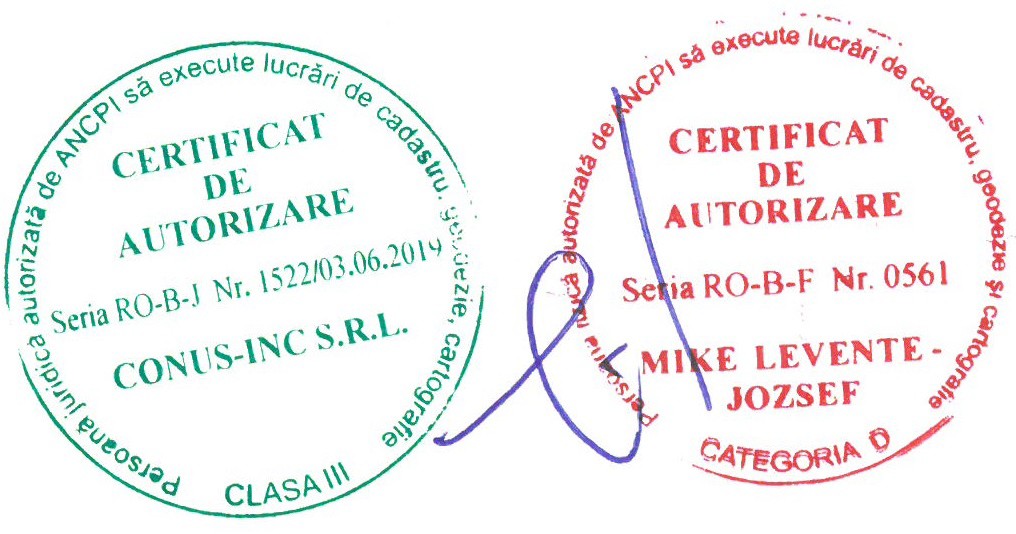 1. DESCRIEREA IMOBILULUI1. DESCRIEREA IMOBILULUI1. DESCRIEREA IMOBILULUI1. DESCRIEREA IMOBILULUI1. DESCRIEREA IMOBILULUI1. DESCRIEREA IMOBILULUI1. DESCRIEREA IMOBILULUI1. DESCRIEREA IMOBILULUI1. DESCRIEREA IMOBILULUI1. DESCRIEREA IMOBILULUI1. DESCRIEREA IMOBILULUI1. DESCRIEREA IMOBILULUI1. DESCRIEREA IMOBILULUI1. DESCRIEREA IMOBILULUI1. DESCRIEREA IMOBILULUI1. DESCRIEREA IMOBILULUI1. DESCRIEREA IMOBILULUIDATE TERENDATE TERENDATE TERENDATE TERENDATE TERENDATE TERENDATE TERENDATE TERENDATE TERENDATE TERENDATE TERENDATE CONSTRUCŢIIDATE CONSTRUCŢIIDATE CONSTRUCŢIIDATE CONSTRUCŢIIDATE CONSTRUCŢIIDATE CONSTRUCŢIIIdentificator terenAdresă imobilNumăr cadastralNr. CFSuprafaţa măsuratăIntravilan/ extra.(I/ E)Nr. top.Nr. tarlaNr. parcelăCategorie folosinţăSuprafaţă parcelăIdentificator construcţieCod grupă destinaţieSuprafaţa construităNr. niveluriNr. CFConstr. cu acte (DA/NU)2976Tarla: 15, Parcela: 540/1; Tarla: 15, 14, Parcela:540/2, 538512475943E15540/1A31242976Tarla: 15, Parcela: 540/1; Tarla: 15, 14, Parcela:540/2, 538512475943E15, 14540/2, 538F28192. PROPRIETATEA / POSESIA2. PROPRIETATEA / POSESIA2. PROPRIETATEA / POSESIA2. PROPRIETATEA / POSESIA2. PROPRIETATEA / POSESIA2. PROPRIETATEA / POSESIA2. PROPRIETATEA / POSESIA2. PROPRIETATEA / POSESIA2. PROPRIETATEA / POSESIA2. PROPRIETATEA / POSESIA2. PROPRIETATEA / POSESIA2. PROPRIETATEA / POSESIA2. PROPRIETATEA / POSESIATitularul dreptului / posesieiTitularul dreptului / posesieiTitularul dreptului / posesieiData naşterii / CUIDomiciliu / SediuCota parteIdentificator entitate asociatăCotă parte teren UIMod de dobândireAct juridicAct juridicAct juridicObs. privitoare la proprietarNume / DenumireIniţiala tatăluiPrenumeData naşterii / CUIDomiciliu / SediuCota parteIdentificator entitate asociatăCotă parte teren UIMod de dobândireTip actNr. act / dataEmitentObs. privitoare la proprietarAndrásRobert17.02.1975Romania, Nr. Postal 541/12976Convenţieact notarialCONTRACT DE VANZARE CUMPARARE NR 2081 /07.08.2017Lorinczi Matefi Tundecasatorit cuKOVACSKATALIN ZSUZSANNA04.11.19821/12976Convenţieact notarialCONTRACT DE VANZARE CUMPARARE NR 2081 /07.08.2017Lorinczi Matefi Tundesub regimul comunitatii legale3. SARCINI / DEZMEMBRĂMINTE3. SARCINI / DEZMEMBRĂMINTE3. SARCINI / DEZMEMBRĂMINTE3. SARCINI / DEZMEMBRĂMINTE3. SARCINI / DEZMEMBRĂMINTE3. SARCINI / DEZMEMBRĂMINTE3. SARCINI / DEZMEMBRĂMINTE3. SARCINI / DEZMEMBRĂMINTE3. SARCINI / DEZMEMBRĂMINTE3. SARCINI / DEZMEMBRĂMINTE3. SARCINI / DEZMEMBRĂMINTE3. SARCINI / DEZMEMBRĂMINTE3. SARCINI / DEZMEMBRĂMINTETitularTitularTitularData naşterii / CUIDomiciliu / SediuTipul sarcinii sau al dezmembrămintelor dreptului de proprietateCota parteIdentificator entitate asociatăAct juridicAct juridicAct juridicValoare ipotecăTip monedăNume / DenumireIniţiala tatăluiPrenumeData naşterii / CUIDomiciliu / SediuTipul sarcinii sau al dezmembrămintelor dreptului de proprietateCota parteIdentificator entitate asociatăTip actNr. act / dataEmitentValoare ipotecăTip monedă-------------4. NOTĂRI, PROCESE, INTERDICŢII4. NOTĂRI, PROCESE, INTERDICŢII4. NOTĂRI, PROCESE, INTERDICŢII4. NOTĂRI, PROCESE, INTERDICŢII4. NOTĂRI, PROCESE, INTERDICŢII5. OBSERVAŢII5. OBSERVAŢII5. OBSERVAŢIITipul notăriiTip actNr. act/ dataEmitentIdentificator entitate asociatăImobil împrejmuit/ neîmprejmuitImobil contestat/ necontestatAlte observaţii-----NeîmprejmuitIMOBILUL NU ESTE IMPREJMUIT IMOBILUL NU ESTE IMPREJMUIT1. DESCRIEREA IMOBILULUI1. DESCRIEREA IMOBILULUI1. DESCRIEREA IMOBILULUI1. DESCRIEREA IMOBILULUI1. DESCRIEREA IMOBILULUI1. DESCRIEREA IMOBILULUI1. DESCRIEREA IMOBILULUI1. DESCRIEREA IMOBILULUI1. DESCRIEREA IMOBILULUI1. DESCRIEREA IMOBILULUI1. DESCRIEREA IMOBILULUI1. DESCRIEREA IMOBILULUI1. DESCRIEREA IMOBILULUI1. DESCRIEREA IMOBILULUI1. DESCRIEREA IMOBILULUI1. DESCRIEREA IMOBILULUI1. DESCRIEREA IMOBILULUIDATE TERENDATE TERENDATE TERENDATE TERENDATE TERENDATE TERENDATE TERENDATE TERENDATE TERENDATE TERENDATE TERENDATE CONSTRUCŢIIDATE CONSTRUCŢIIDATE CONSTRUCŢIIDATE CONSTRUCŢIIDATE CONSTRUCŢIIDATE CONSTRUCŢIIIdentificator terenAdresă imobilNumăr cadastralNr. CFSuprafaţa măsuratăIntravilan/ extra.(I/ E)Nr. top.Nr. tarlaNr. parcelăCategorie folosinţăSuprafaţă parcelăIdentificator construcţieCod grupă destinaţieSuprafaţa construităNr. niveluriNr. CFConstr. cu acte (DA/NU)2977Tarla: 121/2, Parcela: 537/12702E121/2537/1DR27022. PROPRIETATEA / POSESIA2. PROPRIETATEA / POSESIA2. PROPRIETATEA / POSESIA2. PROPRIETATEA / POSESIA2. PROPRIETATEA / POSESIA2. PROPRIETATEA / POSESIA2. PROPRIETATEA / POSESIA2. PROPRIETATEA / POSESIA2. PROPRIETATEA / POSESIA2. PROPRIETATEA / POSESIA2. PROPRIETATEA / POSESIA2. PROPRIETATEA / POSESIA2. PROPRIETATEA / POSESIATitularul dreptului / posesieiTitularul dreptului / posesieiTitularul dreptului / posesieiData naşterii / CUIDomiciliu / SediuCota parteIdentificator entitate asociatăCotă parte teren UIMod de dobândireAct juridicAct juridicAct juridicObs. privitoare la proprietarNume / DenumireIniţiala tatăluiPrenumeData naşterii / CUIDomiciliu / SediuCota parteIdentificator entitate asociatăCotă parte teren UIMod de dobândireTip actNr. act / dataEmitentObs. privitoare la proprietarUAT Dealu9999999999-9991/12977Legeact normativ7 / 13.03.1996PARLAMENTProprietar neidentificat3. SARCINI / DEZMEMBRĂMINTE3. SARCINI / DEZMEMBRĂMINTE3. SARCINI / DEZMEMBRĂMINTE3. SARCINI / DEZMEMBRĂMINTE3. SARCINI / DEZMEMBRĂMINTE3. SARCINI / DEZMEMBRĂMINTE3. SARCINI / DEZMEMBRĂMINTE3. SARCINI / DEZMEMBRĂMINTE3. SARCINI / DEZMEMBRĂMINTE3. SARCINI / DEZMEMBRĂMINTE3. SARCINI / DEZMEMBRĂMINTE3. SARCINI / DEZMEMBRĂMINTE3. SARCINI / DEZMEMBRĂMINTETitularTitularTitularData naşterii / CUIDomiciliu / SediuTipul sarcinii sau al dezmembrămintelor dreptului de proprietateCota parteIdentificator entitate asociatăAct juridicAct juridicAct juridicValoare ipotecăTip monedăNume / DenumireIniţiala tatăluiPrenumeData naşterii / CUIDomiciliu / SediuTipul sarcinii sau al dezmembrămintelor dreptului de proprietateCota parteIdentificator entitate asociatăTip actNr. act / dataEmitentValoare ipotecăTip monedă-------------4. NOTĂRI, PROCESE, INTERDICŢII4. NOTĂRI, PROCESE, INTERDICŢII4. NOTĂRI, PROCESE, INTERDICŢII4. NOTĂRI, PROCESE, INTERDICŢII4. NOTĂRI, PROCESE, INTERDICŢII5. OBSERVAŢII5. OBSERVAŢII5. OBSERVAŢIITipul notăriiTip actNr. act/ dataEmitentIdentificator entitate asociatăImobil împrejmuit/ neîmprejmuitImobil contestat/ necontestatAlte observaţii-----Neîmprejmuit1. DESCRIEREA IMOBILULUI1. DESCRIEREA IMOBILULUI1. DESCRIEREA IMOBILULUI1. DESCRIEREA IMOBILULUI1. DESCRIEREA IMOBILULUI1. DESCRIEREA IMOBILULUI1. DESCRIEREA IMOBILULUI1. DESCRIEREA IMOBILULUI1. DESCRIEREA IMOBILULUI1. DESCRIEREA IMOBILULUI1. DESCRIEREA IMOBILULUI1. DESCRIEREA IMOBILULUI1. DESCRIEREA IMOBILULUI1. DESCRIEREA IMOBILULUI1. DESCRIEREA IMOBILULUI1. DESCRIEREA IMOBILULUI1. DESCRIEREA IMOBILULUIDATE TERENDATE TERENDATE TERENDATE TERENDATE TERENDATE TERENDATE TERENDATE TERENDATE TERENDATE TERENDATE TERENDATE CONSTRUCŢIIDATE CONSTRUCŢIIDATE CONSTRUCŢIIDATE CONSTRUCŢIIDATE CONSTRUCŢIIDATE CONSTRUCŢIIIdentificator terenAdresă imobilNumăr cadastralNr. CFSuprafaţa măsuratăIntravilan/ extra.(I/ E)Nr. top.Nr. tarlaNr. parcelăCategorie folosinţăSuprafaţă parcelăIdentificator construcţieCod grupă destinaţieSuprafaţa construităNr. niveluriNr. CFConstr. cu acte (DA/NU)2978Tarla: 14, Parcela: 535;Tarla: 14, Parcela: 5365087216727E14535A96422978Tarla: 14, Parcela: 535;Tarla: 14, Parcela: 5365087216727E14536F70852. PROPRIETATEA / POSESIA2. PROPRIETATEA / POSESIA2. PROPRIETATEA / POSESIA2. PROPRIETATEA / POSESIA2. PROPRIETATEA / POSESIA2. PROPRIETATEA / POSESIA2. PROPRIETATEA / POSESIA2. PROPRIETATEA / POSESIA2. PROPRIETATEA / POSESIA2. PROPRIETATEA / POSESIA2. PROPRIETATEA / POSESIA2. PROPRIETATEA / POSESIA2. PROPRIETATEA / POSESIATitularul dreptului / posesieiTitularul dreptului / posesieiTitularul dreptului / posesieiData naşterii / CUIDomiciliu / SediuCota parteIdentificator entitate asociatăCotă parte teren UIMod de dobândireAct juridicAct juridicAct juridicObs. privitoare la proprietarNume / DenumireIniţiala tatăluiPrenumeData naşterii / CUIDomiciliu / SediuCota parteIdentificator entitate asociatăCotă parte teren UIMod de dobândireTip actNr. act / dataEmitentObs. privitoare la proprietarANDRASROBERT17.02.1975Jud: HARGHITA, Loc:Tamasu, Nr: 51/12978Succesiuneact notarialACT DE PARTAJ VOLUNTAR NR.524 / 18.02.2016NP Ferencz Palhegyi Tamas3. SARCINI / DEZMEMBRĂMINTE3. SARCINI / DEZMEMBRĂMINTE3. SARCINI / DEZMEMBRĂMINTE3. SARCINI / DEZMEMBRĂMINTE3. SARCINI / DEZMEMBRĂMINTE3. SARCINI / DEZMEMBRĂMINTE3. SARCINI / DEZMEMBRĂMINTE3. SARCINI / DEZMEMBRĂMINTE3. SARCINI / DEZMEMBRĂMINTE3. SARCINI / DEZMEMBRĂMINTE3. SARCINI / DEZMEMBRĂMINTE3. SARCINI / DEZMEMBRĂMINTE3. SARCINI / DEZMEMBRĂMINTETitularTitularTitularData naşterii / CUIDomiciliu / SediuTipul sarcinii sau al dezmembrămintelor dreptului de proprietateCota parteIdentificator entitate asociatăAct juridicAct juridicAct juridicValoare ipotecăTip monedăNume / DenumireIniţiala tatăluiPrenumeData naşterii / CUIDomiciliu / SediuTipul sarcinii sau al dezmembrămintelor dreptului de proprietateCota parteIdentificator entitate asociatăTip actNr. act / dataEmitentValoare ipotecăTip monedă-------------4. NOTĂRI, PROCESE, INTERDICŢII4. NOTĂRI, PROCESE, INTERDICŢII4. NOTĂRI, PROCESE, INTERDICŢII4. NOTĂRI, PROCESE, INTERDICŢII4. NOTĂRI, PROCESE, INTERDICŢII5. OBSERVAŢII5. OBSERVAŢII5. OBSERVAŢIITipul notăriiTip actNr. act/ dataEmitentIdentificator entitate asociatăImobil împrejmuit/ neîmprejmuitImobil contestat/ necontestatAlte observaţii-----NeîmprejmuitImobilul nu este imprejmuit. Imobilul nu este imprejmuit.1. DESCRIEREA IMOBILULUI1. DESCRIEREA IMOBILULUI1. DESCRIEREA IMOBILULUI1. DESCRIEREA IMOBILULUI1. DESCRIEREA IMOBILULUI1. DESCRIEREA IMOBILULUI1. DESCRIEREA IMOBILULUI1. DESCRIEREA IMOBILULUI1. DESCRIEREA IMOBILULUI1. DESCRIEREA IMOBILULUI1. DESCRIEREA IMOBILULUI1. DESCRIEREA IMOBILULUI1. DESCRIEREA IMOBILULUI1. DESCRIEREA IMOBILULUI1. DESCRIEREA IMOBILULUI1. DESCRIEREA IMOBILULUI1. DESCRIEREA IMOBILULUIDATE TERENDATE TERENDATE TERENDATE TERENDATE TERENDATE TERENDATE TERENDATE TERENDATE TERENDATE TERENDATE TERENDATE CONSTRUCŢIIDATE CONSTRUCŢIIDATE CONSTRUCŢIIDATE CONSTRUCŢIIDATE CONSTRUCŢIIDATE CONSTRUCŢIIIdentificator terenAdresă imobilNumăr cadastralNr. CFSuprafaţa măsuratăIntravilan/ extra.(I/ E)Nr. top.Nr. tarlaNr. parcelăCategorie folosinţăSuprafaţă parcelăIdentificator construcţieCod grupă destinaţieSuprafaţa construităNr. niveluriNr. CFConstr. cu acte (DA/NU)2979Tarla: 121/2, Parcela: 534; Tarla: 121/2,Parcela: 5332748E121/2534A19252979Tarla: 121/2, Parcela: 534; Tarla: 121/2,Parcela: 5332748E121/2533F8232. PROPRIETATEA / POSESIA2. PROPRIETATEA / POSESIA2. PROPRIETATEA / POSESIA2. PROPRIETATEA / POSESIA2. PROPRIETATEA / POSESIA2. PROPRIETATEA / POSESIA2. PROPRIETATEA / POSESIA2. PROPRIETATEA / POSESIA2. PROPRIETATEA / POSESIA2. PROPRIETATEA / POSESIA2. PROPRIETATEA / POSESIA2. PROPRIETATEA / POSESIA2. PROPRIETATEA / POSESIATitularul dreptului / posesieiTitularul dreptului / posesieiTitularul dreptului / posesieiData naşterii / CUIDomiciliu / SediuCota parteIdentificator entitate asociatăCotă parte teren UIMod de dobândireAct juridicAct juridicAct juridicObs. privitoare la proprietarNume / DenumireIniţiala tatăluiPrenumeData naşterii / CUIDomiciliu / SediuCota parteIdentificator entitate asociatăCotă parte teren UIMod de dobândireTip actNr. act / dataEmitentObs. privitoare la proprietarMENYHÁRTALBERT1/12979Reconstituireact administrativ27161 /16.04.1997CJSDPATLipsa CNP3. SARCINI / DEZMEMBRĂMINTE3. SARCINI / DEZMEMBRĂMINTE3. SARCINI / DEZMEMBRĂMINTE3. SARCINI / DEZMEMBRĂMINTE3. SARCINI / DEZMEMBRĂMINTE3. SARCINI / DEZMEMBRĂMINTE3. SARCINI / DEZMEMBRĂMINTE3. SARCINI / DEZMEMBRĂMINTE3. SARCINI / DEZMEMBRĂMINTE3. SARCINI / DEZMEMBRĂMINTE3. SARCINI / DEZMEMBRĂMINTE3. SARCINI / DEZMEMBRĂMINTE3. SARCINI / DEZMEMBRĂMINTETitularTitularTitularData naşterii / CUIDomiciliu / SediuTipul sarcinii sau al dezmembrămintelor dreptului de proprietateCota parteIdentificator entitate asociatăAct juridicAct juridicAct juridicValoare ipotecăTip monedăNume / DenumireIniţiala tatăluiPrenumeData naşterii / CUIDomiciliu / SediuTipul sarcinii sau al dezmembrămintelor dreptului de proprietateCota parteIdentificator entitate asociatăTip actNr. act / dataEmitentValoare ipotecăTip monedă-------------4. NOTĂRI, PROCESE, INTERDICŢII4. NOTĂRI, PROCESE, INTERDICŢII4. NOTĂRI, PROCESE, INTERDICŢII4. NOTĂRI, PROCESE, INTERDICŢII4. NOTĂRI, PROCESE, INTERDICŢII5. OBSERVAŢII5. OBSERVAŢII5. OBSERVAŢIITipul notăriiTip actNr. act/ dataEmitentIdentificator entitate asociatăImobil împrejmuit/ neîmprejmuitImobil contestat/ necontestatAlte observaţii-----NeîmprejmuitDatele cadastrale evidentiate in titlul de proprietate sunt obtinute din proiectul de parcelare realizat pentru aceasta zona, in care s-a realizat o numerotare proprie a tarlalelor si a parcelelor. In titlul de proprietate este trecuta tarlaua 14, imobilul se afla in tarlaua cadastrală 121/2 din comuna Dealu.Datele cadastrale evidentiate in titlul de proprietate sunt obtinute din proiectul de parcelare realizat pentru aceasta zona, in care s-a realizat o numerotare proprie a tarlalelor si a parcelelor. In titlul de proprietate este trecuta tarlaua 14, imobilul se afla in tarlaua cadastrală 121/2 dincomuna Dealu.1. DESCRIEREA IMOBILULUI1. DESCRIEREA IMOBILULUI1. DESCRIEREA IMOBILULUI1. DESCRIEREA IMOBILULUI1. DESCRIEREA IMOBILULUI1. DESCRIEREA IMOBILULUI1. DESCRIEREA IMOBILULUI1. DESCRIEREA IMOBILULUI1. DESCRIEREA IMOBILULUI1. DESCRIEREA IMOBILULUI1. DESCRIEREA IMOBILULUI1. DESCRIEREA IMOBILULUI1. DESCRIEREA IMOBILULUI1. DESCRIEREA IMOBILULUI1. DESCRIEREA IMOBILULUI1. DESCRIEREA IMOBILULUI1. DESCRIEREA IMOBILULUIDATE TERENDATE TERENDATE TERENDATE TERENDATE TERENDATE TERENDATE TERENDATE TERENDATE TERENDATE TERENDATE TERENDATE CONSTRUCŢIIDATE CONSTRUCŢIIDATE CONSTRUCŢIIDATE CONSTRUCŢIIDATE CONSTRUCŢIIDATE CONSTRUCŢIIIdentificator terenAdresă imobilNumăr cadastralNr. CFSuprafaţa măsuratăIntravilan/ extra.(I/ E)Nr. top.Nr. tarlaNr. parcelăCategorie folosinţăSuprafaţă parcelăIdentificator construcţieCod grupă destinaţieSuprafaţa construităNr. niveluriNr. CFConstr. cu acte (DA/NU)2980Tarla: 121/2, Parcela: 531; Tarla: 121/2,Parcela: 5322198E121/2531A14812980Tarla: 121/2, Parcela: 531; Tarla: 121/2,Parcela: 5322198E121/2532F7172. PROPRIETATEA / POSESIA2. PROPRIETATEA / POSESIA2. PROPRIETATEA / POSESIA2. PROPRIETATEA / POSESIA2. PROPRIETATEA / POSESIA2. PROPRIETATEA / POSESIA2. PROPRIETATEA / POSESIA2. PROPRIETATEA / POSESIA2. PROPRIETATEA / POSESIA2. PROPRIETATEA / POSESIA2. PROPRIETATEA / POSESIA2. PROPRIETATEA / POSESIA2. PROPRIETATEA / POSESIATitularul dreptului / posesieiTitularul dreptului / posesieiTitularul dreptului / posesieiData naşterii / CUIDomiciliu / SediuCota parteIdentificator entitate asociatăCotă parte teren UIMod de dobândireAct juridicAct juridicAct juridicObs. privitoare la proprietarNume / DenumireIniţiala tatăluiPrenumeData naşterii / CUIDomiciliu / SediuCota parteIdentificator entitate asociatăCotă parte teren UIMod de dobândireTip actNr. act / dataEmitentObs. privitoare la proprietarANDRÁSVIKTÓRIA1/12980Reconstituireact administrativ27153 /11.04.1997CJSDPATLipsa CNP3. SARCINI / DEZMEMBRĂMINTE3. SARCINI / DEZMEMBRĂMINTE3. SARCINI / DEZMEMBRĂMINTE3. SARCINI / DEZMEMBRĂMINTE3. SARCINI / DEZMEMBRĂMINTE3. SARCINI / DEZMEMBRĂMINTE3. SARCINI / DEZMEMBRĂMINTE3. SARCINI / DEZMEMBRĂMINTE3. SARCINI / DEZMEMBRĂMINTE3. SARCINI / DEZMEMBRĂMINTE3. SARCINI / DEZMEMBRĂMINTE3. SARCINI / DEZMEMBRĂMINTE3. SARCINI / DEZMEMBRĂMINTETitularTitularTitularData naşterii / CUIDomiciliu / SediuTipul sarcinii sau al dezmembrămintelor dreptului de proprietateCota parteIdentificator entitate asociatăAct juridicAct juridicAct juridicValoare ipotecăTip monedăNume / DenumireIniţiala tatăluiPrenumeData naşterii / CUIDomiciliu / SediuTipul sarcinii sau al dezmembrămintelor dreptului de proprietateCota parteIdentificator entitate asociatăTip actNr. act / dataEmitentValoare ipotecăTip monedă-------------4. NOTĂRI, PROCESE, INTERDICŢII4. NOTĂRI, PROCESE, INTERDICŢII4. NOTĂRI, PROCESE, INTERDICŢII4. NOTĂRI, PROCESE, INTERDICŢII4. NOTĂRI, PROCESE, INTERDICŢII5. OBSERVAŢII5. OBSERVAŢII5. OBSERVAŢIITipul notăriiTip actNr. act/ dataEmitentIdentificator entitate asociatăImobil împrejmuit/ neîmprejmuitImobil contestat/ necontestatAlte observaţii-----NeîmprejmuitDatele cadastrale evidentiate in titlul de proprietate sunt obtinute din proiectul de parcelare realizat pentru aceasta zona, in care s-a realizat o numerotare proprie a tarlalelor si a parcelelor. In titlul de proprietate este trecuta tarlaua 14, imobilul se afla in tarlaua cadastrală 121/2 din comuna Dealu.Datele cadastrale evidentiate in titlul de proprietate sunt obtinute din proiectul de parcelare realizat pentru aceasta zona, in care s-a realizat o numerotare proprie a tarlalelor si a parcelelor. In titlul de proprietate este trecuta tarlaua 14, imobilul se afla in tarlaua cadastrală 121/2 dincomuna Dealu.1. DESCRIEREA IMOBILULUI1. DESCRIEREA IMOBILULUI1. DESCRIEREA IMOBILULUI1. DESCRIEREA IMOBILULUI1. DESCRIEREA IMOBILULUI1. DESCRIEREA IMOBILULUI1. DESCRIEREA IMOBILULUI1. DESCRIEREA IMOBILULUI1. DESCRIEREA IMOBILULUI1. DESCRIEREA IMOBILULUI1. DESCRIEREA IMOBILULUI1. DESCRIEREA IMOBILULUI1. DESCRIEREA IMOBILULUI1. DESCRIEREA IMOBILULUI1. DESCRIEREA IMOBILULUI1. DESCRIEREA IMOBILULUI1. DESCRIEREA IMOBILULUIDATE TERENDATE TERENDATE TERENDATE TERENDATE TERENDATE TERENDATE TERENDATE TERENDATE TERENDATE TERENDATE TERENDATE CONSTRUCŢIIDATE CONSTRUCŢIIDATE CONSTRUCŢIIDATE CONSTRUCŢIIDATE CONSTRUCŢIIDATE CONSTRUCŢIIIdentificator terenAdresă imobilNumăr cadastralNr. CFSuprafaţa măsuratăIntravilan/ extra.(I/ E)Nr. top.Nr. tarlaNr. parcelăCategorie folosinţăSuprafaţă parcelăIdentificator construcţieCod grupă destinaţieSuprafaţa construităNr. niveluriNr. CFConstr. cu acte (DA/NU)2981Tarla: 14, Parcela: 530;Tarla: 14, Parcela: 529560676719E14530A30892981Tarla: 14, Parcela: 530;Tarla: 14, Parcela: 529560676719E14529F36302. PROPRIETATEA / POSESIA2. PROPRIETATEA / POSESIA2. PROPRIETATEA / POSESIA2. PROPRIETATEA / POSESIA2. PROPRIETATEA / POSESIA2. PROPRIETATEA / POSESIA2. PROPRIETATEA / POSESIA2. PROPRIETATEA / POSESIA2. PROPRIETATEA / POSESIA2. PROPRIETATEA / POSESIA2. PROPRIETATEA / POSESIA2. PROPRIETATEA / POSESIA2. PROPRIETATEA / POSESIATitularul dreptului / posesieiTitularul dreptului / posesieiTitularul dreptului / posesieiData naşterii / CUIDomiciliu / SediuCota parteIdentificator entitate asociatăCotă parte teren UIMod de dobândireAct juridicAct juridicAct juridicObs. privitoare la proprietarNume / DenumireIniţiala tatăluiPrenumeData naşterii / CUIDomiciliu / SediuCota parteIdentificator entitate asociatăCotă parte teren UIMod de dobândireTip actNr. act / dataEmitentObs. privitoare la proprietarBALINTVAZUL LASZLO29.08.1925Jud: Neidentificat,1/12981Legeact administrativTP nr.27156 / 14.04.1997CJSDPATdecedat3. SARCINI / DEZMEMBRĂMINTE3. SARCINI / DEZMEMBRĂMINTE3. SARCINI / DEZMEMBRĂMINTE3. SARCINI / DEZMEMBRĂMINTE3. SARCINI / DEZMEMBRĂMINTE3. SARCINI / DEZMEMBRĂMINTE3. SARCINI / DEZMEMBRĂMINTE3. SARCINI / DEZMEMBRĂMINTE3. SARCINI / DEZMEMBRĂMINTE3. SARCINI / DEZMEMBRĂMINTE3. SARCINI / DEZMEMBRĂMINTE3. SARCINI / DEZMEMBRĂMINTE3. SARCINI / DEZMEMBRĂMINTETitularTitularTitularData naşterii / CUIDomiciliu / SediuTipul sarcinii sau al dezmembrămintelor dreptului de proprietateCota parteIdentificator entitate asociatăAct juridicAct juridicAct juridicValoare ipotecăTip monedăNume / DenumireIniţiala tatăluiPrenumeData naşterii / CUIDomiciliu / SediuTipul sarcinii sau al dezmembrămintelor dreptului de proprietateCota parteIdentificator entitate asociatăTip actNr. act / dataEmitentValoare ipotecăTip monedă-------------4. NOTĂRI, PROCESE, INTERDICŢII4. NOTĂRI, PROCESE, INTERDICŢII4. NOTĂRI, PROCESE, INTERDICŢII4. NOTĂRI, PROCESE, INTERDICŢII4. NOTĂRI, PROCESE, INTERDICŢII5. OBSERVAŢII5. OBSERVAŢII5. OBSERVAŢIITipul notăriiTip actNr. act/ dataEmitentIdentificator entitate asociatăImobil împrejmuit/ neîmprejmuitImobil contestat/ necontestatAlte observaţii-----NeîmprejmuitImobilul nu este împrejmuit. Imobilul nu este imprejmuit.1. DESCRIEREA IMOBILULUI1. DESCRIEREA IMOBILULUI1. DESCRIEREA IMOBILULUI1. DESCRIEREA IMOBILULUI1. DESCRIEREA IMOBILULUI1. DESCRIEREA IMOBILULUI1. DESCRIEREA IMOBILULUI1. DESCRIEREA IMOBILULUI1. DESCRIEREA IMOBILULUI1. DESCRIEREA IMOBILULUI1. DESCRIEREA IMOBILULUI1. DESCRIEREA IMOBILULUI1. DESCRIEREA IMOBILULUI1. DESCRIEREA IMOBILULUI1. DESCRIEREA IMOBILULUI1. DESCRIEREA IMOBILULUI1. DESCRIEREA IMOBILULUIDATE TERENDATE TERENDATE TERENDATE TERENDATE TERENDATE TERENDATE TERENDATE TERENDATE TERENDATE TERENDATE TERENDATE CONSTRUCŢIIDATE CONSTRUCŢIIDATE CONSTRUCŢIIDATE CONSTRUCŢIIDATE CONSTRUCŢIIDATE CONSTRUCŢIIIdentificator terenAdresă imobilNumăr cadastralNr. CFSuprafaţa măsuratăIntravilan/ extra.(I/ E)Nr. top.Nr. tarlaNr. parcelăCategorie folosinţăSuprafaţă parcelăIdentificator construcţieCod grupă destinaţieSuprafaţa construităNr. niveluriNr. CFConstr. cu acte (DA/NU)2982Tarla: 14, Parcela: 528;Tarla: 14, Parcela: 527560334114E14528F25502982Tarla: 14, Parcela: 528;Tarla: 14, Parcela: 527560334114E14527A15642. PROPRIETATEA / POSESIA2. PROPRIETATEA / POSESIA2. PROPRIETATEA / POSESIA2. PROPRIETATEA / POSESIA2. PROPRIETATEA / POSESIA2. PROPRIETATEA / POSESIA2. PROPRIETATEA / POSESIA2. PROPRIETATEA / POSESIA2. PROPRIETATEA / POSESIA2. PROPRIETATEA / POSESIA2. PROPRIETATEA / POSESIA2. PROPRIETATEA / POSESIA2. PROPRIETATEA / POSESIATitularul dreptului / posesieiTitularul dreptului / posesieiTitularul dreptului / posesieiData naşterii / CUIDomiciliu / SediuCota parteIdentificator entitate asociatăCotă parte teren UIMod de dobândireAct juridicAct juridicAct juridicObs. privitoare la proprietarNume / DenumireIniţiala tatăluiPrenumeData naşterii / CUIDomiciliu / SediuCota parteIdentificator entitate asociatăCotă parte teren UIMod de dobândireTip actNr. act / dataEmitentObs. privitoare la proprietarGERGELYLASZLO17.08.19561/12982Convenţieact notarialcontract de donatie nr. 4686 /15.11.2021Ferencz Palhegyi Tamasca bun propriu3. SARCINI / DEZMEMBRĂMINTE3. SARCINI / DEZMEMBRĂMINTE3. SARCINI / DEZMEMBRĂMINTE3. SARCINI / DEZMEMBRĂMINTE3. SARCINI / DEZMEMBRĂMINTE3. SARCINI / DEZMEMBRĂMINTE3. SARCINI / DEZMEMBRĂMINTE3. SARCINI / DEZMEMBRĂMINTE3. SARCINI / DEZMEMBRĂMINTE3. SARCINI / DEZMEMBRĂMINTE3. SARCINI / DEZMEMBRĂMINTE3. SARCINI / DEZMEMBRĂMINTE3. SARCINI / DEZMEMBRĂMINTETitularTitularTitularData naşterii / CUIDomiciliu / SediuTipul sarcinii sau al dezmembrămintelor dreptului de proprietateCota parteIdentificator entitate asociatăAct juridicAct juridicAct juridicValoare ipotecăTip monedăNume / DenumireIniţiala tatăluiPrenumeData naşterii / CUIDomiciliu / SediuTipul sarcinii sau al dezmembrămintelor dreptului de proprietateCota parteIdentificator entitate asociatăTip actNr. act / dataEmitentValoare ipotecăTip monedă-------------4. NOTĂRI, PROCESE, INTERDICŢII4. NOTĂRI, PROCESE, INTERDICŢII4. NOTĂRI, PROCESE, INTERDICŢII4. NOTĂRI, PROCESE, INTERDICŢII4. NOTĂRI, PROCESE, INTERDICŢII5. OBSERVAŢII5. OBSERVAŢII5. OBSERVAŢIITipul notăriiTip actNr. act/ dataEmitentIdentificator entitate asociatăImobil împrejmuit/ neîmprejmuitImobil contestat/ necontestatAlte observaţii-----NeîmprejmuitImobilul nu este împrejmuit. Imobilul nu este împrejmuit.1. DESCRIEREA IMOBILULUI1. DESCRIEREA IMOBILULUI1. DESCRIEREA IMOBILULUI1. DESCRIEREA IMOBILULUI1. DESCRIEREA IMOBILULUI1. DESCRIEREA IMOBILULUI1. DESCRIEREA IMOBILULUI1. DESCRIEREA IMOBILULUI1. DESCRIEREA IMOBILULUI1. DESCRIEREA IMOBILULUI1. DESCRIEREA IMOBILULUI1. DESCRIEREA IMOBILULUI1. DESCRIEREA IMOBILULUI1. DESCRIEREA IMOBILULUI1. DESCRIEREA IMOBILULUI1. DESCRIEREA IMOBILULUI1. DESCRIEREA IMOBILULUIDATE TERENDATE TERENDATE TERENDATE TERENDATE TERENDATE TERENDATE TERENDATE TERENDATE TERENDATE TERENDATE TERENDATE CONSTRUCŢIIDATE CONSTRUCŢIIDATE CONSTRUCŢIIDATE CONSTRUCŢIIDATE CONSTRUCŢIIDATE CONSTRUCŢIIIdentificator terenAdresă imobilNumăr cadastralNr. CFSuprafaţa măsuratăIntravilan/ extra.(I/ E)Nr. top.Nr. tarlaNr. parcelăCategorie folosinţăSuprafaţă parcelăIdentificator construcţieCod grupă destinaţieSuprafaţa construităNr. niveluriNr. CFConstr. cu acte (DA/NU)2983Tarla: -, Parcela: -385558525567EA55672. PROPRIETATEA / POSESIA2. PROPRIETATEA / POSESIA2. PROPRIETATEA / POSESIA2. PROPRIETATEA / POSESIA2. PROPRIETATEA / POSESIA2. PROPRIETATEA / POSESIA2. PROPRIETATEA / POSESIA2. PROPRIETATEA / POSESIA2. PROPRIETATEA / POSESIA2. PROPRIETATEA / POSESIA2. PROPRIETATEA / POSESIA2. PROPRIETATEA / POSESIA2. PROPRIETATEA / POSESIATitularul dreptului / posesieiTitularul dreptului / posesieiTitularul dreptului / posesieiData naşterii / CUIDomiciliu / SediuCota parteIdentificator entitate asociatăCotă parte teren UIMod de dobândireAct juridicAct juridicAct juridicObs. privitoare la proprietarNume / DenumireIniţiala tatăluiPrenumeData naşterii / CUIDomiciliu / SediuCota parteIdentificator entitate asociatăCotă parte teren UIMod de dobândireTip actNr. act / dataEmitentObs. privitoare la proprietarCSENDERGYULA1/12983Hotarâre Judecătorească1468/2008dos. nr.1482/268/2008 /02.02.2009Judecatoria Odorheiu SecuiescLipsa CNP, junior3. SARCINI / DEZMEMBRĂMINTE3. SARCINI / DEZMEMBRĂMINTE3. SARCINI / DEZMEMBRĂMINTE3. SARCINI / DEZMEMBRĂMINTE3. SARCINI / DEZMEMBRĂMINTE3. SARCINI / DEZMEMBRĂMINTE3. SARCINI / DEZMEMBRĂMINTE3. SARCINI / DEZMEMBRĂMINTE3. SARCINI / DEZMEMBRĂMINTE3. SARCINI / DEZMEMBRĂMINTE3. SARCINI / DEZMEMBRĂMINTE3. SARCINI / DEZMEMBRĂMINTE3. SARCINI / DEZMEMBRĂMINTETitularTitularTitularData naşterii / CUIDomiciliu / SediuTipul sarcinii sau al dezmembrămintelor dreptului de proprietateCota parteIdentificator entitate asociatăAct juridicAct juridicAct juridicValoare ipotecăTip monedăNume / DenumireIniţiala tatăluiPrenumeData naşterii / CUIDomiciliu / SediuTipul sarcinii sau al dezmembrămintelor dreptului de proprietateCota parteIdentificator entitate asociatăTip actNr. act / dataEmitentValoare ipotecăTip monedă-------------4. NOTĂRI, PROCESE, INTERDICŢII4. NOTĂRI, PROCESE, INTERDICŢII4. NOTĂRI, PROCESE, INTERDICŢII4. NOTĂRI, PROCESE, INTERDICŢII4. NOTĂRI, PROCESE, INTERDICŢII5. OBSERVAŢII5. OBSERVAŢII5. OBSERVAŢIITipul notăriiTip actNr. act/ dataEmitentIdentificator entitate asociatăImobil împrejmuit/ neîmprejmuitImobil contestat/ necontestatAlte observaţii-----Neîmprejmuit1. DESCRIEREA IMOBILULUI1. DESCRIEREA IMOBILULUI1. DESCRIEREA IMOBILULUI1. DESCRIEREA IMOBILULUI1. DESCRIEREA IMOBILULUI1. DESCRIEREA IMOBILULUI1. DESCRIEREA IMOBILULUI1. DESCRIEREA IMOBILULUI1. DESCRIEREA IMOBILULUI1. DESCRIEREA IMOBILULUI1. DESCRIEREA IMOBILULUI1. DESCRIEREA IMOBILULUI1. DESCRIEREA IMOBILULUI1. DESCRIEREA IMOBILULUI1. DESCRIEREA IMOBILULUI1. DESCRIEREA IMOBILULUI1. DESCRIEREA IMOBILULUIDATE TERENDATE TERENDATE TERENDATE TERENDATE TERENDATE TERENDATE TERENDATE TERENDATE TERENDATE TERENDATE TERENDATE CONSTRUCŢIIDATE CONSTRUCŢIIDATE CONSTRUCŢIIDATE CONSTRUCŢIIDATE CONSTRUCŢIIDATE CONSTRUCŢIIIdentificator terenAdresă imobilNumăr cadastralNr. CFSuprafaţa măsuratăIntravilan/ extra.(I/ E)Nr. top.Nr. tarlaNr. parcelăCategorie folosinţăSuprafaţă parcelăIdentificator construcţieCod grupă destinaţieSuprafaţa construităNr. niveluriNr. CFConstr. cu acte (DA/NU)2984Tarla: 121/2, Parcela: 5254072E121/2525A40722. PROPRIETATEA / POSESIA2. PROPRIETATEA / POSESIA2. PROPRIETATEA / POSESIA2. PROPRIETATEA / POSESIA2. PROPRIETATEA / POSESIA2. PROPRIETATEA / POSESIA2. PROPRIETATEA / POSESIA2. PROPRIETATEA / POSESIA2. PROPRIETATEA / POSESIA2. PROPRIETATEA / POSESIA2. PROPRIETATEA / POSESIA2. PROPRIETATEA / POSESIA2. PROPRIETATEA / POSESIATitularul dreptului / posesieiTitularul dreptului / posesieiTitularul dreptului / posesieiData naşterii / CUIDomiciliu / SediuCota parteIdentificator entitate asociatăCotă parte teren UIMod de dobândireAct juridicAct juridicAct juridicObs. privitoare la proprietarNume / DenumireIniţiala tatăluiPrenumeData naşterii / CUIDomiciliu / SediuCota parteIdentificator entitate asociatăCotă parte teren UIMod de dobândireTip actNr. act / dataEmitentObs. privitoare la proprietarBÁLINTKÁROLY1/12984Reconstituireact administrativ27108 /18.03.1997CJSDPATLipsa CNPGERÉBSÁRA1/12984Reconstituireact administrativ27108 /18.03.1997CJSDPATLipsa CNPBÁLINTÁRPÁD1/12984Reconstituireact administrativ27108 /18.03.1997CJSDPATLipsa CNPLŐRINCZTERÉZ1/12984Reconstituireact administrativ27108 /18.03.1997CJSDPATLipsa CNP3. SARCINI / DEZMEMBRĂMINTE3. SARCINI / DEZMEMBRĂMINTE3. SARCINI / DEZMEMBRĂMINTE3. SARCINI / DEZMEMBRĂMINTE3. SARCINI / DEZMEMBRĂMINTE3. SARCINI / DEZMEMBRĂMINTE3. SARCINI / DEZMEMBRĂMINTE3. SARCINI / DEZMEMBRĂMINTE3. SARCINI / DEZMEMBRĂMINTE3. SARCINI / DEZMEMBRĂMINTE3. SARCINI / DEZMEMBRĂMINTE3. SARCINI / DEZMEMBRĂMINTE3. SARCINI / DEZMEMBRĂMINTETitularTitularTitularData naşterii / CUIDomiciliu / SediuTipul sarcinii sau al dezmembrămintelor dreptului de proprietateCota parteIdentificator entitate asociatăAct juridicAct juridicAct juridicValoare ipotecăTip monedăNume / DenumireIniţiala tatăluiPrenumeData naşterii / CUIDomiciliu / SediuTipul sarcinii sau al dezmembrămintelor dreptului de proprietateCota parteIdentificator entitate asociatăTip actNr. act / dataEmitentValoare ipotecăTip monedă-------------4. NOTĂRI, PROCESE, INTERDICŢII4. NOTĂRI, PROCESE, INTERDICŢII4. NOTĂRI, PROCESE, INTERDICŢII4. NOTĂRI, PROCESE, INTERDICŢII4. NOTĂRI, PROCESE, INTERDICŢII5. OBSERVAŢII5. OBSERVAŢII5. OBSERVAŢIITipul notăriiTip actNr. act/ dataEmitentIdentificator entitate asociatăImobil împrejmuit/ neîmprejmuitImobil contestat/ necontestatAlte observaţii-----NeîmprejmuitDatele cadastrale evidentiate in titlul de proprietate sunt obtinute din proiectul de parcelare realizat pentru aceasta zona, in care s-a realizat o numerotare proprie a tarlalelor si a parcelelor. In titlul de proprietate este trecuta tarlaua 14, imobilul se afla in tarlaua cadastrală 121/2 din comuna Dealu.1. DESCRIEREA IMOBILULUI1. DESCRIEREA IMOBILULUI1. DESCRIEREA IMOBILULUI1. DESCRIEREA IMOBILULUI1. DESCRIEREA IMOBILULUI1. DESCRIEREA IMOBILULUI1. DESCRIEREA IMOBILULUI1. DESCRIEREA IMOBILULUI1. DESCRIEREA IMOBILULUI1. DESCRIEREA IMOBILULUI1. DESCRIEREA IMOBILULUI1. DESCRIEREA IMOBILULUI1. DESCRIEREA IMOBILULUI1. DESCRIEREA IMOBILULUI1. DESCRIEREA IMOBILULUI1. DESCRIEREA IMOBILULUI1. DESCRIEREA IMOBILULUIDATE TERENDATE TERENDATE TERENDATE TERENDATE TERENDATE TERENDATE TERENDATE TERENDATE TERENDATE TERENDATE TERENDATE CONSTRUCŢIIDATE CONSTRUCŢIIDATE CONSTRUCŢIIDATE CONSTRUCŢIIDATE CONSTRUCŢIIDATE CONSTRUCŢIIIdentificator terenAdresă imobilNumăr cadastralNr. CFSuprafaţa măsuratăIntravilan/ extra.(I/ E)Nr. top.Nr. tarlaNr. parcelăCategorie folosinţăSuprafaţă parcelăIdentificator construcţieCod grupă destinaţieSuprafaţa construităNr. niveluriNr. CFConstr. cu acte (DA/NU)2985Tarla: 121/2, Parcela: 5241984E121/2524A19842. PROPRIETATEA / POSESIA2. PROPRIETATEA / POSESIA2. PROPRIETATEA / POSESIA2. PROPRIETATEA / POSESIA2. PROPRIETATEA / POSESIA2. PROPRIETATEA / POSESIA2. PROPRIETATEA / POSESIA2. PROPRIETATEA / POSESIA2. PROPRIETATEA / POSESIA2. PROPRIETATEA / POSESIA2. PROPRIETATEA / POSESIA2. PROPRIETATEA / POSESIA2. PROPRIETATEA / POSESIATitularul dreptului / posesieiTitularul dreptului / posesieiTitularul dreptului / posesieiData naşterii / CUIDomiciliu / SediuCota parteIdentificator entitate asociatăCotă parte teren UIMod de dobândireAct juridicAct juridicAct juridicObs. privitoare la proprietarNume / DenumireIniţiala tatăluiPrenumeData naşterii / CUIDomiciliu / SediuCota parteIdentificator entitate asociatăCotă parte teren UIMod de dobândireTip actNr. act / dataEmitentObs. privitoare la proprietarCSENDERLÁSZLÓ1/12985Reconstituireact administrativ27132 /07.04.1997CJSDPATLipsa CNPCSENDERÁRPÁD1/12985Reconstituireact administrativ27132 /07.04.1997CJSDPATLipsa CNPMÁTHEMARIA1/12985Reconstituireact administrativ27132 /07.04.1997CJSDPATLipsa CNPMENYHÁRTELENA1/12985Reconstituireact administrativ27132 /07.04.1997CJSDPATLipsa CNPMENYHÁRTÉVA1/12985Reconstituireact administrativ27132 /07.04.1997CJSDPATLipsa CNPMÁTHÉÁGOTA1/12985Reconstituireact administrativ27132 /07.04.1997CJSDPATLipsa CNP3. SARCINI / DEZMEMBRĂMINTE3. SARCINI / DEZMEMBRĂMINTE3. SARCINI / DEZMEMBRĂMINTE3. SARCINI / DEZMEMBRĂMINTE3. SARCINI / DEZMEMBRĂMINTE3. SARCINI / DEZMEMBRĂMINTE3. SARCINI / DEZMEMBRĂMINTE3. SARCINI / DEZMEMBRĂMINTE3. SARCINI / DEZMEMBRĂMINTE3. SARCINI / DEZMEMBRĂMINTE3. SARCINI / DEZMEMBRĂMINTE3. SARCINI / DEZMEMBRĂMINTE3. SARCINI / DEZMEMBRĂMINTETitularTitularTitularData naşterii / CUIDomiciliu / SediuTipul sarcinii sau al dezmembrămintelor dreptului de proprietateCota parteIdentificator entitate asociatăAct juridicAct juridicAct juridicValoare ipotecăTip monedăNume / DenumireIniţiala tatăluiPrenumeData naşterii / CUIDomiciliu / SediuTipul sarcinii sau al dezmembrămintelor dreptului de proprietateCota parteIdentificator entitate asociatăTip actNr. act / dataEmitentValoare ipotecăTip monedă-------------4. NOTĂRI, PROCESE, INTERDICŢII4. NOTĂRI, PROCESE, INTERDICŢII4. NOTĂRI, PROCESE, INTERDICŢII4. NOTĂRI, PROCESE, INTERDICŢII4. NOTĂRI, PROCESE, INTERDICŢII5. OBSERVAŢII5. OBSERVAŢII5. OBSERVAŢIITipul notăriiTip actNr. act/ dataEmitentIdentificator entitate asociatăImobil împrejmuit/ neîmprejmuitImobil contestat/ necontestatAlte observaţii-----NeîmprejmuitDatele cadastrale evidentiate in titlul de proprietate sunt obtinute din proiectul de parcelare realizat pentru aceasta zona, in care s-a realizat o numerotare proprie a tarlalelor si a parcelelor. In titlul de proprietate este trecuta tarlaua 14, imobilul se afla in tarlaua cadastrală 121/2 din comuna Dealu.1. DESCRIEREA IMOBILULUI1. DESCRIEREA IMOBILULUI1. DESCRIEREA IMOBILULUI1. DESCRIEREA IMOBILULUI1. DESCRIEREA IMOBILULUI1. DESCRIEREA IMOBILULUI1. DESCRIEREA IMOBILULUI1. DESCRIEREA IMOBILULUI1. DESCRIEREA IMOBILULUI1. DESCRIEREA IMOBILULUI1. DESCRIEREA IMOBILULUI1. DESCRIEREA IMOBILULUI1. DESCRIEREA IMOBILULUI1. DESCRIEREA IMOBILULUI1. DESCRIEREA IMOBILULUI1. DESCRIEREA IMOBILULUI1. DESCRIEREA IMOBILULUIDATE TERENDATE TERENDATE TERENDATE TERENDATE TERENDATE TERENDATE TERENDATE TERENDATE TERENDATE TERENDATE TERENDATE CONSTRUCŢIIDATE CONSTRUCŢIIDATE CONSTRUCŢIIDATE CONSTRUCŢIIDATE CONSTRUCŢIIDATE CONSTRUCŢIIIdentificator terenAdresă imobilNumăr cadastralNr. CFSuprafaţa măsuratăIntravilan/ extra.(I/ E)Nr. top.Nr. tarlaNr. parcelăCategorie folosinţăSuprafaţă parcelăIdentificator construcţieCod grupă destinaţieSuprafaţa construităNr. niveluriNr. CFConstr. cu acte (DA/NU)2986Tarla: 121/2, Parcela: 523317E121/2523DR3172. PROPRIETATEA / POSESIA2. PROPRIETATEA / POSESIA2. PROPRIETATEA / POSESIA2. PROPRIETATEA / POSESIA2. PROPRIETATEA / POSESIA2. PROPRIETATEA / POSESIA2. PROPRIETATEA / POSESIA2. PROPRIETATEA / POSESIA2. PROPRIETATEA / POSESIA2. PROPRIETATEA / POSESIA2. PROPRIETATEA / POSESIA2. PROPRIETATEA / POSESIA2. PROPRIETATEA / POSESIATitularul dreptului / posesieiTitularul dreptului / posesieiTitularul dreptului / posesieiData naşterii / CUIDomiciliu / SediuCota parteIdentificator entitate asociatăCotă parte teren UIMod de dobândireAct juridicAct juridicAct juridicObs. privitoare la proprietarNume / DenumireIniţiala tatăluiPrenumeData naşterii / CUIDomiciliu / SediuCota parteIdentificator entitate asociatăCotă parte teren UIMod de dobândireTip actNr. act / dataEmitentObs. privitoare la proprietarCSENDERROZÁLIA1/12986Reconstituireact administrativ27113 /20.03.1997CJSDPATLipsa CNP3. SARCINI / DEZMEMBRĂMINTE3. SARCINI / DEZMEMBRĂMINTE3. SARCINI / DEZMEMBRĂMINTE3. SARCINI / DEZMEMBRĂMINTE3. SARCINI / DEZMEMBRĂMINTE3. SARCINI / DEZMEMBRĂMINTE3. SARCINI / DEZMEMBRĂMINTE3. SARCINI / DEZMEMBRĂMINTE3. SARCINI / DEZMEMBRĂMINTE3. SARCINI / DEZMEMBRĂMINTE3. SARCINI / DEZMEMBRĂMINTE3. SARCINI / DEZMEMBRĂMINTE3. SARCINI / DEZMEMBRĂMINTETitularTitularTitularData naşterii / CUIDomiciliu / SediuTipul sarcinii sau al dezmembrămintelor dreptului de proprietateCota parteIdentificator entitate asociatăAct juridicAct juridicAct juridicValoare ipotecăTip monedăNume / DenumireIniţiala tatăluiPrenumeData naşterii / CUIDomiciliu / SediuTipul sarcinii sau al dezmembrămintelor dreptului de proprietateCota parteIdentificator entitate asociatăTip actNr. act / dataEmitentValoare ipotecăTip monedă-------------4. NOTĂRI, PROCESE, INTERDICŢII4. NOTĂRI, PROCESE, INTERDICŢII4. NOTĂRI, PROCESE, INTERDICŢII4. NOTĂRI, PROCESE, INTERDICŢII4. NOTĂRI, PROCESE, INTERDICŢII5. OBSERVAŢII5. OBSERVAŢII5. OBSERVAŢIITipul notăriiTip actNr. act/ dataEmitentIdentificator entitate asociatăImobil împrejmuit/ neîmprejmuitImobil contestat/ necontestatAlte observaţii-----NeîmprejmuitDatele cadastrale evidentiate in titlul de proprietate sunt obtinute din proiectul de parcelare realizat pentru aceasta zona, in care s-a realizat o numerotare proprie a tarlalelor si a parcelelor. In titlul de proprietate este trecuta tarlaua 14, imobilul se afla in tarlaua cadastrală 121/2 din comuna Dealu.1. DESCRIEREA IMOBILULUI1. DESCRIEREA IMOBILULUI1. DESCRIEREA IMOBILULUI1. DESCRIEREA IMOBILULUI1. DESCRIEREA IMOBILULUI1. DESCRIEREA IMOBILULUI1. DESCRIEREA IMOBILULUI1. DESCRIEREA IMOBILULUI1. DESCRIEREA IMOBILULUI1. DESCRIEREA IMOBILULUI1. DESCRIEREA IMOBILULUI1. DESCRIEREA IMOBILULUI1. DESCRIEREA IMOBILULUI1. DESCRIEREA IMOBILULUI1. DESCRIEREA IMOBILULUI1. DESCRIEREA IMOBILULUI1. DESCRIEREA IMOBILULUIDATE TERENDATE TERENDATE TERENDATE TERENDATE TERENDATE TERENDATE TERENDATE TERENDATE TERENDATE TERENDATE TERENDATE CONSTRUCŢIIDATE CONSTRUCŢIIDATE CONSTRUCŢIIDATE CONSTRUCŢIIDATE CONSTRUCŢIIDATE CONSTRUCŢIIIdentificator terenAdresă imobilNumăr cadastralNr. CFSuprafaţa măsuratăIntravilan/ extra.(I/ E)Nr. top.Nr. tarlaNr. parcelăCategorie folosinţăSuprafaţă parcelăIdentificator construcţieCod grupă destinaţieSuprafaţa construităNr. niveluriNr. CFConstr. cu acte (DA/NU)2987Tarla: 121/2, Parcela: 522; Tarla: 121/2,Parcela: 5211826E121/2522A11702987Tarla: 121/2, Parcela: 522; Tarla: 121/2,Parcela: 5211826E121/2521F6562. PROPRIETATEA / POSESIA2. PROPRIETATEA / POSESIA2. PROPRIETATEA / POSESIA2. PROPRIETATEA / POSESIA2. PROPRIETATEA / POSESIA2. PROPRIETATEA / POSESIA2. PROPRIETATEA / POSESIA2. PROPRIETATEA / POSESIA2. PROPRIETATEA / POSESIA2. PROPRIETATEA / POSESIA2. PROPRIETATEA / POSESIA2. PROPRIETATEA / POSESIA2. PROPRIETATEA / POSESIATitularul dreptului / posesieiTitularul dreptului / posesieiTitularul dreptului / posesieiData naşterii / CUIDomiciliu / SediuCota parteIdentificator entitate asociatăCotă parte teren UIMod de dobândireAct juridicAct juridicAct juridicObs. privitoare la proprietarNume / DenumireIniţiala tatăluiPrenumeData naşterii / CUIDomiciliu / SediuCota parteIdentificator entitate asociatăCotă parte teren UIMod de dobândireTip actNr. act / dataEmitentObs. privitoare la proprietarJAKABDÉNES JUN.1/12987Reconstituireact administrativ27140 /08.04.1997CJSDPATLipsa CNP3. SARCINI / DEZMEMBRĂMINTE3. SARCINI / DEZMEMBRĂMINTE3. SARCINI / DEZMEMBRĂMINTE3. SARCINI / DEZMEMBRĂMINTE3. SARCINI / DEZMEMBRĂMINTE3. SARCINI / DEZMEMBRĂMINTE3. SARCINI / DEZMEMBRĂMINTE3. SARCINI / DEZMEMBRĂMINTE3. SARCINI / DEZMEMBRĂMINTE3. SARCINI / DEZMEMBRĂMINTE3. SARCINI / DEZMEMBRĂMINTE3. SARCINI / DEZMEMBRĂMINTE3. SARCINI / DEZMEMBRĂMINTETitularTitularTitularData naşterii / CUIDomiciliu / SediuTipul sarcinii sau al dezmembrămintelor dreptului de proprietateCota parteIdentificator entitate asociatăAct juridicAct juridicAct juridicValoare ipotecăTip monedăNume / DenumireIniţiala tatăluiPrenumeData naşterii / CUIDomiciliu / SediuTipul sarcinii sau al dezmembrămintelor dreptului de proprietateCota parteIdentificator entitate asociatăTip actNr. act / dataEmitentValoare ipotecăTip monedă-------------4. NOTĂRI, PROCESE, INTERDICŢII4. NOTĂRI, PROCESE, INTERDICŢII4. NOTĂRI, PROCESE, INTERDICŢII4. NOTĂRI, PROCESE, INTERDICŢII4. NOTĂRI, PROCESE, INTERDICŢII5. OBSERVAŢII5. OBSERVAŢII5. OBSERVAŢIITipul notăriiTip actNr. act/ dataEmitentIdentificator entitate asociatăImobil împrejmuit/ neîmprejmuitImobil contestat/ necontestatAlte observaţii-----NeîmprejmuitDatele cadastrale evidentiate in titlul de proprietate sunt obtinute din proiectul de parcelare realizat pentru aceasta zona, in care s-a realizat o numerotare proprie a tarlalelor si a parcelelor. In titlul de proprietate este trecuta tarlaua 14, imobilul se afla in tarlaua cadastrală 121/2 din comuna Dealu.Datele cadastrale evidentiate in titlul de proprietate sunt obtinute din proiectul de parcelare realizat pentru aceasta zona, in care s-a realizat o numerotare proprie a tarlalelor si a parcelelor. In titlul de proprietate este trecuta tarlaua 14, imobilul se afla in tarlaua cadastrală 121/2 dincomuna Dealu.1. DESCRIEREA IMOBILULUI1. DESCRIEREA IMOBILULUI1. DESCRIEREA IMOBILULUI1. DESCRIEREA IMOBILULUI1. DESCRIEREA IMOBILULUI1. DESCRIEREA IMOBILULUI1. DESCRIEREA IMOBILULUI1. DESCRIEREA IMOBILULUI1. DESCRIEREA IMOBILULUI1. DESCRIEREA IMOBILULUI1. DESCRIEREA IMOBILULUI1. DESCRIEREA IMOBILULUI1. DESCRIEREA IMOBILULUI1. DESCRIEREA IMOBILULUI1. DESCRIEREA IMOBILULUI1. DESCRIEREA IMOBILULUI1. DESCRIEREA IMOBILULUIDATE TERENDATE TERENDATE TERENDATE TERENDATE TERENDATE TERENDATE TERENDATE TERENDATE TERENDATE TERENDATE TERENDATE CONSTRUCŢIIDATE CONSTRUCŢIIDATE CONSTRUCŢIIDATE CONSTRUCŢIIDATE CONSTRUCŢIIDATE CONSTRUCŢIIIdentificator terenAdresă imobilNumăr cadastralNr. CFSuprafaţa măsuratăIntravilan/ extra.(I/ E)Nr. top.Nr. tarlaNr. parcelăCategorie folosinţăSuprafaţă parcelăIdentificator construcţieCod grupă destinaţieSuprafaţa construităNr. niveluriNr. CFConstr. cu acte (DA/NU)2988Tarla: 121/2, Parcela: 587; Tarla: 121/2,Parcela: 5862037E121/2587F18462988Tarla: 121/2, Parcela: 587; Tarla: 121/2,Parcela: 5862037E121/2586F1912. PROPRIETATEA / POSESIA2. PROPRIETATEA / POSESIA2. PROPRIETATEA / POSESIA2. PROPRIETATEA / POSESIA2. PROPRIETATEA / POSESIA2. PROPRIETATEA / POSESIA2. PROPRIETATEA / POSESIA2. PROPRIETATEA / POSESIA2. PROPRIETATEA / POSESIA2. PROPRIETATEA / POSESIA2. PROPRIETATEA / POSESIA2. PROPRIETATEA / POSESIA2. PROPRIETATEA / POSESIATitularul dreptului / posesieiTitularul dreptului / posesieiTitularul dreptului / posesieiData naşterii / CUIDomiciliu / SediuCota parteIdentificator entitate asociatăCotă parte teren UIMod de dobândireAct juridicAct juridicAct juridicObs. privitoare la proprietarNume / DenumireIniţiala tatăluiPrenumeData naşterii / CUIDomiciliu / SediuCota parteIdentificator entitate asociatăCotă parte teren UIMod de dobândireTip actNr. act / dataEmitentObs. privitoare la proprietarGERÉBBERTA1/12988Reconstituireact administrativ27118 /25.03.1997CJSDPATLipsa CNPJAKABFERENC1/12988Reconstituireact administrativ27118 /25.03.1997CJSDPATLipsa CNPJAKABDOMOKOS1/12988Reconstituireact administrativ27118 /25.03.1997CJSDPATLipsa CNPJAKABDÉNES1/12988Reconstituireact administrativ27118 /25.03.1997CJSDPATLipsa CNPDEÁKVERONIKA1/12988Reconstituireact administrativ27118 /25.03.1997CJSDPATLipsa CNPCSENDERROZÁLIA1/12988Reconstituireact administrativ27118 /25.03.1997CJSDPATLipsa CNP3. SARCINI / DEZMEMBRĂMINTE3. SARCINI / DEZMEMBRĂMINTE3. SARCINI / DEZMEMBRĂMINTE3. SARCINI / DEZMEMBRĂMINTE3. SARCINI / DEZMEMBRĂMINTE3. SARCINI / DEZMEMBRĂMINTE3. SARCINI / DEZMEMBRĂMINTE3. SARCINI / DEZMEMBRĂMINTE3. SARCINI / DEZMEMBRĂMINTE3. SARCINI / DEZMEMBRĂMINTE3. SARCINI / DEZMEMBRĂMINTE3. SARCINI / DEZMEMBRĂMINTE3. SARCINI / DEZMEMBRĂMINTETitularTitularTitularData naşterii / CUIDomiciliu / SediuTipul sarcinii sau al dezmembrămintelor dreptului de proprietateCota parteIdentificator entitate asociatăAct juridicAct juridicAct juridicValoare ipotecăTip monedăNume / DenumireIniţiala tatăluiPrenumeData naşterii / CUIDomiciliu / SediuTipul sarcinii sau al dezmembrămintelor dreptului de proprietateCota parteIdentificator entitate asociatăTip actNr. act / dataEmitentValoare ipotecăTip monedă-------------4. NOTĂRI, PROCESE, INTERDICŢII4. NOTĂRI, PROCESE, INTERDICŢII4. NOTĂRI, PROCESE, INTERDICŢII4. NOTĂRI, PROCESE, INTERDICŢII4. NOTĂRI, PROCESE, INTERDICŢII5. OBSERVAŢII5. OBSERVAŢII5. OBSERVAŢIITipul notăriiTip actNr. act/ dataEmitentIdentificator entitate asociatăImobil împrejmuit/ neîmprejmuitImobil contestat/ necontestatAlte observaţii-----NeîmprejmuitDatele cadastrale evidentiate in titlul de proprietate sunt obtinute din proiectul de parcelare realizat pentru aceasta zona, in care s-a realizat o numerotare proprie a tarlalelor si a parcelelor. In titlul de proprietate este trecuta tarlaua 15, imobilul se afla in tarlaua cadastrală 121/2 din comuna Dealu.Datele cadastrale evidentiate in titlul de proprietate sunt obtinute din proiectul de parcelare realizat pentru aceasta zona, in care s-a realizat o numerotare proprie a tarlalelor si a parcelelor. In titlul de proprietate este trecuta tarlaua 15, imobilul se afla in tarlaua cadastrală 121/2 dincomuna Dealu.1. DESCRIEREA IMOBILULUI1. DESCRIEREA IMOBILULUI1. DESCRIEREA IMOBILULUI1. DESCRIEREA IMOBILULUI1. DESCRIEREA IMOBILULUI1. DESCRIEREA IMOBILULUI1. DESCRIEREA IMOBILULUI1. DESCRIEREA IMOBILULUI1. DESCRIEREA IMOBILULUI1. DESCRIEREA IMOBILULUI1. DESCRIEREA IMOBILULUI1. DESCRIEREA IMOBILULUI1. DESCRIEREA IMOBILULUI1. DESCRIEREA IMOBILULUI1. DESCRIEREA IMOBILULUI1. DESCRIEREA IMOBILULUI1. DESCRIEREA IMOBILULUIDATE TERENDATE TERENDATE TERENDATE TERENDATE TERENDATE TERENDATE TERENDATE TERENDATE TERENDATE TERENDATE TERENDATE CONSTRUCŢIIDATE CONSTRUCŢIIDATE CONSTRUCŢIIDATE CONSTRUCŢIIDATE CONSTRUCŢIIDATE CONSTRUCŢIIIdentificator terenAdresă imobilNumăr cadastralNr. CFSuprafaţa măsuratăIntravilan/ extra.(I/ E)Nr. top.Nr. tarlaNr. parcelăCategorie folosinţăSuprafaţă parcelăIdentificator construcţieCod grupă destinaţieSuprafaţa construităNr. niveluriNr. CFConstr. cu acte (DA/NU)2989Tarla: 121/2, Parcela: 5882164E121/2588F18902989Tarla: 121/2, Parcela: 5882164E121/2588F2742. PROPRIETATEA / POSESIA2. PROPRIETATEA / POSESIA2. PROPRIETATEA / POSESIA2. PROPRIETATEA / POSESIA2. PROPRIETATEA / POSESIA2. PROPRIETATEA / POSESIA2. PROPRIETATEA / POSESIA2. PROPRIETATEA / POSESIA2. PROPRIETATEA / POSESIA2. PROPRIETATEA / POSESIA2. PROPRIETATEA / POSESIA2. PROPRIETATEA / POSESIA2. PROPRIETATEA / POSESIATitularul dreptului / posesieiTitularul dreptului / posesieiTitularul dreptului / posesieiData naşterii / CUIDomiciliu / SediuCota parteIdentificator entitate asociatăCotă parte teren UIMod de dobândireAct juridicAct juridicAct juridicObs. privitoare la proprietarNume / DenumireIniţiala tatăluiPrenumeData naşterii / CUIDomiciliu / SediuCota parteIdentificator entitate asociatăCotă parte teren UIMod de dobândireTip actNr. act / dataEmitentObs. privitoare la proprietarMENYHÁRTDÉNES1/12989Reconstituireact administrativ27117 /24.03.1997CJSDPATLipsa CNPMENYHÁRTLAJOS1/12989Reconstituireact administrativ27117 /24.03.1997CJSDPATLipsa CNPMENYHÁRTÁRON1/12989Reconstituireact administrativ27117 /24.03.1997CJSDPATLipsa CNPMENYHÁRTALBERT1/12989Reconstituireact administrativ27117 /24.03.1997CJSDPATLipsa CNPANDRÁSESZTER1/12989Reconstituireact administrativ27117 /24.03.1997CJSDPATLipsa CNPMENYHÁRTIOAN1/12989Reconstituireact administrativ27117 /24.03.1997CJSDPATLipsa CNP3. SARCINI / DEZMEMBRĂMINTE3. SARCINI / DEZMEMBRĂMINTE3. SARCINI / DEZMEMBRĂMINTE3. SARCINI / DEZMEMBRĂMINTE3. SARCINI / DEZMEMBRĂMINTE3. SARCINI / DEZMEMBRĂMINTE3. SARCINI / DEZMEMBRĂMINTE3. SARCINI / DEZMEMBRĂMINTE3. SARCINI / DEZMEMBRĂMINTE3. SARCINI / DEZMEMBRĂMINTE3. SARCINI / DEZMEMBRĂMINTE3. SARCINI / DEZMEMBRĂMINTE3. SARCINI / DEZMEMBRĂMINTETitularTitularTitularData naşterii / CUIDomiciliu / SediuTipul sarcinii sau al dezmembrămintelor dreptului de proprietateCota parteIdentificator entitate asociatăAct juridicAct juridicAct juridicValoare ipotecăTip monedăNume / DenumireIniţiala tatăluiPrenumeData naşterii / CUIDomiciliu / SediuTipul sarcinii sau al dezmembrămintelor dreptului de proprietateCota parteIdentificator entitate asociatăTip actNr. act / dataEmitentValoare ipotecăTip monedă-------------4. NOTĂRI, PROCESE, INTERDICŢII4. NOTĂRI, PROCESE, INTERDICŢII4. NOTĂRI, PROCESE, INTERDICŢII4. NOTĂRI, PROCESE, INTERDICŢII4. NOTĂRI, PROCESE, INTERDICŢII5. OBSERVAŢII5. OBSERVAŢII5. OBSERVAŢIITipul notăriiTip actNr. act/ dataEmitentIdentificator entitate asociatăImobil împrejmuit/ neîmprejmuitImobil contestat/ necontestatAlte observaţii-----NeîmprejmuitDatele cadastrale evidentiate in titlul de proprietate sunt obtinute din proiectul de parcelare realizat pentru aceasta zona, in care s-a realizat o numerotare proprie a tarlalelor si a parcelelor.Datele cadastrale evidentiate in titlul de proprietate sunt obtinute din proiectul de parcelare realizat pentru aceasta zona, in care s-a realizat o numerotare proprie a tarlalelor si a parcelelor. In titlul de proprietate este trecuta tarlaua 15, imobilul se afla in tarlaua cadastrală 121/2 dincomuna Dealu.1. DESCRIEREA IMOBILULUI1. DESCRIEREA IMOBILULUI1. DESCRIEREA IMOBILULUI1. DESCRIEREA IMOBILULUI1. DESCRIEREA IMOBILULUI1. DESCRIEREA IMOBILULUI1. DESCRIEREA IMOBILULUI1. DESCRIEREA IMOBILULUI1. DESCRIEREA IMOBILULUI1. DESCRIEREA IMOBILULUI1. DESCRIEREA IMOBILULUI1. DESCRIEREA IMOBILULUI1. DESCRIEREA IMOBILULUI1. DESCRIEREA IMOBILULUI1. DESCRIEREA IMOBILULUI1. DESCRIEREA IMOBILULUI1. DESCRIEREA IMOBILULUIDATE TERENDATE TERENDATE TERENDATE TERENDATE TERENDATE TERENDATE TERENDATE TERENDATE TERENDATE TERENDATE TERENDATE CONSTRUCŢIIDATE CONSTRUCŢIIDATE CONSTRUCŢIIDATE CONSTRUCŢIIDATE CONSTRUCŢIIDATE CONSTRUCŢIIIdentificator terenAdresă imobilNumăr cadastralNr. CFSuprafaţa măsuratăIntravilan/ extra.(I/ E)Nr. top.Nr. tarlaNr. parcelăCategorie folosinţăSuprafaţă parcelăIdentificator construcţieCod grupă destinaţieSuprafaţa construităNr. niveluriNr. CFConstr. cu acte (DA/NU)2990Tarla: 121/2, Parcela: 4193/1900E121/24193/1N9002. PROPRIETATEA / POSESIA2. PROPRIETATEA / POSESIA2. PROPRIETATEA / POSESIA2. PROPRIETATEA / POSESIA2. PROPRIETATEA / POSESIA2. PROPRIETATEA / POSESIA2. PROPRIETATEA / POSESIA2. PROPRIETATEA / POSESIA2. PROPRIETATEA / POSESIA2. PROPRIETATEA / POSESIA2. PROPRIETATEA / POSESIA2. PROPRIETATEA / POSESIA2. PROPRIETATEA / POSESIATitularul dreptului / posesieiTitularul dreptului / posesieiTitularul dreptului / posesieiData naşterii / CUIDomiciliu / SediuCota parteIdentificator entitate asociatăCotă parte teren UIMod de dobândireAct juridicAct juridicAct juridicObs. privitoare la proprietarNume / DenumireIniţiala tatăluiPrenumeData naşterii / CUIDomiciliu / SediuCota parteIdentificator entitate asociatăCotă parte teren UIMod de dobândireTip actNr. act / dataEmitentObs. privitoare la proprietarUAT Dealu9999999999-9991/12990Legeact normativ7 / 13.03.1996PARLAMENTProprietar neidentificat3. SARCINI / DEZMEMBRĂMINTE3. SARCINI / DEZMEMBRĂMINTE3. SARCINI / DEZMEMBRĂMINTE3. SARCINI / DEZMEMBRĂMINTE3. SARCINI / DEZMEMBRĂMINTE3. SARCINI / DEZMEMBRĂMINTE3. SARCINI / DEZMEMBRĂMINTE3. SARCINI / DEZMEMBRĂMINTE3. SARCINI / DEZMEMBRĂMINTE3. SARCINI / DEZMEMBRĂMINTE3. SARCINI / DEZMEMBRĂMINTE3. SARCINI / DEZMEMBRĂMINTE3. SARCINI / DEZMEMBRĂMINTETitularTitularTitularData naşterii / CUIDomiciliu / SediuTipul sarcinii sau al dezmembrămintelor dreptului de proprietateCota parteIdentificator entitate asociatăAct juridicAct juridicAct juridicValoare ipotecăTip monedăNume / DenumireIniţiala tatăluiPrenumeData naşterii / CUIDomiciliu / SediuTipul sarcinii sau al dezmembrămintelor dreptului de proprietateCota parteIdentificator entitate asociatăTip actNr. act / dataEmitentValoare ipotecăTip monedă-------------4. NOTĂRI, PROCESE, INTERDICŢII4. NOTĂRI, PROCESE, INTERDICŢII4. NOTĂRI, PROCESE, INTERDICŢII4. NOTĂRI, PROCESE, INTERDICŢII4. NOTĂRI, PROCESE, INTERDICŢII5. OBSERVAŢII5. OBSERVAŢII5. OBSERVAŢIITipul notăriiTip actNr. act/ dataEmitentIdentificator entitate asociatăImobil împrejmuit/ neîmprejmuitImobil contestat/ necontestatAlte observaţii-----Neîmprejmuit1. DESCRIEREA IMOBILULUI1. DESCRIEREA IMOBILULUI1. DESCRIEREA IMOBILULUI1. DESCRIEREA IMOBILULUI1. DESCRIEREA IMOBILULUI1. DESCRIEREA IMOBILULUI1. DESCRIEREA IMOBILULUI1. DESCRIEREA IMOBILULUI1. DESCRIEREA IMOBILULUI1. DESCRIEREA IMOBILULUI1. DESCRIEREA IMOBILULUI1. DESCRIEREA IMOBILULUI1. DESCRIEREA IMOBILULUI1. DESCRIEREA IMOBILULUI1. DESCRIEREA IMOBILULUI1. DESCRIEREA IMOBILULUI1. DESCRIEREA IMOBILULUIDATE TERENDATE TERENDATE TERENDATE TERENDATE TERENDATE TERENDATE TERENDATE TERENDATE TERENDATE TERENDATE TERENDATE CONSTRUCŢIIDATE CONSTRUCŢIIDATE CONSTRUCŢIIDATE CONSTRUCŢIIDATE CONSTRUCŢIIDATE CONSTRUCŢIIIdentificator terenAdresă imobilNumăr cadastralNr. CFSuprafaţa măsuratăIntravilan/ extra.(I/ E)Nr. top.Nr. tarlaNr. parcelăCategorie folosinţăSuprafaţă parcelăIdentificator construcţieCod grupă destinaţieSuprafaţa construităNr. niveluriNr. CFConstr. cu acte (DA/NU)2991Tarla: 121/2, Parcela: 591; Tarla: 121/2,Parcela: 5901587E121/2591F13962991Tarla: 121/2, Parcela: 591; Tarla: 121/2,Parcela: 5901587E121/2590F1912. PROPRIETATEA / POSESIA2. PROPRIETATEA / POSESIA2. PROPRIETATEA / POSESIA2. PROPRIETATEA / POSESIA2. PROPRIETATEA / POSESIA2. PROPRIETATEA / POSESIA2. PROPRIETATEA / POSESIA2. PROPRIETATEA / POSESIA2. PROPRIETATEA / POSESIA2. PROPRIETATEA / POSESIA2. PROPRIETATEA / POSESIA2. PROPRIETATEA / POSESIA2. PROPRIETATEA / POSESIATitularul dreptului / posesieiTitularul dreptului / posesieiTitularul dreptului / posesieiData naşterii / CUIDomiciliu / SediuCota parteIdentificator entitate asociatăCotă parte teren UIMod de dobândireAct juridicAct juridicAct juridicObs. privitoare la proprietarNume / DenumireIniţiala tatăluiPrenumeData naşterii / CUIDomiciliu / SediuCota parteIdentificator entitate asociatăCotă parte teren UIMod de dobândireTip actNr. act / dataEmitentObs. privitoare la proprietarVASSIULIANA1/12991Reconstituireact administrativ27147 /09.04.1997CJSDPATLipsa CNP3. SARCINI / DEZMEMBRĂMINTE3. SARCINI / DEZMEMBRĂMINTE3. SARCINI / DEZMEMBRĂMINTE3. SARCINI / DEZMEMBRĂMINTE3. SARCINI / DEZMEMBRĂMINTE3. SARCINI / DEZMEMBRĂMINTE3. SARCINI / DEZMEMBRĂMINTE3. SARCINI / DEZMEMBRĂMINTE3. SARCINI / DEZMEMBRĂMINTE3. SARCINI / DEZMEMBRĂMINTE3. SARCINI / DEZMEMBRĂMINTE3. SARCINI / DEZMEMBRĂMINTE3. SARCINI / DEZMEMBRĂMINTETitularTitularTitularData naşterii / CUIDomiciliu / SediuTipul sarcinii sau al dezmembrămintelor dreptului de proprietateCota parteIdentificator entitate asociatăAct juridicAct juridicAct juridicValoare ipotecăTip monedăNume / DenumireIniţiala tatăluiPrenumeData naşterii / CUIDomiciliu / SediuTipul sarcinii sau al dezmembrămintelor dreptului de proprietateCota parteIdentificator entitate asociatăTip actNr. act / dataEmitentValoare ipotecăTip monedă-------------4. NOTĂRI, PROCESE, INTERDICŢII4. NOTĂRI, PROCESE, INTERDICŢII4. NOTĂRI, PROCESE, INTERDICŢII4. NOTĂRI, PROCESE, INTERDICŢII4. NOTĂRI, PROCESE, INTERDICŢII5. OBSERVAŢII5. OBSERVAŢII5. OBSERVAŢIITipul notăriiTip actNr. act/ dataEmitentIdentificator entitate asociatăImobil împrejmuit/ neîmprejmuitImobil contestat/ necontestatAlte observaţii-----NeîmprejmuitDatele cadastrale evidentiate in titlul de proprietate sunt obtinute din proiectul de parcelare realizat pentru aceasta zona, in care s-a realizat o numerotare proprie a tarlalelor si a parcelelor. In titlul de proprietate este trecuta tarlaua 15, imobilul se afla in tarlaua cadastrală 121/2 din comuna Dealu.Datele cadastrale evidentiate in titlul de proprietate sunt obtinute din proiectul de parcelare realizat pentru aceasta zona, in care s-a realizat o numerotare proprie a tarlalelor si a parcelelor. In titlul de proprietate este trecuta tarlaua 15, imobilul se afla in tarlaua cadastrală 121/2 dincomuna Dealu.1. DESCRIEREA IMOBILULUI1. DESCRIEREA IMOBILULUI1. DESCRIEREA IMOBILULUI1. DESCRIEREA IMOBILULUI1. DESCRIEREA IMOBILULUI1. DESCRIEREA IMOBILULUI1. DESCRIEREA IMOBILULUI1. DESCRIEREA IMOBILULUI1. DESCRIEREA IMOBILULUI1. DESCRIEREA IMOBILULUI1. DESCRIEREA IMOBILULUI1. DESCRIEREA IMOBILULUI1. DESCRIEREA IMOBILULUI1. DESCRIEREA IMOBILULUI1. DESCRIEREA IMOBILULUI1. DESCRIEREA IMOBILULUI1. DESCRIEREA IMOBILULUIDATE TERENDATE TERENDATE TERENDATE TERENDATE TERENDATE TERENDATE TERENDATE TERENDATE TERENDATE TERENDATE TERENDATE CONSTRUCŢIIDATE CONSTRUCŢIIDATE CONSTRUCŢIIDATE CONSTRUCŢIIDATE CONSTRUCŢIIDATE CONSTRUCŢIIIdentificator terenAdresă imobilNumăr cadastralNr. CFSuprafaţa măsuratăIntravilan/ extra.(I/ E)Nr. top.Nr. tarlaNr. parcelăCategorie folosinţăSuprafaţă parcelăIdentificator construcţieCod grupă destinaţieSuprafaţa construităNr. niveluriNr. CFConstr. cu acte (DA/NU)2992Tarla: 121/2, Parcela: 592; Tarla: 121/2,Parcela: 5931692E121/2592F14372992Tarla: 121/2, Parcela: 592; Tarla: 121/2,Parcela: 5931692E121/2593F2552. PROPRIETATEA / POSESIA2. PROPRIETATEA / POSESIA2. PROPRIETATEA / POSESIA2. PROPRIETATEA / POSESIA2. PROPRIETATEA / POSESIA2. PROPRIETATEA / POSESIA2. PROPRIETATEA / POSESIA2. PROPRIETATEA / POSESIA2. PROPRIETATEA / POSESIA2. PROPRIETATEA / POSESIA2. PROPRIETATEA / POSESIA2. PROPRIETATEA / POSESIA2. PROPRIETATEA / POSESIATitularul dreptului / posesieiTitularul dreptului / posesieiTitularul dreptului / posesieiData naşterii / CUIDomiciliu / SediuCota parteIdentificator entitate asociatăCotă parte teren UIMod de dobândireAct juridicAct juridicAct juridicObs. privitoare la proprietarNume / DenumireIniţiala tatăluiPrenumeData naşterii / CUIDomiciliu / SediuCota parteIdentificator entitate asociatăCotă parte teren UIMod de dobândireTip actNr. act / dataEmitentObs. privitoare la proprietarMENYHÁRTJÓZSEF1/12992Reconstituireact administrativ27157 /14.04.1997CJSDPATLipsa CNPMENYHÁRTGHEORGHE1/12992Reconstituireact administrativ27157 /14.04.1997CJSDPATLipsa CNP3. SARCINI / DEZMEMBRĂMINTE3. SARCINI / DEZMEMBRĂMINTE3. SARCINI / DEZMEMBRĂMINTE3. SARCINI / DEZMEMBRĂMINTE3. SARCINI / DEZMEMBRĂMINTE3. SARCINI / DEZMEMBRĂMINTE3. SARCINI / DEZMEMBRĂMINTE3. SARCINI / DEZMEMBRĂMINTE3. SARCINI / DEZMEMBRĂMINTE3. SARCINI / DEZMEMBRĂMINTE3. SARCINI / DEZMEMBRĂMINTE3. SARCINI / DEZMEMBRĂMINTE3. SARCINI / DEZMEMBRĂMINTETitularTitularTitularData naşterii / CUIDomiciliu / SediuTipul sarcinii sau al dezmembrămintelor dreptului de proprietateCota parteIdentificator entitate asociatăAct juridicAct juridicAct juridicValoare ipotecăTip monedăNume / DenumireIniţiala tatăluiPrenumeData naşterii / CUIDomiciliu / SediuTipul sarcinii sau al dezmembrămintelor dreptului de proprietateCota parteIdentificator entitate asociatăTip actNr. act / dataEmitentValoare ipotecăTip monedă-------------4. NOTĂRI, PROCESE, INTERDICŢII4. NOTĂRI, PROCESE, INTERDICŢII4. NOTĂRI, PROCESE, INTERDICŢII4. NOTĂRI, PROCESE, INTERDICŢII4. NOTĂRI, PROCESE, INTERDICŢII5. OBSERVAŢII5. OBSERVAŢII5. OBSERVAŢIITipul notăriiTip actNr. act/ dataEmitentIdentificator entitate asociatăImobil împrejmuit/ neîmprejmuitImobil contestat/ necontestatAlte observaţii-----NeîmprejmuitDatele cadastrale evidentiate in titlul de proprietate sunt obtinute din proiectul de parcelare realizat pentru aceasta zona, in care s-a realizat o numerotare proprie a tarlalelor si a parcelelor. In titlul de proprietate este trecuta tarlaua 15, imobilul se afla in tarlaua cadastrală 121/2 din comuna Dealu.Datele cadastrale evidentiate in titlul de proprietate sunt obtinute din proiectul de parcelare realizat pentru aceasta zona, in care s-a realizat o numerotare proprie a tarlalelor si a parcelelor. In titlul de proprietate este trecuta tarlaua 15, imobilul se afla in tarlaua cadastrală 121/2 dincomuna Dealu.1. DESCRIEREA IMOBILULUI1. DESCRIEREA IMOBILULUI1. DESCRIEREA IMOBILULUI1. DESCRIEREA IMOBILULUI1. DESCRIEREA IMOBILULUI1. DESCRIEREA IMOBILULUI1. DESCRIEREA IMOBILULUI1. DESCRIEREA IMOBILULUI1. DESCRIEREA IMOBILULUI1. DESCRIEREA IMOBILULUI1. DESCRIEREA IMOBILULUI1. DESCRIEREA IMOBILULUI1. DESCRIEREA IMOBILULUI1. DESCRIEREA IMOBILULUI1. DESCRIEREA IMOBILULUI1. DESCRIEREA IMOBILULUI1. DESCRIEREA IMOBILULUIDATE TERENDATE TERENDATE TERENDATE TERENDATE TERENDATE TERENDATE TERENDATE TERENDATE TERENDATE TERENDATE TERENDATE CONSTRUCŢIIDATE CONSTRUCŢIIDATE CONSTRUCŢIIDATE CONSTRUCŢIIDATE CONSTRUCŢIIDATE CONSTRUCŢIIIdentificator terenAdresă imobilNumăr cadastralNr. CFSuprafaţa măsuratăIntravilan/ extra.(I/ E)Nr. top.Nr. tarlaNr. parcelăCategorie folosinţăSuprafaţă parcelăIdentificator construcţieCod grupă destinaţieSuprafaţa construităNr. niveluriNr. CFConstr. cu acte (DA/NU)2993Tarla: 121/2, Parcela: 595; Tarla: 121/2,Parcela: 5941543E121/2595F13132993Tarla: 121/2, Parcela: 595; Tarla: 121/2,Parcela: 5941543E121/2594F2302. PROPRIETATEA / POSESIA2. PROPRIETATEA / POSESIA2. PROPRIETATEA / POSESIA2. PROPRIETATEA / POSESIA2. PROPRIETATEA / POSESIA2. PROPRIETATEA / POSESIA2. PROPRIETATEA / POSESIA2. PROPRIETATEA / POSESIA2. PROPRIETATEA / POSESIA2. PROPRIETATEA / POSESIA2. PROPRIETATEA / POSESIA2. PROPRIETATEA / POSESIA2. PROPRIETATEA / POSESIATitularul dreptului / posesieiTitularul dreptului / posesieiTitularul dreptului / posesieiData naşterii / CUIDomiciliu / SediuCota parteIdentificator entitate asociatăCotă parte teren UIMod de dobândireAct juridicAct juridicAct juridicObs. privitoare la proprietarNume / DenumireIniţiala tatăluiPrenumeData naşterii / CUIDomiciliu / SediuCota parteIdentificator entitate asociatăCotă parte teren UIMod de dobândireTip actNr. act / dataEmitentObs. privitoare la proprietarCSENDERLÁSZLÓ1/12993Reconstituireact administrativ27132 /07.04.1997CJSDPATLipsa CNPCSENDERÁRPÁD1/12993Reconstituireact administrativ27132 /07.04.1997CJSDPATLipsa CNPMÁTHEMARIA1/12993Reconstituireact administrativ27132 /07.04.1997CJSDPATLipsa CNPMENYHÁRTELENA1/12993Reconstituireact administrativ27132 /07.04.1997CJSDPATLipsa CNPMENYHÁRTÉVA1/12993Reconstituireact administrativ27132 /07.04.1997CJSDPATLipsa CNPMÁTHÉÁGOTA1/12993Reconstituireact administrativ27132 /07.04.1997CJSDPATLipsa CNP3. SARCINI / DEZMEMBRĂMINTE3. SARCINI / DEZMEMBRĂMINTE3. SARCINI / DEZMEMBRĂMINTE3. SARCINI / DEZMEMBRĂMINTE3. SARCINI / DEZMEMBRĂMINTE3. SARCINI / DEZMEMBRĂMINTE3. SARCINI / DEZMEMBRĂMINTE3. SARCINI / DEZMEMBRĂMINTE3. SARCINI / DEZMEMBRĂMINTE3. SARCINI / DEZMEMBRĂMINTE3. SARCINI / DEZMEMBRĂMINTE3. SARCINI / DEZMEMBRĂMINTE3. SARCINI / DEZMEMBRĂMINTETitularTitularTitularData naşterii / CUIDomiciliu / SediuTipul sarcinii sau al dezmembrămintelor dreptului de proprietateCota parteIdentificator entitate asociatăAct juridicAct juridicAct juridicValoare ipotecăTip monedăNume / DenumireIniţiala tatăluiPrenumeData naşterii / CUIDomiciliu / SediuTipul sarcinii sau al dezmembrămintelor dreptului de proprietateCota parteIdentificator entitate asociatăTip actNr. act / dataEmitentValoare ipotecăTip monedă-------------4. NOTĂRI, PROCESE, INTERDICŢII4. NOTĂRI, PROCESE, INTERDICŢII4. NOTĂRI, PROCESE, INTERDICŢII4. NOTĂRI, PROCESE, INTERDICŢII4. NOTĂRI, PROCESE, INTERDICŢII5. OBSERVAŢII5. OBSERVAŢII5. OBSERVAŢIITipul notăriiTip actNr. act/ dataEmitentIdentificator entitate asociatăImobil împrejmuit/ neîmprejmuitImobil contestat/ necontestatAlte observaţii-----NeîmprejmuitDatele cadastrale evidentiate in titlul de proprietate sunt obtinute din proiectul de parcelare realizat pentru aceasta zona, in care s-a realizat o numerotare proprie a tarlalelor si a parcelelor. In titlul de proprietate este trecuta tarlaua 15, imobilul se afla in tarlaua cadastrală 121/2 din comuna Dealu.Datele cadastrale evidentiate in titlul de proprietate sunt obtinute din proiectul de parcelare realizat pentru aceasta zona, in care s-a realizat o numerotare proprie a tarlalelor si a parcelelor. In titlul de proprietate este trecuta tarlaua 15, imobilul se afla in tarlaua cadastrală 121/2 dincomuna Dealu.1. DESCRIEREA IMOBILULUI1. DESCRIEREA IMOBILULUI1. DESCRIEREA IMOBILULUI1. DESCRIEREA IMOBILULUI1. DESCRIEREA IMOBILULUI1. DESCRIEREA IMOBILULUI1. DESCRIEREA IMOBILULUI1. DESCRIEREA IMOBILULUI1. DESCRIEREA IMOBILULUI1. DESCRIEREA IMOBILULUI1. DESCRIEREA IMOBILULUI1. DESCRIEREA IMOBILULUI1. DESCRIEREA IMOBILULUI1. DESCRIEREA IMOBILULUI1. DESCRIEREA IMOBILULUI1. DESCRIEREA IMOBILULUI1. DESCRIEREA IMOBILULUIDATE TERENDATE TERENDATE TERENDATE TERENDATE TERENDATE TERENDATE TERENDATE TERENDATE TERENDATE TERENDATE TERENDATE CONSTRUCŢIIDATE CONSTRUCŢIIDATE CONSTRUCŢIIDATE CONSTRUCŢIIDATE CONSTRUCŢIIDATE CONSTRUCŢIIIdentificator terenAdresă imobilNumăr cadastralNr. CFSuprafaţa măsuratăIntravilan/ extra.(I/ E)Nr. top.Nr. tarlaNr. parcelăCategorie folosinţăSuprafaţă parcelăIdentificator construcţieCod grupă destinaţieSuprafaţa construităNr. niveluriNr. CFConstr. cu acte (DA/NU)2994Tarla: 121/2, Parcela: 596; Tarla: 121/2, Parcela: 597/1; Tarla: 121/2, Parcela: 598; Tarla: 121/2, Parcela: 5994117E121/2596F25322994Tarla: 121/2, Parcela: 596; Tarla: 121/2, Parcela: 597/1; Tarla: 121/2, Parcela: 598; Tarla: 121/2, Parcela: 5994117E121/2597/1N2882994Tarla: 121/2, Parcela: 596; Tarla: 121/2, Parcela: 597/1; Tarla: 121/2, Parcela: 598; Tarla: 121/2, Parcela: 5994117E121/2598F6012994Tarla: 121/2, Parcela: 596; Tarla: 121/2, Parcela: 597/1; Tarla: 121/2, Parcela: 598; Tarla: 121/2, Parcela: 5994117E121/2599F6962. PROPRIETATEA / POSESIA2. PROPRIETATEA / POSESIA2. PROPRIETATEA / POSESIA2. PROPRIETATEA / POSESIA2. PROPRIETATEA / POSESIA2. PROPRIETATEA / POSESIA2. PROPRIETATEA / POSESIA2. PROPRIETATEA / POSESIA2. PROPRIETATEA / POSESIA2. PROPRIETATEA / POSESIA2. PROPRIETATEA / POSESIA2. PROPRIETATEA / POSESIA2. PROPRIETATEA / POSESIATitularul dreptului / posesieiTitularul dreptului / posesieiTitularul dreptului / posesieiData naşterii / CUIDomiciliu / SediuCota parteIdentificator entitate asociatăCotă parte teren UIMod de dobândireAct juridicAct juridicAct juridicObs. privitoare la proprietarNume / DenumireIniţiala tatăluiPrenumeData naşterii / CUIDomiciliu / SediuCota parteIdentificator entitate asociatăCotă parte teren UIMod de dobândireTip actNr. act / dataEmitentObs. privitoare la proprietarMENYHÁRTERZSÉBET1/12994Reconstituireact administrativ27154 /11.04.1997CJSDPATLipsa CNP3. SARCINI / DEZMEMBRĂMINTE3. SARCINI / DEZMEMBRĂMINTE3. SARCINI / DEZMEMBRĂMINTE3. SARCINI / DEZMEMBRĂMINTE3. SARCINI / DEZMEMBRĂMINTE3. SARCINI / DEZMEMBRĂMINTE3. SARCINI / DEZMEMBRĂMINTE3. SARCINI / DEZMEMBRĂMINTE3. SARCINI / DEZMEMBRĂMINTE3. SARCINI / DEZMEMBRĂMINTE3. SARCINI / DEZMEMBRĂMINTE3. SARCINI / DEZMEMBRĂMINTE3. SARCINI / DEZMEMBRĂMINTETitularTitularTitularData naşterii / CUIDomiciliu / SediuTipul sarcinii sau al dezmembrămintelor dreptului de proprietateCota parteIdentificator entitate asociatăAct juridicAct juridicAct juridicValoare ipotecăTip monedăNume / DenumireIniţiala tatăluiPrenumeData naşterii / CUIDomiciliu / SediuTipul sarcinii sau al dezmembrămintelor dreptului de proprietateCota parteIdentificator entitate asociatăTip actNr. act / dataEmitentValoare ipotecăTip monedă-------------4. NOTĂRI, PROCESE, INTERDICŢII4. NOTĂRI, PROCESE, INTERDICŢII4. NOTĂRI, PROCESE, INTERDICŢII4. NOTĂRI, PROCESE, INTERDICŢII4. NOTĂRI, PROCESE, INTERDICŢII5. OBSERVAŢII5. OBSERVAŢII5. OBSERVAŢIITipul notăriiTip actNr. act/ dataEmitentIdentificator entitate asociatăImobil împrejmuit/ neîmprejmuitImobil contestat/ necontestatAlte observaţii-----NeîmprejmuitDatele cadastrale evidentiate in titlul de proprietate sunt obtinute din proiectul de parcelare realizat pentru aceasta zona, in care s-a realizat o numerotare proprie a tarlalelor si a parcelelor. In titlul de proprietate este trecuta tarlaua 15, imobilul se afla in tarlaua cadastrală 121/2 din comuna Dealu.Datele cadastrale evidentiate in titlul de proprietate sunt obtinute din proiectul de parcelare realizat pentru aceasta zona, in care s-a realizat o numerotare proprie a tarlalelor si a parcelelor. In titlul de proprietate este trecuta tarlaua 15, imobilul se afla in tarlaua cadastrală 121/2 din comuna Dealu.Datele cadastrale evidentiate in titlul de proprietate sunt obtinute din proiectul de parcelare realizat pentru aceasta zona, in care s-a realizat o numerotare proprie a tarlalelor si a parcelelor. In titlul de proprietate este trecuta tarlaua 15, imobilul se afla in tarlaua cadastrală 121/2 din comuna Dealu.Datele cadastrale evidentiate in titlul de proprietate sunt obtinute din proiectul de parcelare realizat pentru aceasta zona, in care s-a realizat o numerotare proprie a tarlalelor si a parcelelor. In titlul de proprietate este trecuta tarlaua 15, imobilul se afla in tarlaua cadastrală 121/2 din comuna Dealu.1. DESCRIEREA IMOBILULUI1. DESCRIEREA IMOBILULUI1. DESCRIEREA IMOBILULUI1. DESCRIEREA IMOBILULUI1. DESCRIEREA IMOBILULUI1. DESCRIEREA IMOBILULUI1. DESCRIEREA IMOBILULUI1. DESCRIEREA IMOBILULUI1. DESCRIEREA IMOBILULUI1. DESCRIEREA IMOBILULUI1. DESCRIEREA IMOBILULUI1. DESCRIEREA IMOBILULUI1. DESCRIEREA IMOBILULUI1. DESCRIEREA IMOBILULUI1. DESCRIEREA IMOBILULUI1. DESCRIEREA IMOBILULUI1. DESCRIEREA IMOBILULUIDATE TERENDATE TERENDATE TERENDATE TERENDATE TERENDATE TERENDATE TERENDATE TERENDATE TERENDATE TERENDATE TERENDATE CONSTRUCŢIIDATE CONSTRUCŢIIDATE CONSTRUCŢIIDATE CONSTRUCŢIIDATE CONSTRUCŢIIDATE CONSTRUCŢIIIdentificator terenAdresă imobilNumăr cadastralNr. CFSuprafaţa măsuratăIntravilan/ extra.(I/ E)Nr. top.Nr. tarlaNr. parcelăCategorie folosinţăSuprafaţă parcelăIdentificator construcţieCod grupă destinaţieSuprafaţa construităNr. niveluriNr. CFConstr. cu acte (DA/NU)2995Tarla: 15, Parcela: 561560306400E15561A64002. PROPRIETATEA / POSESIA2. PROPRIETATEA / POSESIA2. PROPRIETATEA / POSESIA2. PROPRIETATEA / POSESIA2. PROPRIETATEA / POSESIA2. PROPRIETATEA / POSESIA2. PROPRIETATEA / POSESIA2. PROPRIETATEA / POSESIA2. PROPRIETATEA / POSESIA2. PROPRIETATEA / POSESIA2. PROPRIETATEA / POSESIA2. PROPRIETATEA / POSESIA2. PROPRIETATEA / POSESIATitularul dreptului / posesieiTitularul dreptului / posesieiTitularul dreptului / posesieiData naşterii / CUIDomiciliu / SediuCota parteIdentificator entitate asociatăCotă parte teren UIMod de dobândireAct juridicAct juridicAct juridicObs. privitoare la proprietarNume / DenumireIniţiala tatăluiPrenumeData naşterii / CUIDomiciliu / SediuCota parteIdentificator entitate asociatăCotă parte teren UIMod de dobândireTip actNr. act / dataEmitentObs. privitoare la proprietarBÁLINTDOMOKOS31.01.19391/12995Legeact administrativTitlu de Proprietate nr.27127 /02.04.1997CJSDPATdecedatMENYHÁRTMARGIT02.09.19311/12995Legeact administrativTitlu de Proprietate nr.27127 /02.04.1997CJSDPATdecedataJANCSÓROZALIA16.06.19361/12995Legeact administrativTitlu de Proprietate nr.27127 /02.04.1997CJSDPATBALINTANNA25.02.19331/12995Legeact administrativTitlu de Proprietate nr.27127 /02.04.1997CJSDPATdecedata3. SARCINI / DEZMEMBRĂMINTE3. SARCINI / DEZMEMBRĂMINTE3. SARCINI / DEZMEMBRĂMINTE3. SARCINI / DEZMEMBRĂMINTE3. SARCINI / DEZMEMBRĂMINTE3. SARCINI / DEZMEMBRĂMINTE3. SARCINI / DEZMEMBRĂMINTE3. SARCINI / DEZMEMBRĂMINTE3. SARCINI / DEZMEMBRĂMINTE3. SARCINI / DEZMEMBRĂMINTE3. SARCINI / DEZMEMBRĂMINTE3. SARCINI / DEZMEMBRĂMINTE3. SARCINI / DEZMEMBRĂMINTETitularTitularTitularData naşterii / CUIDomiciliu / SediuTipul sarcinii sau al dezmembrămintelor dreptului de proprietateCota parteIdentificator entitate asociatăAct juridicAct juridicAct juridicValoare ipotecăTip monedăNume / DenumireIniţiala tatăluiPrenumeData naşterii / CUIDomiciliu / SediuTipul sarcinii sau al dezmembrămintelor dreptului de proprietateCota parteIdentificator entitate asociatăTip actNr. act / dataEmitentValoare ipotecăTip monedă-------------4. NOTĂRI, PROCESE, INTERDICŢII4. NOTĂRI, PROCESE, INTERDICŢII4. NOTĂRI, PROCESE, INTERDICŢII4. NOTĂRI, PROCESE, INTERDICŢII4. NOTĂRI, PROCESE, INTERDICŢII5. OBSERVAŢII5. OBSERVAŢII5. OBSERVAŢIITipul notăriiTip actNr. act/ dataEmitentIdentificator entitate asociatăImobil împrejmuit/ neîmprejmuitImobil contestat/ necontestatAlte observaţii-----NeîmprejmuitImobilul nu este împrejmuit.1. DESCRIEREA IMOBILULUI1. DESCRIEREA IMOBILULUI1. DESCRIEREA IMOBILULUI1. DESCRIEREA IMOBILULUI1. DESCRIEREA IMOBILULUI1. DESCRIEREA IMOBILULUI1. DESCRIEREA IMOBILULUI1. DESCRIEREA IMOBILULUI1. DESCRIEREA IMOBILULUI1. DESCRIEREA IMOBILULUI1. DESCRIEREA IMOBILULUI1. DESCRIEREA IMOBILULUI1. DESCRIEREA IMOBILULUI1. DESCRIEREA IMOBILULUI1. DESCRIEREA IMOBILULUI1. DESCRIEREA IMOBILULUI1. DESCRIEREA IMOBILULUIDATE TERENDATE TERENDATE TERENDATE TERENDATE TERENDATE TERENDATE TERENDATE TERENDATE TERENDATE TERENDATE TERENDATE CONSTRUCŢIIDATE CONSTRUCŢIIDATE CONSTRUCŢIIDATE CONSTRUCŢIIDATE CONSTRUCŢIIDATE CONSTRUCŢIIIdentificator terenAdresă imobilNumăr cadastralNr. CFSuprafaţa măsuratăIntravilan/ extra.(I/ E)Nr. top.Nr. tarlaNr. parcelăCategorie folosinţăSuprafaţă parcelăIdentificator construcţieCod grupă destinaţieSuprafaţa construităNr. niveluriNr. CFConstr. cu acte (DA/NU)2996Tarla: 121/2, Parcela: 5585300E121/2558A53002. PROPRIETATEA / POSESIA2. PROPRIETATEA / POSESIA2. PROPRIETATEA / POSESIA2. PROPRIETATEA / POSESIA2. PROPRIETATEA / POSESIA2. PROPRIETATEA / POSESIA2. PROPRIETATEA / POSESIA2. PROPRIETATEA / POSESIA2. PROPRIETATEA / POSESIA2. PROPRIETATEA / POSESIA2. PROPRIETATEA / POSESIA2. PROPRIETATEA / POSESIA2. PROPRIETATEA / POSESIATitularul dreptului / posesieiTitularul dreptului / posesieiTitularul dreptului / posesieiData naşterii / CUIDomiciliu / SediuCota parteIdentificator entitate asociatăCotă parte teren UIMod de dobândireAct juridicAct juridicAct juridicObs. privitoare la proprietarNume / DenumireIniţiala tatăluiPrenumeData naşterii / CUIDomiciliu / SediuCota parteIdentificator entitate asociatăCotă parte teren UIMod de dobândireTip actNr. act / dataEmitentObs. privitoare la proprietarANDRÁSDÉNES1/12996Reconstituireact administrativ27164 /17.04.1997CJSDPATLipsa CNP3. SARCINI / DEZMEMBRĂMINTE3. SARCINI / DEZMEMBRĂMINTE3. SARCINI / DEZMEMBRĂMINTE3. SARCINI / DEZMEMBRĂMINTE3. SARCINI / DEZMEMBRĂMINTE3. SARCINI / DEZMEMBRĂMINTE3. SARCINI / DEZMEMBRĂMINTE3. SARCINI / DEZMEMBRĂMINTE3. SARCINI / DEZMEMBRĂMINTE3. SARCINI / DEZMEMBRĂMINTE3. SARCINI / DEZMEMBRĂMINTE3. SARCINI / DEZMEMBRĂMINTE3. SARCINI / DEZMEMBRĂMINTETitularTitularTitularData naşterii / CUIDomiciliu / SediuTipul sarcinii sau al dezmembrămintelor dreptului de proprietateCota parteIdentificator entitate asociatăAct juridicAct juridicAct juridicValoare ipotecăTip monedăNume / DenumireIniţiala tatăluiPrenumeData naşterii / CUIDomiciliu / SediuTipul sarcinii sau al dezmembrămintelor dreptului de proprietateCota parteIdentificator entitate asociatăTip actNr. act / dataEmitentValoare ipotecăTip monedă-------------4. NOTĂRI, PROCESE, INTERDICŢII4. NOTĂRI, PROCESE, INTERDICŢII4. NOTĂRI, PROCESE, INTERDICŢII4. NOTĂRI, PROCESE, INTERDICŢII4. NOTĂRI, PROCESE, INTERDICŢII5. OBSERVAŢII5. OBSERVAŢII5. OBSERVAŢIITipul notăriiTip actNr. act/ dataEmitentIdentificator entitate asociatăImobil împrejmuit/ neîmprejmuitImobil contestat/ necontestatAlte observaţii-----NeîmprejmuitDatele cadastrale evidentiate in titlul de proprietate sunt obtinute din proiectul de parcelare realizat pentru aceasta zona, in care s-a realizat o numerotare proprie a tarlalelor si a parcelelor. In titlul de proprietate este trecuta tarlaua 15, imobilul se afla in tarlaua cadastrală 121/2 din comuna Dealu.1. DESCRIEREA IMOBILULUI1. DESCRIEREA IMOBILULUI1. DESCRIEREA IMOBILULUI1. DESCRIEREA IMOBILULUI1. DESCRIEREA IMOBILULUI1. DESCRIEREA IMOBILULUI1. DESCRIEREA IMOBILULUI1. DESCRIEREA IMOBILULUI1. DESCRIEREA IMOBILULUI1. DESCRIEREA IMOBILULUI1. DESCRIEREA IMOBILULUI1. DESCRIEREA IMOBILULUI1. DESCRIEREA IMOBILULUI1. DESCRIEREA IMOBILULUI1. DESCRIEREA IMOBILULUI1. DESCRIEREA IMOBILULUI1. DESCRIEREA IMOBILULUIDATE TERENDATE TERENDATE TERENDATE TERENDATE TERENDATE TERENDATE TERENDATE TERENDATE TERENDATE TERENDATE TERENDATE CONSTRUCŢIIDATE CONSTRUCŢIIDATE CONSTRUCŢIIDATE CONSTRUCŢIIDATE CONSTRUCŢIIDATE CONSTRUCŢIIIdentificator terenAdresă imobilNumăr cadastralNr. CFSuprafaţa măsuratăIntravilan/ extra.(I/ E)Nr. top.Nr. tarlaNr. parcelăCategorie folosinţăSuprafaţă parcelăIdentificator construcţieCod grupă destinaţieSuprafaţa construităNr. niveluriNr. CFConstr. cu acte (DA/NU)2997Tarla: 121/2, Parcela: 557/22901E121/2557/2F29012. PROPRIETATEA / POSESIA2. PROPRIETATEA / POSESIA2. PROPRIETATEA / POSESIA2. PROPRIETATEA / POSESIA2. PROPRIETATEA / POSESIA2. PROPRIETATEA / POSESIA2. PROPRIETATEA / POSESIA2. PROPRIETATEA / POSESIA2. PROPRIETATEA / POSESIA2. PROPRIETATEA / POSESIA2. PROPRIETATEA / POSESIA2. PROPRIETATEA / POSESIA2. PROPRIETATEA / POSESIATitularul dreptului / posesieiTitularul dreptului / posesieiTitularul dreptului / posesieiData naşterii / CUIDomiciliu / SediuCota parteIdentificator entitate asociatăCotă parte teren UIMod de dobândireAct juridicAct juridicAct juridicObs. privitoare la proprietarNume / DenumireIniţiala tatăluiPrenumeData naşterii / CUIDomiciliu / SediuCota parteIdentificator entitate asociatăCotă parte teren UIMod de dobândireTip actNr. act / dataEmitentObs. privitoare la proprietarMENYHÁRTALBERT1/12997Reconstituireact administrativ27161 /16.04.1997CJSDPATLipsa CNP3. SARCINI / DEZMEMBRĂMINTE3. SARCINI / DEZMEMBRĂMINTE3. SARCINI / DEZMEMBRĂMINTE3. SARCINI / DEZMEMBRĂMINTE3. SARCINI / DEZMEMBRĂMINTE3. SARCINI / DEZMEMBRĂMINTE3. SARCINI / DEZMEMBRĂMINTE3. SARCINI / DEZMEMBRĂMINTE3. SARCINI / DEZMEMBRĂMINTE3. SARCINI / DEZMEMBRĂMINTE3. SARCINI / DEZMEMBRĂMINTE3. SARCINI / DEZMEMBRĂMINTE3. SARCINI / DEZMEMBRĂMINTETitularTitularTitularData naşterii / CUIDomiciliu / SediuTipul sarcinii sau al dezmembrămintelor dreptului de proprietateCota parteIdentificator entitate asociatăAct juridicAct juridicAct juridicValoare ipotecăTip monedăNume / DenumireIniţiala tatăluiPrenumeData naşterii / CUIDomiciliu / SediuTipul sarcinii sau al dezmembrămintelor dreptului de proprietateCota parteIdentificator entitate asociatăTip actNr. act / dataEmitentValoare ipotecăTip monedă-------------4. NOTĂRI, PROCESE, INTERDICŢII4. NOTĂRI, PROCESE, INTERDICŢII4. NOTĂRI, PROCESE, INTERDICŢII4. NOTĂRI, PROCESE, INTERDICŢII4. NOTĂRI, PROCESE, INTERDICŢII5. OBSERVAŢII5. OBSERVAŢII5. OBSERVAŢIITipul notăriiTip actNr. act/ dataEmitentIdentificator entitate asociatăImobil împrejmuit/ neîmprejmuitImobil contestat/ necontestatAlte observaţii-----NeîmprejmuitDatele cadastrale evidentiate in titlul de proprietate sunt obtinute din proiectul de parcelare realizat pentru aceasta zona, in care s-a realizat o numerotare proprie a tarlalelor si a parcelelor. In titlul de proprietate este trecuta tarlaua 15, imobilul se afla in tarlaua cadastrală 121/2 din comuna Dealu.1. DESCRIEREA IMOBILULUI1. DESCRIEREA IMOBILULUI1. DESCRIEREA IMOBILULUI1. DESCRIEREA IMOBILULUI1. DESCRIEREA IMOBILULUI1. DESCRIEREA IMOBILULUI1. DESCRIEREA IMOBILULUI1. DESCRIEREA IMOBILULUI1. DESCRIEREA IMOBILULUI1. DESCRIEREA IMOBILULUI1. DESCRIEREA IMOBILULUI1. DESCRIEREA IMOBILULUI1. DESCRIEREA IMOBILULUI1. DESCRIEREA IMOBILULUI1. DESCRIEREA IMOBILULUI1. DESCRIEREA IMOBILULUI1. DESCRIEREA IMOBILULUIDATE TERENDATE TERENDATE TERENDATE TERENDATE TERENDATE TERENDATE TERENDATE TERENDATE TERENDATE TERENDATE TERENDATE CONSTRUCŢIIDATE CONSTRUCŢIIDATE CONSTRUCŢIIDATE CONSTRUCŢIIDATE CONSTRUCŢIIDATE CONSTRUCŢIIIdentificator terenAdresă imobilNumăr cadastralNr. CFSuprafaţa măsuratăIntravilan/ extra.(I/ E)Nr. top.Nr. tarlaNr. parcelăCategorie folosinţăSuprafaţă parcelăIdentificator construcţieCod grupă destinaţieSuprafaţa construităNr. niveluriNr. CFConstr. cu acte (DA/NU)2998Tarla: 121/2, Parcela: 5602200E121/2560A22002. PROPRIETATEA / POSESIA2. PROPRIETATEA / POSESIA2. PROPRIETATEA / POSESIA2. PROPRIETATEA / POSESIA2. PROPRIETATEA / POSESIA2. PROPRIETATEA / POSESIA2. PROPRIETATEA / POSESIA2. PROPRIETATEA / POSESIA2. PROPRIETATEA / POSESIA2. PROPRIETATEA / POSESIA2. PROPRIETATEA / POSESIA2. PROPRIETATEA / POSESIA2. PROPRIETATEA / POSESIATitularul dreptului / posesieiTitularul dreptului / posesieiTitularul dreptului / posesieiData naşterii / CUIDomiciliu / SediuCota parteIdentificator entitate asociatăCotă parte teren UIMod de dobândireAct juridicAct juridicAct juridicObs. privitoare la proprietarNume / DenumireIniţiala tatăluiPrenumeData naşterii / CUIDomiciliu / SediuCota parteIdentificator entitate asociatăCotă parte teren UIMod de dobândireTip actNr. act / dataEmitentObs. privitoare la proprietarBÁLINTKÁROLY1/12998Reconstituireact administrativ27108 /18.03.1997CJSDPATLipsa CNPGERÉBSÁRA1/12998Reconstituireact administrativ27108 /18.03.1997CJSDPATLipsa CNPBÁLINTÁRPÁD1/12998Reconstituireact administrativ27108 /18.03.1997CJSDPATLipsa CNPLŐRINCZTERÉZ1/12998Reconstituireact administrativ27108 /18.03.1997CJSDPATLipsa CNP3. SARCINI / DEZMEMBRĂMINTE3. SARCINI / DEZMEMBRĂMINTE3. SARCINI / DEZMEMBRĂMINTE3. SARCINI / DEZMEMBRĂMINTE3. SARCINI / DEZMEMBRĂMINTE3. SARCINI / DEZMEMBRĂMINTE3. SARCINI / DEZMEMBRĂMINTE3. SARCINI / DEZMEMBRĂMINTE3. SARCINI / DEZMEMBRĂMINTE3. SARCINI / DEZMEMBRĂMINTE3. SARCINI / DEZMEMBRĂMINTE3. SARCINI / DEZMEMBRĂMINTE3. SARCINI / DEZMEMBRĂMINTETitularTitularTitularData naşterii / CUIDomiciliu / SediuTipul sarcinii sau al dezmembrămintelor dreptului de proprietateCota parteIdentificator entitate asociatăAct juridicAct juridicAct juridicValoare ipotecăTip monedăNume / DenumireIniţiala tatăluiPrenumeData naşterii / CUIDomiciliu / SediuTipul sarcinii sau al dezmembrămintelor dreptului de proprietateCota parteIdentificator entitate asociatăTip actNr. act / dataEmitentValoare ipotecăTip monedă-------------4. NOTĂRI, PROCESE, INTERDICŢII4. NOTĂRI, PROCESE, INTERDICŢII4. NOTĂRI, PROCESE, INTERDICŢII4. NOTĂRI, PROCESE, INTERDICŢII4. NOTĂRI, PROCESE, INTERDICŢII5. OBSERVAŢII5. OBSERVAŢII5. OBSERVAŢIITipul notăriiTip actNr. act/ dataEmitentIdentificator entitate asociatăImobil împrejmuit/ neîmprejmuitImobil contestat/ necontestatAlte observaţii-----NeîmprejmuitDatele cadastrale evidentiate in titlul de proprietate sunt obtinute din proiectul de parcelare realizat pentru aceasta zona, in care s-a realizat o numerotare proprie a tarlalelor si a parcelelor. In titlul de proprietate este trecuta tarlaua 15, imobilul se afla in tarlaua cadastrală 121/2 din comuna Dealu.1. DESCRIEREA IMOBILULUI1. DESCRIEREA IMOBILULUI1. DESCRIEREA IMOBILULUI1. DESCRIEREA IMOBILULUI1. DESCRIEREA IMOBILULUI1. DESCRIEREA IMOBILULUI1. DESCRIEREA IMOBILULUI1. DESCRIEREA IMOBILULUI1. DESCRIEREA IMOBILULUI1. DESCRIEREA IMOBILULUI1. DESCRIEREA IMOBILULUI1. DESCRIEREA IMOBILULUI1. DESCRIEREA IMOBILULUI1. DESCRIEREA IMOBILULUI1. DESCRIEREA IMOBILULUI1. DESCRIEREA IMOBILULUI1. DESCRIEREA IMOBILULUIDATE TERENDATE TERENDATE TERENDATE TERENDATE TERENDATE TERENDATE TERENDATE TERENDATE TERENDATE TERENDATE TERENDATE CONSTRUCŢIIDATE CONSTRUCŢIIDATE CONSTRUCŢIIDATE CONSTRUCŢIIDATE CONSTRUCŢIIDATE CONSTRUCŢIIIdentificator terenAdresă imobilNumăr cadastralNr. CFSuprafaţa măsuratăIntravilan/ extra.(I/ E)Nr. top.Nr. tarlaNr. parcelăCategorie folosinţăSuprafaţă parcelăIdentificator construcţieCod grupă destinaţieSuprafaţa construităNr. niveluriNr. CFConstr. cu acte (DA/NU)2999Tarla: 121/2, Parcela: 557/11976E121/2557/1A19762. PROPRIETATEA / POSESIA2. PROPRIETATEA / POSESIA2. PROPRIETATEA / POSESIA2. PROPRIETATEA / POSESIA2. PROPRIETATEA / POSESIA2. PROPRIETATEA / POSESIA2. PROPRIETATEA / POSESIA2. PROPRIETATEA / POSESIA2. PROPRIETATEA / POSESIA2. PROPRIETATEA / POSESIA2. PROPRIETATEA / POSESIA2. PROPRIETATEA / POSESIA2. PROPRIETATEA / POSESIATitularul dreptului / posesieiTitularul dreptului / posesieiTitularul dreptului / posesieiData naşterii / CUIDomiciliu / SediuCota parteIdentificator entitate asociatăCotă parte teren UIMod de dobândireAct juridicAct juridicAct juridicObs. privitoare la proprietarNume / DenumireIniţiala tatăluiPrenumeData naşterii / CUIDomiciliu / SediuCota parteIdentificator entitate asociatăCotă parte teren UIMod de dobândireTip actNr. act / dataEmitentObs. privitoare la proprietarBÖZÖDIÁRPÁD1/12999Reconstituireact administrativ27142 /08.04.1997CJSDPATLipsa CNP3. SARCINI / DEZMEMBRĂMINTE3. SARCINI / DEZMEMBRĂMINTE3. SARCINI / DEZMEMBRĂMINTE3. SARCINI / DEZMEMBRĂMINTE3. SARCINI / DEZMEMBRĂMINTE3. SARCINI / DEZMEMBRĂMINTE3. SARCINI / DEZMEMBRĂMINTE3. SARCINI / DEZMEMBRĂMINTE3. SARCINI / DEZMEMBRĂMINTE3. SARCINI / DEZMEMBRĂMINTE3. SARCINI / DEZMEMBRĂMINTE3. SARCINI / DEZMEMBRĂMINTE3. SARCINI / DEZMEMBRĂMINTETitularTitularTitularData naşterii / CUIDomiciliu / SediuTipul sarcinii sau al dezmembrămintelor dreptului de proprietateCota parteIdentificator entitate asociatăAct juridicAct juridicAct juridicValoare ipotecăTip monedăNume / DenumireIniţiala tatăluiPrenumeData naşterii / CUIDomiciliu / SediuTipul sarcinii sau al dezmembrămintelor dreptului de proprietateCota parteIdentificator entitate asociatăTip actNr. act / dataEmitentValoare ipotecăTip monedă-------------4. NOTĂRI, PROCESE, INTERDICŢII4. NOTĂRI, PROCESE, INTERDICŢII4. NOTĂRI, PROCESE, INTERDICŢII4. NOTĂRI, PROCESE, INTERDICŢII4. NOTĂRI, PROCESE, INTERDICŢII5. OBSERVAŢII5. OBSERVAŢII5. OBSERVAŢIITipul notăriiTip actNr. act/ dataEmitentIdentificator entitate asociatăImobil împrejmuit/ neîmprejmuitImobil contestat/ necontestatAlte observaţii-----NeîmprejmuitDatele cadastrale evidentiate in titlul de proprietate sunt obtinute din proiectul de parcelare realizat pentru aceasta zona, in care s-a realizat o numerotare proprie a tarlalelor si a parcelelor. In titlul de proprietate este trecuta tarlaua 15, imobilul se afla in tarlaua cadastrală 121/2 din comuna Dealu.1. DESCRIEREA IMOBILULUI1. DESCRIEREA IMOBILULUI1. DESCRIEREA IMOBILULUI1. DESCRIEREA IMOBILULUI1. DESCRIEREA IMOBILULUI1. DESCRIEREA IMOBILULUI1. DESCRIEREA IMOBILULUI1. DESCRIEREA IMOBILULUI1. DESCRIEREA IMOBILULUI1. DESCRIEREA IMOBILULUI1. DESCRIEREA IMOBILULUI1. DESCRIEREA IMOBILULUI1. DESCRIEREA IMOBILULUI1. DESCRIEREA IMOBILULUI1. DESCRIEREA IMOBILULUI1. DESCRIEREA IMOBILULUI1. DESCRIEREA IMOBILULUIDATE TERENDATE TERENDATE TERENDATE TERENDATE TERENDATE TERENDATE TERENDATE TERENDATE TERENDATE TERENDATE TERENDATE CONSTRUCŢIIDATE CONSTRUCŢIIDATE CONSTRUCŢIIDATE CONSTRUCŢIIDATE CONSTRUCŢIIDATE CONSTRUCŢIIIdentificator terenAdresă imobilNumăr cadastralNr. CFSuprafaţa măsuratăIntravilan/ extra.(I/ E)Nr. top.Nr. tarlaNr. parcelăCategorie folosinţăSuprafaţă parcelăIdentificator construcţieCod grupă destinaţieSuprafaţa construităNr. niveluriNr. CFConstr. cu acte (DA/NU)3000Tarla: 15, Parcela: 556530492358E15556A23582. PROPRIETATEA / POSESIA2. PROPRIETATEA / POSESIA2. PROPRIETATEA / POSESIA2. PROPRIETATEA / POSESIA2. PROPRIETATEA / POSESIA2. PROPRIETATEA / POSESIA2. PROPRIETATEA / POSESIA2. PROPRIETATEA / POSESIA2. PROPRIETATEA / POSESIA2. PROPRIETATEA / POSESIA2. PROPRIETATEA / POSESIA2. PROPRIETATEA / POSESIA2. PROPRIETATEA / POSESIATitularul dreptului / posesieiTitularul dreptului / posesieiTitularul dreptului / posesieiData naşterii / CUIDomiciliu / SediuCota parteIdentificator entitate asociatăCotă parte teren UIMod de dobândireAct juridicAct juridicAct juridicObs. privitoare la proprietarNume / DenumireIniţiala tatăluiPrenumeData naşterii / CUIDomiciliu / SediuCota parteIdentificator entitate asociatăCotă parte teren UIMod de dobândireTip actNr. act / dataEmitentObs. privitoare la proprietarGERGELYROZALIA20.02.1977Romania, Jud.HARGHITA, Loc. Dealu, Str. satul Tamasu, Nr.Postal 11/13000Convenţieact notarialContract de vanzare, act autentic nr.3581 /29.11.2018Lorinczi Matefi Tundenecasatorita3. SARCINI / DEZMEMBRĂMINTE3. SARCINI / DEZMEMBRĂMINTE3. SARCINI / DEZMEMBRĂMINTE3. SARCINI / DEZMEMBRĂMINTE3. SARCINI / DEZMEMBRĂMINTE3. SARCINI / DEZMEMBRĂMINTE3. SARCINI / DEZMEMBRĂMINTE3. SARCINI / DEZMEMBRĂMINTE3. SARCINI / DEZMEMBRĂMINTE3. SARCINI / DEZMEMBRĂMINTE3. SARCINI / DEZMEMBRĂMINTE3. SARCINI / DEZMEMBRĂMINTE3. SARCINI / DEZMEMBRĂMINTETitularTitularTitularData naşterii / CUIDomiciliu / SediuTipul sarcinii sau al dezmembrămintelor dreptului de proprietateCota parteIdentificator entitate asociatăAct juridicAct juridicAct juridicValoare ipotecăTip monedăNume / DenumireIniţiala tatăluiPrenumeData naşterii / CUIDomiciliu / SediuTipul sarcinii sau al dezmembrămintelor dreptului de proprietateCota parteIdentificator entitate asociatăTip actNr. act / dataEmitentValoare ipotecăTip monedă-------------4. NOTĂRI, PROCESE, INTERDICŢII4. NOTĂRI, PROCESE, INTERDICŢII4. NOTĂRI, PROCESE, INTERDICŢII4. NOTĂRI, PROCESE, INTERDICŢII4. NOTĂRI, PROCESE, INTERDICŢII5. OBSERVAŢII5. OBSERVAŢII5. OBSERVAŢIITipul notăriiTip actNr. act/ dataEmitentIdentificator entitate asociatăImobil împrejmuit/ neîmprejmuitImobil contestat/ necontestatAlte observaţii-----Neîmprejmuit1. DESCRIEREA IMOBILULUI1. DESCRIEREA IMOBILULUI1. DESCRIEREA IMOBILULUI1. DESCRIEREA IMOBILULUI1. DESCRIEREA IMOBILULUI1. DESCRIEREA IMOBILULUI1. DESCRIEREA IMOBILULUI1. DESCRIEREA IMOBILULUI1. DESCRIEREA IMOBILULUI1. DESCRIEREA IMOBILULUI1. DESCRIEREA IMOBILULUI1. DESCRIEREA IMOBILULUI1. DESCRIEREA IMOBILULUI1. DESCRIEREA IMOBILULUI1. DESCRIEREA IMOBILULUI1. DESCRIEREA IMOBILULUI1. DESCRIEREA IMOBILULUIDATE TERENDATE TERENDATE TERENDATE TERENDATE TERENDATE TERENDATE TERENDATE TERENDATE TERENDATE TERENDATE TERENDATE CONSTRUCŢIIDATE CONSTRUCŢIIDATE CONSTRUCŢIIDATE CONSTRUCŢIIDATE CONSTRUCŢIIDATE CONSTRUCŢIIIdentificator terenAdresă imobilNumăr cadastralNr. CFSuprafaţa măsuratăIntravilan/ extra.(I/ E)Nr. top.Nr. tarlaNr. parcelăCategorie folosinţăSuprafaţă parcelăIdentificator construcţieCod grupă destinaţieSuprafaţa construităNr. niveluriNr. CFConstr. cu acte (DA/NU)3001Tarla: -, Parcela: -465507221689EA16892. PROPRIETATEA / POSESIA2. PROPRIETATEA / POSESIA2. PROPRIETATEA / POSESIA2. PROPRIETATEA / POSESIA2. PROPRIETATEA / POSESIA2. PROPRIETATEA / POSESIA2. PROPRIETATEA / POSESIA2. PROPRIETATEA / POSESIA2. PROPRIETATEA / POSESIA2. PROPRIETATEA / POSESIA2. PROPRIETATEA / POSESIA2. PROPRIETATEA / POSESIA2. PROPRIETATEA / POSESIATitularul dreptului / posesieiTitularul dreptului / posesieiTitularul dreptului / posesieiData naşterii / CUIDomiciliu / SediuCota parteIdentificator entitate asociatăCotă parte teren UIMod de dobândireAct juridicAct juridicAct juridicObs. privitoare la proprietarNume / DenumireIniţiala tatăluiPrenumeData naşterii / CUIDomiciliu / SediuCota parteIdentificator entitate asociatăCotă parte teren UIMod de dobândireTip actNr. act / dataEmitentObs. privitoare la proprietarCONTRACTVASSANTON- DIETMAR05.04.1980Jud: HARGHITA, Loc:Tamasu, Nr: 51/13001Convenţieact notarialDE VANZARE CUMPARARE, ACT AUTENTICNP Lajos Agnescasatorit cuVASSANTON- DIETMAR05.04.1980Jud: HARGHITA, Loc:Tamasu, Nr: 5NR.casatorit cuNR.VASSLAURA15.05.1984Jud: Neidentifica1003/2016 /14.04.2016ca bun comun3. SARCINI / DEZMEMBRĂMINTE3. SARCINI / DEZMEMBRĂMINTE3. SARCINI / DEZMEMBRĂMINTE3. SARCINI / DEZMEMBRĂMINTE3. SARCINI / DEZMEMBRĂMINTE3. SARCINI / DEZMEMBRĂMINTE3. SARCINI / DEZMEMBRĂMINTE3. SARCINI / DEZMEMBRĂMINTE3. SARCINI / DEZMEMBRĂMINTE3. SARCINI / DEZMEMBRĂMINTE3. SARCINI / DEZMEMBRĂMINTE3. SARCINI / DEZMEMBRĂMINTE3. SARCINI / DEZMEMBRĂMINTETitularTitularTitularData naşterii / CUIDomiciliu / SediuTipul sarcinii sau al dezmembrămintelor dreptului de proprietateCota parteIdentificator entitate asociatăAct juridicAct juridicAct juridicValoare ipotecăTip monedăNume / DenumireIniţiala tatăluiPrenumeData naşterii / CUIDomiciliu / SediuTipul sarcinii sau al dezmembrămintelor dreptului de proprietateCota parteIdentificator entitate asociatăTip actNr. act / dataEmitentValoare ipotecăTip monedă-------------4. NOTĂRI, PROCESE, INTERDICŢII4. NOTĂRI, PROCESE, INTERDICŢII4. NOTĂRI, PROCESE, INTERDICŢII4. NOTĂRI, PROCESE, INTERDICŢII4. NOTĂRI, PROCESE, INTERDICŢII5. OBSERVAŢII5. OBSERVAŢII5. OBSERVAŢIITipul notăriiTip actNr. act/ dataEmitentIdentificator entitate asociatăImobil împrejmuit/ neîmprejmuitImobil contestat/ necontestatAlte observaţiiconf.art.913 din Codul civil,se rectifica eroarea materiala savarsita cu ocazia conversirii cartii funciare, in sensul ca in locul nr.top 465 se trece nr.cad 465.înscris sub semnătura privatăCERERE / 22.04.2013CSOMOR CSABA3001DOCUMENTATIENeîmprejmuitIMOBILUL NU ESTE IMPREJMUITse noteaza repozitionarea imobilului.înscris sub semnătura privatăCADASTRALA NR 1122 /09.04.2013SC CONUS-INC SRL30011. DESCRIEREA IMOBILULUI1. DESCRIEREA IMOBILULUI1. DESCRIEREA IMOBILULUI1. DESCRIEREA IMOBILULUI1. DESCRIEREA IMOBILULUI1. DESCRIEREA IMOBILULUI1. DESCRIEREA IMOBILULUI1. DESCRIEREA IMOBILULUI1. DESCRIEREA IMOBILULUI1. DESCRIEREA IMOBILULUI1. DESCRIEREA IMOBILULUI1. DESCRIEREA IMOBILULUI1. DESCRIEREA IMOBILULUI1. DESCRIEREA IMOBILULUI1. DESCRIEREA IMOBILULUI1. DESCRIEREA IMOBILULUI1. DESCRIEREA IMOBILULUIDATE TERENDATE TERENDATE TERENDATE TERENDATE TERENDATE TERENDATE TERENDATE TERENDATE TERENDATE TERENDATE TERENDATE CONSTRUCŢIIDATE CONSTRUCŢIIDATE CONSTRUCŢIIDATE CONSTRUCŢIIDATE CONSTRUCŢIIDATE CONSTRUCŢIIIdentificator terenAdresă imobilNumăr cadastralNr. CFSuprafaţa măsuratăIntravilan/ extra.(I/ E)Nr. top.Nr. tarlaNr. parcelăCategorie folosinţăSuprafaţă parcelăIdentificator construcţieCod grupă destinaţieSuprafaţa construităNr. niveluriNr. CFConstr. cu acte (DA/NU)3002Tarla: 15, Parcela: 554558871005E15554A10052. PROPRIETATEA / POSESIA2. PROPRIETATEA / POSESIA2. PROPRIETATEA / POSESIA2. PROPRIETATEA / POSESIA2. PROPRIETATEA / POSESIA2. PROPRIETATEA / POSESIA2. PROPRIETATEA / POSESIA2. PROPRIETATEA / POSESIA2. PROPRIETATEA / POSESIA2. PROPRIETATEA / POSESIA2. PROPRIETATEA / POSESIA2. PROPRIETATEA / POSESIA2. PROPRIETATEA / POSESIATitularul dreptului / posesieiTitularul dreptului / posesieiTitularul dreptului / posesieiData naşterii / CUIDomiciliu / SediuCota parteIdentificator entitate asociatăCotă parte teren UIMod de dobândireAct juridicAct juridicAct juridicObs. privitoare la proprietarNume / DenumireIniţiala tatăluiPrenumeData naşterii / CUIDomiciliu / SediuCota parteIdentificator entitate asociatăCotă parte teren UIMod de dobândireTip actNr. act / dataEmitentObs. privitoare la proprietarVASSLAURA15.05.1984Jud: Neidentifica1/13002Convenţieact notarialCONTRACT DE DONATIE NR. 187 /26.01.2021Fancsali Levente(casatorita) ca bun propriu3. SARCINI / DEZMEMBRĂMINTE3. SARCINI / DEZMEMBRĂMINTE3. SARCINI / DEZMEMBRĂMINTE3. SARCINI / DEZMEMBRĂMINTE3. SARCINI / DEZMEMBRĂMINTE3. SARCINI / DEZMEMBRĂMINTE3. SARCINI / DEZMEMBRĂMINTE3. SARCINI / DEZMEMBRĂMINTE3. SARCINI / DEZMEMBRĂMINTE3. SARCINI / DEZMEMBRĂMINTE3. SARCINI / DEZMEMBRĂMINTE3. SARCINI / DEZMEMBRĂMINTE3. SARCINI / DEZMEMBRĂMINTETitularTitularTitularData naşterii / CUIDomiciliu / SediuTipul sarcinii sau al dezmembrămintelor dreptului de proprietateCota parteIdentificator entitate asociatăAct juridicAct juridicAct juridicValoare ipotecăTip monedăNume / DenumireIniţiala tatăluiPrenumeData naşterii / CUIDomiciliu / SediuTipul sarcinii sau al dezmembrămintelor dreptului de proprietateCota parteIdentificator entitate asociatăTip actNr. act / dataEmitentValoare ipotecăTip monedă-------------4. NOTĂRI, PROCESE, INTERDICŢII4. NOTĂRI, PROCESE, INTERDICŢII4. NOTĂRI, PROCESE, INTERDICŢII4. NOTĂRI, PROCESE, INTERDICŢII4. NOTĂRI, PROCESE, INTERDICŢII5. OBSERVAŢII5. OBSERVAŢII5. OBSERVAŢIITipul notăriiTip actNr. act/ dataEmitentIdentificator entitate asociatăImobil împrejmuit/ neîmprejmuitImobil contestat/ necontestatAlte observaţii-----NeîmprejmuitTeren extravilan neîmprejmuit.1. DESCRIEREA IMOBILULUI1. DESCRIEREA IMOBILULUI1. DESCRIEREA IMOBILULUI1. DESCRIEREA IMOBILULUI1. DESCRIEREA IMOBILULUI1. DESCRIEREA IMOBILULUI1. DESCRIEREA IMOBILULUI1. DESCRIEREA IMOBILULUI1. DESCRIEREA IMOBILULUI1. DESCRIEREA IMOBILULUI1. DESCRIEREA IMOBILULUI1. DESCRIEREA IMOBILULUI1. DESCRIEREA IMOBILULUI1. DESCRIEREA IMOBILULUI1. DESCRIEREA IMOBILULUI1. DESCRIEREA IMOBILULUI1. DESCRIEREA IMOBILULUIDATE TERENDATE TERENDATE TERENDATE TERENDATE TERENDATE TERENDATE TERENDATE TERENDATE TERENDATE TERENDATE TERENDATE CONSTRUCŢIIDATE CONSTRUCŢIIDATE CONSTRUCŢIIDATE CONSTRUCŢIIDATE CONSTRUCŢIIDATE CONSTRUCŢIIIdentificator terenAdresă imobilNumăr cadastralNr. CFSuprafaţa măsuratăIntravilan/ extra.(I/ E)Nr. top.Nr. tarlaNr. parcelăCategorie folosinţăSuprafaţă parcelăIdentificator construcţieCod grupă destinaţieSuprafaţa construităNr. niveluriNr. CFConstr. cu acte (DA/NU)3003Tarla: 121/2, Parcela: 5532215E121/2553A22152. PROPRIETATEA / POSESIA2. PROPRIETATEA / POSESIA2. PROPRIETATEA / POSESIA2. PROPRIETATEA / POSESIA2. PROPRIETATEA / POSESIA2. PROPRIETATEA / POSESIA2. PROPRIETATEA / POSESIA2. PROPRIETATEA / POSESIA2. PROPRIETATEA / POSESIA2. PROPRIETATEA / POSESIA2. PROPRIETATEA / POSESIA2. PROPRIETATEA / POSESIA2. PROPRIETATEA / POSESIATitularul dreptului / posesieiTitularul dreptului / posesieiTitularul dreptului / posesieiData naşterii / CUIDomiciliu / SediuCota parteIdentificator entitate asociatăCotă parte teren UIMod de dobândireAct juridicAct juridicAct juridicObs. privitoare la proprietarNume / DenumireIniţiala tatăluiPrenumeData naşterii / CUIDomiciliu / SediuCota parteIdentificator entitate asociatăCotă parte teren UIMod de dobândireTip actNr. act / dataEmitentObs. privitoare la proprietarJAKABANNA1/13003Reconstituireact administrativ27160 /15.04.1997CJSDPATLipsa CNPJAKABJÓZSEF1/13003Reconstituireact administrativ27160 /15.04.1997CJSDPATLipsa CNPJÉRETERÉZ1/13003Reconstituireact administrativ27160 /15.04.1997CJSDPATLipsa CNPÜLKEIROZÁLIA1/13003Reconstituireact administrativ27160 /15.04.1997CJSDPATLipsa CNP3. SARCINI / DEZMEMBRĂMINTE3. SARCINI / DEZMEMBRĂMINTE3. SARCINI / DEZMEMBRĂMINTE3. SARCINI / DEZMEMBRĂMINTE3. SARCINI / DEZMEMBRĂMINTE3. SARCINI / DEZMEMBRĂMINTE3. SARCINI / DEZMEMBRĂMINTE3. SARCINI / DEZMEMBRĂMINTE3. SARCINI / DEZMEMBRĂMINTE3. SARCINI / DEZMEMBRĂMINTE3. SARCINI / DEZMEMBRĂMINTE3. SARCINI / DEZMEMBRĂMINTE3. SARCINI / DEZMEMBRĂMINTETitularTitularTitularData naşterii / CUIDomiciliu / SediuTipul sarcinii sau al dezmembrămintelor dreptului de proprietateCota parteIdentificator entitate asociatăAct juridicAct juridicAct juridicValoare ipotecăTip monedăNume / DenumireIniţiala tatăluiPrenumeData naşterii / CUIDomiciliu / SediuTipul sarcinii sau al dezmembrămintelor dreptului de proprietateCota parteIdentificator entitate asociatăTip actNr. act / dataEmitentValoare ipotecăTip monedă-------------4. NOTĂRI, PROCESE, INTERDICŢII4. NOTĂRI, PROCESE, INTERDICŢII4. NOTĂRI, PROCESE, INTERDICŢII4. NOTĂRI, PROCESE, INTERDICŢII4. NOTĂRI, PROCESE, INTERDICŢII5. OBSERVAŢII5. OBSERVAŢII5. OBSERVAŢIITipul notăriiTip actNr. act/ dataEmitentIdentificator entitate asociatăImobil împrejmuit/ neîmprejmuitImobil contestat/ necontestatAlte observaţii-----NeîmprejmuitDatele cadastrale evidentiate in titlul de proprietate sunt obtinute din proiectul de parcelare realizat pentru aceasta zona, in care s-a realizat o numerotare proprie a tarlalelor si a parcelelor. In titlul de proprietate este trecuta tarlaua 15, imobilul se afla in tarlaua cadastrală 121/2 din comuna Dealu.1. DESCRIEREA IMOBILULUI1. DESCRIEREA IMOBILULUI1. DESCRIEREA IMOBILULUI1. DESCRIEREA IMOBILULUI1. DESCRIEREA IMOBILULUI1. DESCRIEREA IMOBILULUI1. DESCRIEREA IMOBILULUI1. DESCRIEREA IMOBILULUI1. DESCRIEREA IMOBILULUI1. DESCRIEREA IMOBILULUI1. DESCRIEREA IMOBILULUI1. DESCRIEREA IMOBILULUI1. DESCRIEREA IMOBILULUI1. DESCRIEREA IMOBILULUI1. DESCRIEREA IMOBILULUI1. DESCRIEREA IMOBILULUI1. DESCRIEREA IMOBILULUIDATE TERENDATE TERENDATE TERENDATE TERENDATE TERENDATE TERENDATE TERENDATE TERENDATE TERENDATE TERENDATE TERENDATE CONSTRUCŢIIDATE CONSTRUCŢIIDATE CONSTRUCŢIIDATE CONSTRUCŢIIDATE CONSTRUCŢIIDATE CONSTRUCŢIIIdentificator terenAdresă imobilNumăr cadastralNr. CFSuprafaţa măsuratăIntravilan/ extra.(I/ E)Nr. top.Nr. tarlaNr. parcelăCategorie folosinţăSuprafaţă parcelăIdentificator construcţieCod grupă destinaţieSuprafaţa construităNr. niveluriNr. CFConstr. cu acte (DA/NU)3004Tarla: 121/2, Parcela: 5522045E121/2552A20452. PROPRIETATEA / POSESIA2. PROPRIETATEA / POSESIA2. PROPRIETATEA / POSESIA2. PROPRIETATEA / POSESIA2. PROPRIETATEA / POSESIA2. PROPRIETATEA / POSESIA2. PROPRIETATEA / POSESIA2. PROPRIETATEA / POSESIA2. PROPRIETATEA / POSESIA2. PROPRIETATEA / POSESIA2. PROPRIETATEA / POSESIA2. PROPRIETATEA / POSESIA2. PROPRIETATEA / POSESIATitularul dreptului / posesieiTitularul dreptului / posesieiTitularul dreptului / posesieiData naşterii / CUIDomiciliu / SediuCota parteIdentificator entitate asociatăCotă parte teren UIMod de dobândireAct juridicAct juridicAct juridicObs. privitoare la proprietarNume / DenumireIniţiala tatăluiPrenumeData naşterii / CUIDomiciliu / SediuCota parteIdentificator entitate asociatăCotă parte teren UIMod de dobândireTip actNr. act / dataEmitentObs. privitoare la proprietarMENYHÁRTMARGIT1/13004Reconstituireact administrativ27120 /26.03.1997CJSDPATLipsa CNPMENYHÁRTVERONIKA1/13004Reconstituireact administrativ27120 /26.03.1997CJSDPATLipsa CNPMENYHÁRTANTON1/13004Reconstituireact administrativ27120 /26.03.1997CJSDPATLipsa CNPJOÓBERTA1/13004Reconstituireact administrativ27120 /26.03.1997CJSDPATLipsa CNP3. SARCINI / DEZMEMBRĂMINTE3. SARCINI / DEZMEMBRĂMINTE3. SARCINI / DEZMEMBRĂMINTE3. SARCINI / DEZMEMBRĂMINTE3. SARCINI / DEZMEMBRĂMINTE3. SARCINI / DEZMEMBRĂMINTE3. SARCINI / DEZMEMBRĂMINTE3. SARCINI / DEZMEMBRĂMINTE3. SARCINI / DEZMEMBRĂMINTE3. SARCINI / DEZMEMBRĂMINTE3. SARCINI / DEZMEMBRĂMINTE3. SARCINI / DEZMEMBRĂMINTE3. SARCINI / DEZMEMBRĂMINTETitularTitularTitularData naşterii / CUIDomiciliu / SediuTipul sarcinii sau al dezmembrămintelor dreptului de proprietateCota parteIdentificator entitate asociatăAct juridicAct juridicAct juridicValoare ipotecăTip monedăNume / DenumireIniţiala tatăluiPrenumeData naşterii / CUIDomiciliu / SediuTipul sarcinii sau al dezmembrămintelor dreptului de proprietateCota parteIdentificator entitate asociatăTip actNr. act / dataEmitentValoare ipotecăTip monedă-------------4. NOTĂRI, PROCESE, INTERDICŢII4. NOTĂRI, PROCESE, INTERDICŢII4. NOTĂRI, PROCESE, INTERDICŢII4. NOTĂRI, PROCESE, INTERDICŢII4. NOTĂRI, PROCESE, INTERDICŢII5. OBSERVAŢII5. OBSERVAŢII5. OBSERVAŢIITipul notăriiTip actNr. act/ dataEmitentIdentificator entitate asociatăImobil împrejmuit/ neîmprejmuitImobil contestat/ necontestatAlte observaţii-----NeîmprejmuitDatele cadastrale evidentiate in titlul de proprietate sunt obtinute din proiectul de parcelare realizat pentru aceasta zona, in care s-a realizat o numerotare proprie a tarlalelor si a parcelelor. In titlul de proprietate este trecuta tarlaua 15, imobilul se afla in tarlaua cadastrală 121/2 din comuna Dealu.1. DESCRIEREA IMOBILULUI1. DESCRIEREA IMOBILULUI1. DESCRIEREA IMOBILULUI1. DESCRIEREA IMOBILULUI1. DESCRIEREA IMOBILULUI1. DESCRIEREA IMOBILULUI1. DESCRIEREA IMOBILULUI1. DESCRIEREA IMOBILULUI1. DESCRIEREA IMOBILULUI1. DESCRIEREA IMOBILULUI1. DESCRIEREA IMOBILULUI1. DESCRIEREA IMOBILULUI1. DESCRIEREA IMOBILULUI1. DESCRIEREA IMOBILULUI1. DESCRIEREA IMOBILULUI1. DESCRIEREA IMOBILULUI1. DESCRIEREA IMOBILULUIDATE TERENDATE TERENDATE TERENDATE TERENDATE TERENDATE TERENDATE TERENDATE TERENDATE TERENDATE TERENDATE TERENDATE CONSTRUCŢIIDATE CONSTRUCŢIIDATE CONSTRUCŢIIDATE CONSTRUCŢIIDATE CONSTRUCŢIIDATE CONSTRUCŢIIIdentificator terenAdresă imobilNumăr cadastralNr. CFSuprafaţa măsuratăIntravilan/ extra.(I/ E)Nr. top.Nr. tarlaNr. parcelăCategorie folosinţăSuprafaţă parcelăIdentificator construcţieCod grupă destinaţieSuprafaţa construităNr. niveluriNr. CFConstr. cu acte (DA/NU)3005Tarla: 15, Parcela: 551504681624E15551A16242. PROPRIETATEA / POSESIA2. PROPRIETATEA / POSESIA2. PROPRIETATEA / POSESIA2. PROPRIETATEA / POSESIA2. PROPRIETATEA / POSESIA2. PROPRIETATEA / POSESIA2. PROPRIETATEA / POSESIA2. PROPRIETATEA / POSESIA2. PROPRIETATEA / POSESIA2. PROPRIETATEA / POSESIA2. PROPRIETATEA / POSESIA2. PROPRIETATEA / POSESIA2. PROPRIETATEA / POSESIATitularul dreptului / posesieiTitularul dreptului / posesieiTitularul dreptului / posesieiData naşterii / CUIDomiciliu / SediuCota parteIdentificator entitate asociatăCotă parte teren UIMod de dobândireAct juridicAct juridicAct juridicObs. privitoare la proprietarNume / DenumireIniţiala tatăluiPrenumeData naşterii / CUIDomiciliu / SediuCota parteIdentificator entitate asociatăCotă parte teren UIMod de dobândireTip actNr. act / dataEmitentObs. privitoare la proprietarKADICSFALVI HALASTO SRL33637965Jud: HARGHITA, Loc:Odorheiu Secuiesc, Strada: Cădişeni, Nr: 61/13005Convenţieact notarialCONTRACT DE VANZARE CUMPARARE NR.1559 / 19.12.2014NP LORINCZ ILDIKO-ILONAcu sediul social in mun.Odorheiu- Secuiesc3. SARCINI / DEZMEMBRĂMINTE3. SARCINI / DEZMEMBRĂMINTE3. SARCINI / DEZMEMBRĂMINTE3. SARCINI / DEZMEMBRĂMINTE3. SARCINI / DEZMEMBRĂMINTE3. SARCINI / DEZMEMBRĂMINTE3. SARCINI / DEZMEMBRĂMINTE3. SARCINI / DEZMEMBRĂMINTE3. SARCINI / DEZMEMBRĂMINTE3. SARCINI / DEZMEMBRĂMINTE3. SARCINI / DEZMEMBRĂMINTE3. SARCINI / DEZMEMBRĂMINTE3. SARCINI / DEZMEMBRĂMINTETitularTitularTitularData naşterii / CUIDomiciliu / SediuTipul sarcinii sau al dezmembrămintelor dreptului de proprietateCota parteIdentificator entitate asociatăAct juridicAct juridicAct juridicValoare ipotecăTip monedăNume / DenumireIniţiala tatăluiPrenumeData naşterii / CUIDomiciliu / SediuTipul sarcinii sau al dezmembrămintelor dreptului de proprietateCota parteIdentificator entitate asociatăTip actNr. act / dataEmitentValoare ipotecăTip monedă-------------4. NOTĂRI, PROCESE, INTERDICŢII4. NOTĂRI, PROCESE, INTERDICŢII4. NOTĂRI, PROCESE, INTERDICŢII4. NOTĂRI, PROCESE, INTERDICŢII4. NOTĂRI, PROCESE, INTERDICŢII5. OBSERVAŢII5. OBSERVAŢII5. OBSERVAŢIITipul notăriiTip actNr. act/ dataEmitentIdentificator entitate asociatăImobil împrejmuit/ neîmprejmuitImobil contestat/ necontestatAlte observaţii-----NeîmprejmuitNEIMPREJMUIT1. DESCRIEREA IMOBILULUI1. DESCRIEREA IMOBILULUI1. DESCRIEREA IMOBILULUI1. DESCRIEREA IMOBILULUI1. DESCRIEREA IMOBILULUI1. DESCRIEREA IMOBILULUI1. DESCRIEREA IMOBILULUI1. DESCRIEREA IMOBILULUI1. DESCRIEREA IMOBILULUI1. DESCRIEREA IMOBILULUI1. DESCRIEREA IMOBILULUI1. DESCRIEREA IMOBILULUI1. DESCRIEREA IMOBILULUI1. DESCRIEREA IMOBILULUI1. DESCRIEREA IMOBILULUI1. DESCRIEREA IMOBILULUI1. DESCRIEREA IMOBILULUIDATE TERENDATE TERENDATE TERENDATE TERENDATE TERENDATE TERENDATE TERENDATE TERENDATE TERENDATE TERENDATE TERENDATE CONSTRUCŢIIDATE CONSTRUCŢIIDATE CONSTRUCŢIIDATE CONSTRUCŢIIDATE CONSTRUCŢIIDATE CONSTRUCŢIIIdentificator terenAdresă imobilNumăr cadastralNr. CFSuprafaţa măsuratăIntravilan/ extra.(I/ E)Nr. top.Nr. tarlaNr. parcelăCategorie folosinţăSuprafaţă parcelăIdentificator construcţieCod grupă destinaţieSuprafaţa construităNr. niveluriNr. CFConstr. cu acte (DA/NU)3006Tarla: 121/2, Parcela: 5501748E121/2550A17482. PROPRIETATEA / POSESIA2. PROPRIETATEA / POSESIA2. PROPRIETATEA / POSESIA2. PROPRIETATEA / POSESIA2. PROPRIETATEA / POSESIA2. PROPRIETATEA / POSESIA2. PROPRIETATEA / POSESIA2. PROPRIETATEA / POSESIA2. PROPRIETATEA / POSESIA2. PROPRIETATEA / POSESIA2. PROPRIETATEA / POSESIA2. PROPRIETATEA / POSESIA2. PROPRIETATEA / POSESIATitularul dreptului / posesieiTitularul dreptului / posesieiTitularul dreptului / posesieiData naşterii / CUIDomiciliu / SediuCota parteIdentificator entitate asociatăCotă parte teren UIMod de dobândireAct juridicAct juridicAct juridicObs. privitoare la proprietarNume / DenumireIniţiala tatăluiPrenumeData naşterii / CUIDomiciliu / SediuCota parteIdentificator entitate asociatăCotă parte teren UIMod de dobândireTip actNr. act / dataEmitentObs. privitoare la proprietarSEBESTYÉNVILMA1/13006Reconstituireact administrativ27159 /15.04.1997CJSDPATLipsa CNP3. SARCINI / DEZMEMBRĂMINTE3. SARCINI / DEZMEMBRĂMINTE3. SARCINI / DEZMEMBRĂMINTE3. SARCINI / DEZMEMBRĂMINTE3. SARCINI / DEZMEMBRĂMINTE3. SARCINI / DEZMEMBRĂMINTE3. SARCINI / DEZMEMBRĂMINTE3. SARCINI / DEZMEMBRĂMINTE3. SARCINI / DEZMEMBRĂMINTE3. SARCINI / DEZMEMBRĂMINTE3. SARCINI / DEZMEMBRĂMINTE3. SARCINI / DEZMEMBRĂMINTE3. SARCINI / DEZMEMBRĂMINTETitularTitularTitularData naşterii / CUIDomiciliu / SediuTipul sarcinii sau al dezmembrămintelor dreptului de proprietateCota parteIdentificator entitate asociatăAct juridicAct juridicAct juridicValoare ipotecăTip monedăNume / DenumireIniţiala tatăluiPrenumeData naşterii / CUIDomiciliu / SediuTipul sarcinii sau al dezmembrămintelor dreptului de proprietateCota parteIdentificator entitate asociatăTip actNr. act / dataEmitentValoare ipotecăTip monedă-------------4. NOTĂRI, PROCESE, INTERDICŢII4. NOTĂRI, PROCESE, INTERDICŢII4. NOTĂRI, PROCESE, INTERDICŢII4. NOTĂRI, PROCESE, INTERDICŢII4. NOTĂRI, PROCESE, INTERDICŢII5. OBSERVAŢII5. OBSERVAŢII5. OBSERVAŢIITipul notăriiTip actNr. act/ dataEmitentIdentificator entitate asociatăImobil împrejmuit/ neîmprejmuitImobil contestat/ necontestatAlte observaţii-----NeîmprejmuitDatele cadastrale evidentiate in titlul de proprietate sunt obtinute din proiectul de parcelare realizat pentru aceasta zona, in care s-a realizat o numerotare proprie a tarlalelor si a parcelelor. In titlul de proprietate este trecuta tarlaua 15, imobilul se afla in tarlaua cadastrală 121/2 din comuna Dealu.1. DESCRIEREA IMOBILULUI1. DESCRIEREA IMOBILULUI1. DESCRIEREA IMOBILULUI1. DESCRIEREA IMOBILULUI1. DESCRIEREA IMOBILULUI1. DESCRIEREA IMOBILULUI1. DESCRIEREA IMOBILULUI1. DESCRIEREA IMOBILULUI1. DESCRIEREA IMOBILULUI1. DESCRIEREA IMOBILULUI1. DESCRIEREA IMOBILULUI1. DESCRIEREA IMOBILULUI1. DESCRIEREA IMOBILULUI1. DESCRIEREA IMOBILULUI1. DESCRIEREA IMOBILULUI1. DESCRIEREA IMOBILULUI1. DESCRIEREA IMOBILULUIDATE TERENDATE TERENDATE TERENDATE TERENDATE TERENDATE TERENDATE TERENDATE TERENDATE TERENDATE TERENDATE TERENDATE CONSTRUCŢIIDATE CONSTRUCŢIIDATE CONSTRUCŢIIDATE CONSTRUCŢIIDATE CONSTRUCŢIIDATE CONSTRUCŢIIIdentificator terenAdresă imobilNumăr cadastralNr. CFSuprafaţa măsuratăIntravilan/ extra.(I/ E)Nr. top.Nr. tarlaNr. parcelăCategorie folosinţăSuprafaţă parcelăIdentificator construcţieCod grupă destinaţieSuprafaţa construităNr. niveluriNr. CFConstr. cu acte (DA/NU)3007Tarla: 121/2, Parcela: 5492565E121/2549A25652. PROPRIETATEA / POSESIA2. PROPRIETATEA / POSESIA2. PROPRIETATEA / POSESIA2. PROPRIETATEA / POSESIA2. PROPRIETATEA / POSESIA2. PROPRIETATEA / POSESIA2. PROPRIETATEA / POSESIA2. PROPRIETATEA / POSESIA2. PROPRIETATEA / POSESIA2. PROPRIETATEA / POSESIA2. PROPRIETATEA / POSESIA2. PROPRIETATEA / POSESIA2. PROPRIETATEA / POSESIATitularul dreptului / posesieiTitularul dreptului / posesieiTitularul dreptului / posesieiData naşterii / CUIDomiciliu / SediuCota parteIdentificator entitate asociatăCotă parte teren UIMod de dobândireAct juridicAct juridicAct juridicObs. privitoare la proprietarNume / DenumireIniţiala tatăluiPrenumeData naşterii / CUIDomiciliu / SediuCota parteIdentificator entitate asociatăCotă parte teren UIMod de dobândireTip actNr. act / dataEmitentObs. privitoare la proprietarCSENDERM.JÓZSEF1/13007Reconstituireact administrativ80686 /03.05.2004CJSDPATLipsa CNP3. SARCINI / DEZMEMBRĂMINTE3. SARCINI / DEZMEMBRĂMINTE3. SARCINI / DEZMEMBRĂMINTE3. SARCINI / DEZMEMBRĂMINTE3. SARCINI / DEZMEMBRĂMINTE3. SARCINI / DEZMEMBRĂMINTE3. SARCINI / DEZMEMBRĂMINTE3. SARCINI / DEZMEMBRĂMINTE3. SARCINI / DEZMEMBRĂMINTE3. SARCINI / DEZMEMBRĂMINTE3. SARCINI / DEZMEMBRĂMINTE3. SARCINI / DEZMEMBRĂMINTE3. SARCINI / DEZMEMBRĂMINTETitularTitularTitularData naşterii / CUIDomiciliu / SediuTipul sarcinii sau al dezmembrămintelor dreptului de proprietateCota parteIdentificator entitate asociatăAct juridicAct juridicAct juridicValoare ipotecăTip monedăNume / DenumireIniţiala tatăluiPrenumeData naşterii / CUIDomiciliu / SediuTipul sarcinii sau al dezmembrămintelor dreptului de proprietateCota parteIdentificator entitate asociatăTip actNr. act / dataEmitentValoare ipotecăTip monedă-------------4. NOTĂRI, PROCESE, INTERDICŢII4. NOTĂRI, PROCESE, INTERDICŢII4. NOTĂRI, PROCESE, INTERDICŢII4. NOTĂRI, PROCESE, INTERDICŢII4. NOTĂRI, PROCESE, INTERDICŢII5. OBSERVAŢII5. OBSERVAŢII5. OBSERVAŢIITipul notăriiTip actNr. act/ dataEmitentIdentificator entitate asociatăImobil împrejmuit/ neîmprejmuitImobil contestat/ necontestatAlte observaţii-----NeîmprejmuitDatele cadastrale evidentiate in titlul de proprietate sunt obtinute din proiectul de parcelare realizat pentru aceasta zona, in care s-a realizat o numerotare proprie a tarlalelor si a parcelelor. In titlul de proprietate este trecuta tarlaua 15, imobilul se afla in tarlaua cadastrală 121/2 din comuna Dealu.1. DESCRIEREA IMOBILULUI1. DESCRIEREA IMOBILULUI1. DESCRIEREA IMOBILULUI1. DESCRIEREA IMOBILULUI1. DESCRIEREA IMOBILULUI1. DESCRIEREA IMOBILULUI1. DESCRIEREA IMOBILULUI1. DESCRIEREA IMOBILULUI1. DESCRIEREA IMOBILULUI1. DESCRIEREA IMOBILULUI1. DESCRIEREA IMOBILULUI1. DESCRIEREA IMOBILULUI1. DESCRIEREA IMOBILULUI1. DESCRIEREA IMOBILULUI1. DESCRIEREA IMOBILULUI1. DESCRIEREA IMOBILULUI1. DESCRIEREA IMOBILULUIDATE TERENDATE TERENDATE TERENDATE TERENDATE TERENDATE TERENDATE TERENDATE TERENDATE TERENDATE TERENDATE TERENDATE CONSTRUCŢIIDATE CONSTRUCŢIIDATE CONSTRUCŢIIDATE CONSTRUCŢIIDATE CONSTRUCŢIIDATE CONSTRUCŢIIIdentificator terenAdresă imobilNumăr cadastralNr. CFSuprafaţa măsuratăIntravilan/ extra.(I/ E)Nr. top.Nr. tarlaNr. parcelăCategorie folosinţăSuprafaţă parcelăIdentificator construcţieCod grupă destinaţieSuprafaţa construităNr. niveluriNr. CFConstr. cu acte (DA/NU)3008Tarla: 15, Parcela: 548512293845E15548A38452. PROPRIETATEA / POSESIA2. PROPRIETATEA / POSESIA2. PROPRIETATEA / POSESIA2. PROPRIETATEA / POSESIA2. PROPRIETATEA / POSESIA2. PROPRIETATEA / POSESIA2. PROPRIETATEA / POSESIA2. PROPRIETATEA / POSESIA2. PROPRIETATEA / POSESIA2. PROPRIETATEA / POSESIA2. PROPRIETATEA / POSESIA2. PROPRIETATEA / POSESIA2. PROPRIETATEA / POSESIATitularul dreptului / posesieiTitularul dreptului / posesieiTitularul dreptului / posesieiData naşterii / CUIDomiciliu / SediuCota parteIdentificator entitate asociatăCotă parte teren UIMod de dobândireAct juridicAct juridicAct juridicObs. privitoare la proprietarNume / DenumireIniţiala tatăluiPrenumeData naşterii / CUIDomiciliu / SediuCota parteIdentificator entitate asociatăCotă parte teren UIMod de dobândireTip actNr. act / dataEmitentObs. privitoare la proprietarAndrásRobert17.02.1975Romania, Nr. Postal 541/13008Hotarâre Judecătoreascăacţiune în instanţăSENTINTA CIVILA NR.411 / 13.02.2019JUDECATORIA ODORHEIU SECUIESC3. SARCINI / DEZMEMBRĂMINTE3. SARCINI / DEZMEMBRĂMINTE3. SARCINI / DEZMEMBRĂMINTE3. SARCINI / DEZMEMBRĂMINTE3. SARCINI / DEZMEMBRĂMINTE3. SARCINI / DEZMEMBRĂMINTE3. SARCINI / DEZMEMBRĂMINTE3. SARCINI / DEZMEMBRĂMINTE3. SARCINI / DEZMEMBRĂMINTE3. SARCINI / DEZMEMBRĂMINTE3. SARCINI / DEZMEMBRĂMINTE3. SARCINI / DEZMEMBRĂMINTE3. SARCINI / DEZMEMBRĂMINTETitularTitularTitularData naşterii / CUIDomiciliu / SediuTipul sarcinii sau al dezmembrămintelor dreptului de proprietateCota parteIdentificator entitate asociatăAct juridicAct juridicAct juridicValoare ipotecăTip monedăNume / DenumireIniţiala tatăluiPrenumeData naşterii / CUIDomiciliu / SediuTipul sarcinii sau al dezmembrămintelor dreptului de proprietateCota parteIdentificator entitate asociatăTip actNr. act / dataEmitentValoare ipotecăTip monedă-------------4. NOTĂRI, PROCESE, INTERDICŢII4. NOTĂRI, PROCESE, INTERDICŢII4. NOTĂRI, PROCESE, INTERDICŢII4. NOTĂRI, PROCESE, INTERDICŢII4. NOTĂRI, PROCESE, INTERDICŢII5. OBSERVAŢII5. OBSERVAŢII5. OBSERVAŢIITipul notăriiTip actNr. act/ dataEmitentIdentificator entitate asociatăImobil împrejmuit/ neîmprejmuitImobil contestat/ necontestatAlte observaţii-----NeîmprejmuitImobilul nu este imprejmuit.1. DESCRIEREA IMOBILULUI1. DESCRIEREA IMOBILULUI1. DESCRIEREA IMOBILULUI1. DESCRIEREA IMOBILULUI1. DESCRIEREA IMOBILULUI1. DESCRIEREA IMOBILULUI1. DESCRIEREA IMOBILULUI1. DESCRIEREA IMOBILULUI1. DESCRIEREA IMOBILULUI1. DESCRIEREA IMOBILULUI1. DESCRIEREA IMOBILULUI1. DESCRIEREA IMOBILULUI1. DESCRIEREA IMOBILULUI1. DESCRIEREA IMOBILULUI1. DESCRIEREA IMOBILULUI1. DESCRIEREA IMOBILULUI1. DESCRIEREA IMOBILULUIDATE TERENDATE TERENDATE TERENDATE TERENDATE TERENDATE TERENDATE TERENDATE TERENDATE TERENDATE TERENDATE TERENDATE CONSTRUCŢIIDATE CONSTRUCŢIIDATE CONSTRUCŢIIDATE CONSTRUCŢIIDATE CONSTRUCŢIIDATE CONSTRUCŢIIIdentificator terenAdresă imobilNumăr cadastralNr. CFSuprafaţa măsuratăIntravilan/ extra.(I/ E)Nr. top.Nr. tarlaNr. parcelăCategorie folosinţăSuprafaţă parcelăIdentificator construcţieCod grupă destinaţieSuprafaţa construităNr. niveluriNr. CFConstr. cu acte (DA/NU)3009Tarla: 121/2, Parcela: 5472661E121/2547A26612. PROPRIETATEA / POSESIA2. PROPRIETATEA / POSESIA2. PROPRIETATEA / POSESIA2. PROPRIETATEA / POSESIA2. PROPRIETATEA / POSESIA2. PROPRIETATEA / POSESIA2. PROPRIETATEA / POSESIA2. PROPRIETATEA / POSESIA2. PROPRIETATEA / POSESIA2. PROPRIETATEA / POSESIA2. PROPRIETATEA / POSESIA2. PROPRIETATEA / POSESIA2. PROPRIETATEA / POSESIATitularul dreptului / posesieiTitularul dreptului / posesieiTitularul dreptului / posesieiData naşterii / CUIDomiciliu / SediuCota parteIdentificator entitate asociatăCotă parte teren UIMod de dobândireAct juridicAct juridicAct juridicObs. privitoare la proprietarNume / DenumireIniţiala tatăluiPrenumeData naşterii / CUIDomiciliu / SediuCota parteIdentificator entitate asociatăCotă parte teren UIMod de dobândireTip actNr. act / dataEmitentObs. privitoare la proprietarMENYHÁRTLAURENŢIU1/13009Reconstituireact administrativ27110 /19.03.1997CJSDPATLipsa CNP3. SARCINI / DEZMEMBRĂMINTE3. SARCINI / DEZMEMBRĂMINTE3. SARCINI / DEZMEMBRĂMINTE3. SARCINI / DEZMEMBRĂMINTE3. SARCINI / DEZMEMBRĂMINTE3. SARCINI / DEZMEMBRĂMINTE3. SARCINI / DEZMEMBRĂMINTE3. SARCINI / DEZMEMBRĂMINTE3. SARCINI / DEZMEMBRĂMINTE3. SARCINI / DEZMEMBRĂMINTE3. SARCINI / DEZMEMBRĂMINTE3. SARCINI / DEZMEMBRĂMINTE3. SARCINI / DEZMEMBRĂMINTETitularTitularTitularData naşterii / CUIDomiciliu / SediuTipul sarcinii sau al dezmembrămintelor dreptului de proprietateCota parteIdentificator entitate asociatăAct juridicAct juridicAct juridicValoare ipotecăTip monedăNume / DenumireIniţiala tatăluiPrenumeData naşterii / CUIDomiciliu / SediuTipul sarcinii sau al dezmembrămintelor dreptului de proprietateCota parteIdentificator entitate asociatăTip actNr. act / dataEmitentValoare ipotecăTip monedă-------------4. NOTĂRI, PROCESE, INTERDICŢII4. NOTĂRI, PROCESE, INTERDICŢII4. NOTĂRI, PROCESE, INTERDICŢII4. NOTĂRI, PROCESE, INTERDICŢII4. NOTĂRI, PROCESE, INTERDICŢII5. OBSERVAŢII5. OBSERVAŢII5. OBSERVAŢIITipul notăriiTip actNr. act/ dataEmitentIdentificator entitate asociatăImobil împrejmuit/ neîmprejmuitImobil contestat/ necontestatAlte observaţii-----NeîmprejmuitDatele cadastrale evidentiate in titlul de proprietate sunt obtinute din proiectul de parcelare realizat pentru aceasta zona, in care s-a realizat o numerotare proprie a tarlalelor si a parcelelor. In titlul de proprietate este trecuta tarlaua 15, imobilul se afla in tarlaua cadastrală 121/2 din comuna Dealu.1. DESCRIEREA IMOBILULUI1. DESCRIEREA IMOBILULUI1. DESCRIEREA IMOBILULUI1. DESCRIEREA IMOBILULUI1. DESCRIEREA IMOBILULUI1. DESCRIEREA IMOBILULUI1. DESCRIEREA IMOBILULUI1. DESCRIEREA IMOBILULUI1. DESCRIEREA IMOBILULUI1. DESCRIEREA IMOBILULUI1. DESCRIEREA IMOBILULUI1. DESCRIEREA IMOBILULUI1. DESCRIEREA IMOBILULUI1. DESCRIEREA IMOBILULUI1. DESCRIEREA IMOBILULUI1. DESCRIEREA IMOBILULUI1. DESCRIEREA IMOBILULUIDATE TERENDATE TERENDATE TERENDATE TERENDATE TERENDATE TERENDATE TERENDATE TERENDATE TERENDATE TERENDATE TERENDATE CONSTRUCŢIIDATE CONSTRUCŢIIDATE CONSTRUCŢIIDATE CONSTRUCŢIIDATE CONSTRUCŢIIDATE CONSTRUCŢIIIdentificator terenAdresă imobilNumăr cadastralNr. CFSuprafaţa măsuratăIntravilan/ extra.(I/ E)Nr. top.Nr. tarlaNr. parcelăCategorie folosinţăSuprafaţă parcelăIdentificator construcţieCod grupă destinaţieSuprafaţa construităNr. niveluriNr. CFConstr. cu acte (DA/NU)3010Tarla: 121/2, Parcela: 546804E121/2546A8042. PROPRIETATEA / POSESIA2. PROPRIETATEA / POSESIA2. PROPRIETATEA / POSESIA2. PROPRIETATEA / POSESIA2. PROPRIETATEA / POSESIA2. PROPRIETATEA / POSESIA2. PROPRIETATEA / POSESIA2. PROPRIETATEA / POSESIA2. PROPRIETATEA / POSESIA2. PROPRIETATEA / POSESIA2. PROPRIETATEA / POSESIA2. PROPRIETATEA / POSESIA2. PROPRIETATEA / POSESIATitularul dreptului / posesieiTitularul dreptului / posesieiTitularul dreptului / posesieiData naşterii / CUIDomiciliu / SediuCota parteIdentificator entitate asociatăCotă parte teren UIMod de dobândireAct juridicAct juridicAct juridicObs. privitoare la proprietarNume / DenumireIniţiala tatăluiPrenumeData naşterii / CUIDomiciliu / SediuCota parteIdentificator entitate asociatăCotă parte teren UIMod de dobândireTip actNr. act / dataEmitentObs. privitoare la proprietarMENYHÁRTERZSÉBET1/13010Reconstituireact administrativ27154 /11.04.1997CJSDPATLipsa CNP3. SARCINI / DEZMEMBRĂMINTE3. SARCINI / DEZMEMBRĂMINTE3. SARCINI / DEZMEMBRĂMINTE3. SARCINI / DEZMEMBRĂMINTE3. SARCINI / DEZMEMBRĂMINTE3. SARCINI / DEZMEMBRĂMINTE3. SARCINI / DEZMEMBRĂMINTE3. SARCINI / DEZMEMBRĂMINTE3. SARCINI / DEZMEMBRĂMINTE3. SARCINI / DEZMEMBRĂMINTE3. SARCINI / DEZMEMBRĂMINTE3. SARCINI / DEZMEMBRĂMINTE3. SARCINI / DEZMEMBRĂMINTETitularTitularTitularData naşterii / CUIDomiciliu / SediuTipul sarcinii sau al dezmembrămintelor dreptului de proprietateCota parteIdentificator entitate asociatăAct juridicAct juridicAct juridicValoare ipotecăTip monedăNume / DenumireIniţiala tatăluiPrenumeData naşterii / CUIDomiciliu / SediuTipul sarcinii sau al dezmembrămintelor dreptului de proprietateCota parteIdentificator entitate asociatăTip actNr. act / dataEmitentValoare ipotecăTip monedă-------------4. NOTĂRI, PROCESE, INTERDICŢII4. NOTĂRI, PROCESE, INTERDICŢII4. NOTĂRI, PROCESE, INTERDICŢII4. NOTĂRI, PROCESE, INTERDICŢII4. NOTĂRI, PROCESE, INTERDICŢII5. OBSERVAŢII5. OBSERVAŢII5. OBSERVAŢIITipul notăriiTip actNr. act/ dataEmitentIdentificator entitate asociatăImobil împrejmuit/ neîmprejmuitImobil contestat/ necontestatAlte observaţii-----NeîmprejmuitDatele cadastrale evidentiate in titlul de proprietate sunt obtinute din proiectul de parcelare realizat pentru aceasta zona, in care s-a realizat o numerotare proprie a tarlalelor si a parcelelor. In titlul de proprietate este trecuta tarlaua 15, imobilul se afla in tarlaua cadastrală 121/2 din comuna Dealu.1. DESCRIEREA IMOBILULUI1. DESCRIEREA IMOBILULUI1. DESCRIEREA IMOBILULUI1. DESCRIEREA IMOBILULUI1. DESCRIEREA IMOBILULUI1. DESCRIEREA IMOBILULUI1. DESCRIEREA IMOBILULUI1. DESCRIEREA IMOBILULUI1. DESCRIEREA IMOBILULUI1. DESCRIEREA IMOBILULUI1. DESCRIEREA IMOBILULUI1. DESCRIEREA IMOBILULUI1. DESCRIEREA IMOBILULUI1. DESCRIEREA IMOBILULUI1. DESCRIEREA IMOBILULUI1. DESCRIEREA IMOBILULUI1. DESCRIEREA IMOBILULUIDATE TERENDATE TERENDATE TERENDATE TERENDATE TERENDATE TERENDATE TERENDATE TERENDATE TERENDATE TERENDATE TERENDATE CONSTRUCŢIIDATE CONSTRUCŢIIDATE CONSTRUCŢIIDATE CONSTRUCŢIIDATE CONSTRUCŢIIDATE CONSTRUCŢIIIdentificator terenAdresă imobilNumăr cadastralNr. CFSuprafaţa măsuratăIntravilan/ extra.(I/ E)Nr. top.Nr. tarlaNr. parcelăCategorie folosinţăSuprafaţă parcelăIdentificator construcţieCod grupă destinaţieSuprafaţa construităNr. niveluriNr. CFConstr. cu acte (DA/NU)3011Tarla: 121/2, Parcela: 5451574E121/2545A15742. PROPRIETATEA / POSESIA2. PROPRIETATEA / POSESIA2. PROPRIETATEA / POSESIA2. PROPRIETATEA / POSESIA2. PROPRIETATEA / POSESIA2. PROPRIETATEA / POSESIA2. PROPRIETATEA / POSESIA2. PROPRIETATEA / POSESIA2. PROPRIETATEA / POSESIA2. PROPRIETATEA / POSESIA2. PROPRIETATEA / POSESIA2. PROPRIETATEA / POSESIA2. PROPRIETATEA / POSESIATitularul dreptului / posesieiTitularul dreptului / posesieiTitularul dreptului / posesieiData naşterii / CUIDomiciliu / SediuCota parteIdentificator entitate asociatăCotă parte teren UIMod de dobândireAct juridicAct juridicAct juridicObs. privitoare la proprietarNume / DenumireIniţiala tatăluiPrenumeData naşterii / CUIDomiciliu / SediuCota parteIdentificator entitate asociatăCotă parte teren UIMod de dobândireTip actNr. act / dataEmitentObs. privitoare la proprietarMENYHÁRTERZSÉBET1/13011Reconstituireact administrativ27154 /11.04.1997CJSDPATLipsa CNP3. SARCINI / DEZMEMBRĂMINTE3. SARCINI / DEZMEMBRĂMINTE3. SARCINI / DEZMEMBRĂMINTE3. SARCINI / DEZMEMBRĂMINTE3. SARCINI / DEZMEMBRĂMINTE3. SARCINI / DEZMEMBRĂMINTE3. SARCINI / DEZMEMBRĂMINTE3. SARCINI / DEZMEMBRĂMINTE3. SARCINI / DEZMEMBRĂMINTE3. SARCINI / DEZMEMBRĂMINTE3. SARCINI / DEZMEMBRĂMINTE3. SARCINI / DEZMEMBRĂMINTE3. SARCINI / DEZMEMBRĂMINTETitularTitularTitularData naşterii / CUIDomiciliu / SediuTipul sarcinii sau al dezmembrămintelor dreptului de proprietateCota parteIdentificator entitate asociatăAct juridicAct juridicAct juridicValoare ipotecăTip monedăNume / DenumireIniţiala tatăluiPrenumeData naşterii / CUIDomiciliu / SediuTipul sarcinii sau al dezmembrămintelor dreptului de proprietateCota parteIdentificator entitate asociatăTip actNr. act / dataEmitentValoare ipotecăTip monedă-------------4. NOTĂRI, PROCESE, INTERDICŢII4. NOTĂRI, PROCESE, INTERDICŢII4. NOTĂRI, PROCESE, INTERDICŢII4. NOTĂRI, PROCESE, INTERDICŢII4. NOTĂRI, PROCESE, INTERDICŢII5. OBSERVAŢII5. OBSERVAŢII5. OBSERVAŢIITipul notăriiTip actNr. act/ dataEmitentIdentificator entitate asociatăImobil împrejmuit/ neîmprejmuitImobil contestat/ necontestatAlte observaţii-----NeîmprejmuitDatele cadastrale evidentiate in titlul de proprietate sunt obtinute din proiectul de parcelare realizat pentru aceasta zona, in care s-a realizat o numerotare proprie a tarlalelor si a parcelelor. In titlul de proprietate este trecuta tarlaua 15, imobilul se afla in tarlaua cadastrală 121/2 din comuna Dealu.1. DESCRIEREA IMOBILULUI1. DESCRIEREA IMOBILULUI1. DESCRIEREA IMOBILULUI1. DESCRIEREA IMOBILULUI1. DESCRIEREA IMOBILULUI1. DESCRIEREA IMOBILULUI1. DESCRIEREA IMOBILULUI1. DESCRIEREA IMOBILULUI1. DESCRIEREA IMOBILULUI1. DESCRIEREA IMOBILULUI1. DESCRIEREA IMOBILULUI1. DESCRIEREA IMOBILULUI1. DESCRIEREA IMOBILULUI1. DESCRIEREA IMOBILULUI1. DESCRIEREA IMOBILULUI1. DESCRIEREA IMOBILULUI1. DESCRIEREA IMOBILULUIDATE TERENDATE TERENDATE TERENDATE TERENDATE TERENDATE TERENDATE TERENDATE TERENDATE TERENDATE TERENDATE TERENDATE CONSTRUCŢIIDATE CONSTRUCŢIIDATE CONSTRUCŢIIDATE CONSTRUCŢIIDATE CONSTRUCŢIIDATE CONSTRUCŢIIIdentificator terenAdresă imobilNumăr cadastralNr. CFSuprafaţa măsuratăIntravilan/ extra.(I/ E)Nr. top.Nr. tarlaNr. parcelăCategorie folosinţăSuprafaţă parcelăIdentificator construcţieCod grupă destinaţieSuprafaţa construităNr. niveluriNr. CFConstr. cu acte (DA/NU)3012Tarla: 121/2, Parcela: 544970E121/2544A9702. PROPRIETATEA / POSESIA2. PROPRIETATEA / POSESIA2. PROPRIETATEA / POSESIA2. PROPRIETATEA / POSESIA2. PROPRIETATEA / POSESIA2. PROPRIETATEA / POSESIA2. PROPRIETATEA / POSESIA2. PROPRIETATEA / POSESIA2. PROPRIETATEA / POSESIA2. PROPRIETATEA / POSESIA2. PROPRIETATEA / POSESIA2. PROPRIETATEA / POSESIA2. PROPRIETATEA / POSESIATitularul dreptului / posesieiTitularul dreptului / posesieiTitularul dreptului / posesieiData naşterii / CUIDomiciliu / SediuCota parteIdentificator entitate asociatăCotă parte teren UIMod de dobândireAct juridicAct juridicAct juridicObs. privitoare la proprietarNume / DenumireIniţiala tatăluiPrenumeData naşterii / CUIDomiciliu / SediuCota parteIdentificator entitate asociatăCotă parte teren UIMod de dobândireTip actNr. act / dataEmitentObs. privitoare la proprietarJAKABANDREI1/13012Reconstituireact administrativ27163 /16.04.1997CJSDPATLipsa CNP3. SARCINI / DEZMEMBRĂMINTE3. SARCINI / DEZMEMBRĂMINTE3. SARCINI / DEZMEMBRĂMINTE3. SARCINI / DEZMEMBRĂMINTE3. SARCINI / DEZMEMBRĂMINTE3. SARCINI / DEZMEMBRĂMINTE3. SARCINI / DEZMEMBRĂMINTE3. SARCINI / DEZMEMBRĂMINTE3. SARCINI / DEZMEMBRĂMINTE3. SARCINI / DEZMEMBRĂMINTE3. SARCINI / DEZMEMBRĂMINTE3. SARCINI / DEZMEMBRĂMINTE3. SARCINI / DEZMEMBRĂMINTETitularTitularTitularData naşterii / CUIDomiciliu / SediuTipul sarcinii sau al dezmembrămintelor dreptului de proprietateCota parteIdentificator entitate asociatăAct juridicAct juridicAct juridicValoare ipotecăTip monedăNume / DenumireIniţiala tatăluiPrenumeData naşterii / CUIDomiciliu / SediuTipul sarcinii sau al dezmembrămintelor dreptului de proprietateCota parteIdentificator entitate asociatăTip actNr. act / dataEmitentValoare ipotecăTip monedă-------------4. NOTĂRI, PROCESE, INTERDICŢII4. NOTĂRI, PROCESE, INTERDICŢII4. NOTĂRI, PROCESE, INTERDICŢII4. NOTĂRI, PROCESE, INTERDICŢII4. NOTĂRI, PROCESE, INTERDICŢII5. OBSERVAŢII5. OBSERVAŢII5. OBSERVAŢIITipul notăriiTip actNr. act/ dataEmitentIdentificator entitate asociatăImobil împrejmuit/ neîmprejmuitImobil contestat/ necontestatAlte observaţii-----NeîmprejmuitDatele cadastrale evidentiate in titlul de proprietate sunt obtinute din proiectul de parcelare realizat pentru aceasta zona, in care s-a realizat o numerotare proprie a tarlalelor si a parcelelor. In titlul de proprietate este trecuta tarlaua 15, imobilul se afla in tarlaua cadastrală 121/2 din comuna Dealu.1. DESCRIEREA IMOBILULUI1. DESCRIEREA IMOBILULUI1. DESCRIEREA IMOBILULUI1. DESCRIEREA IMOBILULUI1. DESCRIEREA IMOBILULUI1. DESCRIEREA IMOBILULUI1. DESCRIEREA IMOBILULUI1. DESCRIEREA IMOBILULUI1. DESCRIEREA IMOBILULUI1. DESCRIEREA IMOBILULUI1. DESCRIEREA IMOBILULUI1. DESCRIEREA IMOBILULUI1. DESCRIEREA IMOBILULUI1. DESCRIEREA IMOBILULUI1. DESCRIEREA IMOBILULUI1. DESCRIEREA IMOBILULUI1. DESCRIEREA IMOBILULUIDATE TERENDATE TERENDATE TERENDATE TERENDATE TERENDATE TERENDATE TERENDATE TERENDATE TERENDATE TERENDATE TERENDATE CONSTRUCŢIIDATE CONSTRUCŢIIDATE CONSTRUCŢIIDATE CONSTRUCŢIIDATE CONSTRUCŢIIDATE CONSTRUCŢIIIdentificator terenAdresă imobilNumăr cadastralNr. CFSuprafaţa măsuratăIntravilan/ extra.(I/ E)Nr. top.Nr. tarlaNr. parcelăCategorie folosinţăSuprafaţă parcelăIdentificator construcţieCod grupă destinaţieSuprafaţa construităNr. niveluriNr. CFConstr. cu acte (DA/NU)3013Tarla: 15, Parcela: 543520931212E15543A12122. PROPRIETATEA / POSESIA2. PROPRIETATEA / POSESIA2. PROPRIETATEA / POSESIA2. PROPRIETATEA / POSESIA2. PROPRIETATEA / POSESIA2. PROPRIETATEA / POSESIA2. PROPRIETATEA / POSESIA2. PROPRIETATEA / POSESIA2. PROPRIETATEA / POSESIA2. PROPRIETATEA / POSESIA2. PROPRIETATEA / POSESIA2. PROPRIETATEA / POSESIA2. PROPRIETATEA / POSESIATitularul dreptului / posesieiTitularul dreptului / posesieiTitularul dreptului / posesieiData naşterii / CUIDomiciliu / SediuCota parteIdentificator entitate asociatăCotă parte teren UIMod de dobândireAct juridicAct juridicAct juridicObs. privitoare la proprietarNume / DenumireIniţiala tatăluiPrenumeData naşterii / CUIDomiciliu / SediuCota parteIdentificator entitate asociatăCotă parte teren UIMod de dobândireTip actNr. act / dataEmitentObs. privitoare la proprietarDEMENYSTEFAN05.06.19501/13013Legeact administrativTitlu de Proprietate nr.30063 / 26.11.1997CJSDPAT3. SARCINI / DEZMEMBRĂMINTE3. SARCINI / DEZMEMBRĂMINTE3. SARCINI / DEZMEMBRĂMINTE3. SARCINI / DEZMEMBRĂMINTE3. SARCINI / DEZMEMBRĂMINTE3. SARCINI / DEZMEMBRĂMINTE3. SARCINI / DEZMEMBRĂMINTE3. SARCINI / DEZMEMBRĂMINTE3. SARCINI / DEZMEMBRĂMINTE3. SARCINI / DEZMEMBRĂMINTE3. SARCINI / DEZMEMBRĂMINTE3. SARCINI / DEZMEMBRĂMINTE3. SARCINI / DEZMEMBRĂMINTETitularTitularTitularData naşterii / CUIDomiciliu / SediuTipul sarcinii sau al dezmembrămintelor dreptului de proprietateCota parteIdentificator entitate asociatăAct juridicAct juridicAct juridicValoare ipotecăTip monedăNume / DenumireIniţiala tatăluiPrenumeData naşterii / CUIDomiciliu / SediuTipul sarcinii sau al dezmembrămintelor dreptului de proprietateCota parteIdentificator entitate asociatăTip actNr. act / dataEmitentValoare ipotecăTip monedă-------------4. NOTĂRI, PROCESE, INTERDICŢII4. NOTĂRI, PROCESE, INTERDICŢII4. NOTĂRI, PROCESE, INTERDICŢII4. NOTĂRI, PROCESE, INTERDICŢII4. NOTĂRI, PROCESE, INTERDICŢII5. OBSERVAŢII5. OBSERVAŢII5. OBSERVAŢIITipul notăriiTip actNr. act/ dataEmitentIdentificator entitate asociatăImobil împrejmuit/ neîmprejmuitImobil contestat/ necontestatAlte observaţii-----NeîmprejmuitParcela neimprejmuita, suprafata măsurată al imobilului mai mare cu 5% faţă de suprafaţa înscrisă în carte funciară.1. DESCRIEREA IMOBILULUI1. DESCRIEREA IMOBILULUI1. DESCRIEREA IMOBILULUI1. DESCRIEREA IMOBILULUI1. DESCRIEREA IMOBILULUI1. DESCRIEREA IMOBILULUI1. DESCRIEREA IMOBILULUI1. DESCRIEREA IMOBILULUI1. DESCRIEREA IMOBILULUI1. DESCRIEREA IMOBILULUI1. DESCRIEREA IMOBILULUI1. DESCRIEREA IMOBILULUI1. DESCRIEREA IMOBILULUI1. DESCRIEREA IMOBILULUI1. DESCRIEREA IMOBILULUI1. DESCRIEREA IMOBILULUI1. DESCRIEREA IMOBILULUIDATE TERENDATE TERENDATE TERENDATE TERENDATE TERENDATE TERENDATE TERENDATE TERENDATE TERENDATE TERENDATE TERENDATE CONSTRUCŢIIDATE CONSTRUCŢIIDATE CONSTRUCŢIIDATE CONSTRUCŢIIDATE CONSTRUCŢIIDATE CONSTRUCŢIIIdentificator terenAdresă imobilNumăr cadastralNr. CFSuprafaţa măsuratăIntravilan/ extra.(I/ E)Nr. top.Nr. tarlaNr. parcelăCategorie folosinţăSuprafaţă parcelăIdentificator construcţieCod grupă destinaţieSuprafaţa construităNr. niveluriNr. CFConstr. cu acte (DA/NU)3014Tarla: 121/2, Parcela: 815/11592E121/2815/1DR15922. PROPRIETATEA / POSESIA2. PROPRIETATEA / POSESIA2. PROPRIETATEA / POSESIA2. PROPRIETATEA / POSESIA2. PROPRIETATEA / POSESIA2. PROPRIETATEA / POSESIA2. PROPRIETATEA / POSESIA2. PROPRIETATEA / POSESIA2. PROPRIETATEA / POSESIA2. PROPRIETATEA / POSESIA2. PROPRIETATEA / POSESIA2. PROPRIETATEA / POSESIA2. PROPRIETATEA / POSESIATitularul dreptului / posesieiTitularul dreptului / posesieiTitularul dreptului / posesieiData naşterii / CUIDomiciliu / SediuCota parteIdentificator entitate asociatăCotă parte teren UIMod de dobândireAct juridicAct juridicAct juridicObs. privitoare la proprietarNume / DenumireIniţiala tatăluiPrenumeData naşterii / CUIDomiciliu / SediuCota parteIdentificator entitate asociatăCotă parte teren UIMod de dobândireTip actNr. act / dataEmitentObs. privitoare la proprietarUAT Dealu9999999999-9991/13014Legeact normativ7 / 13.03.1996PARLAMENTProprietar neidentificat3. SARCINI / DEZMEMBRĂMINTE3. SARCINI / DEZMEMBRĂMINTE3. SARCINI / DEZMEMBRĂMINTE3. SARCINI / DEZMEMBRĂMINTE3. SARCINI / DEZMEMBRĂMINTE3. SARCINI / DEZMEMBRĂMINTE3. SARCINI / DEZMEMBRĂMINTE3. SARCINI / DEZMEMBRĂMINTE3. SARCINI / DEZMEMBRĂMINTE3. SARCINI / DEZMEMBRĂMINTE3. SARCINI / DEZMEMBRĂMINTE3. SARCINI / DEZMEMBRĂMINTE3. SARCINI / DEZMEMBRĂMINTETitularTitularTitularData naşterii / CUIDomiciliu / SediuTipul sarcinii sau al dezmembrămintelor dreptului de proprietateCota parteIdentificator entitate asociatăAct juridicAct juridicAct juridicValoare ipotecăTip monedăNume / DenumireIniţiala tatăluiPrenumeData naşterii / CUIDomiciliu / SediuTipul sarcinii sau al dezmembrămintelor dreptului de proprietateCota parteIdentificator entitate asociatăTip actNr. act / dataEmitentValoare ipotecăTip monedă-------------4. NOTĂRI, PROCESE, INTERDICŢII4. NOTĂRI, PROCESE, INTERDICŢII4. NOTĂRI, PROCESE, INTERDICŢII4. NOTĂRI, PROCESE, INTERDICŢII4. NOTĂRI, PROCESE, INTERDICŢII5. OBSERVAŢII5. OBSERVAŢII5. OBSERVAŢIITipul notăriiTip actNr. act/ dataEmitentIdentificator entitate asociatăImobil împrejmuit/ neîmprejmuitImobil contestat/ necontestatAlte observaţii-----Neîmprejmuit1. DESCRIEREA IMOBILULUI1. DESCRIEREA IMOBILULUI1. DESCRIEREA IMOBILULUI1. DESCRIEREA IMOBILULUI1. DESCRIEREA IMOBILULUI1. DESCRIEREA IMOBILULUI1. DESCRIEREA IMOBILULUI1. DESCRIEREA IMOBILULUI1. DESCRIEREA IMOBILULUI1. DESCRIEREA IMOBILULUI1. DESCRIEREA IMOBILULUI1. DESCRIEREA IMOBILULUI1. DESCRIEREA IMOBILULUI1. DESCRIEREA IMOBILULUI1. DESCRIEREA IMOBILULUI1. DESCRIEREA IMOBILULUI1. DESCRIEREA IMOBILULUIDATE TERENDATE TERENDATE TERENDATE TERENDATE TERENDATE TERENDATE TERENDATE TERENDATE TERENDATE TERENDATE TERENDATE CONSTRUCŢIIDATE CONSTRUCŢIIDATE CONSTRUCŢIIDATE CONSTRUCŢIIDATE CONSTRUCŢIIDATE CONSTRUCŢIIIdentificator terenAdresă imobilNumăr cadastralNr. CFSuprafaţa măsuratăIntravilan/ extra.(I/ E)Nr. top.Nr. tarlaNr. parcelăCategorie folosinţăSuprafaţă parcelăIdentificator construcţieCod grupă destinaţieSuprafaţa construităNr. niveluriNr. CFConstr. cu acte (DA/NU)3015Tarla: 15, Parcela: 542513961267E15542A12672. PROPRIETATEA / POSESIA2. PROPRIETATEA / POSESIA2. PROPRIETATEA / POSESIA2. PROPRIETATEA / POSESIA2. PROPRIETATEA / POSESIA2. PROPRIETATEA / POSESIA2. PROPRIETATEA / POSESIA2. PROPRIETATEA / POSESIA2. PROPRIETATEA / POSESIA2. PROPRIETATEA / POSESIA2. PROPRIETATEA / POSESIA2. PROPRIETATEA / POSESIA2. PROPRIETATEA / POSESIATitularul dreptului / posesieiTitularul dreptului / posesieiTitularul dreptului / posesieiData naşterii / CUIDomiciliu / SediuCota parteIdentificator entitate asociatăCotă parte teren UIMod de dobândireAct juridicAct juridicAct juridicObs. privitoare la proprietarNume / DenumireIniţiala tatăluiPrenumeData naşterii / CUIDomiciliu / SediuCota parteIdentificator entitate asociatăCotă parte teren UIMod de dobândireTip actNr. act / dataEmitentObs. privitoare la proprietarBAKÓJÁNOS- SZABOLCS23.08.1983Loc. Odorheiu Secuiesc, Al. Teilor, Nr.11, Ap.28, Jud. HARGHITA1/13015Convenţieact notarialCONTRACT DE VANZARE CUMPARARE, ACT AUT. NR.5217 /19.12.2017Lajos Agnessi sotiaMÁTYÁSADÉL21.12.1981Loc. Odorheiu Secuiesc, Str. Pietroasa, Nr.13, Ap.9, Jud. HARGHITA1/13015Convenţieact notarialCONTRACT DE VANZARE CUMPARARE, ACT AUT. NR.5217 /19.12.2017Lajos Agnesca bun comun3. SARCINI / DEZMEMBRĂMINTE3. SARCINI / DEZMEMBRĂMINTE3. SARCINI / DEZMEMBRĂMINTE3. SARCINI / DEZMEMBRĂMINTE3. SARCINI / DEZMEMBRĂMINTE3. SARCINI / DEZMEMBRĂMINTE3. SARCINI / DEZMEMBRĂMINTE3. SARCINI / DEZMEMBRĂMINTE3. SARCINI / DEZMEMBRĂMINTE3. SARCINI / DEZMEMBRĂMINTE3. SARCINI / DEZMEMBRĂMINTE3. SARCINI / DEZMEMBRĂMINTE3. SARCINI / DEZMEMBRĂMINTETitularTitularTitularData naşterii / CUIDomiciliu / SediuTipul sarcinii sau al dezmembrămintelor dreptului de proprietateCota parteIdentificator entitate asociatăAct juridicAct juridicAct juridicValoare ipotecăTip monedăNume / DenumireIniţiala tatăluiPrenumeData naşterii / CUIDomiciliu / SediuTipul sarcinii sau al dezmembrămintelor dreptului de proprietateCota parteIdentificator entitate asociatăTip actNr. act / dataEmitentValoare ipotecăTip monedă-------------4. NOTĂRI, PROCESE, INTERDICŢII4. NOTĂRI, PROCESE, INTERDICŢII4. NOTĂRI, PROCESE, INTERDICŢII4. NOTĂRI, PROCESE, INTERDICŢII4. NOTĂRI, PROCESE, INTERDICŢII5. OBSERVAŢII5. OBSERVAŢII5. OBSERVAŢIITipul notăriiTip actNr. act/ dataEmitentIdentificator entitate asociatăImobil împrejmuit/ neîmprejmuitImobil contestat/ necontestatAlte observaţii-----Neîmprejmuit1. DESCRIEREA IMOBILULUI1. DESCRIEREA IMOBILULUI1. DESCRIEREA IMOBILULUI1. DESCRIEREA IMOBILULUI1. DESCRIEREA IMOBILULUI1. DESCRIEREA IMOBILULUI1. DESCRIEREA IMOBILULUI1. DESCRIEREA IMOBILULUI1. DESCRIEREA IMOBILULUI1. DESCRIEREA IMOBILULUI1. DESCRIEREA IMOBILULUI1. DESCRIEREA IMOBILULUI1. DESCRIEREA IMOBILULUI1. DESCRIEREA IMOBILULUI1. DESCRIEREA IMOBILULUI1. DESCRIEREA IMOBILULUI1. DESCRIEREA IMOBILULUIDATE TERENDATE TERENDATE TERENDATE TERENDATE TERENDATE TERENDATE TERENDATE TERENDATE TERENDATE TERENDATE TERENDATE CONSTRUCŢIIDATE CONSTRUCŢIIDATE CONSTRUCŢIIDATE CONSTRUCŢIIDATE CONSTRUCŢIIDATE CONSTRUCŢIIIdentificator terenAdresă imobilNumăr cadastralNr. CFSuprafaţa măsuratăIntravilan/ extra.(I/ E)Nr. top.Nr. tarlaNr. parcelăCategorie folosinţăSuprafaţă parcelăIdentificator construcţieCod grupă destinaţieSuprafaţa construităNr. niveluriNr. CFConstr. cu acte (DA/NU)3016Tarla: 15, Parcela: 541560891710E15541A17102. PROPRIETATEA / POSESIA2. PROPRIETATEA / POSESIA2. PROPRIETATEA / POSESIA2. PROPRIETATEA / POSESIA2. PROPRIETATEA / POSESIA2. PROPRIETATEA / POSESIA2. PROPRIETATEA / POSESIA2. PROPRIETATEA / POSESIA2. PROPRIETATEA / POSESIA2. PROPRIETATEA / POSESIA2. PROPRIETATEA / POSESIA2. PROPRIETATEA / POSESIA2. PROPRIETATEA / POSESIATitularul dreptului / posesieiTitularul dreptului / posesieiTitularul dreptului / posesieiData naşterii / CUIDomiciliu / SediuCota parteIdentificator entitate asociatăCotă parte teren UIMod de dobândireAct juridicAct juridicAct juridicObs. privitoare la proprietarNume / DenumireIniţiala tatăluiPrenumeData naşterii / CUIDomiciliu / SediuCota parteIdentificator entitate asociatăCotă parte teren UIMod de dobândireTip actNr. act / dataEmitentObs. privitoare la proprietarMENYHARTGASPAR17.05.1931Romania, Jud. HARGHITA, Loc.Tamasu, Nr. Postal 7, Descriere Decedat1/13016Legeact administrativTitlu de proprietate Nr.31337 /26.01.1998CJSDPATdecedat3. SARCINI / DEZMEMBRĂMINTE3. SARCINI / DEZMEMBRĂMINTE3. SARCINI / DEZMEMBRĂMINTE3. SARCINI / DEZMEMBRĂMINTE3. SARCINI / DEZMEMBRĂMINTE3. SARCINI / DEZMEMBRĂMINTE3. SARCINI / DEZMEMBRĂMINTE3. SARCINI / DEZMEMBRĂMINTE3. SARCINI / DEZMEMBRĂMINTE3. SARCINI / DEZMEMBRĂMINTE3. SARCINI / DEZMEMBRĂMINTE3. SARCINI / DEZMEMBRĂMINTE3. SARCINI / DEZMEMBRĂMINTETitularTitularTitularData naşterii / CUIDomiciliu / SediuTipul sarcinii sau al dezmembrămintelor dreptului de proprietateCota parteIdentificator entitate asociatăAct juridicAct juridicAct juridicValoare ipotecăTip monedăNume / DenumireIniţiala tatăluiPrenumeData naşterii / CUIDomiciliu / SediuTipul sarcinii sau al dezmembrămintelor dreptului de proprietateCota parteIdentificator entitate asociatăTip actNr. act / dataEmitentValoare ipotecăTip monedă-------------4. NOTĂRI, PROCESE, INTERDICŢII4. NOTĂRI, PROCESE, INTERDICŢII4. NOTĂRI, PROCESE, INTERDICŢII4. NOTĂRI, PROCESE, INTERDICŢII4. NOTĂRI, PROCESE, INTERDICŢII5. OBSERVAŢII5. OBSERVAŢII5. OBSERVAŢIITipul notăriiTip actNr. act/ dataEmitentIdentificator entitate asociatăImobil împrejmuit/ neîmprejmuitImobil contestat/ necontestatAlte observaţii-----NeîmprejmuitImobilul este parţial împrejmuit cu gard din lemn.1. DESCRIEREA IMOBILULUI1. DESCRIEREA IMOBILULUI1. DESCRIEREA IMOBILULUI1. DESCRIEREA IMOBILULUI1. DESCRIEREA IMOBILULUI1. DESCRIEREA IMOBILULUI1. DESCRIEREA IMOBILULUI1. DESCRIEREA IMOBILULUI1. DESCRIEREA IMOBILULUI1. DESCRIEREA IMOBILULUI1. DESCRIEREA IMOBILULUI1. DESCRIEREA IMOBILULUI1. DESCRIEREA IMOBILULUI1. DESCRIEREA IMOBILULUI1. DESCRIEREA IMOBILULUI1. DESCRIEREA IMOBILULUI1. DESCRIEREA IMOBILULUIDATE TERENDATE TERENDATE TERENDATE TERENDATE TERENDATE TERENDATE TERENDATE TERENDATE TERENDATE TERENDATE TERENDATE CONSTRUCŢIIDATE CONSTRUCŢIIDATE CONSTRUCŢIIDATE CONSTRUCŢIIDATE CONSTRUCŢIIDATE CONSTRUCŢIIIdentificator terenAdresă imobilNumăr cadastralNr. CFSuprafaţa măsuratăIntravilan/ extra.(I/ E)Nr. top.Nr. tarlaNr. parcelăCategorie folosinţăSuprafaţă parcelăIdentificator construcţieCod grupă destinaţieSuprafaţa construităNr. niveluriNr. CFConstr. cu acte (DA/NU)3017Tarla: 15, Parcela: 583502042200E15583A22002. PROPRIETATEA / POSESIA2. PROPRIETATEA / POSESIA2. PROPRIETATEA / POSESIA2. PROPRIETATEA / POSESIA2. PROPRIETATEA / POSESIA2. PROPRIETATEA / POSESIA2. PROPRIETATEA / POSESIA2. PROPRIETATEA / POSESIA2. PROPRIETATEA / POSESIA2. PROPRIETATEA / POSESIA2. PROPRIETATEA / POSESIA2. PROPRIETATEA / POSESIA2. PROPRIETATEA / POSESIATitularul dreptului / posesieiTitularul dreptului / posesieiTitularul dreptului / posesieiData naşterii / CUIDomiciliu / SediuCota parteIdentificator entitate asociatăCotă parte teren UIMod de dobândireAct juridicAct juridicAct juridicObs. privitoare la proprietarNume / DenumireIniţiala tatăluiPrenumeData naşterii / CUIDomiciliu / SediuCota parteIdentificator entitate asociatăCotă parte teren UIMod de dobândireTip actNr. act / dataEmitentObs. privitoare la proprietarTOFALVI- SEBESTYÉNILDIKÓ15.09.1989Loc. Odorheiu Secuiesc, Str. Simbatesti, Nr.40, Jud. HARGHITA1/13017Convenţieact notarialCONTRACT DE VÂNZARE AUTENTIFICAT SUB NR.793 / 27.02.2020Buzogany Szilviacasatorita cuTOFALVILEVENTE03.01.1989Loc. Odorheiu Secuiesc, Str. Forteni, Nr.43B, Jud.HARGHITA1/13017Convenţieact notarialCONTRACT DE VÂNZARE AUTENTIFICAT SUB NR.793 / 27.02.2020Buzogany Szilviaca bun comun3. SARCINI / DEZMEMBRĂMINTE3. SARCINI / DEZMEMBRĂMINTE3. SARCINI / DEZMEMBRĂMINTE3. SARCINI / DEZMEMBRĂMINTE3. SARCINI / DEZMEMBRĂMINTE3. SARCINI / DEZMEMBRĂMINTE3. SARCINI / DEZMEMBRĂMINTE3. SARCINI / DEZMEMBRĂMINTE3. SARCINI / DEZMEMBRĂMINTE3. SARCINI / DEZMEMBRĂMINTE3. SARCINI / DEZMEMBRĂMINTE3. SARCINI / DEZMEMBRĂMINTE3. SARCINI / DEZMEMBRĂMINTETitularTitularTitularData naşterii / CUIDomiciliu / SediuTipul sarcinii sau al dezmembrămintelor dreptului de proprietateCota parteIdentificator entitate asociatăAct juridicAct juridicAct juridicValoare ipotecăTip monedăNume / DenumireIniţiala tatăluiPrenumeData naşterii / CUIDomiciliu / SediuTipul sarcinii sau al dezmembrămintelor dreptului de proprietateCota parteIdentificator entitate asociatăTip actNr. act / dataEmitentValoare ipotecăTip monedă-------------4. NOTĂRI, PROCESE, INTERDICŢII4. NOTĂRI, PROCESE, INTERDICŢII4. NOTĂRI, PROCESE, INTERDICŢII4. NOTĂRI, PROCESE, INTERDICŢII4. NOTĂRI, PROCESE, INTERDICŢII5. OBSERVAŢII5. OBSERVAŢII5. OBSERVAŢIITipul notăriiTip actNr. act/ dataEmitentIdentificator entitate asociatăImobil împrejmuit/ neîmprejmuitImobil contestat/ necontestatAlte observaţii-----NeîmprejmuitIMOBILUL NU ESTE ÎMPREJMUIT.1. DESCRIEREA IMOBILULUI1. DESCRIEREA IMOBILULUI1. DESCRIEREA IMOBILULUI1. DESCRIEREA IMOBILULUI1. DESCRIEREA IMOBILULUI1. DESCRIEREA IMOBILULUI1. DESCRIEREA IMOBILULUI1. DESCRIEREA IMOBILULUI1. DESCRIEREA IMOBILULUI1. DESCRIEREA IMOBILULUI1. DESCRIEREA IMOBILULUI1. DESCRIEREA IMOBILULUI1. DESCRIEREA IMOBILULUI1. DESCRIEREA IMOBILULUI1. DESCRIEREA IMOBILULUI1. DESCRIEREA IMOBILULUI1. DESCRIEREA IMOBILULUIDATE TERENDATE TERENDATE TERENDATE TERENDATE TERENDATE TERENDATE TERENDATE TERENDATE TERENDATE TERENDATE TERENDATE CONSTRUCŢIIDATE CONSTRUCŢIIDATE CONSTRUCŢIIDATE CONSTRUCŢIIDATE CONSTRUCŢIIDATE CONSTRUCŢIIIdentificator terenAdresă imobilNumăr cadastralNr. CFSuprafaţa măsuratăIntravilan/ extra.(I/ E)Nr. top.Nr. tarlaNr. parcelăCategorie folosinţăSuprafaţă parcelăIdentificator construcţieCod grupă destinaţieSuprafaţa construităNr. niveluriNr. CFConstr. cu acte (DA/NU)3018Tarla: 11, Parcela: 582502003500E11582A35002. PROPRIETATEA / POSESIA2. PROPRIETATEA / POSESIA2. PROPRIETATEA / POSESIA2. PROPRIETATEA / POSESIA2. PROPRIETATEA / POSESIA2. PROPRIETATEA / POSESIA2. PROPRIETATEA / POSESIA2. PROPRIETATEA / POSESIA2. PROPRIETATEA / POSESIA2. PROPRIETATEA / POSESIA2. PROPRIETATEA / POSESIA2. PROPRIETATEA / POSESIA2. PROPRIETATEA / POSESIATitularul dreptului / posesieiTitularul dreptului / posesieiTitularul dreptului / posesieiData naşterii / CUIDomiciliu / SediuCota parteIdentificator entitate asociatăCotă parte teren UIMod de dobândireAct juridicAct juridicAct juridicObs. privitoare la proprietarNume / DenumireIniţiala tatăluiPrenumeData naşterii / CUIDomiciliu / SediuCota parteIdentificator entitate asociatăCotă parte teren UIMod de dobândireTip actNr. act / dataEmitentObs. privitoare la proprietarMENYHARTISTVAN17.05.19791/23018Succesiuneact notarialACT DE PARTAJ VOLUNTAR NR. 494 /20.02.2018Fancsali LeventeMENYHARTSANDOR14.06.19841/23018Succesiuneact notarialACT DE PARTAJ VOLUNTAR NR. 494 /20.02.2018Fancsali Levente3. SARCINI / DEZMEMBRĂMINTE3. SARCINI / DEZMEMBRĂMINTE3. SARCINI / DEZMEMBRĂMINTE3. SARCINI / DEZMEMBRĂMINTE3. SARCINI / DEZMEMBRĂMINTE3. SARCINI / DEZMEMBRĂMINTE3. SARCINI / DEZMEMBRĂMINTE3. SARCINI / DEZMEMBRĂMINTE3. SARCINI / DEZMEMBRĂMINTE3. SARCINI / DEZMEMBRĂMINTE3. SARCINI / DEZMEMBRĂMINTE3. SARCINI / DEZMEMBRĂMINTE3. SARCINI / DEZMEMBRĂMINTETitularTitularTitularData naşterii / CUIDomiciliu / SediuTipul sarcinii sau al dezmembrămintelor dreptului de proprietateCota parteIdentificator entitate asociatăAct juridicAct juridicAct juridicValoare ipotecăTip monedăNume / DenumireIniţiala tatăluiPrenumeData naşterii / CUIDomiciliu / SediuTipul sarcinii sau al dezmembrămintelor dreptului de proprietateCota parteIdentificator entitate asociatăTip actNr. act / dataEmitentValoare ipotecăTip monedă-------------4. NOTĂRI, PROCESE, INTERDICŢII4. NOTĂRI, PROCESE, INTERDICŢII4. NOTĂRI, PROCESE, INTERDICŢII4. NOTĂRI, PROCESE, INTERDICŢII4. NOTĂRI, PROCESE, INTERDICŢII5. OBSERVAŢII5. OBSERVAŢII5. OBSERVAŢIITipul notăriiTip actNr. act/ dataEmitentIdentificator entitate asociatăImobil împrejmuit/ neîmprejmuitImobil contestat/ necontestatAlte observaţii-----NeîmprejmuitIMOBILUL NU ESTE ÎMPREJMUIT.1. DESCRIEREA IMOBILULUI1. DESCRIEREA IMOBILULUI1. DESCRIEREA IMOBILULUI1. DESCRIEREA IMOBILULUI1. DESCRIEREA IMOBILULUI1. DESCRIEREA IMOBILULUI1. DESCRIEREA IMOBILULUI1. DESCRIEREA IMOBILULUI1. DESCRIEREA IMOBILULUI1. DESCRIEREA IMOBILULUI1. DESCRIEREA IMOBILULUI1. DESCRIEREA IMOBILULUI1. DESCRIEREA IMOBILULUI1. DESCRIEREA IMOBILULUI1. DESCRIEREA IMOBILULUI1. DESCRIEREA IMOBILULUI1. DESCRIEREA IMOBILULUIDATE TERENDATE TERENDATE TERENDATE TERENDATE TERENDATE TERENDATE TERENDATE TERENDATE TERENDATE TERENDATE TERENDATE CONSTRUCŢIIDATE CONSTRUCŢIIDATE CONSTRUCŢIIDATE CONSTRUCŢIIDATE CONSTRUCŢIIDATE CONSTRUCŢIIIdentificator terenAdresă imobilNumăr cadastralNr. CFSuprafaţa măsuratăIntravilan/ extra.(I/ E)Nr. top.Nr. tarlaNr. parcelăCategorie folosinţăSuprafaţă parcelăIdentificator construcţieCod grupă destinaţieSuprafaţa construităNr. niveluriNr. CFConstr. cu acte (DA/NU)3019Tarla: 15, Parcela: 581501952900E15581A29002. PROPRIETATEA / POSESIA2. PROPRIETATEA / POSESIA2. PROPRIETATEA / POSESIA2. PROPRIETATEA / POSESIA2. PROPRIETATEA / POSESIA2. PROPRIETATEA / POSESIA2. PROPRIETATEA / POSESIA2. PROPRIETATEA / POSESIA2. PROPRIETATEA / POSESIA2. PROPRIETATEA / POSESIA2. PROPRIETATEA / POSESIA2. PROPRIETATEA / POSESIA2. PROPRIETATEA / POSESIATitularul dreptului / posesieiTitularul dreptului / posesieiTitularul dreptului / posesieiData naşterii / CUIDomiciliu / SediuCota parteIdentificator entitate asociatăCotă parte teren UIMod de dobândireAct juridicAct juridicAct juridicObs. privitoare la proprietarNume / DenumireIniţiala tatăluiPrenumeData naşterii / CUIDomiciliu / SediuCota parteIdentificator entitate asociatăCotă parte teren UIMod de dobândireTip actNr. act / dataEmitentObs. privitoare la proprietarMENYHARTLAURENTIU17.09.19461/13019Legeact administrativTITLU DE PROPRIETATE NR. 27110 /19.03.1997CJSDPAT3. SARCINI / DEZMEMBRĂMINTE3. SARCINI / DEZMEMBRĂMINTE3. SARCINI / DEZMEMBRĂMINTE3. SARCINI / DEZMEMBRĂMINTE3. SARCINI / DEZMEMBRĂMINTE3. SARCINI / DEZMEMBRĂMINTE3. SARCINI / DEZMEMBRĂMINTE3. SARCINI / DEZMEMBRĂMINTE3. SARCINI / DEZMEMBRĂMINTE3. SARCINI / DEZMEMBRĂMINTE3. SARCINI / DEZMEMBRĂMINTE3. SARCINI / DEZMEMBRĂMINTE3. SARCINI / DEZMEMBRĂMINTETitularTitularTitularData naşterii / CUIDomiciliu / SediuTipul sarcinii sau al dezmembrămintelor dreptului de proprietateCota parteIdentificator entitate asociatăAct juridicAct juridicAct juridicValoare ipotecăTip monedăNume / DenumireIniţiala tatăluiPrenumeData naşterii / CUIDomiciliu / SediuTipul sarcinii sau al dezmembrămintelor dreptului de proprietateCota parteIdentificator entitate asociatăTip actNr. act / dataEmitentValoare ipotecăTip monedă-------------4. NOTĂRI, PROCESE, INTERDICŢII4. NOTĂRI, PROCESE, INTERDICŢII4. NOTĂRI, PROCESE, INTERDICŢII4. NOTĂRI, PROCESE, INTERDICŢII4. NOTĂRI, PROCESE, INTERDICŢII5. OBSERVAŢII5. OBSERVAŢII5. OBSERVAŢIITipul notăriiTip actNr. act/ dataEmitentIdentificator entitate asociatăImobil împrejmuit/ neîmprejmuitImobil contestat/ necontestatAlte observaţii-----Neîmprejmuit1. DESCRIEREA IMOBILULUI1. DESCRIEREA IMOBILULUI1. DESCRIEREA IMOBILULUI1. DESCRIEREA IMOBILULUI1. DESCRIEREA IMOBILULUI1. DESCRIEREA IMOBILULUI1. DESCRIEREA IMOBILULUI1. DESCRIEREA IMOBILULUI1. DESCRIEREA IMOBILULUI1. DESCRIEREA IMOBILULUI1. DESCRIEREA IMOBILULUI1. DESCRIEREA IMOBILULUI1. DESCRIEREA IMOBILULUI1. DESCRIEREA IMOBILULUI1. DESCRIEREA IMOBILULUI1. DESCRIEREA IMOBILULUI1. DESCRIEREA IMOBILULUIDATE TERENDATE TERENDATE TERENDATE TERENDATE TERENDATE TERENDATE TERENDATE TERENDATE TERENDATE TERENDATE TERENDATE CONSTRUCŢIIDATE CONSTRUCŢIIDATE CONSTRUCŢIIDATE CONSTRUCŢIIDATE CONSTRUCŢIIDATE CONSTRUCŢIIIdentificator terenAdresă imobilNumăr cadastralNr. CFSuprafaţa măsuratăIntravilan/ extra.(I/ E)Nr. top.Nr. tarlaNr. parcelăCategorie folosinţăSuprafaţă parcelăIdentificator construcţieCod grupă destinaţieSuprafaţa construităNr. niveluriNr. CFConstr. cu acte (DA/NU)3020Tarla: -, Parcela: -504662500EA25001CL267NU2. PROPRIETATEA / POSESIA2. PROPRIETATEA / POSESIA2. PROPRIETATEA / POSESIA2. PROPRIETATEA / POSESIA2. PROPRIETATEA / POSESIA2. PROPRIETATEA / POSESIA2. PROPRIETATEA / POSESIA2. PROPRIETATEA / POSESIA2. PROPRIETATEA / POSESIA2. PROPRIETATEA / POSESIA2. PROPRIETATEA / POSESIA2. PROPRIETATEA / POSESIA2. PROPRIETATEA / POSESIATitularul dreptului / posesieiTitularul dreptului / posesieiTitularul dreptului / posesieiData naşterii / CUIDomiciliu / SediuCota parteIdentificator entitate asociatăCotă parte teren UIMod de dobândireAct juridicAct juridicAct juridicObs. privitoare la proprietarNume / DenumireIniţiala tatăluiPrenumeData naşterii / CUIDomiciliu / SediuCota parteIdentificator entitate asociatăCotă parte teren UIMod de dobândireTip actNr. act / dataEmitentObs. privitoare la proprietarMENYHARTLASZLO30.12.1975Loc. Odorheiu Secuiesc, Al. Florilor, Nr.13, Ap.5, Jud. HARGHITA1/13020Convenţieact notarialCONTRACT DE DONATIE NR.2294 / 11.07.2011BNP FANCSALI LEVENTE3. SARCINI / DEZMEMBRĂMINTE3. SARCINI / DEZMEMBRĂMINTE3. SARCINI / DEZMEMBRĂMINTE3. SARCINI / DEZMEMBRĂMINTE3. SARCINI / DEZMEMBRĂMINTE3. SARCINI / DEZMEMBRĂMINTE3. SARCINI / DEZMEMBRĂMINTE3. SARCINI / DEZMEMBRĂMINTE3. SARCINI / DEZMEMBRĂMINTE3. SARCINI / DEZMEMBRĂMINTE3. SARCINI / DEZMEMBRĂMINTE3. SARCINI / DEZMEMBRĂMINTE3. SARCINI / DEZMEMBRĂMINTETitularTitularTitularData naşterii / CUIDomiciliu / SediuTipul sarcinii sau al dezmembrămintelor dreptului de proprietateCota parteIdentificator entitate asociatăAct juridicAct juridicAct juridicValoare ipotecăTip monedăNume / DenumireIniţiala tatăluiPrenumeData naşterii / CUIDomiciliu / SediuTipul sarcinii sau al dezmembrămintelor dreptului de proprietateCota parteIdentificator entitate asociatăTip actNr. act / dataEmitentValoare ipotecăTip monedă-------------4. NOTĂRI, PROCESE, INTERDICŢII4. NOTĂRI, PROCESE, INTERDICŢII4. NOTĂRI, PROCESE, INTERDICŢII4. NOTĂRI, PROCESE, INTERDICŢII4. NOTĂRI, PROCESE, INTERDICŢII5. OBSERVAŢII5. OBSERVAŢII5. OBSERVAŢIITipul notăriiTip actNr. act/ dataEmitentIdentificator entitate asociatăImobil împrejmuit/ neîmprejmuitImobil contestat/ necontestatAlte observaţiiSe infiinteaza cartea funciara 50466 a imobilului cu numarul cadastral 50466/Dealu, rezultat din dezmembrarea imobilului cu numarul cadastral 50207 inscris in cartea funciara 50207;act notarialACT DE DEZMEMBRARE NR.2293 / 11.07.2011BNP FANCSALI LEVENTE3020NeîmprejmuitIMOBILUL NU ESTE IMPREJMUIT1. DESCRIEREA IMOBILULUI1. DESCRIEREA IMOBILULUI1. DESCRIEREA IMOBILULUI1. DESCRIEREA IMOBILULUI1. DESCRIEREA IMOBILULUI1. DESCRIEREA IMOBILULUI1. DESCRIEREA IMOBILULUI1. DESCRIEREA IMOBILULUI1. DESCRIEREA IMOBILULUI1. DESCRIEREA IMOBILULUI1. DESCRIEREA IMOBILULUI1. DESCRIEREA IMOBILULUI1. DESCRIEREA IMOBILULUI1. DESCRIEREA IMOBILULUI1. DESCRIEREA IMOBILULUI1. DESCRIEREA IMOBILULUI1. DESCRIEREA IMOBILULUIDATE TERENDATE TERENDATE TERENDATE TERENDATE TERENDATE TERENDATE TERENDATE TERENDATE TERENDATE TERENDATE TERENDATE CONSTRUCŢIIDATE CONSTRUCŢIIDATE CONSTRUCŢIIDATE CONSTRUCŢIIDATE CONSTRUCŢIIDATE CONSTRUCŢIIIdentificator terenAdresă imobilNumăr cadastralNr. CFSuprafaţa măsuratăIntravilan/ extra.(I/ E)Nr. top.Nr. tarlaNr. parcelăCategorie folosinţăSuprafaţă parcelăIdentificator construcţieCod grupă destinaţieSuprafaţa construităNr. niveluriNr. CFConstr. cu acte (DA/NU)3021Tarla: -, Parcela: -504672500EA25001CL277NU2. PROPRIETATEA / POSESIA2. PROPRIETATEA / POSESIA2. PROPRIETATEA / POSESIA2. PROPRIETATEA / POSESIA2. PROPRIETATEA / POSESIA2. PROPRIETATEA / POSESIA2. PROPRIETATEA / POSESIA2. PROPRIETATEA / POSESIA2. PROPRIETATEA / POSESIA2. PROPRIETATEA / POSESIA2. PROPRIETATEA / POSESIA2. PROPRIETATEA / POSESIA2. PROPRIETATEA / POSESIATitularul dreptului / posesieiTitularul dreptului / posesieiTitularul dreptului / posesieiData naşterii / CUIDomiciliu / SediuCota parteIdentificator entitate asociatăCotă parte teren UIMod de dobândireAct juridicAct juridicAct juridicObs. privitoare la proprietarNume / DenumireIniţiala tatăluiPrenumeData naşterii / CUIDomiciliu / SediuCota parteIdentificator entitate asociatăCotă parte teren UIMod de dobândireTip actNr. act / dataEmitentObs. privitoare la proprietarMENYHARTEDIT26.04.1974Jud: HARGHITA, Loc:Odorheiu Secuiesc, Strada: Pantofarilor, Nr: 4, Ap:1/13021Convenţieact notarialCONTRACT DE DONATIE NR.2295 / 11.07.2011BNP FANCSALI LEVENTE3. SARCINI / DEZMEMBRĂMINTE3. SARCINI / DEZMEMBRĂMINTE3. SARCINI / DEZMEMBRĂMINTE3. SARCINI / DEZMEMBRĂMINTE3. SARCINI / DEZMEMBRĂMINTE3. SARCINI / DEZMEMBRĂMINTE3. SARCINI / DEZMEMBRĂMINTE3. SARCINI / DEZMEMBRĂMINTE3. SARCINI / DEZMEMBRĂMINTE3. SARCINI / DEZMEMBRĂMINTE3. SARCINI / DEZMEMBRĂMINTE3. SARCINI / DEZMEMBRĂMINTE3. SARCINI / DEZMEMBRĂMINTETitularTitularTitularData naşterii / CUIDomiciliu / SediuTipul sarcinii sau al dezmembrămintelor dreptului de proprietateCota parteIdentificator entitate asociatăAct juridicAct juridicAct juridicValoare ipotecăTip monedăNume / DenumireIniţiala tatăluiPrenumeData naşterii / CUIDomiciliu / SediuTipul sarcinii sau al dezmembrămintelor dreptului de proprietateCota parteIdentificator entitate asociatăTip actNr. act / dataEmitentValoare ipotecăTip monedă-------------4. NOTĂRI, PROCESE, INTERDICŢII4. NOTĂRI, PROCESE, INTERDICŢII4. NOTĂRI, PROCESE, INTERDICŢII4. NOTĂRI, PROCESE, INTERDICŢII4. NOTĂRI, PROCESE, INTERDICŢII5. OBSERVAŢII5. OBSERVAŢII5. OBSERVAŢIITipul notăriiTip actNr. act/ dataEmitentIdentificator entitate asociatăImobil împrejmuit/ neîmprejmuitImobil contestat/ necontestatAlte observaţiiSe infiinteaza cartea funciara 50467 a imobilului cu numarul cadastral 50467/Dealu, rezultat din dezmembrarea imobilului cu numarul cadastral 50207 inscris in cartea funciara 50207;act notarialACT DE DEZMEMBRARE NR.2293 / 11.07.2011BNP FANCSALI LEVENTE3021NeîmprejmuitIMOBILUL NU ESTE IMPREJMUIT1. DESCRIEREA IMOBILULUI1. DESCRIEREA IMOBILULUI1. DESCRIEREA IMOBILULUI1. DESCRIEREA IMOBILULUI1. DESCRIEREA IMOBILULUI1. DESCRIEREA IMOBILULUI1. DESCRIEREA IMOBILULUI1. DESCRIEREA IMOBILULUI1. DESCRIEREA IMOBILULUI1. DESCRIEREA IMOBILULUI1. DESCRIEREA IMOBILULUI1. DESCRIEREA IMOBILULUI1. DESCRIEREA IMOBILULUI1. DESCRIEREA IMOBILULUI1. DESCRIEREA IMOBILULUI1. DESCRIEREA IMOBILULUI1. DESCRIEREA IMOBILULUIDATE TERENDATE TERENDATE TERENDATE TERENDATE TERENDATE TERENDATE TERENDATE TERENDATE TERENDATE TERENDATE TERENDATE CONSTRUCŢIIDATE CONSTRUCŢIIDATE CONSTRUCŢIIDATE CONSTRUCŢIIDATE CONSTRUCŢIIDATE CONSTRUCŢIIIdentificator terenAdresă imobilNumăr cadastralNr. CFSuprafaţa măsuratăIntravilan/ extra.(I/ E)Nr. top.Nr. tarlaNr. parcelăCategorie folosinţăSuprafaţă parcelăIdentificator construcţieCod grupă destinaţieSuprafaţa construităNr. niveluriNr. CFConstr. cu acte (DA/NU)3022Tarla: 15, Parcela: 579502021500E15579A15002. PROPRIETATEA / POSESIA2. PROPRIETATEA / POSESIA2. PROPRIETATEA / POSESIA2. PROPRIETATEA / POSESIA2. PROPRIETATEA / POSESIA2. PROPRIETATEA / POSESIA2. PROPRIETATEA / POSESIA2. PROPRIETATEA / POSESIA2. PROPRIETATEA / POSESIA2. PROPRIETATEA / POSESIA2. PROPRIETATEA / POSESIA2. PROPRIETATEA / POSESIA2. PROPRIETATEA / POSESIATitularul dreptului / posesieiTitularul dreptului / posesieiTitularul dreptului / posesieiData naşterii / CUIDomiciliu / SediuCota parteIdentificator entitate asociatăCotă parte teren UIMod de dobândireAct juridicAct juridicAct juridicObs. privitoare la proprietarNume / DenumireIniţiala tatăluiPrenumeData naşterii / CUIDomiciliu / SediuCota parteIdentificator entitate asociatăCotă parte teren UIMod de dobândireTip actNr. act / dataEmitentObs. privitoare la proprietarVASSEDITH29.10.1969Loc. Odorheiu Secuiesc, Str. Bethlen Gabor, Nr.74, Ap.27, Jud. HARGHITA1/13022Convenţieact notarialCONTRACT DE VANZARE- CUMPARARE NR.2762 / 29.06.2017NP LAJOS AGNES(necasatorita) ca bun propriu3. SARCINI / DEZMEMBRĂMINTE3. SARCINI / DEZMEMBRĂMINTE3. SARCINI / DEZMEMBRĂMINTE3. SARCINI / DEZMEMBRĂMINTE3. SARCINI / DEZMEMBRĂMINTE3. SARCINI / DEZMEMBRĂMINTE3. SARCINI / DEZMEMBRĂMINTE3. SARCINI / DEZMEMBRĂMINTE3. SARCINI / DEZMEMBRĂMINTE3. SARCINI / DEZMEMBRĂMINTE3. SARCINI / DEZMEMBRĂMINTE3. SARCINI / DEZMEMBRĂMINTE3. SARCINI / DEZMEMBRĂMINTETitularTitularTitularData naşterii / CUIDomiciliu / SediuTipul sarcinii sau al dezmembrămintelor dreptului de proprietateCota parteIdentificator entitate asociatăAct juridicAct juridicAct juridicValoare ipotecăTip monedăNume / DenumireIniţiala tatăluiPrenumeData naşterii / CUIDomiciliu / SediuTipul sarcinii sau al dezmembrămintelor dreptului de proprietateCota parteIdentificator entitate asociatăTip actNr. act / dataEmitentValoare ipotecăTip monedă-------------4. NOTĂRI, PROCESE, INTERDICŢII4. NOTĂRI, PROCESE, INTERDICŢII4. NOTĂRI, PROCESE, INTERDICŢII4. NOTĂRI, PROCESE, INTERDICŢII4. NOTĂRI, PROCESE, INTERDICŢII5. OBSERVAŢII5. OBSERVAŢII5. OBSERVAŢIITipul notăriiTip actNr. act/ dataEmitentIdentificator entitate asociatăImobil împrejmuit/ neîmprejmuitImobil contestat/ necontestatAlte observaţii-----Neîmprejmuit1. DESCRIEREA IMOBILULUI1. DESCRIEREA IMOBILULUI1. DESCRIEREA IMOBILULUI1. DESCRIEREA IMOBILULUI1. DESCRIEREA IMOBILULUI1. DESCRIEREA IMOBILULUI1. DESCRIEREA IMOBILULUI1. DESCRIEREA IMOBILULUI1. DESCRIEREA IMOBILULUI1. DESCRIEREA IMOBILULUI1. DESCRIEREA IMOBILULUI1. DESCRIEREA IMOBILULUI1. DESCRIEREA IMOBILULUI1. DESCRIEREA IMOBILULUI1. DESCRIEREA IMOBILULUI1. DESCRIEREA IMOBILULUI1. DESCRIEREA IMOBILULUIDATE TERENDATE TERENDATE TERENDATE TERENDATE TERENDATE TERENDATE TERENDATE TERENDATE TERENDATE TERENDATE TERENDATE CONSTRUCŢIIDATE CONSTRUCŢIIDATE CONSTRUCŢIIDATE CONSTRUCŢIIDATE CONSTRUCŢIIDATE CONSTRUCŢIIIdentificator terenAdresă imobilNumăr cadastralNr. CFSuprafaţa măsuratăIntravilan/ extra.(I/ E)Nr. top.Nr. tarlaNr. parcelăCategorie folosinţăSuprafaţă parcelăIdentificator construcţieCod grupă destinaţieSuprafaţa construităNr. niveluriNr. CFConstr. cu acte (DA/NU)3023Tarla: 15, Parcela: 578501963900E15578A39002. PROPRIETATEA / POSESIA2. PROPRIETATEA / POSESIA2. PROPRIETATEA / POSESIA2. PROPRIETATEA / POSESIA2. PROPRIETATEA / POSESIA2. PROPRIETATEA / POSESIA2. PROPRIETATEA / POSESIA2. PROPRIETATEA / POSESIA2. PROPRIETATEA / POSESIA2. PROPRIETATEA / POSESIA2. PROPRIETATEA / POSESIA2. PROPRIETATEA / POSESIA2. PROPRIETATEA / POSESIATitularul dreptului / posesieiTitularul dreptului / posesieiTitularul dreptului / posesieiData naşterii / CUIDomiciliu / SediuCota parteIdentificator entitate asociatăCotă parte teren UIMod de dobândireAct juridicAct juridicAct juridicObs. privitoare la proprietarNume / DenumireIniţiala tatăluiPrenumeData naşterii / CUIDomiciliu / SediuCota parteIdentificator entitate asociatăCotă parte teren UIMod de dobândireTip actNr. act / dataEmitentObs. privitoare la proprietarVASSEDITH29.10.1969Loc. Odorheiu Secuiesc, Str. Bethlen Gabor, Nr.74, Ap.27, Jud. HARGHITA1/23023Convenţieact notarialCONTRACT DE DONATIE ACT AUT NR.1456 /21.05.2019Lajos Agnesnecasatorita, ca bun propriuVASSISTVAN23.01.1974Loc. Odorheiu Secuiesc, Str. Breslelor, Nr.8, Ap.16, Jud. HARGHITA1/23023Convenţieact notarialCONTRACT DE DONATIE ACT AUT NR.1456 /21.05.2019Lajos Agnesnecasatorit, ca bun propriu3. SARCINI / DEZMEMBRĂMINTE3. SARCINI / DEZMEMBRĂMINTE3. SARCINI / DEZMEMBRĂMINTE3. SARCINI / DEZMEMBRĂMINTE3. SARCINI / DEZMEMBRĂMINTE3. SARCINI / DEZMEMBRĂMINTE3. SARCINI / DEZMEMBRĂMINTE3. SARCINI / DEZMEMBRĂMINTE3. SARCINI / DEZMEMBRĂMINTE3. SARCINI / DEZMEMBRĂMINTE3. SARCINI / DEZMEMBRĂMINTE3. SARCINI / DEZMEMBRĂMINTE3. SARCINI / DEZMEMBRĂMINTETitularTitularTitularData naşterii / CUIDomiciliu / SediuTipul sarcinii sau al dezmembrămintelor dreptului de proprietateCota parteIdentificator entitate asociatăAct juridicAct juridicAct juridicValoare ipotecăTip monedăNume / DenumireIniţiala tatăluiPrenumeData naşterii / CUIDomiciliu / SediuTipul sarcinii sau al dezmembrămintelor dreptului de proprietateCota parteIdentificator entitate asociatăTip actNr. act / dataEmitentValoare ipotecăTip monedă-------------4. NOTĂRI, PROCESE, INTERDICŢII4. NOTĂRI, PROCESE, INTERDICŢII4. NOTĂRI, PROCESE, INTERDICŢII4. NOTĂRI, PROCESE, INTERDICŢII4. NOTĂRI, PROCESE, INTERDICŢII5. OBSERVAŢII5. OBSERVAŢII5. OBSERVAŢIITipul notăriiTip actNr. act/ dataEmitentIdentificator entitate asociatăImobil împrejmuit/ neîmprejmuitImobil contestat/ necontestatAlte observaţii-----NeîmprejmuitIMOBILUL NU ESTE ÎMPREJMUIT.1. DESCRIEREA IMOBILULUI1. DESCRIEREA IMOBILULUI1. DESCRIEREA IMOBILULUI1. DESCRIEREA IMOBILULUI1. DESCRIEREA IMOBILULUI1. DESCRIEREA IMOBILULUI1. DESCRIEREA IMOBILULUI1. DESCRIEREA IMOBILULUI1. DESCRIEREA IMOBILULUI1. DESCRIEREA IMOBILULUI1. DESCRIEREA IMOBILULUI1. DESCRIEREA IMOBILULUI1. DESCRIEREA IMOBILULUI1. DESCRIEREA IMOBILULUI1. DESCRIEREA IMOBILULUI1. DESCRIEREA IMOBILULUI1. DESCRIEREA IMOBILULUIDATE TERENDATE TERENDATE TERENDATE TERENDATE TERENDATE TERENDATE TERENDATE TERENDATE TERENDATE TERENDATE TERENDATE CONSTRUCŢIIDATE CONSTRUCŢIIDATE CONSTRUCŢIIDATE CONSTRUCŢIIDATE CONSTRUCŢIIDATE CONSTRUCŢIIIdentificator terenAdresă imobilNumăr cadastralNr. CFSuprafaţa măsuratăIntravilan/ extra.(I/ E)Nr. top.Nr. tarlaNr. parcelăCategorie folosinţăSuprafaţă parcelăIdentificator construcţieCod grupă destinaţieSuprafaţa construităNr. niveluriNr. CFConstr. cu acte (DA/NU)3024Tarla: 15, Parcela: 577512692900E15577A29001CL183NU2. PROPRIETATEA / POSESIA2. PROPRIETATEA / POSESIA2. PROPRIETATEA / POSESIA2. PROPRIETATEA / POSESIA2. PROPRIETATEA / POSESIA2. PROPRIETATEA / POSESIA2. PROPRIETATEA / POSESIA2. PROPRIETATEA / POSESIA2. PROPRIETATEA / POSESIA2. PROPRIETATEA / POSESIA2. PROPRIETATEA / POSESIA2. PROPRIETATEA / POSESIA2. PROPRIETATEA / POSESIATitularul dreptului / posesieiTitularul dreptului / posesieiTitularul dreptului / posesieiData naşterii / CUIDomiciliu / SediuCota parteIdentificator entitate asociatăCotă parte teren UIMod de dobândireAct juridicAct juridicAct juridicObs. privitoare la proprietarNume / DenumireIniţiala tatăluiPrenumeData naşterii / CUIDomiciliu / SediuCota parteIdentificator entitate asociatăCotă parte teren UIMod de dobândireTip actNr. act / dataEmitentObs. privitoare la proprietarMENYHÁRTSZILÁRD10.04.1973Loc. Tamasu, Nr.26, Jud.HARGHITA3/83024Succesiuneact notarialCERTIFICAT DE MOSTENITOR NR. 78/2011, DOS. NR. 95 / 05.05.2011Fancsali LeventeMENYHÁRTSZILÁRD10.04.1973Loc. Tamasu, Nr.26, Jud.HARGHITA5/83024Convenţieact notarialCONTRACT DE DONATIE NR. 803 /15.03.2017Fancsali Leventecasatorit,ca bun propriu3. SARCINI / DEZMEMBRĂMINTE3. SARCINI / DEZMEMBRĂMINTE3. SARCINI / DEZMEMBRĂMINTE3. SARCINI / DEZMEMBRĂMINTE3. SARCINI / DEZMEMBRĂMINTE3. SARCINI / DEZMEMBRĂMINTE3. SARCINI / DEZMEMBRĂMINTE3. SARCINI / DEZMEMBRĂMINTE3. SARCINI / DEZMEMBRĂMINTE3. SARCINI / DEZMEMBRĂMINTE3. SARCINI / DEZMEMBRĂMINTE3. SARCINI / DEZMEMBRĂMINTE3. SARCINI / DEZMEMBRĂMINTETitularTitularTitularData naşterii / CUIDomiciliu / SediuTipul sarcinii sau al dezmembrămintelor dreptului de proprietateCota parteIdentificator entitate asociatăAct juridicAct juridicAct juridicValoare ipotecăTip monedăNume / DenumireIniţiala tatăluiPrenumeData naşterii / CUIDomiciliu / SediuTipul sarcinii sau al dezmembrămintelor dreptului de proprietateCota parteIdentificator entitate asociatăTip actNr. act / dataEmitentValoare ipotecăTip monedă-------------4. NOTĂRI, PROCESE, INTERDICŢII4. NOTĂRI, PROCESE, INTERDICŢII4. NOTĂRI, PROCESE, INTERDICŢII4. NOTĂRI, PROCESE, INTERDICŢII4. NOTĂRI, PROCESE, INTERDICŢII5. OBSERVAŢII5. OBSERVAŢII5. OBSERVAŢIITipul notăriiTip actNr. act/ dataEmitentIdentificator entitate asociatăImobil împrejmuit/ neîmprejmuitImobil contestat/ necontestatAlte observaţii-----NeîmprejmuitImobilul nu este imprejmuit.1. DESCRIEREA IMOBILULUI1. DESCRIEREA IMOBILULUI1. DESCRIEREA IMOBILULUI1. DESCRIEREA IMOBILULUI1. DESCRIEREA IMOBILULUI1. DESCRIEREA IMOBILULUI1. DESCRIEREA IMOBILULUI1. DESCRIEREA IMOBILULUI1. DESCRIEREA IMOBILULUI1. DESCRIEREA IMOBILULUI1. DESCRIEREA IMOBILULUI1. DESCRIEREA IMOBILULUI1. DESCRIEREA IMOBILULUI1. DESCRIEREA IMOBILULUI1. DESCRIEREA IMOBILULUI1. DESCRIEREA IMOBILULUI1. DESCRIEREA IMOBILULUIDATE TERENDATE TERENDATE TERENDATE TERENDATE TERENDATE TERENDATE TERENDATE TERENDATE TERENDATE TERENDATE TERENDATE CONSTRUCŢIIDATE CONSTRUCŢIIDATE CONSTRUCŢIIDATE CONSTRUCŢIIDATE CONSTRUCŢIIDATE CONSTRUCŢIIIdentificator terenAdresă imobilNumăr cadastralNr. CFSuprafaţa măsuratăIntravilan/ extra.(I/ E)Nr. top.Nr. tarlaNr. parcelăCategorie folosinţăSuprafaţă parcelăIdentificator construcţieCod grupă destinaţieSuprafaţa construităNr. niveluriNr. CFConstr. cu acte (DA/NU)3025Tarla: 15, Parcela: 576507554200E15576A42002. PROPRIETATEA / POSESIA2. PROPRIETATEA / POSESIA2. PROPRIETATEA / POSESIA2. PROPRIETATEA / POSESIA2. PROPRIETATEA / POSESIA2. PROPRIETATEA / POSESIA2. PROPRIETATEA / POSESIA2. PROPRIETATEA / POSESIA2. PROPRIETATEA / POSESIA2. PROPRIETATEA / POSESIA2. PROPRIETATEA / POSESIA2. PROPRIETATEA / POSESIA2. PROPRIETATEA / POSESIATitularul dreptului / posesieiTitularul dreptului / posesieiTitularul dreptului / posesieiData naşterii / CUIDomiciliu / SediuCota parteIdentificator entitate asociatăCotă parte teren UIMod de dobândireAct juridicAct juridicAct juridicObs. privitoare la proprietarNume / DenumireIniţiala tatăluiPrenumeData naşterii / CUIDomiciliu / SediuCota parteIdentificator entitate asociatăCotă parte teren UIMod de dobândireTip actNr. act / dataEmitentObs. privitoare la proprietarARCZILONA12.09.1965Loc. Odorheiu Secuiesc, Intr. Carpati, Nr.3, Ap.19, Jud. HARGHITA3/83025Succesiuneact notarialCERTIFICAT DE MOSTENITOR NR. 83/2015, DOS. NR.104 /21.07.2015Fancsali LeventeMENYHÁRTKLARA13.12.1960Loc. Odorheiu Secuiesc, Intr. Carpati, Nr.5, Ap.4, Jud. HARGHITA3/323025Succesiuneact notarialCERTIFICAT DE MOSTENITOR NR. 102/2021, DOS. NR.156 /26.05.2021Fancsali LeventeMENYHÁRTGYÖZŐ13.05.1982Loc. Odorheiu Secuiesc, Intr. Carpati, Nr.5, Ap.4, Jud. HARGHITA9/323025Succesiuneact notarialCERTIFICAT DE MOSTENITOR NR. 102/2021, DOS. NR.156 /26.05.2021Fancsali Levente(pus sub interdictie)ARCZILONA12.09.1965Loc. Odorheiu Secuiesc, Intr. Carpati, Nr.3, Ap.19, Jud. HARGHITA1/83025Succesiuneact notarialCERTIFICAT DE MOSTENITOR NR. 103/2021, DOS. NR.157 /26.05.2021Fancsali LeventeMENYHÁRTGYÖZŐ13.05.1982Loc. Odorheiu Secuiesc, Intr. Carpati, Nr.5, Ap.4, Jud. HARGHITA1/83025Succesiuneact notarialCERTIFICAT DE MOSTENITOR NR. 103/2021, DOS. NR.157 /26.05.2021Fancsali Levente3. SARCINI / DEZMEMBRĂMINTE3. SARCINI / DEZMEMBRĂMINTE3. SARCINI / DEZMEMBRĂMINTE3. SARCINI / DEZMEMBRĂMINTE3. SARCINI / DEZMEMBRĂMINTE3. SARCINI / DEZMEMBRĂMINTE3. SARCINI / DEZMEMBRĂMINTE3. SARCINI / DEZMEMBRĂMINTE3. SARCINI / DEZMEMBRĂMINTE3. SARCINI / DEZMEMBRĂMINTE3. SARCINI / DEZMEMBRĂMINTE3. SARCINI / DEZMEMBRĂMINTE3. SARCINI / DEZMEMBRĂMINTETitularTitularTitularData naşterii / CUIDomiciliu / SediuTipul sarcinii sau al dezmembrămintelor dreptului de proprietateCota parteIdentificator entitate asociatăAct juridicAct juridicAct juridicValoare ipotecăTip monedăNume / DenumireIniţiala tatăluiPrenumeData naşterii / CUIDomiciliu / SediuTipul sarcinii sau al dezmembrămintelor dreptului de proprietateCota parteIdentificator entitate asociatăTip actNr. act / dataEmitentValoare ipotecăTip monedă-------------4. NOTĂRI, PROCESE, INTERDICŢII4. NOTĂRI, PROCESE, INTERDICŢII4. NOTĂRI, PROCESE, INTERDICŢII4. NOTĂRI, PROCESE, INTERDICŢII4. NOTĂRI, PROCESE, INTERDICŢII5. OBSERVAŢII5. OBSERVAŢII5. OBSERVAŢIITipul notăriiTip actNr. act/ dataEmitentIdentificator entitate asociatăImobil împrejmuit/ neîmprejmuitImobil contestat/ necontestatAlte observaţii-----NeîmprejmuitNeimprejmuit1. DESCRIEREA IMOBILULUI1. DESCRIEREA IMOBILULUI1. DESCRIEREA IMOBILULUI1. DESCRIEREA IMOBILULUI1. DESCRIEREA IMOBILULUI1. DESCRIEREA IMOBILULUI1. DESCRIEREA IMOBILULUI1. DESCRIEREA IMOBILULUI1. DESCRIEREA IMOBILULUI1. DESCRIEREA IMOBILULUI1. DESCRIEREA IMOBILULUI1. DESCRIEREA IMOBILULUI1. DESCRIEREA IMOBILULUI1. DESCRIEREA IMOBILULUI1. DESCRIEREA IMOBILULUI1. DESCRIEREA IMOBILULUI1. DESCRIEREA IMOBILULUIDATE TERENDATE TERENDATE TERENDATE TERENDATE TERENDATE TERENDATE TERENDATE TERENDATE TERENDATE TERENDATE TERENDATE CONSTRUCŢIIDATE CONSTRUCŢIIDATE CONSTRUCŢIIDATE CONSTRUCŢIIDATE CONSTRUCŢIIDATE CONSTRUCŢIIIdentificator terenAdresă imobilNumăr cadastralNr. CFSuprafaţa măsuratăIntravilan/ extra.(I/ E)Nr. top.Nr. tarlaNr. parcelăCategorie folosinţăSuprafaţă parcelăIdentificator construcţieCod grupă destinaţieSuprafaţa construităNr. niveluriNr. CFConstr. cu acte (DA/NU)3026Tarla: -, Parcela: -508992900EA29002. PROPRIETATEA / POSESIA2. PROPRIETATEA / POSESIA2. PROPRIETATEA / POSESIA2. PROPRIETATEA / POSESIA2. PROPRIETATEA / POSESIA2. PROPRIETATEA / POSESIA2. PROPRIETATEA / POSESIA2. PROPRIETATEA / POSESIA2. PROPRIETATEA / POSESIA2. PROPRIETATEA / POSESIA2. PROPRIETATEA / POSESIA2. PROPRIETATEA / POSESIA2. PROPRIETATEA / POSESIATitularul dreptului / posesieiTitularul dreptului / posesieiTitularul dreptului / posesieiData naşterii / CUIDomiciliu / SediuCota parteIdentificator entitate asociatăCotă parte teren UIMod de dobândireAct juridicAct juridicAct juridicObs. privitoare la proprietarNume / DenumireIniţiala tatăluiPrenumeData naşterii / CUIDomiciliu / SediuCota parteIdentificator entitate asociatăCotă parte teren UIMod de dobândireTip actNr. act / dataEmitentObs. privitoare la proprietarMENYHARTLADISLAU02.09.1948Jud: HARGHITA, Loc:Odorheiu Secuiesc, Strada: Morum, Nr: 1, Ap: 21/13026Convenţieact notarialContract de donatie nr. 2569 /23.07.2014NP Ferencz Palhegyi Tamasca bun propriu3. SARCINI / DEZMEMBRĂMINTE3. SARCINI / DEZMEMBRĂMINTE3. SARCINI / DEZMEMBRĂMINTE3. SARCINI / DEZMEMBRĂMINTE3. SARCINI / DEZMEMBRĂMINTE3. SARCINI / DEZMEMBRĂMINTE3. SARCINI / DEZMEMBRĂMINTE3. SARCINI / DEZMEMBRĂMINTE3. SARCINI / DEZMEMBRĂMINTE3. SARCINI / DEZMEMBRĂMINTE3. SARCINI / DEZMEMBRĂMINTE3. SARCINI / DEZMEMBRĂMINTE3. SARCINI / DEZMEMBRĂMINTETitularTitularTitularData naşterii / CUIDomiciliu / SediuTipul sarcinii sau al dezmembrămintelor dreptului de proprietateCota parteIdentificator entitate asociatăAct juridicAct juridicAct juridicValoare ipotecăTip monedăNume / DenumireIniţiala tatăluiPrenumeData naşterii / CUIDomiciliu / SediuTipul sarcinii sau al dezmembrămintelor dreptului de proprietateCota parteIdentificator entitate asociatăTip actNr. act / dataEmitentValoare ipotecăTip monedă-------------4. NOTĂRI, PROCESE, INTERDICŢII4. NOTĂRI, PROCESE, INTERDICŢII4. NOTĂRI, PROCESE, INTERDICŢII4. NOTĂRI, PROCESE, INTERDICŢII4. NOTĂRI, PROCESE, INTERDICŢII5. OBSERVAŢII5. OBSERVAŢII5. OBSERVAŢIITipul notăriiTip actNr. act/ dataEmitentIdentificator entitate asociatăImobil împrejmuit/ neîmprejmuitImobil contestat/ necontestatAlte observaţiiSe infiinteaza cartea funciara 50899 a imobilului cu numarul cadastral 50899/Dealu, rezultat din dezmembrarea imobilului cu numarul cadastral 50890 inscris in cartea funciara 50890;act notarialAct de dezmembrare nr. 2568 /23.07.2014NP Ferencz Palhegyi Tamas3026NeîmprejmuitImobilul nu este imprejmuit.sat Tamasu1. DESCRIEREA IMOBILULUI1. DESCRIEREA IMOBILULUI1. DESCRIEREA IMOBILULUI1. DESCRIEREA IMOBILULUI1. DESCRIEREA IMOBILULUI1. DESCRIEREA IMOBILULUI1. DESCRIEREA IMOBILULUI1. DESCRIEREA IMOBILULUI1. DESCRIEREA IMOBILULUI1. DESCRIEREA IMOBILULUI1. DESCRIEREA IMOBILULUI1. DESCRIEREA IMOBILULUI1. DESCRIEREA IMOBILULUI1. DESCRIEREA IMOBILULUI1. DESCRIEREA IMOBILULUI1. DESCRIEREA IMOBILULUI1. DESCRIEREA IMOBILULUIDATE TERENDATE TERENDATE TERENDATE TERENDATE TERENDATE TERENDATE TERENDATE TERENDATE TERENDATE TERENDATE TERENDATE CONSTRUCŢIIDATE CONSTRUCŢIIDATE CONSTRUCŢIIDATE CONSTRUCŢIIDATE CONSTRUCŢIIDATE CONSTRUCŢIIIdentificator terenAdresă imobilNumăr cadastralNr. CFSuprafaţa măsuratăIntravilan/ extra.(I/ E)Nr. top.Nr. tarlaNr. parcelăCategorie folosinţăSuprafaţă parcelăIdentificator construcţieCod grupă destinaţieSuprafaţa construităNr. niveluriNr. CFConstr. cu acte (DA/NU)3027Tarla: -, Parcela: -509002900EA29002. PROPRIETATEA / POSESIA2. PROPRIETATEA / POSESIA2. PROPRIETATEA / POSESIA2. PROPRIETATEA / POSESIA2. PROPRIETATEA / POSESIA2. PROPRIETATEA / POSESIA2. PROPRIETATEA / POSESIA2. PROPRIETATEA / POSESIA2. PROPRIETATEA / POSESIA2. PROPRIETATEA / POSESIA2. PROPRIETATEA / POSESIA2. PROPRIETATEA / POSESIA2. PROPRIETATEA / POSESIATitularul dreptului / posesieiTitularul dreptului / posesieiTitularul dreptului / posesieiData naşterii / CUIDomiciliu / SediuCota parteIdentificator entitate asociatăCotă parte teren UIMod de dobândireAct juridicAct juridicAct juridicObs. privitoare la proprietarNume / DenumireIniţiala tatăluiPrenumeData naşterii / CUIDomiciliu / SediuCota parteIdentificator entitate asociatăCotă parte teren UIMod de dobândireTip actNr. act / dataEmitentObs. privitoare la proprietarMENYHARTANA09.10.19551/13027Convenţieact notarialContract de donatie nr. 2570 /23.07.2014NP Ferencz Palhegyi Tamasca bun propriu3. SARCINI / DEZMEMBRĂMINTE3. SARCINI / DEZMEMBRĂMINTE3. SARCINI / DEZMEMBRĂMINTE3. SARCINI / DEZMEMBRĂMINTE3. SARCINI / DEZMEMBRĂMINTE3. SARCINI / DEZMEMBRĂMINTE3. SARCINI / DEZMEMBRĂMINTE3. SARCINI / DEZMEMBRĂMINTE3. SARCINI / DEZMEMBRĂMINTE3. SARCINI / DEZMEMBRĂMINTE3. SARCINI / DEZMEMBRĂMINTE3. SARCINI / DEZMEMBRĂMINTE3. SARCINI / DEZMEMBRĂMINTETitularTitularTitularData naşterii / CUIDomiciliu / SediuTipul sarcinii sau al dezmembrămintelor dreptului de proprietateCota parteIdentificator entitate asociatăAct juridicAct juridicAct juridicValoare ipotecăTip monedăNume / DenumireIniţiala tatăluiPrenumeData naşterii / CUIDomiciliu / SediuTipul sarcinii sau al dezmembrămintelor dreptului de proprietateCota parteIdentificator entitate asociatăTip actNr. act / dataEmitentValoare ipotecăTip monedă-------------4. NOTĂRI, PROCESE, INTERDICŢII4. NOTĂRI, PROCESE, INTERDICŢII4. NOTĂRI, PROCESE, INTERDICŢII4. NOTĂRI, PROCESE, INTERDICŢII4. NOTĂRI, PROCESE, INTERDICŢII5. OBSERVAŢII5. OBSERVAŢII5. OBSERVAŢIITipul notăriiTip actNr. act/ dataEmitentIdentificator entitate asociatăImobil împrejmuit/ neîmprejmuitImobil contestat/ necontestatAlte observaţiiSe infiinteaza cartea funciara 50900 a imobilului cu numarul cadastral 50900/Dealu, rezultat din dezmembrarea imobilului cu numarul cadastral 50890 inscris in cartea funciara 50890;act notarialAct de dezmembrare nr. 2568 /23.07.2014NP Ferencz Palhegyi Tamas3027NeîmprejmuitImobilul nu este imprejmuit.sat Tamasu1. DESCRIEREA IMOBILULUI1. DESCRIEREA IMOBILULUI1. DESCRIEREA IMOBILULUI1. DESCRIEREA IMOBILULUI1. DESCRIEREA IMOBILULUI1. DESCRIEREA IMOBILULUI1. DESCRIEREA IMOBILULUI1. DESCRIEREA IMOBILULUI1. DESCRIEREA IMOBILULUI1. DESCRIEREA IMOBILULUI1. DESCRIEREA IMOBILULUI1. DESCRIEREA IMOBILULUI1. DESCRIEREA IMOBILULUI1. DESCRIEREA IMOBILULUI1. DESCRIEREA IMOBILULUI1. DESCRIEREA IMOBILULUI1. DESCRIEREA IMOBILULUIDATE TERENDATE TERENDATE TERENDATE TERENDATE TERENDATE TERENDATE TERENDATE TERENDATE TERENDATE TERENDATE TERENDATE CONSTRUCŢIIDATE CONSTRUCŢIIDATE CONSTRUCŢIIDATE CONSTRUCŢIIDATE CONSTRUCŢIIDATE CONSTRUCŢIIIdentificator terenAdresă imobilNumăr cadastralNr. CFSuprafaţa măsuratăIntravilan/ extra.(I/ E)Nr. top.Nr. tarlaNr. parcelăCategorie folosinţăSuprafaţă parcelăIdentificator construcţieCod grupă destinaţieSuprafaţa construităNr. niveluriNr. CFConstr. cu acte (DA/NU)3028Tarla: -, Parcela: -509361250EA12502. PROPRIETATEA / POSESIA2. PROPRIETATEA / POSESIA2. PROPRIETATEA / POSESIA2. PROPRIETATEA / POSESIA2. PROPRIETATEA / POSESIA2. PROPRIETATEA / POSESIA2. PROPRIETATEA / POSESIA2. PROPRIETATEA / POSESIA2. PROPRIETATEA / POSESIA2. PROPRIETATEA / POSESIA2. PROPRIETATEA / POSESIA2. PROPRIETATEA / POSESIA2. PROPRIETATEA / POSESIATitularul dreptului / posesieiTitularul dreptului / posesieiTitularul dreptului / posesieiData naşterii / CUIDomiciliu / SediuCota parteIdentificator entitate asociatăCotă parte teren UIMod de dobândireAct juridicAct juridicAct juridicObs. privitoare la proprietarNume / DenumireIniţiala tatăluiPrenumeData naşterii / CUIDomiciliu / SediuCota parteIdentificator entitate asociatăCotă parte teren UIMod de dobândireTip actNr. act / dataEmitentObs. privitoare la proprietarKALISANDOR03.09.1971Strada: Croitorilor, Nr: 24, Ap:1/13028Convenţieact notarialCONTRACT DE VANZARE- CUMPARARE NR. 1405 /21.05.2015NP Fancsali Leventenecasatorit, ca bun propriu3. SARCINI / DEZMEMBRĂMINTE3. SARCINI / DEZMEMBRĂMINTE3. SARCINI / DEZMEMBRĂMINTE3. SARCINI / DEZMEMBRĂMINTE3. SARCINI / DEZMEMBRĂMINTE3. SARCINI / DEZMEMBRĂMINTE3. SARCINI / DEZMEMBRĂMINTE3. SARCINI / DEZMEMBRĂMINTE3. SARCINI / DEZMEMBRĂMINTE3. SARCINI / DEZMEMBRĂMINTE3. SARCINI / DEZMEMBRĂMINTE3. SARCINI / DEZMEMBRĂMINTE3. SARCINI / DEZMEMBRĂMINTETitularTitularTitularData naşterii / CUIDomiciliu / SediuTipul sarcinii sau al dezmembrămintelor dreptului de proprietateCota parteIdentificator entitate asociatăAct juridicAct juridicAct juridicValoare ipotecăTip monedăNume / DenumireIniţiala tatăluiPrenumeData naşterii / CUIDomiciliu / SediuTipul sarcinii sau al dezmembrămintelor dreptului de proprietateCota parteIdentificator entitate asociatăTip actNr. act / dataEmitentValoare ipotecăTip monedă-------------4. NOTĂRI, PROCESE, INTERDICŢII4. NOTĂRI, PROCESE, INTERDICŢII4. NOTĂRI, PROCESE, INTERDICŢII4. NOTĂRI, PROCESE, INTERDICŢII4. NOTĂRI, PROCESE, INTERDICŢII5. OBSERVAŢII5. OBSERVAŢII5. OBSERVAŢIITipul notăriiTip actNr. act/ dataEmitentIdentificator entitate asociatăImobil împrejmuit/ neîmprejmuitImobil contestat/ necontestatAlte observaţiiSe infiinteaza cartea funciara 50936 a imobilului cuACT DEnumarul cadastral 50936/Dealu, rezultat dindezmembrarea imobilului cu numarul cadastral 50681act notarialDEZMEMBRARENR. 1404 /Fancsali Levente3028NeîmprejmuitImobilul nu este imprejmuit.inscris in cartea funciara 50681;21.05.20151. DESCRIEREA IMOBILULUI1. DESCRIEREA IMOBILULUI1. DESCRIEREA IMOBILULUI1. DESCRIEREA IMOBILULUI1. DESCRIEREA IMOBILULUI1. DESCRIEREA IMOBILULUI1. DESCRIEREA IMOBILULUI1. DESCRIEREA IMOBILULUI1. DESCRIEREA IMOBILULUI1. DESCRIEREA IMOBILULUI1. DESCRIEREA IMOBILULUI1. DESCRIEREA IMOBILULUI1. DESCRIEREA IMOBILULUI1. DESCRIEREA IMOBILULUI1. DESCRIEREA IMOBILULUI1. DESCRIEREA IMOBILULUI1. DESCRIEREA IMOBILULUIDATE TERENDATE TERENDATE TERENDATE TERENDATE TERENDATE TERENDATE TERENDATE TERENDATE TERENDATE TERENDATE TERENDATE CONSTRUCŢIIDATE CONSTRUCŢIIDATE CONSTRUCŢIIDATE CONSTRUCŢIIDATE CONSTRUCŢIIDATE CONSTRUCŢIIIdentificator terenAdresă imobilNumăr cadastralNr. CFSuprafaţa măsuratăIntravilan/ extra.(I/ E)Nr. top.Nr. tarlaNr. parcelăCategorie folosinţăSuprafaţă parcelăIdentificator construcţieCod grupă destinaţieSuprafaţa construităNr. niveluriNr. CFConstr. cu acte (DA/NU)3029Tarla: -, Parcela: -509371250EA12502. PROPRIETATEA / POSESIA2. PROPRIETATEA / POSESIA2. PROPRIETATEA / POSESIA2. PROPRIETATEA / POSESIA2. PROPRIETATEA / POSESIA2. PROPRIETATEA / POSESIA2. PROPRIETATEA / POSESIA2. PROPRIETATEA / POSESIA2. PROPRIETATEA / POSESIA2. PROPRIETATEA / POSESIA2. PROPRIETATEA / POSESIA2. PROPRIETATEA / POSESIA2. PROPRIETATEA / POSESIATitularul dreptului / posesieiTitularul dreptului / posesieiTitularul dreptului / posesieiData naşterii / CUIDomiciliu / SediuCota parteIdentificator entitate asociatăCotă parte teren UIMod de dobândireAct juridicAct juridicAct juridicObs. privitoare la proprietarNume / DenumireIniţiala tatăluiPrenumeData naşterii / CUIDomiciliu / SediuCota parteIdentificator entitate asociatăCotă parte teren UIMod de dobândireTip actNr. act / dataEmitentObs. privitoare la proprietarDOMBIEVA MARIA1/13029Convenţieact notarialCONTRACT DE VANZARE- CUMPARARE NR. 1406 /21.05.2015NP Fancsali Leventenecasatorita, domiciliata in Ungaria, Lipsa CNP3. SARCINI / DEZMEMBRĂMINTE3. SARCINI / DEZMEMBRĂMINTE3. SARCINI / DEZMEMBRĂMINTE3. SARCINI / DEZMEMBRĂMINTE3. SARCINI / DEZMEMBRĂMINTE3. SARCINI / DEZMEMBRĂMINTE3. SARCINI / DEZMEMBRĂMINTE3. SARCINI / DEZMEMBRĂMINTE3. SARCINI / DEZMEMBRĂMINTE3. SARCINI / DEZMEMBRĂMINTE3. SARCINI / DEZMEMBRĂMINTE3. SARCINI / DEZMEMBRĂMINTE3. SARCINI / DEZMEMBRĂMINTETitularTitularTitularData naşterii / CUIDomiciliu / SediuTipul sarcinii sau al dezmembrămintelor dreptului de proprietateCota parteIdentificator entitate asociatăAct juridicAct juridicAct juridicValoare ipotecăTip monedăNume / DenumireIniţiala tatăluiPrenumeData naşterii / CUIDomiciliu / SediuTipul sarcinii sau al dezmembrămintelor dreptului de proprietateCota parteIdentificator entitate asociatăTip actNr. act / dataEmitentValoare ipotecăTip monedă-------------4. NOTĂRI, PROCESE, INTERDICŢII4. NOTĂRI, PROCESE, INTERDICŢII4. NOTĂRI, PROCESE, INTERDICŢII4. NOTĂRI, PROCESE, INTERDICŢII4. NOTĂRI, PROCESE, INTERDICŢII5. OBSERVAŢII5. OBSERVAŢII5. OBSERVAŢIITipul notăriiTip actNr. act/ dataEmitentIdentificator entitate asociatăImobil împrejmuit/ neîmprejmuitImobil contestat/ necontestatAlte observaţiiSe infiinteaza cartea funciara 50937 a imobilului cuACT DEnumarul cadastral 50937/Dealu, rezultat dindezmembrarea imobilului cu numarul cadastral 50681act notarialDEZMEMBRARENR. 1404 /Fancsali Levente3029NeîmprejmuitImobilul nu este imprejmuit.inscris in cartea funciara 50681;21.05.20151. DESCRIEREA IMOBILULUI1. DESCRIEREA IMOBILULUI1. DESCRIEREA IMOBILULUI1. DESCRIEREA IMOBILULUI1. DESCRIEREA IMOBILULUI1. DESCRIEREA IMOBILULUI1. DESCRIEREA IMOBILULUI1. DESCRIEREA IMOBILULUI1. DESCRIEREA IMOBILULUI1. DESCRIEREA IMOBILULUI1. DESCRIEREA IMOBILULUI1. DESCRIEREA IMOBILULUI1. DESCRIEREA IMOBILULUI1. DESCRIEREA IMOBILULUI1. DESCRIEREA IMOBILULUI1. DESCRIEREA IMOBILULUI1. DESCRIEREA IMOBILULUIDATE TERENDATE TERENDATE TERENDATE TERENDATE TERENDATE TERENDATE TERENDATE TERENDATE TERENDATE TERENDATE TERENDATE CONSTRUCŢIIDATE CONSTRUCŢIIDATE CONSTRUCŢIIDATE CONSTRUCŢIIDATE CONSTRUCŢIIDATE CONSTRUCŢIIIdentificator terenAdresă imobilNumăr cadastralNr. CFSuprafaţa măsuratăIntravilan/ extra.(I/ E)Nr. top.Nr. tarlaNr. parcelăCategorie folosinţăSuprafaţă parcelăIdentificator construcţieCod grupă destinaţieSuprafaţa construităNr. niveluriNr. CFConstr. cu acte (DA/NU)3030Tarla: 15, Parcela: 573506806800E15573A68002. PROPRIETATEA / POSESIA2. PROPRIETATEA / POSESIA2. PROPRIETATEA / POSESIA2. PROPRIETATEA / POSESIA2. PROPRIETATEA / POSESIA2. PROPRIETATEA / POSESIA2. PROPRIETATEA / POSESIA2. PROPRIETATEA / POSESIA2. PROPRIETATEA / POSESIA2. PROPRIETATEA / POSESIA2. PROPRIETATEA / POSESIA2. PROPRIETATEA / POSESIA2. PROPRIETATEA / POSESIATitularul dreptului / posesieiTitularul dreptului / posesieiTitularul dreptului / posesieiData naşterii / CUIDomiciliu / SediuCota parteIdentificator entitate asociatăCotă parte teren UIMod de dobândireAct juridicAct juridicAct juridicObs. privitoare la proprietarNume / DenumireIniţiala tatăluiPrenumeData naşterii / CUIDomiciliu / SediuCota parteIdentificator entitate asociatăCotă parte teren UIMod de dobândireTip actNr. act / dataEmitentObs. privitoare la proprietarSEBESTYENZSOLT19.02.1988Jud: HARGHITA, Loc:Odorheiu Secuiesc, Strada: Sambatesti, Nr: 401/13030Convenţieact notarialCONTRACT DE DONATIE NR.3952 / 14.12.2012BNP FANCSALI LEVENTE3. SARCINI / DEZMEMBRĂMINTE3. SARCINI / DEZMEMBRĂMINTE3. SARCINI / DEZMEMBRĂMINTE3. SARCINI / DEZMEMBRĂMINTE3. SARCINI / DEZMEMBRĂMINTE3. SARCINI / DEZMEMBRĂMINTE3. SARCINI / DEZMEMBRĂMINTE3. SARCINI / DEZMEMBRĂMINTE3. SARCINI / DEZMEMBRĂMINTE3. SARCINI / DEZMEMBRĂMINTE3. SARCINI / DEZMEMBRĂMINTE3. SARCINI / DEZMEMBRĂMINTE3. SARCINI / DEZMEMBRĂMINTETitularTitularTitularData naşterii / CUIDomiciliu / SediuTipul sarcinii sau al dezmembrămintelor dreptului de proprietateCota parteIdentificator entitate asociatăAct juridicAct juridicAct juridicValoare ipotecăTip monedăNume / DenumireIniţiala tatăluiPrenumeData naşterii / CUIDomiciliu / SediuTipul sarcinii sau al dezmembrămintelor dreptului de proprietateCota parteIdentificator entitate asociatăTip actNr. act / dataEmitentValoare ipotecăTip monedă-------------4. NOTĂRI, PROCESE, INTERDICŢII4. NOTĂRI, PROCESE, INTERDICŢII4. NOTĂRI, PROCESE, INTERDICŢII4. NOTĂRI, PROCESE, INTERDICŢII4. NOTĂRI, PROCESE, INTERDICŢII5. OBSERVAŢII5. OBSERVAŢII5. OBSERVAŢIITipul notăriiTip actNr. act/ dataEmitentIdentificator entitate asociatăImobil împrejmuit/ neîmprejmuitImobil contestat/ necontestatAlte observaţii-----NeîmprejmuitIMOBILUL NU ESTE IMPREJMUIT1. DESCRIEREA IMOBILULUI1. DESCRIEREA IMOBILULUI1. DESCRIEREA IMOBILULUI1. DESCRIEREA IMOBILULUI1. DESCRIEREA IMOBILULUI1. DESCRIEREA IMOBILULUI1. DESCRIEREA IMOBILULUI1. DESCRIEREA IMOBILULUI1. DESCRIEREA IMOBILULUI1. DESCRIEREA IMOBILULUI1. DESCRIEREA IMOBILULUI1. DESCRIEREA IMOBILULUI1. DESCRIEREA IMOBILULUI1. DESCRIEREA IMOBILULUI1. DESCRIEREA IMOBILULUI1. DESCRIEREA IMOBILULUI1. DESCRIEREA IMOBILULUIDATE TERENDATE TERENDATE TERENDATE TERENDATE TERENDATE TERENDATE TERENDATE TERENDATE TERENDATE TERENDATE TERENDATE CONSTRUCŢIIDATE CONSTRUCŢIIDATE CONSTRUCŢIIDATE CONSTRUCŢIIDATE CONSTRUCŢIIDATE CONSTRUCŢIIIdentificator terenAdresă imobilNumăr cadastralNr. CFSuprafaţa măsuratăIntravilan/ extra.(I/ E)Nr. top.Nr. tarlaNr. parcelăCategorie folosinţăSuprafaţă parcelăIdentificator construcţieCod grupă destinaţieSuprafaţa construităNr. niveluriNr. CFConstr. cu acte (DA/NU)3031Tarla: 15, Parcela: 572560684200E15572A42002. PROPRIETATEA / POSESIA2. PROPRIETATEA / POSESIA2. PROPRIETATEA / POSESIA2. PROPRIETATEA / POSESIA2. PROPRIETATEA / POSESIA2. PROPRIETATEA / POSESIA2. PROPRIETATEA / POSESIA2. PROPRIETATEA / POSESIA2. PROPRIETATEA / POSESIA2. PROPRIETATEA / POSESIA2. PROPRIETATEA / POSESIA2. PROPRIETATEA / POSESIA2. PROPRIETATEA / POSESIATitularul dreptului / posesieiTitularul dreptului / posesieiTitularul dreptului / posesieiData naşterii / CUIDomiciliu / SediuCota parteIdentificator entitate asociatăCotă parte teren UIMod de dobândireAct juridicAct juridicAct juridicObs. privitoare la proprietarNume / DenumireIniţiala tatăluiPrenumeData naşterii / CUIDomiciliu / SediuCota parteIdentificator entitate asociatăCotă parte teren UIMod de dobândireTip actNr. act / dataEmitentObs. privitoare la proprietarMenyhartLajos03.12.1942Loc. Odorheiu Secuiesc, Str. Insulei, Nr.20, Ap.9, Jud. HARGHITA4/63031Legeact administrativTitlu de Proprietate nr.27117 / 24.03.1997CJSDPATMENYHARTARON27.11.1947Loc. Odorheiu Secuiesc, Al. Florilor, Nr.15, Ap.12, Jud. HARGHITA4/63031Legeact administrativTitlu de Proprietate nr.27117 / 24.03.1997CJSDPATMENYHARTDENES12.10.19364/63031Legeact administrativTitlu de Proprietate nr.27117 / 24.03.1997CJSDPATMENYHARTIOAN06.01.1939Romania4/63031Legeact administrativTitlu de Proprietate nr.27117 / 24.03.1997CJSDPATMENYHARTMARGARETA02.09.19312/483031Succesiuneact notarialCERTIFICAT DE MOSTENITOR SUPLIMENTAR NR. 198/2021, DOS. NR.264 /28.10.2021Fancsali LeventeGLIGAMARIA3/483031Succesiuneact notarialCERTIFICAT DE MOSTENITOR SUPLIMENTAR NR. 198/2021, DOS. NR.264 /28.10.2021Fancsali Leventedomiciliata in Austria, Lipsa CNPSEBESTYENANNA05.12.1966Romania3/483031Succesiuneact notarialCERTIFICAT DE MOSTENITOR SUPLIMENTAR NR. 198/2021, DOS. NR.264 /28.10.2021Fancsali Levente2. PROPRIETATEA / POSESIA2. PROPRIETATEA / POSESIA2. PROPRIETATEA / POSESIA2. PROPRIETATEA / POSESIA2. PROPRIETATEA / POSESIA2. PROPRIETATEA / POSESIA2. PROPRIETATEA / POSESIA2. PROPRIETATEA / POSESIA2. PROPRIETATEA / POSESIA2. PROPRIETATEA / POSESIA2. PROPRIETATEA / POSESIA2. PROPRIETATEA / POSESIA2. PROPRIETATEA / POSESIATitularul dreptului / posesieiTitularul dreptului / posesieiTitularul dreptului / posesieiData naşterii / CUIDomiciliu / SediuCota parteIdentificator entitate asociatăCotă parte teren UIMod de dobândireAct juridicAct juridicAct juridicObs. privitoare la proprietarNume / DenumireIniţiala tatăluiPrenumeData naşterii / CUIDomiciliu / SediuCota parteIdentificator entitate asociatăCotă parte teren UIMod de dobândireTip actNr. act / dataEmitentObs. privitoare la proprietarANDRASISTVAN31.03.1958Loc. Tibod, Nr.37, Jud.HARGHITA1/243031Succesiuneact notarialCERTIFICAT DE MOSTENITOR SUPLIMENTAR NR. 199/2021, DOS. NR.266 /28.10.2021Fancsali LeventeGergelyMargit17.12.1954Loc. Odorheiu Secuiesc, Str. Croitorilor, Nr.3, Ap.8, Jud. HARGHITA1/243031Succesiuneact notarialCERTIFICAT DE MOSTENITOR SUPLIMENTAR NR. 199/2021, DOS. NR.266 /28.10.2021Fancsali LeventeAndrasArpad27.07.19661/243031Succesiuneact notarialCERTIFICAT DE MOSTENITOR SUPLIMENTAR NR. 199/2021, DOS. NR.266 /28.10.2021Fancsali LeventeBUDAIERZSEBET1/243031Succesiuneact notarialCERTIFICAT DE MOSTENITOR SUPLIMENTAR NR. 199/2021, DOS. NR.266 /28.10.2021Fancsali Leventenascuta Andras, domiciliata in Ungaria, lipsa CNP3. SARCINI / DEZMEMBRĂMINTE3. SARCINI / DEZMEMBRĂMINTE3. SARCINI / DEZMEMBRĂMINTE3. SARCINI / DEZMEMBRĂMINTE3. SARCINI / DEZMEMBRĂMINTE3. SARCINI / DEZMEMBRĂMINTE3. SARCINI / DEZMEMBRĂMINTE3. SARCINI / DEZMEMBRĂMINTE3. SARCINI / DEZMEMBRĂMINTE3. SARCINI / DEZMEMBRĂMINTE3. SARCINI / DEZMEMBRĂMINTE3. SARCINI / DEZMEMBRĂMINTE3. SARCINI / DEZMEMBRĂMINTETitularTitularTitularData naşterii / CUIDomiciliu / SediuTipul sarcinii sau al dezmembrămintelor dreptului de proprietateCota parteIdentificator entitate asociatăAct juridicAct juridicAct juridicValoare ipotecăTip monedăNume / DenumireIniţiala tatăluiPrenumeData naşterii / CUIDomiciliu / SediuTipul sarcinii sau al dezmembrămintelor dreptului de proprietateCota parteIdentificator entitate asociatăTip actNr. act / dataEmitentValoare ipotecăTip monedă-------------4. NOTĂRI, PROCESE, INTERDICŢII4. NOTĂRI, PROCESE, INTERDICŢII4. NOTĂRI, PROCESE, INTERDICŢII4. NOTĂRI, PROCESE, INTERDICŢII4. NOTĂRI, PROCESE, INTERDICŢII5. OBSERVAŢII5. OBSERVAŢII5. OBSERVAŢIITipul notăriiTip actNr. act/ dataEmitentIdentificator entitate asociatăImobil împrejmuit/ neîmprejmuitImobil contestat/ necontestatAlte observaţii-----NeîmprejmuitTeren extravilan neimprejmuit.1. DESCRIEREA IMOBILULUI1. DESCRIEREA IMOBILULUI1. DESCRIEREA IMOBILULUI1. DESCRIEREA IMOBILULUI1. DESCRIEREA IMOBILULUI1. DESCRIEREA IMOBILULUI1. DESCRIEREA IMOBILULUI1. DESCRIEREA IMOBILULUI1. DESCRIEREA IMOBILULUI1. DESCRIEREA IMOBILULUI1. DESCRIEREA IMOBILULUI1. DESCRIEREA IMOBILULUI1. DESCRIEREA IMOBILULUI1. DESCRIEREA IMOBILULUI1. DESCRIEREA IMOBILULUI1. DESCRIEREA IMOBILULUI1. DESCRIEREA IMOBILULUIDATE TERENDATE TERENDATE TERENDATE TERENDATE TERENDATE TERENDATE TERENDATE TERENDATE TERENDATE TERENDATE TERENDATE CONSTRUCŢIIDATE CONSTRUCŢIIDATE CONSTRUCŢIIDATE CONSTRUCŢIIDATE CONSTRUCŢIIDATE CONSTRUCŢIIIdentificator terenAdresă imobilNumăr cadastralNr. CFSuprafaţa măsuratăIntravilan/ extra.(I/ E)Nr. top.Nr. tarlaNr. parcelăCategorie folosinţăSuprafaţă parcelăIdentificator construcţieCod grupă destinaţieSuprafaţa construităNr. niveluriNr. CFConstr. cu acte (DA/NU)3032Tarla: 121/2, Parcela: 5714300E121/2571A43002. PROPRIETATEA / POSESIA2. PROPRIETATEA / POSESIA2. PROPRIETATEA / POSESIA2. PROPRIETATEA / POSESIA2. PROPRIETATEA / POSESIA2. PROPRIETATEA / POSESIA2. PROPRIETATEA / POSESIA2. PROPRIETATEA / POSESIA2. PROPRIETATEA / POSESIA2. PROPRIETATEA / POSESIA2. PROPRIETATEA / POSESIA2. PROPRIETATEA / POSESIA2. PROPRIETATEA / POSESIATitularul dreptului / posesieiTitularul dreptului / posesieiTitularul dreptului / posesieiData naşterii / CUIDomiciliu / SediuCota parteIdentificator entitate asociatăCotă parte teren UIMod de dobândireAct juridicAct juridicAct juridicObs. privitoare la proprietarNume / DenumireIniţiala tatăluiPrenumeData naşterii / CUIDomiciliu / SediuCota parteIdentificator entitate asociatăCotă parte teren UIMod de dobândireTip actNr. act / dataEmitentObs. privitoare la proprietarMENYHÁRTD.ÁRON1/13032Reconstituireact administrativ27146 /09.04.1997CJSDPATLipsa CNP3. SARCINI / DEZMEMBRĂMINTE3. SARCINI / DEZMEMBRĂMINTE3. SARCINI / DEZMEMBRĂMINTE3. SARCINI / DEZMEMBRĂMINTE3. SARCINI / DEZMEMBRĂMINTE3. SARCINI / DEZMEMBRĂMINTE3. SARCINI / DEZMEMBRĂMINTE3. SARCINI / DEZMEMBRĂMINTE3. SARCINI / DEZMEMBRĂMINTE3. SARCINI / DEZMEMBRĂMINTE3. SARCINI / DEZMEMBRĂMINTE3. SARCINI / DEZMEMBRĂMINTE3. SARCINI / DEZMEMBRĂMINTETitularTitularTitularData naşterii / CUIDomiciliu / SediuTipul sarcinii sau al dezmembrămintelor dreptului de proprietateCota parteIdentificator entitate asociatăAct juridicAct juridicAct juridicValoare ipotecăTip monedăNume / DenumireIniţiala tatăluiPrenumeData naşterii / CUIDomiciliu / SediuTipul sarcinii sau al dezmembrămintelor dreptului de proprietateCota parteIdentificator entitate asociatăTip actNr. act / dataEmitentValoare ipotecăTip monedă-------------4. NOTĂRI, PROCESE, INTERDICŢII4. NOTĂRI, PROCESE, INTERDICŢII4. NOTĂRI, PROCESE, INTERDICŢII4. NOTĂRI, PROCESE, INTERDICŢII4. NOTĂRI, PROCESE, INTERDICŢII5. OBSERVAŢII5. OBSERVAŢII5. OBSERVAŢIITipul notăriiTip actNr. act/ dataEmitentIdentificator entitate asociatăImobil împrejmuit/ neîmprejmuitImobil contestat/ necontestatAlte observaţii-----NeîmprejmuitDatele cadastrale evidentiate in titlul de proprietate sunt obtinute din proiectul de parcelare realizat pentru aceasta zona, in care s-a realizat o numerotare proprie a tarlalelor si a parcelelor. In titlul de proprietate este trecuta tarlaua 15, imobilul se afla in tarlaua cadastrală 121/2 din comuna Dealu.1. DESCRIEREA IMOBILULUI1. DESCRIEREA IMOBILULUI1. DESCRIEREA IMOBILULUI1. DESCRIEREA IMOBILULUI1. DESCRIEREA IMOBILULUI1. DESCRIEREA IMOBILULUI1. DESCRIEREA IMOBILULUI1. DESCRIEREA IMOBILULUI1. DESCRIEREA IMOBILULUI1. DESCRIEREA IMOBILULUI1. DESCRIEREA IMOBILULUI1. DESCRIEREA IMOBILULUI1. DESCRIEREA IMOBILULUI1. DESCRIEREA IMOBILULUI1. DESCRIEREA IMOBILULUI1. DESCRIEREA IMOBILULUI1. DESCRIEREA IMOBILULUIDATE TERENDATE TERENDATE TERENDATE TERENDATE TERENDATE TERENDATE TERENDATE TERENDATE TERENDATE TERENDATE TERENDATE CONSTRUCŢIIDATE CONSTRUCŢIIDATE CONSTRUCŢIIDATE CONSTRUCŢIIDATE CONSTRUCŢIIDATE CONSTRUCŢIIIdentificator terenAdresă imobilNumăr cadastralNr. CFSuprafaţa măsuratăIntravilan/ extra.(I/ E)Nr. top.Nr. tarlaNr. parcelăCategorie folosinţăSuprafaţă parcelăIdentificator construcţieCod grupă destinaţieSuprafaţa construităNr. niveluriNr. CFConstr. cu acte (DA/NU)3033Tarla: 15, Parcela: 570511882700E15570A27002. PROPRIETATEA / POSESIA2. PROPRIETATEA / POSESIA2. PROPRIETATEA / POSESIA2. PROPRIETATEA / POSESIA2. PROPRIETATEA / POSESIA2. PROPRIETATEA / POSESIA2. PROPRIETATEA / POSESIA2. PROPRIETATEA / POSESIA2. PROPRIETATEA / POSESIA2. PROPRIETATEA / POSESIA2. PROPRIETATEA / POSESIA2. PROPRIETATEA / POSESIA2. PROPRIETATEA / POSESIATitularul dreptului / posesieiTitularul dreptului / posesieiTitularul dreptului / posesieiData naşterii / CUIDomiciliu / SediuCota parteIdentificator entitate asociatăCotă parte teren UIMod de dobândireAct juridicAct juridicAct juridicObs. privitoare la proprietarNume / DenumireIniţiala tatăluiPrenumeData naşterii / CUIDomiciliu / SediuCota parteIdentificator entitate asociatăCotă parte teren UIMod de dobândireTip actNr. act / dataEmitentObs. privitoare la proprietarVASSANTON- DIETMAR05.04.1980Romania1/13033Convenţieact notarialCONTRACT DE VÂNZARE AUTENTIFICAT SUBNR.1868 / 27.08.2018Buzogany Szilviacasatorit cuVASSLAURA15.05.1984Jud: Neidentifica1/13033Convenţieact notarialCONTRACT DE VÂNZARE AUTENTIFICAT SUBNR.1868 / 27.08.2018Buzogany Szilviaca bun comun3. SARCINI / DEZMEMBRĂMINTE3. SARCINI / DEZMEMBRĂMINTE3. SARCINI / DEZMEMBRĂMINTE3. SARCINI / DEZMEMBRĂMINTE3. SARCINI / DEZMEMBRĂMINTE3. SARCINI / DEZMEMBRĂMINTE3. SARCINI / DEZMEMBRĂMINTE3. SARCINI / DEZMEMBRĂMINTE3. SARCINI / DEZMEMBRĂMINTE3. SARCINI / DEZMEMBRĂMINTE3. SARCINI / DEZMEMBRĂMINTE3. SARCINI / DEZMEMBRĂMINTE3. SARCINI / DEZMEMBRĂMINTETitularTitularTitularData naşterii / CUIDomiciliu / SediuTipul sarcinii sau al dezmembrămintelor dreptului de proprietateCota parteIdentificator entitate asociatăAct juridicAct juridicAct juridicValoare ipotecăTip monedăNume / DenumireIniţiala tatăluiPrenumeData naşterii / CUIDomiciliu / SediuTipul sarcinii sau al dezmembrămintelor dreptului de proprietateCota parteIdentificator entitate asociatăTip actNr. act / dataEmitentValoare ipotecăTip monedă-------------4. NOTĂRI, PROCESE, INTERDICŢII4. NOTĂRI, PROCESE, INTERDICŢII4. NOTĂRI, PROCESE, INTERDICŢII4. NOTĂRI, PROCESE, INTERDICŢII4. NOTĂRI, PROCESE, INTERDICŢII5. OBSERVAŢII5. OBSERVAŢII5. OBSERVAŢIITipul notăriiTip actNr. act/ dataEmitentIdentificator entitate asociatăImobil împrejmuit/ neîmprejmuitImobil contestat/ necontestatAlte observaţii-----NeîmprejmuitParcela este delimitată de ţăruşi. sat Tamasu1. DESCRIEREA IMOBILULUI1. DESCRIEREA IMOBILULUI1. DESCRIEREA IMOBILULUI1. DESCRIEREA IMOBILULUI1. DESCRIEREA IMOBILULUI1. DESCRIEREA IMOBILULUI1. DESCRIEREA IMOBILULUI1. DESCRIEREA IMOBILULUI1. DESCRIEREA IMOBILULUI1. DESCRIEREA IMOBILULUI1. DESCRIEREA IMOBILULUI1. DESCRIEREA IMOBILULUI1. DESCRIEREA IMOBILULUI1. DESCRIEREA IMOBILULUI1. DESCRIEREA IMOBILULUI1. DESCRIEREA IMOBILULUI1. DESCRIEREA IMOBILULUIDATE TERENDATE TERENDATE TERENDATE TERENDATE TERENDATE TERENDATE TERENDATE TERENDATE TERENDATE TERENDATE TERENDATE CONSTRUCŢIIDATE CONSTRUCŢIIDATE CONSTRUCŢIIDATE CONSTRUCŢIIDATE CONSTRUCŢIIDATE CONSTRUCŢIIIdentificator terenAdresă imobilNumăr cadastralNr. CFSuprafaţa măsuratăIntravilan/ extra.(I/ E)Nr. top.Nr. tarlaNr. parcelăCategorie folosinţăSuprafaţă parcelăIdentificator construcţieCod grupă destinaţieSuprafaţa construităNr. niveluriNr. CFConstr. cu acte (DA/NU)3034Tarla: 121/2, Parcela: 5692700E121/2569A27002. PROPRIETATEA / POSESIA2. PROPRIETATEA / POSESIA2. PROPRIETATEA / POSESIA2. PROPRIETATEA / POSESIA2. PROPRIETATEA / POSESIA2. PROPRIETATEA / POSESIA2. PROPRIETATEA / POSESIA2. PROPRIETATEA / POSESIA2. PROPRIETATEA / POSESIA2. PROPRIETATEA / POSESIA2. PROPRIETATEA / POSESIA2. PROPRIETATEA / POSESIA2. PROPRIETATEA / POSESIATitularul dreptului / posesieiTitularul dreptului / posesieiTitularul dreptului / posesieiData naşterii / CUIDomiciliu / SediuCota parteIdentificator entitate asociatăCotă parte teren UIMod de dobândireAct juridicAct juridicAct juridicObs. privitoare la proprietarNume / DenumireIniţiala tatăluiPrenumeData naşterii / CUIDomiciliu / SediuCota parteIdentificator entitate asociatăCotă parte teren UIMod de dobândireTip actNr. act / dataEmitentObs. privitoare la proprietarJAKABANNA1/13034Reconstituireact administrativ27160 /15.04.1997CJSDPATLipsa CNPJAKABJÓZSEF1/13034Reconstituireact administrativ27160 /15.04.1997CJSDPATLipsa CNPJÉRETERÉZ1/13034Reconstituireact administrativ27160 /15.04.1997CJSDPATLipsa CNPÜLKEIROZÁLIA1/13034Reconstituireact administrativ27160 /15.04.1997CJSDPATLipsa CNP3. SARCINI / DEZMEMBRĂMINTE3. SARCINI / DEZMEMBRĂMINTE3. SARCINI / DEZMEMBRĂMINTE3. SARCINI / DEZMEMBRĂMINTE3. SARCINI / DEZMEMBRĂMINTE3. SARCINI / DEZMEMBRĂMINTE3. SARCINI / DEZMEMBRĂMINTE3. SARCINI / DEZMEMBRĂMINTE3. SARCINI / DEZMEMBRĂMINTE3. SARCINI / DEZMEMBRĂMINTE3. SARCINI / DEZMEMBRĂMINTE3. SARCINI / DEZMEMBRĂMINTE3. SARCINI / DEZMEMBRĂMINTETitularTitularTitularData naşterii / CUIDomiciliu / SediuTipul sarcinii sau al dezmembrămintelor dreptului de proprietateCota parteIdentificator entitate asociatăAct juridicAct juridicAct juridicValoare ipotecăTip monedăNume / DenumireIniţiala tatăluiPrenumeData naşterii / CUIDomiciliu / SediuTipul sarcinii sau al dezmembrămintelor dreptului de proprietateCota parteIdentificator entitate asociatăTip actNr. act / dataEmitentValoare ipotecăTip monedă-------------4. NOTĂRI, PROCESE, INTERDICŢII4. NOTĂRI, PROCESE, INTERDICŢII4. NOTĂRI, PROCESE, INTERDICŢII4. NOTĂRI, PROCESE, INTERDICŢII4. NOTĂRI, PROCESE, INTERDICŢII5. OBSERVAŢII5. OBSERVAŢII5. OBSERVAŢIITipul notăriiTip actNr. act/ dataEmitentIdentificator entitate asociatăImobil împrejmuit/ neîmprejmuitImobil contestat/ necontestatAlte observaţii-----NeîmprejmuitDatele cadastrale evidentiate in titlul de proprietate sunt obtinute din proiectul de parcelare realizat pentru aceasta zona, in care s-a realizat o numerotare proprie a tarlalelor si a parcelelor. In titlul de proprietate este trecuta tarlaua 15, imobilul se afla in tarlaua cadastrală 121/2 din comuna Dealu.1. DESCRIEREA IMOBILULUI1. DESCRIEREA IMOBILULUI1. DESCRIEREA IMOBILULUI1. DESCRIEREA IMOBILULUI1. DESCRIEREA IMOBILULUI1. DESCRIEREA IMOBILULUI1. DESCRIEREA IMOBILULUI1. DESCRIEREA IMOBILULUI1. DESCRIEREA IMOBILULUI1. DESCRIEREA IMOBILULUI1. DESCRIEREA IMOBILULUI1. DESCRIEREA IMOBILULUI1. DESCRIEREA IMOBILULUI1. DESCRIEREA IMOBILULUI1. DESCRIEREA IMOBILULUI1. DESCRIEREA IMOBILULUI1. DESCRIEREA IMOBILULUIDATE TERENDATE TERENDATE TERENDATE TERENDATE TERENDATE TERENDATE TERENDATE TERENDATE TERENDATE TERENDATE TERENDATE CONSTRUCŢIIDATE CONSTRUCŢIIDATE CONSTRUCŢIIDATE CONSTRUCŢIIDATE CONSTRUCŢIIDATE CONSTRUCŢIIIdentificator terenAdresă imobilNumăr cadastralNr. CFSuprafaţa măsuratăIntravilan/ extra.(I/ E)Nr. top.Nr. tarlaNr. parcelăCategorie folosinţăSuprafaţă parcelăIdentificator construcţieCod grupă destinaţieSuprafaţa construităNr. niveluriNr. CFConstr. cu acte (DA/NU)3035Tarla: 121/2, Parcela: 5641100E121/2564A11002. PROPRIETATEA / POSESIA2. PROPRIETATEA / POSESIA2. PROPRIETATEA / POSESIA2. PROPRIETATEA / POSESIA2. PROPRIETATEA / POSESIA2. PROPRIETATEA / POSESIA2. PROPRIETATEA / POSESIA2. PROPRIETATEA / POSESIA2. PROPRIETATEA / POSESIA2. PROPRIETATEA / POSESIA2. PROPRIETATEA / POSESIA2. PROPRIETATEA / POSESIA2. PROPRIETATEA / POSESIATitularul dreptului / posesieiTitularul dreptului / posesieiTitularul dreptului / posesieiData naşterii / CUIDomiciliu / SediuCota parteIdentificator entitate asociatăCotă parte teren UIMod de dobândireAct juridicAct juridicAct juridicObs. privitoare la proprietarNume / DenumireIniţiala tatăluiPrenumeData naşterii / CUIDomiciliu / SediuCota parteIdentificator entitate asociatăCotă parte teren UIMod de dobândireTip actNr. act / dataEmitentObs. privitoare la proprietarMENYHÁRTMARGIT1/13035Reconstituireact administrativ27126 /02.04.1997CJSDPATlipsa CNPFANCSALIERZSÉBET1/13035Reconstituireact administrativ27126 /02.04.1997CJSDPATlipsa CNP3. SARCINI / DEZMEMBRĂMINTE3. SARCINI / DEZMEMBRĂMINTE3. SARCINI / DEZMEMBRĂMINTE3. SARCINI / DEZMEMBRĂMINTE3. SARCINI / DEZMEMBRĂMINTE3. SARCINI / DEZMEMBRĂMINTE3. SARCINI / DEZMEMBRĂMINTE3. SARCINI / DEZMEMBRĂMINTE3. SARCINI / DEZMEMBRĂMINTE3. SARCINI / DEZMEMBRĂMINTE3. SARCINI / DEZMEMBRĂMINTE3. SARCINI / DEZMEMBRĂMINTE3. SARCINI / DEZMEMBRĂMINTETitularTitularTitularData naşterii / CUIDomiciliu / SediuTipul sarcinii sau al dezmembrămintelor dreptului de proprietateCota parteIdentificator entitate asociatăAct juridicAct juridicAct juridicValoare ipotecăTip monedăNume / DenumireIniţiala tatăluiPrenumeData naşterii / CUIDomiciliu / SediuTipul sarcinii sau al dezmembrămintelor dreptului de proprietateCota parteIdentificator entitate asociatăTip actNr. act / dataEmitentValoare ipotecăTip monedă-------------4. NOTĂRI, PROCESE, INTERDICŢII4. NOTĂRI, PROCESE, INTERDICŢII4. NOTĂRI, PROCESE, INTERDICŢII4. NOTĂRI, PROCESE, INTERDICŢII4. NOTĂRI, PROCESE, INTERDICŢII5. OBSERVAŢII5. OBSERVAŢII5. OBSERVAŢIITipul notăriiTip actNr. act/ dataEmitentIdentificator entitate asociatăImobil împrejmuit/ neîmprejmuitImobil contestat/ necontestatAlte observaţii-----NeîmprejmuitDatele cadastrale evidentiate in titlul de proprietate sunt obtinute din proiectul de parcelare realizat pentru aceasta zona, in care s-a realizat o numerotare proprie a tarlalelor si a parcelelor. In titlul de proprietate este trecuta tarlaua 15, imobilul se afla in tarlaua cadastrală 121/2 din comuna Dealu.1. DESCRIEREA IMOBILULUI1. DESCRIEREA IMOBILULUI1. DESCRIEREA IMOBILULUI1. DESCRIEREA IMOBILULUI1. DESCRIEREA IMOBILULUI1. DESCRIEREA IMOBILULUI1. DESCRIEREA IMOBILULUI1. DESCRIEREA IMOBILULUI1. DESCRIEREA IMOBILULUI1. DESCRIEREA IMOBILULUI1. DESCRIEREA IMOBILULUI1. DESCRIEREA IMOBILULUI1. DESCRIEREA IMOBILULUI1. DESCRIEREA IMOBILULUI1. DESCRIEREA IMOBILULUI1. DESCRIEREA IMOBILULUI1. DESCRIEREA IMOBILULUIDATE TERENDATE TERENDATE TERENDATE TERENDATE TERENDATE TERENDATE TERENDATE TERENDATE TERENDATE TERENDATE TERENDATE CONSTRUCŢIIDATE CONSTRUCŢIIDATE CONSTRUCŢIIDATE CONSTRUCŢIIDATE CONSTRUCŢIIDATE CONSTRUCŢIIIdentificator terenAdresă imobilNumăr cadastralNr. CFSuprafaţa măsuratăIntravilan/ extra.(I/ E)Nr. top.Nr. tarlaNr. parcelăCategorie folosinţăSuprafaţă parcelăIdentificator construcţieCod grupă destinaţieSuprafaţa construităNr. niveluriNr. CFConstr. cu acte (DA/NU)3036Tarla: 121/2, Parcela: 5631100E121/2563A11002. PROPRIETATEA / POSESIA2. PROPRIETATEA / POSESIA2. PROPRIETATEA / POSESIA2. PROPRIETATEA / POSESIA2. PROPRIETATEA / POSESIA2. PROPRIETATEA / POSESIA2. PROPRIETATEA / POSESIA2. PROPRIETATEA / POSESIA2. PROPRIETATEA / POSESIA2. PROPRIETATEA / POSESIA2. PROPRIETATEA / POSESIA2. PROPRIETATEA / POSESIA2. PROPRIETATEA / POSESIATitularul dreptului / posesieiTitularul dreptului / posesieiTitularul dreptului / posesieiData naşterii / CUIDomiciliu / SediuCota parteIdentificator entitate asociatăCotă parte teren UIMod de dobândireAct juridicAct juridicAct juridicObs. privitoare la proprietarNume / DenumireIniţiala tatăluiPrenumeData naşterii / CUIDomiciliu / SediuCota parteIdentificator entitate asociatăCotă parte teren UIMod de dobândireTip actNr. act / dataEmitentObs. privitoare la proprietarCSENDERIOAN1/13036Reconstituireact administrativ27116 /24.03.1997CJSDPATlipsa CNPCSENDEREUGEN1/13036Reconstituireact administrativ27116 /24.03.1997CJSDPATlipsa CNPCSENDERŞTEFAN1/13036Reconstituireact administrativ27116 /24.03.1997CJSDPATlipsa CNPCSENDERMARGARETA1/13036Reconstituireact administrativ27116 /24.03.1997CJSDPATlipsa CNPCSENDERGYULA1/13036Reconstituireact administrativ27116 /24.03.1997CJSDPATlipsa CNP3. SARCINI / DEZMEMBRĂMINTE3. SARCINI / DEZMEMBRĂMINTE3. SARCINI / DEZMEMBRĂMINTE3. SARCINI / DEZMEMBRĂMINTE3. SARCINI / DEZMEMBRĂMINTE3. SARCINI / DEZMEMBRĂMINTE3. SARCINI / DEZMEMBRĂMINTE3. SARCINI / DEZMEMBRĂMINTE3. SARCINI / DEZMEMBRĂMINTE3. SARCINI / DEZMEMBRĂMINTE3. SARCINI / DEZMEMBRĂMINTE3. SARCINI / DEZMEMBRĂMINTE3. SARCINI / DEZMEMBRĂMINTETitularTitularTitularData naşterii / CUIDomiciliu / SediuTipul sarcinii sau al dezmembrămintelor dreptului de proprietateCota parteIdentificator entitate asociatăAct juridicAct juridicAct juridicValoare ipotecăTip monedăNume / DenumireIniţiala tatăluiPrenumeData naşterii / CUIDomiciliu / SediuTipul sarcinii sau al dezmembrămintelor dreptului de proprietateCota parteIdentificator entitate asociatăTip actNr. act / dataEmitentValoare ipotecăTip monedă-------------4. NOTĂRI, PROCESE, INTERDICŢII4. NOTĂRI, PROCESE, INTERDICŢII4. NOTĂRI, PROCESE, INTERDICŢII4. NOTĂRI, PROCESE, INTERDICŢII4. NOTĂRI, PROCESE, INTERDICŢII5. OBSERVAŢII5. OBSERVAŢII5. OBSERVAŢIITipul notăriiTip actNr. act/ dataEmitentIdentificator entitate asociatăImobil împrejmuit/ neîmprejmuitImobil contestat/ necontestatAlte observaţii-----NeîmprejmuitDatele cadastrale evidentiate in titlul de proprietate sunt obtinute din proiectul de parcelare realizat pentru aceasta zona, in care s-a realizat o numerotare proprie a tarlalelor si a parcelelor. In titlul de proprietate este trecuta tarlaua 15, imobilul se afla in tarlaua cadastrală 121/2 din comuna Dealu.1. DESCRIEREA IMOBILULUI1. DESCRIEREA IMOBILULUI1. DESCRIEREA IMOBILULUI1. DESCRIEREA IMOBILULUI1. DESCRIEREA IMOBILULUI1. DESCRIEREA IMOBILULUI1. DESCRIEREA IMOBILULUI1. DESCRIEREA IMOBILULUI1. DESCRIEREA IMOBILULUI1. DESCRIEREA IMOBILULUI1. DESCRIEREA IMOBILULUI1. DESCRIEREA IMOBILULUI1. DESCRIEREA IMOBILULUI1. DESCRIEREA IMOBILULUI1. DESCRIEREA IMOBILULUI1. DESCRIEREA IMOBILULUI1. DESCRIEREA IMOBILULUIDATE TERENDATE TERENDATE TERENDATE TERENDATE TERENDATE TERENDATE TERENDATE TERENDATE TERENDATE TERENDATE TERENDATE CONSTRUCŢIIDATE CONSTRUCŢIIDATE CONSTRUCŢIIDATE CONSTRUCŢIIDATE CONSTRUCŢIIDATE CONSTRUCŢIIIdentificator terenAdresă imobilNumăr cadastralNr. CFSuprafaţa măsuratăIntravilan/ extra.(I/ E)Nr. top.Nr. tarlaNr. parcelăCategorie folosinţăSuprafaţă parcelăIdentificator construcţieCod grupă destinaţieSuprafaţa construităNr. niveluriNr. CFConstr. cu acte (DA/NU)3037Tarla: 121/2, Parcela: 5625300E121/2562A53002. PROPRIETATEA / POSESIA2. PROPRIETATEA / POSESIA2. PROPRIETATEA / POSESIA2. PROPRIETATEA / POSESIA2. PROPRIETATEA / POSESIA2. PROPRIETATEA / POSESIA2. PROPRIETATEA / POSESIA2. PROPRIETATEA / POSESIA2. PROPRIETATEA / POSESIA2. PROPRIETATEA / POSESIA2. PROPRIETATEA / POSESIA2. PROPRIETATEA / POSESIA2. PROPRIETATEA / POSESIATitularul dreptului / posesieiTitularul dreptului / posesieiTitularul dreptului / posesieiData naşterii / CUIDomiciliu / SediuCota parteIdentificator entitate asociatăCotă parte teren UIMod de dobândireAct juridicAct juridicAct juridicObs. privitoare la proprietarNume / DenumireIniţiala tatăluiPrenumeData naşterii / CUIDomiciliu / SediuCota parteIdentificator entitate asociatăCotă parte teren UIMod de dobândireTip actNr. act / dataEmitentObs. privitoare la proprietarCSENDERLÁSZLÓ1/13037Reconstituireact administrativ27132 /07.04.1997CJSDPATLipsa CNPCSENDERÁRPÁD1/13037Reconstituireact administrativ27132 /07.04.1997CJSDPATLipsa CNPMÁTHEMARIA1/13037Reconstituireact administrativ27132 /07.04.1997CJSDPATLipsa CNPMENYHÁRTELENA1/13037Reconstituireact administrativ27132 /07.04.1997CJSDPATLipsa CNPMENYHÁRTÉVA1/13037Reconstituireact administrativ27132 /07.04.1997CJSDPATLipsa CNPMÁTHÉÁGOTA1/13037Reconstituireact administrativ27132 /07.04.1997CJSDPATLipsa CNP3. SARCINI / DEZMEMBRĂMINTE3. SARCINI / DEZMEMBRĂMINTE3. SARCINI / DEZMEMBRĂMINTE3. SARCINI / DEZMEMBRĂMINTE3. SARCINI / DEZMEMBRĂMINTE3. SARCINI / DEZMEMBRĂMINTE3. SARCINI / DEZMEMBRĂMINTE3. SARCINI / DEZMEMBRĂMINTE3. SARCINI / DEZMEMBRĂMINTE3. SARCINI / DEZMEMBRĂMINTE3. SARCINI / DEZMEMBRĂMINTE3. SARCINI / DEZMEMBRĂMINTE3. SARCINI / DEZMEMBRĂMINTETitularTitularTitularData naşterii / CUIDomiciliu / SediuTipul sarcinii sau al dezmembrămintelor dreptului de proprietateCota parteIdentificator entitate asociatăAct juridicAct juridicAct juridicValoare ipotecăTip monedăNume / DenumireIniţiala tatăluiPrenumeData naşterii / CUIDomiciliu / SediuTipul sarcinii sau al dezmembrămintelor dreptului de proprietateCota parteIdentificator entitate asociatăTip actNr. act / dataEmitentValoare ipotecăTip monedă-------------4. NOTĂRI, PROCESE, INTERDICŢII4. NOTĂRI, PROCESE, INTERDICŢII4. NOTĂRI, PROCESE, INTERDICŢII4. NOTĂRI, PROCESE, INTERDICŢII4. NOTĂRI, PROCESE, INTERDICŢII5. OBSERVAŢII5. OBSERVAŢII5. OBSERVAŢIITipul notăriiTip actNr. act/ dataEmitentIdentificator entitate asociatăImobil împrejmuit/ neîmprejmuitImobil contestat/ necontestatAlte observaţii-----NeîmprejmuitDatele cadastrale evidentiate in titlul de proprietate sunt obtinute din proiectul de parcelare realizat pentru aceasta zona, in care s-a realizat o numerotare proprie a tarlalelor si a parcelelor. In titlul de proprietate este trecuta tarlaua 15, imobilul se afla in tarlaua cadastrală 121/2 din comuna Dealu.1. DESCRIEREA IMOBILULUI1. DESCRIEREA IMOBILULUI1. DESCRIEREA IMOBILULUI1. DESCRIEREA IMOBILULUI1. DESCRIEREA IMOBILULUI1. DESCRIEREA IMOBILULUI1. DESCRIEREA IMOBILULUI1. DESCRIEREA IMOBILULUI1. DESCRIEREA IMOBILULUI1. DESCRIEREA IMOBILULUI1. DESCRIEREA IMOBILULUI1. DESCRIEREA IMOBILULUI1. DESCRIEREA IMOBILULUI1. DESCRIEREA IMOBILULUI1. DESCRIEREA IMOBILULUI1. DESCRIEREA IMOBILULUI1. DESCRIEREA IMOBILULUIDATE TERENDATE TERENDATE TERENDATE TERENDATE TERENDATE TERENDATE TERENDATE TERENDATE TERENDATE TERENDATE TERENDATE CONSTRUCŢIIDATE CONSTRUCŢIIDATE CONSTRUCŢIIDATE CONSTRUCŢIIDATE CONSTRUCŢIIDATE CONSTRUCŢIIIdentificator terenAdresă imobilNumăr cadastralNr. CFSuprafaţa măsuratăIntravilan/ extra.(I/ E)Nr. top.Nr. tarlaNr. parcelăCategorie folosinţăSuprafaţă parcelăIdentificator construcţieCod grupă destinaţieSuprafaţa construităNr. niveluriNr. CFConstr. cu acte (DA/NU)3038Tarla: 121/2, Parcela: 5594900E121/2559A49002. PROPRIETATEA / POSESIA2. PROPRIETATEA / POSESIA2. PROPRIETATEA / POSESIA2. PROPRIETATEA / POSESIA2. PROPRIETATEA / POSESIA2. PROPRIETATEA / POSESIA2. PROPRIETATEA / POSESIA2. PROPRIETATEA / POSESIA2. PROPRIETATEA / POSESIA2. PROPRIETATEA / POSESIA2. PROPRIETATEA / POSESIA2. PROPRIETATEA / POSESIA2. PROPRIETATEA / POSESIATitularul dreptului / posesieiTitularul dreptului / posesieiTitularul dreptului / posesieiData naşterii / CUIDomiciliu / SediuCota parteIdentificator entitate asociatăCotă parte teren UIMod de dobândireAct juridicAct juridicAct juridicObs. privitoare la proprietarNume / DenumireIniţiala tatăluiPrenumeData naşterii / CUIDomiciliu / SediuCota parteIdentificator entitate asociatăCotă parte teren UIMod de dobândireTip actNr. act / dataEmitentObs. privitoare la proprietarANDRÁSVIKTÓRIA1/13038Reconstituireact administrativ27153 /11.04.1997CJSDPATLipsa CNP3. SARCINI / DEZMEMBRĂMINTE3. SARCINI / DEZMEMBRĂMINTE3. SARCINI / DEZMEMBRĂMINTE3. SARCINI / DEZMEMBRĂMINTE3. SARCINI / DEZMEMBRĂMINTE3. SARCINI / DEZMEMBRĂMINTE3. SARCINI / DEZMEMBRĂMINTE3. SARCINI / DEZMEMBRĂMINTE3. SARCINI / DEZMEMBRĂMINTE3. SARCINI / DEZMEMBRĂMINTE3. SARCINI / DEZMEMBRĂMINTE3. SARCINI / DEZMEMBRĂMINTE3. SARCINI / DEZMEMBRĂMINTETitularTitularTitularData naşterii / CUIDomiciliu / SediuTipul sarcinii sau al dezmembrămintelor dreptului de proprietateCota parteIdentificator entitate asociatăAct juridicAct juridicAct juridicValoare ipotecăTip monedăNume / DenumireIniţiala tatăluiPrenumeData naşterii / CUIDomiciliu / SediuTipul sarcinii sau al dezmembrămintelor dreptului de proprietateCota parteIdentificator entitate asociatăTip actNr. act / dataEmitentValoare ipotecăTip monedă-------------4. NOTĂRI, PROCESE, INTERDICŢII4. NOTĂRI, PROCESE, INTERDICŢII4. NOTĂRI, PROCESE, INTERDICŢII4. NOTĂRI, PROCESE, INTERDICŢII4. NOTĂRI, PROCESE, INTERDICŢII5. OBSERVAŢII5. OBSERVAŢII5. OBSERVAŢIITipul notăriiTip actNr. act/ dataEmitentIdentificator entitate asociatăImobil împrejmuit/ neîmprejmuitImobil contestat/ necontestatAlte observaţii-----NeîmprejmuitDatele cadastrale evidentiate in titlul de proprietate sunt obtinute din proiectul de parcelare realizat pentru aceasta zona, in care s-a realizat o numerotare proprie a tarlalelor si a parcelelor. In titlul de proprietate este trecuta tarlaua 15, imobilul se afla in tarlaua cadastrală 121/2 din comuna Dealu.1. DESCRIEREA IMOBILULUI1. DESCRIEREA IMOBILULUI1. DESCRIEREA IMOBILULUI1. DESCRIEREA IMOBILULUI1. DESCRIEREA IMOBILULUI1. DESCRIEREA IMOBILULUI1. DESCRIEREA IMOBILULUI1. DESCRIEREA IMOBILULUI1. DESCRIEREA IMOBILULUI1. DESCRIEREA IMOBILULUI1. DESCRIEREA IMOBILULUI1. DESCRIEREA IMOBILULUI1. DESCRIEREA IMOBILULUI1. DESCRIEREA IMOBILULUI1. DESCRIEREA IMOBILULUI1. DESCRIEREA IMOBILULUI1. DESCRIEREA IMOBILULUIDATE TERENDATE TERENDATE TERENDATE TERENDATE TERENDATE TERENDATE TERENDATE TERENDATE TERENDATE TERENDATE TERENDATE CONSTRUCŢIIDATE CONSTRUCŢIIDATE CONSTRUCŢIIDATE CONSTRUCŢIIDATE CONSTRUCŢIIDATE CONSTRUCŢIIIdentificator terenAdresă imobilNumăr cadastralNr. CFSuprafaţa măsuratăIntravilan/ extra.(I/ E)Nr. top.Nr. tarlaNr. parcelăCategorie folosinţăSuprafaţă parcelăIdentificator construcţieCod grupă destinaţieSuprafaţa construităNr. niveluriNr. CFConstr. cu acte (DA/NU)3039Tarla: 121/2, Parcela: 601/2; Tarla: 121/2, Parcela: 601/13153E121/2601/2N10003039Tarla: 121/2, Parcela: 601/2; Tarla: 121/2, Parcela: 601/13153E121/2601/1F21532. PROPRIETATEA / POSESIA2. PROPRIETATEA / POSESIA2. PROPRIETATEA / POSESIA2. PROPRIETATEA / POSESIA2. PROPRIETATEA / POSESIA2. PROPRIETATEA / POSESIA2. PROPRIETATEA / POSESIA2. PROPRIETATEA / POSESIA2. PROPRIETATEA / POSESIA2. PROPRIETATEA / POSESIA2. PROPRIETATEA / POSESIA2. PROPRIETATEA / POSESIA2. PROPRIETATEA / POSESIATitularul dreptului / posesieiTitularul dreptului / posesieiTitularul dreptului / posesieiData naşterii / CUIDomiciliu / SediuCota parteIdentificator entitate asociatăCotă parte teren UIMod de dobândireAct juridicAct juridicAct juridicObs. privitoare la proprietarNume / DenumireIniţiala tatăluiPrenumeData naşterii / CUIDomiciliu / SediuCota parteIdentificator entitate asociatăCotă parte teren UIMod de dobândireTip actNr. act / dataEmitentObs. privitoare la proprietarMENYHÁRTÉVA1/13039Reconstituireact administrativ27119 /26.03.1997CJSDPATLipsa CNPGERGELYMÁRTON1/13039Reconstituireact administrativ27119 /26.03.1997CJSDPATLipsa CNPCUSAANA1/13039Reconstituireact administrativ27119 /26.03.1997CJSDPATLipsa CNP3. SARCINI / DEZMEMBRĂMINTE3. SARCINI / DEZMEMBRĂMINTE3. SARCINI / DEZMEMBRĂMINTE3. SARCINI / DEZMEMBRĂMINTE3. SARCINI / DEZMEMBRĂMINTE3. SARCINI / DEZMEMBRĂMINTE3. SARCINI / DEZMEMBRĂMINTE3. SARCINI / DEZMEMBRĂMINTE3. SARCINI / DEZMEMBRĂMINTE3. SARCINI / DEZMEMBRĂMINTE3. SARCINI / DEZMEMBRĂMINTE3. SARCINI / DEZMEMBRĂMINTE3. SARCINI / DEZMEMBRĂMINTETitularTitularTitularData naşterii / CUIDomiciliu / SediuTipul sarcinii sau al dezmembrămintelor dreptului de proprietateCota parteIdentificator entitate asociatăAct juridicAct juridicAct juridicValoare ipotecăTip monedăNume / DenumireIniţiala tatăluiPrenumeData naşterii / CUIDomiciliu / SediuTipul sarcinii sau al dezmembrămintelor dreptului de proprietateCota parteIdentificator entitate asociatăTip actNr. act / dataEmitentValoare ipotecăTip monedă-------------4. NOTĂRI, PROCESE, INTERDICŢII4. NOTĂRI, PROCESE, INTERDICŢII4. NOTĂRI, PROCESE, INTERDICŢII4. NOTĂRI, PROCESE, INTERDICŢII4. NOTĂRI, PROCESE, INTERDICŢII5. OBSERVAŢII5. OBSERVAŢII5. OBSERVAŢIITipul notăriiTip actNr. act/ dataEmitentIdentificator entitate asociatăImobil împrejmuit/ neîmprejmuitImobil contestat/ necontestatAlte observaţii-----NeîmprejmuitDatele cadastrale evidentiate in titlul de proprietate sunt obtinute din proiectul de parcelare realizat pentru aceasta zona, in care s-a realizat o numerotare proprie a tarlalelor si a parcelelor. In titlul de proprietate este trecuta tarlaua 15, imobilul se afla in tarlaua cadastrală 121/2 din comuna Dealu.Datele cadastrale evidentiate in titlul de proprietate sunt obtinute din proiectul de parcelare realizat pentru aceasta zona, in care s-a realizat o numerotare proprie a tarlalelor si a parcelelor. In titlul de proprietate este trecuta tarlaua 15, imobilul se afla in tarlaua cadastrală 121/2 dincomuna Dealu.1. DESCRIEREA IMOBILULUI1. DESCRIEREA IMOBILULUI1. DESCRIEREA IMOBILULUI1. DESCRIEREA IMOBILULUI1. DESCRIEREA IMOBILULUI1. DESCRIEREA IMOBILULUI1. DESCRIEREA IMOBILULUI1. DESCRIEREA IMOBILULUI1. DESCRIEREA IMOBILULUI1. DESCRIEREA IMOBILULUI1. DESCRIEREA IMOBILULUI1. DESCRIEREA IMOBILULUI1. DESCRIEREA IMOBILULUI1. DESCRIEREA IMOBILULUI1. DESCRIEREA IMOBILULUI1. DESCRIEREA IMOBILULUI1. DESCRIEREA IMOBILULUIDATE TERENDATE TERENDATE TERENDATE TERENDATE TERENDATE TERENDATE TERENDATE TERENDATE TERENDATE TERENDATE TERENDATE CONSTRUCŢIIDATE CONSTRUCŢIIDATE CONSTRUCŢIIDATE CONSTRUCŢIIDATE CONSTRUCŢIIDATE CONSTRUCŢIIIdentificator terenAdresă imobilNumăr cadastralNr. CFSuprafaţa măsuratăIntravilan/ extra.(I/ E)Nr. top.Nr. tarlaNr. parcelăCategorie folosinţăSuprafaţă parcelăIdentificator construcţieCod grupă destinaţieSuprafaţa construităNr. niveluriNr. CFConstr. cu acte (DA/NU)3040Tarla: 121/2, Parcela: 6022016E121/2602F20162. PROPRIETATEA / POSESIA2. PROPRIETATEA / POSESIA2. PROPRIETATEA / POSESIA2. PROPRIETATEA / POSESIA2. PROPRIETATEA / POSESIA2. PROPRIETATEA / POSESIA2. PROPRIETATEA / POSESIA2. PROPRIETATEA / POSESIA2. PROPRIETATEA / POSESIA2. PROPRIETATEA / POSESIA2. PROPRIETATEA / POSESIA2. PROPRIETATEA / POSESIA2. PROPRIETATEA / POSESIATitularul dreptului / posesieiTitularul dreptului / posesieiTitularul dreptului / posesieiData naşterii / CUIDomiciliu / SediuCota parteIdentificator entitate asociatăCotă parte teren UIMod de dobândireAct juridicAct juridicAct juridicObs. privitoare la proprietarNume / DenumireIniţiala tatăluiPrenumeData naşterii / CUIDomiciliu / SediuCota parteIdentificator entitate asociatăCotă parte teren UIMod de dobândireTip actNr. act / dataEmitentObs. privitoare la proprietarPÉTERÁGOTA1/13040Reconstituireact administrativ27129 /04.04.1997CJSDPATLipsa CNP3. SARCINI / DEZMEMBRĂMINTE3. SARCINI / DEZMEMBRĂMINTE3. SARCINI / DEZMEMBRĂMINTE3. SARCINI / DEZMEMBRĂMINTE3. SARCINI / DEZMEMBRĂMINTE3. SARCINI / DEZMEMBRĂMINTE3. SARCINI / DEZMEMBRĂMINTE3. SARCINI / DEZMEMBRĂMINTE3. SARCINI / DEZMEMBRĂMINTE3. SARCINI / DEZMEMBRĂMINTE3. SARCINI / DEZMEMBRĂMINTE3. SARCINI / DEZMEMBRĂMINTE3. SARCINI / DEZMEMBRĂMINTETitularTitularTitularData naşterii / CUIDomiciliu / SediuTipul sarcinii sau al dezmembrămintelor dreptului de proprietateCota parteIdentificator entitate asociatăAct juridicAct juridicAct juridicValoare ipotecăTip monedăNume / DenumireIniţiala tatăluiPrenumeData naşterii / CUIDomiciliu / SediuTipul sarcinii sau al dezmembrămintelor dreptului de proprietateCota parteIdentificator entitate asociatăTip actNr. act / dataEmitentValoare ipotecăTip monedă-------------4. NOTĂRI, PROCESE, INTERDICŢII4. NOTĂRI, PROCESE, INTERDICŢII4. NOTĂRI, PROCESE, INTERDICŢII4. NOTĂRI, PROCESE, INTERDICŢII4. NOTĂRI, PROCESE, INTERDICŢII5. OBSERVAŢII5. OBSERVAŢII5. OBSERVAŢIITipul notăriiTip actNr. act/ dataEmitentIdentificator entitate asociatăImobil împrejmuit/ neîmprejmuitImobil contestat/ necontestatAlte observaţii-----NeîmprejmuitDatele cadastrale evidentiate in titlul de proprietate sunt obtinute din proiectul de parcelare realizat pentru aceasta zona, in care s-a realizat o numerotare proprie a tarlalelor si a parcelelor. In titlul de proprietate este trecuta tarlaua 15, imobilul se afla in tarlaua cadastrală 121/2 din comuna Dealu.1. DESCRIEREA IMOBILULUI1. DESCRIEREA IMOBILULUI1. DESCRIEREA IMOBILULUI1. DESCRIEREA IMOBILULUI1. DESCRIEREA IMOBILULUI1. DESCRIEREA IMOBILULUI1. DESCRIEREA IMOBILULUI1. DESCRIEREA IMOBILULUI1. DESCRIEREA IMOBILULUI1. DESCRIEREA IMOBILULUI1. DESCRIEREA IMOBILULUI1. DESCRIEREA IMOBILULUI1. DESCRIEREA IMOBILULUI1. DESCRIEREA IMOBILULUI1. DESCRIEREA IMOBILULUI1. DESCRIEREA IMOBILULUI1. DESCRIEREA IMOBILULUIDATE TERENDATE TERENDATE TERENDATE TERENDATE TERENDATE TERENDATE TERENDATE TERENDATE TERENDATE TERENDATE TERENDATE CONSTRUCŢIIDATE CONSTRUCŢIIDATE CONSTRUCŢIIDATE CONSTRUCŢIIDATE CONSTRUCŢIIDATE CONSTRUCŢIIIdentificator terenAdresă imobilNumăr cadastralNr. CFSuprafaţa măsuratăIntravilan/ extra.(I/ E)Nr. top.Nr. tarlaNr. parcelăCategorie folosinţăSuprafaţă parcelăIdentificator construcţieCod grupă destinaţieSuprafaţa construităNr. niveluriNr. CFConstr. cu acte (DA/NU)3041Tarla: 121/2, Parcela: 6032141E121/2603F21412. PROPRIETATEA / POSESIA2. PROPRIETATEA / POSESIA2. PROPRIETATEA / POSESIA2. PROPRIETATEA / POSESIA2. PROPRIETATEA / POSESIA2. PROPRIETATEA / POSESIA2. PROPRIETATEA / POSESIA2. PROPRIETATEA / POSESIA2. PROPRIETATEA / POSESIA2. PROPRIETATEA / POSESIA2. PROPRIETATEA / POSESIA2. PROPRIETATEA / POSESIA2. PROPRIETATEA / POSESIATitularul dreptului / posesieiTitularul dreptului / posesieiTitularul dreptului / posesieiData naşterii / CUIDomiciliu / SediuCota parteIdentificator entitate asociatăCotă parte teren UIMod de dobândireAct juridicAct juridicAct juridicObs. privitoare la proprietarNume / DenumireIniţiala tatăluiPrenumeData naşterii / CUIDomiciliu / SediuCota parteIdentificator entitate asociatăCotă parte teren UIMod de dobândireTip actNr. act / dataEmitentObs. privitoare la proprietarUAT Dealu9999999999-9991/13041Legeact normativ7 / 13.03.1996PARLAMENTProprietar neidentificat3. SARCINI / DEZMEMBRĂMINTE3. SARCINI / DEZMEMBRĂMINTE3. SARCINI / DEZMEMBRĂMINTE3. SARCINI / DEZMEMBRĂMINTE3. SARCINI / DEZMEMBRĂMINTE3. SARCINI / DEZMEMBRĂMINTE3. SARCINI / DEZMEMBRĂMINTE3. SARCINI / DEZMEMBRĂMINTE3. SARCINI / DEZMEMBRĂMINTE3. SARCINI / DEZMEMBRĂMINTE3. SARCINI / DEZMEMBRĂMINTE3. SARCINI / DEZMEMBRĂMINTE3. SARCINI / DEZMEMBRĂMINTETitularTitularTitularData naşterii / CUIDomiciliu / SediuTipul sarcinii sau al dezmembrămintelor dreptului de proprietateCota parteIdentificator entitate asociatăAct juridicAct juridicAct juridicValoare ipotecăTip monedăNume / DenumireIniţiala tatăluiPrenumeData naşterii / CUIDomiciliu / SediuTipul sarcinii sau al dezmembrămintelor dreptului de proprietateCota parteIdentificator entitate asociatăTip actNr. act / dataEmitentValoare ipotecăTip monedă-------------4. NOTĂRI, PROCESE, INTERDICŢII4. NOTĂRI, PROCESE, INTERDICŢII4. NOTĂRI, PROCESE, INTERDICŢII4. NOTĂRI, PROCESE, INTERDICŢII4. NOTĂRI, PROCESE, INTERDICŢII5. OBSERVAŢII5. OBSERVAŢII5. OBSERVAŢIITipul notăriiTip actNr. act/ dataEmitentIdentificator entitate asociatăImobil împrejmuit/ neîmprejmuitImobil contestat/ necontestatAlte observaţii-----Neîmprejmuit1. DESCRIEREA IMOBILULUI1. DESCRIEREA IMOBILULUI1. DESCRIEREA IMOBILULUI1. DESCRIEREA IMOBILULUI1. DESCRIEREA IMOBILULUI1. DESCRIEREA IMOBILULUI1. DESCRIEREA IMOBILULUI1. DESCRIEREA IMOBILULUI1. DESCRIEREA IMOBILULUI1. DESCRIEREA IMOBILULUI1. DESCRIEREA IMOBILULUI1. DESCRIEREA IMOBILULUI1. DESCRIEREA IMOBILULUI1. DESCRIEREA IMOBILULUI1. DESCRIEREA IMOBILULUI1. DESCRIEREA IMOBILULUI1. DESCRIEREA IMOBILULUIDATE TERENDATE TERENDATE TERENDATE TERENDATE TERENDATE TERENDATE TERENDATE TERENDATE TERENDATE TERENDATE TERENDATE CONSTRUCŢIIDATE CONSTRUCŢIIDATE CONSTRUCŢIIDATE CONSTRUCŢIIDATE CONSTRUCŢIIDATE CONSTRUCŢIIIdentificator terenAdresă imobilNumăr cadastralNr. CFSuprafaţa măsuratăIntravilan/ extra.(I/ E)Nr. top.Nr. tarlaNr. parcelăCategorie folosinţăSuprafaţă parcelăIdentificator construcţieCod grupă destinaţieSuprafaţa construităNr. niveluriNr. CFConstr. cu acte (DA/NU)3042Tarla: 121/2, Parcela: 6041819E121/2604F18192. PROPRIETATEA / POSESIA2. PROPRIETATEA / POSESIA2. PROPRIETATEA / POSESIA2. PROPRIETATEA / POSESIA2. PROPRIETATEA / POSESIA2. PROPRIETATEA / POSESIA2. PROPRIETATEA / POSESIA2. PROPRIETATEA / POSESIA2. PROPRIETATEA / POSESIA2. PROPRIETATEA / POSESIA2. PROPRIETATEA / POSESIA2. PROPRIETATEA / POSESIA2. PROPRIETATEA / POSESIATitularul dreptului / posesieiTitularul dreptului / posesieiTitularul dreptului / posesieiData naşterii / CUIDomiciliu / SediuCota parteIdentificator entitate asociatăCotă parte teren UIMod de dobândireAct juridicAct juridicAct juridicObs. privitoare la proprietarNume / DenumireIniţiala tatăluiPrenumeData naşterii / CUIDomiciliu / SediuCota parteIdentificator entitate asociatăCotă parte teren UIMod de dobândireTip actNr. act / dataEmitentObs. privitoare la proprietarMENYHÁRTALBERT1/13042Reconstituireact administrativ27161 /16.04.1997CJSDPATLipsa CNP3. SARCINI / DEZMEMBRĂMINTE3. SARCINI / DEZMEMBRĂMINTE3. SARCINI / DEZMEMBRĂMINTE3. SARCINI / DEZMEMBRĂMINTE3. SARCINI / DEZMEMBRĂMINTE3. SARCINI / DEZMEMBRĂMINTE3. SARCINI / DEZMEMBRĂMINTE3. SARCINI / DEZMEMBRĂMINTE3. SARCINI / DEZMEMBRĂMINTE3. SARCINI / DEZMEMBRĂMINTE3. SARCINI / DEZMEMBRĂMINTE3. SARCINI / DEZMEMBRĂMINTE3. SARCINI / DEZMEMBRĂMINTETitularTitularTitularData naşterii / CUIDomiciliu / SediuTipul sarcinii sau al dezmembrămintelor dreptului de proprietateCota parteIdentificator entitate asociatăAct juridicAct juridicAct juridicValoare ipotecăTip monedăNume / DenumireIniţiala tatăluiPrenumeData naşterii / CUIDomiciliu / SediuTipul sarcinii sau al dezmembrămintelor dreptului de proprietateCota parteIdentificator entitate asociatăTip actNr. act / dataEmitentValoare ipotecăTip monedă-------------4. NOTĂRI, PROCESE, INTERDICŢII4. NOTĂRI, PROCESE, INTERDICŢII4. NOTĂRI, PROCESE, INTERDICŢII4. NOTĂRI, PROCESE, INTERDICŢII4. NOTĂRI, PROCESE, INTERDICŢII5. OBSERVAŢII5. OBSERVAŢII5. OBSERVAŢIITipul notăriiTip actNr. act/ dataEmitentIdentificator entitate asociatăImobil împrejmuit/ neîmprejmuitImobil contestat/ necontestatAlte observaţii-----NeîmprejmuitDatele cadastrale evidentiate in titlul de proprietate sunt obtinute din proiectul de parcelare realizat pentru aceasta zona, in care s-a realizat o numerotare proprie a tarlalelor si a parcelelor. In titlul de proprietate este trecuta tarlaua 15, imobilul se afla in tarlaua cadastrală 121/2 din comuna Dealu.1. DESCRIEREA IMOBILULUI1. DESCRIEREA IMOBILULUI1. DESCRIEREA IMOBILULUI1. DESCRIEREA IMOBILULUI1. DESCRIEREA IMOBILULUI1. DESCRIEREA IMOBILULUI1. DESCRIEREA IMOBILULUI1. DESCRIEREA IMOBILULUI1. DESCRIEREA IMOBILULUI1. DESCRIEREA IMOBILULUI1. DESCRIEREA IMOBILULUI1. DESCRIEREA IMOBILULUI1. DESCRIEREA IMOBILULUI1. DESCRIEREA IMOBILULUI1. DESCRIEREA IMOBILULUI1. DESCRIEREA IMOBILULUI1. DESCRIEREA IMOBILULUIDATE TERENDATE TERENDATE TERENDATE TERENDATE TERENDATE TERENDATE TERENDATE TERENDATE TERENDATE TERENDATE TERENDATE CONSTRUCŢIIDATE CONSTRUCŢIIDATE CONSTRUCŢIIDATE CONSTRUCŢIIDATE CONSTRUCŢIIDATE CONSTRUCŢIIIdentificator terenAdresă imobilNumăr cadastralNr. CFSuprafaţa măsuratăIntravilan/ extra.(I/ E)Nr. top.Nr. tarlaNr. parcelăCategorie folosinţăSuprafaţă parcelăIdentificator construcţieCod grupă destinaţieSuprafaţa construităNr. niveluriNr. CFConstr. cu acte (DA/NU)3043Tarla: 121/2, Parcela: 6051569E121/2605F15692. PROPRIETATEA / POSESIA2. PROPRIETATEA / POSESIA2. PROPRIETATEA / POSESIA2. PROPRIETATEA / POSESIA2. PROPRIETATEA / POSESIA2. PROPRIETATEA / POSESIA2. PROPRIETATEA / POSESIA2. PROPRIETATEA / POSESIA2. PROPRIETATEA / POSESIA2. PROPRIETATEA / POSESIA2. PROPRIETATEA / POSESIA2. PROPRIETATEA / POSESIA2. PROPRIETATEA / POSESIATitularul dreptului / posesieiTitularul dreptului / posesieiTitularul dreptului / posesieiData naşterii / CUIDomiciliu / SediuCota parteIdentificator entitate asociatăCotă parte teren UIMod de dobândireAct juridicAct juridicAct juridicObs. privitoare la proprietarNume / DenumireIniţiala tatăluiPrenumeData naşterii / CUIDomiciliu / SediuCota parteIdentificator entitate asociatăCotă parte teren UIMod de dobândireTip actNr. act / dataEmitentObs. privitoare la proprietarMENYHÁRTILONA1/13043Reconstituireact administrativ27165 /17.04.1997CJSDPATLipsa CNP3. SARCINI / DEZMEMBRĂMINTE3. SARCINI / DEZMEMBRĂMINTE3. SARCINI / DEZMEMBRĂMINTE3. SARCINI / DEZMEMBRĂMINTE3. SARCINI / DEZMEMBRĂMINTE3. SARCINI / DEZMEMBRĂMINTE3. SARCINI / DEZMEMBRĂMINTE3. SARCINI / DEZMEMBRĂMINTE3. SARCINI / DEZMEMBRĂMINTE3. SARCINI / DEZMEMBRĂMINTE3. SARCINI / DEZMEMBRĂMINTE3. SARCINI / DEZMEMBRĂMINTE3. SARCINI / DEZMEMBRĂMINTETitularTitularTitularData naşterii / CUIDomiciliu / SediuTipul sarcinii sau al dezmembrămintelor dreptului de proprietateCota parteIdentificator entitate asociatăAct juridicAct juridicAct juridicValoare ipotecăTip monedăNume / DenumireIniţiala tatăluiPrenumeData naşterii / CUIDomiciliu / SediuTipul sarcinii sau al dezmembrămintelor dreptului de proprietateCota parteIdentificator entitate asociatăTip actNr. act / dataEmitentValoare ipotecăTip monedă-------------4. NOTĂRI, PROCESE, INTERDICŢII4. NOTĂRI, PROCESE, INTERDICŢII4. NOTĂRI, PROCESE, INTERDICŢII4. NOTĂRI, PROCESE, INTERDICŢII4. NOTĂRI, PROCESE, INTERDICŢII5. OBSERVAŢII5. OBSERVAŢII5. OBSERVAŢIITipul notăriiTip actNr. act/ dataEmitentIdentificator entitate asociatăImobil împrejmuit/ neîmprejmuitImobil contestat/ necontestatAlte observaţii-----NeîmprejmuitDatele cadastrale evidentiate in titlul de proprietate sunt obtinute din proiectul de parcelare realizat pentru aceasta zona, in care s-a realizat o numerotare proprie a tarlalelor si a parcelelor. In titlul de proprietate este trecuta tarlaua 15, imobilul se afla in tarlaua cadastrală 121/2 din comuna Dealu.1. DESCRIEREA IMOBILULUI1. DESCRIEREA IMOBILULUI1. DESCRIEREA IMOBILULUI1. DESCRIEREA IMOBILULUI1. DESCRIEREA IMOBILULUI1. DESCRIEREA IMOBILULUI1. DESCRIEREA IMOBILULUI1. DESCRIEREA IMOBILULUI1. DESCRIEREA IMOBILULUI1. DESCRIEREA IMOBILULUI1. DESCRIEREA IMOBILULUI1. DESCRIEREA IMOBILULUI1. DESCRIEREA IMOBILULUI1. DESCRIEREA IMOBILULUI1. DESCRIEREA IMOBILULUI1. DESCRIEREA IMOBILULUI1. DESCRIEREA IMOBILULUIDATE TERENDATE TERENDATE TERENDATE TERENDATE TERENDATE TERENDATE TERENDATE TERENDATE TERENDATE TERENDATE TERENDATE CONSTRUCŢIIDATE CONSTRUCŢIIDATE CONSTRUCŢIIDATE CONSTRUCŢIIDATE CONSTRUCŢIIDATE CONSTRUCŢIIIdentificator terenAdresă imobilNumăr cadastralNr. CFSuprafaţa măsuratăIntravilan/ extra.(I/ E)Nr. top.Nr. tarlaNr. parcelăCategorie folosinţăSuprafaţă parcelăIdentificator construcţieCod grupă destinaţieSuprafaţa construităNr. niveluriNr. CFConstr. cu acte (DA/NU)3044Tarla: 121/2, Parcela: 6081548E121/2608F15482. PROPRIETATEA / POSESIA2. PROPRIETATEA / POSESIA2. PROPRIETATEA / POSESIA2. PROPRIETATEA / POSESIA2. PROPRIETATEA / POSESIA2. PROPRIETATEA / POSESIA2. PROPRIETATEA / POSESIA2. PROPRIETATEA / POSESIA2. PROPRIETATEA / POSESIA2. PROPRIETATEA / POSESIA2. PROPRIETATEA / POSESIA2. PROPRIETATEA / POSESIA2. PROPRIETATEA / POSESIATitularul dreptului / posesieiTitularul dreptului / posesieiTitularul dreptului / posesieiData naşterii / CUIDomiciliu / SediuCota parteIdentificator entitate asociatăCotă parte teren UIMod de dobândireAct juridicAct juridicAct juridicObs. privitoare la proprietarNume / DenumireIniţiala tatăluiPrenumeData naşterii / CUIDomiciliu / SediuCota parteIdentificator entitate asociatăCotă parte teren UIMod de dobândireTip actNr. act / dataEmitentObs. privitoare la proprietarCSENDERM.JÓZSEF1/13044Reconstituireact administrativ80686 /03.05.2004CJSDPATLipsa CNP3. SARCINI / DEZMEMBRĂMINTE3. SARCINI / DEZMEMBRĂMINTE3. SARCINI / DEZMEMBRĂMINTE3. SARCINI / DEZMEMBRĂMINTE3. SARCINI / DEZMEMBRĂMINTE3. SARCINI / DEZMEMBRĂMINTE3. SARCINI / DEZMEMBRĂMINTE3. SARCINI / DEZMEMBRĂMINTE3. SARCINI / DEZMEMBRĂMINTE3. SARCINI / DEZMEMBRĂMINTE3. SARCINI / DEZMEMBRĂMINTE3. SARCINI / DEZMEMBRĂMINTE3. SARCINI / DEZMEMBRĂMINTETitularTitularTitularData naşterii / CUIDomiciliu / SediuTipul sarcinii sau al dezmembrămintelor dreptului de proprietateCota parteIdentificator entitate asociatăAct juridicAct juridicAct juridicValoare ipotecăTip monedăNume / DenumireIniţiala tatăluiPrenumeData naşterii / CUIDomiciliu / SediuTipul sarcinii sau al dezmembrămintelor dreptului de proprietateCota parteIdentificator entitate asociatăTip actNr. act / dataEmitentValoare ipotecăTip monedă-------------4. NOTĂRI, PROCESE, INTERDICŢII4. NOTĂRI, PROCESE, INTERDICŢII4. NOTĂRI, PROCESE, INTERDICŢII4. NOTĂRI, PROCESE, INTERDICŢII4. NOTĂRI, PROCESE, INTERDICŢII5. OBSERVAŢII5. OBSERVAŢII5. OBSERVAŢIITipul notăriiTip actNr. act/ dataEmitentIdentificator entitate asociatăImobil împrejmuit/ neîmprejmuitImobil contestat/ necontestatAlte observaţii-----NeîmprejmuitDatele cadastrale evidentiate in titlul de proprietate sunt obtinute din proiectul de parcelare realizat pentru aceasta zona, in care s-a realizat o numerotare proprie a tarlalelor si a parcelelor. In titlul de proprietate este trecuta tarlaua 15, imobilul se afla in tarlaua cadastrală 121/2 din comuna Dealu.1. DESCRIEREA IMOBILULUI1. DESCRIEREA IMOBILULUI1. DESCRIEREA IMOBILULUI1. DESCRIEREA IMOBILULUI1. DESCRIEREA IMOBILULUI1. DESCRIEREA IMOBILULUI1. DESCRIEREA IMOBILULUI1. DESCRIEREA IMOBILULUI1. DESCRIEREA IMOBILULUI1. DESCRIEREA IMOBILULUI1. DESCRIEREA IMOBILULUI1. DESCRIEREA IMOBILULUI1. DESCRIEREA IMOBILULUI1. DESCRIEREA IMOBILULUI1. DESCRIEREA IMOBILULUI1. DESCRIEREA IMOBILULUI1. DESCRIEREA IMOBILULUIDATE TERENDATE TERENDATE TERENDATE TERENDATE TERENDATE TERENDATE TERENDATE TERENDATE TERENDATE TERENDATE TERENDATE CONSTRUCŢIIDATE CONSTRUCŢIIDATE CONSTRUCŢIIDATE CONSTRUCŢIIDATE CONSTRUCŢIIDATE CONSTRUCŢIIIdentificator terenAdresă imobilNumăr cadastralNr. CFSuprafaţa măsuratăIntravilan/ extra.(I/ E)Nr. top.Nr. tarlaNr. parcelăCategorie folosinţăSuprafaţă parcelăIdentificator construcţieCod grupă destinaţieSuprafaţa construităNr. niveluriNr. CFConstr. cu acte (DA/NU)3045Tarla: 121/2, Parcela: 6094297E121/2609F42972. PROPRIETATEA / POSESIA2. PROPRIETATEA / POSESIA2. PROPRIETATEA / POSESIA2. PROPRIETATEA / POSESIA2. PROPRIETATEA / POSESIA2. PROPRIETATEA / POSESIA2. PROPRIETATEA / POSESIA2. PROPRIETATEA / POSESIA2. PROPRIETATEA / POSESIA2. PROPRIETATEA / POSESIA2. PROPRIETATEA / POSESIA2. PROPRIETATEA / POSESIA2. PROPRIETATEA / POSESIATitularul dreptului / posesieiTitularul dreptului / posesieiTitularul dreptului / posesieiData naşterii / CUIDomiciliu / SediuCota parteIdentificator entitate asociatăCotă parte teren UIMod de dobândireAct juridicAct juridicAct juridicObs. privitoare la proprietarNume / DenumireIniţiala tatăluiPrenumeData naşterii / CUIDomiciliu / SediuCota parteIdentificator entitate asociatăCotă parte teren UIMod de dobândireTip actNr. act / dataEmitentObs. privitoare la proprietarJAKABANDREI1/13045Reconstituireact administrativ27163 /16.04.1997CJSDPATLipsa CNP3. SARCINI / DEZMEMBRĂMINTE3. SARCINI / DEZMEMBRĂMINTE3. SARCINI / DEZMEMBRĂMINTE3. SARCINI / DEZMEMBRĂMINTE3. SARCINI / DEZMEMBRĂMINTE3. SARCINI / DEZMEMBRĂMINTE3. SARCINI / DEZMEMBRĂMINTE3. SARCINI / DEZMEMBRĂMINTE3. SARCINI / DEZMEMBRĂMINTE3. SARCINI / DEZMEMBRĂMINTE3. SARCINI / DEZMEMBRĂMINTE3. SARCINI / DEZMEMBRĂMINTE3. SARCINI / DEZMEMBRĂMINTETitularTitularTitularData naşterii / CUIDomiciliu / SediuTipul sarcinii sau al dezmembrămintelor dreptului de proprietateCota parteIdentificator entitate asociatăAct juridicAct juridicAct juridicValoare ipotecăTip monedăNume / DenumireIniţiala tatăluiPrenumeData naşterii / CUIDomiciliu / SediuTipul sarcinii sau al dezmembrămintelor dreptului de proprietateCota parteIdentificator entitate asociatăTip actNr. act / dataEmitentValoare ipotecăTip monedă-------------4. NOTĂRI, PROCESE, INTERDICŢII4. NOTĂRI, PROCESE, INTERDICŢII4. NOTĂRI, PROCESE, INTERDICŢII4. NOTĂRI, PROCESE, INTERDICŢII4. NOTĂRI, PROCESE, INTERDICŢII5. OBSERVAŢII5. OBSERVAŢII5. OBSERVAŢIITipul notăriiTip actNr. act/ dataEmitentIdentificator entitate asociatăImobil împrejmuit/ neîmprejmuitImobil contestat/ necontestatAlte observaţii-----NeîmprejmuitDatele cadastrale evidentiate in titlul de proprietate sunt obtinute din proiectul de parcelare realizat pentru aceasta zona, in care s-a realizat o numerotare proprie a tarlalelor si a parcelelor. In titlul de proprietate este trecuta tarlaua 15, imobilul se afla in tarlaua cadastrală 121/2 din comuna Dealu.1. DESCRIEREA IMOBILULUI1. DESCRIEREA IMOBILULUI1. DESCRIEREA IMOBILULUI1. DESCRIEREA IMOBILULUI1. DESCRIEREA IMOBILULUI1. DESCRIEREA IMOBILULUI1. DESCRIEREA IMOBILULUI1. DESCRIEREA IMOBILULUI1. DESCRIEREA IMOBILULUI1. DESCRIEREA IMOBILULUI1. DESCRIEREA IMOBILULUI1. DESCRIEREA IMOBILULUI1. DESCRIEREA IMOBILULUI1. DESCRIEREA IMOBILULUI1. DESCRIEREA IMOBILULUI1. DESCRIEREA IMOBILULUI1. DESCRIEREA IMOBILULUIDATE TERENDATE TERENDATE TERENDATE TERENDATE TERENDATE TERENDATE TERENDATE TERENDATE TERENDATE TERENDATE TERENDATE CONSTRUCŢIIDATE CONSTRUCŢIIDATE CONSTRUCŢIIDATE CONSTRUCŢIIDATE CONSTRUCŢIIDATE CONSTRUCŢIIIdentificator terenAdresă imobilNumăr cadastralNr. CFSuprafaţa măsuratăIntravilan/ extra.(I/ E)Nr. top.Nr. tarlaNr. parcelăCategorie folosinţăSuprafaţă parcelăIdentificator construcţieCod grupă destinaţieSuprafaţa construităNr. niveluriNr. CFConstr. cu acte (DA/NU)3046Tarla: 121/2, Parcela: 6103589E121/2610F35892. PROPRIETATEA / POSESIA2. PROPRIETATEA / POSESIA2. PROPRIETATEA / POSESIA2. PROPRIETATEA / POSESIA2. PROPRIETATEA / POSESIA2. PROPRIETATEA / POSESIA2. PROPRIETATEA / POSESIA2. PROPRIETATEA / POSESIA2. PROPRIETATEA / POSESIA2. PROPRIETATEA / POSESIA2. PROPRIETATEA / POSESIA2. PROPRIETATEA / POSESIA2. PROPRIETATEA / POSESIATitularul dreptului / posesieiTitularul dreptului / posesieiTitularul dreptului / posesieiData naşterii / CUIDomiciliu / SediuCota parteIdentificator entitate asociatăCotă parte teren UIMod de dobândireAct juridicAct juridicAct juridicObs. privitoare la proprietarNume / DenumireIniţiala tatăluiPrenumeData naşterii / CUIDomiciliu / SediuCota parteIdentificator entitate asociatăCotă parte teren UIMod de dobândireTip actNr. act / dataEmitentObs. privitoare la proprietarCSENDERLÁSZLÓ1/13046Reconstituireact administrativ27132 /07.04.1997CJSDPATLipsa CNPCSENDERÁRPÁD1/13046Reconstituireact administrativ27132 /07.04.1997CJSDPATLipsa CNPMÁTHEMARIA1/13046Reconstituireact administrativ27132 /07.04.1997CJSDPATLipsa CNPMENYHÁRTELENA1/13046Reconstituireact administrativ27132 /07.04.1997CJSDPATLipsa CNPMENYHÁRTÉVA1/13046Reconstituireact administrativ27132 /07.04.1997CJSDPATLipsa CNPMÁTHÉÁGOTA1/13046Reconstituireact administrativ27132 /07.04.1997CJSDPATLipsa CNP3. SARCINI / DEZMEMBRĂMINTE3. SARCINI / DEZMEMBRĂMINTE3. SARCINI / DEZMEMBRĂMINTE3. SARCINI / DEZMEMBRĂMINTE3. SARCINI / DEZMEMBRĂMINTE3. SARCINI / DEZMEMBRĂMINTE3. SARCINI / DEZMEMBRĂMINTE3. SARCINI / DEZMEMBRĂMINTE3. SARCINI / DEZMEMBRĂMINTE3. SARCINI / DEZMEMBRĂMINTE3. SARCINI / DEZMEMBRĂMINTE3. SARCINI / DEZMEMBRĂMINTE3. SARCINI / DEZMEMBRĂMINTETitularTitularTitularData naşterii / CUIDomiciliu / SediuTipul sarcinii sau al dezmembrămintelor dreptului de proprietateCota parteIdentificator entitate asociatăAct juridicAct juridicAct juridicValoare ipotecăTip monedăNume / DenumireIniţiala tatăluiPrenumeData naşterii / CUIDomiciliu / SediuTipul sarcinii sau al dezmembrămintelor dreptului de proprietateCota parteIdentificator entitate asociatăTip actNr. act / dataEmitentValoare ipotecăTip monedă-------------4. NOTĂRI, PROCESE, INTERDICŢII4. NOTĂRI, PROCESE, INTERDICŢII4. NOTĂRI, PROCESE, INTERDICŢII4. NOTĂRI, PROCESE, INTERDICŢII4. NOTĂRI, PROCESE, INTERDICŢII5. OBSERVAŢII5. OBSERVAŢII5. OBSERVAŢIITipul notăriiTip actNr. act/ dataEmitentIdentificator entitate asociatăImobil împrejmuit/ neîmprejmuitImobil contestat/ necontestatAlte observaţii-----NeîmprejmuitDatele cadastrale evidentiate in titlul de proprietate sunt obtinute din proiectul de parcelare realizat pentru aceasta zona, in care s-a realizat o numerotare proprie a tarlalelor si a parcelelor. In titlul de proprietate este trecuta tarlaua 15, imobilul se afla in tarlaua cadastrală 121/2 din comuna Dealu.1. DESCRIEREA IMOBILULUI1. DESCRIEREA IMOBILULUI1. DESCRIEREA IMOBILULUI1. DESCRIEREA IMOBILULUI1. DESCRIEREA IMOBILULUI1. DESCRIEREA IMOBILULUI1. DESCRIEREA IMOBILULUI1. DESCRIEREA IMOBILULUI1. DESCRIEREA IMOBILULUI1. DESCRIEREA IMOBILULUI1. DESCRIEREA IMOBILULUI1. DESCRIEREA IMOBILULUI1. DESCRIEREA IMOBILULUI1. DESCRIEREA IMOBILULUI1. DESCRIEREA IMOBILULUI1. DESCRIEREA IMOBILULUI1. DESCRIEREA IMOBILULUIDATE TERENDATE TERENDATE TERENDATE TERENDATE TERENDATE TERENDATE TERENDATE TERENDATE TERENDATE TERENDATE TERENDATE CONSTRUCŢIIDATE CONSTRUCŢIIDATE CONSTRUCŢIIDATE CONSTRUCŢIIDATE CONSTRUCŢIIDATE CONSTRUCŢIIIdentificator terenAdresă imobilNumăr cadastralNr. CFSuprafaţa măsuratăIntravilan/ extra.(I/ E)Nr. top.Nr. tarlaNr. parcelăCategorie folosinţăSuprafaţă parcelăIdentificator construcţieCod grupă destinaţieSuprafaţa construităNr. niveluriNr. CFConstr. cu acte (DA/NU)3047Tarla: 121/2, Parcela: 6112861E121/2611F28612. PROPRIETATEA / POSESIA2. PROPRIETATEA / POSESIA2. PROPRIETATEA / POSESIA2. PROPRIETATEA / POSESIA2. PROPRIETATEA / POSESIA2. PROPRIETATEA / POSESIA2. PROPRIETATEA / POSESIA2. PROPRIETATEA / POSESIA2. PROPRIETATEA / POSESIA2. PROPRIETATEA / POSESIA2. PROPRIETATEA / POSESIA2. PROPRIETATEA / POSESIA2. PROPRIETATEA / POSESIATitularul dreptului / posesieiTitularul dreptului / posesieiTitularul dreptului / posesieiData naşterii / CUIDomiciliu / SediuCota parteIdentificator entitate asociatăCotă parte teren UIMod de dobândireAct juridicAct juridicAct juridicObs. privitoare la proprietarNume / DenumireIniţiala tatăluiPrenumeData naşterii / CUIDomiciliu / SediuCota parteIdentificator entitate asociatăCotă parte teren UIMod de dobândireTip actNr. act / dataEmitentObs. privitoare la proprietarMENYHÁRTIMRE1/13047Reconstituireact administrativ27125 /01.04.1997CJSDPATLipsa CNP3. SARCINI / DEZMEMBRĂMINTE3. SARCINI / DEZMEMBRĂMINTE3. SARCINI / DEZMEMBRĂMINTE3. SARCINI / DEZMEMBRĂMINTE3. SARCINI / DEZMEMBRĂMINTE3. SARCINI / DEZMEMBRĂMINTE3. SARCINI / DEZMEMBRĂMINTE3. SARCINI / DEZMEMBRĂMINTE3. SARCINI / DEZMEMBRĂMINTE3. SARCINI / DEZMEMBRĂMINTE3. SARCINI / DEZMEMBRĂMINTE3. SARCINI / DEZMEMBRĂMINTE3. SARCINI / DEZMEMBRĂMINTETitularTitularTitularData naşterii / CUIDomiciliu / SediuTipul sarcinii sau al dezmembrămintelor dreptului de proprietateCota parteIdentificator entitate asociatăAct juridicAct juridicAct juridicValoare ipotecăTip monedăNume / DenumireIniţiala tatăluiPrenumeData naşterii / CUIDomiciliu / SediuTipul sarcinii sau al dezmembrămintelor dreptului de proprietateCota parteIdentificator entitate asociatăTip actNr. act / dataEmitentValoare ipotecăTip monedă-------------4. NOTĂRI, PROCESE, INTERDICŢII4. NOTĂRI, PROCESE, INTERDICŢII4. NOTĂRI, PROCESE, INTERDICŢII4. NOTĂRI, PROCESE, INTERDICŢII4. NOTĂRI, PROCESE, INTERDICŢII5. OBSERVAŢII5. OBSERVAŢII5. OBSERVAŢIITipul notăriiTip actNr. act/ dataEmitentIdentificator entitate asociatăImobil împrejmuit/ neîmprejmuitImobil contestat/ necontestatAlte observaţii-----NeîmprejmuitDatele cadastrale evidentiate in titlul de proprietate sunt obtinute din proiectul de parcelare realizat pentru aceasta zona, in care s-a realizat o numerotare proprie a tarlalelor si a parcelelor. In titlul de proprietate este trecuta tarlaua 15, imobilul se afla in tarlaua cadastrală 121/2 din comuna Dealu.1. DESCRIEREA IMOBILULUI1. DESCRIEREA IMOBILULUI1. DESCRIEREA IMOBILULUI1. DESCRIEREA IMOBILULUI1. DESCRIEREA IMOBILULUI1. DESCRIEREA IMOBILULUI1. DESCRIEREA IMOBILULUI1. DESCRIEREA IMOBILULUI1. DESCRIEREA IMOBILULUI1. DESCRIEREA IMOBILULUI1. DESCRIEREA IMOBILULUI1. DESCRIEREA IMOBILULUI1. DESCRIEREA IMOBILULUI1. DESCRIEREA IMOBILULUI1. DESCRIEREA IMOBILULUI1. DESCRIEREA IMOBILULUI1. DESCRIEREA IMOBILULUIDATE TERENDATE TERENDATE TERENDATE TERENDATE TERENDATE TERENDATE TERENDATE TERENDATE TERENDATE TERENDATE TERENDATE CONSTRUCŢIIDATE CONSTRUCŢIIDATE CONSTRUCŢIIDATE CONSTRUCŢIIDATE CONSTRUCŢIIDATE CONSTRUCŢIIIdentificator terenAdresă imobilNumăr cadastralNr. CFSuprafaţa măsuratăIntravilan/ extra.(I/ E)Nr. top.Nr. tarlaNr. parcelăCategorie folosinţăSuprafaţă parcelăIdentificator construcţieCod grupă destinaţieSuprafaţa construităNr. niveluriNr. CFConstr. cu acte (DA/NU)3048Tarla: 121/2, Parcela: 41899478E121/24189F94782. PROPRIETATEA / POSESIA2. PROPRIETATEA / POSESIA2. PROPRIETATEA / POSESIA2. PROPRIETATEA / POSESIA2. PROPRIETATEA / POSESIA2. PROPRIETATEA / POSESIA2. PROPRIETATEA / POSESIA2. PROPRIETATEA / POSESIA2. PROPRIETATEA / POSESIA2. PROPRIETATEA / POSESIA2. PROPRIETATEA / POSESIA2. PROPRIETATEA / POSESIA2. PROPRIETATEA / POSESIATitularul dreptului / posesieiTitularul dreptului / posesieiTitularul dreptului / posesieiData naşterii / CUIDomiciliu / SediuCota parteIdentificator entitate asociatăCotă parte teren UIMod de dobândireAct juridicAct juridicAct juridicObs. privitoare la proprietarNume / DenumireIniţiala tatăluiPrenumeData naşterii / CUIDomiciliu / SediuCota parteIdentificator entitate asociatăCotă parte teren UIMod de dobândireTip actNr. act / dataEmitentObs. privitoare la proprietarUAT Dealu9999999999-9991/13048Legeact normativ7 / 13.03.1996PARLAMENTProprietar neidentificat3. SARCINI / DEZMEMBRĂMINTE3. SARCINI / DEZMEMBRĂMINTE3. SARCINI / DEZMEMBRĂMINTE3. SARCINI / DEZMEMBRĂMINTE3. SARCINI / DEZMEMBRĂMINTE3. SARCINI / DEZMEMBRĂMINTE3. SARCINI / DEZMEMBRĂMINTE3. SARCINI / DEZMEMBRĂMINTE3. SARCINI / DEZMEMBRĂMINTE3. SARCINI / DEZMEMBRĂMINTE3. SARCINI / DEZMEMBRĂMINTE3. SARCINI / DEZMEMBRĂMINTE3. SARCINI / DEZMEMBRĂMINTETitularTitularTitularData naşterii / CUIDomiciliu / SediuTipul sarcinii sau al dezmembrămintelor dreptului de proprietateCota parteIdentificator entitate asociatăAct juridicAct juridicAct juridicValoare ipotecăTip monedăNume / DenumireIniţiala tatăluiPrenumeData naşterii / CUIDomiciliu / SediuTipul sarcinii sau al dezmembrămintelor dreptului de proprietateCota parteIdentificator entitate asociatăTip actNr. act / dataEmitentValoare ipotecăTip monedă-------------4. NOTĂRI, PROCESE, INTERDICŢII4. NOTĂRI, PROCESE, INTERDICŢII4. NOTĂRI, PROCESE, INTERDICŢII4. NOTĂRI, PROCESE, INTERDICŢII4. NOTĂRI, PROCESE, INTERDICŢII5. OBSERVAŢII5. OBSERVAŢII5. OBSERVAŢIITipul notăriiTip actNr. act/ dataEmitentIdentificator entitate asociatăImobil împrejmuit/ neîmprejmuitImobil contestat/ necontestatAlte observaţii-----Neîmprejmuit1. DESCRIEREA IMOBILULUI1. DESCRIEREA IMOBILULUI1. DESCRIEREA IMOBILULUI1. DESCRIEREA IMOBILULUI1. DESCRIEREA IMOBILULUI1. DESCRIEREA IMOBILULUI1. DESCRIEREA IMOBILULUI1. DESCRIEREA IMOBILULUI1. DESCRIEREA IMOBILULUI1. DESCRIEREA IMOBILULUI1. DESCRIEREA IMOBILULUI1. DESCRIEREA IMOBILULUI1. DESCRIEREA IMOBILULUI1. DESCRIEREA IMOBILULUI1. DESCRIEREA IMOBILULUI1. DESCRIEREA IMOBILULUI1. DESCRIEREA IMOBILULUIDATE TERENDATE TERENDATE TERENDATE TERENDATE TERENDATE TERENDATE TERENDATE TERENDATE TERENDATE TERENDATE TERENDATE CONSTRUCŢIIDATE CONSTRUCŢIIDATE CONSTRUCŢIIDATE CONSTRUCŢIIDATE CONSTRUCŢIIDATE CONSTRUCŢIIIdentificator terenAdresă imobilNumăr cadastralNr. CFSuprafaţa măsuratăIntravilan/ extra.(I/ E)Nr. top.Nr. tarlaNr. parcelăCategorie folosinţăSuprafaţă parcelăIdentificator construcţieCod grupă destinaţieSuprafaţa construităNr. niveluriNr. CFConstr. cu acte (DA/NU)3049Tarla: 121/2, Parcela: 606634E121/2606F6342. PROPRIETATEA / POSESIA2. PROPRIETATEA / POSESIA2. PROPRIETATEA / POSESIA2. PROPRIETATEA / POSESIA2. PROPRIETATEA / POSESIA2. PROPRIETATEA / POSESIA2. PROPRIETATEA / POSESIA2. PROPRIETATEA / POSESIA2. PROPRIETATEA / POSESIA2. PROPRIETATEA / POSESIA2. PROPRIETATEA / POSESIA2. PROPRIETATEA / POSESIA2. PROPRIETATEA / POSESIATitularul dreptului / posesieiTitularul dreptului / posesieiTitularul dreptului / posesieiData naşterii / CUIDomiciliu / SediuCota parteIdentificator entitate asociatăCotă parte teren UIMod de dobândireAct juridicAct juridicAct juridicObs. privitoare la proprietarNume / DenumireIniţiala tatăluiPrenumeData naşterii / CUIDomiciliu / SediuCota parteIdentificator entitate asociatăCotă parte teren UIMod de dobândireTip actNr. act / dataEmitentObs. privitoare la proprietarMENYHÁRTGÁSPÁR1/13049Reconstituireact administrativ31337 /26.01.1998CJSDPATLipsa CNP3. SARCINI / DEZMEMBRĂMINTE3. SARCINI / DEZMEMBRĂMINTE3. SARCINI / DEZMEMBRĂMINTE3. SARCINI / DEZMEMBRĂMINTE3. SARCINI / DEZMEMBRĂMINTE3. SARCINI / DEZMEMBRĂMINTE3. SARCINI / DEZMEMBRĂMINTE3. SARCINI / DEZMEMBRĂMINTE3. SARCINI / DEZMEMBRĂMINTE3. SARCINI / DEZMEMBRĂMINTE3. SARCINI / DEZMEMBRĂMINTE3. SARCINI / DEZMEMBRĂMINTE3. SARCINI / DEZMEMBRĂMINTETitularTitularTitularData naşterii / CUIDomiciliu / SediuTipul sarcinii sau al dezmembrămintelor dreptului de proprietateCota parteIdentificator entitate asociatăAct juridicAct juridicAct juridicValoare ipotecăTip monedăNume / DenumireIniţiala tatăluiPrenumeData naşterii / CUIDomiciliu / SediuTipul sarcinii sau al dezmembrămintelor dreptului de proprietateCota parteIdentificator entitate asociatăTip actNr. act / dataEmitentValoare ipotecăTip monedă-------------4. NOTĂRI, PROCESE, INTERDICŢII4. NOTĂRI, PROCESE, INTERDICŢII4. NOTĂRI, PROCESE, INTERDICŢII4. NOTĂRI, PROCESE, INTERDICŢII4. NOTĂRI, PROCESE, INTERDICŢII5. OBSERVAŢII5. OBSERVAŢII5. OBSERVAŢIITipul notăriiTip actNr. act/ dataEmitentIdentificator entitate asociatăImobil împrejmuit/ neîmprejmuitImobil contestat/ necontestatAlte observaţii-----NeîmprejmuitDatele cadastrale evidentiate in titlul de proprietate sunt obtinute din proiectul de parcelare realizat pentru aceasta zona, in care s-a realizat o numerotare proprie a tarlalelor si a parcelelor. In titlul de proprietate este trecuta tarlaua 15, imobilul se afla in tarlaua cadastrală 121/2 din comuna Dealu.1. DESCRIEREA IMOBILULUI1. DESCRIEREA IMOBILULUI1. DESCRIEREA IMOBILULUI1. DESCRIEREA IMOBILULUI1. DESCRIEREA IMOBILULUI1. DESCRIEREA IMOBILULUI1. DESCRIEREA IMOBILULUI1. DESCRIEREA IMOBILULUI1. DESCRIEREA IMOBILULUI1. DESCRIEREA IMOBILULUI1. DESCRIEREA IMOBILULUI1. DESCRIEREA IMOBILULUI1. DESCRIEREA IMOBILULUI1. DESCRIEREA IMOBILULUI1. DESCRIEREA IMOBILULUI1. DESCRIEREA IMOBILULUI1. DESCRIEREA IMOBILULUIDATE TERENDATE TERENDATE TERENDATE TERENDATE TERENDATE TERENDATE TERENDATE TERENDATE TERENDATE TERENDATE TERENDATE CONSTRUCŢIIDATE CONSTRUCŢIIDATE CONSTRUCŢIIDATE CONSTRUCŢIIDATE CONSTRUCŢIIDATE CONSTRUCŢIIIdentificator terenAdresă imobilNumăr cadastralNr. CFSuprafaţa măsuratăIntravilan/ extra.(I/ E)Nr. top.Nr. tarlaNr. parcelăCategorie folosinţăSuprafaţă parcelăIdentificator construcţieCod grupă destinaţieSuprafaţa construităNr. niveluriNr. CFConstr. cu acte (DA/NU)3050Tarla: 121/2, Parcela: 41925574E121/24192N55742. PROPRIETATEA / POSESIA2. PROPRIETATEA / POSESIA2. PROPRIETATEA / POSESIA2. PROPRIETATEA / POSESIA2. PROPRIETATEA / POSESIA2. PROPRIETATEA / POSESIA2. PROPRIETATEA / POSESIA2. PROPRIETATEA / POSESIA2. PROPRIETATEA / POSESIA2. PROPRIETATEA / POSESIA2. PROPRIETATEA / POSESIA2. PROPRIETATEA / POSESIA2. PROPRIETATEA / POSESIATitularul dreptului / posesieiTitularul dreptului / posesieiTitularul dreptului / posesieiData naşterii / CUIDomiciliu / SediuCota parteIdentificator entitate asociatăCotă parte teren UIMod de dobândireAct juridicAct juridicAct juridicObs. privitoare la proprietarNume / DenumireIniţiala tatăluiPrenumeData naşterii / CUIDomiciliu / SediuCota parteIdentificator entitate asociatăCotă parte teren UIMod de dobândireTip actNr. act / dataEmitentObs. privitoare la proprietarSZOKEMARTON- ARPAD06.05.19261/13050Reconstituireact administrativPVPP 7332 /03.07.2020Primaria comunei DealuProprietar decedat.SZOKELUDOVIC16.08.19271/13050Reconstituireact administrativPVPP 7332 /03.07.2020Primaria comunei DealuProprietar decedat.SZOKEDOMINIC25.03.19291/13050Reconstituireact administrativPVPP 7332 /03.07.2020Primaria comunei DealuProprietar decedat.CSIKIANA05.07.19301/13050Reconstituireact administrativPVPP 7332 /03.07.2020Primaria comunei DealuProprietar decedat.PALIULIANA26.12.19311/13050Reconstituireact administrativPVPP 7332 /03.07.2020Primaria comunei DealuProprietar decedat.SZOKEVASILE18.09.19341/13050Reconstituireact administrativPVPP 7332 /03.07.2020Primaria comunei DealuProprietar decedat.SZOKEEMERIC07.10.19371/13050Reconstituireact administrativPVPP 7332 /03.07.2020Primaria comunei DealuProprietar decedat.3. SARCINI / DEZMEMBRĂMINTE3. SARCINI / DEZMEMBRĂMINTE3. SARCINI / DEZMEMBRĂMINTE3. SARCINI / DEZMEMBRĂMINTE3. SARCINI / DEZMEMBRĂMINTE3. SARCINI / DEZMEMBRĂMINTE3. SARCINI / DEZMEMBRĂMINTE3. SARCINI / DEZMEMBRĂMINTE3. SARCINI / DEZMEMBRĂMINTE3. SARCINI / DEZMEMBRĂMINTE3. SARCINI / DEZMEMBRĂMINTE3. SARCINI / DEZMEMBRĂMINTE3. SARCINI / DEZMEMBRĂMINTETitularTitularTitularData naşterii / CUIDomiciliu / SediuTipul sarcinii sau al dezmembrămintelor dreptului de proprietateCota parteIdentificator entitate asociatăAct juridicAct juridicAct juridicValoare ipotecăTip monedăNume / DenumireIniţiala tatăluiPrenumeData naşterii / CUIDomiciliu / SediuTipul sarcinii sau al dezmembrămintelor dreptului de proprietateCota parteIdentificator entitate asociatăTip actNr. act / dataEmitentValoare ipotecăTip monedă-------------4. NOTĂRI, PROCESE, INTERDICŢII4. NOTĂRI, PROCESE, INTERDICŢII4. NOTĂRI, PROCESE, INTERDICŢII4. NOTĂRI, PROCESE, INTERDICŢII4. NOTĂRI, PROCESE, INTERDICŢII5. OBSERVAŢII5. OBSERVAŢII5. OBSERVAŢIITipul notăriiTip actNr. act/ dataEmitentIdentificator entitate asociatăImobil împrejmuit/ neîmprejmuitImobil contestat/ necontestatAlte observaţii-----Neîmprejmuit1. DESCRIEREA IMOBILULUI1. DESCRIEREA IMOBILULUI1. DESCRIEREA IMOBILULUI1. DESCRIEREA IMOBILULUI1. DESCRIEREA IMOBILULUI1. DESCRIEREA IMOBILULUI1. DESCRIEREA IMOBILULUI1. DESCRIEREA IMOBILULUI1. DESCRIEREA IMOBILULUI1. DESCRIEREA IMOBILULUI1. DESCRIEREA IMOBILULUI1. DESCRIEREA IMOBILULUI1. DESCRIEREA IMOBILULUI1. DESCRIEREA IMOBILULUI1. DESCRIEREA IMOBILULUI1. DESCRIEREA IMOBILULUI1. DESCRIEREA IMOBILULUIDATE TERENDATE TERENDATE TERENDATE TERENDATE TERENDATE TERENDATE TERENDATE TERENDATE TERENDATE TERENDATE TERENDATE CONSTRUCŢIIDATE CONSTRUCŢIIDATE CONSTRUCŢIIDATE CONSTRUCŢIIDATE CONSTRUCŢIIDATE CONSTRUCŢIIIdentificator terenAdresă imobilNumăr cadastralNr. CFSuprafaţa măsuratăIntravilan/ extra.(I/ E)Nr. top.Nr. tarlaNr. parcelăCategorie folosinţăSuprafaţă parcelăIdentificator construcţieCod grupă destinaţieSuprafaţa construităNr. niveluriNr. CFConstr. cu acte (DA/NU)3051Tarla: 121/2, Parcela: 4200/1; Tarla: 121/2, Parcela: 4191/3; Tarla: 121/2, Parcela: 4198; Tarla: 121/2, Parcela: 4199; Tarla: 121/2,Parcela: 4162/3; Tarla: 121/2, Parcela: 4193/239273E121/24200/1F160973051Tarla: 121/2, Parcela: 4200/1; Tarla: 121/2, Parcela: 4191/3; Tarla: 121/2, Parcela: 4198; Tarla: 121/2, Parcela: 4199; Tarla: 121/2,Parcela: 4162/3; Tarla: 121/2, Parcela: 4193/239273E121/24191/3A122453051Tarla: 121/2, Parcela: 4200/1; Tarla: 121/2, Parcela: 4191/3; Tarla: 121/2, Parcela: 4198; Tarla: 121/2, Parcela: 4199; Tarla: 121/2,Parcela: 4162/3; Tarla: 121/2, Parcela: 4193/239273E121/24198N3233051Tarla: 121/2, Parcela: 4200/1; Tarla: 121/2, Parcela: 4191/3; Tarla: 121/2, Parcela: 4198; Tarla: 121/2, Parcela: 4199; Tarla: 121/2,Parcela: 4162/3; Tarla: 121/2, Parcela: 4193/239273E121/24199N34123051Tarla: 121/2, Parcela: 4200/1; Tarla: 121/2, Parcela: 4191/3; Tarla: 121/2, Parcela: 4198; Tarla: 121/2, Parcela: 4199; Tarla: 121/2,Parcela: 4162/3; Tarla: 121/2, Parcela: 4193/239273E121/24162/3F64963051Tarla: 121/2, Parcela: 4200/1; Tarla: 121/2, Parcela: 4191/3; Tarla: 121/2, Parcela: 4198; Tarla: 121/2, Parcela: 4199; Tarla: 121/2,Parcela: 4162/3; Tarla: 121/2, Parcela: 4193/239273E121/24193/2N7002. PROPRIETATEA / POSESIA2. PROPRIETATEA / POSESIA2. PROPRIETATEA / POSESIA2. PROPRIETATEA / POSESIA2. PROPRIETATEA / POSESIA2. PROPRIETATEA / POSESIA2. PROPRIETATEA / POSESIA2. PROPRIETATEA / POSESIA2. PROPRIETATEA / POSESIA2. PROPRIETATEA / POSESIA2. PROPRIETATEA / POSESIA2. PROPRIETATEA / POSESIA2. PROPRIETATEA / POSESIATitularul dreptului / posesieiTitularul dreptului / posesieiTitularul dreptului / posesieiData naşterii / CUIDomiciliu / SediuCota parteIdentificator entitate asociatăCotă parte teren UIMod de dobândireAct juridicAct juridicAct juridicObs. privitoare la proprietarNume / DenumireIniţiala tatăluiPrenumeData naşterii / CUIDomiciliu / SediuCota parteIdentificator entitate asociatăCotă parte teren UIMod de dobândireTip actNr. act / dataEmitentObs. privitoare la proprietarSZOKEMARTON- ARPAD06.05.19261/13051Reconstituireact administrativPVPP 7332 /03.07.2020Primaria comunei DealuProprietar decedat.SZOKELUDOVIC16.08.19271/13051Reconstituireact administrativPVPP 7332 /03.07.2020Primaria comunei DealuProprietar decedat.SZOKEDOMINIC25.03.19291/13051Reconstituireact administrativPVPP 7332 /03.07.2020Primaria comunei DealuProprietar decedat.CSIKIANA05.07.19301/13051Reconstituireact administrativPVPP 7332 /03.07.2020Primaria comunei DealuProprietar decedat.PALIULIANA26.12.19311/13051Reconstituireact administrativPVPP 7332 /03.07.2020Primaria comunei DealuProprietar decedat.SZOKEVASILE18.09.19341/13051Reconstituireact administrativPVPP 7332 /03.07.2020Primaria comunei DealuProprietar decedat.SZOKEEMERIC07.10.19371/13051Reconstituireact administrativPVPP 7332 /03.07.2020Primaria comunei DealuProprietar decedat.3. SARCINI / DEZMEMBRĂMINTE3. SARCINI / DEZMEMBRĂMINTE3. SARCINI / DEZMEMBRĂMINTE3. SARCINI / DEZMEMBRĂMINTE3. SARCINI / DEZMEMBRĂMINTE3. SARCINI / DEZMEMBRĂMINTE3. SARCINI / DEZMEMBRĂMINTE3. SARCINI / DEZMEMBRĂMINTE3. SARCINI / DEZMEMBRĂMINTE3. SARCINI / DEZMEMBRĂMINTE3. SARCINI / DEZMEMBRĂMINTE3. SARCINI / DEZMEMBRĂMINTE3. SARCINI / DEZMEMBRĂMINTETitularTitularTitularData naşterii / CUIDomiciliu / SediuTipul sarcinii sau al dezmembrămintelor dreptului de proprietateCota parteIdentificator entitate asociatăAct juridicAct juridicAct juridicValoare ipotecăTip monedăNume / DenumireIniţiala tatăluiPrenumeData naşterii / CUIDomiciliu / SediuTipul sarcinii sau al dezmembrămintelor dreptului de proprietateCota parteIdentificator entitate asociatăTip actNr. act / dataEmitentValoare ipotecăTip monedă-------------4. NOTĂRI, PROCESE, INTERDICŢII4. NOTĂRI, PROCESE, INTERDICŢII4. NOTĂRI, PROCESE, INTERDICŢII4. NOTĂRI, PROCESE, INTERDICŢII4. NOTĂRI, PROCESE, INTERDICŢII5. OBSERVAŢII5. OBSERVAŢII5. OBSERVAŢIITipul notăriiTip actNr. act/ dataEmitentIdentificator entitate asociatăImobil împrejmuit/ neîmprejmuitImobil contestat/ necontestatAlte observaţii-----Neîmprejmuit1. DESCRIEREA IMOBILULUI1. DESCRIEREA IMOBILULUI1. DESCRIEREA IMOBILULUI1. DESCRIEREA IMOBILULUI1. DESCRIEREA IMOBILULUI1. DESCRIEREA IMOBILULUI1. DESCRIEREA IMOBILULUI1. DESCRIEREA IMOBILULUI1. DESCRIEREA IMOBILULUI1. DESCRIEREA IMOBILULUI1. DESCRIEREA IMOBILULUI1. DESCRIEREA IMOBILULUI1. DESCRIEREA IMOBILULUI1. DESCRIEREA IMOBILULUI1. DESCRIEREA IMOBILULUI1. DESCRIEREA IMOBILULUI1. DESCRIEREA IMOBILULUIDATE TERENDATE TERENDATE TERENDATE TERENDATE TERENDATE TERENDATE TERENDATE TERENDATE TERENDATE TERENDATE TERENDATE CONSTRUCŢIIDATE CONSTRUCŢIIDATE CONSTRUCŢIIDATE CONSTRUCŢIIDATE CONSTRUCŢIIDATE CONSTRUCŢIIIdentificator terenAdresă imobilNumăr cadastralNr. CFSuprafaţa măsuratăIntravilan/ extra.(I/ E)Nr. top.Nr. tarlaNr. parcelăCategorie folosinţăSuprafaţă parcelăIdentificator construcţieCod grupă destinaţieSuprafaţa construităNr. niveluriNr. CFConstr. cu acte (DA/NU)3052Tarla: 121/2, Parcela: 4200/22631E121/24200/2F26312. PROPRIETATEA / POSESIA2. PROPRIETATEA / POSESIA2. PROPRIETATEA / POSESIA2. PROPRIETATEA / POSESIA2. PROPRIETATEA / POSESIA2. PROPRIETATEA / POSESIA2. PROPRIETATEA / POSESIA2. PROPRIETATEA / POSESIA2. PROPRIETATEA / POSESIA2. PROPRIETATEA / POSESIA2. PROPRIETATEA / POSESIA2. PROPRIETATEA / POSESIA2. PROPRIETATEA / POSESIATitularul dreptului / posesieiTitularul dreptului / posesieiTitularul dreptului / posesieiData naşterii / CUIDomiciliu / SediuCota parteIdentificator entitate asociatăCotă parte teren UIMod de dobândireAct juridicAct juridicAct juridicObs. privitoare la proprietarNume / DenumireIniţiala tatăluiPrenumeData naşterii / CUIDomiciliu / SediuCota parteIdentificator entitate asociatăCotă parte teren UIMod de dobândireTip actNr. act / dataEmitentObs. privitoare la proprietarUAT Dealu9999999999-9991/13052Legeact normativ7 / 13.03.1996PARLAMENTProprietar neidentificat3. SARCINI / DEZMEMBRĂMINTE3. SARCINI / DEZMEMBRĂMINTE3. SARCINI / DEZMEMBRĂMINTE3. SARCINI / DEZMEMBRĂMINTE3. SARCINI / DEZMEMBRĂMINTE3. SARCINI / DEZMEMBRĂMINTE3. SARCINI / DEZMEMBRĂMINTE3. SARCINI / DEZMEMBRĂMINTE3. SARCINI / DEZMEMBRĂMINTE3. SARCINI / DEZMEMBRĂMINTE3. SARCINI / DEZMEMBRĂMINTE3. SARCINI / DEZMEMBRĂMINTE3. SARCINI / DEZMEMBRĂMINTETitularTitularTitularData naşterii / CUIDomiciliu / SediuTipul sarcinii sau al dezmembrămintelor dreptului de proprietateCota parteIdentificator entitate asociatăAct juridicAct juridicAct juridicValoare ipotecăTip monedăNume / DenumireIniţiala tatăluiPrenumeData naşterii / CUIDomiciliu / SediuTipul sarcinii sau al dezmembrămintelor dreptului de proprietateCota parteIdentificator entitate asociatăTip actNr. act / dataEmitentValoare ipotecăTip monedă-------------4. NOTĂRI, PROCESE, INTERDICŢII4. NOTĂRI, PROCESE, INTERDICŢII4. NOTĂRI, PROCESE, INTERDICŢII4. NOTĂRI, PROCESE, INTERDICŢII4. NOTĂRI, PROCESE, INTERDICŢII5. OBSERVAŢII5. OBSERVAŢII5. OBSERVAŢIITipul notăriiTip actNr. act/ dataEmitentIdentificator entitate asociatăImobil împrejmuit/ neîmprejmuitImobil contestat/ necontestatAlte observaţii-----Neîmprejmuit1. DESCRIEREA IMOBILULUI1. DESCRIEREA IMOBILULUI1. DESCRIEREA IMOBILULUI1. DESCRIEREA IMOBILULUI1. DESCRIEREA IMOBILULUI1. DESCRIEREA IMOBILULUI1. DESCRIEREA IMOBILULUI1. DESCRIEREA IMOBILULUI1. DESCRIEREA IMOBILULUI1. DESCRIEREA IMOBILULUI1. DESCRIEREA IMOBILULUI1. DESCRIEREA IMOBILULUI1. DESCRIEREA IMOBILULUI1. DESCRIEREA IMOBILULUI1. DESCRIEREA IMOBILULUI1. DESCRIEREA IMOBILULUI1. DESCRIEREA IMOBILULUIDATE TERENDATE TERENDATE TERENDATE TERENDATE TERENDATE TERENDATE TERENDATE TERENDATE TERENDATE TERENDATE TERENDATE CONSTRUCŢIIDATE CONSTRUCŢIIDATE CONSTRUCŢIIDATE CONSTRUCŢIIDATE CONSTRUCŢIIDATE CONSTRUCŢIIIdentificator terenAdresă imobilNumăr cadastralNr. CFSuprafaţa măsuratăIntravilan/ extra.(I/ E)Nr. top.Nr. tarlaNr. parcelăCategorie folosinţăSuprafaţă parcelăIdentificator construcţieCod grupă destinaţieSuprafaţa construităNr. niveluriNr. CFConstr. cu acte (DA/NU)3053Tarla: 121/2, Parcela: 4200/32258E121/24200/3F22582. PROPRIETATEA / POSESIA2. PROPRIETATEA / POSESIA2. PROPRIETATEA / POSESIA2. PROPRIETATEA / POSESIA2. PROPRIETATEA / POSESIA2. PROPRIETATEA / POSESIA2. PROPRIETATEA / POSESIA2. PROPRIETATEA / POSESIA2. PROPRIETATEA / POSESIA2. PROPRIETATEA / POSESIA2. PROPRIETATEA / POSESIA2. PROPRIETATEA / POSESIA2. PROPRIETATEA / POSESIATitularul dreptului / posesieiTitularul dreptului / posesieiTitularul dreptului / posesieiData naşterii / CUIDomiciliu / SediuCota parteIdentificator entitate asociatăCotă parte teren UIMod de dobândireAct juridicAct juridicAct juridicObs. privitoare la proprietarNume / DenumireIniţiala tatăluiPrenumeData naşterii / CUIDomiciliu / SediuCota parteIdentificator entitate asociatăCotă parte teren UIMod de dobândireTip actNr. act / dataEmitentObs. privitoare la proprietarUAT Dealu9999999999-9991/13053Legeact normativ7 / 13.03.1996PARLAMENTProprietar neidentificat3. SARCINI / DEZMEMBRĂMINTE3. SARCINI / DEZMEMBRĂMINTE3. SARCINI / DEZMEMBRĂMINTE3. SARCINI / DEZMEMBRĂMINTE3. SARCINI / DEZMEMBRĂMINTE3. SARCINI / DEZMEMBRĂMINTE3. SARCINI / DEZMEMBRĂMINTE3. SARCINI / DEZMEMBRĂMINTE3. SARCINI / DEZMEMBRĂMINTE3. SARCINI / DEZMEMBRĂMINTE3. SARCINI / DEZMEMBRĂMINTE3. SARCINI / DEZMEMBRĂMINTE3. SARCINI / DEZMEMBRĂMINTETitularTitularTitularData naşterii / CUIDomiciliu / SediuTipul sarcinii sau al dezmembrămintelor dreptului de proprietateCota parteIdentificator entitate asociatăAct juridicAct juridicAct juridicValoare ipotecăTip monedăNume / DenumireIniţiala tatăluiPrenumeData naşterii / CUIDomiciliu / SediuTipul sarcinii sau al dezmembrămintelor dreptului de proprietateCota parteIdentificator entitate asociatăTip actNr. act / dataEmitentValoare ipotecăTip monedă-------------4. NOTĂRI, PROCESE, INTERDICŢII4. NOTĂRI, PROCESE, INTERDICŢII4. NOTĂRI, PROCESE, INTERDICŢII4. NOTĂRI, PROCESE, INTERDICŢII4. NOTĂRI, PROCESE, INTERDICŢII5. OBSERVAŢII5. OBSERVAŢII5. OBSERVAŢIITipul notăriiTip actNr. act/ dataEmitentIdentificator entitate asociatăImobil împrejmuit/ neîmprejmuitImobil contestat/ necontestatAlte observaţii-----Neîmprejmuit1. DESCRIEREA IMOBILULUI1. DESCRIEREA IMOBILULUI1. DESCRIEREA IMOBILULUI1. DESCRIEREA IMOBILULUI1. DESCRIEREA IMOBILULUI1. DESCRIEREA IMOBILULUI1. DESCRIEREA IMOBILULUI1. DESCRIEREA IMOBILULUI1. DESCRIEREA IMOBILULUI1. DESCRIEREA IMOBILULUI1. DESCRIEREA IMOBILULUI1. DESCRIEREA IMOBILULUI1. DESCRIEREA IMOBILULUI1. DESCRIEREA IMOBILULUI1. DESCRIEREA IMOBILULUI1. DESCRIEREA IMOBILULUI1. DESCRIEREA IMOBILULUIDATE TERENDATE TERENDATE TERENDATE TERENDATE TERENDATE TERENDATE TERENDATE TERENDATE TERENDATE TERENDATE TERENDATE CONSTRUCŢIIDATE CONSTRUCŢIIDATE CONSTRUCŢIIDATE CONSTRUCŢIIDATE CONSTRUCŢIIDATE CONSTRUCŢIIIdentificator terenAdresă imobilNumăr cadastralNr. CFSuprafaţa măsuratăIntravilan/ extra.(I/ E)Nr. top.Nr. tarlaNr. parcelăCategorie folosinţăSuprafaţă parcelăIdentificator construcţieCod grupă destinaţieSuprafaţa construităNr. niveluriNr. CFConstr. cu acte (DA/NU)3054Tarla: 121/2, Parcela: 4200/41425E121/24200/4F14252. PROPRIETATEA / POSESIA2. PROPRIETATEA / POSESIA2. PROPRIETATEA / POSESIA2. PROPRIETATEA / POSESIA2. PROPRIETATEA / POSESIA2. PROPRIETATEA / POSESIA2. PROPRIETATEA / POSESIA2. PROPRIETATEA / POSESIA2. PROPRIETATEA / POSESIA2. PROPRIETATEA / POSESIA2. PROPRIETATEA / POSESIA2. PROPRIETATEA / POSESIA2. PROPRIETATEA / POSESIATitularul dreptului / posesieiTitularul dreptului / posesieiTitularul dreptului / posesieiData naşterii / CUIDomiciliu / SediuCota parteIdentificator entitate asociatăCotă parte teren UIMod de dobândireAct juridicAct juridicAct juridicObs. privitoare la proprietarNume / DenumireIniţiala tatăluiPrenumeData naşterii / CUIDomiciliu / SediuCota parteIdentificator entitate asociatăCotă parte teren UIMod de dobândireTip actNr. act / dataEmitentObs. privitoare la proprietarUAT Dealu9999999999-9991/13054Legeact normativ7 / 13.03.1996PARLAMENTProprietar neidentificat3. SARCINI / DEZMEMBRĂMINTE3. SARCINI / DEZMEMBRĂMINTE3. SARCINI / DEZMEMBRĂMINTE3. SARCINI / DEZMEMBRĂMINTE3. SARCINI / DEZMEMBRĂMINTE3. SARCINI / DEZMEMBRĂMINTE3. SARCINI / DEZMEMBRĂMINTE3. SARCINI / DEZMEMBRĂMINTE3. SARCINI / DEZMEMBRĂMINTE3. SARCINI / DEZMEMBRĂMINTE3. SARCINI / DEZMEMBRĂMINTE3. SARCINI / DEZMEMBRĂMINTE3. SARCINI / DEZMEMBRĂMINTETitularTitularTitularData naşterii / CUIDomiciliu / SediuTipul sarcinii sau al dezmembrămintelor dreptului de proprietateCota parteIdentificator entitate asociatăAct juridicAct juridicAct juridicValoare ipotecăTip monedăNume / DenumireIniţiala tatăluiPrenumeData naşterii / CUIDomiciliu / SediuTipul sarcinii sau al dezmembrămintelor dreptului de proprietateCota parteIdentificator entitate asociatăTip actNr. act / dataEmitentValoare ipotecăTip monedă-------------4. NOTĂRI, PROCESE, INTERDICŢII4. NOTĂRI, PROCESE, INTERDICŢII4. NOTĂRI, PROCESE, INTERDICŢII4. NOTĂRI, PROCESE, INTERDICŢII4. NOTĂRI, PROCESE, INTERDICŢII5. OBSERVAŢII5. OBSERVAŢII5. OBSERVAŢIITipul notăriiTip actNr. act/ dataEmitentIdentificator entitate asociatăImobil împrejmuit/ neîmprejmuitImobil contestat/ necontestatAlte observaţii-----Neîmprejmuit1. DESCRIEREA IMOBILULUI1. DESCRIEREA IMOBILULUI1. DESCRIEREA IMOBILULUI1. DESCRIEREA IMOBILULUI1. DESCRIEREA IMOBILULUI1. DESCRIEREA IMOBILULUI1. DESCRIEREA IMOBILULUI1. DESCRIEREA IMOBILULUI1. DESCRIEREA IMOBILULUI1. DESCRIEREA IMOBILULUI1. DESCRIEREA IMOBILULUI1. DESCRIEREA IMOBILULUI1. DESCRIEREA IMOBILULUI1. DESCRIEREA IMOBILULUI1. DESCRIEREA IMOBILULUI1. DESCRIEREA IMOBILULUI1. DESCRIEREA IMOBILULUIDATE TERENDATE TERENDATE TERENDATE TERENDATE TERENDATE TERENDATE TERENDATE TERENDATE TERENDATE TERENDATE TERENDATE CONSTRUCŢIIDATE CONSTRUCŢIIDATE CONSTRUCŢIIDATE CONSTRUCŢIIDATE CONSTRUCŢIIDATE CONSTRUCŢIIIdentificator terenAdresă imobilNumăr cadastralNr. CFSuprafaţa măsuratăIntravilan/ extra.(I/ E)Nr. top.Nr. tarlaNr. parcelăCategorie folosinţăSuprafaţă parcelăIdentificator construcţieCod grupă destinaţieSuprafaţa construităNr. niveluriNr. CFConstr. cu acte (DA/NU)3055Tarla: 121/2, Parcela: 4191/4; Tarla: 121/2, Parcela: 4162/412053E121/24191/4A118413055Tarla: 121/2, Parcela: 4191/4; Tarla: 121/2, Parcela: 4162/412053E121/24162/4F2122. PROPRIETATEA / POSESIA2. PROPRIETATEA / POSESIA2. PROPRIETATEA / POSESIA2. PROPRIETATEA / POSESIA2. PROPRIETATEA / POSESIA2. PROPRIETATEA / POSESIA2. PROPRIETATEA / POSESIA2. PROPRIETATEA / POSESIA2. PROPRIETATEA / POSESIA2. PROPRIETATEA / POSESIA2. PROPRIETATEA / POSESIA2. PROPRIETATEA / POSESIA2. PROPRIETATEA / POSESIATitularul dreptului / posesieiTitularul dreptului / posesieiTitularul dreptului / posesieiData naşterii / CUIDomiciliu / SediuCota parteIdentificator entitate asociatăCotă parte teren UIMod de dobândireAct juridicAct juridicAct juridicObs. privitoare la proprietarNume / DenumireIniţiala tatăluiPrenumeData naşterii / CUIDomiciliu / SediuCota parteIdentificator entitate asociatăCotă parte teren UIMod de dobândireTip actNr. act / dataEmitentObs. privitoare la proprietarSZOKEMARTON- ARPAD06.05.19261/13055Reconstituireact administrativPVPP 7331 /03.07.2020Primaria comunei DealuProprietar decedat.3. SARCINI / DEZMEMBRĂMINTE3. SARCINI / DEZMEMBRĂMINTE3. SARCINI / DEZMEMBRĂMINTE3. SARCINI / DEZMEMBRĂMINTE3. SARCINI / DEZMEMBRĂMINTE3. SARCINI / DEZMEMBRĂMINTE3. SARCINI / DEZMEMBRĂMINTE3. SARCINI / DEZMEMBRĂMINTE3. SARCINI / DEZMEMBRĂMINTE3. SARCINI / DEZMEMBRĂMINTE3. SARCINI / DEZMEMBRĂMINTE3. SARCINI / DEZMEMBRĂMINTE3. SARCINI / DEZMEMBRĂMINTETitularTitularTitularData naşterii / CUIDomiciliu / SediuTipul sarcinii sau al dezmembrămintelor dreptului de proprietateCota parteIdentificator entitate asociatăAct juridicAct juridicAct juridicValoare ipotecăTip monedăNume / DenumireIniţiala tatăluiPrenumeData naşterii / CUIDomiciliu / SediuTipul sarcinii sau al dezmembrămintelor dreptului de proprietateCota parteIdentificator entitate asociatăTip actNr. act / dataEmitentValoare ipotecăTip monedă-------------4. NOTĂRI, PROCESE, INTERDICŢII4. NOTĂRI, PROCESE, INTERDICŢII4. NOTĂRI, PROCESE, INTERDICŢII4. NOTĂRI, PROCESE, INTERDICŢII4. NOTĂRI, PROCESE, INTERDICŢII5. OBSERVAŢII5. OBSERVAŢII5. OBSERVAŢIITipul notăriiTip actNr. act/ dataEmitentIdentificator entitate asociatăImobil împrejmuit/ neîmprejmuitImobil contestat/ necontestatAlte observaţii-----Neîmprejmuit1. DESCRIEREA IMOBILULUI1. DESCRIEREA IMOBILULUI1. DESCRIEREA IMOBILULUI1. DESCRIEREA IMOBILULUI1. DESCRIEREA IMOBILULUI1. DESCRIEREA IMOBILULUI1. DESCRIEREA IMOBILULUI1. DESCRIEREA IMOBILULUI1. DESCRIEREA IMOBILULUI1. DESCRIEREA IMOBILULUI1. DESCRIEREA IMOBILULUI1. DESCRIEREA IMOBILULUI1. DESCRIEREA IMOBILULUI1. DESCRIEREA IMOBILULUI1. DESCRIEREA IMOBILULUI1. DESCRIEREA IMOBILULUI1. DESCRIEREA IMOBILULUIDATE TERENDATE TERENDATE TERENDATE TERENDATE TERENDATE TERENDATE TERENDATE TERENDATE TERENDATE TERENDATE TERENDATE CONSTRUCŢIIDATE CONSTRUCŢIIDATE CONSTRUCŢIIDATE CONSTRUCŢIIDATE CONSTRUCŢIIDATE CONSTRUCŢIIIdentificator terenAdresă imobilNumăr cadastralNr. CFSuprafaţa măsuratăIntravilan/ extra.(I/ E)Nr. top.Nr. tarlaNr. parcelăCategorie folosinţăSuprafaţă parcelăIdentificator construcţieCod grupă destinaţieSuprafaţa construităNr. niveluriNr. CFConstr. cu acte (DA/NU)3056Tarla: -, Parcela: -380558485086EF50862. PROPRIETATEA / POSESIA2. PROPRIETATEA / POSESIA2. PROPRIETATEA / POSESIA2. PROPRIETATEA / POSESIA2. PROPRIETATEA / POSESIA2. PROPRIETATEA / POSESIA2. PROPRIETATEA / POSESIA2. PROPRIETATEA / POSESIA2. PROPRIETATEA / POSESIA2. PROPRIETATEA / POSESIA2. PROPRIETATEA / POSESIA2. PROPRIETATEA / POSESIA2. PROPRIETATEA / POSESIATitularul dreptului / posesieiTitularul dreptului / posesieiTitularul dreptului / posesieiData naşterii / CUIDomiciliu / SediuCota parteIdentificator entitate asociatăCotă parte teren UIMod de dobândireAct juridicAct juridicAct juridicObs. privitoare la proprietarNume / DenumireIniţiala tatăluiPrenumeData naşterii / CUIDomiciliu / SediuCota parteIdentificator entitate asociatăCotă parte teren UIMod de dobândireTip actNr. act / dataEmitentObs. privitoare la proprietarOLAH- BANYAYJOZSEF1/13056Convenţie2916 /15.07.2008BNP Fancsali LeventeLipsa CNP, necasatorit3. SARCINI / DEZMEMBRĂMINTE3. SARCINI / DEZMEMBRĂMINTE3. SARCINI / DEZMEMBRĂMINTE3. SARCINI / DEZMEMBRĂMINTE3. SARCINI / DEZMEMBRĂMINTE3. SARCINI / DEZMEMBRĂMINTE3. SARCINI / DEZMEMBRĂMINTE3. SARCINI / DEZMEMBRĂMINTE3. SARCINI / DEZMEMBRĂMINTE3. SARCINI / DEZMEMBRĂMINTE3. SARCINI / DEZMEMBRĂMINTE3. SARCINI / DEZMEMBRĂMINTE3. SARCINI / DEZMEMBRĂMINTETitularTitularTitularData naşterii / CUIDomiciliu / SediuTipul sarcinii sau al dezmembrămintelor dreptului de proprietateCota parteIdentificator entitate asociatăAct juridicAct juridicAct juridicValoare ipotecăTip monedăNume / DenumireIniţiala tatăluiPrenumeData naşterii / CUIDomiciliu / SediuTipul sarcinii sau al dezmembrămintelor dreptului de proprietateCota parteIdentificator entitate asociatăTip actNr. act / dataEmitentValoare ipotecăTip monedă-------------4. NOTĂRI, PROCESE, INTERDICŢII4. NOTĂRI, PROCESE, INTERDICŢII4. NOTĂRI, PROCESE, INTERDICŢII4. NOTĂRI, PROCESE, INTERDICŢII4. NOTĂRI, PROCESE, INTERDICŢII5. OBSERVAŢII5. OBSERVAŢII5. OBSERVAŢIITipul notăriiTip actNr. act/ dataEmitentIdentificator entitate asociatăImobil împrejmuit/ neîmprejmuitImobil contestat/ necontestatAlte observaţii-----Neîmprejmuit'Galhavasa'1. DESCRIEREA IMOBILULUI1. DESCRIEREA IMOBILULUI1. DESCRIEREA IMOBILULUI1. DESCRIEREA IMOBILULUI1. DESCRIEREA IMOBILULUI1. DESCRIEREA IMOBILULUI1. DESCRIEREA IMOBILULUI1. DESCRIEREA IMOBILULUI1. DESCRIEREA IMOBILULUI1. DESCRIEREA IMOBILULUI1. DESCRIEREA IMOBILULUI1. DESCRIEREA IMOBILULUI1. DESCRIEREA IMOBILULUI1. DESCRIEREA IMOBILULUI1. DESCRIEREA IMOBILULUI1. DESCRIEREA IMOBILULUI1. DESCRIEREA IMOBILULUIDATE TERENDATE TERENDATE TERENDATE TERENDATE TERENDATE TERENDATE TERENDATE TERENDATE TERENDATE TERENDATE TERENDATE CONSTRUCŢIIDATE CONSTRUCŢIIDATE CONSTRUCŢIIDATE CONSTRUCŢIIDATE CONSTRUCŢIIDATE CONSTRUCŢIIIdentificator terenAdresă imobilNumăr cadastralNr. CFSuprafaţa măsuratăIntravilan/ extra.(I/ E)Nr. top.Nr. tarlaNr. parcelăCategorie folosinţăSuprafaţă parcelăIdentificator construcţieCod grupă destinaţieSuprafaţa construităNr. niveluriNr. CFConstr. cu acte (DA/NU)3057Tarla: 121/2, Parcela: 7224764E121/2722F47642. PROPRIETATEA / POSESIA2. PROPRIETATEA / POSESIA2. PROPRIETATEA / POSESIA2. PROPRIETATEA / POSESIA2. PROPRIETATEA / POSESIA2. PROPRIETATEA / POSESIA2. PROPRIETATEA / POSESIA2. PROPRIETATEA / POSESIA2. PROPRIETATEA / POSESIA2. PROPRIETATEA / POSESIA2. PROPRIETATEA / POSESIA2. PROPRIETATEA / POSESIA2. PROPRIETATEA / POSESIATitularul dreptului / posesieiTitularul dreptului / posesieiTitularul dreptului / posesieiData naşterii / CUIDomiciliu / SediuCota parteIdentificator entitate asociatăCotă parte teren UIMod de dobândireAct juridicAct juridicAct juridicObs. privitoare la proprietarNume / DenumireIniţiala tatăluiPrenumeData naşterii / CUIDomiciliu / SediuCota parteIdentificator entitate asociatăCotă parte teren UIMod de dobândireTip actNr. act / dataEmitentObs. privitoare la proprietarANDRÁSESZTER1/13057Reconstituireact administrativ22825 /31.03.1996CJSDPATLipsa CNPANDRÁSISTVÁN1/13057Reconstituireact administrativ22825 /31.03.1996CJSDPATLipsa CNPANDRÁSESZTER1/13057Reconstituireact administrativ22825 /31.03.1996CJSDPATLipsa CNPANDRÁSDÉNES1/13057Reconstituireact administrativ22825 /31.03.1996CJSDPATLipsa CNP3. SARCINI / DEZMEMBRĂMINTE3. SARCINI / DEZMEMBRĂMINTE3. SARCINI / DEZMEMBRĂMINTE3. SARCINI / DEZMEMBRĂMINTE3. SARCINI / DEZMEMBRĂMINTE3. SARCINI / DEZMEMBRĂMINTE3. SARCINI / DEZMEMBRĂMINTE3. SARCINI / DEZMEMBRĂMINTE3. SARCINI / DEZMEMBRĂMINTE3. SARCINI / DEZMEMBRĂMINTE3. SARCINI / DEZMEMBRĂMINTE3. SARCINI / DEZMEMBRĂMINTE3. SARCINI / DEZMEMBRĂMINTETitularTitularTitularData naşterii / CUIDomiciliu / SediuTipul sarcinii sau al dezmembrămintelor dreptului de proprietateCota parteIdentificator entitate asociatăAct juridicAct juridicAct juridicValoare ipotecăTip monedăNume / DenumireIniţiala tatăluiPrenumeData naşterii / CUIDomiciliu / SediuTipul sarcinii sau al dezmembrămintelor dreptului de proprietateCota parteIdentificator entitate asociatăTip actNr. act / dataEmitentValoare ipotecăTip monedă-------------4. NOTĂRI, PROCESE, INTERDICŢII4. NOTĂRI, PROCESE, INTERDICŢII4. NOTĂRI, PROCESE, INTERDICŢII4. NOTĂRI, PROCESE, INTERDICŢII4. NOTĂRI, PROCESE, INTERDICŢII5. OBSERVAŢII5. OBSERVAŢII5. OBSERVAŢIITipul notăriiTip actNr. act/ dataEmitentIdentificator entitate asociatăImobil împrejmuit/ neîmprejmuitImobil contestat/ necontestatAlte observaţii-----NeîmprejmuitDatele cadastrale evidentiate in titlul de proprietate sunt obtinute din proiectul de parcelare realizat pentru aceasta zona, in care s-a realizat o numerotare proprie a tarlalelor si a parcelelor. In titlul de proprietate este trecuta tarlaua 19, imobilul se afla in tarlaua cadastrală 121/2 din comuna Dealu.1. DESCRIEREA IMOBILULUI1. DESCRIEREA IMOBILULUI1. DESCRIEREA IMOBILULUI1. DESCRIEREA IMOBILULUI1. DESCRIEREA IMOBILULUI1. DESCRIEREA IMOBILULUI1. DESCRIEREA IMOBILULUI1. DESCRIEREA IMOBILULUI1. DESCRIEREA IMOBILULUI1. DESCRIEREA IMOBILULUI1. DESCRIEREA IMOBILULUI1. DESCRIEREA IMOBILULUI1. DESCRIEREA IMOBILULUI1. DESCRIEREA IMOBILULUI1. DESCRIEREA IMOBILULUI1. DESCRIEREA IMOBILULUI1. DESCRIEREA IMOBILULUIDATE TERENDATE TERENDATE TERENDATE TERENDATE TERENDATE TERENDATE TERENDATE TERENDATE TERENDATE TERENDATE TERENDATE CONSTRUCŢIIDATE CONSTRUCŢIIDATE CONSTRUCŢIIDATE CONSTRUCŢIIDATE CONSTRUCŢIIDATE CONSTRUCŢIIIdentificator terenAdresă imobilNumăr cadastralNr. CFSuprafaţa măsuratăIntravilan/ extra.(I/ E)Nr. top.Nr. tarlaNr. parcelăCategorie folosinţăSuprafaţă parcelăIdentificator construcţieCod grupă destinaţieSuprafaţa construităNr. niveluriNr. CFConstr. cu acte (DA/NU)3058Tarla: 19, Parcela: 723530264580E19723F45802. PROPRIETATEA / POSESIA2. PROPRIETATEA / POSESIA2. PROPRIETATEA / POSESIA2. PROPRIETATEA / POSESIA2. PROPRIETATEA / POSESIA2. PROPRIETATEA / POSESIA2. PROPRIETATEA / POSESIA2. PROPRIETATEA / POSESIA2. PROPRIETATEA / POSESIA2. PROPRIETATEA / POSESIA2. PROPRIETATEA / POSESIA2. PROPRIETATEA / POSESIA2. PROPRIETATEA / POSESIATitularul dreptului / posesieiTitularul dreptului / posesieiTitularul dreptului / posesieiData naşterii / CUIDomiciliu / SediuCota parteIdentificator entitate asociatăCotă parte teren UIMod de dobândireAct juridicAct juridicAct juridicObs. privitoare la proprietarNume / DenumireIniţiala tatăluiPrenumeData naşterii / CUIDomiciliu / SediuCota parteIdentificator entitate asociatăCotă parte teren UIMod de dobândireTip actNr. act / dataEmitentObs. privitoare la proprietarSIMOVENCEL21.09.1980Romania, Jud. HARGHITA, Loc.Sâncrai, Nr. Postal 3101/13058Convenţieact notarialCONTRACT DE VANZARE- CUMPARARE NR. 2356 /11.07.2018Fancsali Leventeal carui sotie esteSIMÓGYÖNGYI21.03.1980Loc. Odorheiu Secuiesc, Str. Sintimbru, Nr.36, Jud.HARGHITA1/13058Convenţieact notarialCONTRACT DE VANZARE- CUMPARARE NR. 2356 /11.07.2018Fancsali Leventeca bun comun3. SARCINI / DEZMEMBRĂMINTE3. SARCINI / DEZMEMBRĂMINTE3. SARCINI / DEZMEMBRĂMINTE3. SARCINI / DEZMEMBRĂMINTE3. SARCINI / DEZMEMBRĂMINTE3. SARCINI / DEZMEMBRĂMINTE3. SARCINI / DEZMEMBRĂMINTE3. SARCINI / DEZMEMBRĂMINTE3. SARCINI / DEZMEMBRĂMINTE3. SARCINI / DEZMEMBRĂMINTE3. SARCINI / DEZMEMBRĂMINTE3. SARCINI / DEZMEMBRĂMINTE3. SARCINI / DEZMEMBRĂMINTETitularTitularTitularData naşterii / CUIDomiciliu / SediuTipul sarcinii sau al dezmembrămintelor dreptului de proprietateCota parteIdentificator entitate asociatăAct juridicAct juridicAct juridicValoare ipotecăTip monedăNume / DenumireIniţiala tatăluiPrenumeData naşterii / CUIDomiciliu / SediuTipul sarcinii sau al dezmembrămintelor dreptului de proprietateCota parteIdentificator entitate asociatăTip actNr. act / dataEmitentValoare ipotecăTip monedă-------------4. NOTĂRI, PROCESE, INTERDICŢII4. NOTĂRI, PROCESE, INTERDICŢII4. NOTĂRI, PROCESE, INTERDICŢII4. NOTĂRI, PROCESE, INTERDICŢII4. NOTĂRI, PROCESE, INTERDICŢII5. OBSERVAŢII5. OBSERVAŢII5. OBSERVAŢIITipul notăriiTip actNr. act/ dataEmitentIdentificator entitate asociatăImobil împrejmuit/ neîmprejmuitImobil contestat/ necontestatAlte observaţii-----NeîmprejmuitTeren extravilan neîmprejmuit.1. DESCRIEREA IMOBILULUI1. DESCRIEREA IMOBILULUI1. DESCRIEREA IMOBILULUI1. DESCRIEREA IMOBILULUI1. DESCRIEREA IMOBILULUI1. DESCRIEREA IMOBILULUI1. DESCRIEREA IMOBILULUI1. DESCRIEREA IMOBILULUI1. DESCRIEREA IMOBILULUI1. DESCRIEREA IMOBILULUI1. DESCRIEREA IMOBILULUI1. DESCRIEREA IMOBILULUI1. DESCRIEREA IMOBILULUI1. DESCRIEREA IMOBILULUI1. DESCRIEREA IMOBILULUI1. DESCRIEREA IMOBILULUI1. DESCRIEREA IMOBILULUIDATE TERENDATE TERENDATE TERENDATE TERENDATE TERENDATE TERENDATE TERENDATE TERENDATE TERENDATE TERENDATE TERENDATE CONSTRUCŢIIDATE CONSTRUCŢIIDATE CONSTRUCŢIIDATE CONSTRUCŢIIDATE CONSTRUCŢIIDATE CONSTRUCŢIIIdentificator terenAdresă imobilNumăr cadastralNr. CFSuprafaţa măsuratăIntravilan/ extra.(I/ E)Nr. top.Nr. tarlaNr. parcelăCategorie folosinţăSuprafaţă parcelăIdentificator construcţieCod grupă destinaţieSuprafaţa construităNr. niveluriNr. CFConstr. cu acte (DA/NU)3059Tarla: 121/2, Parcela: 7243286E121/2724F32862. PROPRIETATEA / POSESIA2. PROPRIETATEA / POSESIA2. PROPRIETATEA / POSESIA2. PROPRIETATEA / POSESIA2. PROPRIETATEA / POSESIA2. PROPRIETATEA / POSESIA2. PROPRIETATEA / POSESIA2. PROPRIETATEA / POSESIA2. PROPRIETATEA / POSESIA2. PROPRIETATEA / POSESIA2. PROPRIETATEA / POSESIA2. PROPRIETATEA / POSESIA2. PROPRIETATEA / POSESIATitularul dreptului / posesieiTitularul dreptului / posesieiTitularul dreptului / posesieiData naşterii / CUIDomiciliu / SediuCota parteIdentificator entitate asociatăCotă parte teren UIMod de dobândireAct juridicAct juridicAct juridicObs. privitoare la proprietarNume / DenumireIniţiala tatăluiPrenumeData naşterii / CUIDomiciliu / SediuCota parteIdentificator entitate asociatăCotă parte teren UIMod de dobândireTip actNr. act / dataEmitentObs. privitoare la proprietarHORVÁTHILONA1/13059Reconstituireact administrativ22824 /31.03.1996CJSDPATLipsa CNPNAGYFERENC1/13059Reconstituireact administrativ22824 /31.03.1996CJSDPATLipsa CNPNAGYŞTEFAN1/13059Reconstituireact administrativ22824 /31.03.1996CJSDPATLipsa CNPSZÁSZMARGIT1/13059Reconstituireact administrativ22824 /31.03.1996CJSDPATLipsa CNPALEXEERZSÉBET1/13059Reconstituireact administrativ22824 /31.03.1996CJSDPATLipsa CNPSZŐCSGIZELLA1/13059Reconstituireact administrativ22824 /31.03.1996CJSDPATLipsa CNPCSIFÓBORBÁLA1/13059Reconstituireact administrativ22824 /31.03.1996CJSDPATLipsa CNP3. SARCINI / DEZMEMBRĂMINTE3. SARCINI / DEZMEMBRĂMINTE3. SARCINI / DEZMEMBRĂMINTE3. SARCINI / DEZMEMBRĂMINTE3. SARCINI / DEZMEMBRĂMINTE3. SARCINI / DEZMEMBRĂMINTE3. SARCINI / DEZMEMBRĂMINTE3. SARCINI / DEZMEMBRĂMINTE3. SARCINI / DEZMEMBRĂMINTE3. SARCINI / DEZMEMBRĂMINTE3. SARCINI / DEZMEMBRĂMINTE3. SARCINI / DEZMEMBRĂMINTE3. SARCINI / DEZMEMBRĂMINTETitularTitularTitularData naşterii / CUIDomiciliu / SediuTipul sarcinii sau al dezmembrămintelor dreptului de proprietateCota parteIdentificator entitate asociatăAct juridicAct juridicAct juridicValoare ipotecăTip monedăNume / DenumireIniţiala tatăluiPrenumeData naşterii / CUIDomiciliu / SediuTipul sarcinii sau al dezmembrămintelor dreptului de proprietateCota parteIdentificator entitate asociatăTip actNr. act / dataEmitentValoare ipotecăTip monedă-------------4. NOTĂRI, PROCESE, INTERDICŢII4. NOTĂRI, PROCESE, INTERDICŢII4. NOTĂRI, PROCESE, INTERDICŢII4. NOTĂRI, PROCESE, INTERDICŢII4. NOTĂRI, PROCESE, INTERDICŢII5. OBSERVAŢII5. OBSERVAŢII5. OBSERVAŢIITipul notăriiTip actNr. act/ dataEmitentIdentificator entitate asociatăImobil împrejmuit/ neîmprejmuitImobil contestat/ necontestatAlte observaţii-----NeîmprejmuitDatele cadastrale evidentiate in titlul de proprietate sunt obtinute din proiectul de parcelare realizat pentru aceasta zona, in care s-a realizat o numerotare proprie a tarlalelor si a parcelelor. In titlul de proprietate este trecuta tarlaua 19, imobilul se afla in tarlaua cadastrală 121/2 din comuna Dealu.1. DESCRIEREA IMOBILULUI1. DESCRIEREA IMOBILULUI1. DESCRIEREA IMOBILULUI1. DESCRIEREA IMOBILULUI1. DESCRIEREA IMOBILULUI1. DESCRIEREA IMOBILULUI1. DESCRIEREA IMOBILULUI1. DESCRIEREA IMOBILULUI1. DESCRIEREA IMOBILULUI1. DESCRIEREA IMOBILULUI1. DESCRIEREA IMOBILULUI1. DESCRIEREA IMOBILULUI1. DESCRIEREA IMOBILULUI1. DESCRIEREA IMOBILULUI1. DESCRIEREA IMOBILULUI1. DESCRIEREA IMOBILULUI1. DESCRIEREA IMOBILULUIDATE TERENDATE TERENDATE TERENDATE TERENDATE TERENDATE TERENDATE TERENDATE TERENDATE TERENDATE TERENDATE TERENDATE CONSTRUCŢIIDATE CONSTRUCŢIIDATE CONSTRUCŢIIDATE CONSTRUCŢIIDATE CONSTRUCŢIIDATE CONSTRUCŢIIIdentificator terenAdresă imobilNumăr cadastralNr. CFSuprafaţa măsuratăIntravilan/ extra.(I/ E)Nr. top.Nr. tarlaNr. parcelăCategorie folosinţăSuprafaţă parcelăIdentificator construcţieCod grupă destinaţieSuprafaţa construităNr. niveluriNr. CFConstr. cu acte (DA/NU)3060Tarla: 19, Parcela: 725512614286E19725F42862. PROPRIETATEA / POSESIA2. PROPRIETATEA / POSESIA2. PROPRIETATEA / POSESIA2. PROPRIETATEA / POSESIA2. PROPRIETATEA / POSESIA2. PROPRIETATEA / POSESIA2. PROPRIETATEA / POSESIA2. PROPRIETATEA / POSESIA2. PROPRIETATEA / POSESIA2. PROPRIETATEA / POSESIA2. PROPRIETATEA / POSESIA2. PROPRIETATEA / POSESIA2. PROPRIETATEA / POSESIATitularul dreptului / posesieiTitularul dreptului / posesieiTitularul dreptului / posesieiData naşterii / CUIDomiciliu / SediuCota parteIdentificator entitate asociatăCotă parte teren UIMod de dobândireAct juridicAct juridicAct juridicObs. privitoare la proprietarNume / DenumireIniţiala tatăluiPrenumeData naşterii / CUIDomiciliu / SediuCota parteIdentificator entitate asociatăCotă parte teren UIMod de dobândireTip actNr. act / dataEmitentObs. privitoare la proprietarCERTIFICATDEMOSTENITOR1/33060Succesiuneact notarialSUPLIMENTARNR. 37 INNP Lajos KatalinCOPIEHORVATHZSOLT29.04.1975RomaniaLEGALIZATA /12.09.2014ACT DEPARTAJ2/33060Succesiuneact notarialVOLUNTARACT AUT NR.Lajos Katalin2292 /20.12.20163. SARCINI / DEZMEMBRĂMINTE3. SARCINI / DEZMEMBRĂMINTE3. SARCINI / DEZMEMBRĂMINTE3. SARCINI / DEZMEMBRĂMINTE3. SARCINI / DEZMEMBRĂMINTE3. SARCINI / DEZMEMBRĂMINTE3. SARCINI / DEZMEMBRĂMINTE3. SARCINI / DEZMEMBRĂMINTE3. SARCINI / DEZMEMBRĂMINTE3. SARCINI / DEZMEMBRĂMINTE3. SARCINI / DEZMEMBRĂMINTE3. SARCINI / DEZMEMBRĂMINTE3. SARCINI / DEZMEMBRĂMINTETitularTitularTitularData naşterii / CUIDomiciliu / SediuTipul sarcinii sau al dezmembrămintelor dreptului de proprietateCota parteIdentificator entitate asociatăAct juridicAct juridicAct juridicValoare ipotecăTip monedăNume / DenumireIniţiala tatăluiPrenumeData naşterii / CUIDomiciliu / SediuTipul sarcinii sau al dezmembrămintelor dreptului de proprietateCota parteIdentificator entitate asociatăTip actNr. act / dataEmitentValoare ipotecăTip monedă-------------4. NOTĂRI, PROCESE, INTERDICŢII4. NOTĂRI, PROCESE, INTERDICŢII4. NOTĂRI, PROCESE, INTERDICŢII4. NOTĂRI, PROCESE, INTERDICŢII4. NOTĂRI, PROCESE, INTERDICŢII5. OBSERVAŢII5. OBSERVAŢII5. OBSERVAŢIITipul notăriiTip actNr. act/ dataEmitentIdentificator entitate asociatăImobil împrejmuit/ neîmprejmuitImobil contestat/ necontestatAlte observaţii-----Neîmprejmuit1. DESCRIEREA IMOBILULUI1. DESCRIEREA IMOBILULUI1. DESCRIEREA IMOBILULUI1. DESCRIEREA IMOBILULUI1. DESCRIEREA IMOBILULUI1. DESCRIEREA IMOBILULUI1. DESCRIEREA IMOBILULUI1. DESCRIEREA IMOBILULUI1. DESCRIEREA IMOBILULUI1. DESCRIEREA IMOBILULUI1. DESCRIEREA IMOBILULUI1. DESCRIEREA IMOBILULUI1. DESCRIEREA IMOBILULUI1. DESCRIEREA IMOBILULUI1. DESCRIEREA IMOBILULUI1. DESCRIEREA IMOBILULUI1. DESCRIEREA IMOBILULUIDATE TERENDATE TERENDATE TERENDATE TERENDATE TERENDATE TERENDATE TERENDATE TERENDATE TERENDATE TERENDATE TERENDATE CONSTRUCŢIIDATE CONSTRUCŢIIDATE CONSTRUCŢIIDATE CONSTRUCŢIIDATE CONSTRUCŢIIDATE CONSTRUCŢIIIdentificator terenAdresă imobilNumăr cadastralNr. CFSuprafaţa măsuratăIntravilan/ extra.(I/ E)Nr. top.Nr. tarlaNr. parcelăCategorie folosinţăSuprafaţă parcelăIdentificator construcţieCod grupă destinaţieSuprafaţa construităNr. niveluriNr. CFConstr. cu acte (DA/NU)3061Tarla: 121/2, Parcela: 4191/29533E121/24191/2A95332. PROPRIETATEA / POSESIA2. PROPRIETATEA / POSESIA2. PROPRIETATEA / POSESIA2. PROPRIETATEA / POSESIA2. PROPRIETATEA / POSESIA2. PROPRIETATEA / POSESIA2. PROPRIETATEA / POSESIA2. PROPRIETATEA / POSESIA2. PROPRIETATEA / POSESIA2. PROPRIETATEA / POSESIA2. PROPRIETATEA / POSESIA2. PROPRIETATEA / POSESIA2. PROPRIETATEA / POSESIATitularul dreptului / posesieiTitularul dreptului / posesieiTitularul dreptului / posesieiData naşterii / CUIDomiciliu / SediuCota parteIdentificator entitate asociatăCotă parte teren UIMod de dobândireAct juridicAct juridicAct juridicObs. privitoare la proprietarNume / DenumireIniţiala tatăluiPrenumeData naşterii / CUIDomiciliu / SediuCota parteIdentificator entitate asociatăCotă parte teren UIMod de dobândireTip actNr. act / dataEmitentObs. privitoare la proprietarDAKOANTAL1/13061Reconstituireact administrativPVPP 7343 /22.07.2020Primaria comunei DealuLipsa CNP, proprietar decedat.3. SARCINI / DEZMEMBRĂMINTE3. SARCINI / DEZMEMBRĂMINTE3. SARCINI / DEZMEMBRĂMINTE3. SARCINI / DEZMEMBRĂMINTE3. SARCINI / DEZMEMBRĂMINTE3. SARCINI / DEZMEMBRĂMINTE3. SARCINI / DEZMEMBRĂMINTE3. SARCINI / DEZMEMBRĂMINTE3. SARCINI / DEZMEMBRĂMINTE3. SARCINI / DEZMEMBRĂMINTE3. SARCINI / DEZMEMBRĂMINTE3. SARCINI / DEZMEMBRĂMINTE3. SARCINI / DEZMEMBRĂMINTETitularTitularTitularData naşterii / CUIDomiciliu / SediuTipul sarcinii sau al dezmembrămintelor dreptului de proprietateCota parteIdentificator entitate asociatăAct juridicAct juridicAct juridicValoare ipotecăTip monedăNume / DenumireIniţiala tatăluiPrenumeData naşterii / CUIDomiciliu / SediuTipul sarcinii sau al dezmembrămintelor dreptului de proprietateCota parteIdentificator entitate asociatăTip actNr. act / dataEmitentValoare ipotecăTip monedă-------------4. NOTĂRI, PROCESE, INTERDICŢII4. NOTĂRI, PROCESE, INTERDICŢII4. NOTĂRI, PROCESE, INTERDICŢII4. NOTĂRI, PROCESE, INTERDICŢII4. NOTĂRI, PROCESE, INTERDICŢII5. OBSERVAŢII5. OBSERVAŢII5. OBSERVAŢIITipul notăriiTip actNr. act/ dataEmitentIdentificator entitate asociatăImobil împrejmuit/ neîmprejmuitImobil contestat/ necontestatAlte observaţii-----Neîmprejmuit1. DESCRIEREA IMOBILULUI1. DESCRIEREA IMOBILULUI1. DESCRIEREA IMOBILULUI1. DESCRIEREA IMOBILULUI1. DESCRIEREA IMOBILULUI1. DESCRIEREA IMOBILULUI1. DESCRIEREA IMOBILULUI1. DESCRIEREA IMOBILULUI1. DESCRIEREA IMOBILULUI1. DESCRIEREA IMOBILULUI1. DESCRIEREA IMOBILULUI1. DESCRIEREA IMOBILULUI1. DESCRIEREA IMOBILULUI1. DESCRIEREA IMOBILULUI1. DESCRIEREA IMOBILULUI1. DESCRIEREA IMOBILULUI1. DESCRIEREA IMOBILULUIDATE TERENDATE TERENDATE TERENDATE TERENDATE TERENDATE TERENDATE TERENDATE TERENDATE TERENDATE TERENDATE TERENDATE CONSTRUCŢIIDATE CONSTRUCŢIIDATE CONSTRUCŢIIDATE CONSTRUCŢIIDATE CONSTRUCŢIIDATE CONSTRUCŢIIIdentificator terenAdresă imobilNumăr cadastralNr. CFSuprafaţa măsuratăIntravilan/ extra.(I/ E)Nr. top.Nr. tarlaNr. parcelăCategorie folosinţăSuprafaţă parcelăIdentificator construcţieCod grupă destinaţieSuprafaţa construităNr. niveluriNr. CFConstr. cu acte (DA/NU)3062Tarla: -, Parcela: -204558493963E185/2A39632. PROPRIETATEA / POSESIA2. PROPRIETATEA / POSESIA2. PROPRIETATEA / POSESIA2. PROPRIETATEA / POSESIA2. PROPRIETATEA / POSESIA2. PROPRIETATEA / POSESIA2. PROPRIETATEA / POSESIA2. PROPRIETATEA / POSESIA2. PROPRIETATEA / POSESIA2. PROPRIETATEA / POSESIA2. PROPRIETATEA / POSESIA2. PROPRIETATEA / POSESIA2. PROPRIETATEA / POSESIATitularul dreptului / posesieiTitularul dreptului / posesieiTitularul dreptului / posesieiData naşterii / CUIDomiciliu / SediuCota parteIdentificator entitate asociatăCotă parte teren UIMod de dobândireAct juridicAct juridicAct juridicObs. privitoare la proprietarNume / DenumireIniţiala tatăluiPrenumeData naşterii / CUIDomiciliu / SediuCota parteIdentificator entitate asociatăCotă parte teren UIMod de dobândireTip actNr. act / dataEmitentObs. privitoare la proprietarSIMOVENCEL1/13062Convenţie1499 /06.11.2006BNP Fancsali LeventeLipsa CNP, casatorit cuSIMOGYONGYI1/13062Convenţie1499 /06.11.2006BNP Fancsali LeventeLipsa CNP, nasc.Koszta3. SARCINI / DEZMEMBRĂMINTE3. SARCINI / DEZMEMBRĂMINTE3. SARCINI / DEZMEMBRĂMINTE3. SARCINI / DEZMEMBRĂMINTE3. SARCINI / DEZMEMBRĂMINTE3. SARCINI / DEZMEMBRĂMINTE3. SARCINI / DEZMEMBRĂMINTE3. SARCINI / DEZMEMBRĂMINTE3. SARCINI / DEZMEMBRĂMINTE3. SARCINI / DEZMEMBRĂMINTE3. SARCINI / DEZMEMBRĂMINTE3. SARCINI / DEZMEMBRĂMINTE3. SARCINI / DEZMEMBRĂMINTETitularTitularTitularData naşterii / CUIDomiciliu / SediuTipul sarcinii sau al dezmembrămintelor dreptului de proprietateCota parteIdentificator entitate asociatăAct juridicAct juridicAct juridicValoare ipotecăTip monedăNume / DenumireIniţiala tatăluiPrenumeData naşterii / CUIDomiciliu / SediuTipul sarcinii sau al dezmembrămintelor dreptului de proprietateCota parteIdentificator entitate asociatăTip actNr. act / dataEmitentValoare ipotecăTip monedă-------------4. NOTĂRI, PROCESE, INTERDICŢII4. NOTĂRI, PROCESE, INTERDICŢII4. NOTĂRI, PROCESE, INTERDICŢII4. NOTĂRI, PROCESE, INTERDICŢII4. NOTĂRI, PROCESE, INTERDICŢII5. OBSERVAŢII5. OBSERVAŢII5. OBSERVAŢIITipul notăriiTip actNr. act/ dataEmitentIdentificator entitate asociatăImobil împrejmuit/ neîmprejmuitImobil contestat/ necontestatAlte observaţii-----Neîmprejmuit1. DESCRIEREA IMOBILULUI1. DESCRIEREA IMOBILULUI1. DESCRIEREA IMOBILULUI1. DESCRIEREA IMOBILULUI1. DESCRIEREA IMOBILULUI1. DESCRIEREA IMOBILULUI1. DESCRIEREA IMOBILULUI1. DESCRIEREA IMOBILULUI1. DESCRIEREA IMOBILULUI1. DESCRIEREA IMOBILULUI1. DESCRIEREA IMOBILULUI1. DESCRIEREA IMOBILULUI1. DESCRIEREA IMOBILULUI1. DESCRIEREA IMOBILULUI1. DESCRIEREA IMOBILULUI1. DESCRIEREA IMOBILULUI1. DESCRIEREA IMOBILULUIDATE TERENDATE TERENDATE TERENDATE TERENDATE TERENDATE TERENDATE TERENDATE TERENDATE TERENDATE TERENDATE TERENDATE CONSTRUCŢIIDATE CONSTRUCŢIIDATE CONSTRUCŢIIDATE CONSTRUCŢIIDATE CONSTRUCŢIIDATE CONSTRUCŢIIIdentificator terenAdresă imobilNumăr cadastralNr. CFSuprafaţa măsuratăIntravilan/ extra.(I/ E)Nr. top.Nr. tarlaNr. parcelăCategorie folosinţăSuprafaţă parcelăIdentificator construcţieCod grupă destinaţieSuprafaţa construităNr. niveluriNr. CFConstr. cu acte (DA/NU)3063Tarla: 121/2, Parcela: 6252483E121/2625F24832. PROPRIETATEA / POSESIA2. PROPRIETATEA / POSESIA2. PROPRIETATEA / POSESIA2. PROPRIETATEA / POSESIA2. PROPRIETATEA / POSESIA2. PROPRIETATEA / POSESIA2. PROPRIETATEA / POSESIA2. PROPRIETATEA / POSESIA2. PROPRIETATEA / POSESIA2. PROPRIETATEA / POSESIA2. PROPRIETATEA / POSESIA2. PROPRIETATEA / POSESIA2. PROPRIETATEA / POSESIATitularul dreptului / posesieiTitularul dreptului / posesieiTitularul dreptului / posesieiData naşterii / CUIDomiciliu / SediuCota parteIdentificator entitate asociatăCotă parte teren UIMod de dobândireAct juridicAct juridicAct juridicObs. privitoare la proprietarNume / DenumireIniţiala tatăluiPrenumeData naşterii / CUIDomiciliu / SediuCota parteIdentificator entitate asociatăCotă parte teren UIMod de dobândireTip actNr. act / dataEmitentObs. privitoare la proprietarMENYHÁRTLAURENŢIU1/13063Reconstituireact administrativ27121 /27.03.1997CJSDPATLipsa CNP3. SARCINI / DEZMEMBRĂMINTE3. SARCINI / DEZMEMBRĂMINTE3. SARCINI / DEZMEMBRĂMINTE3. SARCINI / DEZMEMBRĂMINTE3. SARCINI / DEZMEMBRĂMINTE3. SARCINI / DEZMEMBRĂMINTE3. SARCINI / DEZMEMBRĂMINTE3. SARCINI / DEZMEMBRĂMINTE3. SARCINI / DEZMEMBRĂMINTE3. SARCINI / DEZMEMBRĂMINTE3. SARCINI / DEZMEMBRĂMINTE3. SARCINI / DEZMEMBRĂMINTE3. SARCINI / DEZMEMBRĂMINTETitularTitularTitularData naşterii / CUIDomiciliu / SediuTipul sarcinii sau al dezmembrămintelor dreptului de proprietateCota parteIdentificator entitate asociatăAct juridicAct juridicAct juridicValoare ipotecăTip monedăNume / DenumireIniţiala tatăluiPrenumeData naşterii / CUIDomiciliu / SediuTipul sarcinii sau al dezmembrămintelor dreptului de proprietateCota parteIdentificator entitate asociatăTip actNr. act / dataEmitentValoare ipotecăTip monedă-------------4. NOTĂRI, PROCESE, INTERDICŢII4. NOTĂRI, PROCESE, INTERDICŢII4. NOTĂRI, PROCESE, INTERDICŢII4. NOTĂRI, PROCESE, INTERDICŢII4. NOTĂRI, PROCESE, INTERDICŢII5. OBSERVAŢII5. OBSERVAŢII5. OBSERVAŢIITipul notăriiTip actNr. act/ dataEmitentIdentificator entitate asociatăImobil împrejmuit/ neîmprejmuitImobil contestat/ necontestatAlte observaţii-----NeîmprejmuitDatele cadastrale evidentiate in titlul de proprietate sunt obtinute din proiectul de parcelare realizat pentru aceasta zona, in care s-a realizat o numerotare proprie a tarlalelor si a parcelelor. In titlul de proprietate este trecuta tarlaua 15, imobilul se afla in tarlaua cadastrală 121/2 din comuna Dealu.1. DESCRIEREA IMOBILULUI1. DESCRIEREA IMOBILULUI1. DESCRIEREA IMOBILULUI1. DESCRIEREA IMOBILULUI1. DESCRIEREA IMOBILULUI1. DESCRIEREA IMOBILULUI1. DESCRIEREA IMOBILULUI1. DESCRIEREA IMOBILULUI1. DESCRIEREA IMOBILULUI1. DESCRIEREA IMOBILULUI1. DESCRIEREA IMOBILULUI1. DESCRIEREA IMOBILULUI1. DESCRIEREA IMOBILULUI1. DESCRIEREA IMOBILULUI1. DESCRIEREA IMOBILULUI1. DESCRIEREA IMOBILULUI1. DESCRIEREA IMOBILULUIDATE TERENDATE TERENDATE TERENDATE TERENDATE TERENDATE TERENDATE TERENDATE TERENDATE TERENDATE TERENDATE TERENDATE CONSTRUCŢIIDATE CONSTRUCŢIIDATE CONSTRUCŢIIDATE CONSTRUCŢIIDATE CONSTRUCŢIIDATE CONSTRUCŢIIIdentificator terenAdresă imobilNumăr cadastralNr. CFSuprafaţa măsuratăIntravilan/ extra.(I/ E)Nr. top.Nr. tarlaNr. parcelăCategorie folosinţăSuprafaţă parcelăIdentificator construcţieCod grupă destinaţieSuprafaţa construităNr. niveluriNr. CFConstr. cu acte (DA/NU)3064Tarla: 15, Parcela: 628510555600E15628A56002. PROPRIETATEA / POSESIA2. PROPRIETATEA / POSESIA2. PROPRIETATEA / POSESIA2. PROPRIETATEA / POSESIA2. PROPRIETATEA / POSESIA2. PROPRIETATEA / POSESIA2. PROPRIETATEA / POSESIA2. PROPRIETATEA / POSESIA2. PROPRIETATEA / POSESIA2. PROPRIETATEA / POSESIA2. PROPRIETATEA / POSESIA2. PROPRIETATEA / POSESIA2. PROPRIETATEA / POSESIATitularul dreptului / posesieiTitularul dreptului / posesieiTitularul dreptului / posesieiData naşterii / CUIDomiciliu / SediuCota parteIdentificator entitate asociatăCotă parte teren UIMod de dobândireAct juridicAct juridicAct juridicObs. privitoare la proprietarNume / DenumireIniţiala tatăluiPrenumeData naşterii / CUIDomiciliu / SediuCota parteIdentificator entitate asociatăCotă parte teren UIMod de dobândireTip actNr. act / dataEmitentObs. privitoare la proprietarGEREBDEZIDERIU01.06.1946Jud: HARGHITA, Loc:Fâncel, Nr: 31/13064Convenţieact notarialCONTRACT DE VANZARE AUT. SUB NR.360 / 21.04.2016NP Buzogany Szilviacasat. cuGEREBIDA28.09.1952Jud: Neidentifica1/13064Convenţieact notarialCONTRACT DE VANZARE AUT. SUB NR.360 / 21.04.2016NP Buzogany Szilviasub regimul comunitatii legale, ca bun comun3. SARCINI / DEZMEMBRĂMINTE3. SARCINI / DEZMEMBRĂMINTE3. SARCINI / DEZMEMBRĂMINTE3. SARCINI / DEZMEMBRĂMINTE3. SARCINI / DEZMEMBRĂMINTE3. SARCINI / DEZMEMBRĂMINTE3. SARCINI / DEZMEMBRĂMINTE3. SARCINI / DEZMEMBRĂMINTE3. SARCINI / DEZMEMBRĂMINTE3. SARCINI / DEZMEMBRĂMINTE3. SARCINI / DEZMEMBRĂMINTE3. SARCINI / DEZMEMBRĂMINTE3. SARCINI / DEZMEMBRĂMINTETitularTitularTitularData naşterii / CUIDomiciliu / SediuTipul sarcinii sau al dezmembrămintelor dreptului de proprietateCota parteIdentificator entitate asociatăAct juridicAct juridicAct juridicValoare ipotecăTip monedăNume / DenumireIniţiala tatăluiPrenumeData naşterii / CUIDomiciliu / SediuTipul sarcinii sau al dezmembrămintelor dreptului de proprietateCota parteIdentificator entitate asociatăTip actNr. act / dataEmitentValoare ipotecăTip monedă-------------4. NOTĂRI, PROCESE, INTERDICŢII4. NOTĂRI, PROCESE, INTERDICŢII4. NOTĂRI, PROCESE, INTERDICŢII4. NOTĂRI, PROCESE, INTERDICŢII4. NOTĂRI, PROCESE, INTERDICŢII5. OBSERVAŢII5. OBSERVAŢII5. OBSERVAŢIITipul notăriiTip actNr. act/ dataEmitentIdentificator entitate asociatăImobil împrejmuit/ neîmprejmuitImobil contestat/ necontestatAlte observaţii-----NeîmprejmuitImobilul nu este imprejmuit.1. DESCRIEREA IMOBILULUI1. DESCRIEREA IMOBILULUI1. DESCRIEREA IMOBILULUI1. DESCRIEREA IMOBILULUI1. DESCRIEREA IMOBILULUI1. DESCRIEREA IMOBILULUI1. DESCRIEREA IMOBILULUI1. DESCRIEREA IMOBILULUI1. DESCRIEREA IMOBILULUI1. DESCRIEREA IMOBILULUI1. DESCRIEREA IMOBILULUI1. DESCRIEREA IMOBILULUI1. DESCRIEREA IMOBILULUI1. DESCRIEREA IMOBILULUI1. DESCRIEREA IMOBILULUI1. DESCRIEREA IMOBILULUI1. DESCRIEREA IMOBILULUIDATE TERENDATE TERENDATE TERENDATE TERENDATE TERENDATE TERENDATE TERENDATE TERENDATE TERENDATE TERENDATE TERENDATE CONSTRUCŢIIDATE CONSTRUCŢIIDATE CONSTRUCŢIIDATE CONSTRUCŢIIDATE CONSTRUCŢIIDATE CONSTRUCŢIIIdentificator terenAdresă imobilNumăr cadastralNr. CFSuprafaţa măsuratăIntravilan/ extra.(I/ E)Nr. top.Nr. tarlaNr. parcelăCategorie folosinţăSuprafaţă parcelăIdentificator construcţieCod grupă destinaţieSuprafaţa construităNr. niveluriNr. CFConstr. cu acte (DA/NU)3065Tarla: 121/2, Parcela: 6272000E121/2627A20002. PROPRIETATEA / POSESIA2. PROPRIETATEA / POSESIA2. PROPRIETATEA / POSESIA2. PROPRIETATEA / POSESIA2. PROPRIETATEA / POSESIA2. PROPRIETATEA / POSESIA2. PROPRIETATEA / POSESIA2. PROPRIETATEA / POSESIA2. PROPRIETATEA / POSESIA2. PROPRIETATEA / POSESIA2. PROPRIETATEA / POSESIA2. PROPRIETATEA / POSESIA2. PROPRIETATEA / POSESIATitularul dreptului / posesieiTitularul dreptului / posesieiTitularul dreptului / posesieiData naşterii / CUIDomiciliu / SediuCota parteIdentificator entitate asociatăCotă parte teren UIMod de dobândireAct juridicAct juridicAct juridicObs. privitoare la proprietarNume / DenumireIniţiala tatăluiPrenumeData naşterii / CUIDomiciliu / SediuCota parteIdentificator entitate asociatăCotă parte teren UIMod de dobândireTip actNr. act / dataEmitentObs. privitoare la proprietarVASSBERTA1/13065Reconstituireact administrativ27158 /15.04.1997CJSDPATLipsa CNPMENYHÁRTISTVÁN1/13065Reconstituireact administrativ27158 /15.04.1997CJSDPATLipsa CNP3. SARCINI / DEZMEMBRĂMINTE3. SARCINI / DEZMEMBRĂMINTE3. SARCINI / DEZMEMBRĂMINTE3. SARCINI / DEZMEMBRĂMINTE3. SARCINI / DEZMEMBRĂMINTE3. SARCINI / DEZMEMBRĂMINTE3. SARCINI / DEZMEMBRĂMINTE3. SARCINI / DEZMEMBRĂMINTE3. SARCINI / DEZMEMBRĂMINTE3. SARCINI / DEZMEMBRĂMINTE3. SARCINI / DEZMEMBRĂMINTE3. SARCINI / DEZMEMBRĂMINTE3. SARCINI / DEZMEMBRĂMINTETitularTitularTitularData naşterii / CUIDomiciliu / SediuTipul sarcinii sau al dezmembrămintelor dreptului de proprietateCota parteIdentificator entitate asociatăAct juridicAct juridicAct juridicValoare ipotecăTip monedăNume / DenumireIniţiala tatăluiPrenumeData naşterii / CUIDomiciliu / SediuTipul sarcinii sau al dezmembrămintelor dreptului de proprietateCota parteIdentificator entitate asociatăTip actNr. act / dataEmitentValoare ipotecăTip monedă-------------4. NOTĂRI, PROCESE, INTERDICŢII4. NOTĂRI, PROCESE, INTERDICŢII4. NOTĂRI, PROCESE, INTERDICŢII4. NOTĂRI, PROCESE, INTERDICŢII4. NOTĂRI, PROCESE, INTERDICŢII5. OBSERVAŢII5. OBSERVAŢII5. OBSERVAŢIITipul notăriiTip actNr. act/ dataEmitentIdentificator entitate asociatăImobil împrejmuit/ neîmprejmuitImobil contestat/ necontestatAlte observaţii-----NeîmprejmuitDatele cadastrale evidentiate in titlul de proprietate sunt obtinute din proiectul de parcelare realizat pentru aceasta zona, in care s-a realizat o numerotare proprie a tarlalelor si a parcelelor. In titlul de proprietate este trecuta tarlaua 15, imobilul se afla in tarlaua cadastrală 121/2 din comuna Dealu.1. DESCRIEREA IMOBILULUI1. DESCRIEREA IMOBILULUI1. DESCRIEREA IMOBILULUI1. DESCRIEREA IMOBILULUI1. DESCRIEREA IMOBILULUI1. DESCRIEREA IMOBILULUI1. DESCRIEREA IMOBILULUI1. DESCRIEREA IMOBILULUI1. DESCRIEREA IMOBILULUI1. DESCRIEREA IMOBILULUI1. DESCRIEREA IMOBILULUI1. DESCRIEREA IMOBILULUI1. DESCRIEREA IMOBILULUI1. DESCRIEREA IMOBILULUI1. DESCRIEREA IMOBILULUI1. DESCRIEREA IMOBILULUI1. DESCRIEREA IMOBILULUIDATE TERENDATE TERENDATE TERENDATE TERENDATE TERENDATE TERENDATE TERENDATE TERENDATE TERENDATE TERENDATE TERENDATE CONSTRUCŢIIDATE CONSTRUCŢIIDATE CONSTRUCŢIIDATE CONSTRUCŢIIDATE CONSTRUCŢIIDATE CONSTRUCŢIIIdentificator terenAdresă imobilNumăr cadastralNr. CFSuprafaţa măsuratăIntravilan/ extra.(I/ E)Nr. top.Nr. tarlaNr. parcelăCategorie folosinţăSuprafaţă parcelăIdentificator construcţieCod grupă destinaţieSuprafaţa construităNr. niveluriNr. CFConstr. cu acte (DA/NU)3066Tarla: 121/2, Parcela: 626; Tarla: 121/2,Parcela: 6246431E121/2626A28003066Tarla: 121/2, Parcela: 626; Tarla: 121/2,Parcela: 6246431E121/2624F36312. PROPRIETATEA / POSESIA2. PROPRIETATEA / POSESIA2. PROPRIETATEA / POSESIA2. PROPRIETATEA / POSESIA2. PROPRIETATEA / POSESIA2. PROPRIETATEA / POSESIA2. PROPRIETATEA / POSESIA2. PROPRIETATEA / POSESIA2. PROPRIETATEA / POSESIA2. PROPRIETATEA / POSESIA2. PROPRIETATEA / POSESIA2. PROPRIETATEA / POSESIA2. PROPRIETATEA / POSESIATitularul dreptului / posesieiTitularul dreptului / posesieiTitularul dreptului / posesieiData naşterii / CUIDomiciliu / SediuCota parteIdentificator entitate asociatăCotă parte teren UIMod de dobândireAct juridicAct juridicAct juridicObs. privitoare la proprietarNume / DenumireIniţiala tatăluiPrenumeData naşterii / CUIDomiciliu / SediuCota parteIdentificator entitate asociatăCotă parte teren UIMod de dobândireTip actNr. act / dataEmitentObs. privitoare la proprietarMENYHÁRTD.ÁRON1/13066Reconstituireact administrativ27146 /09.04.1997CJSDPATLipsa CNP3. SARCINI / DEZMEMBRĂMINTE3. SARCINI / DEZMEMBRĂMINTE3. SARCINI / DEZMEMBRĂMINTE3. SARCINI / DEZMEMBRĂMINTE3. SARCINI / DEZMEMBRĂMINTE3. SARCINI / DEZMEMBRĂMINTE3. SARCINI / DEZMEMBRĂMINTE3. SARCINI / DEZMEMBRĂMINTE3. SARCINI / DEZMEMBRĂMINTE3. SARCINI / DEZMEMBRĂMINTE3. SARCINI / DEZMEMBRĂMINTE3. SARCINI / DEZMEMBRĂMINTE3. SARCINI / DEZMEMBRĂMINTETitularTitularTitularData naşterii / CUIDomiciliu / SediuTipul sarcinii sau al dezmembrămintelor dreptului de proprietateCota parteIdentificator entitate asociatăAct juridicAct juridicAct juridicValoare ipotecăTip monedăNume / DenumireIniţiala tatăluiPrenumeData naşterii / CUIDomiciliu / SediuTipul sarcinii sau al dezmembrămintelor dreptului de proprietateCota parteIdentificator entitate asociatăTip actNr. act / dataEmitentValoare ipotecăTip monedă-------------4. NOTĂRI, PROCESE, INTERDICŢII4. NOTĂRI, PROCESE, INTERDICŢII4. NOTĂRI, PROCESE, INTERDICŢII4. NOTĂRI, PROCESE, INTERDICŢII4. NOTĂRI, PROCESE, INTERDICŢII5. OBSERVAŢII5. OBSERVAŢII5. OBSERVAŢIITipul notăriiTip actNr. act/ dataEmitentIdentificator entitate asociatăImobil împrejmuit/ neîmprejmuitImobil contestat/ necontestatAlte observaţii-----NeîmprejmuitDatele cadastrale evidentiate in titlul de proprietate sunt obtinute din proiectul de parcelare realizat pentru aceasta zona, in care s-a realizat o numerotare proprie a tarlalelor si a parcelelor. In titlul de proprietate este trecuta tarlaua 15, imobilul se afla in tarlaua cadastrală 121/2 din comuna Dealu.Datele cadastrale evidentiate in titlul de proprietate sunt obtinute din proiectul de parcelare realizat pentru aceasta zona, in care s-a realizat o numerotare proprie a tarlalelor si a parcelelor. In titlul de proprietate este trecuta tarlaua 15, imobilul se afla in tarlaua cadastrală 121/2 dincomuna Dealu.1. DESCRIEREA IMOBILULUI1. DESCRIEREA IMOBILULUI1. DESCRIEREA IMOBILULUI1. DESCRIEREA IMOBILULUI1. DESCRIEREA IMOBILULUI1. DESCRIEREA IMOBILULUI1. DESCRIEREA IMOBILULUI1. DESCRIEREA IMOBILULUI1. DESCRIEREA IMOBILULUI1. DESCRIEREA IMOBILULUI1. DESCRIEREA IMOBILULUI1. DESCRIEREA IMOBILULUI1. DESCRIEREA IMOBILULUI1. DESCRIEREA IMOBILULUI1. DESCRIEREA IMOBILULUI1. DESCRIEREA IMOBILULUI1. DESCRIEREA IMOBILULUIDATE TERENDATE TERENDATE TERENDATE TERENDATE TERENDATE TERENDATE TERENDATE TERENDATE TERENDATE TERENDATE TERENDATE CONSTRUCŢIIDATE CONSTRUCŢIIDATE CONSTRUCŢIIDATE CONSTRUCŢIIDATE CONSTRUCŢIIDATE CONSTRUCŢIIIdentificator terenAdresă imobilNumăr cadastralNr. CFSuprafaţa măsuratăIntravilan/ extra.(I/ E)Nr. top.Nr. tarlaNr. parcelăCategorie folosinţăSuprafaţă parcelăIdentificator construcţieCod grupă destinaţieSuprafaţa construităNr. niveluriNr. CFConstr. cu acte (DA/NU)3067Tarla: 121/2, Parcela: 6232872E121/2623F28722. PROPRIETATEA / POSESIA2. PROPRIETATEA / POSESIA2. PROPRIETATEA / POSESIA2. PROPRIETATEA / POSESIA2. PROPRIETATEA / POSESIA2. PROPRIETATEA / POSESIA2. PROPRIETATEA / POSESIA2. PROPRIETATEA / POSESIA2. PROPRIETATEA / POSESIA2. PROPRIETATEA / POSESIA2. PROPRIETATEA / POSESIA2. PROPRIETATEA / POSESIA2. PROPRIETATEA / POSESIATitularul dreptului / posesieiTitularul dreptului / posesieiTitularul dreptului / posesieiData naşterii / CUIDomiciliu / SediuCota parteIdentificator entitate asociatăCotă parte teren UIMod de dobândireAct juridicAct juridicAct juridicObs. privitoare la proprietarNume / DenumireIniţiala tatăluiPrenumeData naşterii / CUIDomiciliu / SediuCota parteIdentificator entitate asociatăCotă parte teren UIMod de dobândireTip actNr. act / dataEmitentObs. privitoare la proprietarCSENDERM.JÓZSEF1/13067Reconstituireact administrativ80686 /03.05.2004CJSDPATLipsa CNP3. SARCINI / DEZMEMBRĂMINTE3. SARCINI / DEZMEMBRĂMINTE3. SARCINI / DEZMEMBRĂMINTE3. SARCINI / DEZMEMBRĂMINTE3. SARCINI / DEZMEMBRĂMINTE3. SARCINI / DEZMEMBRĂMINTE3. SARCINI / DEZMEMBRĂMINTE3. SARCINI / DEZMEMBRĂMINTE3. SARCINI / DEZMEMBRĂMINTE3. SARCINI / DEZMEMBRĂMINTE3. SARCINI / DEZMEMBRĂMINTE3. SARCINI / DEZMEMBRĂMINTE3. SARCINI / DEZMEMBRĂMINTETitularTitularTitularData naşterii / CUIDomiciliu / SediuTipul sarcinii sau al dezmembrămintelor dreptului de proprietateCota parteIdentificator entitate asociatăAct juridicAct juridicAct juridicValoare ipotecăTip monedăNume / DenumireIniţiala tatăluiPrenumeData naşterii / CUIDomiciliu / SediuTipul sarcinii sau al dezmembrămintelor dreptului de proprietateCota parteIdentificator entitate asociatăTip actNr. act / dataEmitentValoare ipotecăTip monedă-------------4. NOTĂRI, PROCESE, INTERDICŢII4. NOTĂRI, PROCESE, INTERDICŢII4. NOTĂRI, PROCESE, INTERDICŢII4. NOTĂRI, PROCESE, INTERDICŢII4. NOTĂRI, PROCESE, INTERDICŢII5. OBSERVAŢII5. OBSERVAŢII5. OBSERVAŢIITipul notăriiTip actNr. act/ dataEmitentIdentificator entitate asociatăImobil împrejmuit/ neîmprejmuitImobil contestat/ necontestatAlte observaţii-----NeîmprejmuitDatele cadastrale evidentiate in titlul de proprietate sunt obtinute din proiectul de parcelare realizat pentru aceasta zona, in care s-a realizat o numerotare proprie a tarlalelor si a parcelelor. In titlul de proprietate este trecuta tarlaua 15, imobilul se afla in tarlaua cadastrală 121/2 din comuna Dealu.1. DESCRIEREA IMOBILULUI1. DESCRIEREA IMOBILULUI1. DESCRIEREA IMOBILULUI1. DESCRIEREA IMOBILULUI1. DESCRIEREA IMOBILULUI1. DESCRIEREA IMOBILULUI1. DESCRIEREA IMOBILULUI1. DESCRIEREA IMOBILULUI1. DESCRIEREA IMOBILULUI1. DESCRIEREA IMOBILULUI1. DESCRIEREA IMOBILULUI1. DESCRIEREA IMOBILULUI1. DESCRIEREA IMOBILULUI1. DESCRIEREA IMOBILULUI1. DESCRIEREA IMOBILULUI1. DESCRIEREA IMOBILULUI1. DESCRIEREA IMOBILULUIDATE TERENDATE TERENDATE TERENDATE TERENDATE TERENDATE TERENDATE TERENDATE TERENDATE TERENDATE TERENDATE TERENDATE CONSTRUCŢIIDATE CONSTRUCŢIIDATE CONSTRUCŢIIDATE CONSTRUCŢIIDATE CONSTRUCŢIIDATE CONSTRUCŢIIIdentificator terenAdresă imobilNumăr cadastralNr. CFSuprafaţa măsuratăIntravilan/ extra.(I/ E)Nr. top.Nr. tarlaNr. parcelăCategorie folosinţăSuprafaţă parcelăIdentificator construcţieCod grupă destinaţieSuprafaţa construităNr. niveluriNr. CFConstr. cu acte (DA/NU)3068Tarla: 121/2, Parcela: 6222343E121/2622F23432. PROPRIETATEA / POSESIA2. PROPRIETATEA / POSESIA2. PROPRIETATEA / POSESIA2. PROPRIETATEA / POSESIA2. PROPRIETATEA / POSESIA2. PROPRIETATEA / POSESIA2. PROPRIETATEA / POSESIA2. PROPRIETATEA / POSESIA2. PROPRIETATEA / POSESIA2. PROPRIETATEA / POSESIA2. PROPRIETATEA / POSESIA2. PROPRIETATEA / POSESIA2. PROPRIETATEA / POSESIATitularul dreptului / posesieiTitularul dreptului / posesieiTitularul dreptului / posesieiData naşterii / CUIDomiciliu / SediuCota parteIdentificator entitate asociatăCotă parte teren UIMod de dobândireAct juridicAct juridicAct juridicObs. privitoare la proprietarNume / DenumireIniţiala tatăluiPrenumeData naşterii / CUIDomiciliu / SediuCota parteIdentificator entitate asociatăCotă parte teren UIMod de dobândireTip actNr. act / dataEmitentObs. privitoare la proprietarMENYHÁRTLAURENŢIU1/13068Reconstituireact administrativ27110 /19.03.1997CJSDPATLipsa CNP3. SARCINI / DEZMEMBRĂMINTE3. SARCINI / DEZMEMBRĂMINTE3. SARCINI / DEZMEMBRĂMINTE3. SARCINI / DEZMEMBRĂMINTE3. SARCINI / DEZMEMBRĂMINTE3. SARCINI / DEZMEMBRĂMINTE3. SARCINI / DEZMEMBRĂMINTE3. SARCINI / DEZMEMBRĂMINTE3. SARCINI / DEZMEMBRĂMINTE3. SARCINI / DEZMEMBRĂMINTE3. SARCINI / DEZMEMBRĂMINTE3. SARCINI / DEZMEMBRĂMINTE3. SARCINI / DEZMEMBRĂMINTETitularTitularTitularData naşterii / CUIDomiciliu / SediuTipul sarcinii sau al dezmembrămintelor dreptului de proprietateCota parteIdentificator entitate asociatăAct juridicAct juridicAct juridicValoare ipotecăTip monedăNume / DenumireIniţiala tatăluiPrenumeData naşterii / CUIDomiciliu / SediuTipul sarcinii sau al dezmembrămintelor dreptului de proprietateCota parteIdentificator entitate asociatăTip actNr. act / dataEmitentValoare ipotecăTip monedă-------------4. NOTĂRI, PROCESE, INTERDICŢII4. NOTĂRI, PROCESE, INTERDICŢII4. NOTĂRI, PROCESE, INTERDICŢII4. NOTĂRI, PROCESE, INTERDICŢII4. NOTĂRI, PROCESE, INTERDICŢII5. OBSERVAŢII5. OBSERVAŢII5. OBSERVAŢIITipul notăriiTip actNr. act/ dataEmitentIdentificator entitate asociatăImobil împrejmuit/ neîmprejmuitImobil contestat/ necontestatAlte observaţii-----NeîmprejmuitDatele cadastrale evidentiate in titlul de proprietate sunt obtinute din proiectul de parcelare realizat pentru aceasta zona, in care s-a realizat o numerotare proprie a tarlalelor si a parcelelor. In titlul de proprietate este trecuta tarlaua 15, imobilul se afla in tarlaua cadastrală 121/2 din comuna Dealu.1. DESCRIEREA IMOBILULUI1. DESCRIEREA IMOBILULUI1. DESCRIEREA IMOBILULUI1. DESCRIEREA IMOBILULUI1. DESCRIEREA IMOBILULUI1. DESCRIEREA IMOBILULUI1. DESCRIEREA IMOBILULUI1. DESCRIEREA IMOBILULUI1. DESCRIEREA IMOBILULUI1. DESCRIEREA IMOBILULUI1. DESCRIEREA IMOBILULUI1. DESCRIEREA IMOBILULUI1. DESCRIEREA IMOBILULUI1. DESCRIEREA IMOBILULUI1. DESCRIEREA IMOBILULUI1. DESCRIEREA IMOBILULUI1. DESCRIEREA IMOBILULUIDATE TERENDATE TERENDATE TERENDATE TERENDATE TERENDATE TERENDATE TERENDATE TERENDATE TERENDATE TERENDATE TERENDATE CONSTRUCŢIIDATE CONSTRUCŢIIDATE CONSTRUCŢIIDATE CONSTRUCŢIIDATE CONSTRUCŢIIDATE CONSTRUCŢIIIdentificator terenAdresă imobilNumăr cadastralNr. CFSuprafaţa măsuratăIntravilan/ extra.(I/ E)Nr. top.Nr. tarlaNr. parcelăCategorie folosinţăSuprafaţă parcelăIdentificator construcţieCod grupă destinaţieSuprafaţa construităNr. niveluriNr. CFConstr. cu acte (DA/NU)3069Tarla: 121/2, Parcela: 6211039E121/2621F10392. PROPRIETATEA / POSESIA2. PROPRIETATEA / POSESIA2. PROPRIETATEA / POSESIA2. PROPRIETATEA / POSESIA2. PROPRIETATEA / POSESIA2. PROPRIETATEA / POSESIA2. PROPRIETATEA / POSESIA2. PROPRIETATEA / POSESIA2. PROPRIETATEA / POSESIA2. PROPRIETATEA / POSESIA2. PROPRIETATEA / POSESIA2. PROPRIETATEA / POSESIA2. PROPRIETATEA / POSESIATitularul dreptului / posesieiTitularul dreptului / posesieiTitularul dreptului / posesieiData naşterii / CUIDomiciliu / SediuCota parteIdentificator entitate asociatăCotă parte teren UIMod de dobândireAct juridicAct juridicAct juridicObs. privitoare la proprietarNume / DenumireIniţiala tatăluiPrenumeData naşterii / CUIDomiciliu / SediuCota parteIdentificator entitate asociatăCotă parte teren UIMod de dobândireTip actNr. act / dataEmitentObs. privitoare la proprietarBÖZÖDIÁRPÁD1/13069Reconstituireact administrativ27142 /08.04.1997CJSDPATLipsa CNP3. SARCINI / DEZMEMBRĂMINTE3. SARCINI / DEZMEMBRĂMINTE3. SARCINI / DEZMEMBRĂMINTE3. SARCINI / DEZMEMBRĂMINTE3. SARCINI / DEZMEMBRĂMINTE3. SARCINI / DEZMEMBRĂMINTE3. SARCINI / DEZMEMBRĂMINTE3. SARCINI / DEZMEMBRĂMINTE3. SARCINI / DEZMEMBRĂMINTE3. SARCINI / DEZMEMBRĂMINTE3. SARCINI / DEZMEMBRĂMINTE3. SARCINI / DEZMEMBRĂMINTE3. SARCINI / DEZMEMBRĂMINTETitularTitularTitularData naşterii / CUIDomiciliu / SediuTipul sarcinii sau al dezmembrămintelor dreptului de proprietateCota parteIdentificator entitate asociatăAct juridicAct juridicAct juridicValoare ipotecăTip monedăNume / DenumireIniţiala tatăluiPrenumeData naşterii / CUIDomiciliu / SediuTipul sarcinii sau al dezmembrămintelor dreptului de proprietateCota parteIdentificator entitate asociatăTip actNr. act / dataEmitentValoare ipotecăTip monedă-------------4. NOTĂRI, PROCESE, INTERDICŢII4. NOTĂRI, PROCESE, INTERDICŢII4. NOTĂRI, PROCESE, INTERDICŢII4. NOTĂRI, PROCESE, INTERDICŢII4. NOTĂRI, PROCESE, INTERDICŢII5. OBSERVAŢII5. OBSERVAŢII5. OBSERVAŢIITipul notăriiTip actNr. act/ dataEmitentIdentificator entitate asociatăImobil împrejmuit/ neîmprejmuitImobil contestat/ necontestatAlte observaţii-----NeîmprejmuitDatele cadastrale evidentiate in titlul de proprietate sunt obtinute din proiectul de parcelare realizat pentru aceasta zona, in care s-a realizat o numerotare proprie a tarlalelor si a parcelelor. In titlul de proprietate este trecuta tarlaua 15, imobilul se afla in tarlaua cadastrală 121/2 din comuna Dealu.1. DESCRIEREA IMOBILULUI1. DESCRIEREA IMOBILULUI1. DESCRIEREA IMOBILULUI1. DESCRIEREA IMOBILULUI1. DESCRIEREA IMOBILULUI1. DESCRIEREA IMOBILULUI1. DESCRIEREA IMOBILULUI1. DESCRIEREA IMOBILULUI1. DESCRIEREA IMOBILULUI1. DESCRIEREA IMOBILULUI1. DESCRIEREA IMOBILULUI1. DESCRIEREA IMOBILULUI1. DESCRIEREA IMOBILULUI1. DESCRIEREA IMOBILULUI1. DESCRIEREA IMOBILULUI1. DESCRIEREA IMOBILULUI1. DESCRIEREA IMOBILULUIDATE TERENDATE TERENDATE TERENDATE TERENDATE TERENDATE TERENDATE TERENDATE TERENDATE TERENDATE TERENDATE TERENDATE CONSTRUCŢIIDATE CONSTRUCŢIIDATE CONSTRUCŢIIDATE CONSTRUCŢIIDATE CONSTRUCŢIIDATE CONSTRUCŢIIIdentificator terenAdresă imobilNumăr cadastralNr. CFSuprafaţa măsuratăIntravilan/ extra.(I/ E)Nr. top.Nr. tarlaNr. parcelăCategorie folosinţăSuprafaţă parcelăIdentificator construcţieCod grupă destinaţieSuprafaţa construităNr. niveluriNr. CFConstr. cu acte (DA/NU)3070Tarla: 15, Parcela: 620514102058E15620F20582. PROPRIETATEA / POSESIA2. PROPRIETATEA / POSESIA2. PROPRIETATEA / POSESIA2. PROPRIETATEA / POSESIA2. PROPRIETATEA / POSESIA2. PROPRIETATEA / POSESIA2. PROPRIETATEA / POSESIA2. PROPRIETATEA / POSESIA2. PROPRIETATEA / POSESIA2. PROPRIETATEA / POSESIA2. PROPRIETATEA / POSESIA2. PROPRIETATEA / POSESIA2. PROPRIETATEA / POSESIATitularul dreptului / posesieiTitularul dreptului / posesieiTitularul dreptului / posesieiData naşterii / CUIDomiciliu / SediuCota parteIdentificator entitate asociatăCotă parte teren UIMod de dobândireAct juridicAct juridicAct juridicObs. privitoare la proprietarNume / DenumireIniţiala tatăluiPrenumeData naşterii / CUIDomiciliu / SediuCota parteIdentificator entitate asociatăCotă parte teren UIMod de dobândireTip actNr. act / dataEmitentObs. privitoare la proprietarVASSANTON DIETMAR05.04.19801/13070Convenţieact notarialCONTRACT DE VANZARE CUMPARARE, ACT AUT. NR.5216 /19.12.2017Lajos Agnescasatorit cuVASSLAURA15.05.1984Jud: Neidentifica1/13070Convenţieact notarialCONTRACT DE VANZARE CUMPARARE, ACT AUT. NR.5216 /19.12.2017Lajos Agnesca bun comun3. SARCINI / DEZMEMBRĂMINTE3. SARCINI / DEZMEMBRĂMINTE3. SARCINI / DEZMEMBRĂMINTE3. SARCINI / DEZMEMBRĂMINTE3. SARCINI / DEZMEMBRĂMINTE3. SARCINI / DEZMEMBRĂMINTE3. SARCINI / DEZMEMBRĂMINTE3. SARCINI / DEZMEMBRĂMINTE3. SARCINI / DEZMEMBRĂMINTE3. SARCINI / DEZMEMBRĂMINTE3. SARCINI / DEZMEMBRĂMINTE3. SARCINI / DEZMEMBRĂMINTE3. SARCINI / DEZMEMBRĂMINTETitularTitularTitularData naşterii / CUIDomiciliu / SediuTipul sarcinii sau al dezmembrămintelor dreptului de proprietateCota parteIdentificator entitate asociatăAct juridicAct juridicAct juridicValoare ipotecăTip monedăNume / DenumireIniţiala tatăluiPrenumeData naşterii / CUIDomiciliu / SediuTipul sarcinii sau al dezmembrămintelor dreptului de proprietateCota parteIdentificator entitate asociatăTip actNr. act / dataEmitentValoare ipotecăTip monedă-------------4. NOTĂRI, PROCESE, INTERDICŢII4. NOTĂRI, PROCESE, INTERDICŢII4. NOTĂRI, PROCESE, INTERDICŢII4. NOTĂRI, PROCESE, INTERDICŢII4. NOTĂRI, PROCESE, INTERDICŢII5. OBSERVAŢII5. OBSERVAŢII5. OBSERVAŢIITipul notăriiTip actNr. act/ dataEmitentIdentificator entitate asociatăImobil împrejmuit/ neîmprejmuitImobil contestat/ necontestatAlte observaţii-----Neîmprejmuitsat.Tamasu1. DESCRIEREA IMOBILULUI1. DESCRIEREA IMOBILULUI1. DESCRIEREA IMOBILULUI1. DESCRIEREA IMOBILULUI1. DESCRIEREA IMOBILULUI1. DESCRIEREA IMOBILULUI1. DESCRIEREA IMOBILULUI1. DESCRIEREA IMOBILULUI1. DESCRIEREA IMOBILULUI1. DESCRIEREA IMOBILULUI1. DESCRIEREA IMOBILULUI1. DESCRIEREA IMOBILULUI1. DESCRIEREA IMOBILULUI1. DESCRIEREA IMOBILULUI1. DESCRIEREA IMOBILULUI1. DESCRIEREA IMOBILULUI1. DESCRIEREA IMOBILULUIDATE TERENDATE TERENDATE TERENDATE TERENDATE TERENDATE TERENDATE TERENDATE TERENDATE TERENDATE TERENDATE TERENDATE CONSTRUCŢIIDATE CONSTRUCŢIIDATE CONSTRUCŢIIDATE CONSTRUCŢIIDATE CONSTRUCŢIIDATE CONSTRUCŢIIIdentificator terenAdresă imobilNumăr cadastralNr. CFSuprafaţa măsuratăIntravilan/ extra.(I/ E)Nr. top.Nr. tarlaNr. parcelăCategorie folosinţăSuprafaţă parcelăIdentificator construcţieCod grupă destinaţieSuprafaţa construităNr. niveluriNr. CFConstr. cu acte (DA/NU)3071Tarla: 121/2, Parcela: 6172992E121/2617F29922. PROPRIETATEA / POSESIA2. PROPRIETATEA / POSESIA2. PROPRIETATEA / POSESIA2. PROPRIETATEA / POSESIA2. PROPRIETATEA / POSESIA2. PROPRIETATEA / POSESIA2. PROPRIETATEA / POSESIA2. PROPRIETATEA / POSESIA2. PROPRIETATEA / POSESIA2. PROPRIETATEA / POSESIA2. PROPRIETATEA / POSESIA2. PROPRIETATEA / POSESIA2. PROPRIETATEA / POSESIATitularul dreptului / posesieiTitularul dreptului / posesieiTitularul dreptului / posesieiData naşterii / CUIDomiciliu / SediuCota parteIdentificator entitate asociatăCotă parte teren UIMod de dobândireAct juridicAct juridicAct juridicObs. privitoare la proprietarNume / DenumireIniţiala tatăluiPrenumeData naşterii / CUIDomiciliu / SediuCota parteIdentificator entitate asociatăCotă parte teren UIMod de dobândireTip actNr. act / dataEmitentObs. privitoare la proprietarPÉTERÁGOTA1/13071Reconstituireact administrativ27129 /04.04.1997CJSDPATLipsa CNP3. SARCINI / DEZMEMBRĂMINTE3. SARCINI / DEZMEMBRĂMINTE3. SARCINI / DEZMEMBRĂMINTE3. SARCINI / DEZMEMBRĂMINTE3. SARCINI / DEZMEMBRĂMINTE3. SARCINI / DEZMEMBRĂMINTE3. SARCINI / DEZMEMBRĂMINTE3. SARCINI / DEZMEMBRĂMINTE3. SARCINI / DEZMEMBRĂMINTE3. SARCINI / DEZMEMBRĂMINTE3. SARCINI / DEZMEMBRĂMINTE3. SARCINI / DEZMEMBRĂMINTE3. SARCINI / DEZMEMBRĂMINTETitularTitularTitularData naşterii / CUIDomiciliu / SediuTipul sarcinii sau al dezmembrămintelor dreptului de proprietateCota parteIdentificator entitate asociatăAct juridicAct juridicAct juridicValoare ipotecăTip monedăNume / DenumireIniţiala tatăluiPrenumeData naşterii / CUIDomiciliu / SediuTipul sarcinii sau al dezmembrămintelor dreptului de proprietateCota parteIdentificator entitate asociatăTip actNr. act / dataEmitentValoare ipotecăTip monedă-------------4. NOTĂRI, PROCESE, INTERDICŢII4. NOTĂRI, PROCESE, INTERDICŢII4. NOTĂRI, PROCESE, INTERDICŢII4. NOTĂRI, PROCESE, INTERDICŢII4. NOTĂRI, PROCESE, INTERDICŢII5. OBSERVAŢII5. OBSERVAŢII5. OBSERVAŢIITipul notăriiTip actNr. act/ dataEmitentIdentificator entitate asociatăImobil împrejmuit/ neîmprejmuitImobil contestat/ necontestatAlte observaţii-----NeîmprejmuitDatele cadastrale evidentiate in titlul de proprietate sunt obtinute din proiectul de parcelare realizat pentru aceasta zona, in care s-a realizat o numerotare proprie a tarlalelor si a parcelelor. In titlul de proprietate este trecuta tarlaua 15, imobilul se afla in tarlaua cadastrală 121/2 din comuna Dealu.1. DESCRIEREA IMOBILULUI1. DESCRIEREA IMOBILULUI1. DESCRIEREA IMOBILULUI1. DESCRIEREA IMOBILULUI1. DESCRIEREA IMOBILULUI1. DESCRIEREA IMOBILULUI1. DESCRIEREA IMOBILULUI1. DESCRIEREA IMOBILULUI1. DESCRIEREA IMOBILULUI1. DESCRIEREA IMOBILULUI1. DESCRIEREA IMOBILULUI1. DESCRIEREA IMOBILULUI1. DESCRIEREA IMOBILULUI1. DESCRIEREA IMOBILULUI1. DESCRIEREA IMOBILULUI1. DESCRIEREA IMOBILULUI1. DESCRIEREA IMOBILULUIDATE TERENDATE TERENDATE TERENDATE TERENDATE TERENDATE TERENDATE TERENDATE TERENDATE TERENDATE TERENDATE TERENDATE CONSTRUCŢIIDATE CONSTRUCŢIIDATE CONSTRUCŢIIDATE CONSTRUCŢIIDATE CONSTRUCŢIIDATE CONSTRUCŢIIIdentificator terenAdresă imobilNumăr cadastralNr. CFSuprafaţa măsuratăIntravilan/ extra.(I/ E)Nr. top.Nr. tarlaNr. parcelăCategorie folosinţăSuprafaţă parcelăIdentificator construcţieCod grupă destinaţieSuprafaţa construităNr. niveluriNr. CFConstr. cu acte (DA/NU)3072Tarla: 121/2, Parcela: 6191848E121/2619F18482. PROPRIETATEA / POSESIA2. PROPRIETATEA / POSESIA2. PROPRIETATEA / POSESIA2. PROPRIETATEA / POSESIA2. PROPRIETATEA / POSESIA2. PROPRIETATEA / POSESIA2. PROPRIETATEA / POSESIA2. PROPRIETATEA / POSESIA2. PROPRIETATEA / POSESIA2. PROPRIETATEA / POSESIA2. PROPRIETATEA / POSESIA2. PROPRIETATEA / POSESIA2. PROPRIETATEA / POSESIATitularul dreptului / posesieiTitularul dreptului / posesieiTitularul dreptului / posesieiData naşterii / CUIDomiciliu / SediuCota parteIdentificator entitate asociatăCotă parte teren UIMod de dobândireAct juridicAct juridicAct juridicObs. privitoare la proprietarNume / DenumireIniţiala tatăluiPrenumeData naşterii / CUIDomiciliu / SediuCota parteIdentificator entitate asociatăCotă parte teren UIMod de dobândireTip actNr. act / dataEmitentObs. privitoare la proprietarBÁLINTGLIGOR1/13072Reconstituireact administrativ27128 /03.04.1997CJSDPATLipsa CNPSZÁSZERZSÉBET1/13072Reconstituireact administrativ27128 /03.04.1997CJSDPATLipsa CNPSZALAIVILMA1/13072Reconstituireact administrativ27128 /03.04.1997CJSDPATLipsa CNP3. SARCINI / DEZMEMBRĂMINTE3. SARCINI / DEZMEMBRĂMINTE3. SARCINI / DEZMEMBRĂMINTE3. SARCINI / DEZMEMBRĂMINTE3. SARCINI / DEZMEMBRĂMINTE3. SARCINI / DEZMEMBRĂMINTE3. SARCINI / DEZMEMBRĂMINTE3. SARCINI / DEZMEMBRĂMINTE3. SARCINI / DEZMEMBRĂMINTE3. SARCINI / DEZMEMBRĂMINTE3. SARCINI / DEZMEMBRĂMINTE3. SARCINI / DEZMEMBRĂMINTE3. SARCINI / DEZMEMBRĂMINTETitularTitularTitularData naşterii / CUIDomiciliu / SediuTipul sarcinii sau al dezmembrămintelor dreptului de proprietateCota parteIdentificator entitate asociatăAct juridicAct juridicAct juridicValoare ipotecăTip monedăNume / DenumireIniţiala tatăluiPrenumeData naşterii / CUIDomiciliu / SediuTipul sarcinii sau al dezmembrămintelor dreptului de proprietateCota parteIdentificator entitate asociatăTip actNr. act / dataEmitentValoare ipotecăTip monedă-------------4. NOTĂRI, PROCESE, INTERDICŢII4. NOTĂRI, PROCESE, INTERDICŢII4. NOTĂRI, PROCESE, INTERDICŢII4. NOTĂRI, PROCESE, INTERDICŢII4. NOTĂRI, PROCESE, INTERDICŢII5. OBSERVAŢII5. OBSERVAŢII5. OBSERVAŢIITipul notăriiTip actNr. act/ dataEmitentIdentificator entitate asociatăImobil împrejmuit/ neîmprejmuitImobil contestat/ necontestatAlte observaţii-----NeîmprejmuitDatele cadastrale evidentiate in titlul de proprietate sunt obtinute din proiectul de parcelare realizat pentru aceasta zona, in care s-a realizat o numerotare proprie a tarlalelor si a parcelelor. In titlul de proprietate este trecuta tarlaua 15, imobilul se afla in tarlaua cadastrală 121/2 din comuna Dealu.1. DESCRIEREA IMOBILULUI1. DESCRIEREA IMOBILULUI1. DESCRIEREA IMOBILULUI1. DESCRIEREA IMOBILULUI1. DESCRIEREA IMOBILULUI1. DESCRIEREA IMOBILULUI1. DESCRIEREA IMOBILULUI1. DESCRIEREA IMOBILULUI1. DESCRIEREA IMOBILULUI1. DESCRIEREA IMOBILULUI1. DESCRIEREA IMOBILULUI1. DESCRIEREA IMOBILULUI1. DESCRIEREA IMOBILULUI1. DESCRIEREA IMOBILULUI1. DESCRIEREA IMOBILULUI1. DESCRIEREA IMOBILULUI1. DESCRIEREA IMOBILULUIDATE TERENDATE TERENDATE TERENDATE TERENDATE TERENDATE TERENDATE TERENDATE TERENDATE TERENDATE TERENDATE TERENDATE CONSTRUCŢIIDATE CONSTRUCŢIIDATE CONSTRUCŢIIDATE CONSTRUCŢIIDATE CONSTRUCŢIIDATE CONSTRUCŢIIIdentificator terenAdresă imobilNumăr cadastralNr. CFSuprafaţa măsuratăIntravilan/ extra.(I/ E)Nr. top.Nr. tarlaNr. parcelăCategorie folosinţăSuprafaţă parcelăIdentificator construcţieCod grupă destinaţieSuprafaţa construităNr. niveluriNr. CFConstr. cu acte (DA/NU)3073Tarla: 15, Parcela: 618530482901E15618F29012. PROPRIETATEA / POSESIA2. PROPRIETATEA / POSESIA2. PROPRIETATEA / POSESIA2. PROPRIETATEA / POSESIA2. PROPRIETATEA / POSESIA2. PROPRIETATEA / POSESIA2. PROPRIETATEA / POSESIA2. PROPRIETATEA / POSESIA2. PROPRIETATEA / POSESIA2. PROPRIETATEA / POSESIA2. PROPRIETATEA / POSESIA2. PROPRIETATEA / POSESIA2. PROPRIETATEA / POSESIATitularul dreptului / posesieiTitularul dreptului / posesieiTitularul dreptului / posesieiData naşterii / CUIDomiciliu / SediuCota parteIdentificator entitate asociatăCotă parte teren UIMod de dobândireAct juridicAct juridicAct juridicObs. privitoare la proprietarNume / DenumireIniţiala tatăluiPrenumeData naşterii / CUIDomiciliu / SediuCota parteIdentificator entitate asociatăCotă parte teren UIMod de dobândireTip actNr. act / dataEmitentObs. privitoare la proprietarGERGELYPAVEL16.07.19451/13073Reconstituireact administrativTitlu de Proprietate nr.27138 /08.04.1997CJSDPAT3. SARCINI / DEZMEMBRĂMINTE3. SARCINI / DEZMEMBRĂMINTE3. SARCINI / DEZMEMBRĂMINTE3. SARCINI / DEZMEMBRĂMINTE3. SARCINI / DEZMEMBRĂMINTE3. SARCINI / DEZMEMBRĂMINTE3. SARCINI / DEZMEMBRĂMINTE3. SARCINI / DEZMEMBRĂMINTE3. SARCINI / DEZMEMBRĂMINTE3. SARCINI / DEZMEMBRĂMINTE3. SARCINI / DEZMEMBRĂMINTE3. SARCINI / DEZMEMBRĂMINTE3. SARCINI / DEZMEMBRĂMINTETitularTitularTitularData naşterii / CUIDomiciliu / SediuTipul sarcinii sau al dezmembrămintelor dreptului de proprietateCota parteIdentificator entitate asociatăAct juridicAct juridicAct juridicValoare ipotecăTip monedăNume / DenumireIniţiala tatăluiPrenumeData naşterii / CUIDomiciliu / SediuTipul sarcinii sau al dezmembrămintelor dreptului de proprietateCota parteIdentificator entitate asociatăTip actNr. act / dataEmitentValoare ipotecăTip monedă-------------4. NOTĂRI, PROCESE, INTERDICŢII4. NOTĂRI, PROCESE, INTERDICŢII4. NOTĂRI, PROCESE, INTERDICŢII4. NOTĂRI, PROCESE, INTERDICŢII4. NOTĂRI, PROCESE, INTERDICŢII5. OBSERVAŢII5. OBSERVAŢII5. OBSERVAŢIITipul notăriiTip actNr. act/ dataEmitentIdentificator entitate asociatăImobil împrejmuit/ neîmprejmuitImobil contestat/ necontestatAlte observaţii-----Neîmprejmuit1. DESCRIEREA IMOBILULUI1. DESCRIEREA IMOBILULUI1. DESCRIEREA IMOBILULUI1. DESCRIEREA IMOBILULUI1. DESCRIEREA IMOBILULUI1. DESCRIEREA IMOBILULUI1. DESCRIEREA IMOBILULUI1. DESCRIEREA IMOBILULUI1. DESCRIEREA IMOBILULUI1. DESCRIEREA IMOBILULUI1. DESCRIEREA IMOBILULUI1. DESCRIEREA IMOBILULUI1. DESCRIEREA IMOBILULUI1. DESCRIEREA IMOBILULUI1. DESCRIEREA IMOBILULUI1. DESCRIEREA IMOBILULUI1. DESCRIEREA IMOBILULUIDATE TERENDATE TERENDATE TERENDATE TERENDATE TERENDATE TERENDATE TERENDATE TERENDATE TERENDATE TERENDATE TERENDATE CONSTRUCŢIIDATE CONSTRUCŢIIDATE CONSTRUCŢIIDATE CONSTRUCŢIIDATE CONSTRUCŢIIDATE CONSTRUCŢIIIdentificator terenAdresă imobilNumăr cadastralNr. CFSuprafaţa măsuratăIntravilan/ extra.(I/ E)Nr. top.Nr. tarlaNr. parcelăCategorie folosinţăSuprafaţă parcelăIdentificator construcţieCod grupă destinaţieSuprafaţa construităNr. niveluriNr. CFConstr. cu acte (DA/NU)3074Tarla: 121/2, Parcela: 615; Tarla: 121/2,Parcela: 6165294E121/2615F36333074Tarla: 121/2, Parcela: 615; Tarla: 121/2,Parcela: 6165294E121/2616F16612. PROPRIETATEA / POSESIA2. PROPRIETATEA / POSESIA2. PROPRIETATEA / POSESIA2. PROPRIETATEA / POSESIA2. PROPRIETATEA / POSESIA2. PROPRIETATEA / POSESIA2. PROPRIETATEA / POSESIA2. PROPRIETATEA / POSESIA2. PROPRIETATEA / POSESIA2. PROPRIETATEA / POSESIA2. PROPRIETATEA / POSESIA2. PROPRIETATEA / POSESIA2. PROPRIETATEA / POSESIATitularul dreptului / posesieiTitularul dreptului / posesieiTitularul dreptului / posesieiData naşterii / CUIDomiciliu / SediuCota parteIdentificator entitate asociatăCotă parte teren UIMod de dobândireAct juridicAct juridicAct juridicObs. privitoare la proprietarNume / DenumireIniţiala tatăluiPrenumeData naşterii / CUIDomiciliu / SediuCota parteIdentificator entitate asociatăCotă parte teren UIMod de dobândireTip actNr. act / dataEmitentObs. privitoare la proprietarMENYHÁRTÉVA1/13074Reconstituireact administrativ27119 /26.03.1997CJSDPATLipsa CNPGERGELYMÁRTON1/13074Reconstituireact administrativ27119 /26.03.1997CJSDPATLipsa CNPCUSAANA1/13074Reconstituireact administrativ27119 /26.03.1997CJSDPATLipsa CNP3. SARCINI / DEZMEMBRĂMINTE3. SARCINI / DEZMEMBRĂMINTE3. SARCINI / DEZMEMBRĂMINTE3. SARCINI / DEZMEMBRĂMINTE3. SARCINI / DEZMEMBRĂMINTE3. SARCINI / DEZMEMBRĂMINTE3. SARCINI / DEZMEMBRĂMINTE3. SARCINI / DEZMEMBRĂMINTE3. SARCINI / DEZMEMBRĂMINTE3. SARCINI / DEZMEMBRĂMINTE3. SARCINI / DEZMEMBRĂMINTE3. SARCINI / DEZMEMBRĂMINTE3. SARCINI / DEZMEMBRĂMINTETitularTitularTitularData naşterii / CUIDomiciliu / SediuTipul sarcinii sau al dezmembrămintelor dreptului de proprietateCota parteIdentificator entitate asociatăAct juridicAct juridicAct juridicValoare ipotecăTip monedăNume / DenumireIniţiala tatăluiPrenumeData naşterii / CUIDomiciliu / SediuTipul sarcinii sau al dezmembrămintelor dreptului de proprietateCota parteIdentificator entitate asociatăTip actNr. act / dataEmitentValoare ipotecăTip monedă-------------4. NOTĂRI, PROCESE, INTERDICŢII4. NOTĂRI, PROCESE, INTERDICŢII4. NOTĂRI, PROCESE, INTERDICŢII4. NOTĂRI, PROCESE, INTERDICŢII4. NOTĂRI, PROCESE, INTERDICŢII5. OBSERVAŢII5. OBSERVAŢII5. OBSERVAŢIITipul notăriiTip actNr. act/ dataEmitentIdentificator entitate asociatăImobil împrejmuit/ neîmprejmuitImobil contestat/ necontestatAlte observaţii-----NeîmprejmuitDatele cadastrale evidentiate in titlul de proprietate sunt obtinute din proiectul de parcelare realizat pentru aceasta zona, in care s-a realizat o numerotare proprie a tarlalelor si a parcelelor. In titlul de proprietate este trecuta tarlaua 15, imobilul se afla in tarlaua cadastrală 121/2 din comuna Dealu.Datele cadastrale evidentiate in titlul de proprietate sunt obtinute din proiectul de parcelare realizat pentru aceasta zona, in care s-a realizat o numerotare proprie a tarlalelor si a parcelelor. In titlul de proprietate este trecuta tarlaua 15, imobilul se afla in tarlaua cadastrală 121/2 dincomuna Dealu.1. DESCRIEREA IMOBILULUI1. DESCRIEREA IMOBILULUI1. DESCRIEREA IMOBILULUI1. DESCRIEREA IMOBILULUI1. DESCRIEREA IMOBILULUI1. DESCRIEREA IMOBILULUI1. DESCRIEREA IMOBILULUI1. DESCRIEREA IMOBILULUI1. DESCRIEREA IMOBILULUI1. DESCRIEREA IMOBILULUI1. DESCRIEREA IMOBILULUI1. DESCRIEREA IMOBILULUI1. DESCRIEREA IMOBILULUI1. DESCRIEREA IMOBILULUI1. DESCRIEREA IMOBILULUI1. DESCRIEREA IMOBILULUI1. DESCRIEREA IMOBILULUIDATE TERENDATE TERENDATE TERENDATE TERENDATE TERENDATE TERENDATE TERENDATE TERENDATE TERENDATE TERENDATE TERENDATE CONSTRUCŢIIDATE CONSTRUCŢIIDATE CONSTRUCŢIIDATE CONSTRUCŢIIDATE CONSTRUCŢIIDATE CONSTRUCŢIIIdentificator terenAdresă imobilNumăr cadastralNr. CFSuprafaţa măsuratăIntravilan/ extra.(I/ E)Nr. top.Nr. tarlaNr. parcelăCategorie folosinţăSuprafaţă parcelăIdentificator construcţieCod grupă destinaţieSuprafaţa construităNr. niveluriNr. CFConstr. cu acte (DA/NU)3075Tarla: 121/2, Parcela: 6141841E121/2614F18412. PROPRIETATEA / POSESIA2. PROPRIETATEA / POSESIA2. PROPRIETATEA / POSESIA2. PROPRIETATEA / POSESIA2. PROPRIETATEA / POSESIA2. PROPRIETATEA / POSESIA2. PROPRIETATEA / POSESIA2. PROPRIETATEA / POSESIA2. PROPRIETATEA / POSESIA2. PROPRIETATEA / POSESIA2. PROPRIETATEA / POSESIA2. PROPRIETATEA / POSESIA2. PROPRIETATEA / POSESIATitularul dreptului / posesieiTitularul dreptului / posesieiTitularul dreptului / posesieiData naşterii / CUIDomiciliu / SediuCota parteIdentificator entitate asociatăCotă parte teren UIMod de dobândireAct juridicAct juridicAct juridicObs. privitoare la proprietarNume / DenumireIniţiala tatăluiPrenumeData naşterii / CUIDomiciliu / SediuCota parteIdentificator entitate asociatăCotă parte teren UIMod de dobândireTip actNr. act / dataEmitentObs. privitoare la proprietarMENYHÁRTD.ÁRON1/13075Reconstituireact administrativ27146 /09.04.1997CJSDPATLipsa CNP3. SARCINI / DEZMEMBRĂMINTE3. SARCINI / DEZMEMBRĂMINTE3. SARCINI / DEZMEMBRĂMINTE3. SARCINI / DEZMEMBRĂMINTE3. SARCINI / DEZMEMBRĂMINTE3. SARCINI / DEZMEMBRĂMINTE3. SARCINI / DEZMEMBRĂMINTE3. SARCINI / DEZMEMBRĂMINTE3. SARCINI / DEZMEMBRĂMINTE3. SARCINI / DEZMEMBRĂMINTE3. SARCINI / DEZMEMBRĂMINTE3. SARCINI / DEZMEMBRĂMINTE3. SARCINI / DEZMEMBRĂMINTETitularTitularTitularData naşterii / CUIDomiciliu / SediuTipul sarcinii sau al dezmembrămintelor dreptului de proprietateCota parteIdentificator entitate asociatăAct juridicAct juridicAct juridicValoare ipotecăTip monedăNume / DenumireIniţiala tatăluiPrenumeData naşterii / CUIDomiciliu / SediuTipul sarcinii sau al dezmembrămintelor dreptului de proprietateCota parteIdentificator entitate asociatăTip actNr. act / dataEmitentValoare ipotecăTip monedă-------------4. NOTĂRI, PROCESE, INTERDICŢII4. NOTĂRI, PROCESE, INTERDICŢII4. NOTĂRI, PROCESE, INTERDICŢII4. NOTĂRI, PROCESE, INTERDICŢII4. NOTĂRI, PROCESE, INTERDICŢII5. OBSERVAŢII5. OBSERVAŢII5. OBSERVAŢIITipul notăriiTip actNr. act/ dataEmitentIdentificator entitate asociatăImobil împrejmuit/ neîmprejmuitImobil contestat/ necontestatAlte observaţii-----NeîmprejmuitDatele cadastrale evidentiate in titlul de proprietate sunt obtinute din proiectul de parcelare realizat pentru aceasta zona, in care s-a realizat o numerotare proprie a tarlalelor si a parcelelor. In titlul de proprietate este trecuta tarlaua 15, imobilul se afla in tarlaua cadastrală 121/2 din comuna Dealu.1. DESCRIEREA IMOBILULUI1. DESCRIEREA IMOBILULUI1. DESCRIEREA IMOBILULUI1. DESCRIEREA IMOBILULUI1. DESCRIEREA IMOBILULUI1. DESCRIEREA IMOBILULUI1. DESCRIEREA IMOBILULUI1. DESCRIEREA IMOBILULUI1. DESCRIEREA IMOBILULUI1. DESCRIEREA IMOBILULUI1. DESCRIEREA IMOBILULUI1. DESCRIEREA IMOBILULUI1. DESCRIEREA IMOBILULUI1. DESCRIEREA IMOBILULUI1. DESCRIEREA IMOBILULUI1. DESCRIEREA IMOBILULUI1. DESCRIEREA IMOBILULUIDATE TERENDATE TERENDATE TERENDATE TERENDATE TERENDATE TERENDATE TERENDATE TERENDATE TERENDATE TERENDATE TERENDATE CONSTRUCŢIIDATE CONSTRUCŢIIDATE CONSTRUCŢIIDATE CONSTRUCŢIIDATE CONSTRUCŢIIDATE CONSTRUCŢIIIdentificator terenAdresă imobilNumăr cadastralNr. CFSuprafaţa măsuratăIntravilan/ extra.(I/ E)Nr. top.Nr. tarlaNr. parcelăCategorie folosinţăSuprafaţă parcelăIdentificator construcţieCod grupă destinaţieSuprafaţa construităNr. niveluriNr. CFConstr. cu acte (DA/NU)3076Tarla: 15, Parcela: 613511871868E15613F18682. PROPRIETATEA / POSESIA2. PROPRIETATEA / POSESIA2. PROPRIETATEA / POSESIA2. PROPRIETATEA / POSESIA2. PROPRIETATEA / POSESIA2. PROPRIETATEA / POSESIA2. PROPRIETATEA / POSESIA2. PROPRIETATEA / POSESIA2. PROPRIETATEA / POSESIA2. PROPRIETATEA / POSESIA2. PROPRIETATEA / POSESIA2. PROPRIETATEA / POSESIA2. PROPRIETATEA / POSESIATitularul dreptului / posesieiTitularul dreptului / posesieiTitularul dreptului / posesieiData naşterii / CUIDomiciliu / SediuCota parteIdentificator entitate asociatăCotă parte teren UIMod de dobândireAct juridicAct juridicAct juridicObs. privitoare la proprietarNume / DenumireIniţiala tatăluiPrenumeData naşterii / CUIDomiciliu / SediuCota parteIdentificator entitate asociatăCotă parte teren UIMod de dobândireTip actNr. act / dataEmitentObs. privitoare la proprietarVASSANTON- DIETMAR05.04.1980Romania1/13076Convenţieact notarialCONTRACT DE VÂNZARE AUTENTIFICAT SUBNR.1868 / 27.08.2018Buzogany Szilviacasatorit cuVASSLAURA15.05.1984Jud: Neidentifica1/13076Convenţieact notarialCONTRACT DE VÂNZARE AUTENTIFICAT SUBNR.1868 / 27.08.2018Buzogany Szilviaca bun comun3. SARCINI / DEZMEMBRĂMINTE3. SARCINI / DEZMEMBRĂMINTE3. SARCINI / DEZMEMBRĂMINTE3. SARCINI / DEZMEMBRĂMINTE3. SARCINI / DEZMEMBRĂMINTE3. SARCINI / DEZMEMBRĂMINTE3. SARCINI / DEZMEMBRĂMINTE3. SARCINI / DEZMEMBRĂMINTE3. SARCINI / DEZMEMBRĂMINTE3. SARCINI / DEZMEMBRĂMINTE3. SARCINI / DEZMEMBRĂMINTE3. SARCINI / DEZMEMBRĂMINTE3. SARCINI / DEZMEMBRĂMINTETitularTitularTitularData naşterii / CUIDomiciliu / SediuTipul sarcinii sau al dezmembrămintelor dreptului de proprietateCota parteIdentificator entitate asociatăAct juridicAct juridicAct juridicValoare ipotecăTip monedăNume / DenumireIniţiala tatăluiPrenumeData naşterii / CUIDomiciliu / SediuTipul sarcinii sau al dezmembrămintelor dreptului de proprietateCota parteIdentificator entitate asociatăTip actNr. act / dataEmitentValoare ipotecăTip monedă-------------4. NOTĂRI, PROCESE, INTERDICŢII4. NOTĂRI, PROCESE, INTERDICŢII4. NOTĂRI, PROCESE, INTERDICŢII4. NOTĂRI, PROCESE, INTERDICŢII4. NOTĂRI, PROCESE, INTERDICŢII5. OBSERVAŢII5. OBSERVAŢII5. OBSERVAŢIITipul notăriiTip actNr. act/ dataEmitentIdentificator entitate asociatăImobil împrejmuit/ neîmprejmuitImobil contestat/ necontestatAlte observaţii-----NeîmprejmuitParcela este delimitată de ţăruşi. sat Tamasu1. DESCRIEREA IMOBILULUI1. DESCRIEREA IMOBILULUI1. DESCRIEREA IMOBILULUI1. DESCRIEREA IMOBILULUI1. DESCRIEREA IMOBILULUI1. DESCRIEREA IMOBILULUI1. DESCRIEREA IMOBILULUI1. DESCRIEREA IMOBILULUI1. DESCRIEREA IMOBILULUI1. DESCRIEREA IMOBILULUI1. DESCRIEREA IMOBILULUI1. DESCRIEREA IMOBILULUI1. DESCRIEREA IMOBILULUI1. DESCRIEREA IMOBILULUI1. DESCRIEREA IMOBILULUI1. DESCRIEREA IMOBILULUI1. DESCRIEREA IMOBILULUIDATE TERENDATE TERENDATE TERENDATE TERENDATE TERENDATE TERENDATE TERENDATE TERENDATE TERENDATE TERENDATE TERENDATE CONSTRUCŢIIDATE CONSTRUCŢIIDATE CONSTRUCŢIIDATE CONSTRUCŢIIDATE CONSTRUCŢIIDATE CONSTRUCŢIIIdentificator terenAdresă imobilNumăr cadastralNr. CFSuprafaţa măsuratăIntravilan/ extra.(I/ E)Nr. top.Nr. tarlaNr. parcelăCategorie folosinţăSuprafaţă parcelăIdentificator construcţieCod grupă destinaţieSuprafaţa construităNr. niveluriNr. CFConstr. cu acte (DA/NU)3077Tarla: 121/2, Parcela: 6125000E121/2612F50002. PROPRIETATEA / POSESIA2. PROPRIETATEA / POSESIA2. PROPRIETATEA / POSESIA2. PROPRIETATEA / POSESIA2. PROPRIETATEA / POSESIA2. PROPRIETATEA / POSESIA2. PROPRIETATEA / POSESIA2. PROPRIETATEA / POSESIA2. PROPRIETATEA / POSESIA2. PROPRIETATEA / POSESIA2. PROPRIETATEA / POSESIA2. PROPRIETATEA / POSESIA2. PROPRIETATEA / POSESIATitularul dreptului / posesieiTitularul dreptului / posesieiTitularul dreptului / posesieiData naşterii / CUIDomiciliu / SediuCota parteIdentificator entitate asociatăCotă parte teren UIMod de dobândireAct juridicAct juridicAct juridicObs. privitoare la proprietarNume / DenumireIniţiala tatăluiPrenumeData naşterii / CUIDomiciliu / SediuCota parteIdentificator entitate asociatăCotă parte teren UIMod de dobândireTip actNr. act / dataEmitentObs. privitoare la proprietarMENYHÁRTMARTIN1/13077Reconstituireact administrativ27145 /09.04.1997CJSDPATLipsa CNP3. SARCINI / DEZMEMBRĂMINTE3. SARCINI / DEZMEMBRĂMINTE3. SARCINI / DEZMEMBRĂMINTE3. SARCINI / DEZMEMBRĂMINTE3. SARCINI / DEZMEMBRĂMINTE3. SARCINI / DEZMEMBRĂMINTE3. SARCINI / DEZMEMBRĂMINTE3. SARCINI / DEZMEMBRĂMINTE3. SARCINI / DEZMEMBRĂMINTE3. SARCINI / DEZMEMBRĂMINTE3. SARCINI / DEZMEMBRĂMINTE3. SARCINI / DEZMEMBRĂMINTE3. SARCINI / DEZMEMBRĂMINTETitularTitularTitularData naşterii / CUIDomiciliu / SediuTipul sarcinii sau al dezmembrămintelor dreptului de proprietateCota parteIdentificator entitate asociatăAct juridicAct juridicAct juridicValoare ipotecăTip monedăNume / DenumireIniţiala tatăluiPrenumeData naşterii / CUIDomiciliu / SediuTipul sarcinii sau al dezmembrămintelor dreptului de proprietateCota parteIdentificator entitate asociatăTip actNr. act / dataEmitentValoare ipotecăTip monedă-------------4. NOTĂRI, PROCESE, INTERDICŢII4. NOTĂRI, PROCESE, INTERDICŢII4. NOTĂRI, PROCESE, INTERDICŢII4. NOTĂRI, PROCESE, INTERDICŢII4. NOTĂRI, PROCESE, INTERDICŢII5. OBSERVAŢII5. OBSERVAŢII5. OBSERVAŢIITipul notăriiTip actNr. act/ dataEmitentIdentificator entitate asociatăImobil împrejmuit/ neîmprejmuitImobil contestat/ necontestatAlte observaţii-----NeîmprejmuitDatele cadastrale evidentiate in titlul de proprietate sunt obtinute din proiectul de parcelare realizat pentru aceasta zona, in care s-a realizat o numerotare proprie a tarlalelor si a parcelelor. In titlul de proprietate este trecuta tarlaua 15, imobilul se afla in tarlaua cadastrală 121/2 din comuna Dealu.1. DESCRIEREA IMOBILULUI1. DESCRIEREA IMOBILULUI1. DESCRIEREA IMOBILULUI1. DESCRIEREA IMOBILULUI1. DESCRIEREA IMOBILULUI1. DESCRIEREA IMOBILULUI1. DESCRIEREA IMOBILULUI1. DESCRIEREA IMOBILULUI1. DESCRIEREA IMOBILULUI1. DESCRIEREA IMOBILULUI1. DESCRIEREA IMOBILULUI1. DESCRIEREA IMOBILULUI1. DESCRIEREA IMOBILULUI1. DESCRIEREA IMOBILULUI1. DESCRIEREA IMOBILULUI1. DESCRIEREA IMOBILULUI1. DESCRIEREA IMOBILULUIDATE TERENDATE TERENDATE TERENDATE TERENDATE TERENDATE TERENDATE TERENDATE TERENDATE TERENDATE TERENDATE TERENDATE CONSTRUCŢIIDATE CONSTRUCŢIIDATE CONSTRUCŢIIDATE CONSTRUCŢIIDATE CONSTRUCŢIIDATE CONSTRUCŢIIIdentificator terenAdresă imobilNumăr cadastralNr. CFSuprafaţa măsuratăIntravilan/ extra.(I/ E)Nr. top.Nr. tarlaNr. parcelăCategorie folosinţăSuprafaţă parcelăIdentificator construcţieCod grupă destinaţieSuprafaţa construităNr. niveluriNr. CFConstr. cu acte (DA/NU)3078Tarla: 121/2, Parcela: 5652600E121/2565A26002. PROPRIETATEA / POSESIA2. PROPRIETATEA / POSESIA2. PROPRIETATEA / POSESIA2. PROPRIETATEA / POSESIA2. PROPRIETATEA / POSESIA2. PROPRIETATEA / POSESIA2. PROPRIETATEA / POSESIA2. PROPRIETATEA / POSESIA2. PROPRIETATEA / POSESIA2. PROPRIETATEA / POSESIA2. PROPRIETATEA / POSESIA2. PROPRIETATEA / POSESIA2. PROPRIETATEA / POSESIATitularul dreptului / posesieiTitularul dreptului / posesieiTitularul dreptului / posesieiData naşterii / CUIDomiciliu / SediuCota parteIdentificator entitate asociatăCotă parte teren UIMod de dobândireAct juridicAct juridicAct juridicObs. privitoare la proprietarNume / DenumireIniţiala tatăluiPrenumeData naşterii / CUIDomiciliu / SediuCota parteIdentificator entitate asociatăCotă parte teren UIMod de dobândireTip actNr. act / dataEmitentObs. privitoare la proprietarMENYHÁRTÉVA1/13078Reconstituireact administrativ27119 /26.03.1997CJSDPATLipsa CNPGERGELYMÁRTON1/13078Reconstituireact administrativ27119 /26.03.1997CJSDPATLipsa CNPCUSAANA1/13078Reconstituireact administrativ27119 /26.03.1997CJSDPATLipsa CNP3. SARCINI / DEZMEMBRĂMINTE3. SARCINI / DEZMEMBRĂMINTE3. SARCINI / DEZMEMBRĂMINTE3. SARCINI / DEZMEMBRĂMINTE3. SARCINI / DEZMEMBRĂMINTE3. SARCINI / DEZMEMBRĂMINTE3. SARCINI / DEZMEMBRĂMINTE3. SARCINI / DEZMEMBRĂMINTE3. SARCINI / DEZMEMBRĂMINTE3. SARCINI / DEZMEMBRĂMINTE3. SARCINI / DEZMEMBRĂMINTE3. SARCINI / DEZMEMBRĂMINTE3. SARCINI / DEZMEMBRĂMINTETitularTitularTitularData naşterii / CUIDomiciliu / SediuTipul sarcinii sau al dezmembrămintelor dreptului de proprietateCota parteIdentificator entitate asociatăAct juridicAct juridicAct juridicValoare ipotecăTip monedăNume / DenumireIniţiala tatăluiPrenumeData naşterii / CUIDomiciliu / SediuTipul sarcinii sau al dezmembrămintelor dreptului de proprietateCota parteIdentificator entitate asociatăTip actNr. act / dataEmitentValoare ipotecăTip monedă-------------4. NOTĂRI, PROCESE, INTERDICŢII4. NOTĂRI, PROCESE, INTERDICŢII4. NOTĂRI, PROCESE, INTERDICŢII4. NOTĂRI, PROCESE, INTERDICŢII4. NOTĂRI, PROCESE, INTERDICŢII5. OBSERVAŢII5. OBSERVAŢII5. OBSERVAŢIITipul notăriiTip actNr. act/ dataEmitentIdentificator entitate asociatăImobil împrejmuit/ neîmprejmuitImobil contestat/ necontestatAlte observaţii-----NeîmprejmuitDatele cadastrale evidentiate in titlul de proprietate sunt obtinute din proiectul de parcelare realizat pentru aceasta zona, in care s-a realizat o numerotare proprie a tarlalelor si a parcelelor. In titlul de proprietate este trecuta tarlaua 15, imobilul se afla in tarlaua cadastrală 121/2 din comuna Dealu.1. DESCRIEREA IMOBILULUI1. DESCRIEREA IMOBILULUI1. DESCRIEREA IMOBILULUI1. DESCRIEREA IMOBILULUI1. DESCRIEREA IMOBILULUI1. DESCRIEREA IMOBILULUI1. DESCRIEREA IMOBILULUI1. DESCRIEREA IMOBILULUI1. DESCRIEREA IMOBILULUI1. DESCRIEREA IMOBILULUI1. DESCRIEREA IMOBILULUI1. DESCRIEREA IMOBILULUI1. DESCRIEREA IMOBILULUI1. DESCRIEREA IMOBILULUI1. DESCRIEREA IMOBILULUI1. DESCRIEREA IMOBILULUI1. DESCRIEREA IMOBILULUIDATE TERENDATE TERENDATE TERENDATE TERENDATE TERENDATE TERENDATE TERENDATE TERENDATE TERENDATE TERENDATE TERENDATE CONSTRUCŢIIDATE CONSTRUCŢIIDATE CONSTRUCŢIIDATE CONSTRUCŢIIDATE CONSTRUCŢIIDATE CONSTRUCŢIIIdentificator terenAdresă imobilNumăr cadastralNr. CFSuprafaţa măsuratăIntravilan/ extra.(I/ E)Nr. top.Nr. tarlaNr. parcelăCategorie folosinţăSuprafaţă parcelăIdentificator construcţieCod grupă destinaţieSuprafaţa construităNr. niveluriNr. CFConstr. cu acte (DA/NU)3079Tarla: 15, Parcela: 566504691000E15566A10002. PROPRIETATEA / POSESIA2. PROPRIETATEA / POSESIA2. PROPRIETATEA / POSESIA2. PROPRIETATEA / POSESIA2. PROPRIETATEA / POSESIA2. PROPRIETATEA / POSESIA2. PROPRIETATEA / POSESIA2. PROPRIETATEA / POSESIA2. PROPRIETATEA / POSESIA2. PROPRIETATEA / POSESIA2. PROPRIETATEA / POSESIA2. PROPRIETATEA / POSESIA2. PROPRIETATEA / POSESIATitularul dreptului / posesieiTitularul dreptului / posesieiTitularul dreptului / posesieiData naşterii / CUIDomiciliu / SediuCota parteIdentificator entitate asociatăCotă parte teren UIMod de dobândireAct juridicAct juridicAct juridicObs. privitoare la proprietarNume / DenumireIniţiala tatăluiPrenumeData naşterii / CUIDomiciliu / SediuCota parteIdentificator entitate asociatăCotă parte teren UIMod de dobândireTip actNr. act / dataEmitentObs. privitoare la proprietarKADICSFALVI HALASTO SRL33637965Jud: HARGHITA, Loc:Odorheiu Secuiesc, Strada: Cădişeni, Nr: 61/13079Convenţieact notarialCONTRACT DE VANZARE CUMPARARE NR.1561 / 19.12.2014NP LORINCZ ILDIKO-ILONAcu sediul social in mun.Odorheiu- Secuiesc3. SARCINI / DEZMEMBRĂMINTE3. SARCINI / DEZMEMBRĂMINTE3. SARCINI / DEZMEMBRĂMINTE3. SARCINI / DEZMEMBRĂMINTE3. SARCINI / DEZMEMBRĂMINTE3. SARCINI / DEZMEMBRĂMINTE3. SARCINI / DEZMEMBRĂMINTE3. SARCINI / DEZMEMBRĂMINTE3. SARCINI / DEZMEMBRĂMINTE3. SARCINI / DEZMEMBRĂMINTE3. SARCINI / DEZMEMBRĂMINTE3. SARCINI / DEZMEMBRĂMINTE3. SARCINI / DEZMEMBRĂMINTETitularTitularTitularData naşterii / CUIDomiciliu / SediuTipul sarcinii sau al dezmembrămintelor dreptului de proprietateCota parteIdentificator entitate asociatăAct juridicAct juridicAct juridicValoare ipotecăTip monedăNume / DenumireIniţiala tatăluiPrenumeData naşterii / CUIDomiciliu / SediuTipul sarcinii sau al dezmembrămintelor dreptului de proprietateCota parteIdentificator entitate asociatăTip actNr. act / dataEmitentValoare ipotecăTip monedă-------------4. NOTĂRI, PROCESE, INTERDICŢII4. NOTĂRI, PROCESE, INTERDICŢII4. NOTĂRI, PROCESE, INTERDICŢII4. NOTĂRI, PROCESE, INTERDICŢII4. NOTĂRI, PROCESE, INTERDICŢII5. OBSERVAŢII5. OBSERVAŢII5. OBSERVAŢIITipul notăriiTip actNr. act/ dataEmitentIdentificator entitate asociatăImobil împrejmuit/ neîmprejmuitImobil contestat/ necontestatAlte observaţii-----NeîmprejmuitNEIMPREJMUIT1. DESCRIEREA IMOBILULUI1. DESCRIEREA IMOBILULUI1. DESCRIEREA IMOBILULUI1. DESCRIEREA IMOBILULUI1. DESCRIEREA IMOBILULUI1. DESCRIEREA IMOBILULUI1. DESCRIEREA IMOBILULUI1. DESCRIEREA IMOBILULUI1. DESCRIEREA IMOBILULUI1. DESCRIEREA IMOBILULUI1. DESCRIEREA IMOBILULUI1. DESCRIEREA IMOBILULUI1. DESCRIEREA IMOBILULUI1. DESCRIEREA IMOBILULUI1. DESCRIEREA IMOBILULUI1. DESCRIEREA IMOBILULUI1. DESCRIEREA IMOBILULUIDATE TERENDATE TERENDATE TERENDATE TERENDATE TERENDATE TERENDATE TERENDATE TERENDATE TERENDATE TERENDATE TERENDATE CONSTRUCŢIIDATE CONSTRUCŢIIDATE CONSTRUCŢIIDATE CONSTRUCŢIIDATE CONSTRUCŢIIDATE CONSTRUCŢIIIdentificator terenAdresă imobilNumăr cadastralNr. CFSuprafaţa măsuratăIntravilan/ extra.(I/ E)Nr. top.Nr. tarlaNr. parcelăCategorie folosinţăSuprafaţă parcelăIdentificator construcţieCod grupă destinaţieSuprafaţa construităNr. niveluriNr. CFConstr. cu acte (DA/NU)3080Tarla: 15, Parcela: 567509955600E15567A56002. PROPRIETATEA / POSESIA2. PROPRIETATEA / POSESIA2. PROPRIETATEA / POSESIA2. PROPRIETATEA / POSESIA2. PROPRIETATEA / POSESIA2. PROPRIETATEA / POSESIA2. PROPRIETATEA / POSESIA2. PROPRIETATEA / POSESIA2. PROPRIETATEA / POSESIA2. PROPRIETATEA / POSESIA2. PROPRIETATEA / POSESIA2. PROPRIETATEA / POSESIA2. PROPRIETATEA / POSESIATitularul dreptului / posesieiTitularul dreptului / posesieiTitularul dreptului / posesieiData naşterii / CUIDomiciliu / SediuCota parteIdentificator entitate asociatăCotă parte teren UIMod de dobândireAct juridicAct juridicAct juridicObs. privitoare la proprietarNume / DenumireIniţiala tatăluiPrenumeData naşterii / CUIDomiciliu / SediuCota parteIdentificator entitate asociatăCotă parte teren UIMod de dobândireTip actNr. act / dataEmitentObs. privitoare la proprietarANDRASMELINDA21.09.1977Jud: HARGHITA, Loc:Tamasu, Nr: 501/13080Convenţieact notarialCONTRACT DE VANZARE NR. 1040 /01.06.2016Lorinczi Matefi Tundecasatorita cuANDRASALBERT27.10.1976Jud: HARGHITA, Loc:Tamasu, Nr: 501/13080Convenţieact notarialCONTRACT DE VANZARE NR. 1040 /01.06.2016Lorinczi Matefi Tunde3. SARCINI / DEZMEMBRĂMINTE3. SARCINI / DEZMEMBRĂMINTE3. SARCINI / DEZMEMBRĂMINTE3. SARCINI / DEZMEMBRĂMINTE3. SARCINI / DEZMEMBRĂMINTE3. SARCINI / DEZMEMBRĂMINTE3. SARCINI / DEZMEMBRĂMINTE3. SARCINI / DEZMEMBRĂMINTE3. SARCINI / DEZMEMBRĂMINTE3. SARCINI / DEZMEMBRĂMINTE3. SARCINI / DEZMEMBRĂMINTE3. SARCINI / DEZMEMBRĂMINTE3. SARCINI / DEZMEMBRĂMINTETitularTitularTitularData naşterii / CUIDomiciliu / SediuTipul sarcinii sau al dezmembrămintelor dreptului de proprietateCota parteIdentificator entitate asociatăAct juridicAct juridicAct juridicValoare ipotecăTip monedăNume / DenumireIniţiala tatăluiPrenumeData naşterii / CUIDomiciliu / SediuTipul sarcinii sau al dezmembrămintelor dreptului de proprietateCota parteIdentificator entitate asociatăTip actNr. act / dataEmitentValoare ipotecăTip monedă-------------4. NOTĂRI, PROCESE, INTERDICŢII4. NOTĂRI, PROCESE, INTERDICŢII4. NOTĂRI, PROCESE, INTERDICŢII4. NOTĂRI, PROCESE, INTERDICŢII4. NOTĂRI, PROCESE, INTERDICŢII5. OBSERVAŢII5. OBSERVAŢII5. OBSERVAŢIITipul notăriiTip actNr. act/ dataEmitentIdentificator entitate asociatăImobil împrejmuit/ neîmprejmuitImobil contestat/ necontestatAlte observaţii-----Neîmprejmuitneimprejmuit1. DESCRIEREA IMOBILULUI1. DESCRIEREA IMOBILULUI1. DESCRIEREA IMOBILULUI1. DESCRIEREA IMOBILULUI1. DESCRIEREA IMOBILULUI1. DESCRIEREA IMOBILULUI1. DESCRIEREA IMOBILULUI1. DESCRIEREA IMOBILULUI1. DESCRIEREA IMOBILULUI1. DESCRIEREA IMOBILULUI1. DESCRIEREA IMOBILULUI1. DESCRIEREA IMOBILULUI1. DESCRIEREA IMOBILULUI1. DESCRIEREA IMOBILULUI1. DESCRIEREA IMOBILULUI1. DESCRIEREA IMOBILULUI1. DESCRIEREA IMOBILULUIDATE TERENDATE TERENDATE TERENDATE TERENDATE TERENDATE TERENDATE TERENDATE TERENDATE TERENDATE TERENDATE TERENDATE CONSTRUCŢIIDATE CONSTRUCŢIIDATE CONSTRUCŢIIDATE CONSTRUCŢIIDATE CONSTRUCŢIIDATE CONSTRUCŢIIIdentificator terenAdresă imobilNumăr cadastralNr. CFSuprafaţa măsuratăIntravilan/ extra.(I/ E)Nr. top.Nr. tarlaNr. parcelăCategorie folosinţăSuprafaţă parcelăIdentificator construcţieCod grupă destinaţieSuprafaţa construităNr. niveluriNr. CFConstr. cu acte (DA/NU)3081Tarla: 121/2, Parcela: 5681400E121/2568A14002. PROPRIETATEA / POSESIA2. PROPRIETATEA / POSESIA2. PROPRIETATEA / POSESIA2. PROPRIETATEA / POSESIA2. PROPRIETATEA / POSESIA2. PROPRIETATEA / POSESIA2. PROPRIETATEA / POSESIA2. PROPRIETATEA / POSESIA2. PROPRIETATEA / POSESIA2. PROPRIETATEA / POSESIA2. PROPRIETATEA / POSESIA2. PROPRIETATEA / POSESIA2. PROPRIETATEA / POSESIATitularul dreptului / posesieiTitularul dreptului / posesieiTitularul dreptului / posesieiData naşterii / CUIDomiciliu / SediuCota parteIdentificator entitate asociatăCotă parte teren UIMod de dobândireAct juridicAct juridicAct juridicObs. privitoare la proprietarNume / DenumireIniţiala tatăluiPrenumeData naşterii / CUIDomiciliu / SediuCota parteIdentificator entitate asociatăCotă parte teren UIMod de dobândireTip actNr. act / dataEmitentObs. privitoare la proprietarCSENDERGYULA1/13081Reconstituireact administrativ30069 /26.11.1997CJSDPATLipsa CNPCSENDERJENO1/13081Reconstituireact administrativ30069 /26.11.1997CJSDPATLipsa CNPCSENDERISTVAN1/13081Reconstituireact administrativ30069 /26.11.1997CJSDPATLipsa CNPCSENDERJANOS1/13081Reconstituireact administrativ30069 /26.11.1997CJSDPATLipsa CNPTOKOSMARGIT1/13081Reconstituireact administrativ30069 /26.11.1997CJSDPATLipsa CNP3. SARCINI / DEZMEMBRĂMINTE3. SARCINI / DEZMEMBRĂMINTE3. SARCINI / DEZMEMBRĂMINTE3. SARCINI / DEZMEMBRĂMINTE3. SARCINI / DEZMEMBRĂMINTE3. SARCINI / DEZMEMBRĂMINTE3. SARCINI / DEZMEMBRĂMINTE3. SARCINI / DEZMEMBRĂMINTE3. SARCINI / DEZMEMBRĂMINTE3. SARCINI / DEZMEMBRĂMINTE3. SARCINI / DEZMEMBRĂMINTE3. SARCINI / DEZMEMBRĂMINTE3. SARCINI / DEZMEMBRĂMINTETitularTitularTitularData naşterii / CUIDomiciliu / SediuTipul sarcinii sau al dezmembrămintelor dreptului de proprietateCota parteIdentificator entitate asociatăAct juridicAct juridicAct juridicValoare ipotecăTip monedăNume / DenumireIniţiala tatăluiPrenumeData naşterii / CUIDomiciliu / SediuTipul sarcinii sau al dezmembrămintelor dreptului de proprietateCota parteIdentificator entitate asociatăTip actNr. act / dataEmitentValoare ipotecăTip monedă-------------4. NOTĂRI, PROCESE, INTERDICŢII4. NOTĂRI, PROCESE, INTERDICŢII4. NOTĂRI, PROCESE, INTERDICŢII4. NOTĂRI, PROCESE, INTERDICŢII4. NOTĂRI, PROCESE, INTERDICŢII5. OBSERVAŢII5. OBSERVAŢII5. OBSERVAŢIITipul notăriiTip actNr. act/ dataEmitentIdentificator entitate asociatăImobil împrejmuit/ neîmprejmuitImobil contestat/ necontestatAlte observaţii-----NeîmprejmuitDatele cadastrale evidentiate in titlul de proprietate sunt obtinute din proiectul de parcelare realizat pentru aceasta zona, in care s-a realizat o numerotare proprie a tarlalelor si a parcelelor. In titlul de proprietate este trecuta tarlaua 15, imobilul se afla in tarlaua cadastrală 121/2 din comuna Dealu.1. DESCRIEREA IMOBILULUI1. DESCRIEREA IMOBILULUI1. DESCRIEREA IMOBILULUI1. DESCRIEREA IMOBILULUI1. DESCRIEREA IMOBILULUI1. DESCRIEREA IMOBILULUI1. DESCRIEREA IMOBILULUI1. DESCRIEREA IMOBILULUI1. DESCRIEREA IMOBILULUI1. DESCRIEREA IMOBILULUI1. DESCRIEREA IMOBILULUI1. DESCRIEREA IMOBILULUI1. DESCRIEREA IMOBILULUI1. DESCRIEREA IMOBILULUI1. DESCRIEREA IMOBILULUI1. DESCRIEREA IMOBILULUI1. DESCRIEREA IMOBILULUIDATE TERENDATE TERENDATE TERENDATE TERENDATE TERENDATE TERENDATE TERENDATE TERENDATE TERENDATE TERENDATE TERENDATE CONSTRUCŢIIDATE CONSTRUCŢIIDATE CONSTRUCŢIIDATE CONSTRUCŢIIDATE CONSTRUCŢIIDATE CONSTRUCŢIIIdentificator terenAdresă imobilNumăr cadastralNr. CFSuprafaţa măsuratăIntravilan/ extra.(I/ E)Nr. top.Nr. tarlaNr. parcelăCategorie folosinţăSuprafaţă parcelăIdentificator construcţieCod grupă destinaţieSuprafaţa construităNr. niveluriNr. CFConstr. cu acte (DA/NU)3082Tarla: 121/2, Parcela: -4935E121/2DR49352. PROPRIETATEA / POSESIA2. PROPRIETATEA / POSESIA2. PROPRIETATEA / POSESIA2. PROPRIETATEA / POSESIA2. PROPRIETATEA / POSESIA2. PROPRIETATEA / POSESIA2. PROPRIETATEA / POSESIA2. PROPRIETATEA / POSESIA2. PROPRIETATEA / POSESIA2. PROPRIETATEA / POSESIA2. PROPRIETATEA / POSESIA2. PROPRIETATEA / POSESIA2. PROPRIETATEA / POSESIATitularul dreptului / posesieiTitularul dreptului / posesieiTitularul dreptului / posesieiData naşterii / CUIDomiciliu / SediuCota parteIdentificator entitate asociatăCotă parte teren UIMod de dobândireAct juridicAct juridicAct juridicObs. privitoare la proprietarNume / DenumireIniţiala tatăluiPrenumeData naşterii / CUIDomiciliu / SediuCota parteIdentificator entitate asociatăCotă parte teren UIMod de dobândireTip actNr. act / dataEmitentObs. privitoare la proprietarUAT Dealu9999999999-9991/13082Legeact normativ7 / 13.03.1996PARLAMENTProprietar neidentificat3. SARCINI / DEZMEMBRĂMINTE3. SARCINI / DEZMEMBRĂMINTE3. SARCINI / DEZMEMBRĂMINTE3. SARCINI / DEZMEMBRĂMINTE3. SARCINI / DEZMEMBRĂMINTE3. SARCINI / DEZMEMBRĂMINTE3. SARCINI / DEZMEMBRĂMINTE3. SARCINI / DEZMEMBRĂMINTE3. SARCINI / DEZMEMBRĂMINTE3. SARCINI / DEZMEMBRĂMINTE3. SARCINI / DEZMEMBRĂMINTE3. SARCINI / DEZMEMBRĂMINTE3. SARCINI / DEZMEMBRĂMINTETitularTitularTitularData naşterii / CUIDomiciliu / SediuTipul sarcinii sau al dezmembrămintelor dreptului de proprietateCota parteIdentificator entitate asociatăAct juridicAct juridicAct juridicValoare ipotecăTip monedăNume / DenumireIniţiala tatăluiPrenumeData naşterii / CUIDomiciliu / SediuTipul sarcinii sau al dezmembrămintelor dreptului de proprietateCota parteIdentificator entitate asociatăTip actNr. act / dataEmitentValoare ipotecăTip monedă-------------4. NOTĂRI, PROCESE, INTERDICŢII4. NOTĂRI, PROCESE, INTERDICŢII4. NOTĂRI, PROCESE, INTERDICŢII4. NOTĂRI, PROCESE, INTERDICŢII4. NOTĂRI, PROCESE, INTERDICŢII5. OBSERVAŢII5. OBSERVAŢII5. OBSERVAŢIITipul notăriiTip actNr. act/ dataEmitentIdentificator entitate asociatăImobil împrejmuit/ neîmprejmuitImobil contestat/ necontestatAlte observaţii-----Neîmprejmuit1. DESCRIEREA IMOBILULUI1. DESCRIEREA IMOBILULUI1. DESCRIEREA IMOBILULUI1. DESCRIEREA IMOBILULUI1. DESCRIEREA IMOBILULUI1. DESCRIEREA IMOBILULUI1. DESCRIEREA IMOBILULUI1. DESCRIEREA IMOBILULUI1. DESCRIEREA IMOBILULUI1. DESCRIEREA IMOBILULUI1. DESCRIEREA IMOBILULUI1. DESCRIEREA IMOBILULUI1. DESCRIEREA IMOBILULUI1. DESCRIEREA IMOBILULUI1. DESCRIEREA IMOBILULUI1. DESCRIEREA IMOBILULUI1. DESCRIEREA IMOBILULUIDATE TERENDATE TERENDATE TERENDATE TERENDATE TERENDATE TERENDATE TERENDATE TERENDATE TERENDATE TERENDATE TERENDATE CONSTRUCŢIIDATE CONSTRUCŢIIDATE CONSTRUCŢIIDATE CONSTRUCŢIIDATE CONSTRUCŢIIDATE CONSTRUCŢIIIdentificator terenAdresă imobilNumăr cadastralNr. CFSuprafaţa măsuratăIntravilan/ extra.(I/ E)Nr. top.Nr. tarlaNr. parcelăCategorie folosinţăSuprafaţă parcelăIdentificator construcţieCod grupă destinaţieSuprafaţa construităNr. niveluriNr. CFConstr. cu acte (DA/NU)3083Tarla: 121/2, Parcela: 6314500E121/2631A45002. PROPRIETATEA / POSESIA2. PROPRIETATEA / POSESIA2. PROPRIETATEA / POSESIA2. PROPRIETATEA / POSESIA2. PROPRIETATEA / POSESIA2. PROPRIETATEA / POSESIA2. PROPRIETATEA / POSESIA2. PROPRIETATEA / POSESIA2. PROPRIETATEA / POSESIA2. PROPRIETATEA / POSESIA2. PROPRIETATEA / POSESIA2. PROPRIETATEA / POSESIA2. PROPRIETATEA / POSESIATitularul dreptului / posesieiTitularul dreptului / posesieiTitularul dreptului / posesieiData naşterii / CUIDomiciliu / SediuCota parteIdentificator entitate asociatăCotă parte teren UIMod de dobândireAct juridicAct juridicAct juridicObs. privitoare la proprietarNume / DenumireIniţiala tatăluiPrenumeData naşterii / CUIDomiciliu / SediuCota parteIdentificator entitate asociatăCotă parte teren UIMod de dobândireTip actNr. act / dataEmitentObs. privitoare la proprietarANDRÁSVIKTÓRIA1/13083Reconstituireact administrativ27153 /11.04.1997CJSDPATLipsa CNP3. SARCINI / DEZMEMBRĂMINTE3. SARCINI / DEZMEMBRĂMINTE3. SARCINI / DEZMEMBRĂMINTE3. SARCINI / DEZMEMBRĂMINTE3. SARCINI / DEZMEMBRĂMINTE3. SARCINI / DEZMEMBRĂMINTE3. SARCINI / DEZMEMBRĂMINTE3. SARCINI / DEZMEMBRĂMINTE3. SARCINI / DEZMEMBRĂMINTE3. SARCINI / DEZMEMBRĂMINTE3. SARCINI / DEZMEMBRĂMINTE3. SARCINI / DEZMEMBRĂMINTE3. SARCINI / DEZMEMBRĂMINTETitularTitularTitularData naşterii / CUIDomiciliu / SediuTipul sarcinii sau al dezmembrămintelor dreptului de proprietateCota parteIdentificator entitate asociatăAct juridicAct juridicAct juridicValoare ipotecăTip monedăNume / DenumireIniţiala tatăluiPrenumeData naşterii / CUIDomiciliu / SediuTipul sarcinii sau al dezmembrămintelor dreptului de proprietateCota parteIdentificator entitate asociatăTip actNr. act / dataEmitentValoare ipotecăTip monedă-------------4. NOTĂRI, PROCESE, INTERDICŢII4. NOTĂRI, PROCESE, INTERDICŢII4. NOTĂRI, PROCESE, INTERDICŢII4. NOTĂRI, PROCESE, INTERDICŢII4. NOTĂRI, PROCESE, INTERDICŢII5. OBSERVAŢII5. OBSERVAŢII5. OBSERVAŢIITipul notăriiTip actNr. act/ dataEmitentIdentificator entitate asociatăImobil împrejmuit/ neîmprejmuitImobil contestat/ necontestatAlte observaţii-----NeîmprejmuitDatele cadastrale evidentiate in titlul de proprietate sunt obtinute din proiectul de parcelare realizat pentru aceasta zona, in care s-a realizat o numerotare proprie a tarlalelor si a parcelelor. In titlul de proprietate este trecuta tarlaua 16, imobilul se afla in tarlaua cadastrală 121/2 din comuna Dealu.1. DESCRIEREA IMOBILULUI1. DESCRIEREA IMOBILULUI1. DESCRIEREA IMOBILULUI1. DESCRIEREA IMOBILULUI1. DESCRIEREA IMOBILULUI1. DESCRIEREA IMOBILULUI1. DESCRIEREA IMOBILULUI1. DESCRIEREA IMOBILULUI1. DESCRIEREA IMOBILULUI1. DESCRIEREA IMOBILULUI1. DESCRIEREA IMOBILULUI1. DESCRIEREA IMOBILULUI1. DESCRIEREA IMOBILULUI1. DESCRIEREA IMOBILULUI1. DESCRIEREA IMOBILULUI1. DESCRIEREA IMOBILULUI1. DESCRIEREA IMOBILULUIDATE TERENDATE TERENDATE TERENDATE TERENDATE TERENDATE TERENDATE TERENDATE TERENDATE TERENDATE TERENDATE TERENDATE CONSTRUCŢIIDATE CONSTRUCŢIIDATE CONSTRUCŢIIDATE CONSTRUCŢIIDATE CONSTRUCŢIIDATE CONSTRUCŢIIIdentificator terenAdresă imobilNumăr cadastralNr. CFSuprafaţa măsuratăIntravilan/ extra.(I/ E)Nr. top.Nr. tarlaNr. parcelăCategorie folosinţăSuprafaţă parcelăIdentificator construcţieCod grupă destinaţieSuprafaţa construităNr. niveluriNr. CFConstr. cu acte (DA/NU)3084Tarla: 16, Parcela: 632560279200E16632A92002. PROPRIETATEA / POSESIA2. PROPRIETATEA / POSESIA2. PROPRIETATEA / POSESIA2. PROPRIETATEA / POSESIA2. PROPRIETATEA / POSESIA2. PROPRIETATEA / POSESIA2. PROPRIETATEA / POSESIA2. PROPRIETATEA / POSESIA2. PROPRIETATEA / POSESIA2. PROPRIETATEA / POSESIA2. PROPRIETATEA / POSESIA2. PROPRIETATEA / POSESIA2. PROPRIETATEA / POSESIATitularul dreptului / posesieiTitularul dreptului / posesieiTitularul dreptului / posesieiData naşterii / CUIDomiciliu / SediuCota parteIdentificator entitate asociatăCotă parte teren UIMod de dobândireAct juridicAct juridicAct juridicObs. privitoare la proprietarNume / DenumireIniţiala tatăluiPrenumeData naşterii / CUIDomiciliu / SediuCota parteIdentificator entitate asociatăCotă parte teren UIMod de dobândireTip actNr. act / dataEmitentObs. privitoare la proprietarGERGELYLASZLO17.08.19561/13084Convenţieact notarialcontract de donatie nr. 4686 /15.11.2021Ferencz Palhegyi Tamasca bun propriu3. SARCINI / DEZMEMBRĂMINTE3. SARCINI / DEZMEMBRĂMINTE3. SARCINI / DEZMEMBRĂMINTE3. SARCINI / DEZMEMBRĂMINTE3. SARCINI / DEZMEMBRĂMINTE3. SARCINI / DEZMEMBRĂMINTE3. SARCINI / DEZMEMBRĂMINTE3. SARCINI / DEZMEMBRĂMINTE3. SARCINI / DEZMEMBRĂMINTE3. SARCINI / DEZMEMBRĂMINTE3. SARCINI / DEZMEMBRĂMINTE3. SARCINI / DEZMEMBRĂMINTE3. SARCINI / DEZMEMBRĂMINTETitularTitularTitularData naşterii / CUIDomiciliu / SediuTipul sarcinii sau al dezmembrămintelor dreptului de proprietateCota parteIdentificator entitate asociatăAct juridicAct juridicAct juridicValoare ipotecăTip monedăNume / DenumireIniţiala tatăluiPrenumeData naşterii / CUIDomiciliu / SediuTipul sarcinii sau al dezmembrămintelor dreptului de proprietateCota parteIdentificator entitate asociatăTip actNr. act / dataEmitentValoare ipotecăTip monedă-------------4. NOTĂRI, PROCESE, INTERDICŢII4. NOTĂRI, PROCESE, INTERDICŢII4. NOTĂRI, PROCESE, INTERDICŢII4. NOTĂRI, PROCESE, INTERDICŢII4. NOTĂRI, PROCESE, INTERDICŢII5. OBSERVAŢII5. OBSERVAŢII5. OBSERVAŢIITipul notăriiTip actNr. act/ dataEmitentIdentificator entitate asociatăImobil împrejmuit/ neîmprejmuitImobil contestat/ necontestatAlte observaţii-----NeîmprejmuitImobilul nu este împrejmuit.1. DESCRIEREA IMOBILULUI1. DESCRIEREA IMOBILULUI1. DESCRIEREA IMOBILULUI1. DESCRIEREA IMOBILULUI1. DESCRIEREA IMOBILULUI1. DESCRIEREA IMOBILULUI1. DESCRIEREA IMOBILULUI1. DESCRIEREA IMOBILULUI1. DESCRIEREA IMOBILULUI1. DESCRIEREA IMOBILULUI1. DESCRIEREA IMOBILULUI1. DESCRIEREA IMOBILULUI1. DESCRIEREA IMOBILULUI1. DESCRIEREA IMOBILULUI1. DESCRIEREA IMOBILULUI1. DESCRIEREA IMOBILULUI1. DESCRIEREA IMOBILULUIDATE TERENDATE TERENDATE TERENDATE TERENDATE TERENDATE TERENDATE TERENDATE TERENDATE TERENDATE TERENDATE TERENDATE CONSTRUCŢIIDATE CONSTRUCŢIIDATE CONSTRUCŢIIDATE CONSTRUCŢIIDATE CONSTRUCŢIIDATE CONSTRUCŢIIIdentificator terenAdresă imobilNumăr cadastralNr. CFSuprafaţa măsuratăIntravilan/ extra.(I/ E)Nr. top.Nr. tarlaNr. parcelăCategorie folosinţăSuprafaţă parcelăIdentificator construcţieCod grupă destinaţieSuprafaţa construităNr. niveluriNr. CFConstr. cu acte (DA/NU)3085Tarla: 121/2, Parcela: 6331400E121/2633A14002. PROPRIETATEA / POSESIA2. PROPRIETATEA / POSESIA2. PROPRIETATEA / POSESIA2. PROPRIETATEA / POSESIA2. PROPRIETATEA / POSESIA2. PROPRIETATEA / POSESIA2. PROPRIETATEA / POSESIA2. PROPRIETATEA / POSESIA2. PROPRIETATEA / POSESIA2. PROPRIETATEA / POSESIA2. PROPRIETATEA / POSESIA2. PROPRIETATEA / POSESIA2. PROPRIETATEA / POSESIATitularul dreptului / posesieiTitularul dreptului / posesieiTitularul dreptului / posesieiData naşterii / CUIDomiciliu / SediuCota parteIdentificator entitate asociatăCotă parte teren UIMod de dobândireAct juridicAct juridicAct juridicObs. privitoare la proprietarNume / DenumireIniţiala tatăluiPrenumeData naşterii / CUIDomiciliu / SediuCota parteIdentificator entitate asociatăCotă parte teren UIMod de dobândireTip actNr. act / dataEmitentObs. privitoare la proprietarCSENDERIOAN1/13085Reconstituireact administrativ27116 /24.03.1997CJSDPATlipsa CNPCSENDEREUGEN1/13085Reconstituireact administrativ27116 /24.03.1997CJSDPATlipsa CNPCSENDERŞTEFAN1/13085Reconstituireact administrativ27116 /24.03.1997CJSDPATlipsa CNPCSENDERMARGARETA1/13085Reconstituireact administrativ27116 /24.03.1997CJSDPATlipsa CNPCSENDERGYULA1/13085Reconstituireact administrativ27116 /24.03.1997CJSDPATlipsa CNP3. SARCINI / DEZMEMBRĂMINTE3. SARCINI / DEZMEMBRĂMINTE3. SARCINI / DEZMEMBRĂMINTE3. SARCINI / DEZMEMBRĂMINTE3. SARCINI / DEZMEMBRĂMINTE3. SARCINI / DEZMEMBRĂMINTE3. SARCINI / DEZMEMBRĂMINTE3. SARCINI / DEZMEMBRĂMINTE3. SARCINI / DEZMEMBRĂMINTE3. SARCINI / DEZMEMBRĂMINTE3. SARCINI / DEZMEMBRĂMINTE3. SARCINI / DEZMEMBRĂMINTE3. SARCINI / DEZMEMBRĂMINTETitularTitularTitularData naşterii / CUIDomiciliu / SediuTipul sarcinii sau al dezmembrămintelor dreptului de proprietateCota parteIdentificator entitate asociatăAct juridicAct juridicAct juridicValoare ipotecăTip monedăNume / DenumireIniţiala tatăluiPrenumeData naşterii / CUIDomiciliu / SediuTipul sarcinii sau al dezmembrămintelor dreptului de proprietateCota parteIdentificator entitate asociatăTip actNr. act / dataEmitentValoare ipotecăTip monedă-------------4. NOTĂRI, PROCESE, INTERDICŢII4. NOTĂRI, PROCESE, INTERDICŢII4. NOTĂRI, PROCESE, INTERDICŢII4. NOTĂRI, PROCESE, INTERDICŢII4. NOTĂRI, PROCESE, INTERDICŢII5. OBSERVAŢII5. OBSERVAŢII5. OBSERVAŢIITipul notăriiTip actNr. act/ dataEmitentIdentificator entitate asociatăImobil împrejmuit/ neîmprejmuitImobil contestat/ necontestatAlte observaţii-----NeîmprejmuitDatele cadastrale evidentiate in titlul de proprietate sunt obtinute din proiectul de parcelare realizat pentru aceasta zona, in care s-a realizat o numerotare proprie a tarlalelor si a parcelelor. In titlul de proprietate este trecuta tarlaua 16, imobilul se afla in tarlaua cadastrală 121/2 din comuna Dealu.1. DESCRIEREA IMOBILULUI1. DESCRIEREA IMOBILULUI1. DESCRIEREA IMOBILULUI1. DESCRIEREA IMOBILULUI1. DESCRIEREA IMOBILULUI1. DESCRIEREA IMOBILULUI1. DESCRIEREA IMOBILULUI1. DESCRIEREA IMOBILULUI1. DESCRIEREA IMOBILULUI1. DESCRIEREA IMOBILULUI1. DESCRIEREA IMOBILULUI1. DESCRIEREA IMOBILULUI1. DESCRIEREA IMOBILULUI1. DESCRIEREA IMOBILULUI1. DESCRIEREA IMOBILULUI1. DESCRIEREA IMOBILULUI1. DESCRIEREA IMOBILULUIDATE TERENDATE TERENDATE TERENDATE TERENDATE TERENDATE TERENDATE TERENDATE TERENDATE TERENDATE TERENDATE TERENDATE CONSTRUCŢIIDATE CONSTRUCŢIIDATE CONSTRUCŢIIDATE CONSTRUCŢIIDATE CONSTRUCŢIIDATE CONSTRUCŢIIIdentificator terenAdresă imobilNumăr cadastralNr. CFSuprafaţa măsuratăIntravilan/ extra.(I/ E)Nr. top.Nr. tarlaNr. parcelăCategorie folosinţăSuprafaţă parcelăIdentificator construcţieCod grupă destinaţieSuprafaţa construităNr. niveluriNr. CFConstr. cu acte (DA/NU)3086Tarla: 121/2, Parcela: 6344400E121/2634A44002. PROPRIETATEA / POSESIA2. PROPRIETATEA / POSESIA2. PROPRIETATEA / POSESIA2. PROPRIETATEA / POSESIA2. PROPRIETATEA / POSESIA2. PROPRIETATEA / POSESIA2. PROPRIETATEA / POSESIA2. PROPRIETATEA / POSESIA2. PROPRIETATEA / POSESIA2. PROPRIETATEA / POSESIA2. PROPRIETATEA / POSESIA2. PROPRIETATEA / POSESIA2. PROPRIETATEA / POSESIATitularul dreptului / posesieiTitularul dreptului / posesieiTitularul dreptului / posesieiData naşterii / CUIDomiciliu / SediuCota parteIdentificator entitate asociatăCotă parte teren UIMod de dobândireAct juridicAct juridicAct juridicObs. privitoare la proprietarNume / DenumireIniţiala tatăluiPrenumeData naşterii / CUIDomiciliu / SediuCota parteIdentificator entitate asociatăCotă parte teren UIMod de dobândireTip actNr. act / dataEmitentObs. privitoare la proprietarMENYHÁRTÉVA1/13086Reconstituireact administrativ27119 /26.03.1997CJSDPATLipsa CNPGERGELYMÁRTON1/13086Reconstituireact administrativ27119 /26.03.1997CJSDPATLipsa CNPCUSAANA1/13086Reconstituireact administrativ27119 /26.03.1997CJSDPATLipsa CNP3. SARCINI / DEZMEMBRĂMINTE3. SARCINI / DEZMEMBRĂMINTE3. SARCINI / DEZMEMBRĂMINTE3. SARCINI / DEZMEMBRĂMINTE3. SARCINI / DEZMEMBRĂMINTE3. SARCINI / DEZMEMBRĂMINTE3. SARCINI / DEZMEMBRĂMINTE3. SARCINI / DEZMEMBRĂMINTE3. SARCINI / DEZMEMBRĂMINTE3. SARCINI / DEZMEMBRĂMINTE3. SARCINI / DEZMEMBRĂMINTE3. SARCINI / DEZMEMBRĂMINTE3. SARCINI / DEZMEMBRĂMINTETitularTitularTitularData naşterii / CUIDomiciliu / SediuTipul sarcinii sau al dezmembrămintelor dreptului de proprietateCota parteIdentificator entitate asociatăAct juridicAct juridicAct juridicValoare ipotecăTip monedăNume / DenumireIniţiala tatăluiPrenumeData naşterii / CUIDomiciliu / SediuTipul sarcinii sau al dezmembrămintelor dreptului de proprietateCota parteIdentificator entitate asociatăTip actNr. act / dataEmitentValoare ipotecăTip monedă-------------4. NOTĂRI, PROCESE, INTERDICŢII4. NOTĂRI, PROCESE, INTERDICŢII4. NOTĂRI, PROCESE, INTERDICŢII4. NOTĂRI, PROCESE, INTERDICŢII4. NOTĂRI, PROCESE, INTERDICŢII5. OBSERVAŢII5. OBSERVAŢII5. OBSERVAŢIITipul notăriiTip actNr. act/ dataEmitentIdentificator entitate asociatăImobil împrejmuit/ neîmprejmuitImobil contestat/ necontestatAlte observaţii-----NeîmprejmuitDatele cadastrale evidentiate in titlul de proprietate sunt obtinute din proiectul de parcelare realizat pentru aceasta zona, in care s-a realizat o numerotare proprie a tarlalelor si a parcelelor. In titlul de proprietate este trecuta tarlaua 16, imobilul se afla in tarlaua cadastrală 121/2 din comuna Dealu.1. DESCRIEREA IMOBILULUI1. DESCRIEREA IMOBILULUI1. DESCRIEREA IMOBILULUI1. DESCRIEREA IMOBILULUI1. DESCRIEREA IMOBILULUI1. DESCRIEREA IMOBILULUI1. DESCRIEREA IMOBILULUI1. DESCRIEREA IMOBILULUI1. DESCRIEREA IMOBILULUI1. DESCRIEREA IMOBILULUI1. DESCRIEREA IMOBILULUI1. DESCRIEREA IMOBILULUI1. DESCRIEREA IMOBILULUI1. DESCRIEREA IMOBILULUI1. DESCRIEREA IMOBILULUI1. DESCRIEREA IMOBILULUI1. DESCRIEREA IMOBILULUIDATE TERENDATE TERENDATE TERENDATE TERENDATE TERENDATE TERENDATE TERENDATE TERENDATE TERENDATE TERENDATE TERENDATE CONSTRUCŢIIDATE CONSTRUCŢIIDATE CONSTRUCŢIIDATE CONSTRUCŢIIDATE CONSTRUCŢIIDATE CONSTRUCŢIIIdentificator terenAdresă imobilNumăr cadastralNr. CFSuprafaţa măsuratăIntravilan/ extra.(I/ E)Nr. top.Nr. tarlaNr. parcelăCategorie folosinţăSuprafaţă parcelăIdentificator construcţieCod grupă destinaţieSuprafaţa construităNr. niveluriNr. CFConstr. cu acte (DA/NU)3087Tarla: 16, Parcela: 635504711800E16635A18002. PROPRIETATEA / POSESIA2. PROPRIETATEA / POSESIA2. PROPRIETATEA / POSESIA2. PROPRIETATEA / POSESIA2. PROPRIETATEA / POSESIA2. PROPRIETATEA / POSESIA2. PROPRIETATEA / POSESIA2. PROPRIETATEA / POSESIA2. PROPRIETATEA / POSESIA2. PROPRIETATEA / POSESIA2. PROPRIETATEA / POSESIA2. PROPRIETATEA / POSESIA2. PROPRIETATEA / POSESIATitularul dreptului / posesieiTitularul dreptului / posesieiTitularul dreptului / posesieiData naşterii / CUIDomiciliu / SediuCota parteIdentificator entitate asociatăCotă parte teren UIMod de dobândireAct juridicAct juridicAct juridicObs. privitoare la proprietarNume / DenumireIniţiala tatăluiPrenumeData naşterii / CUIDomiciliu / SediuCota parteIdentificator entitate asociatăCotă parte teren UIMod de dobândireTip actNr. act / dataEmitentObs. privitoare la proprietarKADICSFALVI HALASTO SRL33637965Jud: HARGHITA, Loc:Odorheiu Secuiesc, Strada: Cădişeni, Nr: 61/13087Convenţieact notarialCONTRACT DE VANZARE CUMPARARE NR.1559 / 19.12.2014NP LORINCZ ILDIKO-ILONAcu sediul social in mun.Odorheiu- Secuiesc3. SARCINI / DEZMEMBRĂMINTE3. SARCINI / DEZMEMBRĂMINTE3. SARCINI / DEZMEMBRĂMINTE3. SARCINI / DEZMEMBRĂMINTE3. SARCINI / DEZMEMBRĂMINTE3. SARCINI / DEZMEMBRĂMINTE3. SARCINI / DEZMEMBRĂMINTE3. SARCINI / DEZMEMBRĂMINTE3. SARCINI / DEZMEMBRĂMINTE3. SARCINI / DEZMEMBRĂMINTE3. SARCINI / DEZMEMBRĂMINTE3. SARCINI / DEZMEMBRĂMINTE3. SARCINI / DEZMEMBRĂMINTETitularTitularTitularData naşterii / CUIDomiciliu / SediuTipul sarcinii sau al dezmembrămintelor dreptului de proprietateCota parteIdentificator entitate asociatăAct juridicAct juridicAct juridicValoare ipotecăTip monedăNume / DenumireIniţiala tatăluiPrenumeData naşterii / CUIDomiciliu / SediuTipul sarcinii sau al dezmembrămintelor dreptului de proprietateCota parteIdentificator entitate asociatăTip actNr. act / dataEmitentValoare ipotecăTip monedă-------------4. NOTĂRI, PROCESE, INTERDICŢII4. NOTĂRI, PROCESE, INTERDICŢII4. NOTĂRI, PROCESE, INTERDICŢII4. NOTĂRI, PROCESE, INTERDICŢII4. NOTĂRI, PROCESE, INTERDICŢII5. OBSERVAŢII5. OBSERVAŢII5. OBSERVAŢIITipul notăriiTip actNr. act/ dataEmitentIdentificator entitate asociatăImobil împrejmuit/ neîmprejmuitImobil contestat/ necontestatAlte observaţii-----NeîmprejmuitNEIMPREJMUIT1. DESCRIEREA IMOBILULUI1. DESCRIEREA IMOBILULUI1. DESCRIEREA IMOBILULUI1. DESCRIEREA IMOBILULUI1. DESCRIEREA IMOBILULUI1. DESCRIEREA IMOBILULUI1. DESCRIEREA IMOBILULUI1. DESCRIEREA IMOBILULUI1. DESCRIEREA IMOBILULUI1. DESCRIEREA IMOBILULUI1. DESCRIEREA IMOBILULUI1. DESCRIEREA IMOBILULUI1. DESCRIEREA IMOBILULUI1. DESCRIEREA IMOBILULUI1. DESCRIEREA IMOBILULUI1. DESCRIEREA IMOBILULUI1. DESCRIEREA IMOBILULUIDATE TERENDATE TERENDATE TERENDATE TERENDATE TERENDATE TERENDATE TERENDATE TERENDATE TERENDATE TERENDATE TERENDATE CONSTRUCŢIIDATE CONSTRUCŢIIDATE CONSTRUCŢIIDATE CONSTRUCŢIIDATE CONSTRUCŢIIDATE CONSTRUCŢIIIdentificator terenAdresă imobilNumăr cadastralNr. CFSuprafaţa măsuratăIntravilan/ extra.(I/ E)Nr. top.Nr. tarlaNr. parcelăCategorie folosinţăSuprafaţă parcelăIdentificator construcţieCod grupă destinaţieSuprafaţa construităNr. niveluriNr. CFConstr. cu acte (DA/NU)3088Tarla: 121/2, Parcela: 6361600E121/2636A16002. PROPRIETATEA / POSESIA2. PROPRIETATEA / POSESIA2. PROPRIETATEA / POSESIA2. PROPRIETATEA / POSESIA2. PROPRIETATEA / POSESIA2. PROPRIETATEA / POSESIA2. PROPRIETATEA / POSESIA2. PROPRIETATEA / POSESIA2. PROPRIETATEA / POSESIA2. PROPRIETATEA / POSESIA2. PROPRIETATEA / POSESIA2. PROPRIETATEA / POSESIA2. PROPRIETATEA / POSESIATitularul dreptului / posesieiTitularul dreptului / posesieiTitularul dreptului / posesieiData naşterii / CUIDomiciliu / SediuCota parteIdentificator entitate asociatăCotă parte teren UIMod de dobândireAct juridicAct juridicAct juridicObs. privitoare la proprietarNume / DenumireIniţiala tatăluiPrenumeData naşterii / CUIDomiciliu / SediuCota parteIdentificator entitate asociatăCotă parte teren UIMod de dobândireTip actNr. act / dataEmitentObs. privitoare la proprietarMENYHÁRTD.ÁRON1/13088Reconstituireact administrativ27146 /09.04.1997CJSDPATLipsa CNP3. SARCINI / DEZMEMBRĂMINTE3. SARCINI / DEZMEMBRĂMINTE3. SARCINI / DEZMEMBRĂMINTE3. SARCINI / DEZMEMBRĂMINTE3. SARCINI / DEZMEMBRĂMINTE3. SARCINI / DEZMEMBRĂMINTE3. SARCINI / DEZMEMBRĂMINTE3. SARCINI / DEZMEMBRĂMINTE3. SARCINI / DEZMEMBRĂMINTE3. SARCINI / DEZMEMBRĂMINTE3. SARCINI / DEZMEMBRĂMINTE3. SARCINI / DEZMEMBRĂMINTE3. SARCINI / DEZMEMBRĂMINTETitularTitularTitularData naşterii / CUIDomiciliu / SediuTipul sarcinii sau al dezmembrămintelor dreptului de proprietateCota parteIdentificator entitate asociatăAct juridicAct juridicAct juridicValoare ipotecăTip monedăNume / DenumireIniţiala tatăluiPrenumeData naşterii / CUIDomiciliu / SediuTipul sarcinii sau al dezmembrămintelor dreptului de proprietateCota parteIdentificator entitate asociatăTip actNr. act / dataEmitentValoare ipotecăTip monedă-------------4. NOTĂRI, PROCESE, INTERDICŢII4. NOTĂRI, PROCESE, INTERDICŢII4. NOTĂRI, PROCESE, INTERDICŢII4. NOTĂRI, PROCESE, INTERDICŢII4. NOTĂRI, PROCESE, INTERDICŢII5. OBSERVAŢII5. OBSERVAŢII5. OBSERVAŢIITipul notăriiTip actNr. act/ dataEmitentIdentificator entitate asociatăImobil împrejmuit/ neîmprejmuitImobil contestat/ necontestatAlte observaţii-----NeîmprejmuitDatele cadastrale evidentiate in titlul de proprietate sunt obtinute din proiectul de parcelare realizat pentru aceasta zona, in care s-a realizat o numerotare proprie a tarlalelor si a parcelelor. In titlul de proprietate este trecuta tarlaua 16, imobilul se afla in tarlaua cadastrală 121/2 din comuna Dealu.1. DESCRIEREA IMOBILULUI1. DESCRIEREA IMOBILULUI1. DESCRIEREA IMOBILULUI1. DESCRIEREA IMOBILULUI1. DESCRIEREA IMOBILULUI1. DESCRIEREA IMOBILULUI1. DESCRIEREA IMOBILULUI1. DESCRIEREA IMOBILULUI1. DESCRIEREA IMOBILULUI1. DESCRIEREA IMOBILULUI1. DESCRIEREA IMOBILULUI1. DESCRIEREA IMOBILULUI1. DESCRIEREA IMOBILULUI1. DESCRIEREA IMOBILULUI1. DESCRIEREA IMOBILULUI1. DESCRIEREA IMOBILULUI1. DESCRIEREA IMOBILULUIDATE TERENDATE TERENDATE TERENDATE TERENDATE TERENDATE TERENDATE TERENDATE TERENDATE TERENDATE TERENDATE TERENDATE CONSTRUCŢIIDATE CONSTRUCŢIIDATE CONSTRUCŢIIDATE CONSTRUCŢIIDATE CONSTRUCŢIIDATE CONSTRUCŢIIIdentificator terenAdresă imobilNumăr cadastralNr. CFSuprafaţa măsuratăIntravilan/ extra.(I/ E)Nr. top.Nr. tarlaNr. parcelăCategorie folosinţăSuprafaţă parcelăIdentificator construcţieCod grupă destinaţieSuprafaţa construităNr. niveluriNr. CFConstr. cu acte (DA/NU)3089Tarla: 121/2, Parcela: 6372900E121/2637A29002. PROPRIETATEA / POSESIA2. PROPRIETATEA / POSESIA2. PROPRIETATEA / POSESIA2. PROPRIETATEA / POSESIA2. PROPRIETATEA / POSESIA2. PROPRIETATEA / POSESIA2. PROPRIETATEA / POSESIA2. PROPRIETATEA / POSESIA2. PROPRIETATEA / POSESIA2. PROPRIETATEA / POSESIA2. PROPRIETATEA / POSESIA2. PROPRIETATEA / POSESIA2. PROPRIETATEA / POSESIATitularul dreptului / posesieiTitularul dreptului / posesieiTitularul dreptului / posesieiData naşterii / CUIDomiciliu / SediuCota parteIdentificator entitate asociatăCotă parte teren UIMod de dobândireAct juridicAct juridicAct juridicObs. privitoare la proprietarNume / DenumireIniţiala tatăluiPrenumeData naşterii / CUIDomiciliu / SediuCota parteIdentificator entitate asociatăCotă parte teren UIMod de dobândireTip actNr. act / dataEmitentObs. privitoare la proprietarMENYHÁRTDÉNES1/13089Reconstituireact administrativ27117 /24.03.1997CJSDPATLipsa CNPMENYHÁRTLAJOS1/13089Reconstituireact administrativ27117 /24.03.1997CJSDPATLipsa CNPMENYHÁRTÁRON1/13089Reconstituireact administrativ27117 /24.03.1997CJSDPATLipsa CNPMENYHÁRTALBERT1/13089Reconstituireact administrativ27117 /24.03.1997CJSDPATLipsa CNPANDRÁSESZTER1/13089Reconstituireact administrativ27117 /24.03.1997CJSDPATLipsa CNPMENYHÁRTIOAN1/13089Reconstituireact administrativ27117 /24.03.1997CJSDPATLipsa CNP3. SARCINI / DEZMEMBRĂMINTE3. SARCINI / DEZMEMBRĂMINTE3. SARCINI / DEZMEMBRĂMINTE3. SARCINI / DEZMEMBRĂMINTE3. SARCINI / DEZMEMBRĂMINTE3. SARCINI / DEZMEMBRĂMINTE3. SARCINI / DEZMEMBRĂMINTE3. SARCINI / DEZMEMBRĂMINTE3. SARCINI / DEZMEMBRĂMINTE3. SARCINI / DEZMEMBRĂMINTE3. SARCINI / DEZMEMBRĂMINTE3. SARCINI / DEZMEMBRĂMINTE3. SARCINI / DEZMEMBRĂMINTETitularTitularTitularData naşterii / CUIDomiciliu / SediuTipul sarcinii sau al dezmembrămintelor dreptului de proprietateCota parteIdentificator entitate asociatăAct juridicAct juridicAct juridicValoare ipotecăTip monedăNume / DenumireIniţiala tatăluiPrenumeData naşterii / CUIDomiciliu / SediuTipul sarcinii sau al dezmembrămintelor dreptului de proprietateCota parteIdentificator entitate asociatăTip actNr. act / dataEmitentValoare ipotecăTip monedă-------------4. NOTĂRI, PROCESE, INTERDICŢII4. NOTĂRI, PROCESE, INTERDICŢII4. NOTĂRI, PROCESE, INTERDICŢII4. NOTĂRI, PROCESE, INTERDICŢII4. NOTĂRI, PROCESE, INTERDICŢII5. OBSERVAŢII5. OBSERVAŢII5. OBSERVAŢIITipul notăriiTip actNr. act/ dataEmitentIdentificator entitate asociatăImobil împrejmuit/ neîmprejmuitImobil contestat/ necontestatAlte observaţii-----NeîmprejmuitDatele cadastrale evidentiate in titlul de proprietate sunt obtinute din proiectul de parcelare realizat pentru aceasta zona, in care s-a realizat o numerotare proprie a tarlalelor si a parcelelor. In titlul de proprietate este trecuta tarlaua 16, imobilul se afla in tarlaua cadastrală 121/2 din comuna Dealu.1. DESCRIEREA IMOBILULUI1. DESCRIEREA IMOBILULUI1. DESCRIEREA IMOBILULUI1. DESCRIEREA IMOBILULUI1. DESCRIEREA IMOBILULUI1. DESCRIEREA IMOBILULUI1. DESCRIEREA IMOBILULUI1. DESCRIEREA IMOBILULUI1. DESCRIEREA IMOBILULUI1. DESCRIEREA IMOBILULUI1. DESCRIEREA IMOBILULUI1. DESCRIEREA IMOBILULUI1. DESCRIEREA IMOBILULUI1. DESCRIEREA IMOBILULUI1. DESCRIEREA IMOBILULUI1. DESCRIEREA IMOBILULUI1. DESCRIEREA IMOBILULUIDATE TERENDATE TERENDATE TERENDATE TERENDATE TERENDATE TERENDATE TERENDATE TERENDATE TERENDATE TERENDATE TERENDATE CONSTRUCŢIIDATE CONSTRUCŢIIDATE CONSTRUCŢIIDATE CONSTRUCŢIIDATE CONSTRUCŢIIDATE CONSTRUCŢIIIdentificator terenAdresă imobilNumăr cadastralNr. CFSuprafaţa măsuratăIntravilan/ extra.(I/ E)Nr. top.Nr. tarlaNr. parcelăCategorie folosinţăSuprafaţă parcelăIdentificator construcţieCod grupă destinaţieSuprafaţa construităNr. niveluriNr. CFConstr. cu acte (DA/NU)3090Tarla: 16, Parcela: 638513392200E16638A22002. PROPRIETATEA / POSESIA2. PROPRIETATEA / POSESIA2. PROPRIETATEA / POSESIA2. PROPRIETATEA / POSESIA2. PROPRIETATEA / POSESIA2. PROPRIETATEA / POSESIA2. PROPRIETATEA / POSESIA2. PROPRIETATEA / POSESIA2. PROPRIETATEA / POSESIA2. PROPRIETATEA / POSESIA2. PROPRIETATEA / POSESIA2. PROPRIETATEA / POSESIA2. PROPRIETATEA / POSESIATitularul dreptului / posesieiTitularul dreptului / posesieiTitularul dreptului / posesieiData naşterii / CUIDomiciliu / SediuCota parteIdentificator entitate asociatăCotă parte teren UIMod de dobândireAct juridicAct juridicAct juridicObs. privitoare la proprietarNume / DenumireIniţiala tatăluiPrenumeData naşterii / CUIDomiciliu / SediuCota parteIdentificator entitate asociatăCotă parte teren UIMod de dobândireTip actNr. act / dataEmitentObs. privitoare la proprietarANDRASALBERT27.10.1976Romania, Jud. HARGHITA, Loc.Tamasu, Nr. Postal 50A1/13090Convenţieact notarialCONTRACT DE VANZARE- CUMPARARE NR. 1559 /23.05.2017Fancsali Leventesi sotiaANDRASMELINDA21.09.19771/13090Convenţieact notarialCONTRACT DE VANZARE- CUMPARARE NR. 1559 /23.05.2017Fancsali Leventeca bun comun3. SARCINI / DEZMEMBRĂMINTE3. SARCINI / DEZMEMBRĂMINTE3. SARCINI / DEZMEMBRĂMINTE3. SARCINI / DEZMEMBRĂMINTE3. SARCINI / DEZMEMBRĂMINTE3. SARCINI / DEZMEMBRĂMINTE3. SARCINI / DEZMEMBRĂMINTE3. SARCINI / DEZMEMBRĂMINTE3. SARCINI / DEZMEMBRĂMINTE3. SARCINI / DEZMEMBRĂMINTE3. SARCINI / DEZMEMBRĂMINTE3. SARCINI / DEZMEMBRĂMINTE3. SARCINI / DEZMEMBRĂMINTETitularTitularTitularData naşterii / CUIDomiciliu / SediuTipul sarcinii sau al dezmembrămintelor dreptului de proprietateCota parteIdentificator entitate asociatăAct juridicAct juridicAct juridicValoare ipotecăTip monedăNume / DenumireIniţiala tatăluiPrenumeData naşterii / CUIDomiciliu / SediuTipul sarcinii sau al dezmembrămintelor dreptului de proprietateCota parteIdentificator entitate asociatăTip actNr. act / dataEmitentValoare ipotecăTip monedă-------------4. NOTĂRI, PROCESE, INTERDICŢII4. NOTĂRI, PROCESE, INTERDICŢII4. NOTĂRI, PROCESE, INTERDICŢII4. NOTĂRI, PROCESE, INTERDICŢII4. NOTĂRI, PROCESE, INTERDICŢII5. OBSERVAŢII5. OBSERVAŢII5. OBSERVAŢIITipul notăriiTip actNr. act/ dataEmitentIdentificator entitate asociatăImobil împrejmuit/ neîmprejmuitImobil contestat/ necontestatAlte observaţiiSe noteaza faptul ca cota de participare intre proprietarii de sub B1.1-B1.4 este de cate 1/4 parte din imobil.act notarialCERTIFICAT DE MOSTENITOR SUPLIMENTAR NR. 158/2012, DOS. NR.235 /29.11.2012Fancsali Levente3090Neîmprejmuit1. DESCRIEREA IMOBILULUI1. DESCRIEREA IMOBILULUI1. DESCRIEREA IMOBILULUI1. DESCRIEREA IMOBILULUI1. DESCRIEREA IMOBILULUI1. DESCRIEREA IMOBILULUI1. DESCRIEREA IMOBILULUI1. DESCRIEREA IMOBILULUI1. DESCRIEREA IMOBILULUI1. DESCRIEREA IMOBILULUI1. DESCRIEREA IMOBILULUI1. DESCRIEREA IMOBILULUI1. DESCRIEREA IMOBILULUI1. DESCRIEREA IMOBILULUI1. DESCRIEREA IMOBILULUI1. DESCRIEREA IMOBILULUI1. DESCRIEREA IMOBILULUIDATE TERENDATE TERENDATE TERENDATE TERENDATE TERENDATE TERENDATE TERENDATE TERENDATE TERENDATE TERENDATE TERENDATE CONSTRUCŢIIDATE CONSTRUCŢIIDATE CONSTRUCŢIIDATE CONSTRUCŢIIDATE CONSTRUCŢIIDATE CONSTRUCŢIIIdentificator terenAdresă imobilNumăr cadastralNr. CFSuprafaţa măsuratăIntravilan/ extra.(I/ E)Nr. top.Nr. tarlaNr. parcelăCategorie folosinţăSuprafaţă parcelăIdentificator construcţieCod grupă destinaţieSuprafaţa construităNr. niveluriNr. CFConstr. cu acte (DA/NU)3091Tarla: 121/2, Parcela: 6402700E121/2640A27002. PROPRIETATEA / POSESIA2. PROPRIETATEA / POSESIA2. PROPRIETATEA / POSESIA2. PROPRIETATEA / POSESIA2. PROPRIETATEA / POSESIA2. PROPRIETATEA / POSESIA2. PROPRIETATEA / POSESIA2. PROPRIETATEA / POSESIA2. PROPRIETATEA / POSESIA2. PROPRIETATEA / POSESIA2. PROPRIETATEA / POSESIA2. PROPRIETATEA / POSESIA2. PROPRIETATEA / POSESIATitularul dreptului / posesieiTitularul dreptului / posesieiTitularul dreptului / posesieiData naşterii / CUIDomiciliu / SediuCota parteIdentificator entitate asociatăCotă parte teren UIMod de dobândireAct juridicAct juridicAct juridicObs. privitoare la proprietarNume / DenumireIniţiala tatăluiPrenumeData naşterii / CUIDomiciliu / SediuCota parteIdentificator entitate asociatăCotă parte teren UIMod de dobândireTip actNr. act / dataEmitentObs. privitoare la proprietarMENYHÁRTIMRE1/13091Reconstituireact administrativ27125 /01.04.1997CJSDPATLipsa CNP3. SARCINI / DEZMEMBRĂMINTE3. SARCINI / DEZMEMBRĂMINTE3. SARCINI / DEZMEMBRĂMINTE3. SARCINI / DEZMEMBRĂMINTE3. SARCINI / DEZMEMBRĂMINTE3. SARCINI / DEZMEMBRĂMINTE3. SARCINI / DEZMEMBRĂMINTE3. SARCINI / DEZMEMBRĂMINTE3. SARCINI / DEZMEMBRĂMINTE3. SARCINI / DEZMEMBRĂMINTE3. SARCINI / DEZMEMBRĂMINTE3. SARCINI / DEZMEMBRĂMINTE3. SARCINI / DEZMEMBRĂMINTETitularTitularTitularData naşterii / CUIDomiciliu / SediuTipul sarcinii sau al dezmembrămintelor dreptului de proprietateCota parteIdentificator entitate asociatăAct juridicAct juridicAct juridicValoare ipotecăTip monedăNume / DenumireIniţiala tatăluiPrenumeData naşterii / CUIDomiciliu / SediuTipul sarcinii sau al dezmembrămintelor dreptului de proprietateCota parteIdentificator entitate asociatăTip actNr. act / dataEmitentValoare ipotecăTip monedă-------------4. NOTĂRI, PROCESE, INTERDICŢII4. NOTĂRI, PROCESE, INTERDICŢII4. NOTĂRI, PROCESE, INTERDICŢII4. NOTĂRI, PROCESE, INTERDICŢII4. NOTĂRI, PROCESE, INTERDICŢII5. OBSERVAŢII5. OBSERVAŢII5. OBSERVAŢIITipul notăriiTip actNr. act/ dataEmitentIdentificator entitate asociatăImobil împrejmuit/ neîmprejmuitImobil contestat/ necontestatAlte observaţii-----NeîmprejmuitDatele cadastrale evidentiate in titlul de proprietate sunt obtinute din proiectul de parcelare realizat pentru aceasta zona, in care s-a realizat o numerotare proprie a tarlalelor si a parcelelor. In titlul de proprietate este trecuta tarlaua 16, imobilul se afla in tarlaua cadastrală 121/2 din comuna Dealu.1. DESCRIEREA IMOBILULUI1. DESCRIEREA IMOBILULUI1. DESCRIEREA IMOBILULUI1. DESCRIEREA IMOBILULUI1. DESCRIEREA IMOBILULUI1. DESCRIEREA IMOBILULUI1. DESCRIEREA IMOBILULUI1. DESCRIEREA IMOBILULUI1. DESCRIEREA IMOBILULUI1. DESCRIEREA IMOBILULUI1. DESCRIEREA IMOBILULUI1. DESCRIEREA IMOBILULUI1. DESCRIEREA IMOBILULUI1. DESCRIEREA IMOBILULUI1. DESCRIEREA IMOBILULUI1. DESCRIEREA IMOBILULUI1. DESCRIEREA IMOBILULUIDATE TERENDATE TERENDATE TERENDATE TERENDATE TERENDATE TERENDATE TERENDATE TERENDATE TERENDATE TERENDATE TERENDATE CONSTRUCŢIIDATE CONSTRUCŢIIDATE CONSTRUCŢIIDATE CONSTRUCŢIIDATE CONSTRUCŢIIDATE CONSTRUCŢIIIdentificator terenAdresă imobilNumăr cadastralNr. CFSuprafaţa măsuratăIntravilan/ extra.(I/ E)Nr. top.Nr. tarlaNr. parcelăCategorie folosinţăSuprafaţă parcelăIdentificator construcţieCod grupă destinaţieSuprafaţa construităNr. niveluriNr. CFConstr. cu acte (DA/NU)3092Tarla: 121/2, Parcela: 6411400E121/2641A14002. PROPRIETATEA / POSESIA2. PROPRIETATEA / POSESIA2. PROPRIETATEA / POSESIA2. PROPRIETATEA / POSESIA2. PROPRIETATEA / POSESIA2. PROPRIETATEA / POSESIA2. PROPRIETATEA / POSESIA2. PROPRIETATEA / POSESIA2. PROPRIETATEA / POSESIA2. PROPRIETATEA / POSESIA2. PROPRIETATEA / POSESIA2. PROPRIETATEA / POSESIA2. PROPRIETATEA / POSESIATitularul dreptului / posesieiTitularul dreptului / posesieiTitularul dreptului / posesieiData naşterii / CUIDomiciliu / SediuCota parteIdentificator entitate asociatăCotă parte teren UIMod de dobândireAct juridicAct juridicAct juridicObs. privitoare la proprietarNume / DenumireIniţiala tatăluiPrenumeData naşterii / CUIDomiciliu / SediuCota parteIdentificator entitate asociatăCotă parte teren UIMod de dobândireTip actNr. act / dataEmitentObs. privitoare la proprietarVASSBERTA1/13092Reconstituireact administrativ27158 /15.04.1997CJSDPATLipsa CNPMENYHÁRTISTVÁN1/13092Reconstituireact administrativ27158 /15.04.1997CJSDPATLipsa CNP3. SARCINI / DEZMEMBRĂMINTE3. SARCINI / DEZMEMBRĂMINTE3. SARCINI / DEZMEMBRĂMINTE3. SARCINI / DEZMEMBRĂMINTE3. SARCINI / DEZMEMBRĂMINTE3. SARCINI / DEZMEMBRĂMINTE3. SARCINI / DEZMEMBRĂMINTE3. SARCINI / DEZMEMBRĂMINTE3. SARCINI / DEZMEMBRĂMINTE3. SARCINI / DEZMEMBRĂMINTE3. SARCINI / DEZMEMBRĂMINTE3. SARCINI / DEZMEMBRĂMINTE3. SARCINI / DEZMEMBRĂMINTETitularTitularTitularData naşterii / CUIDomiciliu / SediuTipul sarcinii sau al dezmembrămintelor dreptului de proprietateCota parteIdentificator entitate asociatăAct juridicAct juridicAct juridicValoare ipotecăTip monedăNume / DenumireIniţiala tatăluiPrenumeData naşterii / CUIDomiciliu / SediuTipul sarcinii sau al dezmembrămintelor dreptului de proprietateCota parteIdentificator entitate asociatăTip actNr. act / dataEmitentValoare ipotecăTip monedă-------------4. NOTĂRI, PROCESE, INTERDICŢII4. NOTĂRI, PROCESE, INTERDICŢII4. NOTĂRI, PROCESE, INTERDICŢII4. NOTĂRI, PROCESE, INTERDICŢII4. NOTĂRI, PROCESE, INTERDICŢII5. OBSERVAŢII5. OBSERVAŢII5. OBSERVAŢIITipul notăriiTip actNr. act/ dataEmitentIdentificator entitate asociatăImobil împrejmuit/ neîmprejmuitImobil contestat/ necontestatAlte observaţii-----NeîmprejmuitDatele cadastrale evidentiate in titlul de proprietate sunt obtinute din proiectul de parcelare realizat pentru aceasta zona, in care s-a realizat o numerotare proprie a tarlalelor si a parcelelor. In titlul de proprietate este trecuta tarlaua 16, imobilul se afla in tarlaua cadastrală 121/2 din comuna Dealu.1. DESCRIEREA IMOBILULUI1. DESCRIEREA IMOBILULUI1. DESCRIEREA IMOBILULUI1. DESCRIEREA IMOBILULUI1. DESCRIEREA IMOBILULUI1. DESCRIEREA IMOBILULUI1. DESCRIEREA IMOBILULUI1. DESCRIEREA IMOBILULUI1. DESCRIEREA IMOBILULUI1. DESCRIEREA IMOBILULUI1. DESCRIEREA IMOBILULUI1. DESCRIEREA IMOBILULUI1. DESCRIEREA IMOBILULUI1. DESCRIEREA IMOBILULUI1. DESCRIEREA IMOBILULUI1. DESCRIEREA IMOBILULUI1. DESCRIEREA IMOBILULUIDATE TERENDATE TERENDATE TERENDATE TERENDATE TERENDATE TERENDATE TERENDATE TERENDATE TERENDATE TERENDATE TERENDATE CONSTRUCŢIIDATE CONSTRUCŢIIDATE CONSTRUCŢIIDATE CONSTRUCŢIIDATE CONSTRUCŢIIDATE CONSTRUCŢIIIdentificator terenAdresă imobilNumăr cadastralNr. CFSuprafaţa măsuratăIntravilan/ extra.(I/ E)Nr. top.Nr. tarlaNr. parcelăCategorie folosinţăSuprafaţă parcelăIdentificator construcţieCod grupă destinaţieSuprafaţa construităNr. niveluriNr. CFConstr. cu acte (DA/NU)3093Tarla: 16, Parcela: 642514122200E16642A22002. PROPRIETATEA / POSESIA2. PROPRIETATEA / POSESIA2. PROPRIETATEA / POSESIA2. PROPRIETATEA / POSESIA2. PROPRIETATEA / POSESIA2. PROPRIETATEA / POSESIA2. PROPRIETATEA / POSESIA2. PROPRIETATEA / POSESIA2. PROPRIETATEA / POSESIA2. PROPRIETATEA / POSESIA2. PROPRIETATEA / POSESIA2. PROPRIETATEA / POSESIA2. PROPRIETATEA / POSESIATitularul dreptului / posesieiTitularul dreptului / posesieiTitularul dreptului / posesieiData naşterii / CUIDomiciliu / SediuCota parteIdentificator entitate asociatăCotă parte teren UIMod de dobândireAct juridicAct juridicAct juridicObs. privitoare la proprietarNume / DenumireIniţiala tatăluiPrenumeData naşterii / CUIDomiciliu / SediuCota parteIdentificator entitate asociatăCotă parte teren UIMod de dobândireTip actNr. act / dataEmitentObs. privitoare la proprietarVASSANTON DIETMAR05.04.19801/13093Convenţieact notarialCONTRACT DE VANZARE CUMPARARE, ACT AUT. NR.5216 /19.12.2017Lajos Agnescasatorit cuVASSLAURA15.05.1984Jud: Neidentifica1/13093Convenţieact notarialCONTRACT DE VANZARE CUMPARARE, ACT AUT. NR.5216 /19.12.2017Lajos Agnesca bun comun3. SARCINI / DEZMEMBRĂMINTE3. SARCINI / DEZMEMBRĂMINTE3. SARCINI / DEZMEMBRĂMINTE3. SARCINI / DEZMEMBRĂMINTE3. SARCINI / DEZMEMBRĂMINTE3. SARCINI / DEZMEMBRĂMINTE3. SARCINI / DEZMEMBRĂMINTE3. SARCINI / DEZMEMBRĂMINTE3. SARCINI / DEZMEMBRĂMINTE3. SARCINI / DEZMEMBRĂMINTE3. SARCINI / DEZMEMBRĂMINTE3. SARCINI / DEZMEMBRĂMINTE3. SARCINI / DEZMEMBRĂMINTETitularTitularTitularData naşterii / CUIDomiciliu / SediuTipul sarcinii sau al dezmembrămintelor dreptului de proprietateCota parteIdentificator entitate asociatăAct juridicAct juridicAct juridicValoare ipotecăTip monedăNume / DenumireIniţiala tatăluiPrenumeData naşterii / CUIDomiciliu / SediuTipul sarcinii sau al dezmembrămintelor dreptului de proprietateCota parteIdentificator entitate asociatăTip actNr. act / dataEmitentValoare ipotecăTip monedă-------------4. NOTĂRI, PROCESE, INTERDICŢII4. NOTĂRI, PROCESE, INTERDICŢII4. NOTĂRI, PROCESE, INTERDICŢII4. NOTĂRI, PROCESE, INTERDICŢII4. NOTĂRI, PROCESE, INTERDICŢII5. OBSERVAŢII5. OBSERVAŢII5. OBSERVAŢIITipul notăriiTip actNr. act/ dataEmitentIdentificator entitate asociatăImobil împrejmuit/ neîmprejmuitImobil contestat/ necontestatAlte observaţii-----Neîmprejmuitsat.Tamasu1. DESCRIEREA IMOBILULUI1. DESCRIEREA IMOBILULUI1. DESCRIEREA IMOBILULUI1. DESCRIEREA IMOBILULUI1. DESCRIEREA IMOBILULUI1. DESCRIEREA IMOBILULUI1. DESCRIEREA IMOBILULUI1. DESCRIEREA IMOBILULUI1. DESCRIEREA IMOBILULUI1. DESCRIEREA IMOBILULUI1. DESCRIEREA IMOBILULUI1. DESCRIEREA IMOBILULUI1. DESCRIEREA IMOBILULUI1. DESCRIEREA IMOBILULUI1. DESCRIEREA IMOBILULUI1. DESCRIEREA IMOBILULUI1. DESCRIEREA IMOBILULUIDATE TERENDATE TERENDATE TERENDATE TERENDATE TERENDATE TERENDATE TERENDATE TERENDATE TERENDATE TERENDATE TERENDATE CONSTRUCŢIIDATE CONSTRUCŢIIDATE CONSTRUCŢIIDATE CONSTRUCŢIIDATE CONSTRUCŢIIDATE CONSTRUCŢIIIdentificator terenAdresă imobilNumăr cadastralNr. CFSuprafaţa măsuratăIntravilan/ extra.(I/ E)Nr. top.Nr. tarlaNr. parcelăCategorie folosinţăSuprafaţă parcelăIdentificator construcţieCod grupă destinaţieSuprafaţa construităNr. niveluriNr. CFConstr. cu acte (DA/NU)3094Tarla: 16, Parcela: 643520891100E16643A11002. PROPRIETATEA / POSESIA2. PROPRIETATEA / POSESIA2. PROPRIETATEA / POSESIA2. PROPRIETATEA / POSESIA2. PROPRIETATEA / POSESIA2. PROPRIETATEA / POSESIA2. PROPRIETATEA / POSESIA2. PROPRIETATEA / POSESIA2. PROPRIETATEA / POSESIA2. PROPRIETATEA / POSESIA2. PROPRIETATEA / POSESIA2. PROPRIETATEA / POSESIA2. PROPRIETATEA / POSESIATitularul dreptului / posesieiTitularul dreptului / posesieiTitularul dreptului / posesieiData naşterii / CUIDomiciliu / SediuCota parteIdentificator entitate asociatăCotă parte teren UIMod de dobândireAct juridicAct juridicAct juridicObs. privitoare la proprietarNume / DenumireIniţiala tatăluiPrenumeData naşterii / CUIDomiciliu / SediuCota parteIdentificator entitate asociatăCotă parte teren UIMod de dobândireTip actNr. act / dataEmitentObs. privitoare la proprietarVASSANTON DIETMAR05.04.19801/13094Convenţieact notarialcontract de vanzare cumparare nr.980 /05.03.2018Ferencz Palhegyi Tamassi sotiaVASSLAURA15.05.1984Jud: Neidentifica1/13094Convenţieact notarialcontract de vanzare cumparare nr.980 /05.03.2018Ferencz Palhegyi Tamasca bun comun3. SARCINI / DEZMEMBRĂMINTE3. SARCINI / DEZMEMBRĂMINTE3. SARCINI / DEZMEMBRĂMINTE3. SARCINI / DEZMEMBRĂMINTE3. SARCINI / DEZMEMBRĂMINTE3. SARCINI / DEZMEMBRĂMINTE3. SARCINI / DEZMEMBRĂMINTE3. SARCINI / DEZMEMBRĂMINTE3. SARCINI / DEZMEMBRĂMINTE3. SARCINI / DEZMEMBRĂMINTE3. SARCINI / DEZMEMBRĂMINTE3. SARCINI / DEZMEMBRĂMINTE3. SARCINI / DEZMEMBRĂMINTETitularTitularTitularData naşterii / CUIDomiciliu / SediuTipul sarcinii sau al dezmembrămintelor dreptului de proprietateCota parteIdentificator entitate asociatăAct juridicAct juridicAct juridicValoare ipotecăTip monedăNume / DenumireIniţiala tatăluiPrenumeData naşterii / CUIDomiciliu / SediuTipul sarcinii sau al dezmembrămintelor dreptului de proprietateCota parteIdentificator entitate asociatăTip actNr. act / dataEmitentValoare ipotecăTip monedă-------------4. NOTĂRI, PROCESE, INTERDICŢII4. NOTĂRI, PROCESE, INTERDICŢII4. NOTĂRI, PROCESE, INTERDICŢII4. NOTĂRI, PROCESE, INTERDICŢII4. NOTĂRI, PROCESE, INTERDICŢII5. OBSERVAŢII5. OBSERVAŢII5. OBSERVAŢIITipul notăriiTip actNr. act/ dataEmitentIdentificator entitate asociatăImobil împrejmuit/ neîmprejmuitImobil contestat/ necontestatAlte observaţiiSe noteaza Incheierea de rectificare nr.1132/16.02.2018 emis de NP Ferencz-Palhegyi Tamas la Certificatul de mostenitor suplimentar nr.259/20.12.2017, in sensul ca mostenitorii dupa defuncta Sebestyen Vilma de sub B1,sunt in cotele de cate 1/6 parte: Kacso Rozalia,Menyhart Erzsebet, Szelyes Margit, Pana Ana, Benko Ilona si Gergely Juliana,astfel modificand si cotele parti mostenite.act notarialIncheiere de rectificare nr.1132 /16.02.2018Ferencz Palhegyi Tamas3094NeîmprejmuitTeren extravilan neimprejmuit1. DESCRIEREA IMOBILULUI1. DESCRIEREA IMOBILULUI1. DESCRIEREA IMOBILULUI1. DESCRIEREA IMOBILULUI1. DESCRIEREA IMOBILULUI1. DESCRIEREA IMOBILULUI1. DESCRIEREA IMOBILULUI1. DESCRIEREA IMOBILULUI1. DESCRIEREA IMOBILULUI1. DESCRIEREA IMOBILULUI1. DESCRIEREA IMOBILULUI1. DESCRIEREA IMOBILULUI1. DESCRIEREA IMOBILULUI1. DESCRIEREA IMOBILULUI1. DESCRIEREA IMOBILULUI1. DESCRIEREA IMOBILULUI1. DESCRIEREA IMOBILULUIDATE TERENDATE TERENDATE TERENDATE TERENDATE TERENDATE TERENDATE TERENDATE TERENDATE TERENDATE TERENDATE TERENDATE CONSTRUCŢIIDATE CONSTRUCŢIIDATE CONSTRUCŢIIDATE CONSTRUCŢIIDATE CONSTRUCŢIIDATE CONSTRUCŢIIIdentificator terenAdresă imobilNumăr cadastralNr. CFSuprafaţa măsuratăIntravilan/ extra.(I/ E)Nr. top.Nr. tarlaNr. parcelăCategorie folosinţăSuprafaţă parcelăIdentificator construcţieCod grupă destinaţieSuprafaţa construităNr. niveluriNr. CFConstr. cu acte (DA/NU)3095Tarla: 121/2, Parcela: 6391600E121/2639A16002. PROPRIETATEA / POSESIA2. PROPRIETATEA / POSESIA2. PROPRIETATEA / POSESIA2. PROPRIETATEA / POSESIA2. PROPRIETATEA / POSESIA2. PROPRIETATEA / POSESIA2. PROPRIETATEA / POSESIA2. PROPRIETATEA / POSESIA2. PROPRIETATEA / POSESIA2. PROPRIETATEA / POSESIA2. PROPRIETATEA / POSESIA2. PROPRIETATEA / POSESIA2. PROPRIETATEA / POSESIATitularul dreptului / posesieiTitularul dreptului / posesieiTitularul dreptului / posesieiData naşterii / CUIDomiciliu / SediuCota parteIdentificator entitate asociatăCotă parte teren UIMod de dobândireAct juridicAct juridicAct juridicObs. privitoare la proprietarNume / DenumireIniţiala tatăluiPrenumeData naşterii / CUIDomiciliu / SediuCota parteIdentificator entitate asociatăCotă parte teren UIMod de dobândireTip actNr. act / dataEmitentObs. privitoare la proprietarUAT Dealu9999999999-9991/13095Legeact normativ7 / 13.03.1996PARLAMENTProprietar neidentificat3. SARCINI / DEZMEMBRĂMINTE3. SARCINI / DEZMEMBRĂMINTE3. SARCINI / DEZMEMBRĂMINTE3. SARCINI / DEZMEMBRĂMINTE3. SARCINI / DEZMEMBRĂMINTE3. SARCINI / DEZMEMBRĂMINTE3. SARCINI / DEZMEMBRĂMINTE3. SARCINI / DEZMEMBRĂMINTE3. SARCINI / DEZMEMBRĂMINTE3. SARCINI / DEZMEMBRĂMINTE3. SARCINI / DEZMEMBRĂMINTE3. SARCINI / DEZMEMBRĂMINTE3. SARCINI / DEZMEMBRĂMINTETitularTitularTitularData naşterii / CUIDomiciliu / SediuTipul sarcinii sau al dezmembrămintelor dreptului de proprietateCota parteIdentificator entitate asociatăAct juridicAct juridicAct juridicValoare ipotecăTip monedăNume / DenumireIniţiala tatăluiPrenumeData naşterii / CUIDomiciliu / SediuTipul sarcinii sau al dezmembrămintelor dreptului de proprietateCota parteIdentificator entitate asociatăTip actNr. act / dataEmitentValoare ipotecăTip monedă-------------4. NOTĂRI, PROCESE, INTERDICŢII4. NOTĂRI, PROCESE, INTERDICŢII4. NOTĂRI, PROCESE, INTERDICŢII4. NOTĂRI, PROCESE, INTERDICŢII4. NOTĂRI, PROCESE, INTERDICŢII5. OBSERVAŢII5. OBSERVAŢII5. OBSERVAŢIITipul notăriiTip actNr. act/ dataEmitentIdentificator entitate asociatăImobil împrejmuit/ neîmprejmuitImobil contestat/ necontestatAlte observaţii-----Neîmprejmuit1. DESCRIEREA IMOBILULUI1. DESCRIEREA IMOBILULUI1. DESCRIEREA IMOBILULUI1. DESCRIEREA IMOBILULUI1. DESCRIEREA IMOBILULUI1. DESCRIEREA IMOBILULUI1. DESCRIEREA IMOBILULUI1. DESCRIEREA IMOBILULUI1. DESCRIEREA IMOBILULUI1. DESCRIEREA IMOBILULUI1. DESCRIEREA IMOBILULUI1. DESCRIEREA IMOBILULUI1. DESCRIEREA IMOBILULUI1. DESCRIEREA IMOBILULUI1. DESCRIEREA IMOBILULUI1. DESCRIEREA IMOBILULUI1. DESCRIEREA IMOBILULUIDATE TERENDATE TERENDATE TERENDATE TERENDATE TERENDATE TERENDATE TERENDATE TERENDATE TERENDATE TERENDATE TERENDATE CONSTRUCŢIIDATE CONSTRUCŢIIDATE CONSTRUCŢIIDATE CONSTRUCŢIIDATE CONSTRUCŢIIDATE CONSTRUCŢIIIdentificator terenAdresă imobilNumăr cadastralNr. CFSuprafaţa măsuratăIntravilan/ extra.(I/ E)Nr. top.Nr. tarlaNr. parcelăCategorie folosinţăSuprafaţă parcelăIdentificator construcţieCod grupă destinaţieSuprafaţa construităNr. niveluriNr. CFConstr. cu acte (DA/NU)3096Tarla: 121/2, Parcela: 6444200E121/2644A42002. PROPRIETATEA / POSESIA2. PROPRIETATEA / POSESIA2. PROPRIETATEA / POSESIA2. PROPRIETATEA / POSESIA2. PROPRIETATEA / POSESIA2. PROPRIETATEA / POSESIA2. PROPRIETATEA / POSESIA2. PROPRIETATEA / POSESIA2. PROPRIETATEA / POSESIA2. PROPRIETATEA / POSESIA2. PROPRIETATEA / POSESIA2. PROPRIETATEA / POSESIA2. PROPRIETATEA / POSESIATitularul dreptului / posesieiTitularul dreptului / posesieiTitularul dreptului / posesieiData naşterii / CUIDomiciliu / SediuCota parteIdentificator entitate asociatăCotă parte teren UIMod de dobândireAct juridicAct juridicAct juridicObs. privitoare la proprietarNume / DenumireIniţiala tatăluiPrenumeData naşterii / CUIDomiciliu / SediuCota parteIdentificator entitate asociatăCotă parte teren UIMod de dobândireTip actNr. act / dataEmitentObs. privitoare la proprietarANDRÁSDÉNES1/13096Reconstituireact administrativ27164 /17.04.1997CJSDPATLipsa CNP3. SARCINI / DEZMEMBRĂMINTE3. SARCINI / DEZMEMBRĂMINTE3. SARCINI / DEZMEMBRĂMINTE3. SARCINI / DEZMEMBRĂMINTE3. SARCINI / DEZMEMBRĂMINTE3. SARCINI / DEZMEMBRĂMINTE3. SARCINI / DEZMEMBRĂMINTE3. SARCINI / DEZMEMBRĂMINTE3. SARCINI / DEZMEMBRĂMINTE3. SARCINI / DEZMEMBRĂMINTE3. SARCINI / DEZMEMBRĂMINTE3. SARCINI / DEZMEMBRĂMINTE3. SARCINI / DEZMEMBRĂMINTETitularTitularTitularData naşterii / CUIDomiciliu / SediuTipul sarcinii sau al dezmembrămintelor dreptului de proprietateCota parteIdentificator entitate asociatăAct juridicAct juridicAct juridicValoare ipotecăTip monedăNume / DenumireIniţiala tatăluiPrenumeData naşterii / CUIDomiciliu / SediuTipul sarcinii sau al dezmembrămintelor dreptului de proprietateCota parteIdentificator entitate asociatăTip actNr. act / dataEmitentValoare ipotecăTip monedă-------------4. NOTĂRI, PROCESE, INTERDICŢII4. NOTĂRI, PROCESE, INTERDICŢII4. NOTĂRI, PROCESE, INTERDICŢII4. NOTĂRI, PROCESE, INTERDICŢII4. NOTĂRI, PROCESE, INTERDICŢII5. OBSERVAŢII5. OBSERVAŢII5. OBSERVAŢIITipul notăriiTip actNr. act/ dataEmitentIdentificator entitate asociatăImobil împrejmuit/ neîmprejmuitImobil contestat/ necontestatAlte observaţii-----NeîmprejmuitDatele cadastrale evidentiate in titlul de proprietate sunt obtinute din proiectul de parcelare realizat pentru aceasta zona, in care s-a realizat o numerotare proprie a tarlalelor si a parcelelor. In titlul de proprietate este trecuta tarlaua 16, imobilul se afla in tarlaua cadastrală 121/2 din comuna Dealu.1. DESCRIEREA IMOBILULUI1. DESCRIEREA IMOBILULUI1. DESCRIEREA IMOBILULUI1. DESCRIEREA IMOBILULUI1. DESCRIEREA IMOBILULUI1. DESCRIEREA IMOBILULUI1. DESCRIEREA IMOBILULUI1. DESCRIEREA IMOBILULUI1. DESCRIEREA IMOBILULUI1. DESCRIEREA IMOBILULUI1. DESCRIEREA IMOBILULUI1. DESCRIEREA IMOBILULUI1. DESCRIEREA IMOBILULUI1. DESCRIEREA IMOBILULUI1. DESCRIEREA IMOBILULUI1. DESCRIEREA IMOBILULUI1. DESCRIEREA IMOBILULUIDATE TERENDATE TERENDATE TERENDATE TERENDATE TERENDATE TERENDATE TERENDATE TERENDATE TERENDATE TERENDATE TERENDATE CONSTRUCŢIIDATE CONSTRUCŢIIDATE CONSTRUCŢIIDATE CONSTRUCŢIIDATE CONSTRUCŢIIDATE CONSTRUCŢIIIdentificator terenAdresă imobilNumăr cadastralNr. CFSuprafaţa măsuratăIntravilan/ extra.(I/ E)Nr. top.Nr. tarlaNr. parcelăCategorie folosinţăSuprafaţă parcelăIdentificator construcţieCod grupă destinaţieSuprafaţa construităNr. niveluriNr. CFConstr. cu acte (DA/NU)3097Tarla: 121/2, Parcela: 7201463E121/2720N14632. PROPRIETATEA / POSESIA2. PROPRIETATEA / POSESIA2. PROPRIETATEA / POSESIA2. PROPRIETATEA / POSESIA2. PROPRIETATEA / POSESIA2. PROPRIETATEA / POSESIA2. PROPRIETATEA / POSESIA2. PROPRIETATEA / POSESIA2. PROPRIETATEA / POSESIA2. PROPRIETATEA / POSESIA2. PROPRIETATEA / POSESIA2. PROPRIETATEA / POSESIA2. PROPRIETATEA / POSESIATitularul dreptului / posesieiTitularul dreptului / posesieiTitularul dreptului / posesieiData naşterii / CUIDomiciliu / SediuCota parteIdentificator entitate asociatăCotă parte teren UIMod de dobândireAct juridicAct juridicAct juridicObs. privitoare la proprietarNume / DenumireIniţiala tatăluiPrenumeData naşterii / CUIDomiciliu / SediuCota parteIdentificator entitate asociatăCotă parte teren UIMod de dobândireTip actNr. act / dataEmitentObs. privitoare la proprietarUAT Dealu9999999999-9991/13097Legeact normativ7 / 13.03.1996PARLAMENTProprietar neidentificat3. SARCINI / DEZMEMBRĂMINTE3. SARCINI / DEZMEMBRĂMINTE3. SARCINI / DEZMEMBRĂMINTE3. SARCINI / DEZMEMBRĂMINTE3. SARCINI / DEZMEMBRĂMINTE3. SARCINI / DEZMEMBRĂMINTE3. SARCINI / DEZMEMBRĂMINTE3. SARCINI / DEZMEMBRĂMINTE3. SARCINI / DEZMEMBRĂMINTE3. SARCINI / DEZMEMBRĂMINTE3. SARCINI / DEZMEMBRĂMINTE3. SARCINI / DEZMEMBRĂMINTE3. SARCINI / DEZMEMBRĂMINTETitularTitularTitularData naşterii / CUIDomiciliu / SediuTipul sarcinii sau al dezmembrămintelor dreptului de proprietateCota parteIdentificator entitate asociatăAct juridicAct juridicAct juridicValoare ipotecăTip monedăNume / DenumireIniţiala tatăluiPrenumeData naşterii / CUIDomiciliu / SediuTipul sarcinii sau al dezmembrămintelor dreptului de proprietateCota parteIdentificator entitate asociatăTip actNr. act / dataEmitentValoare ipotecăTip monedă-------------4. NOTĂRI, PROCESE, INTERDICŢII4. NOTĂRI, PROCESE, INTERDICŢII4. NOTĂRI, PROCESE, INTERDICŢII4. NOTĂRI, PROCESE, INTERDICŢII4. NOTĂRI, PROCESE, INTERDICŢII5. OBSERVAŢII5. OBSERVAŢII5. OBSERVAŢIITipul notăriiTip actNr. act/ dataEmitentIdentificator entitate asociatăImobil împrejmuit/ neîmprejmuitImobil contestat/ necontestatAlte observaţii-----Neîmprejmuit1. DESCRIEREA IMOBILULUI1. DESCRIEREA IMOBILULUI1. DESCRIEREA IMOBILULUI1. DESCRIEREA IMOBILULUI1. DESCRIEREA IMOBILULUI1. DESCRIEREA IMOBILULUI1. DESCRIEREA IMOBILULUI1. DESCRIEREA IMOBILULUI1. DESCRIEREA IMOBILULUI1. DESCRIEREA IMOBILULUI1. DESCRIEREA IMOBILULUI1. DESCRIEREA IMOBILULUI1. DESCRIEREA IMOBILULUI1. DESCRIEREA IMOBILULUI1. DESCRIEREA IMOBILULUI1. DESCRIEREA IMOBILULUI1. DESCRIEREA IMOBILULUIDATE TERENDATE TERENDATE TERENDATE TERENDATE TERENDATE TERENDATE TERENDATE TERENDATE TERENDATE TERENDATE TERENDATE CONSTRUCŢIIDATE CONSTRUCŢIIDATE CONSTRUCŢIIDATE CONSTRUCŢIIDATE CONSTRUCŢIIDATE CONSTRUCŢIIIdentificator terenAdresă imobilNumăr cadastralNr. CFSuprafaţa măsuratăIntravilan/ extra.(I/ E)Nr. top.Nr. tarlaNr. parcelăCategorie folosinţăSuprafaţă parcelăIdentificator construcţieCod grupă destinaţieSuprafaţa construităNr. niveluriNr. CFConstr. cu acte (DA/NU)3098Tarla: 121/2, Parcela: 7214250E121/2721PD42502. PROPRIETATEA / POSESIA2. PROPRIETATEA / POSESIA2. PROPRIETATEA / POSESIA2. PROPRIETATEA / POSESIA2. PROPRIETATEA / POSESIA2. PROPRIETATEA / POSESIA2. PROPRIETATEA / POSESIA2. PROPRIETATEA / POSESIA2. PROPRIETATEA / POSESIA2. PROPRIETATEA / POSESIA2. PROPRIETATEA / POSESIA2. PROPRIETATEA / POSESIA2. PROPRIETATEA / POSESIATitularul dreptului / posesieiTitularul dreptului / posesieiTitularul dreptului / posesieiData naşterii / CUIDomiciliu / SediuCota parteIdentificator entitate asociatăCotă parte teren UIMod de dobândireAct juridicAct juridicAct juridicObs. privitoare la proprietarNume / DenumireIniţiala tatăluiPrenumeData naşterii / CUIDomiciliu / SediuCota parteIdentificator entitate asociatăCotă parte teren UIMod de dobândireTip actNr. act / dataEmitentObs. privitoare la proprietarGERÉBVIKTÓRIA1/13098Reconstituireact administrativ27111 /20.03.1997CJSDPATLipsa CNP3. SARCINI / DEZMEMBRĂMINTE3. SARCINI / DEZMEMBRĂMINTE3. SARCINI / DEZMEMBRĂMINTE3. SARCINI / DEZMEMBRĂMINTE3. SARCINI / DEZMEMBRĂMINTE3. SARCINI / DEZMEMBRĂMINTE3. SARCINI / DEZMEMBRĂMINTE3. SARCINI / DEZMEMBRĂMINTE3. SARCINI / DEZMEMBRĂMINTE3. SARCINI / DEZMEMBRĂMINTE3. SARCINI / DEZMEMBRĂMINTE3. SARCINI / DEZMEMBRĂMINTE3. SARCINI / DEZMEMBRĂMINTETitularTitularTitularData naşterii / CUIDomiciliu / SediuTipul sarcinii sau al dezmembrămintelor dreptului de proprietateCota parteIdentificator entitate asociatăAct juridicAct juridicAct juridicValoare ipotecăTip monedăNume / DenumireIniţiala tatăluiPrenumeData naşterii / CUIDomiciliu / SediuTipul sarcinii sau al dezmembrămintelor dreptului de proprietateCota parteIdentificator entitate asociatăTip actNr. act / dataEmitentValoare ipotecăTip monedă-------------4. NOTĂRI, PROCESE, INTERDICŢII4. NOTĂRI, PROCESE, INTERDICŢII4. NOTĂRI, PROCESE, INTERDICŢII4. NOTĂRI, PROCESE, INTERDICŢII4. NOTĂRI, PROCESE, INTERDICŢII5. OBSERVAŢII5. OBSERVAŢII5. OBSERVAŢIITipul notăriiTip actNr. act/ dataEmitentIdentificator entitate asociatăImobil împrejmuit/ neîmprejmuitImobil contestat/ necontestatAlte observaţii-----NeîmprejmuitDatele cadastrale evidentiate in titlul de proprietate sunt obtinute din proiectul de parcelare realizat pentru aceasta zona, in care s-a realizat o numerotare proprie a tarlalelor si a parcelelor. In titlul de proprietate este trecuta tarlaua 16, imobilul se afla in tarlaua cadastrală 121/2 din comuna Dealu.1. DESCRIEREA IMOBILULUI1. DESCRIEREA IMOBILULUI1. DESCRIEREA IMOBILULUI1. DESCRIEREA IMOBILULUI1. DESCRIEREA IMOBILULUI1. DESCRIEREA IMOBILULUI1. DESCRIEREA IMOBILULUI1. DESCRIEREA IMOBILULUI1. DESCRIEREA IMOBILULUI1. DESCRIEREA IMOBILULUI1. DESCRIEREA IMOBILULUI1. DESCRIEREA IMOBILULUI1. DESCRIEREA IMOBILULUI1. DESCRIEREA IMOBILULUI1. DESCRIEREA IMOBILULUI1. DESCRIEREA IMOBILULUI1. DESCRIEREA IMOBILULUIDATE TERENDATE TERENDATE TERENDATE TERENDATE TERENDATE TERENDATE TERENDATE TERENDATE TERENDATE TERENDATE TERENDATE CONSTRUCŢIIDATE CONSTRUCŢIIDATE CONSTRUCŢIIDATE CONSTRUCŢIIDATE CONSTRUCŢIIDATE CONSTRUCŢIIIdentificator terenAdresă imobilNumăr cadastralNr. CFSuprafaţa măsuratăIntravilan/ extra.(I/ E)Nr. top.Nr. tarlaNr. parcelăCategorie folosinţăSuprafaţă parcelăIdentificator construcţieCod grupă destinaţieSuprafaţa construităNr. niveluriNr. CFConstr. cu acte (DA/NU)3099Tarla: 121/2, Parcela: 7224578E121/2722PD45782. PROPRIETATEA / POSESIA2. PROPRIETATEA / POSESIA2. PROPRIETATEA / POSESIA2. PROPRIETATEA / POSESIA2. PROPRIETATEA / POSESIA2. PROPRIETATEA / POSESIA2. PROPRIETATEA / POSESIA2. PROPRIETATEA / POSESIA2. PROPRIETATEA / POSESIA2. PROPRIETATEA / POSESIA2. PROPRIETATEA / POSESIA2. PROPRIETATEA / POSESIA2. PROPRIETATEA / POSESIATitularul dreptului / posesieiTitularul dreptului / posesieiTitularul dreptului / posesieiData naşterii / CUIDomiciliu / SediuCota parteIdentificator entitate asociatăCotă parte teren UIMod de dobândireAct juridicAct juridicAct juridicObs. privitoare la proprietarNume / DenumireIniţiala tatăluiPrenumeData naşterii / CUIDomiciliu / SediuCota parteIdentificator entitate asociatăCotă parte teren UIMod de dobândireTip actNr. act / dataEmitentObs. privitoare la proprietarMENYHÁRTLAURENŢIU1/13099Reconstituireact administrativ27110 /19.03.1997CJSDPATLipsa CNP3. SARCINI / DEZMEMBRĂMINTE3. SARCINI / DEZMEMBRĂMINTE3. SARCINI / DEZMEMBRĂMINTE3. SARCINI / DEZMEMBRĂMINTE3. SARCINI / DEZMEMBRĂMINTE3. SARCINI / DEZMEMBRĂMINTE3. SARCINI / DEZMEMBRĂMINTE3. SARCINI / DEZMEMBRĂMINTE3. SARCINI / DEZMEMBRĂMINTE3. SARCINI / DEZMEMBRĂMINTE3. SARCINI / DEZMEMBRĂMINTE3. SARCINI / DEZMEMBRĂMINTE3. SARCINI / DEZMEMBRĂMINTETitularTitularTitularData naşterii / CUIDomiciliu / SediuTipul sarcinii sau al dezmembrămintelor dreptului de proprietateCota parteIdentificator entitate asociatăAct juridicAct juridicAct juridicValoare ipotecăTip monedăNume / DenumireIniţiala tatăluiPrenumeData naşterii / CUIDomiciliu / SediuTipul sarcinii sau al dezmembrămintelor dreptului de proprietateCota parteIdentificator entitate asociatăTip actNr. act / dataEmitentValoare ipotecăTip monedă-------------4. NOTĂRI, PROCESE, INTERDICŢII4. NOTĂRI, PROCESE, INTERDICŢII4. NOTĂRI, PROCESE, INTERDICŢII4. NOTĂRI, PROCESE, INTERDICŢII4. NOTĂRI, PROCESE, INTERDICŢII5. OBSERVAŢII5. OBSERVAŢII5. OBSERVAŢIITipul notăriiTip actNr. act/ dataEmitentIdentificator entitate asociatăImobil împrejmuit/ neîmprejmuitImobil contestat/ necontestatAlte observaţii-----NeîmprejmuitDatele cadastrale evidentiate in titlul de proprietate sunt obtinute din proiectul de parcelare realizat pentru aceasta zona, in care s-a realizat o numerotare proprie a tarlalelor si a parcelelor. In titlul de proprietate este trecuta tarlaua 16, imobilul se afla in tarlaua cadastrală 121/2 din comuna Dealu.1. DESCRIEREA IMOBILULUI1. DESCRIEREA IMOBILULUI1. DESCRIEREA IMOBILULUI1. DESCRIEREA IMOBILULUI1. DESCRIEREA IMOBILULUI1. DESCRIEREA IMOBILULUI1. DESCRIEREA IMOBILULUI1. DESCRIEREA IMOBILULUI1. DESCRIEREA IMOBILULUI1. DESCRIEREA IMOBILULUI1. DESCRIEREA IMOBILULUI1. DESCRIEREA IMOBILULUI1. DESCRIEREA IMOBILULUI1. DESCRIEREA IMOBILULUI1. DESCRIEREA IMOBILULUI1. DESCRIEREA IMOBILULUI1. DESCRIEREA IMOBILULUIDATE TERENDATE TERENDATE TERENDATE TERENDATE TERENDATE TERENDATE TERENDATE TERENDATE TERENDATE TERENDATE TERENDATE CONSTRUCŢIIDATE CONSTRUCŢIIDATE CONSTRUCŢIIDATE CONSTRUCŢIIDATE CONSTRUCŢIIDATE CONSTRUCŢIIIdentificator terenAdresă imobilNumăr cadastralNr. CFSuprafaţa măsuratăIntravilan/ extra.(I/ E)Nr. top.Nr. tarlaNr. parcelăCategorie folosinţăSuprafaţă parcelăIdentificator construcţieCod grupă destinaţieSuprafaţa construităNr. niveluriNr. CFConstr. cu acte (DA/NU)3100Tarla: 121/2, Parcela: 7234250E121/2723PD42502. PROPRIETATEA / POSESIA2. PROPRIETATEA / POSESIA2. PROPRIETATEA / POSESIA2. PROPRIETATEA / POSESIA2. PROPRIETATEA / POSESIA2. PROPRIETATEA / POSESIA2. PROPRIETATEA / POSESIA2. PROPRIETATEA / POSESIA2. PROPRIETATEA / POSESIA2. PROPRIETATEA / POSESIA2. PROPRIETATEA / POSESIA2. PROPRIETATEA / POSESIA2. PROPRIETATEA / POSESIATitularul dreptului / posesieiTitularul dreptului / posesieiTitularul dreptului / posesieiData naşterii / CUIDomiciliu / SediuCota parteIdentificator entitate asociatăCotă parte teren UIMod de dobândireAct juridicAct juridicAct juridicObs. privitoare la proprietarNume / DenumireIniţiala tatăluiPrenumeData naşterii / CUIDomiciliu / SediuCota parteIdentificator entitate asociatăCotă parte teren UIMod de dobândireTip actNr. act / dataEmitentObs. privitoare la proprietarMENYHÁRTVILMA1/13100Reconstituireact administrativ27112 /20.03.1997CJSDPATLipsa CNP3. SARCINI / DEZMEMBRĂMINTE3. SARCINI / DEZMEMBRĂMINTE3. SARCINI / DEZMEMBRĂMINTE3. SARCINI / DEZMEMBRĂMINTE3. SARCINI / DEZMEMBRĂMINTE3. SARCINI / DEZMEMBRĂMINTE3. SARCINI / DEZMEMBRĂMINTE3. SARCINI / DEZMEMBRĂMINTE3. SARCINI / DEZMEMBRĂMINTE3. SARCINI / DEZMEMBRĂMINTE3. SARCINI / DEZMEMBRĂMINTE3. SARCINI / DEZMEMBRĂMINTE3. SARCINI / DEZMEMBRĂMINTETitularTitularTitularData naşterii / CUIDomiciliu / SediuTipul sarcinii sau al dezmembrămintelor dreptului de proprietateCota parteIdentificator entitate asociatăAct juridicAct juridicAct juridicValoare ipotecăTip monedăNume / DenumireIniţiala tatăluiPrenumeData naşterii / CUIDomiciliu / SediuTipul sarcinii sau al dezmembrămintelor dreptului de proprietateCota parteIdentificator entitate asociatăTip actNr. act / dataEmitentValoare ipotecăTip monedă-------------4. NOTĂRI, PROCESE, INTERDICŢII4. NOTĂRI, PROCESE, INTERDICŢII4. NOTĂRI, PROCESE, INTERDICŢII4. NOTĂRI, PROCESE, INTERDICŢII4. NOTĂRI, PROCESE, INTERDICŢII5. OBSERVAŢII5. OBSERVAŢII5. OBSERVAŢIITipul notăriiTip actNr. act/ dataEmitentIdentificator entitate asociatăImobil împrejmuit/ neîmprejmuitImobil contestat/ necontestatAlte observaţii-----NeîmprejmuitDatele cadastrale evidentiate in titlul de proprietate sunt obtinute din proiectul de parcelare realizat pentru aceasta zona, in care s-a realizat o numerotare proprie a tarlalelor si a parcelelor. In titlul de proprietate este trecuta tarlaua 16, imobilul se afla in tarlaua cadastrală 121/2 din comuna Dealu.1. DESCRIEREA IMOBILULUI1. DESCRIEREA IMOBILULUI1. DESCRIEREA IMOBILULUI1. DESCRIEREA IMOBILULUI1. DESCRIEREA IMOBILULUI1. DESCRIEREA IMOBILULUI1. DESCRIEREA IMOBILULUI1. DESCRIEREA IMOBILULUI1. DESCRIEREA IMOBILULUI1. DESCRIEREA IMOBILULUI1. DESCRIEREA IMOBILULUI1. DESCRIEREA IMOBILULUI1. DESCRIEREA IMOBILULUI1. DESCRIEREA IMOBILULUI1. DESCRIEREA IMOBILULUI1. DESCRIEREA IMOBILULUI1. DESCRIEREA IMOBILULUIDATE TERENDATE TERENDATE TERENDATE TERENDATE TERENDATE TERENDATE TERENDATE TERENDATE TERENDATE TERENDATE TERENDATE CONSTRUCŢIIDATE CONSTRUCŢIIDATE CONSTRUCŢIIDATE CONSTRUCŢIIDATE CONSTRUCŢIIDATE CONSTRUCŢIIIdentificator terenAdresă imobilNumăr cadastralNr. CFSuprafaţa măsuratăIntravilan/ extra.(I/ E)Nr. top.Nr. tarlaNr. parcelăCategorie folosinţăSuprafaţă parcelăIdentificator construcţieCod grupă destinaţieSuprafaţa construităNr. niveluriNr. CFConstr. cu acte (DA/NU)3101Tarla: 121/2, Parcela: 7244250E121/2724PD42502. PROPRIETATEA / POSESIA2. PROPRIETATEA / POSESIA2. PROPRIETATEA / POSESIA2. PROPRIETATEA / POSESIA2. PROPRIETATEA / POSESIA2. PROPRIETATEA / POSESIA2. PROPRIETATEA / POSESIA2. PROPRIETATEA / POSESIA2. PROPRIETATEA / POSESIA2. PROPRIETATEA / POSESIA2. PROPRIETATEA / POSESIA2. PROPRIETATEA / POSESIA2. PROPRIETATEA / POSESIATitularul dreptului / posesieiTitularul dreptului / posesieiTitularul dreptului / posesieiData naşterii / CUIDomiciliu / SediuCota parteIdentificator entitate asociatăCotă parte teren UIMod de dobândireAct juridicAct juridicAct juridicObs. privitoare la proprietarNume / DenumireIniţiala tatăluiPrenumeData naşterii / CUIDomiciliu / SediuCota parteIdentificator entitate asociatăCotă parte teren UIMod de dobândireTip actNr. act / dataEmitentObs. privitoare la proprietarANDRÁSARCADIU1/13101Reconstituireact administrativ31324 /19.01.1998CJSDPATLipsa CNP3. SARCINI / DEZMEMBRĂMINTE3. SARCINI / DEZMEMBRĂMINTE3. SARCINI / DEZMEMBRĂMINTE3. SARCINI / DEZMEMBRĂMINTE3. SARCINI / DEZMEMBRĂMINTE3. SARCINI / DEZMEMBRĂMINTE3. SARCINI / DEZMEMBRĂMINTE3. SARCINI / DEZMEMBRĂMINTE3. SARCINI / DEZMEMBRĂMINTE3. SARCINI / DEZMEMBRĂMINTE3. SARCINI / DEZMEMBRĂMINTE3. SARCINI / DEZMEMBRĂMINTE3. SARCINI / DEZMEMBRĂMINTETitularTitularTitularData naşterii / CUIDomiciliu / SediuTipul sarcinii sau al dezmembrămintelor dreptului de proprietateCota parteIdentificator entitate asociatăAct juridicAct juridicAct juridicValoare ipotecăTip monedăNume / DenumireIniţiala tatăluiPrenumeData naşterii / CUIDomiciliu / SediuTipul sarcinii sau al dezmembrămintelor dreptului de proprietateCota parteIdentificator entitate asociatăTip actNr. act / dataEmitentValoare ipotecăTip monedă-------------4. NOTĂRI, PROCESE, INTERDICŢII4. NOTĂRI, PROCESE, INTERDICŢII4. NOTĂRI, PROCESE, INTERDICŢII4. NOTĂRI, PROCESE, INTERDICŢII4. NOTĂRI, PROCESE, INTERDICŢII5. OBSERVAŢII5. OBSERVAŢII5. OBSERVAŢIITipul notăriiTip actNr. act/ dataEmitentIdentificator entitate asociatăImobil împrejmuit/ neîmprejmuitImobil contestat/ necontestatAlte observaţii-----NeîmprejmuitDatele cadastrale evidentiate in titlul de proprietate sunt obtinute din proiectul de parcelare realizat pentru aceasta zona, in care s-a realizat o numerotare proprie a tarlalelor si a parcelelor. In titlul de proprietate este trecuta tarlaua 16, imobilul se afla in tarlaua cadastrală 121/2 din comuna Dealu.1. DESCRIEREA IMOBILULUI1. DESCRIEREA IMOBILULUI1. DESCRIEREA IMOBILULUI1. DESCRIEREA IMOBILULUI1. DESCRIEREA IMOBILULUI1. DESCRIEREA IMOBILULUI1. DESCRIEREA IMOBILULUI1. DESCRIEREA IMOBILULUI1. DESCRIEREA IMOBILULUI1. DESCRIEREA IMOBILULUI1. DESCRIEREA IMOBILULUI1. DESCRIEREA IMOBILULUI1. DESCRIEREA IMOBILULUI1. DESCRIEREA IMOBILULUI1. DESCRIEREA IMOBILULUI1. DESCRIEREA IMOBILULUI1. DESCRIEREA IMOBILULUIDATE TERENDATE TERENDATE TERENDATE TERENDATE TERENDATE TERENDATE TERENDATE TERENDATE TERENDATE TERENDATE TERENDATE CONSTRUCŢIIDATE CONSTRUCŢIIDATE CONSTRUCŢIIDATE CONSTRUCŢIIDATE CONSTRUCŢIIDATE CONSTRUCŢIIIdentificator terenAdresă imobilNumăr cadastralNr. CFSuprafaţa măsuratăIntravilan/ extra.(I/ E)Nr. top.Nr. tarlaNr. parcelăCategorie folosinţăSuprafaţă parcelăIdentificator construcţieCod grupă destinaţieSuprafaţa construităNr. niveluriNr. CFConstr. cu acte (DA/NU)3102Tarla: 121/2, Parcela: 7254250E121/2725PD42502. PROPRIETATEA / POSESIA2. PROPRIETATEA / POSESIA2. PROPRIETATEA / POSESIA2. PROPRIETATEA / POSESIA2. PROPRIETATEA / POSESIA2. PROPRIETATEA / POSESIA2. PROPRIETATEA / POSESIA2. PROPRIETATEA / POSESIA2. PROPRIETATEA / POSESIA2. PROPRIETATEA / POSESIA2. PROPRIETATEA / POSESIA2. PROPRIETATEA / POSESIA2. PROPRIETATEA / POSESIATitularul dreptului / posesieiTitularul dreptului / posesieiTitularul dreptului / posesieiData naşterii / CUIDomiciliu / SediuCota parteIdentificator entitate asociatăCotă parte teren UIMod de dobândireAct juridicAct juridicAct juridicObs. privitoare la proprietarNume / DenumireIniţiala tatăluiPrenumeData naşterii / CUIDomiciliu / SediuCota parteIdentificator entitate asociatăCotă parte teren UIMod de dobândireTip actNr. act / dataEmitentObs. privitoare la proprietarMENYHÁRTD.ÁRON1/13102Reconstituireact administrativ31301 /14.01.1998CJSDPATLipsa CNP3. SARCINI / DEZMEMBRĂMINTE3. SARCINI / DEZMEMBRĂMINTE3. SARCINI / DEZMEMBRĂMINTE3. SARCINI / DEZMEMBRĂMINTE3. SARCINI / DEZMEMBRĂMINTE3. SARCINI / DEZMEMBRĂMINTE3. SARCINI / DEZMEMBRĂMINTE3. SARCINI / DEZMEMBRĂMINTE3. SARCINI / DEZMEMBRĂMINTE3. SARCINI / DEZMEMBRĂMINTE3. SARCINI / DEZMEMBRĂMINTE3. SARCINI / DEZMEMBRĂMINTE3. SARCINI / DEZMEMBRĂMINTETitularTitularTitularData naşterii / CUIDomiciliu / SediuTipul sarcinii sau al dezmembrămintelor dreptului de proprietateCota parteIdentificator entitate asociatăAct juridicAct juridicAct juridicValoare ipotecăTip monedăNume / DenumireIniţiala tatăluiPrenumeData naşterii / CUIDomiciliu / SediuTipul sarcinii sau al dezmembrămintelor dreptului de proprietateCota parteIdentificator entitate asociatăTip actNr. act / dataEmitentValoare ipotecăTip monedă-------------4. NOTĂRI, PROCESE, INTERDICŢII4. NOTĂRI, PROCESE, INTERDICŢII4. NOTĂRI, PROCESE, INTERDICŢII4. NOTĂRI, PROCESE, INTERDICŢII4. NOTĂRI, PROCESE, INTERDICŢII5. OBSERVAŢII5. OBSERVAŢII5. OBSERVAŢIITipul notăriiTip actNr. act/ dataEmitentIdentificator entitate asociatăImobil împrejmuit/ neîmprejmuitImobil contestat/ necontestatAlte observaţii-----NeîmprejmuitDatele cadastrale evidentiate in titlul de proprietate sunt obtinute din proiectul de parcelare realizat pentru aceasta zona, in care s-a realizat o numerotare proprie a tarlalelor si a parcelelor. In titlul de proprietate este trecuta tarlaua 16, imobilul se afla in tarlaua cadastrală 121/2 din comuna Dealu.1. DESCRIEREA IMOBILULUI1. DESCRIEREA IMOBILULUI1. DESCRIEREA IMOBILULUI1. DESCRIEREA IMOBILULUI1. DESCRIEREA IMOBILULUI1. DESCRIEREA IMOBILULUI1. DESCRIEREA IMOBILULUI1. DESCRIEREA IMOBILULUI1. DESCRIEREA IMOBILULUI1. DESCRIEREA IMOBILULUI1. DESCRIEREA IMOBILULUI1. DESCRIEREA IMOBILULUI1. DESCRIEREA IMOBILULUI1. DESCRIEREA IMOBILULUI1. DESCRIEREA IMOBILULUI1. DESCRIEREA IMOBILULUI1. DESCRIEREA IMOBILULUIDATE TERENDATE TERENDATE TERENDATE TERENDATE TERENDATE TERENDATE TERENDATE TERENDATE TERENDATE TERENDATE TERENDATE CONSTRUCŢIIDATE CONSTRUCŢIIDATE CONSTRUCŢIIDATE CONSTRUCŢIIDATE CONSTRUCŢIIDATE CONSTRUCŢIIIdentificator terenAdresă imobilNumăr cadastralNr. CFSuprafaţa măsuratăIntravilan/ extra.(I/ E)Nr. top.Nr. tarlaNr. parcelăCategorie folosinţăSuprafaţă parcelăIdentificator construcţieCod grupă destinaţieSuprafaţa construităNr. niveluriNr. CFConstr. cu acte (DA/NU)3103Tarla: 16, Parcela: 645509971400E16645A14002. PROPRIETATEA / POSESIA2. PROPRIETATEA / POSESIA2. PROPRIETATEA / POSESIA2. PROPRIETATEA / POSESIA2. PROPRIETATEA / POSESIA2. PROPRIETATEA / POSESIA2. PROPRIETATEA / POSESIA2. PROPRIETATEA / POSESIA2. PROPRIETATEA / POSESIA2. PROPRIETATEA / POSESIA2. PROPRIETATEA / POSESIA2. PROPRIETATEA / POSESIA2. PROPRIETATEA / POSESIATitularul dreptului / posesieiTitularul dreptului / posesieiTitularul dreptului / posesieiData naşterii / CUIDomiciliu / SediuCota parteIdentificator entitate asociatăCotă parte teren UIMod de dobândireAct juridicAct juridicAct juridicObs. privitoare la proprietarNume / DenumireIniţiala tatăluiPrenumeData naşterii / CUIDomiciliu / SediuCota parteIdentificator entitate asociatăCotă parte teren UIMod de dobândireTip actNr. act / dataEmitentObs. privitoare la proprietarANDRASMELINDA21.09.1977Jud: HARGHITA, Loc:Tamasu, Nr: 501/13103Convenţieact notarialCONTRACT DE VANZARE NR. 1040 /01.06.2016NP Lorinczi Matefi Tundecasat. cuANDRASALBERT27.10.1976Jud: HARGHITA, Loc:Tamasu, Nr: 501/13103Convenţieact notarialCONTRACT DE VANZARE NR. 1040 /01.06.2016NP Lorinczi Matefi Tundesub regimul comunitatii legale3. SARCINI / DEZMEMBRĂMINTE3. SARCINI / DEZMEMBRĂMINTE3. SARCINI / DEZMEMBRĂMINTE3. SARCINI / DEZMEMBRĂMINTE3. SARCINI / DEZMEMBRĂMINTE3. SARCINI / DEZMEMBRĂMINTE3. SARCINI / DEZMEMBRĂMINTE3. SARCINI / DEZMEMBRĂMINTE3. SARCINI / DEZMEMBRĂMINTE3. SARCINI / DEZMEMBRĂMINTE3. SARCINI / DEZMEMBRĂMINTE3. SARCINI / DEZMEMBRĂMINTE3. SARCINI / DEZMEMBRĂMINTETitularTitularTitularData naşterii / CUIDomiciliu / SediuTipul sarcinii sau al dezmembrămintelor dreptului de proprietateCota parteIdentificator entitate asociatăAct juridicAct juridicAct juridicValoare ipotecăTip monedăNume / DenumireIniţiala tatăluiPrenumeData naşterii / CUIDomiciliu / SediuTipul sarcinii sau al dezmembrămintelor dreptului de proprietateCota parteIdentificator entitate asociatăTip actNr. act / dataEmitentValoare ipotecăTip monedă-------------4. NOTĂRI, PROCESE, INTERDICŢII4. NOTĂRI, PROCESE, INTERDICŢII4. NOTĂRI, PROCESE, INTERDICŢII4. NOTĂRI, PROCESE, INTERDICŢII4. NOTĂRI, PROCESE, INTERDICŢII5. OBSERVAŢII5. OBSERVAŢII5. OBSERVAŢIITipul notăriiTip actNr. act/ dataEmitentIdentificator entitate asociatăImobil împrejmuit/ neîmprejmuitImobil contestat/ necontestatAlte observaţii-----Neîmprejmuitneimprejmuit1. DESCRIEREA IMOBILULUI1. DESCRIEREA IMOBILULUI1. DESCRIEREA IMOBILULUI1. DESCRIEREA IMOBILULUI1. DESCRIEREA IMOBILULUI1. DESCRIEREA IMOBILULUI1. DESCRIEREA IMOBILULUI1. DESCRIEREA IMOBILULUI1. DESCRIEREA IMOBILULUI1. DESCRIEREA IMOBILULUI1. DESCRIEREA IMOBILULUI1. DESCRIEREA IMOBILULUI1. DESCRIEREA IMOBILULUI1. DESCRIEREA IMOBILULUI1. DESCRIEREA IMOBILULUI1. DESCRIEREA IMOBILULUI1. DESCRIEREA IMOBILULUIDATE TERENDATE TERENDATE TERENDATE TERENDATE TERENDATE TERENDATE TERENDATE TERENDATE TERENDATE TERENDATE TERENDATE CONSTRUCŢIIDATE CONSTRUCŢIIDATE CONSTRUCŢIIDATE CONSTRUCŢIIDATE CONSTRUCŢIIDATE CONSTRUCŢIIIdentificator terenAdresă imobilNumăr cadastralNr. CFSuprafaţa măsuratăIntravilan/ extra.(I/ E)Nr. top.Nr. tarlaNr. parcelăCategorie folosinţăSuprafaţă parcelăIdentificator construcţieCod grupă destinaţieSuprafaţa construităNr. niveluriNr. CFConstr. cu acte (DA/NU)3104Tarla: 121/2, Parcela: 6461400E121/2646A14002. PROPRIETATEA / POSESIA2. PROPRIETATEA / POSESIA2. PROPRIETATEA / POSESIA2. PROPRIETATEA / POSESIA2. PROPRIETATEA / POSESIA2. PROPRIETATEA / POSESIA2. PROPRIETATEA / POSESIA2. PROPRIETATEA / POSESIA2. PROPRIETATEA / POSESIA2. PROPRIETATEA / POSESIA2. PROPRIETATEA / POSESIA2. PROPRIETATEA / POSESIA2. PROPRIETATEA / POSESIATitularul dreptului / posesieiTitularul dreptului / posesieiTitularul dreptului / posesieiData naşterii / CUIDomiciliu / SediuCota parteIdentificator entitate asociatăCotă parte teren UIMod de dobândireAct juridicAct juridicAct juridicObs. privitoare la proprietarNume / DenumireIniţiala tatăluiPrenumeData naşterii / CUIDomiciliu / SediuCota parteIdentificator entitate asociatăCotă parte teren UIMod de dobândireTip actNr. act / dataEmitentObs. privitoare la proprietarMENYHÁRTROZÁLIA1/13104Reconstituireact administrativ27162 /16.04.1997CJSDPATLipsa CNP3. SARCINI / DEZMEMBRĂMINTE3. SARCINI / DEZMEMBRĂMINTE3. SARCINI / DEZMEMBRĂMINTE3. SARCINI / DEZMEMBRĂMINTE3. SARCINI / DEZMEMBRĂMINTE3. SARCINI / DEZMEMBRĂMINTE3. SARCINI / DEZMEMBRĂMINTE3. SARCINI / DEZMEMBRĂMINTE3. SARCINI / DEZMEMBRĂMINTE3. SARCINI / DEZMEMBRĂMINTE3. SARCINI / DEZMEMBRĂMINTE3. SARCINI / DEZMEMBRĂMINTE3. SARCINI / DEZMEMBRĂMINTETitularTitularTitularData naşterii / CUIDomiciliu / SediuTipul sarcinii sau al dezmembrămintelor dreptului de proprietateCota parteIdentificator entitate asociatăAct juridicAct juridicAct juridicValoare ipotecăTip monedăNume / DenumireIniţiala tatăluiPrenumeData naşterii / CUIDomiciliu / SediuTipul sarcinii sau al dezmembrămintelor dreptului de proprietateCota parteIdentificator entitate asociatăTip actNr. act / dataEmitentValoare ipotecăTip monedă-------------4. NOTĂRI, PROCESE, INTERDICŢII4. NOTĂRI, PROCESE, INTERDICŢII4. NOTĂRI, PROCESE, INTERDICŢII4. NOTĂRI, PROCESE, INTERDICŢII4. NOTĂRI, PROCESE, INTERDICŢII5. OBSERVAŢII5. OBSERVAŢII5. OBSERVAŢIITipul notăriiTip actNr. act/ dataEmitentIdentificator entitate asociatăImobil împrejmuit/ neîmprejmuitImobil contestat/ necontestatAlte observaţii-----NeîmprejmuitDatele cadastrale evidentiate in titlul de proprietate sunt obtinute din proiectul de parcelare realizat pentru aceasta zona, in care s-a realizat o numerotare proprie a tarlalelor si a parcelelor. In titlul de proprietate este trecuta tarlaua 16, imobilul se afla in tarlaua cadastrală 121/2 din comuna Dealu.1. DESCRIEREA IMOBILULUI1. DESCRIEREA IMOBILULUI1. DESCRIEREA IMOBILULUI1. DESCRIEREA IMOBILULUI1. DESCRIEREA IMOBILULUI1. DESCRIEREA IMOBILULUI1. DESCRIEREA IMOBILULUI1. DESCRIEREA IMOBILULUI1. DESCRIEREA IMOBILULUI1. DESCRIEREA IMOBILULUI1. DESCRIEREA IMOBILULUI1. DESCRIEREA IMOBILULUI1. DESCRIEREA IMOBILULUI1. DESCRIEREA IMOBILULUI1. DESCRIEREA IMOBILULUI1. DESCRIEREA IMOBILULUI1. DESCRIEREA IMOBILULUIDATE TERENDATE TERENDATE TERENDATE TERENDATE TERENDATE TERENDATE TERENDATE TERENDATE TERENDATE TERENDATE TERENDATE CONSTRUCŢIIDATE CONSTRUCŢIIDATE CONSTRUCŢIIDATE CONSTRUCŢIIDATE CONSTRUCŢIIDATE CONSTRUCŢIIIdentificator terenAdresă imobilNumăr cadastralNr. CFSuprafaţa măsuratăIntravilan/ extra.(I/ E)Nr. top.Nr. tarlaNr. parcelăCategorie folosinţăSuprafaţă parcelăIdentificator construcţieCod grupă destinaţieSuprafaţa construităNr. niveluriNr. CFConstr. cu acte (DA/NU)3105Tarla: 121/2, Parcela: 6471200E121/2647A12002. PROPRIETATEA / POSESIA2. PROPRIETATEA / POSESIA2. PROPRIETATEA / POSESIA2. PROPRIETATEA / POSESIA2. PROPRIETATEA / POSESIA2. PROPRIETATEA / POSESIA2. PROPRIETATEA / POSESIA2. PROPRIETATEA / POSESIA2. PROPRIETATEA / POSESIA2. PROPRIETATEA / POSESIA2. PROPRIETATEA / POSESIA2. PROPRIETATEA / POSESIA2. PROPRIETATEA / POSESIATitularul dreptului / posesieiTitularul dreptului / posesieiTitularul dreptului / posesieiData naşterii / CUIDomiciliu / SediuCota parteIdentificator entitate asociatăCotă parte teren UIMod de dobândireAct juridicAct juridicAct juridicObs. privitoare la proprietarNume / DenumireIniţiala tatăluiPrenumeData naşterii / CUIDomiciliu / SediuCota parteIdentificator entitate asociatăCotă parte teren UIMod de dobândireTip actNr. act / dataEmitentObs. privitoare la proprietarVASSBERTA1/13105Reconstituireact administrativ27158 /15.04.1997CJSDPATLipsa CNPMENYHÁRTISTVÁN1/13105Reconstituireact administrativ27158 /15.04.1997CJSDPATLipsa CNP3. SARCINI / DEZMEMBRĂMINTE3. SARCINI / DEZMEMBRĂMINTE3. SARCINI / DEZMEMBRĂMINTE3. SARCINI / DEZMEMBRĂMINTE3. SARCINI / DEZMEMBRĂMINTE3. SARCINI / DEZMEMBRĂMINTE3. SARCINI / DEZMEMBRĂMINTE3. SARCINI / DEZMEMBRĂMINTE3. SARCINI / DEZMEMBRĂMINTE3. SARCINI / DEZMEMBRĂMINTE3. SARCINI / DEZMEMBRĂMINTE3. SARCINI / DEZMEMBRĂMINTE3. SARCINI / DEZMEMBRĂMINTETitularTitularTitularData naşterii / CUIDomiciliu / SediuTipul sarcinii sau al dezmembrămintelor dreptului de proprietateCota parteIdentificator entitate asociatăAct juridicAct juridicAct juridicValoare ipotecăTip monedăNume / DenumireIniţiala tatăluiPrenumeData naşterii / CUIDomiciliu / SediuTipul sarcinii sau al dezmembrămintelor dreptului de proprietateCota parteIdentificator entitate asociatăTip actNr. act / dataEmitentValoare ipotecăTip monedă-------------4. NOTĂRI, PROCESE, INTERDICŢII4. NOTĂRI, PROCESE, INTERDICŢII4. NOTĂRI, PROCESE, INTERDICŢII4. NOTĂRI, PROCESE, INTERDICŢII4. NOTĂRI, PROCESE, INTERDICŢII5. OBSERVAŢII5. OBSERVAŢII5. OBSERVAŢIITipul notăriiTip actNr. act/ dataEmitentIdentificator entitate asociatăImobil împrejmuit/ neîmprejmuitImobil contestat/ necontestatAlte observaţii-----NeîmprejmuitDatele cadastrale evidentiate in titlul de proprietate sunt obtinute din proiectul de parcelare realizat pentru aceasta zona, in care s-a realizat o numerotare proprie a tarlalelor si a parcelelor. In titlul de proprietate este trecuta tarlaua 16, imobilul se afla in tarlaua cadastrală 121/2 din comuna Dealu.1. DESCRIEREA IMOBILULUI1. DESCRIEREA IMOBILULUI1. DESCRIEREA IMOBILULUI1. DESCRIEREA IMOBILULUI1. DESCRIEREA IMOBILULUI1. DESCRIEREA IMOBILULUI1. DESCRIEREA IMOBILULUI1. DESCRIEREA IMOBILULUI1. DESCRIEREA IMOBILULUI1. DESCRIEREA IMOBILULUI1. DESCRIEREA IMOBILULUI1. DESCRIEREA IMOBILULUI1. DESCRIEREA IMOBILULUI1. DESCRIEREA IMOBILULUI1. DESCRIEREA IMOBILULUI1. DESCRIEREA IMOBILULUI1. DESCRIEREA IMOBILULUIDATE TERENDATE TERENDATE TERENDATE TERENDATE TERENDATE TERENDATE TERENDATE TERENDATE TERENDATE TERENDATE TERENDATE CONSTRUCŢIIDATE CONSTRUCŢIIDATE CONSTRUCŢIIDATE CONSTRUCŢIIDATE CONSTRUCŢIIDATE CONSTRUCŢIIIdentificator terenAdresă imobilNumăr cadastralNr. CFSuprafaţa măsuratăIntravilan/ extra.(I/ E)Nr. top.Nr. tarlaNr. parcelăCategorie folosinţăSuprafaţă parcelăIdentificator construcţieCod grupă destinaţieSuprafaţa construităNr. niveluriNr. CFConstr. cu acte (DA/NU)3106Tarla: 16, Parcela: 648514022100E16648A21002. PROPRIETATEA / POSESIA2. PROPRIETATEA / POSESIA2. PROPRIETATEA / POSESIA2. PROPRIETATEA / POSESIA2. PROPRIETATEA / POSESIA2. PROPRIETATEA / POSESIA2. PROPRIETATEA / POSESIA2. PROPRIETATEA / POSESIA2. PROPRIETATEA / POSESIA2. PROPRIETATEA / POSESIA2. PROPRIETATEA / POSESIA2. PROPRIETATEA / POSESIA2. PROPRIETATEA / POSESIATitularul dreptului / posesieiTitularul dreptului / posesieiTitularul dreptului / posesieiData naşterii / CUIDomiciliu / SediuCota parteIdentificator entitate asociatăCotă parte teren UIMod de dobândireAct juridicAct juridicAct juridicObs. privitoare la proprietarNume / DenumireIniţiala tatăluiPrenumeData naşterii / CUIDomiciliu / SediuCota parteIdentificator entitate asociatăCotă parte teren UIMod de dobândireTip actNr. act / dataEmitentObs. privitoare la proprietarVASSANTON DIETMAR05.04.19801/13106Convenţieact notarialCONTRACT DE VANZARE CUMPARARE, ACT AUT. NR.5216 /19.12.2017Lajos Agnescasatorit cuVASSLAURA15.05.1984Jud: Neidentifica1/13106Convenţieact notarialCONTRACT DE VANZARE CUMPARARE, ACT AUT. NR.5216 /19.12.2017Lajos Agnesca bun comun3. SARCINI / DEZMEMBRĂMINTE3. SARCINI / DEZMEMBRĂMINTE3. SARCINI / DEZMEMBRĂMINTE3. SARCINI / DEZMEMBRĂMINTE3. SARCINI / DEZMEMBRĂMINTE3. SARCINI / DEZMEMBRĂMINTE3. SARCINI / DEZMEMBRĂMINTE3. SARCINI / DEZMEMBRĂMINTE3. SARCINI / DEZMEMBRĂMINTE3. SARCINI / DEZMEMBRĂMINTE3. SARCINI / DEZMEMBRĂMINTE3. SARCINI / DEZMEMBRĂMINTE3. SARCINI / DEZMEMBRĂMINTETitularTitularTitularData naşterii / CUIDomiciliu / SediuTipul sarcinii sau al dezmembrămintelor dreptului de proprietateCota parteIdentificator entitate asociatăAct juridicAct juridicAct juridicValoare ipotecăTip monedăNume / DenumireIniţiala tatăluiPrenumeData naşterii / CUIDomiciliu / SediuTipul sarcinii sau al dezmembrămintelor dreptului de proprietateCota parteIdentificator entitate asociatăTip actNr. act / dataEmitentValoare ipotecăTip monedă-------------4. NOTĂRI, PROCESE, INTERDICŢII4. NOTĂRI, PROCESE, INTERDICŢII4. NOTĂRI, PROCESE, INTERDICŢII4. NOTĂRI, PROCESE, INTERDICŢII4. NOTĂRI, PROCESE, INTERDICŢII5. OBSERVAŢII5. OBSERVAŢII5. OBSERVAŢIITipul notăriiTip actNr. act/ dataEmitentIdentificator entitate asociatăImobil împrejmuit/ neîmprejmuitImobil contestat/ necontestatAlte observaţii-----NeîmprejmuitSat Tamasu ,zona Belso Bukkhegy1. DESCRIEREA IMOBILULUI1. DESCRIEREA IMOBILULUI1. DESCRIEREA IMOBILULUI1. DESCRIEREA IMOBILULUI1. DESCRIEREA IMOBILULUI1. DESCRIEREA IMOBILULUI1. DESCRIEREA IMOBILULUI1. DESCRIEREA IMOBILULUI1. DESCRIEREA IMOBILULUI1. DESCRIEREA IMOBILULUI1. DESCRIEREA IMOBILULUI1. DESCRIEREA IMOBILULUI1. DESCRIEREA IMOBILULUI1. DESCRIEREA IMOBILULUI1. DESCRIEREA IMOBILULUI1. DESCRIEREA IMOBILULUI1. DESCRIEREA IMOBILULUIDATE TERENDATE TERENDATE TERENDATE TERENDATE TERENDATE TERENDATE TERENDATE TERENDATE TERENDATE TERENDATE TERENDATE CONSTRUCŢIIDATE CONSTRUCŢIIDATE CONSTRUCŢIIDATE CONSTRUCŢIIDATE CONSTRUCŢIIDATE CONSTRUCŢIIIdentificator terenAdresă imobilNumăr cadastralNr. CFSuprafaţa măsuratăIntravilan/ extra.(I/ E)Nr. top.Nr. tarlaNr. parcelăCategorie folosinţăSuprafaţă parcelăIdentificator construcţieCod grupă destinaţieSuprafaţa construităNr. niveluriNr. CFConstr. cu acte (DA/NU)3107Tarla: 121/2, Parcela: 6493600E121/2649A36002. PROPRIETATEA / POSESIA2. PROPRIETATEA / POSESIA2. PROPRIETATEA / POSESIA2. PROPRIETATEA / POSESIA2. PROPRIETATEA / POSESIA2. PROPRIETATEA / POSESIA2. PROPRIETATEA / POSESIA2. PROPRIETATEA / POSESIA2. PROPRIETATEA / POSESIA2. PROPRIETATEA / POSESIA2. PROPRIETATEA / POSESIA2. PROPRIETATEA / POSESIA2. PROPRIETATEA / POSESIATitularul dreptului / posesieiTitularul dreptului / posesieiTitularul dreptului / posesieiData naşterii / CUIDomiciliu / SediuCota parteIdentificator entitate asociatăCotă parte teren UIMod de dobândireAct juridicAct juridicAct juridicObs. privitoare la proprietarNume / DenumireIniţiala tatăluiPrenumeData naşterii / CUIDomiciliu / SediuCota parteIdentificator entitate asociatăCotă parte teren UIMod de dobândireTip actNr. act / dataEmitentObs. privitoare la proprietarMENYHÁRTJÓZSEF1/13107Reconstituireact administrativ27157 /14.04.1997CJSDPATLipsa CNPMENYHÁRTGHEORGHE1/13107Reconstituireact administrativ27157 /14.04.1997CJSDPATLipsa CNP3. SARCINI / DEZMEMBRĂMINTE3. SARCINI / DEZMEMBRĂMINTE3. SARCINI / DEZMEMBRĂMINTE3. SARCINI / DEZMEMBRĂMINTE3. SARCINI / DEZMEMBRĂMINTE3. SARCINI / DEZMEMBRĂMINTE3. SARCINI / DEZMEMBRĂMINTE3. SARCINI / DEZMEMBRĂMINTE3. SARCINI / DEZMEMBRĂMINTE3. SARCINI / DEZMEMBRĂMINTE3. SARCINI / DEZMEMBRĂMINTE3. SARCINI / DEZMEMBRĂMINTE3. SARCINI / DEZMEMBRĂMINTETitularTitularTitularData naşterii / CUIDomiciliu / SediuTipul sarcinii sau al dezmembrămintelor dreptului de proprietateCota parteIdentificator entitate asociatăAct juridicAct juridicAct juridicValoare ipotecăTip monedăNume / DenumireIniţiala tatăluiPrenumeData naşterii / CUIDomiciliu / SediuTipul sarcinii sau al dezmembrămintelor dreptului de proprietateCota parteIdentificator entitate asociatăTip actNr. act / dataEmitentValoare ipotecăTip monedă-------------4. NOTĂRI, PROCESE, INTERDICŢII4. NOTĂRI, PROCESE, INTERDICŢII4. NOTĂRI, PROCESE, INTERDICŢII4. NOTĂRI, PROCESE, INTERDICŢII4. NOTĂRI, PROCESE, INTERDICŢII5. OBSERVAŢII5. OBSERVAŢII5. OBSERVAŢIITipul notăriiTip actNr. act/ dataEmitentIdentificator entitate asociatăImobil împrejmuit/ neîmprejmuitImobil contestat/ necontestatAlte observaţii-----NeîmprejmuitDatele cadastrale evidentiate in titlul de proprietate sunt obtinute din proiectul de parcelare realizat pentru aceasta zona, in care s-a realizat o numerotare proprie a tarlalelor si a parcelelor. In titlul de proprietate este trecuta tarlaua 16, imobilul se afla in tarlaua cadastrală 121/2 din comuna Dealu.1. DESCRIEREA IMOBILULUI1. DESCRIEREA IMOBILULUI1. DESCRIEREA IMOBILULUI1. DESCRIEREA IMOBILULUI1. DESCRIEREA IMOBILULUI1. DESCRIEREA IMOBILULUI1. DESCRIEREA IMOBILULUI1. DESCRIEREA IMOBILULUI1. DESCRIEREA IMOBILULUI1. DESCRIEREA IMOBILULUI1. DESCRIEREA IMOBILULUI1. DESCRIEREA IMOBILULUI1. DESCRIEREA IMOBILULUI1. DESCRIEREA IMOBILULUI1. DESCRIEREA IMOBILULUI1. DESCRIEREA IMOBILULUI1. DESCRIEREA IMOBILULUIDATE TERENDATE TERENDATE TERENDATE TERENDATE TERENDATE TERENDATE TERENDATE TERENDATE TERENDATE TERENDATE TERENDATE CONSTRUCŢIIDATE CONSTRUCŢIIDATE CONSTRUCŢIIDATE CONSTRUCŢIIDATE CONSTRUCŢIIDATE CONSTRUCŢIIIdentificator terenAdresă imobilNumăr cadastralNr. CFSuprafaţa măsuratăIntravilan/ extra.(I/ E)Nr. top.Nr. tarlaNr. parcelăCategorie folosinţăSuprafaţă parcelăIdentificator construcţieCod grupă destinaţieSuprafaţa construităNr. niveluriNr. CFConstr. cu acte (DA/NU)3108Tarla: 121/2, Parcela: 6682900E121/2668A29002. PROPRIETATEA / POSESIA2. PROPRIETATEA / POSESIA2. PROPRIETATEA / POSESIA2. PROPRIETATEA / POSESIA2. PROPRIETATEA / POSESIA2. PROPRIETATEA / POSESIA2. PROPRIETATEA / POSESIA2. PROPRIETATEA / POSESIA2. PROPRIETATEA / POSESIA2. PROPRIETATEA / POSESIA2. PROPRIETATEA / POSESIA2. PROPRIETATEA / POSESIA2. PROPRIETATEA / POSESIATitularul dreptului / posesieiTitularul dreptului / posesieiTitularul dreptului / posesieiData naşterii / CUIDomiciliu / SediuCota parteIdentificator entitate asociatăCotă parte teren UIMod de dobândireAct juridicAct juridicAct juridicObs. privitoare la proprietarNume / DenumireIniţiala tatăluiPrenumeData naşterii / CUIDomiciliu / SediuCota parteIdentificator entitate asociatăCotă parte teren UIMod de dobândireTip actNr. act / dataEmitentObs. privitoare la proprietarANDRÁSVIKTÓRIA1/13108Reconstituireact administrativ27153 /11.04.1997CJSDPATLipsa CNP3. SARCINI / DEZMEMBRĂMINTE3. SARCINI / DEZMEMBRĂMINTE3. SARCINI / DEZMEMBRĂMINTE3. SARCINI / DEZMEMBRĂMINTE3. SARCINI / DEZMEMBRĂMINTE3. SARCINI / DEZMEMBRĂMINTE3. SARCINI / DEZMEMBRĂMINTE3. SARCINI / DEZMEMBRĂMINTE3. SARCINI / DEZMEMBRĂMINTE3. SARCINI / DEZMEMBRĂMINTE3. SARCINI / DEZMEMBRĂMINTE3. SARCINI / DEZMEMBRĂMINTE3. SARCINI / DEZMEMBRĂMINTETitularTitularTitularData naşterii / CUIDomiciliu / SediuTipul sarcinii sau al dezmembrămintelor dreptului de proprietateCota parteIdentificator entitate asociatăAct juridicAct juridicAct juridicValoare ipotecăTip monedăNume / DenumireIniţiala tatăluiPrenumeData naşterii / CUIDomiciliu / SediuTipul sarcinii sau al dezmembrămintelor dreptului de proprietateCota parteIdentificator entitate asociatăTip actNr. act / dataEmitentValoare ipotecăTip monedă-------------4. NOTĂRI, PROCESE, INTERDICŢII4. NOTĂRI, PROCESE, INTERDICŢII4. NOTĂRI, PROCESE, INTERDICŢII4. NOTĂRI, PROCESE, INTERDICŢII4. NOTĂRI, PROCESE, INTERDICŢII5. OBSERVAŢII5. OBSERVAŢII5. OBSERVAŢIITipul notăriiTip actNr. act/ dataEmitentIdentificator entitate asociatăImobil împrejmuit/ neîmprejmuitImobil contestat/ necontestatAlte observaţii-----NeîmprejmuitDatele cadastrale evidentiate in titlul de proprietate sunt obtinute din proiectul de parcelare realizat pentru aceasta zona, in care s-a realizat o numerotare proprie a tarlalelor si a parcelelor. In titlul de proprietate este trecuta tarlaua 16, imobilul se afla in tarlaua cadastrală 121/2 din comuna Dealu.1. DESCRIEREA IMOBILULUI1. DESCRIEREA IMOBILULUI1. DESCRIEREA IMOBILULUI1. DESCRIEREA IMOBILULUI1. DESCRIEREA IMOBILULUI1. DESCRIEREA IMOBILULUI1. DESCRIEREA IMOBILULUI1. DESCRIEREA IMOBILULUI1. DESCRIEREA IMOBILULUI1. DESCRIEREA IMOBILULUI1. DESCRIEREA IMOBILULUI1. DESCRIEREA IMOBILULUI1. DESCRIEREA IMOBILULUI1. DESCRIEREA IMOBILULUI1. DESCRIEREA IMOBILULUI1. DESCRIEREA IMOBILULUI1. DESCRIEREA IMOBILULUIDATE TERENDATE TERENDATE TERENDATE TERENDATE TERENDATE TERENDATE TERENDATE TERENDATE TERENDATE TERENDATE TERENDATE CONSTRUCŢIIDATE CONSTRUCŢIIDATE CONSTRUCŢIIDATE CONSTRUCŢIIDATE CONSTRUCŢIIDATE CONSTRUCŢIIIdentificator terenAdresă imobilNumăr cadastralNr. CFSuprafaţa măsuratăIntravilan/ extra.(I/ E)Nr. top.Nr. tarlaNr. parcelăCategorie folosinţăSuprafaţă parcelăIdentificator construcţieCod grupă destinaţieSuprafaţa construităNr. niveluriNr. CFConstr. cu acte (DA/NU)3109Tarla: 16, Parcela: 66956029700E16669A7002. PROPRIETATEA / POSESIA2. PROPRIETATEA / POSESIA2. PROPRIETATEA / POSESIA2. PROPRIETATEA / POSESIA2. PROPRIETATEA / POSESIA2. PROPRIETATEA / POSESIA2. PROPRIETATEA / POSESIA2. PROPRIETATEA / POSESIA2. PROPRIETATEA / POSESIA2. PROPRIETATEA / POSESIA2. PROPRIETATEA / POSESIA2. PROPRIETATEA / POSESIA2. PROPRIETATEA / POSESIATitularul dreptului / posesieiTitularul dreptului / posesieiTitularul dreptului / posesieiData naşterii / CUIDomiciliu / SediuCota parteIdentificator entitate asociatăCotă parte teren UIMod de dobândireAct juridicAct juridicAct juridicObs. privitoare la proprietarNume / DenumireIniţiala tatăluiPrenumeData naşterii / CUIDomiciliu / SediuCota parteIdentificator entitate asociatăCotă parte teren UIMod de dobândireTip actNr. act / dataEmitentObs. privitoare la proprietarGERGELYLASZLO17.08.19561/13109Convenţieact notarialcontract de donatie nr. 4686 /15.11.2021Ferencz Palhegyi Tamasca bun propriu3. SARCINI / DEZMEMBRĂMINTE3. SARCINI / DEZMEMBRĂMINTE3. SARCINI / DEZMEMBRĂMINTE3. SARCINI / DEZMEMBRĂMINTE3. SARCINI / DEZMEMBRĂMINTE3. SARCINI / DEZMEMBRĂMINTE3. SARCINI / DEZMEMBRĂMINTE3. SARCINI / DEZMEMBRĂMINTE3. SARCINI / DEZMEMBRĂMINTE3. SARCINI / DEZMEMBRĂMINTE3. SARCINI / DEZMEMBRĂMINTE3. SARCINI / DEZMEMBRĂMINTE3. SARCINI / DEZMEMBRĂMINTETitularTitularTitularData naşterii / CUIDomiciliu / SediuTipul sarcinii sau al dezmembrămintelor dreptului de proprietateCota parteIdentificator entitate asociatăAct juridicAct juridicAct juridicValoare ipotecăTip monedăNume / DenumireIniţiala tatăluiPrenumeData naşterii / CUIDomiciliu / SediuTipul sarcinii sau al dezmembrămintelor dreptului de proprietateCota parteIdentificator entitate asociatăTip actNr. act / dataEmitentValoare ipotecăTip monedă-------------4. NOTĂRI, PROCESE, INTERDICŢII4. NOTĂRI, PROCESE, INTERDICŢII4. NOTĂRI, PROCESE, INTERDICŢII4. NOTĂRI, PROCESE, INTERDICŢII4. NOTĂRI, PROCESE, INTERDICŢII5. OBSERVAŢII5. OBSERVAŢII5. OBSERVAŢIITipul notăriiTip actNr. act/ dataEmitentIdentificator entitate asociatăImobil împrejmuit/ neîmprejmuitImobil contestat/ necontestatAlte observaţii-----NeîmprejmuitImobilul nu este împrejmuit.1. DESCRIEREA IMOBILULUI1. DESCRIEREA IMOBILULUI1. DESCRIEREA IMOBILULUI1. DESCRIEREA IMOBILULUI1. DESCRIEREA IMOBILULUI1. DESCRIEREA IMOBILULUI1. DESCRIEREA IMOBILULUI1. DESCRIEREA IMOBILULUI1. DESCRIEREA IMOBILULUI1. DESCRIEREA IMOBILULUI1. DESCRIEREA IMOBILULUI1. DESCRIEREA IMOBILULUI1. DESCRIEREA IMOBILULUI1. DESCRIEREA IMOBILULUI1. DESCRIEREA IMOBILULUI1. DESCRIEREA IMOBILULUI1. DESCRIEREA IMOBILULUIDATE TERENDATE TERENDATE TERENDATE TERENDATE TERENDATE TERENDATE TERENDATE TERENDATE TERENDATE TERENDATE TERENDATE CONSTRUCŢIIDATE CONSTRUCŢIIDATE CONSTRUCŢIIDATE CONSTRUCŢIIDATE CONSTRUCŢIIDATE CONSTRUCŢIIIdentificator terenAdresă imobilNumăr cadastralNr. CFSuprafaţa măsuratăIntravilan/ extra.(I/ E)Nr. top.Nr. tarlaNr. parcelăCategorie folosinţăSuprafaţă parcelăIdentificator construcţieCod grupă destinaţieSuprafaţa construităNr. niveluriNr. CFConstr. cu acte (DA/NU)3110Tarla: 121/2, Parcela: 6701100E121/2670A11002. PROPRIETATEA / POSESIA2. PROPRIETATEA / POSESIA2. PROPRIETATEA / POSESIA2. PROPRIETATEA / POSESIA2. PROPRIETATEA / POSESIA2. PROPRIETATEA / POSESIA2. PROPRIETATEA / POSESIA2. PROPRIETATEA / POSESIA2. PROPRIETATEA / POSESIA2. PROPRIETATEA / POSESIA2. PROPRIETATEA / POSESIA2. PROPRIETATEA / POSESIA2. PROPRIETATEA / POSESIATitularul dreptului / posesieiTitularul dreptului / posesieiTitularul dreptului / posesieiData naşterii / CUIDomiciliu / SediuCota parteIdentificator entitate asociatăCotă parte teren UIMod de dobândireAct juridicAct juridicAct juridicObs. privitoare la proprietarNume / DenumireIniţiala tatăluiPrenumeData naşterii / CUIDomiciliu / SediuCota parteIdentificator entitate asociatăCotă parte teren UIMod de dobândireTip actNr. act / dataEmitentObs. privitoare la proprietarCSENDERIOAN1/13110Reconstituireact administrativ27116 /24.03.1997CJSDPATlipsa CNPCSENDEREUGEN1/13110Reconstituireact administrativ27116 /24.03.1997CJSDPATlipsa CNPCSENDERŞTEFAN1/13110Reconstituireact administrativ27116 /24.03.1997CJSDPATlipsa CNPCSENDERMARGARETA1/13110Reconstituireact administrativ27116 /24.03.1997CJSDPATlipsa CNPCSENDERGYULA1/13110Reconstituireact administrativ27116 /24.03.1997CJSDPATlipsa CNP3. SARCINI / DEZMEMBRĂMINTE3. SARCINI / DEZMEMBRĂMINTE3. SARCINI / DEZMEMBRĂMINTE3. SARCINI / DEZMEMBRĂMINTE3. SARCINI / DEZMEMBRĂMINTE3. SARCINI / DEZMEMBRĂMINTE3. SARCINI / DEZMEMBRĂMINTE3. SARCINI / DEZMEMBRĂMINTE3. SARCINI / DEZMEMBRĂMINTE3. SARCINI / DEZMEMBRĂMINTE3. SARCINI / DEZMEMBRĂMINTE3. SARCINI / DEZMEMBRĂMINTE3. SARCINI / DEZMEMBRĂMINTETitularTitularTitularData naşterii / CUIDomiciliu / SediuTipul sarcinii sau al dezmembrămintelor dreptului de proprietateCota parteIdentificator entitate asociatăAct juridicAct juridicAct juridicValoare ipotecăTip monedăNume / DenumireIniţiala tatăluiPrenumeData naşterii / CUIDomiciliu / SediuTipul sarcinii sau al dezmembrămintelor dreptului de proprietateCota parteIdentificator entitate asociatăTip actNr. act / dataEmitentValoare ipotecăTip monedă-------------4. NOTĂRI, PROCESE, INTERDICŢII4. NOTĂRI, PROCESE, INTERDICŢII4. NOTĂRI, PROCESE, INTERDICŢII4. NOTĂRI, PROCESE, INTERDICŢII4. NOTĂRI, PROCESE, INTERDICŢII5. OBSERVAŢII5. OBSERVAŢII5. OBSERVAŢIITipul notăriiTip actNr. act/ dataEmitentIdentificator entitate asociatăImobil împrejmuit/ neîmprejmuitImobil contestat/ necontestatAlte observaţii-----NeîmprejmuitDatele cadastrale evidentiate in titlul de proprietate sunt obtinute din proiectul de parcelare realizat pentru aceasta zona, in care s-a realizat o numerotare proprie a tarlalelor si a parcelelor. In titlul de proprietate este trecuta tarlaua 16, imobilul se afla in tarlaua cadastrală 121/2 din comuna Dealu.1. DESCRIEREA IMOBILULUI1. DESCRIEREA IMOBILULUI1. DESCRIEREA IMOBILULUI1. DESCRIEREA IMOBILULUI1. DESCRIEREA IMOBILULUI1. DESCRIEREA IMOBILULUI1. DESCRIEREA IMOBILULUI1. DESCRIEREA IMOBILULUI1. DESCRIEREA IMOBILULUI1. DESCRIEREA IMOBILULUI1. DESCRIEREA IMOBILULUI1. DESCRIEREA IMOBILULUI1. DESCRIEREA IMOBILULUI1. DESCRIEREA IMOBILULUI1. DESCRIEREA IMOBILULUI1. DESCRIEREA IMOBILULUI1. DESCRIEREA IMOBILULUIDATE TERENDATE TERENDATE TERENDATE TERENDATE TERENDATE TERENDATE TERENDATE TERENDATE TERENDATE TERENDATE TERENDATE CONSTRUCŢIIDATE CONSTRUCŢIIDATE CONSTRUCŢIIDATE CONSTRUCŢIIDATE CONSTRUCŢIIDATE CONSTRUCŢIIIdentificator terenAdresă imobilNumăr cadastralNr. CFSuprafaţa măsuratăIntravilan/ extra.(I/ E)Nr. top.Nr. tarlaNr. parcelăCategorie folosinţăSuprafaţă parcelăIdentificator construcţieCod grupă destinaţieSuprafaţa construităNr. niveluriNr. CFConstr. cu acte (DA/NU)3111Tarla: 121/2, Parcela: 6711400E121/2671A14002. PROPRIETATEA / POSESIA2. PROPRIETATEA / POSESIA2. PROPRIETATEA / POSESIA2. PROPRIETATEA / POSESIA2. PROPRIETATEA / POSESIA2. PROPRIETATEA / POSESIA2. PROPRIETATEA / POSESIA2. PROPRIETATEA / POSESIA2. PROPRIETATEA / POSESIA2. PROPRIETATEA / POSESIA2. PROPRIETATEA / POSESIA2. PROPRIETATEA / POSESIA2. PROPRIETATEA / POSESIATitularul dreptului / posesieiTitularul dreptului / posesieiTitularul dreptului / posesieiData naşterii / CUIDomiciliu / SediuCota parteIdentificator entitate asociatăCotă parte teren UIMod de dobândireAct juridicAct juridicAct juridicObs. privitoare la proprietarNume / DenumireIniţiala tatăluiPrenumeData naşterii / CUIDomiciliu / SediuCota parteIdentificator entitate asociatăCotă parte teren UIMod de dobândireTip actNr. act / dataEmitentObs. privitoare la proprietarMENYHÁRTMARGIT1/13111Reconstituireact administrativ27126 /02.04.1997CJSDPATlipsa CNPFANCSALIERZSÉBET1/13111Reconstituireact administrativ27126 /02.04.1997CJSDPATlipsa CNP3. SARCINI / DEZMEMBRĂMINTE3. SARCINI / DEZMEMBRĂMINTE3. SARCINI / DEZMEMBRĂMINTE3. SARCINI / DEZMEMBRĂMINTE3. SARCINI / DEZMEMBRĂMINTE3. SARCINI / DEZMEMBRĂMINTE3. SARCINI / DEZMEMBRĂMINTE3. SARCINI / DEZMEMBRĂMINTE3. SARCINI / DEZMEMBRĂMINTE3. SARCINI / DEZMEMBRĂMINTE3. SARCINI / DEZMEMBRĂMINTE3. SARCINI / DEZMEMBRĂMINTE3. SARCINI / DEZMEMBRĂMINTETitularTitularTitularData naşterii / CUIDomiciliu / SediuTipul sarcinii sau al dezmembrămintelor dreptului de proprietateCota parteIdentificator entitate asociatăAct juridicAct juridicAct juridicValoare ipotecăTip monedăNume / DenumireIniţiala tatăluiPrenumeData naşterii / CUIDomiciliu / SediuTipul sarcinii sau al dezmembrămintelor dreptului de proprietateCota parteIdentificator entitate asociatăTip actNr. act / dataEmitentValoare ipotecăTip monedă-------------4. NOTĂRI, PROCESE, INTERDICŢII4. NOTĂRI, PROCESE, INTERDICŢII4. NOTĂRI, PROCESE, INTERDICŢII4. NOTĂRI, PROCESE, INTERDICŢII4. NOTĂRI, PROCESE, INTERDICŢII5. OBSERVAŢII5. OBSERVAŢII5. OBSERVAŢIITipul notăriiTip actNr. act/ dataEmitentIdentificator entitate asociatăImobil împrejmuit/ neîmprejmuitImobil contestat/ necontestatAlte observaţii-----NeîmprejmuitDatele cadastrale evidentiate in titlul de proprietate sunt obtinute din proiectul de parcelare realizat pentru aceasta zona, in care s-a realizat o numerotare proprie a tarlalelor si a parcelelor. In titlul de proprietate este trecuta tarlaua 16, imobilul se afla in tarlaua cadastrală 121/2 din comuna Dealu.1. DESCRIEREA IMOBILULUI1. DESCRIEREA IMOBILULUI1. DESCRIEREA IMOBILULUI1. DESCRIEREA IMOBILULUI1. DESCRIEREA IMOBILULUI1. DESCRIEREA IMOBILULUI1. DESCRIEREA IMOBILULUI1. DESCRIEREA IMOBILULUI1. DESCRIEREA IMOBILULUI1. DESCRIEREA IMOBILULUI1. DESCRIEREA IMOBILULUI1. DESCRIEREA IMOBILULUI1. DESCRIEREA IMOBILULUI1. DESCRIEREA IMOBILULUI1. DESCRIEREA IMOBILULUI1. DESCRIEREA IMOBILULUI1. DESCRIEREA IMOBILULUIDATE TERENDATE TERENDATE TERENDATE TERENDATE TERENDATE TERENDATE TERENDATE TERENDATE TERENDATE TERENDATE TERENDATE CONSTRUCŢIIDATE CONSTRUCŢIIDATE CONSTRUCŢIIDATE CONSTRUCŢIIDATE CONSTRUCŢIIDATE CONSTRUCŢIIIdentificator terenAdresă imobilNumăr cadastralNr. CFSuprafaţa măsuratăIntravilan/ extra.(I/ E)Nr. top.Nr. tarlaNr. parcelăCategorie folosinţăSuprafaţă parcelăIdentificator construcţieCod grupă destinaţieSuprafaţa construităNr. niveluriNr. CFConstr. cu acte (DA/NU)3112Tarla: 121/2, Parcela: 6728100E121/2672A81002. PROPRIETATEA / POSESIA2. PROPRIETATEA / POSESIA2. PROPRIETATEA / POSESIA2. PROPRIETATEA / POSESIA2. PROPRIETATEA / POSESIA2. PROPRIETATEA / POSESIA2. PROPRIETATEA / POSESIA2. PROPRIETATEA / POSESIA2. PROPRIETATEA / POSESIA2. PROPRIETATEA / POSESIA2. PROPRIETATEA / POSESIA2. PROPRIETATEA / POSESIA2. PROPRIETATEA / POSESIATitularul dreptului / posesieiTitularul dreptului / posesieiTitularul dreptului / posesieiData naşterii / CUIDomiciliu / SediuCota parteIdentificator entitate asociatăCotă parte teren UIMod de dobândireAct juridicAct juridicAct juridicObs. privitoare la proprietarNume / DenumireIniţiala tatăluiPrenumeData naşterii / CUIDomiciliu / SediuCota parteIdentificator entitate asociatăCotă parte teren UIMod de dobândireTip actNr. act / dataEmitentObs. privitoare la proprietarMENYHÁRTROZÁLIA1/13112Reconstituireact administrativ27162 /16.04.1997CJSDPATLipsa CNP3. SARCINI / DEZMEMBRĂMINTE3. SARCINI / DEZMEMBRĂMINTE3. SARCINI / DEZMEMBRĂMINTE3. SARCINI / DEZMEMBRĂMINTE3. SARCINI / DEZMEMBRĂMINTE3. SARCINI / DEZMEMBRĂMINTE3. SARCINI / DEZMEMBRĂMINTE3. SARCINI / DEZMEMBRĂMINTE3. SARCINI / DEZMEMBRĂMINTE3. SARCINI / DEZMEMBRĂMINTE3. SARCINI / DEZMEMBRĂMINTE3. SARCINI / DEZMEMBRĂMINTE3. SARCINI / DEZMEMBRĂMINTETitularTitularTitularData naşterii / CUIDomiciliu / SediuTipul sarcinii sau al dezmembrămintelor dreptului de proprietateCota parteIdentificator entitate asociatăAct juridicAct juridicAct juridicValoare ipotecăTip monedăNume / DenumireIniţiala tatăluiPrenumeData naşterii / CUIDomiciliu / SediuTipul sarcinii sau al dezmembrămintelor dreptului de proprietateCota parteIdentificator entitate asociatăTip actNr. act / dataEmitentValoare ipotecăTip monedă-------------4. NOTĂRI, PROCESE, INTERDICŢII4. NOTĂRI, PROCESE, INTERDICŢII4. NOTĂRI, PROCESE, INTERDICŢII4. NOTĂRI, PROCESE, INTERDICŢII4. NOTĂRI, PROCESE, INTERDICŢII5. OBSERVAŢII5. OBSERVAŢII5. OBSERVAŢIITipul notăriiTip actNr. act/ dataEmitentIdentificator entitate asociatăImobil împrejmuit/ neîmprejmuitImobil contestat/ necontestatAlte observaţii-----NeîmprejmuitDatele cadastrale evidentiate in titlul de proprietate sunt obtinute din proiectul de parcelare realizat pentru aceasta zona, in care s-a realizat o numerotare proprie a tarlalelor si a parcelelor. In titlul de proprietate este trecuta tarlaua 16, imobilul se afla in tarlaua cadastrală 121/2 din comuna Dealu.1. DESCRIEREA IMOBILULUI1. DESCRIEREA IMOBILULUI1. DESCRIEREA IMOBILULUI1. DESCRIEREA IMOBILULUI1. DESCRIEREA IMOBILULUI1. DESCRIEREA IMOBILULUI1. DESCRIEREA IMOBILULUI1. DESCRIEREA IMOBILULUI1. DESCRIEREA IMOBILULUI1. DESCRIEREA IMOBILULUI1. DESCRIEREA IMOBILULUI1. DESCRIEREA IMOBILULUI1. DESCRIEREA IMOBILULUI1. DESCRIEREA IMOBILULUI1. DESCRIEREA IMOBILULUI1. DESCRIEREA IMOBILULUI1. DESCRIEREA IMOBILULUIDATE TERENDATE TERENDATE TERENDATE TERENDATE TERENDATE TERENDATE TERENDATE TERENDATE TERENDATE TERENDATE TERENDATE CONSTRUCŢIIDATE CONSTRUCŢIIDATE CONSTRUCŢIIDATE CONSTRUCŢIIDATE CONSTRUCŢIIDATE CONSTRUCŢIIIdentificator terenAdresă imobilNumăr cadastralNr. CFSuprafaţa măsuratăIntravilan/ extra.(I/ E)Nr. top.Nr. tarlaNr. parcelăCategorie folosinţăSuprafaţă parcelăIdentificator construcţieCod grupă destinaţieSuprafaţa construităNr. niveluriNr. CFConstr. cu acte (DA/NU)3113Tarla: 121/2, Parcela: 6732200E121/2673A22002. PROPRIETATEA / POSESIA2. PROPRIETATEA / POSESIA2. PROPRIETATEA / POSESIA2. PROPRIETATEA / POSESIA2. PROPRIETATEA / POSESIA2. PROPRIETATEA / POSESIA2. PROPRIETATEA / POSESIA2. PROPRIETATEA / POSESIA2. PROPRIETATEA / POSESIA2. PROPRIETATEA / POSESIA2. PROPRIETATEA / POSESIA2. PROPRIETATEA / POSESIA2. PROPRIETATEA / POSESIATitularul dreptului / posesieiTitularul dreptului / posesieiTitularul dreptului / posesieiData naşterii / CUIDomiciliu / SediuCota parteIdentificator entitate asociatăCotă parte teren UIMod de dobândireAct juridicAct juridicAct juridicObs. privitoare la proprietarNume / DenumireIniţiala tatăluiPrenumeData naşterii / CUIDomiciliu / SediuCota parteIdentificator entitate asociatăCotă parte teren UIMod de dobândireTip actNr. act / dataEmitentObs. privitoare la proprietarMENYHÁRTGÁSPÁR1/13113Reconstituireact administrativ31337 /26.01.1998CJSDPATLipsa CNP3. SARCINI / DEZMEMBRĂMINTE3. SARCINI / DEZMEMBRĂMINTE3. SARCINI / DEZMEMBRĂMINTE3. SARCINI / DEZMEMBRĂMINTE3. SARCINI / DEZMEMBRĂMINTE3. SARCINI / DEZMEMBRĂMINTE3. SARCINI / DEZMEMBRĂMINTE3. SARCINI / DEZMEMBRĂMINTE3. SARCINI / DEZMEMBRĂMINTE3. SARCINI / DEZMEMBRĂMINTE3. SARCINI / DEZMEMBRĂMINTE3. SARCINI / DEZMEMBRĂMINTE3. SARCINI / DEZMEMBRĂMINTETitularTitularTitularData naşterii / CUIDomiciliu / SediuTipul sarcinii sau al dezmembrămintelor dreptului de proprietateCota parteIdentificator entitate asociatăAct juridicAct juridicAct juridicValoare ipotecăTip monedăNume / DenumireIniţiala tatăluiPrenumeData naşterii / CUIDomiciliu / SediuTipul sarcinii sau al dezmembrămintelor dreptului de proprietateCota parteIdentificator entitate asociatăTip actNr. act / dataEmitentValoare ipotecăTip monedă-------------4. NOTĂRI, PROCESE, INTERDICŢII4. NOTĂRI, PROCESE, INTERDICŢII4. NOTĂRI, PROCESE, INTERDICŢII4. NOTĂRI, PROCESE, INTERDICŢII4. NOTĂRI, PROCESE, INTERDICŢII5. OBSERVAŢII5. OBSERVAŢII5. OBSERVAŢIITipul notăriiTip actNr. act/ dataEmitentIdentificator entitate asociatăImobil împrejmuit/ neîmprejmuitImobil contestat/ necontestatAlte observaţii-----NeîmprejmuitDatele cadastrale evidentiate in titlul de proprietate sunt obtinute din proiectul de parcelare realizat pentru aceasta zona, in care s-a realizat o numerotare proprie a tarlalelor si a parcelelor. In titlul de proprietate este trecuta tarlaua 16, imobilul se afla in tarlaua cadastrală 121/2 din comuna Dealu.1. DESCRIEREA IMOBILULUI1. DESCRIEREA IMOBILULUI1. DESCRIEREA IMOBILULUI1. DESCRIEREA IMOBILULUI1. DESCRIEREA IMOBILULUI1. DESCRIEREA IMOBILULUI1. DESCRIEREA IMOBILULUI1. DESCRIEREA IMOBILULUI1. DESCRIEREA IMOBILULUI1. DESCRIEREA IMOBILULUI1. DESCRIEREA IMOBILULUI1. DESCRIEREA IMOBILULUI1. DESCRIEREA IMOBILULUI1. DESCRIEREA IMOBILULUI1. DESCRIEREA IMOBILULUI1. DESCRIEREA IMOBILULUI1. DESCRIEREA IMOBILULUIDATE TERENDATE TERENDATE TERENDATE TERENDATE TERENDATE TERENDATE TERENDATE TERENDATE TERENDATE TERENDATE TERENDATE CONSTRUCŢIIDATE CONSTRUCŢIIDATE CONSTRUCŢIIDATE CONSTRUCŢIIDATE CONSTRUCŢIIDATE CONSTRUCŢIIIdentificator terenAdresă imobilNumăr cadastralNr. CFSuprafaţa măsuratăIntravilan/ extra.(I/ E)Nr. top.Nr. tarlaNr. parcelăCategorie folosinţăSuprafaţă parcelăIdentificator construcţieCod grupă destinaţieSuprafaţa construităNr. niveluriNr. CFConstr. cu acte (DA/NU)3114Tarla: 121/2, Parcela: 6742200E121/2674A22002. PROPRIETATEA / POSESIA2. PROPRIETATEA / POSESIA2. PROPRIETATEA / POSESIA2. PROPRIETATEA / POSESIA2. PROPRIETATEA / POSESIA2. PROPRIETATEA / POSESIA2. PROPRIETATEA / POSESIA2. PROPRIETATEA / POSESIA2. PROPRIETATEA / POSESIA2. PROPRIETATEA / POSESIA2. PROPRIETATEA / POSESIA2. PROPRIETATEA / POSESIA2. PROPRIETATEA / POSESIATitularul dreptului / posesieiTitularul dreptului / posesieiTitularul dreptului / posesieiData naşterii / CUIDomiciliu / SediuCota parteIdentificator entitate asociatăCotă parte teren UIMod de dobândireAct juridicAct juridicAct juridicObs. privitoare la proprietarNume / DenumireIniţiala tatăluiPrenumeData naşterii / CUIDomiciliu / SediuCota parteIdentificator entitate asociatăCotă parte teren UIMod de dobândireTip actNr. act / dataEmitentObs. privitoare la proprietarMENYHÁRTIMRE1/13114Reconstituireact administrativ27125 /01.04.1997CJSDPATLipsa CNP3. SARCINI / DEZMEMBRĂMINTE3. SARCINI / DEZMEMBRĂMINTE3. SARCINI / DEZMEMBRĂMINTE3. SARCINI / DEZMEMBRĂMINTE3. SARCINI / DEZMEMBRĂMINTE3. SARCINI / DEZMEMBRĂMINTE3. SARCINI / DEZMEMBRĂMINTE3. SARCINI / DEZMEMBRĂMINTE3. SARCINI / DEZMEMBRĂMINTE3. SARCINI / DEZMEMBRĂMINTE3. SARCINI / DEZMEMBRĂMINTE3. SARCINI / DEZMEMBRĂMINTE3. SARCINI / DEZMEMBRĂMINTETitularTitularTitularData naşterii / CUIDomiciliu / SediuTipul sarcinii sau al dezmembrămintelor dreptului de proprietateCota parteIdentificator entitate asociatăAct juridicAct juridicAct juridicValoare ipotecăTip monedăNume / DenumireIniţiala tatăluiPrenumeData naşterii / CUIDomiciliu / SediuTipul sarcinii sau al dezmembrămintelor dreptului de proprietateCota parteIdentificator entitate asociatăTip actNr. act / dataEmitentValoare ipotecăTip monedă-------------4. NOTĂRI, PROCESE, INTERDICŢII4. NOTĂRI, PROCESE, INTERDICŢII4. NOTĂRI, PROCESE, INTERDICŢII4. NOTĂRI, PROCESE, INTERDICŢII4. NOTĂRI, PROCESE, INTERDICŢII5. OBSERVAŢII5. OBSERVAŢII5. OBSERVAŢIITipul notăriiTip actNr. act/ dataEmitentIdentificator entitate asociatăImobil împrejmuit/ neîmprejmuitImobil contestat/ necontestatAlte observaţii-----NeîmprejmuitDatele cadastrale evidentiate in titlul de proprietate sunt obtinute din proiectul de parcelare realizat pentru aceasta zona, in care s-a realizat o numerotare proprie a tarlalelor si a parcelelor. In titlul de proprietate este trecuta tarlaua 16, imobilul se afla in tarlaua cadastrală 121/2 din comuna Dealu.1. DESCRIEREA IMOBILULUI1. DESCRIEREA IMOBILULUI1. DESCRIEREA IMOBILULUI1. DESCRIEREA IMOBILULUI1. DESCRIEREA IMOBILULUI1. DESCRIEREA IMOBILULUI1. DESCRIEREA IMOBILULUI1. DESCRIEREA IMOBILULUI1. DESCRIEREA IMOBILULUI1. DESCRIEREA IMOBILULUI1. DESCRIEREA IMOBILULUI1. DESCRIEREA IMOBILULUI1. DESCRIEREA IMOBILULUI1. DESCRIEREA IMOBILULUI1. DESCRIEREA IMOBILULUI1. DESCRIEREA IMOBILULUI1. DESCRIEREA IMOBILULUIDATE TERENDATE TERENDATE TERENDATE TERENDATE TERENDATE TERENDATE TERENDATE TERENDATE TERENDATE TERENDATE TERENDATE CONSTRUCŢIIDATE CONSTRUCŢIIDATE CONSTRUCŢIIDATE CONSTRUCŢIIDATE CONSTRUCŢIIDATE CONSTRUCŢIIIdentificator terenAdresă imobilNumăr cadastralNr. CFSuprafaţa măsuratăIntravilan/ extra.(I/ E)Nr. top.Nr. tarlaNr. parcelăCategorie folosinţăSuprafaţă parcelăIdentificator construcţieCod grupă destinaţieSuprafaţa construităNr. niveluriNr. CFConstr. cu acte (DA/NU)3115Tarla: 16, Parcela: 675514111500E16675A15002. PROPRIETATEA / POSESIA2. PROPRIETATEA / POSESIA2. PROPRIETATEA / POSESIA2. PROPRIETATEA / POSESIA2. PROPRIETATEA / POSESIA2. PROPRIETATEA / POSESIA2. PROPRIETATEA / POSESIA2. PROPRIETATEA / POSESIA2. PROPRIETATEA / POSESIA2. PROPRIETATEA / POSESIA2. PROPRIETATEA / POSESIA2. PROPRIETATEA / POSESIA2. PROPRIETATEA / POSESIATitularul dreptului / posesieiTitularul dreptului / posesieiTitularul dreptului / posesieiData naşterii / CUIDomiciliu / SediuCota parteIdentificator entitate asociatăCotă parte teren UIMod de dobândireAct juridicAct juridicAct juridicObs. privitoare la proprietarNume / DenumireIniţiala tatăluiPrenumeData naşterii / CUIDomiciliu / SediuCota parteIdentificator entitate asociatăCotă parte teren UIMod de dobândireTip actNr. act / dataEmitentObs. privitoare la proprietarVASSANTON DIETMAR05.04.19801/13115Convenţieact notarialCONTRACT DE VANZARE CUMPARARE, ACT AUT. NR.5216 /19.12.2017Lajos Agnescasatorit cuVASSLAURA15.05.1984Jud: Neidentifica1/13115Convenţieact notarialCONTRACT DE VANZARE CUMPARARE, ACT AUT. NR.5216 /19.12.2017Lajos Agnesca bun comun3. SARCINI / DEZMEMBRĂMINTE3. SARCINI / DEZMEMBRĂMINTE3. SARCINI / DEZMEMBRĂMINTE3. SARCINI / DEZMEMBRĂMINTE3. SARCINI / DEZMEMBRĂMINTE3. SARCINI / DEZMEMBRĂMINTE3. SARCINI / DEZMEMBRĂMINTE3. SARCINI / DEZMEMBRĂMINTE3. SARCINI / DEZMEMBRĂMINTE3. SARCINI / DEZMEMBRĂMINTE3. SARCINI / DEZMEMBRĂMINTE3. SARCINI / DEZMEMBRĂMINTE3. SARCINI / DEZMEMBRĂMINTETitularTitularTitularData naşterii / CUIDomiciliu / SediuTipul sarcinii sau al dezmembrămintelor dreptului de proprietateCota parteIdentificator entitate asociatăAct juridicAct juridicAct juridicValoare ipotecăTip monedăNume / DenumireIniţiala tatăluiPrenumeData naşterii / CUIDomiciliu / SediuTipul sarcinii sau al dezmembrămintelor dreptului de proprietateCota parteIdentificator entitate asociatăTip actNr. act / dataEmitentValoare ipotecăTip monedă-------------4. NOTĂRI, PROCESE, INTERDICŢII4. NOTĂRI, PROCESE, INTERDICŢII4. NOTĂRI, PROCESE, INTERDICŢII4. NOTĂRI, PROCESE, INTERDICŢII4. NOTĂRI, PROCESE, INTERDICŢII5. OBSERVAŢII5. OBSERVAŢII5. OBSERVAŢIITipul notăriiTip actNr. act/ dataEmitentIdentificator entitate asociatăImobil împrejmuit/ neîmprejmuitImobil contestat/ necontestatAlte observaţii-----Neîmprejmuitsat.Tamasu1. DESCRIEREA IMOBILULUI1. DESCRIEREA IMOBILULUI1. DESCRIEREA IMOBILULUI1. DESCRIEREA IMOBILULUI1. DESCRIEREA IMOBILULUI1. DESCRIEREA IMOBILULUI1. DESCRIEREA IMOBILULUI1. DESCRIEREA IMOBILULUI1. DESCRIEREA IMOBILULUI1. DESCRIEREA IMOBILULUI1. DESCRIEREA IMOBILULUI1. DESCRIEREA IMOBILULUI1. DESCRIEREA IMOBILULUI1. DESCRIEREA IMOBILULUI1. DESCRIEREA IMOBILULUI1. DESCRIEREA IMOBILULUI1. DESCRIEREA IMOBILULUIDATE TERENDATE TERENDATE TERENDATE TERENDATE TERENDATE TERENDATE TERENDATE TERENDATE TERENDATE TERENDATE TERENDATE CONSTRUCŢIIDATE CONSTRUCŢIIDATE CONSTRUCŢIIDATE CONSTRUCŢIIDATE CONSTRUCŢIIDATE CONSTRUCŢIIIdentificator terenAdresă imobilNumăr cadastralNr. CFSuprafaţa măsuratăIntravilan/ extra.(I/ E)Nr. top.Nr. tarlaNr. parcelăCategorie folosinţăSuprafaţă parcelăIdentificator construcţieCod grupă destinaţieSuprafaţa construităNr. niveluriNr. CFConstr. cu acte (DA/NU)3116Tarla: 121/2, Parcela: 7193835E121/2719F38352. PROPRIETATEA / POSESIA2. PROPRIETATEA / POSESIA2. PROPRIETATEA / POSESIA2. PROPRIETATEA / POSESIA2. PROPRIETATEA / POSESIA2. PROPRIETATEA / POSESIA2. PROPRIETATEA / POSESIA2. PROPRIETATEA / POSESIA2. PROPRIETATEA / POSESIA2. PROPRIETATEA / POSESIA2. PROPRIETATEA / POSESIA2. PROPRIETATEA / POSESIA2. PROPRIETATEA / POSESIATitularul dreptului / posesieiTitularul dreptului / posesieiTitularul dreptului / posesieiData naşterii / CUIDomiciliu / SediuCota parteIdentificator entitate asociatăCotă parte teren UIMod de dobândireAct juridicAct juridicAct juridicObs. privitoare la proprietarNume / DenumireIniţiala tatăluiPrenumeData naşterii / CUIDomiciliu / SediuCota parteIdentificator entitate asociatăCotă parte teren UIMod de dobândireTip actNr. act / dataEmitentObs. privitoare la proprietarUAT Dealu9999999999-9991/13116Legeact normativ7 / 13.03.1996PARLAMENTProprietar neidentificat3. SARCINI / DEZMEMBRĂMINTE3. SARCINI / DEZMEMBRĂMINTE3. SARCINI / DEZMEMBRĂMINTE3. SARCINI / DEZMEMBRĂMINTE3. SARCINI / DEZMEMBRĂMINTE3. SARCINI / DEZMEMBRĂMINTE3. SARCINI / DEZMEMBRĂMINTE3. SARCINI / DEZMEMBRĂMINTE3. SARCINI / DEZMEMBRĂMINTE3. SARCINI / DEZMEMBRĂMINTE3. SARCINI / DEZMEMBRĂMINTE3. SARCINI / DEZMEMBRĂMINTE3. SARCINI / DEZMEMBRĂMINTETitularTitularTitularData naşterii / CUIDomiciliu / SediuTipul sarcinii sau al dezmembrămintelor dreptului de proprietateCota parteIdentificator entitate asociatăAct juridicAct juridicAct juridicValoare ipotecăTip monedăNume / DenumireIniţiala tatăluiPrenumeData naşterii / CUIDomiciliu / SediuTipul sarcinii sau al dezmembrămintelor dreptului de proprietateCota parteIdentificator entitate asociatăTip actNr. act / dataEmitentValoare ipotecăTip monedă-------------4. NOTĂRI, PROCESE, INTERDICŢII4. NOTĂRI, PROCESE, INTERDICŢII4. NOTĂRI, PROCESE, INTERDICŢII4. NOTĂRI, PROCESE, INTERDICŢII4. NOTĂRI, PROCESE, INTERDICŢII5. OBSERVAŢII5. OBSERVAŢII5. OBSERVAŢIITipul notăriiTip actNr. act/ dataEmitentIdentificator entitate asociatăImobil împrejmuit/ neîmprejmuitImobil contestat/ necontestatAlte observaţii-----Neîmprejmuit1. DESCRIEREA IMOBILULUI1. DESCRIEREA IMOBILULUI1. DESCRIEREA IMOBILULUI1. DESCRIEREA IMOBILULUI1. DESCRIEREA IMOBILULUI1. DESCRIEREA IMOBILULUI1. DESCRIEREA IMOBILULUI1. DESCRIEREA IMOBILULUI1. DESCRIEREA IMOBILULUI1. DESCRIEREA IMOBILULUI1. DESCRIEREA IMOBILULUI1. DESCRIEREA IMOBILULUI1. DESCRIEREA IMOBILULUI1. DESCRIEREA IMOBILULUI1. DESCRIEREA IMOBILULUI1. DESCRIEREA IMOBILULUI1. DESCRIEREA IMOBILULUIDATE TERENDATE TERENDATE TERENDATE TERENDATE TERENDATE TERENDATE TERENDATE TERENDATE TERENDATE TERENDATE TERENDATE CONSTRUCŢIIDATE CONSTRUCŢIIDATE CONSTRUCŢIIDATE CONSTRUCŢIIDATE CONSTRUCŢIIDATE CONSTRUCŢIIIdentificator terenAdresă imobilNumăr cadastralNr. CFSuprafaţa măsuratăIntravilan/ extra.(I/ E)Nr. top.Nr. tarlaNr. parcelăCategorie folosinţăSuprafaţă parcelăIdentificator construcţieCod grupă destinaţieSuprafaţa construităNr. niveluriNr. CFConstr. cu acte (DA/NU)3117Tarla: 121/2, Parcela: 676700E121/2676A7002. PROPRIETATEA / POSESIA2. PROPRIETATEA / POSESIA2. PROPRIETATEA / POSESIA2. PROPRIETATEA / POSESIA2. PROPRIETATEA / POSESIA2. PROPRIETATEA / POSESIA2. PROPRIETATEA / POSESIA2. PROPRIETATEA / POSESIA2. PROPRIETATEA / POSESIA2. PROPRIETATEA / POSESIA2. PROPRIETATEA / POSESIA2. PROPRIETATEA / POSESIA2. PROPRIETATEA / POSESIATitularul dreptului / posesieiTitularul dreptului / posesieiTitularul dreptului / posesieiData naşterii / CUIDomiciliu / SediuCota parteIdentificator entitate asociatăCotă parte teren UIMod de dobândireAct juridicAct juridicAct juridicObs. privitoare la proprietarNume / DenumireIniţiala tatăluiPrenumeData naşterii / CUIDomiciliu / SediuCota parteIdentificator entitate asociatăCotă parte teren UIMod de dobândireTip actNr. act / dataEmitentObs. privitoare la proprietarMENYHÁRTERZSÉBET1/13117Reconstituireact administrativ27154 /11.04.1997CJSDPATLipsa CNP3. SARCINI / DEZMEMBRĂMINTE3. SARCINI / DEZMEMBRĂMINTE3. SARCINI / DEZMEMBRĂMINTE3. SARCINI / DEZMEMBRĂMINTE3. SARCINI / DEZMEMBRĂMINTE3. SARCINI / DEZMEMBRĂMINTE3. SARCINI / DEZMEMBRĂMINTE3. SARCINI / DEZMEMBRĂMINTE3. SARCINI / DEZMEMBRĂMINTE3. SARCINI / DEZMEMBRĂMINTE3. SARCINI / DEZMEMBRĂMINTE3. SARCINI / DEZMEMBRĂMINTE3. SARCINI / DEZMEMBRĂMINTETitularTitularTitularData naşterii / CUIDomiciliu / SediuTipul sarcinii sau al dezmembrămintelor dreptului de proprietateCota parteIdentificator entitate asociatăAct juridicAct juridicAct juridicValoare ipotecăTip monedăNume / DenumireIniţiala tatăluiPrenumeData naşterii / CUIDomiciliu / SediuTipul sarcinii sau al dezmembrămintelor dreptului de proprietateCota parteIdentificator entitate asociatăTip actNr. act / dataEmitentValoare ipotecăTip monedă-------------4. NOTĂRI, PROCESE, INTERDICŢII4. NOTĂRI, PROCESE, INTERDICŢII4. NOTĂRI, PROCESE, INTERDICŢII4. NOTĂRI, PROCESE, INTERDICŢII4. NOTĂRI, PROCESE, INTERDICŢII5. OBSERVAŢII5. OBSERVAŢII5. OBSERVAŢIITipul notăriiTip actNr. act/ dataEmitentIdentificator entitate asociatăImobil împrejmuit/ neîmprejmuitImobil contestat/ necontestatAlte observaţii-----NeîmprejmuitDatele cadastrale evidentiate in titlul de proprietate sunt obtinute din proiectul de parcelare realizat pentru aceasta zona, in care s-a realizat o numerotare proprie a tarlalelor si a parcelelor. In titlul de proprietate este trecuta tarlaua 16, imobilul se afla in tarlaua cadastrală 121/2 din comuna Dealu.1. DESCRIEREA IMOBILULUI1. DESCRIEREA IMOBILULUI1. DESCRIEREA IMOBILULUI1. DESCRIEREA IMOBILULUI1. DESCRIEREA IMOBILULUI1. DESCRIEREA IMOBILULUI1. DESCRIEREA IMOBILULUI1. DESCRIEREA IMOBILULUI1. DESCRIEREA IMOBILULUI1. DESCRIEREA IMOBILULUI1. DESCRIEREA IMOBILULUI1. DESCRIEREA IMOBILULUI1. DESCRIEREA IMOBILULUI1. DESCRIEREA IMOBILULUI1. DESCRIEREA IMOBILULUI1. DESCRIEREA IMOBILULUI1. DESCRIEREA IMOBILULUIDATE TERENDATE TERENDATE TERENDATE TERENDATE TERENDATE TERENDATE TERENDATE TERENDATE TERENDATE TERENDATE TERENDATE CONSTRUCŢIIDATE CONSTRUCŢIIDATE CONSTRUCŢIIDATE CONSTRUCŢIIDATE CONSTRUCŢIIDATE CONSTRUCŢIIIdentificator terenAdresă imobilNumăr cadastralNr. CFSuprafaţa măsuratăIntravilan/ extra.(I/ E)Nr. top.Nr. tarlaNr. parcelăCategorie folosinţăSuprafaţă parcelăIdentificator construcţieCod grupă destinaţieSuprafaţa construităNr. niveluriNr. CFConstr. cu acte (DA/NU)3118Tarla: 121/2, Parcela: 667/1; Tarla: 121/2, Parcela: 667/2; Tarla: 121/2, Parcela: 667/37616E121/2667/1F67713118Tarla: 121/2, Parcela: 667/1; Tarla: 121/2, Parcela: 667/2; Tarla: 121/2, Parcela: 667/37616E121/2667/2N5643118Tarla: 121/2, Parcela: 667/1; Tarla: 121/2, Parcela: 667/2; Tarla: 121/2, Parcela: 667/37616E121/2667/3N2812. PROPRIETATEA / POSESIA2. PROPRIETATEA / POSESIA2. PROPRIETATEA / POSESIA2. PROPRIETATEA / POSESIA2. PROPRIETATEA / POSESIA2. PROPRIETATEA / POSESIA2. PROPRIETATEA / POSESIA2. PROPRIETATEA / POSESIA2. PROPRIETATEA / POSESIA2. PROPRIETATEA / POSESIA2. PROPRIETATEA / POSESIA2. PROPRIETATEA / POSESIA2. PROPRIETATEA / POSESIATitularul dreptului / posesieiTitularul dreptului / posesieiTitularul dreptului / posesieiData naşterii / CUIDomiciliu / SediuCota parteIdentificator entitate asociatăCotă parte teren UIMod de dobândireAct juridicAct juridicAct juridicObs. privitoare la proprietarNume / DenumireIniţiala tatăluiPrenumeData naşterii / CUIDomiciliu / SediuCota parteIdentificator entitate asociatăCotă parte teren UIMod de dobândireTip actNr. act / dataEmitentObs. privitoare la proprietarMENYHÁRTLAURENŢIU1/13118Reconstituireact administrativ27110 /19.03.1997CJSDPATLipsa CNP3. SARCINI / DEZMEMBRĂMINTE3. SARCINI / DEZMEMBRĂMINTE3. SARCINI / DEZMEMBRĂMINTE3. SARCINI / DEZMEMBRĂMINTE3. SARCINI / DEZMEMBRĂMINTE3. SARCINI / DEZMEMBRĂMINTE3. SARCINI / DEZMEMBRĂMINTE3. SARCINI / DEZMEMBRĂMINTE3. SARCINI / DEZMEMBRĂMINTE3. SARCINI / DEZMEMBRĂMINTE3. SARCINI / DEZMEMBRĂMINTE3. SARCINI / DEZMEMBRĂMINTE3. SARCINI / DEZMEMBRĂMINTETitularTitularTitularData naşterii / CUIDomiciliu / SediuTipul sarcinii sau al dezmembrămintelor dreptului de proprietateCota parteIdentificator entitate asociatăAct juridicAct juridicAct juridicValoare ipotecăTip monedăNume / DenumireIniţiala tatăluiPrenumeData naşterii / CUIDomiciliu / SediuTipul sarcinii sau al dezmembrămintelor dreptului de proprietateCota parteIdentificator entitate asociatăTip actNr. act / dataEmitentValoare ipotecăTip monedă-------------4. NOTĂRI, PROCESE, INTERDICŢII4. NOTĂRI, PROCESE, INTERDICŢII4. NOTĂRI, PROCESE, INTERDICŢII4. NOTĂRI, PROCESE, INTERDICŢII4. NOTĂRI, PROCESE, INTERDICŢII5. OBSERVAŢII5. OBSERVAŢII5. OBSERVAŢIITipul notăriiTip actNr. act/ dataEmitentIdentificator entitate asociatăImobil împrejmuit/ neîmprejmuitImobil contestat/ necontestatAlte observaţii-----NeîmprejmuitDatele cadastrale evidentiate in titlul de proprietate sunt obtinute din proiectul de parcelare realizat pentru aceasta zona, in care s-a realizat o numerotare proprie a tarlalelor si a parcelelor. In titlul de proprietate este trecuta tarlaua 16, imobilul se afla in tarlaua cadastrală 121/2 din comuna Dealu.Datele cadastrale evidentiate in titlul de proprietate sunt obtinute din proiectul de parcelare realizat pentru aceasta zona, in care s-a realizat o numerotare proprie a tarlalelor si a parcelelor. In titlul de proprietate este trecuta tarlaua 16, imobilul se afla in tarlaua cadastrală 121/2 din comuna Dealu.Datele cadastrale evidentiate in titlul de proprietate sunt obtinute din proiectul de parcelare realizat pentru aceasta zona, in care s-a realizat o numerotare proprie a tarlalelor si a parcelelor. In titlul de proprietate este trecuta tarlaua 16, imobilul se afla in tarlaua cadastrală 121/2 din comuna Dealu.1. DESCRIEREA IMOBILULUI1. DESCRIEREA IMOBILULUI1. DESCRIEREA IMOBILULUI1. DESCRIEREA IMOBILULUI1. DESCRIEREA IMOBILULUI1. DESCRIEREA IMOBILULUI1. DESCRIEREA IMOBILULUI1. DESCRIEREA IMOBILULUI1. DESCRIEREA IMOBILULUI1. DESCRIEREA IMOBILULUI1. DESCRIEREA IMOBILULUI1. DESCRIEREA IMOBILULUI1. DESCRIEREA IMOBILULUI1. DESCRIEREA IMOBILULUI1. DESCRIEREA IMOBILULUI1. DESCRIEREA IMOBILULUI1. DESCRIEREA IMOBILULUIDATE TERENDATE TERENDATE TERENDATE TERENDATE TERENDATE TERENDATE TERENDATE TERENDATE TERENDATE TERENDATE TERENDATE CONSTRUCŢIIDATE CONSTRUCŢIIDATE CONSTRUCŢIIDATE CONSTRUCŢIIDATE CONSTRUCŢIIDATE CONSTRUCŢIIIdentificator terenAdresă imobilNumăr cadastralNr. CFSuprafaţa măsuratăIntravilan/ extra.(I/ E)Nr. top.Nr. tarlaNr. parcelăCategorie folosinţăSuprafaţă parcelăIdentificator construcţieCod grupă destinaţieSuprafaţa construităNr. niveluriNr. CFConstr. cu acte (DA/NU)3119Tarla: 121/2, Parcela: 6662950E121/2666F29502. PROPRIETATEA / POSESIA2. PROPRIETATEA / POSESIA2. PROPRIETATEA / POSESIA2. PROPRIETATEA / POSESIA2. PROPRIETATEA / POSESIA2. PROPRIETATEA / POSESIA2. PROPRIETATEA / POSESIA2. PROPRIETATEA / POSESIA2. PROPRIETATEA / POSESIA2. PROPRIETATEA / POSESIA2. PROPRIETATEA / POSESIA2. PROPRIETATEA / POSESIA2. PROPRIETATEA / POSESIATitularul dreptului / posesieiTitularul dreptului / posesieiTitularul dreptului / posesieiData naşterii / CUIDomiciliu / SediuCota parteIdentificator entitate asociatăCotă parte teren UIMod de dobândireAct juridicAct juridicAct juridicObs. privitoare la proprietarNume / DenumireIniţiala tatăluiPrenumeData naşterii / CUIDomiciliu / SediuCota parteIdentificator entitate asociatăCotă parte teren UIMod de dobândireTip actNr. act / dataEmitentObs. privitoare la proprietarVASSBERTA1/13119Reconstituireact administrativ27158 /15.04.1997CJSDPATLipsa CNPMENYHÁRTISTVÁN1/13119Reconstituireact administrativ27158 /15.04.1997CJSDPATLipsa CNP3. SARCINI / DEZMEMBRĂMINTE3. SARCINI / DEZMEMBRĂMINTE3. SARCINI / DEZMEMBRĂMINTE3. SARCINI / DEZMEMBRĂMINTE3. SARCINI / DEZMEMBRĂMINTE3. SARCINI / DEZMEMBRĂMINTE3. SARCINI / DEZMEMBRĂMINTE3. SARCINI / DEZMEMBRĂMINTE3. SARCINI / DEZMEMBRĂMINTE3. SARCINI / DEZMEMBRĂMINTE3. SARCINI / DEZMEMBRĂMINTE3. SARCINI / DEZMEMBRĂMINTE3. SARCINI / DEZMEMBRĂMINTETitularTitularTitularData naşterii / CUIDomiciliu / SediuTipul sarcinii sau al dezmembrămintelor dreptului de proprietateCota parteIdentificator entitate asociatăAct juridicAct juridicAct juridicValoare ipotecăTip monedăNume / DenumireIniţiala tatăluiPrenumeData naşterii / CUIDomiciliu / SediuTipul sarcinii sau al dezmembrămintelor dreptului de proprietateCota parteIdentificator entitate asociatăTip actNr. act / dataEmitentValoare ipotecăTip monedă-------------4. NOTĂRI, PROCESE, INTERDICŢII4. NOTĂRI, PROCESE, INTERDICŢII4. NOTĂRI, PROCESE, INTERDICŢII4. NOTĂRI, PROCESE, INTERDICŢII4. NOTĂRI, PROCESE, INTERDICŢII5. OBSERVAŢII5. OBSERVAŢII5. OBSERVAŢIITipul notăriiTip actNr. act/ dataEmitentIdentificator entitate asociatăImobil împrejmuit/ neîmprejmuitImobil contestat/ necontestatAlte observaţii-----NeîmprejmuitDatele cadastrale evidentiate in titlul de proprietate sunt obtinute din proiectul de parcelare realizat pentru aceasta zona, in care s-a realizat o numerotare proprie a tarlalelor si a parcelelor. In titlul de proprietate este trecuta tarlaua 16, imobilul se afla in tarlaua cadastrală 121/2 din comuna Dealu.1. DESCRIEREA IMOBILULUI1. DESCRIEREA IMOBILULUI1. DESCRIEREA IMOBILULUI1. DESCRIEREA IMOBILULUI1. DESCRIEREA IMOBILULUI1. DESCRIEREA IMOBILULUI1. DESCRIEREA IMOBILULUI1. DESCRIEREA IMOBILULUI1. DESCRIEREA IMOBILULUI1. DESCRIEREA IMOBILULUI1. DESCRIEREA IMOBILULUI1. DESCRIEREA IMOBILULUI1. DESCRIEREA IMOBILULUI1. DESCRIEREA IMOBILULUI1. DESCRIEREA IMOBILULUI1. DESCRIEREA IMOBILULUI1. DESCRIEREA IMOBILULUIDATE TERENDATE TERENDATE TERENDATE TERENDATE TERENDATE TERENDATE TERENDATE TERENDATE TERENDATE TERENDATE TERENDATE CONSTRUCŢIIDATE CONSTRUCŢIIDATE CONSTRUCŢIIDATE CONSTRUCŢIIDATE CONSTRUCŢIIDATE CONSTRUCŢIIIdentificator terenAdresă imobilNumăr cadastralNr. CFSuprafaţa măsuratăIntravilan/ extra.(I/ E)Nr. top.Nr. tarlaNr. parcelăCategorie folosinţăSuprafaţă parcelăIdentificator construcţieCod grupă destinaţieSuprafaţa construităNr. niveluriNr. CFConstr. cu acte (DA/NU)3120Tarla: 121/2, Parcela: -845E121/2N8452. PROPRIETATEA / POSESIA2. PROPRIETATEA / POSESIA2. PROPRIETATEA / POSESIA2. PROPRIETATEA / POSESIA2. PROPRIETATEA / POSESIA2. PROPRIETATEA / POSESIA2. PROPRIETATEA / POSESIA2. PROPRIETATEA / POSESIA2. PROPRIETATEA / POSESIA2. PROPRIETATEA / POSESIA2. PROPRIETATEA / POSESIA2. PROPRIETATEA / POSESIA2. PROPRIETATEA / POSESIATitularul dreptului / posesieiTitularul dreptului / posesieiTitularul dreptului / posesieiData naşterii / CUIDomiciliu / SediuCota parteIdentificator entitate asociatăCotă parte teren UIMod de dobândireAct juridicAct juridicAct juridicObs. privitoare la proprietarNume / DenumireIniţiala tatăluiPrenumeData naşterii / CUIDomiciliu / SediuCota parteIdentificator entitate asociatăCotă parte teren UIMod de dobândireTip actNr. act / dataEmitentObs. privitoare la proprietarUAT Dealu9999999999-9991/13120Legeact normativ7 / 13.03.1996PARLAMENTProprietar neidentificat3. SARCINI / DEZMEMBRĂMINTE3. SARCINI / DEZMEMBRĂMINTE3. SARCINI / DEZMEMBRĂMINTE3. SARCINI / DEZMEMBRĂMINTE3. SARCINI / DEZMEMBRĂMINTE3. SARCINI / DEZMEMBRĂMINTE3. SARCINI / DEZMEMBRĂMINTE3. SARCINI / DEZMEMBRĂMINTE3. SARCINI / DEZMEMBRĂMINTE3. SARCINI / DEZMEMBRĂMINTE3. SARCINI / DEZMEMBRĂMINTE3. SARCINI / DEZMEMBRĂMINTE3. SARCINI / DEZMEMBRĂMINTETitularTitularTitularData naşterii / CUIDomiciliu / SediuTipul sarcinii sau al dezmembrămintelor dreptului de proprietateCota parteIdentificator entitate asociatăAct juridicAct juridicAct juridicValoare ipotecăTip monedăNume / DenumireIniţiala tatăluiPrenumeData naşterii / CUIDomiciliu / SediuTipul sarcinii sau al dezmembrămintelor dreptului de proprietateCota parteIdentificator entitate asociatăTip actNr. act / dataEmitentValoare ipotecăTip monedă-------------4. NOTĂRI, PROCESE, INTERDICŢII4. NOTĂRI, PROCESE, INTERDICŢII4. NOTĂRI, PROCESE, INTERDICŢII4. NOTĂRI, PROCESE, INTERDICŢII4. NOTĂRI, PROCESE, INTERDICŢII5. OBSERVAŢII5. OBSERVAŢII5. OBSERVAŢIITipul notăriiTip actNr. act/ dataEmitentIdentificator entitate asociatăImobil împrejmuit/ neîmprejmuitImobil contestat/ necontestatAlte observaţii-----Neîmprejmuit1. DESCRIEREA IMOBILULUI1. DESCRIEREA IMOBILULUI1. DESCRIEREA IMOBILULUI1. DESCRIEREA IMOBILULUI1. DESCRIEREA IMOBILULUI1. DESCRIEREA IMOBILULUI1. DESCRIEREA IMOBILULUI1. DESCRIEREA IMOBILULUI1. DESCRIEREA IMOBILULUI1. DESCRIEREA IMOBILULUI1. DESCRIEREA IMOBILULUI1. DESCRIEREA IMOBILULUI1. DESCRIEREA IMOBILULUI1. DESCRIEREA IMOBILULUI1. DESCRIEREA IMOBILULUI1. DESCRIEREA IMOBILULUI1. DESCRIEREA IMOBILULUIDATE TERENDATE TERENDATE TERENDATE TERENDATE TERENDATE TERENDATE TERENDATE TERENDATE TERENDATE TERENDATE TERENDATE CONSTRUCŢIIDATE CONSTRUCŢIIDATE CONSTRUCŢIIDATE CONSTRUCŢIIDATE CONSTRUCŢIIDATE CONSTRUCŢIIIdentificator terenAdresă imobilNumăr cadastralNr. CFSuprafaţa măsuratăIntravilan/ extra.(I/ E)Nr. top.Nr. tarlaNr. parcelăCategorie folosinţăSuprafaţă parcelăIdentificator construcţieCod grupă destinaţieSuprafaţa construităNr. niveluriNr. CFConstr. cu acte (DA/NU)3121Tarla: 121/2, Parcela: -514139063E121/2A90632. PROPRIETATEA / POSESIA2. PROPRIETATEA / POSESIA2. PROPRIETATEA / POSESIA2. PROPRIETATEA / POSESIA2. PROPRIETATEA / POSESIA2. PROPRIETATEA / POSESIA2. PROPRIETATEA / POSESIA2. PROPRIETATEA / POSESIA2. PROPRIETATEA / POSESIA2. PROPRIETATEA / POSESIA2. PROPRIETATEA / POSESIA2. PROPRIETATEA / POSESIA2. PROPRIETATEA / POSESIATitularul dreptului / posesieiTitularul dreptului / posesieiTitularul dreptului / posesieiData naşterii / CUIDomiciliu / SediuCota parteIdentificator entitate asociatăCotă parte teren UIMod de dobândireAct juridicAct juridicAct juridicObs. privitoare la proprietarNume / DenumireIniţiala tatăluiPrenumeData naşterii / CUIDomiciliu / SediuCota parteIdentificator entitate asociatăCotă parte teren UIMod de dobândireTip actNr. act / dataEmitentObs. privitoare la proprietarVASSANTON DIETMAR05.04.19801/13121Convenţieact notarialCONTRACT DE VANZARE CUMPARARE, ACT AUT. NR.5216 /19.12.2017Lajos Agnescasat. cuVASSLAURA15.05.1984Jud: Neidentifica1/13121Convenţieact notarialCONTRACT DE VANZARE CUMPARARE, ACT AUT. NR.5216 /19.12.2017Lajos Agnesca bun comun sub regimul comunitatii legale3. SARCINI / DEZMEMBRĂMINTE3. SARCINI / DEZMEMBRĂMINTE3. SARCINI / DEZMEMBRĂMINTE3. SARCINI / DEZMEMBRĂMINTE3. SARCINI / DEZMEMBRĂMINTE3. SARCINI / DEZMEMBRĂMINTE3. SARCINI / DEZMEMBRĂMINTE3. SARCINI / DEZMEMBRĂMINTE3. SARCINI / DEZMEMBRĂMINTE3. SARCINI / DEZMEMBRĂMINTE3. SARCINI / DEZMEMBRĂMINTE3. SARCINI / DEZMEMBRĂMINTE3. SARCINI / DEZMEMBRĂMINTETitularTitularTitularData naşterii / CUIDomiciliu / SediuTipul sarcinii sau al dezmembrămintelor dreptului de proprietateCota parteIdentificator entitate asociatăAct juridicAct juridicAct juridicValoare ipotecăTip monedăNume / DenumireIniţiala tatăluiPrenumeData naşterii / CUIDomiciliu / SediuTipul sarcinii sau al dezmembrămintelor dreptului de proprietateCota parteIdentificator entitate asociatăTip actNr. act / dataEmitentValoare ipotecăTip monedă-------------4. NOTĂRI, PROCESE, INTERDICŢII4. NOTĂRI, PROCESE, INTERDICŢII4. NOTĂRI, PROCESE, INTERDICŢII4. NOTĂRI, PROCESE, INTERDICŢII4. NOTĂRI, PROCESE, INTERDICŢII5. OBSERVAŢII5. OBSERVAŢII5. OBSERVAŢIITipul notăriiTip actNr. act/ dataEmitentIdentificator entitate asociatăImobil împrejmuit/ neîmprejmuitImobil contestat/ necontestatAlte observaţii-----NeîmprejmuitSat.Tamasu1. DESCRIEREA IMOBILULUI1. DESCRIEREA IMOBILULUI1. DESCRIEREA IMOBILULUI1. DESCRIEREA IMOBILULUI1. DESCRIEREA IMOBILULUI1. DESCRIEREA IMOBILULUI1. DESCRIEREA IMOBILULUI1. DESCRIEREA IMOBILULUI1. DESCRIEREA IMOBILULUI1. DESCRIEREA IMOBILULUI1. DESCRIEREA IMOBILULUI1. DESCRIEREA IMOBILULUI1. DESCRIEREA IMOBILULUI1. DESCRIEREA IMOBILULUI1. DESCRIEREA IMOBILULUI1. DESCRIEREA IMOBILULUI1. DESCRIEREA IMOBILULUIDATE TERENDATE TERENDATE TERENDATE TERENDATE TERENDATE TERENDATE TERENDATE TERENDATE TERENDATE TERENDATE TERENDATE CONSTRUCŢIIDATE CONSTRUCŢIIDATE CONSTRUCŢIIDATE CONSTRUCŢIIDATE CONSTRUCŢIIDATE CONSTRUCŢIIIdentificator terenAdresă imobilNumăr cadastralNr. CFSuprafaţa măsuratăIntravilan/ extra.(I/ E)Nr. top.Nr. tarlaNr. parcelăCategorie folosinţăSuprafaţă parcelăIdentificator construcţieCod grupă destinaţieSuprafaţa construităNr. niveluriNr. CFConstr. cu acte (DA/NU)3122Tarla: 121/2, Parcela: 6642064E121/2664F20642. PROPRIETATEA / POSESIA2. PROPRIETATEA / POSESIA2. PROPRIETATEA / POSESIA2. PROPRIETATEA / POSESIA2. PROPRIETATEA / POSESIA2. PROPRIETATEA / POSESIA2. PROPRIETATEA / POSESIA2. PROPRIETATEA / POSESIA2. PROPRIETATEA / POSESIA2. PROPRIETATEA / POSESIA2. PROPRIETATEA / POSESIA2. PROPRIETATEA / POSESIA2. PROPRIETATEA / POSESIATitularul dreptului / posesieiTitularul dreptului / posesieiTitularul dreptului / posesieiData naşterii / CUIDomiciliu / SediuCota parteIdentificator entitate asociatăCotă parte teren UIMod de dobândireAct juridicAct juridicAct juridicObs. privitoare la proprietarNume / DenumireIniţiala tatăluiPrenumeData naşterii / CUIDomiciliu / SediuCota parteIdentificator entitate asociatăCotă parte teren UIMod de dobândireTip actNr. act / dataEmitentObs. privitoare la proprietarMENYHÁRTGÁSPÁR1/13122Reconstituireact administrativ31337 /26.01.1998CJSDPATLipsa CNP3. SARCINI / DEZMEMBRĂMINTE3. SARCINI / DEZMEMBRĂMINTE3. SARCINI / DEZMEMBRĂMINTE3. SARCINI / DEZMEMBRĂMINTE3. SARCINI / DEZMEMBRĂMINTE3. SARCINI / DEZMEMBRĂMINTE3. SARCINI / DEZMEMBRĂMINTE3. SARCINI / DEZMEMBRĂMINTE3. SARCINI / DEZMEMBRĂMINTE3. SARCINI / DEZMEMBRĂMINTE3. SARCINI / DEZMEMBRĂMINTE3. SARCINI / DEZMEMBRĂMINTE3. SARCINI / DEZMEMBRĂMINTETitularTitularTitularData naşterii / CUIDomiciliu / SediuTipul sarcinii sau al dezmembrămintelor dreptului de proprietateCota parteIdentificator entitate asociatăAct juridicAct juridicAct juridicValoare ipotecăTip monedăNume / DenumireIniţiala tatăluiPrenumeData naşterii / CUIDomiciliu / SediuTipul sarcinii sau al dezmembrămintelor dreptului de proprietateCota parteIdentificator entitate asociatăTip actNr. act / dataEmitentValoare ipotecăTip monedă-------------4. NOTĂRI, PROCESE, INTERDICŢII4. NOTĂRI, PROCESE, INTERDICŢII4. NOTĂRI, PROCESE, INTERDICŢII4. NOTĂRI, PROCESE, INTERDICŢII4. NOTĂRI, PROCESE, INTERDICŢII5. OBSERVAŢII5. OBSERVAŢII5. OBSERVAŢIITipul notăriiTip actNr. act/ dataEmitentIdentificator entitate asociatăImobil împrejmuit/ neîmprejmuitImobil contestat/ necontestatAlte observaţii-----NeîmprejmuitDatele cadastrale evidentiate in titlul de proprietate sunt obtinute din proiectul de parcelare realizat pentru aceasta zona, in care s-a realizat o numerotare proprie a tarlalelor si a parcelelor. In titlul de proprietate este trecuta tarlaua 16, imobilul se afla in tarlaua cadastrală 121/2 din comuna Dealu.1. DESCRIEREA IMOBILULUI1. DESCRIEREA IMOBILULUI1. DESCRIEREA IMOBILULUI1. DESCRIEREA IMOBILULUI1. DESCRIEREA IMOBILULUI1. DESCRIEREA IMOBILULUI1. DESCRIEREA IMOBILULUI1. DESCRIEREA IMOBILULUI1. DESCRIEREA IMOBILULUI1. DESCRIEREA IMOBILULUI1. DESCRIEREA IMOBILULUI1. DESCRIEREA IMOBILULUI1. DESCRIEREA IMOBILULUI1. DESCRIEREA IMOBILULUI1. DESCRIEREA IMOBILULUI1. DESCRIEREA IMOBILULUI1. DESCRIEREA IMOBILULUIDATE TERENDATE TERENDATE TERENDATE TERENDATE TERENDATE TERENDATE TERENDATE TERENDATE TERENDATE TERENDATE TERENDATE CONSTRUCŢIIDATE CONSTRUCŢIIDATE CONSTRUCŢIIDATE CONSTRUCŢIIDATE CONSTRUCŢIIDATE CONSTRUCŢIIIdentificator terenAdresă imobilNumăr cadastralNr. CFSuprafaţa măsuratăIntravilan/ extra.(I/ E)Nr. top.Nr. tarlaNr. parcelăCategorie folosinţăSuprafaţă parcelăIdentificator construcţieCod grupă destinaţieSuprafaţa construităNr. niveluriNr. CFConstr. cu acte (DA/NU)3123Tarla: 121/2, Parcela: 663/1; Tarla: 121/2, Parcela: 663/21998E121/2663/1F17983123Tarla: 121/2, Parcela: 663/1; Tarla: 121/2, Parcela: 663/21998E121/2663/2N2002. PROPRIETATEA / POSESIA2. PROPRIETATEA / POSESIA2. PROPRIETATEA / POSESIA2. PROPRIETATEA / POSESIA2. PROPRIETATEA / POSESIA2. PROPRIETATEA / POSESIA2. PROPRIETATEA / POSESIA2. PROPRIETATEA / POSESIA2. PROPRIETATEA / POSESIA2. PROPRIETATEA / POSESIA2. PROPRIETATEA / POSESIA2. PROPRIETATEA / POSESIA2. PROPRIETATEA / POSESIATitularul dreptului / posesieiTitularul dreptului / posesieiTitularul dreptului / posesieiData naşterii / CUIDomiciliu / SediuCota parteIdentificator entitate asociatăCotă parte teren UIMod de dobândireAct juridicAct juridicAct juridicObs. privitoare la proprietarNume / DenumireIniţiala tatăluiPrenumeData naşterii / CUIDomiciliu / SediuCota parteIdentificator entitate asociatăCotă parte teren UIMod de dobândireTip actNr. act / dataEmitentObs. privitoare la proprietarMENYHÁRTDÉNES1/13123Reconstituireact administrativ27117 /24.03.1997CJSDPATLipsa CNPMENYHÁRTLAJOS1/13123Reconstituireact administrativ27117 /24.03.1997CJSDPATLipsa CNPMENYHÁRTÁRON1/13123Reconstituireact administrativ27117 /24.03.1997CJSDPATLipsa CNPMENYHÁRTALBERT1/13123Reconstituireact administrativ27117 /24.03.1997CJSDPATLipsa CNPANDRÁSESZTER1/13123Reconstituireact administrativ27117 /24.03.1997CJSDPATLipsa CNPMENYHÁRTIOAN1/13123Reconstituireact administrativ27117 /24.03.1997CJSDPATLipsa CNP3. SARCINI / DEZMEMBRĂMINTE3. SARCINI / DEZMEMBRĂMINTE3. SARCINI / DEZMEMBRĂMINTE3. SARCINI / DEZMEMBRĂMINTE3. SARCINI / DEZMEMBRĂMINTE3. SARCINI / DEZMEMBRĂMINTE3. SARCINI / DEZMEMBRĂMINTE3. SARCINI / DEZMEMBRĂMINTE3. SARCINI / DEZMEMBRĂMINTE3. SARCINI / DEZMEMBRĂMINTE3. SARCINI / DEZMEMBRĂMINTE3. SARCINI / DEZMEMBRĂMINTE3. SARCINI / DEZMEMBRĂMINTETitularTitularTitularData naşterii / CUIDomiciliu / SediuTipul sarcinii sau al dezmembrămintelor dreptului de proprietateCota parteIdentificator entitate asociatăAct juridicAct juridicAct juridicValoare ipotecăTip monedăNume / DenumireIniţiala tatăluiPrenumeData naşterii / CUIDomiciliu / SediuTipul sarcinii sau al dezmembrămintelor dreptului de proprietateCota parteIdentificator entitate asociatăTip actNr. act / dataEmitentValoare ipotecăTip monedă-------------4. NOTĂRI, PROCESE, INTERDICŢII4. NOTĂRI, PROCESE, INTERDICŢII4. NOTĂRI, PROCESE, INTERDICŢII4. NOTĂRI, PROCESE, INTERDICŢII4. NOTĂRI, PROCESE, INTERDICŢII5. OBSERVAŢII5. OBSERVAŢII5. OBSERVAŢIITipul notăriiTip actNr. act/ dataEmitentIdentificator entitate asociatăImobil împrejmuit/ neîmprejmuitImobil contestat/ necontestatAlte observaţii-----NeîmprejmuitDatele cadastrale evidentiate in titlul de proprietate sunt obtinute din proiectul de parcelare realizat pentru aceasta zona, in care s-a realizat o numerotare proprie a tarlalelor si a parcelelor. In titlul de proprietate este trecuta tarlaua 16, imobilul se afla in tarlaua cadastrală 121/2 din comuna Dealu.Datele cadastrale evidentiate in titlul de proprietate sunt obtinute din proiectul de parcelare realizat pentru aceasta zona, in care s-a realizat o numerotare proprie a tarlalelor si a parcelelor. In titlul de proprietate este trecuta tarlaua 16, imobilul se afla in tarlaua cadastrală 121/2 dincomuna Dealu.1. DESCRIEREA IMOBILULUI1. DESCRIEREA IMOBILULUI1. DESCRIEREA IMOBILULUI1. DESCRIEREA IMOBILULUI1. DESCRIEREA IMOBILULUI1. DESCRIEREA IMOBILULUI1. DESCRIEREA IMOBILULUI1. DESCRIEREA IMOBILULUI1. DESCRIEREA IMOBILULUI1. DESCRIEREA IMOBILULUI1. DESCRIEREA IMOBILULUI1. DESCRIEREA IMOBILULUI1. DESCRIEREA IMOBILULUI1. DESCRIEREA IMOBILULUI1. DESCRIEREA IMOBILULUI1. DESCRIEREA IMOBILULUI1. DESCRIEREA IMOBILULUIDATE TERENDATE TERENDATE TERENDATE TERENDATE TERENDATE TERENDATE TERENDATE TERENDATE TERENDATE TERENDATE TERENDATE CONSTRUCŢIIDATE CONSTRUCŢIIDATE CONSTRUCŢIIDATE CONSTRUCŢIIDATE CONSTRUCŢIIDATE CONSTRUCŢIIIdentificator terenAdresă imobilNumăr cadastralNr. CFSuprafaţa măsuratăIntravilan/ extra.(I/ E)Nr. top.Nr. tarlaNr. parcelăCategorie folosinţăSuprafaţă parcelăIdentificator construcţieCod grupă destinaţieSuprafaţa construităNr. niveluriNr. CFConstr. cu acte (DA/NU)3124Tarla: 121/2, Parcela: 662/1; Tarla: 121/2, Parcela: 662/28207E121/2662/1F70073124Tarla: 121/2, Parcela: 662/1; Tarla: 121/2, Parcela: 662/28207E121/2662/2N12002. PROPRIETATEA / POSESIA2. PROPRIETATEA / POSESIA2. PROPRIETATEA / POSESIA2. PROPRIETATEA / POSESIA2. PROPRIETATEA / POSESIA2. PROPRIETATEA / POSESIA2. PROPRIETATEA / POSESIA2. PROPRIETATEA / POSESIA2. PROPRIETATEA / POSESIA2. PROPRIETATEA / POSESIA2. PROPRIETATEA / POSESIA2. PROPRIETATEA / POSESIA2. PROPRIETATEA / POSESIATitularul dreptului / posesieiTitularul dreptului / posesieiTitularul dreptului / posesieiData naşterii / CUIDomiciliu / SediuCota parteIdentificator entitate asociatăCotă parte teren UIMod de dobândireAct juridicAct juridicAct juridicObs. privitoare la proprietarNume / DenumireIniţiala tatăluiPrenumeData naşterii / CUIDomiciliu / SediuCota parteIdentificator entitate asociatăCotă parte teren UIMod de dobândireTip actNr. act / dataEmitentObs. privitoare la proprietarMENYHÁRTD.ÁRON1/13124Reconstituireact administrativ27146 /09.04.1997CJSDPATLipsa CNP3. SARCINI / DEZMEMBRĂMINTE3. SARCINI / DEZMEMBRĂMINTE3. SARCINI / DEZMEMBRĂMINTE3. SARCINI / DEZMEMBRĂMINTE3. SARCINI / DEZMEMBRĂMINTE3. SARCINI / DEZMEMBRĂMINTE3. SARCINI / DEZMEMBRĂMINTE3. SARCINI / DEZMEMBRĂMINTE3. SARCINI / DEZMEMBRĂMINTE3. SARCINI / DEZMEMBRĂMINTE3. SARCINI / DEZMEMBRĂMINTE3. SARCINI / DEZMEMBRĂMINTE3. SARCINI / DEZMEMBRĂMINTETitularTitularTitularData naşterii / CUIDomiciliu / SediuTipul sarcinii sau al dezmembrămintelor dreptului de proprietateCota parteIdentificator entitate asociatăAct juridicAct juridicAct juridicValoare ipotecăTip monedăNume / DenumireIniţiala tatăluiPrenumeData naşterii / CUIDomiciliu / SediuTipul sarcinii sau al dezmembrămintelor dreptului de proprietateCota parteIdentificator entitate asociatăTip actNr. act / dataEmitentValoare ipotecăTip monedă-------------4. NOTĂRI, PROCESE, INTERDICŢII4. NOTĂRI, PROCESE, INTERDICŢII4. NOTĂRI, PROCESE, INTERDICŢII4. NOTĂRI, PROCESE, INTERDICŢII4. NOTĂRI, PROCESE, INTERDICŢII5. OBSERVAŢII5. OBSERVAŢII5. OBSERVAŢIITipul notăriiTip actNr. act/ dataEmitentIdentificator entitate asociatăImobil împrejmuit/ neîmprejmuitImobil contestat/ necontestatAlte observaţii-----NeîmprejmuitDatele cadastrale evidentiate in titlul de proprietate sunt obtinute din proiectul de parcelare realizat pentru aceasta zona, in care s-a realizat o numerotare proprie a tarlalelor si a parcelelor. In titlul de proprietate este trecuta tarlaua 16, imobilul se afla in tarlaua cadastrală 121/2 din comuna Dealu.Datele cadastrale evidentiate in titlul de proprietate sunt obtinute din proiectul de parcelare realizat pentru aceasta zona, in care s-a realizat o numerotare proprie a tarlalelor si a parcelelor. In titlul de proprietate este trecuta tarlaua 16, imobilul se afla in tarlaua cadastrală 121/2 dincomuna Dealu.1. DESCRIEREA IMOBILULUI1. DESCRIEREA IMOBILULUI1. DESCRIEREA IMOBILULUI1. DESCRIEREA IMOBILULUI1. DESCRIEREA IMOBILULUI1. DESCRIEREA IMOBILULUI1. DESCRIEREA IMOBILULUI1. DESCRIEREA IMOBILULUI1. DESCRIEREA IMOBILULUI1. DESCRIEREA IMOBILULUI1. DESCRIEREA IMOBILULUI1. DESCRIEREA IMOBILULUI1. DESCRIEREA IMOBILULUI1. DESCRIEREA IMOBILULUI1. DESCRIEREA IMOBILULUI1. DESCRIEREA IMOBILULUI1. DESCRIEREA IMOBILULUIDATE TERENDATE TERENDATE TERENDATE TERENDATE TERENDATE TERENDATE TERENDATE TERENDATE TERENDATE TERENDATE TERENDATE CONSTRUCŢIIDATE CONSTRUCŢIIDATE CONSTRUCŢIIDATE CONSTRUCŢIIDATE CONSTRUCŢIIDATE CONSTRUCŢIIIdentificator terenAdresă imobilNumăr cadastralNr. CFSuprafaţa măsuratăIntravilan/ extra.(I/ E)Nr. top.Nr. tarlaNr. parcelăCategorie folosinţăSuprafaţă parcelăIdentificator construcţieCod grupă destinaţieSuprafaţa construităNr. niveluriNr. CFConstr. cu acte (DA/NU)3125Tarla: 121/2, Parcela: 661/1; Tarla: 121/2, Parcela: 661/2; Tarla: 121/2, Parcela: 661/35720E121/2661/1N20943125Tarla: 121/2, Parcela: 661/1; Tarla: 121/2, Parcela: 661/2; Tarla: 121/2, Parcela: 661/35720E121/2661/2F29063125Tarla: 121/2, Parcela: 661/1; Tarla: 121/2, Parcela: 661/2; Tarla: 121/2, Parcela: 661/35720E121/2661/3N7202. PROPRIETATEA / POSESIA2. PROPRIETATEA / POSESIA2. PROPRIETATEA / POSESIA2. PROPRIETATEA / POSESIA2. PROPRIETATEA / POSESIA2. PROPRIETATEA / POSESIA2. PROPRIETATEA / POSESIA2. PROPRIETATEA / POSESIA2. PROPRIETATEA / POSESIA2. PROPRIETATEA / POSESIA2. PROPRIETATEA / POSESIA2. PROPRIETATEA / POSESIA2. PROPRIETATEA / POSESIATitularul dreptului / posesieiTitularul dreptului / posesieiTitularul dreptului / posesieiData naşterii / CUIDomiciliu / SediuCota parteIdentificator entitate asociatăCotă parte teren UIMod de dobândireAct juridicAct juridicAct juridicObs. privitoare la proprietarNume / DenumireIniţiala tatăluiPrenumeData naşterii / CUIDomiciliu / SediuCota parteIdentificator entitate asociatăCotă parte teren UIMod de dobândireTip actNr. act / dataEmitentObs. privitoare la proprietarMENYHÁRTILONA1/13125Reconstituireact administrativ27165 /17.04.1997CJSDPATLipsa CNP3. SARCINI / DEZMEMBRĂMINTE3. SARCINI / DEZMEMBRĂMINTE3. SARCINI / DEZMEMBRĂMINTE3. SARCINI / DEZMEMBRĂMINTE3. SARCINI / DEZMEMBRĂMINTE3. SARCINI / DEZMEMBRĂMINTE3. SARCINI / DEZMEMBRĂMINTE3. SARCINI / DEZMEMBRĂMINTE3. SARCINI / DEZMEMBRĂMINTE3. SARCINI / DEZMEMBRĂMINTE3. SARCINI / DEZMEMBRĂMINTE3. SARCINI / DEZMEMBRĂMINTE3. SARCINI / DEZMEMBRĂMINTETitularTitularTitularData naşterii / CUIDomiciliu / SediuTipul sarcinii sau al dezmembrămintelor dreptului de proprietateCota parteIdentificator entitate asociatăAct juridicAct juridicAct juridicValoare ipotecăTip monedăNume / DenumireIniţiala tatăluiPrenumeData naşterii / CUIDomiciliu / SediuTipul sarcinii sau al dezmembrămintelor dreptului de proprietateCota parteIdentificator entitate asociatăTip actNr. act / dataEmitentValoare ipotecăTip monedă-------------4. NOTĂRI, PROCESE, INTERDICŢII4. NOTĂRI, PROCESE, INTERDICŢII4. NOTĂRI, PROCESE, INTERDICŢII4. NOTĂRI, PROCESE, INTERDICŢII4. NOTĂRI, PROCESE, INTERDICŢII5. OBSERVAŢII5. OBSERVAŢII5. OBSERVAŢIITipul notăriiTip actNr. act/ dataEmitentIdentificator entitate asociatăImobil împrejmuit/ neîmprejmuitImobil contestat/ necontestatAlte observaţii-----NeîmprejmuitDatele cadastrale evidentiate in titlul de proprietate sunt obtinute din proiectul de parcelare realizat pentru aceasta zona, in care s-a realizat o numerotare proprie a tarlalelor si a parcelelor. In titlul de proprietate este trecuta tarlaua 16, imobilul se afla in tarlaua cadastrală 121/2 din comuna Dealu.Datele cadastrale evidentiate in titlul de proprietate sunt obtinute din proiectul de parcelare realizat pentru aceasta zona, in care s-a realizat o numerotare proprie a tarlalelor si a parcelelor. In titlul de proprietate este trecuta tarlaua 16, imobilul se afla in tarlaua cadastrală 121/2 din comuna Dealu.Datele cadastrale evidentiate in titlul de proprietate sunt obtinute din proiectul de parcelare realizat pentru aceasta zona, in care s-a realizat o numerotare proprie a tarlalelor si a parcelelor. In titlul de proprietate este trecuta tarlaua 16, imobilul se afla in tarlaua cadastrală 121/2 din comuna Dealu.1. DESCRIEREA IMOBILULUI1. DESCRIEREA IMOBILULUI1. DESCRIEREA IMOBILULUI1. DESCRIEREA IMOBILULUI1. DESCRIEREA IMOBILULUI1. DESCRIEREA IMOBILULUI1. DESCRIEREA IMOBILULUI1. DESCRIEREA IMOBILULUI1. DESCRIEREA IMOBILULUI1. DESCRIEREA IMOBILULUI1. DESCRIEREA IMOBILULUI1. DESCRIEREA IMOBILULUI1. DESCRIEREA IMOBILULUI1. DESCRIEREA IMOBILULUI1. DESCRIEREA IMOBILULUI1. DESCRIEREA IMOBILULUI1. DESCRIEREA IMOBILULUIDATE TERENDATE TERENDATE TERENDATE TERENDATE TERENDATE TERENDATE TERENDATE TERENDATE TERENDATE TERENDATE TERENDATE CONSTRUCŢIIDATE CONSTRUCŢIIDATE CONSTRUCŢIIDATE CONSTRUCŢIIDATE CONSTRUCŢIIDATE CONSTRUCŢIIIdentificator terenAdresă imobilNumăr cadastralNr. CFSuprafaţa măsuratăIntravilan/ extra.(I/ E)Nr. top.Nr. tarlaNr. parcelăCategorie folosinţăSuprafaţă parcelăIdentificator construcţieCod grupă destinaţieSuprafaţa construităNr. niveluriNr. CFConstr. cu acte (DA/NU)3126Tarla: 121/2, Parcela: 660/1; Tarla: 121/2, Parcela: 660/23228E121/2660/1F17783126Tarla: 121/2, Parcela: 660/1; Tarla: 121/2, Parcela: 660/23228E121/2660/2N14502. PROPRIETATEA / POSESIA2. PROPRIETATEA / POSESIA2. PROPRIETATEA / POSESIA2. PROPRIETATEA / POSESIA2. PROPRIETATEA / POSESIA2. PROPRIETATEA / POSESIA2. PROPRIETATEA / POSESIA2. PROPRIETATEA / POSESIA2. PROPRIETATEA / POSESIA2. PROPRIETATEA / POSESIA2. PROPRIETATEA / POSESIA2. PROPRIETATEA / POSESIA2. PROPRIETATEA / POSESIATitularul dreptului / posesieiTitularul dreptului / posesieiTitularul dreptului / posesieiData naşterii / CUIDomiciliu / SediuCota parteIdentificator entitate asociatăCotă parte teren UIMod de dobândireAct juridicAct juridicAct juridicObs. privitoare la proprietarNume / DenumireIniţiala tatăluiPrenumeData naşterii / CUIDomiciliu / SediuCota parteIdentificator entitate asociatăCotă parte teren UIMod de dobândireTip actNr. act / dataEmitentObs. privitoare la proprietarGERÉBBERTA1/13126Reconstituireact administrativ27118 /25.03.1997CJSDPATLipsa CNPJAKABFERENC1/13126Reconstituireact administrativ27118 /25.03.1997CJSDPATLipsa CNPJAKABDOMOKOS1/13126Reconstituireact administrativ27118 /25.03.1997CJSDPATLipsa CNPJAKABDÉNES1/13126Reconstituireact administrativ27118 /25.03.1997CJSDPATLipsa CNPDEÁKVERONIKA1/13126Reconstituireact administrativ27118 /25.03.1997CJSDPATLipsa CNPCSENDERROZÁLIA1/13126Reconstituireact administrativ27118 /25.03.1997CJSDPATLipsa CNP3. SARCINI / DEZMEMBRĂMINTE3. SARCINI / DEZMEMBRĂMINTE3. SARCINI / DEZMEMBRĂMINTE3. SARCINI / DEZMEMBRĂMINTE3. SARCINI / DEZMEMBRĂMINTE3. SARCINI / DEZMEMBRĂMINTE3. SARCINI / DEZMEMBRĂMINTE3. SARCINI / DEZMEMBRĂMINTE3. SARCINI / DEZMEMBRĂMINTE3. SARCINI / DEZMEMBRĂMINTE3. SARCINI / DEZMEMBRĂMINTE3. SARCINI / DEZMEMBRĂMINTE3. SARCINI / DEZMEMBRĂMINTETitularTitularTitularData naşterii / CUIDomiciliu / SediuTipul sarcinii sau al dezmembrămintelor dreptului de proprietateCota parteIdentificator entitate asociatăAct juridicAct juridicAct juridicValoare ipotecăTip monedăNume / DenumireIniţiala tatăluiPrenumeData naşterii / CUIDomiciliu / SediuTipul sarcinii sau al dezmembrămintelor dreptului de proprietateCota parteIdentificator entitate asociatăTip actNr. act / dataEmitentValoare ipotecăTip monedă-------------4. NOTĂRI, PROCESE, INTERDICŢII4. NOTĂRI, PROCESE, INTERDICŢII4. NOTĂRI, PROCESE, INTERDICŢII4. NOTĂRI, PROCESE, INTERDICŢII4. NOTĂRI, PROCESE, INTERDICŢII5. OBSERVAŢII5. OBSERVAŢII5. OBSERVAŢIITipul notăriiTip actNr. act/ dataEmitentIdentificator entitate asociatăImobil împrejmuit/ neîmprejmuitImobil contestat/ necontestatAlte observaţii-----NeîmprejmuitDatele cadastrale evidentiate in titlul de proprietate sunt obtinute din proiectul de parcelare realizat pentru aceasta zona, in care s-a realizat o numerotare proprie a tarlalelor si a parcelelor. In titlul de proprietate este trecuta tarlaua 16, imobilul se afla in tarlaua cadastrală 121/2 din comuna Dealu.Datele cadastrale evidentiate in titlul de proprietate sunt obtinute din proiectul de parcelare realizat pentru aceasta zona, in care s-a realizat o numerotare proprie a tarlalelor si a parcelelor. In titlul de proprietate este trecuta tarlaua 16, imobilul se afla in tarlaua cadastrală 121/2 dincomuna Dealu.1. DESCRIEREA IMOBILULUI1. DESCRIEREA IMOBILULUI1. DESCRIEREA IMOBILULUI1. DESCRIEREA IMOBILULUI1. DESCRIEREA IMOBILULUI1. DESCRIEREA IMOBILULUI1. DESCRIEREA IMOBILULUI1. DESCRIEREA IMOBILULUI1. DESCRIEREA IMOBILULUI1. DESCRIEREA IMOBILULUI1. DESCRIEREA IMOBILULUI1. DESCRIEREA IMOBILULUI1. DESCRIEREA IMOBILULUI1. DESCRIEREA IMOBILULUI1. DESCRIEREA IMOBILULUI1. DESCRIEREA IMOBILULUI1. DESCRIEREA IMOBILULUIDATE TERENDATE TERENDATE TERENDATE TERENDATE TERENDATE TERENDATE TERENDATE TERENDATE TERENDATE TERENDATE TERENDATE CONSTRUCŢIIDATE CONSTRUCŢIIDATE CONSTRUCŢIIDATE CONSTRUCŢIIDATE CONSTRUCŢIIDATE CONSTRUCŢIIIdentificator terenAdresă imobilNumăr cadastralNr. CFSuprafaţa măsuratăIntravilan/ extra.(I/ E)Nr. top.Nr. tarlaNr. parcelăCategorie folosinţăSuprafaţă parcelăIdentificator construcţieCod grupă destinaţieSuprafaţa construităNr. niveluriNr. CFConstr. cu acte (DA/NU)3127Tarla: 121/2, Parcela: 658; Tarla: 121/2,Parcela: 6595185E121/2658F24253127Tarla: 121/2, Parcela: 658; Tarla: 121/2,Parcela: 6595185E121/2659N27602. PROPRIETATEA / POSESIA2. PROPRIETATEA / POSESIA2. PROPRIETATEA / POSESIA2. PROPRIETATEA / POSESIA2. PROPRIETATEA / POSESIA2. PROPRIETATEA / POSESIA2. PROPRIETATEA / POSESIA2. PROPRIETATEA / POSESIA2. PROPRIETATEA / POSESIA2. PROPRIETATEA / POSESIA2. PROPRIETATEA / POSESIA2. PROPRIETATEA / POSESIA2. PROPRIETATEA / POSESIATitularul dreptului / posesieiTitularul dreptului / posesieiTitularul dreptului / posesieiData naşterii / CUIDomiciliu / SediuCota parteIdentificator entitate asociatăCotă parte teren UIMod de dobândireAct juridicAct juridicAct juridicObs. privitoare la proprietarNume / DenumireIniţiala tatăluiPrenumeData naşterii / CUIDomiciliu / SediuCota parteIdentificator entitate asociatăCotă parte teren UIMod de dobândireTip actNr. act / dataEmitentObs. privitoare la proprietarCSENDERROZÁLIA1/13127Reconstituireact administrativ27113 /20.03.1997CJSDPATLipsa CNP3. SARCINI / DEZMEMBRĂMINTE3. SARCINI / DEZMEMBRĂMINTE3. SARCINI / DEZMEMBRĂMINTE3. SARCINI / DEZMEMBRĂMINTE3. SARCINI / DEZMEMBRĂMINTE3. SARCINI / DEZMEMBRĂMINTE3. SARCINI / DEZMEMBRĂMINTE3. SARCINI / DEZMEMBRĂMINTE3. SARCINI / DEZMEMBRĂMINTE3. SARCINI / DEZMEMBRĂMINTE3. SARCINI / DEZMEMBRĂMINTE3. SARCINI / DEZMEMBRĂMINTE3. SARCINI / DEZMEMBRĂMINTETitularTitularTitularData naşterii / CUIDomiciliu / SediuTipul sarcinii sau al dezmembrămintelor dreptului de proprietateCota parteIdentificator entitate asociatăAct juridicAct juridicAct juridicValoare ipotecăTip monedăNume / DenumireIniţiala tatăluiPrenumeData naşterii / CUIDomiciliu / SediuTipul sarcinii sau al dezmembrămintelor dreptului de proprietateCota parteIdentificator entitate asociatăTip actNr. act / dataEmitentValoare ipotecăTip monedă-------------4. NOTĂRI, PROCESE, INTERDICŢII4. NOTĂRI, PROCESE, INTERDICŢII4. NOTĂRI, PROCESE, INTERDICŢII4. NOTĂRI, PROCESE, INTERDICŢII4. NOTĂRI, PROCESE, INTERDICŢII5. OBSERVAŢII5. OBSERVAŢII5. OBSERVAŢIITipul notăriiTip actNr. act/ dataEmitentIdentificator entitate asociatăImobil împrejmuit/ neîmprejmuitImobil contestat/ necontestatAlte observaţii-----NeîmprejmuitDatele cadastrale evidentiate in titlul de proprietate sunt obtinute din proiectul de parcelare realizat pentru aceasta zona, in care s-a realizat o numerotare proprie a tarlalelor si a parcelelor. In titlul de proprietate este trecuta tarlaua 16, imobilul se afla in tarlaua cadastrală 121/2 din comuna Dealu.Datele cadastrale evidentiate in titlul de proprietate sunt obtinute din proiectul de parcelare realizat pentru aceasta zona, in care s-a realizat o numerotare proprie a tarlalelor si a parcelelor. In titlul de proprietate este trecuta tarlaua 16, imobilul se afla in tarlaua cadastrală 121/2 dincomuna Dealu.1. DESCRIEREA IMOBILULUI1. DESCRIEREA IMOBILULUI1. DESCRIEREA IMOBILULUI1. DESCRIEREA IMOBILULUI1. DESCRIEREA IMOBILULUI1. DESCRIEREA IMOBILULUI1. DESCRIEREA IMOBILULUI1. DESCRIEREA IMOBILULUI1. DESCRIEREA IMOBILULUI1. DESCRIEREA IMOBILULUI1. DESCRIEREA IMOBILULUI1. DESCRIEREA IMOBILULUI1. DESCRIEREA IMOBILULUI1. DESCRIEREA IMOBILULUI1. DESCRIEREA IMOBILULUI1. DESCRIEREA IMOBILULUI1. DESCRIEREA IMOBILULUIDATE TERENDATE TERENDATE TERENDATE TERENDATE TERENDATE TERENDATE TERENDATE TERENDATE TERENDATE TERENDATE TERENDATE CONSTRUCŢIIDATE CONSTRUCŢIIDATE CONSTRUCŢIIDATE CONSTRUCŢIIDATE CONSTRUCŢIIDATE CONSTRUCŢIIIdentificator terenAdresă imobilNumăr cadastralNr. CFSuprafaţa măsuratăIntravilan/ extra.(I/ E)Nr. top.Nr. tarlaNr. parcelăCategorie folosinţăSuprafaţă parcelăIdentificator construcţieCod grupă destinaţieSuprafaţa construităNr. niveluriNr. CFConstr. cu acte (DA/NU)3128Tarla: 121/2, Parcela: 657; Tarla: 121/2,Parcela: 6568080E121/2657F43003128Tarla: 121/2, Parcela: 657; Tarla: 121/2,Parcela: 6568080E121/2656N37802. PROPRIETATEA / POSESIA2. PROPRIETATEA / POSESIA2. PROPRIETATEA / POSESIA2. PROPRIETATEA / POSESIA2. PROPRIETATEA / POSESIA2. PROPRIETATEA / POSESIA2. PROPRIETATEA / POSESIA2. PROPRIETATEA / POSESIA2. PROPRIETATEA / POSESIA2. PROPRIETATEA / POSESIA2. PROPRIETATEA / POSESIA2. PROPRIETATEA / POSESIA2. PROPRIETATEA / POSESIATitularul dreptului / posesieiTitularul dreptului / posesieiTitularul dreptului / posesieiData naşterii / CUIDomiciliu / SediuCota parteIdentificator entitate asociatăCotă parte teren UIMod de dobândireAct juridicAct juridicAct juridicObs. privitoare la proprietarNume / DenumireIniţiala tatăluiPrenumeData naşterii / CUIDomiciliu / SediuCota parteIdentificator entitate asociatăCotă parte teren UIMod de dobândireTip actNr. act / dataEmitentObs. privitoare la proprietarDEÁKROZÁLIA1/13128Reconstituireact administrativ27122 /27.03.1997CJSDPATLipsa CNP3. SARCINI / DEZMEMBRĂMINTE3. SARCINI / DEZMEMBRĂMINTE3. SARCINI / DEZMEMBRĂMINTE3. SARCINI / DEZMEMBRĂMINTE3. SARCINI / DEZMEMBRĂMINTE3. SARCINI / DEZMEMBRĂMINTE3. SARCINI / DEZMEMBRĂMINTE3. SARCINI / DEZMEMBRĂMINTE3. SARCINI / DEZMEMBRĂMINTE3. SARCINI / DEZMEMBRĂMINTE3. SARCINI / DEZMEMBRĂMINTE3. SARCINI / DEZMEMBRĂMINTE3. SARCINI / DEZMEMBRĂMINTETitularTitularTitularData naşterii / CUIDomiciliu / SediuTipul sarcinii sau al dezmembrămintelor dreptului de proprietateCota parteIdentificator entitate asociatăAct juridicAct juridicAct juridicValoare ipotecăTip monedăNume / DenumireIniţiala tatăluiPrenumeData naşterii / CUIDomiciliu / SediuTipul sarcinii sau al dezmembrămintelor dreptului de proprietateCota parteIdentificator entitate asociatăTip actNr. act / dataEmitentValoare ipotecăTip monedă-------------4. NOTĂRI, PROCESE, INTERDICŢII4. NOTĂRI, PROCESE, INTERDICŢII4. NOTĂRI, PROCESE, INTERDICŢII4. NOTĂRI, PROCESE, INTERDICŢII4. NOTĂRI, PROCESE, INTERDICŢII5. OBSERVAŢII5. OBSERVAŢII5. OBSERVAŢIITipul notăriiTip actNr. act/ dataEmitentIdentificator entitate asociatăImobil împrejmuit/ neîmprejmuitImobil contestat/ necontestatAlte observaţii-----NeîmprejmuitDatele cadastrale evidentiate in titlul de proprietate sunt obtinute din proiectul de parcelare realizat pentru aceasta zona, in care s-a realizat o numerotare proprie a tarlalelor si a parcelelor. In titlul de proprietate este trecuta tarlaua 16, imobilul se afla in tarlaua cadastrală 121/2 din comuna Dealu.Datele cadastrale evidentiate in titlul de proprietate sunt obtinute din proiectul de parcelare realizat pentru aceasta zona, in care s-a realizat o numerotare proprie a tarlalelor si a parcelelor. In titlul de proprietate este trecuta tarlaua 16, imobilul se afla in tarlaua cadastrală 121/2 dincomuna Dealu.1. DESCRIEREA IMOBILULUI1. DESCRIEREA IMOBILULUI1. DESCRIEREA IMOBILULUI1. DESCRIEREA IMOBILULUI1. DESCRIEREA IMOBILULUI1. DESCRIEREA IMOBILULUI1. DESCRIEREA IMOBILULUI1. DESCRIEREA IMOBILULUI1. DESCRIEREA IMOBILULUI1. DESCRIEREA IMOBILULUI1. DESCRIEREA IMOBILULUI1. DESCRIEREA IMOBILULUI1. DESCRIEREA IMOBILULUI1. DESCRIEREA IMOBILULUI1. DESCRIEREA IMOBILULUI1. DESCRIEREA IMOBILULUI1. DESCRIEREA IMOBILULUIDATE TERENDATE TERENDATE TERENDATE TERENDATE TERENDATE TERENDATE TERENDATE TERENDATE TERENDATE TERENDATE TERENDATE CONSTRUCŢIIDATE CONSTRUCŢIIDATE CONSTRUCŢIIDATE CONSTRUCŢIIDATE CONSTRUCŢIIDATE CONSTRUCŢIIIdentificator terenAdresă imobilNumăr cadastralNr. CFSuprafaţa măsuratăIntravilan/ extra.(I/ E)Nr. top.Nr. tarlaNr. parcelăCategorie folosinţăSuprafaţă parcelăIdentificator construcţieCod grupă destinaţieSuprafaţa construităNr. niveluriNr. CFConstr. cu acte (DA/NU)3129Tarla: 121/2, Parcela: 654; Tarla: 121/2,Parcela: 6552892E121/2654F22923129Tarla: 121/2, Parcela: 654; Tarla: 121/2,Parcela: 6552892E121/2655N6002. PROPRIETATEA / POSESIA2. PROPRIETATEA / POSESIA2. PROPRIETATEA / POSESIA2. PROPRIETATEA / POSESIA2. PROPRIETATEA / POSESIA2. PROPRIETATEA / POSESIA2. PROPRIETATEA / POSESIA2. PROPRIETATEA / POSESIA2. PROPRIETATEA / POSESIA2. PROPRIETATEA / POSESIA2. PROPRIETATEA / POSESIA2. PROPRIETATEA / POSESIA2. PROPRIETATEA / POSESIATitularul dreptului / posesieiTitularul dreptului / posesieiTitularul dreptului / posesieiData naşterii / CUIDomiciliu / SediuCota parteIdentificator entitate asociatăCotă parte teren UIMod de dobândireAct juridicAct juridicAct juridicObs. privitoare la proprietarNume / DenumireIniţiala tatăluiPrenumeData naşterii / CUIDomiciliu / SediuCota parteIdentificator entitate asociatăCotă parte teren UIMod de dobândireTip actNr. act / dataEmitentObs. privitoare la proprietarMENYHÁRTERZSÉBET1/13129Reconstituireact administrativ27154 /11.04.1997CJSDPATLipsa CNP3. SARCINI / DEZMEMBRĂMINTE3. SARCINI / DEZMEMBRĂMINTE3. SARCINI / DEZMEMBRĂMINTE3. SARCINI / DEZMEMBRĂMINTE3. SARCINI / DEZMEMBRĂMINTE3. SARCINI / DEZMEMBRĂMINTE3. SARCINI / DEZMEMBRĂMINTE3. SARCINI / DEZMEMBRĂMINTE3. SARCINI / DEZMEMBRĂMINTE3. SARCINI / DEZMEMBRĂMINTE3. SARCINI / DEZMEMBRĂMINTE3. SARCINI / DEZMEMBRĂMINTE3. SARCINI / DEZMEMBRĂMINTETitularTitularTitularData naşterii / CUIDomiciliu / SediuTipul sarcinii sau al dezmembrămintelor dreptului de proprietateCota parteIdentificator entitate asociatăAct juridicAct juridicAct juridicValoare ipotecăTip monedăNume / DenumireIniţiala tatăluiPrenumeData naşterii / CUIDomiciliu / SediuTipul sarcinii sau al dezmembrămintelor dreptului de proprietateCota parteIdentificator entitate asociatăTip actNr. act / dataEmitentValoare ipotecăTip monedă-------------4. NOTĂRI, PROCESE, INTERDICŢII4. NOTĂRI, PROCESE, INTERDICŢII4. NOTĂRI, PROCESE, INTERDICŢII4. NOTĂRI, PROCESE, INTERDICŢII4. NOTĂRI, PROCESE, INTERDICŢII5. OBSERVAŢII5. OBSERVAŢII5. OBSERVAŢIITipul notăriiTip actNr. act/ dataEmitentIdentificator entitate asociatăImobil împrejmuit/ neîmprejmuitImobil contestat/ necontestatAlte observaţii-----NeîmprejmuitDatele cadastrale evidentiate in titlul de proprietate sunt obtinute din proiectul de parcelare realizat pentru aceasta zona, in care s-a realizat o numerotare proprie a tarlalelor si a parcelelor. In titlul de proprietate este trecuta tarlaua 16, imobilul se afla in tarlaua cadastrală 121/2 din comuna Dealu.Datele cadastrale evidentiate in titlul de proprietate sunt obtinute din proiectul de parcelare realizat pentru aceasta zona, in care s-a realizat o numerotare proprie a tarlalelor si a parcelelor. In titlul de proprietate este trecuta tarlaua 16, imobilul se afla in tarlaua cadastrală 121/2 dincomuna Dealu.1. DESCRIEREA IMOBILULUI1. DESCRIEREA IMOBILULUI1. DESCRIEREA IMOBILULUI1. DESCRIEREA IMOBILULUI1. DESCRIEREA IMOBILULUI1. DESCRIEREA IMOBILULUI1. DESCRIEREA IMOBILULUI1. DESCRIEREA IMOBILULUI1. DESCRIEREA IMOBILULUI1. DESCRIEREA IMOBILULUI1. DESCRIEREA IMOBILULUI1. DESCRIEREA IMOBILULUI1. DESCRIEREA IMOBILULUI1. DESCRIEREA IMOBILULUI1. DESCRIEREA IMOBILULUI1. DESCRIEREA IMOBILULUI1. DESCRIEREA IMOBILULUIDATE TERENDATE TERENDATE TERENDATE TERENDATE TERENDATE TERENDATE TERENDATE TERENDATE TERENDATE TERENDATE TERENDATE CONSTRUCŢIIDATE CONSTRUCŢIIDATE CONSTRUCŢIIDATE CONSTRUCŢIIDATE CONSTRUCŢIIDATE CONSTRUCŢIIIdentificator terenAdresă imobilNumăr cadastralNr. CFSuprafaţa măsuratăIntravilan/ extra.(I/ E)Nr. top.Nr. tarlaNr. parcelăCategorie folosinţăSuprafaţă parcelăIdentificator construcţieCod grupă destinaţieSuprafaţa construităNr. niveluriNr. CFConstr. cu acte (DA/NU)3130Tarla: 121/2, Parcela: 653; Tarla: 121/2,Parcela: 6522404E121/2653F18393130Tarla: 121/2, Parcela: 653; Tarla: 121/2,Parcela: 6522404E121/2652N5652. PROPRIETATEA / POSESIA2. PROPRIETATEA / POSESIA2. PROPRIETATEA / POSESIA2. PROPRIETATEA / POSESIA2. PROPRIETATEA / POSESIA2. PROPRIETATEA / POSESIA2. PROPRIETATEA / POSESIA2. PROPRIETATEA / POSESIA2. PROPRIETATEA / POSESIA2. PROPRIETATEA / POSESIA2. PROPRIETATEA / POSESIA2. PROPRIETATEA / POSESIA2. PROPRIETATEA / POSESIATitularul dreptului / posesieiTitularul dreptului / posesieiTitularul dreptului / posesieiData naşterii / CUIDomiciliu / SediuCota parteIdentificator entitate asociatăCotă parte teren UIMod de dobândireAct juridicAct juridicAct juridicObs. privitoare la proprietarNume / DenumireIniţiala tatăluiPrenumeData naşterii / CUIDomiciliu / SediuCota parteIdentificator entitate asociatăCotă parte teren UIMod de dobândireTip actNr. act / dataEmitentObs. privitoare la proprietarMENYHÁRTJÓZSEF1/13130Reconstituireact administrativ27157 /14.04.1997CJSDPATLipsa CNPMENYHÁRTGHEORGHE1/13130Reconstituireact administrativ27157 /14.04.1997CJSDPATLipsa CNP3. SARCINI / DEZMEMBRĂMINTE3. SARCINI / DEZMEMBRĂMINTE3. SARCINI / DEZMEMBRĂMINTE3. SARCINI / DEZMEMBRĂMINTE3. SARCINI / DEZMEMBRĂMINTE3. SARCINI / DEZMEMBRĂMINTE3. SARCINI / DEZMEMBRĂMINTE3. SARCINI / DEZMEMBRĂMINTE3. SARCINI / DEZMEMBRĂMINTE3. SARCINI / DEZMEMBRĂMINTE3. SARCINI / DEZMEMBRĂMINTE3. SARCINI / DEZMEMBRĂMINTE3. SARCINI / DEZMEMBRĂMINTETitularTitularTitularData naşterii / CUIDomiciliu / SediuTipul sarcinii sau al dezmembrămintelor dreptului de proprietateCota parteIdentificator entitate asociatăAct juridicAct juridicAct juridicValoare ipotecăTip monedăNume / DenumireIniţiala tatăluiPrenumeData naşterii / CUIDomiciliu / SediuTipul sarcinii sau al dezmembrămintelor dreptului de proprietateCota parteIdentificator entitate asociatăTip actNr. act / dataEmitentValoare ipotecăTip monedă-------------4. NOTĂRI, PROCESE, INTERDICŢII4. NOTĂRI, PROCESE, INTERDICŢII4. NOTĂRI, PROCESE, INTERDICŢII4. NOTĂRI, PROCESE, INTERDICŢII4. NOTĂRI, PROCESE, INTERDICŢII5. OBSERVAŢII5. OBSERVAŢII5. OBSERVAŢIITipul notăriiTip actNr. act/ dataEmitentIdentificator entitate asociatăImobil împrejmuit/ neîmprejmuitImobil contestat/ necontestatAlte observaţii-----NeîmprejmuitDatele cadastrale evidentiate in titlul de proprietate sunt obtinute din proiectul de parcelare realizat pentru aceasta zona, in care s-a realizat o numerotare proprie a tarlalelor si a parcelelor. In titlul de proprietate este trecuta tarlaua 16, imobilul se afla in tarlaua cadastrală 121/2 din comuna Dealu.Datele cadastrale evidentiate in titlul de proprietate sunt obtinute din proiectul de parcelare realizat pentru aceasta zona, in care s-a realizat o numerotare proprie a tarlalelor si a parcelelor. In titlul de proprietate este trecuta tarlaua 16, imobilul se afla in tarlaua cadastrală 121/2 dincomuna Dealu.1. DESCRIEREA IMOBILULUI1. DESCRIEREA IMOBILULUI1. DESCRIEREA IMOBILULUI1. DESCRIEREA IMOBILULUI1. DESCRIEREA IMOBILULUI1. DESCRIEREA IMOBILULUI1. DESCRIEREA IMOBILULUI1. DESCRIEREA IMOBILULUI1. DESCRIEREA IMOBILULUI1. DESCRIEREA IMOBILULUI1. DESCRIEREA IMOBILULUI1. DESCRIEREA IMOBILULUI1. DESCRIEREA IMOBILULUI1. DESCRIEREA IMOBILULUI1. DESCRIEREA IMOBILULUI1. DESCRIEREA IMOBILULUI1. DESCRIEREA IMOBILULUIDATE TERENDATE TERENDATE TERENDATE TERENDATE TERENDATE TERENDATE TERENDATE TERENDATE TERENDATE TERENDATE TERENDATE CONSTRUCŢIIDATE CONSTRUCŢIIDATE CONSTRUCŢIIDATE CONSTRUCŢIIDATE CONSTRUCŢIIDATE CONSTRUCŢIIIdentificator terenAdresă imobilNumăr cadastralNr. CFSuprafaţa măsuratăIntravilan/ extra.(I/ E)Nr. top.Nr. tarlaNr. parcelăCategorie folosinţăSuprafaţă parcelăIdentificator construcţieCod grupă destinaţieSuprafaţa construităNr. niveluriNr. CFConstr. cu acte (DA/NU)3131Tarla: 121/2, Parcela: 747; Tarla: 121/2,Parcela: 748; Tarla:121/2, Parcela: 749; Tarla: 121/2, Parcela: 750; Tarla: 121/2,Parcela: 75118497E121/2747F178443131Tarla: 121/2, Parcela: 747; Tarla: 121/2,Parcela: 748; Tarla:121/2, Parcela: 749; Tarla: 121/2, Parcela: 750; Tarla: 121/2,Parcela: 75118497E121/2748N423131Tarla: 121/2, Parcela: 747; Tarla: 121/2,Parcela: 748; Tarla:121/2, Parcela: 749; Tarla: 121/2, Parcela: 750; Tarla: 121/2,Parcela: 75118497E121/2749N2833131Tarla: 121/2, Parcela: 747; Tarla: 121/2,Parcela: 748; Tarla:121/2, Parcela: 749; Tarla: 121/2, Parcela: 750; Tarla: 121/2,Parcela: 75118497E121/2750N2663131Tarla: 121/2, Parcela: 747; Tarla: 121/2,Parcela: 748; Tarla:121/2, Parcela: 749; Tarla: 121/2, Parcela: 750; Tarla: 121/2,Parcela: 75118497E121/2751N622. PROPRIETATEA / POSESIA2. PROPRIETATEA / POSESIA2. PROPRIETATEA / POSESIA2. PROPRIETATEA / POSESIA2. PROPRIETATEA / POSESIA2. PROPRIETATEA / POSESIA2. PROPRIETATEA / POSESIA2. PROPRIETATEA / POSESIA2. PROPRIETATEA / POSESIA2. PROPRIETATEA / POSESIA2. PROPRIETATEA / POSESIA2. PROPRIETATEA / POSESIA2. PROPRIETATEA / POSESIATitularul dreptului / posesieiTitularul dreptului / posesieiTitularul dreptului / posesieiData naşterii / CUIDomiciliu / SediuCota parteIdentificator entitate asociatăCotă parte teren UIMod de dobândireAct juridicAct juridicAct juridicObs. privitoare la proprietarNume / DenumireIniţiala tatăluiPrenumeData naşterii / CUIDomiciliu / SediuCota parteIdentificator entitate asociatăCotă parte teren UIMod de dobândireTip actNr. act / dataEmitentObs. privitoare la proprietarOZSVÁTHIRINA1/13131Reconstituireact administrativ22816 /27.03.1996CJSDPATLipsa CNPANDRÁSJULIÁNNA1/13131Reconstituireact administrativ22816 /27.03.1996CJSDPATLipsa CNPOLÁHVILMA1/13131Reconstituireact administrativ22816 /27.03.1996CJSDPATLipsa CNP3. SARCINI / DEZMEMBRĂMINTE3. SARCINI / DEZMEMBRĂMINTE3. SARCINI / DEZMEMBRĂMINTE3. SARCINI / DEZMEMBRĂMINTE3. SARCINI / DEZMEMBRĂMINTE3. SARCINI / DEZMEMBRĂMINTE3. SARCINI / DEZMEMBRĂMINTE3. SARCINI / DEZMEMBRĂMINTE3. SARCINI / DEZMEMBRĂMINTE3. SARCINI / DEZMEMBRĂMINTE3. SARCINI / DEZMEMBRĂMINTE3. SARCINI / DEZMEMBRĂMINTE3. SARCINI / DEZMEMBRĂMINTETitularTitularTitularData naşterii / CUIDomiciliu / SediuTipul sarcinii sau al dezmembrămintelor dreptului de proprietateCota parteIdentificator entitate asociatăAct juridicAct juridicAct juridicValoare ipotecăTip monedăNume / DenumireIniţiala tatăluiPrenumeData naşterii / CUIDomiciliu / SediuTipul sarcinii sau al dezmembrămintelor dreptului de proprietateCota parteIdentificator entitate asociatăTip actNr. act / dataEmitentValoare ipotecăTip monedă-------------4. NOTĂRI, PROCESE, INTERDICŢII4. NOTĂRI, PROCESE, INTERDICŢII4. NOTĂRI, PROCESE, INTERDICŢII4. NOTĂRI, PROCESE, INTERDICŢII4. NOTĂRI, PROCESE, INTERDICŢII5. OBSERVAŢII5. OBSERVAŢII5. OBSERVAŢIITipul notăriiTip actNr. act/ dataEmitentIdentificator entitate asociatăImobil împrejmuit/ neîmprejmuitImobil contestat/ necontestatAlte observaţii-----NeîmprejmuitDatele cadastrale evidentiate in titlul de proprietate sunt obtinute din proiectul de parcelare realizat pentru aceasta zona, in care s-a realizat o numerotare proprie a tarlalelor si a parcelelor. In titlul de proprietate este trecuta tarlaua 21, imobilul se afla in tarlaua cadastrală 121/2 din comuna Dealu.Datele cadastrale evidentiate in titlul de proprietate sunt obtinute din proiectul de parcelare realizat pentru aceasta zona, in care s-a realizat o numerotare proprie a tarlalelor si a parcelelor. In titlul de proprietate este trecuta tarlaua 21, imobilul se afla in tarlaua cadastrală 121/2 din comuna Dealu.Datele cadastrale evidentiate in titlul de proprietate sunt obtinute din proiectul de parcelare realizat pentru aceasta zona, in care s-a realizat o numerotare proprie a tarlalelor si a parcelelor. In titlul de proprietate este trecuta tarlaua 21, imobilul se afla in tarlaua cadastrală 121/2 din comuna Dealu.Datele cadastrale evidentiate in titlul de proprietate sunt obtinute din proiectul de parcelare realizat pentru aceasta zona, in care s-a realizat o numerotare proprie a tarlalelor si a parcelelor. In titlul de proprietate este trecuta tarlaua 21, imobilul se afla in tarlaua cadastrală 121/2 din comuna Dealu.Datele cadastrale evidentiate in titlul de proprietate sunt obtinute din proiectul de parcelare realizat pentru aceasta zona, in care s-a realizat o numerotare proprie a tarlalelor si a parcelelor. In titlul de proprietate este trecuta tarlaua 21, imobilul se afla in tarlaua cadastrală 121/2 din comuna Dealu.1. DESCRIEREA IMOBILULUI1. DESCRIEREA IMOBILULUI1. DESCRIEREA IMOBILULUI1. DESCRIEREA IMOBILULUI1. DESCRIEREA IMOBILULUI1. DESCRIEREA IMOBILULUI1. DESCRIEREA IMOBILULUI1. DESCRIEREA IMOBILULUI1. DESCRIEREA IMOBILULUI1. DESCRIEREA IMOBILULUI1. DESCRIEREA IMOBILULUI1. DESCRIEREA IMOBILULUI1. DESCRIEREA IMOBILULUI1. DESCRIEREA IMOBILULUI1. DESCRIEREA IMOBILULUI1. DESCRIEREA IMOBILULUI1. DESCRIEREA IMOBILULUIDATE TERENDATE TERENDATE TERENDATE TERENDATE TERENDATE TERENDATE TERENDATE TERENDATE TERENDATE TERENDATE TERENDATE CONSTRUCŢIIDATE CONSTRUCŢIIDATE CONSTRUCŢIIDATE CONSTRUCŢIIDATE CONSTRUCŢIIDATE CONSTRUCŢIIIdentificator terenAdresă imobilNumăr cadastralNr. CFSuprafaţa măsuratăIntravilan/ extra.(I/ E)Nr. top.Nr. tarlaNr. parcelăCategorie folosinţăSuprafaţă parcelăIdentificator construcţieCod grupă destinaţieSuprafaţa construităNr. niveluriNr. CFConstr. cu acte (DA/NU)3132Tarla: 121/2, Parcela: 753; Tarla: 121/2,Parcela: 75213527E121/2753F97693132Tarla: 121/2, Parcela: 753; Tarla: 121/2,Parcela: 75213527E121/2752F37582. PROPRIETATEA / POSESIA2. PROPRIETATEA / POSESIA2. PROPRIETATEA / POSESIA2. PROPRIETATEA / POSESIA2. PROPRIETATEA / POSESIA2. PROPRIETATEA / POSESIA2. PROPRIETATEA / POSESIA2. PROPRIETATEA / POSESIA2. PROPRIETATEA / POSESIA2. PROPRIETATEA / POSESIA2. PROPRIETATEA / POSESIA2. PROPRIETATEA / POSESIA2. PROPRIETATEA / POSESIATitularul dreptului / posesieiTitularul dreptului / posesieiTitularul dreptului / posesieiData naşterii / CUIDomiciliu / SediuCota parteIdentificator entitate asociatăCotă parte teren UIMod de dobândireAct juridicAct juridicAct juridicObs. privitoare la proprietarNume / DenumireIniţiala tatăluiPrenumeData naşterii / CUIDomiciliu / SediuCota parteIdentificator entitate asociatăCotă parte teren UIMod de dobândireTip actNr. act / dataEmitentObs. privitoare la proprietarPÁLLANGELA1/13132Reconstituireact administrativ80019 /19.04.2004CJSDPATLipsa CNP3. SARCINI / DEZMEMBRĂMINTE3. SARCINI / DEZMEMBRĂMINTE3. SARCINI / DEZMEMBRĂMINTE3. SARCINI / DEZMEMBRĂMINTE3. SARCINI / DEZMEMBRĂMINTE3. SARCINI / DEZMEMBRĂMINTE3. SARCINI / DEZMEMBRĂMINTE3. SARCINI / DEZMEMBRĂMINTE3. SARCINI / DEZMEMBRĂMINTE3. SARCINI / DEZMEMBRĂMINTE3. SARCINI / DEZMEMBRĂMINTE3. SARCINI / DEZMEMBRĂMINTE3. SARCINI / DEZMEMBRĂMINTETitularTitularTitularData naşterii / CUIDomiciliu / SediuTipul sarcinii sau al dezmembrămintelor dreptului de proprietateCota parteIdentificator entitate asociatăAct juridicAct juridicAct juridicValoare ipotecăTip monedăNume / DenumireIniţiala tatăluiPrenumeData naşterii / CUIDomiciliu / SediuTipul sarcinii sau al dezmembrămintelor dreptului de proprietateCota parteIdentificator entitate asociatăTip actNr. act / dataEmitentValoare ipotecăTip monedă-------------4. NOTĂRI, PROCESE, INTERDICŢII4. NOTĂRI, PROCESE, INTERDICŢII4. NOTĂRI, PROCESE, INTERDICŢII4. NOTĂRI, PROCESE, INTERDICŢII4. NOTĂRI, PROCESE, INTERDICŢII5. OBSERVAŢII5. OBSERVAŢII5. OBSERVAŢIITipul notăriiTip actNr. act/ dataEmitentIdentificator entitate asociatăImobil împrejmuit/ neîmprejmuitImobil contestat/ necontestatAlte observaţii-----NeîmprejmuitDatele cadastrale evidentiate in titlul de proprietate sunt obtinute din proiectul de parcelare realizat pentru aceasta zona, in care s-a realizat o numerotare proprie a tarlalelor si a parcelelor. In titlul de proprietate este trecuta tarlaua 21, imobilul se afla in tarlaua cadastrală 121/2 din comuna Dealu.Datele cadastrale evidentiate in titlul de proprietate sunt obtinute din proiectul de parcelare realizat pentru aceasta zona, in care s-a realizat o numerotare proprie a tarlalelor si a parcelelor. In titlul de proprietate este trecuta tarlaua 21, imobilul se afla in tarlaua cadastrală 121/2 dincomuna Dealu.1. DESCRIEREA IMOBILULUI1. DESCRIEREA IMOBILULUI1. DESCRIEREA IMOBILULUI1. DESCRIEREA IMOBILULUI1. DESCRIEREA IMOBILULUI1. DESCRIEREA IMOBILULUI1. DESCRIEREA IMOBILULUI1. DESCRIEREA IMOBILULUI1. DESCRIEREA IMOBILULUI1. DESCRIEREA IMOBILULUI1. DESCRIEREA IMOBILULUI1. DESCRIEREA IMOBILULUI1. DESCRIEREA IMOBILULUI1. DESCRIEREA IMOBILULUI1. DESCRIEREA IMOBILULUI1. DESCRIEREA IMOBILULUI1. DESCRIEREA IMOBILULUIDATE TERENDATE TERENDATE TERENDATE TERENDATE TERENDATE TERENDATE TERENDATE TERENDATE TERENDATE TERENDATE TERENDATE CONSTRUCŢIIDATE CONSTRUCŢIIDATE CONSTRUCŢIIDATE CONSTRUCŢIIDATE CONSTRUCŢIIDATE CONSTRUCŢIIIdentificator terenAdresă imobilNumăr cadastralNr. CFSuprafaţa măsuratăIntravilan/ extra.(I/ E)Nr. top.Nr. tarlaNr. parcelăCategorie folosinţăSuprafaţă parcelăIdentificator construcţieCod grupă destinaţieSuprafaţa construităNr. niveluriNr. CFConstr. cu acte (DA/NU)3133Tarla: 121/2, Parcela: 7568376E121/2756F83762. PROPRIETATEA / POSESIA2. PROPRIETATEA / POSESIA2. PROPRIETATEA / POSESIA2. PROPRIETATEA / POSESIA2. PROPRIETATEA / POSESIA2. PROPRIETATEA / POSESIA2. PROPRIETATEA / POSESIA2. PROPRIETATEA / POSESIA2. PROPRIETATEA / POSESIA2. PROPRIETATEA / POSESIA2. PROPRIETATEA / POSESIA2. PROPRIETATEA / POSESIA2. PROPRIETATEA / POSESIATitularul dreptului / posesieiTitularul dreptului / posesieiTitularul dreptului / posesieiData naşterii / CUIDomiciliu / SediuCota parteIdentificator entitate asociatăCotă parte teren UIMod de dobândireAct juridicAct juridicAct juridicObs. privitoare la proprietarNume / DenumireIniţiala tatăluiPrenumeData naşterii / CUIDomiciliu / SediuCota parteIdentificator entitate asociatăCotă parte teren UIMod de dobândireTip actNr. act / dataEmitentObs. privitoare la proprietarPÁLKÁROLY1/13133Reconstituireact administrativ22812 /25.03.1996CJSDPATLipsa CNP.PÁLLÁSZLÓ1/13133Reconstituireact administrativ22812 /25.03.1996CJSDPATLipsa CNP.3. SARCINI / DEZMEMBRĂMINTE3. SARCINI / DEZMEMBRĂMINTE3. SARCINI / DEZMEMBRĂMINTE3. SARCINI / DEZMEMBRĂMINTE3. SARCINI / DEZMEMBRĂMINTE3. SARCINI / DEZMEMBRĂMINTE3. SARCINI / DEZMEMBRĂMINTE3. SARCINI / DEZMEMBRĂMINTE3. SARCINI / DEZMEMBRĂMINTE3. SARCINI / DEZMEMBRĂMINTE3. SARCINI / DEZMEMBRĂMINTE3. SARCINI / DEZMEMBRĂMINTE3. SARCINI / DEZMEMBRĂMINTETitularTitularTitularData naşterii / CUIDomiciliu / SediuTipul sarcinii sau al dezmembrămintelor dreptului de proprietateCota parteIdentificator entitate asociatăAct juridicAct juridicAct juridicValoare ipotecăTip monedăNume / DenumireIniţiala tatăluiPrenumeData naşterii / CUIDomiciliu / SediuTipul sarcinii sau al dezmembrămintelor dreptului de proprietateCota parteIdentificator entitate asociatăTip actNr. act / dataEmitentValoare ipotecăTip monedă-------------4. NOTĂRI, PROCESE, INTERDICŢII4. NOTĂRI, PROCESE, INTERDICŢII4. NOTĂRI, PROCESE, INTERDICŢII4. NOTĂRI, PROCESE, INTERDICŢII4. NOTĂRI, PROCESE, INTERDICŢII5. OBSERVAŢII5. OBSERVAŢII5. OBSERVAŢIITipul notăriiTip actNr. act/ dataEmitentIdentificator entitate asociatăImobil împrejmuit/ neîmprejmuitImobil contestat/ necontestatAlte observaţii-----NeîmprejmuitDatele cadastrale evidentiate in titlul de proprietate sunt obtinute din proiectul de parcelare realizat pentru aceasta zona, in care s-a realizat o numerotare proprie a tarlalelor si a parcelelor. In titlul de proprietate este trecuta tarlaua 21, imobilul se afla in tarlaua cadastrală 121/2 din comuna Dealu.1. DESCRIEREA IMOBILULUI1. DESCRIEREA IMOBILULUI1. DESCRIEREA IMOBILULUI1. DESCRIEREA IMOBILULUI1. DESCRIEREA IMOBILULUI1. DESCRIEREA IMOBILULUI1. DESCRIEREA IMOBILULUI1. DESCRIEREA IMOBILULUI1. DESCRIEREA IMOBILULUI1. DESCRIEREA IMOBILULUI1. DESCRIEREA IMOBILULUI1. DESCRIEREA IMOBILULUI1. DESCRIEREA IMOBILULUI1. DESCRIEREA IMOBILULUI1. DESCRIEREA IMOBILULUI1. DESCRIEREA IMOBILULUI1. DESCRIEREA IMOBILULUIDATE TERENDATE TERENDATE TERENDATE TERENDATE TERENDATE TERENDATE TERENDATE TERENDATE TERENDATE TERENDATE TERENDATE CONSTRUCŢIIDATE CONSTRUCŢIIDATE CONSTRUCŢIIDATE CONSTRUCŢIIDATE CONSTRUCŢIIDATE CONSTRUCŢIIIdentificator terenAdresă imobilNumăr cadastralNr. CFSuprafaţa măsuratăIntravilan/ extra.(I/ E)Nr. top.Nr. tarlaNr. parcelăCategorie folosinţăSuprafaţă parcelăIdentificator construcţieCod grupă destinaţieSuprafaţa construităNr. niveluriNr. CFConstr. cu acte (DA/NU)3134Tarla: 121/2, Parcela: 7574605E121/2757F46052. PROPRIETATEA / POSESIA2. PROPRIETATEA / POSESIA2. PROPRIETATEA / POSESIA2. PROPRIETATEA / POSESIA2. PROPRIETATEA / POSESIA2. PROPRIETATEA / POSESIA2. PROPRIETATEA / POSESIA2. PROPRIETATEA / POSESIA2. PROPRIETATEA / POSESIA2. PROPRIETATEA / POSESIA2. PROPRIETATEA / POSESIA2. PROPRIETATEA / POSESIA2. PROPRIETATEA / POSESIATitularul dreptului / posesieiTitularul dreptului / posesieiTitularul dreptului / posesieiData naşterii / CUIDomiciliu / SediuCota parteIdentificator entitate asociatăCotă parte teren UIMod de dobândireAct juridicAct juridicAct juridicObs. privitoare la proprietarNume / DenumireIniţiala tatăluiPrenumeData naşterii / CUIDomiciliu / SediuCota parteIdentificator entitate asociatăCotă parte teren UIMod de dobândireTip actNr. act / dataEmitentObs. privitoare la proprietarBERECZIERZSÉBET1/13134Reconstituireact administrativ103743 /10.07.2009CJSDPATLipsa CNP3. SARCINI / DEZMEMBRĂMINTE3. SARCINI / DEZMEMBRĂMINTE3. SARCINI / DEZMEMBRĂMINTE3. SARCINI / DEZMEMBRĂMINTE3. SARCINI / DEZMEMBRĂMINTE3. SARCINI / DEZMEMBRĂMINTE3. SARCINI / DEZMEMBRĂMINTE3. SARCINI / DEZMEMBRĂMINTE3. SARCINI / DEZMEMBRĂMINTE3. SARCINI / DEZMEMBRĂMINTE3. SARCINI / DEZMEMBRĂMINTE3. SARCINI / DEZMEMBRĂMINTE3. SARCINI / DEZMEMBRĂMINTETitularTitularTitularData naşterii / CUIDomiciliu / SediuTipul sarcinii sau al dezmembrămintelor dreptului de proprietateCota parteIdentificator entitate asociatăAct juridicAct juridicAct juridicValoare ipotecăTip monedăNume / DenumireIniţiala tatăluiPrenumeData naşterii / CUIDomiciliu / SediuTipul sarcinii sau al dezmembrămintelor dreptului de proprietateCota parteIdentificator entitate asociatăTip actNr. act / dataEmitentValoare ipotecăTip monedă-------------4. NOTĂRI, PROCESE, INTERDICŢII4. NOTĂRI, PROCESE, INTERDICŢII4. NOTĂRI, PROCESE, INTERDICŢII4. NOTĂRI, PROCESE, INTERDICŢII4. NOTĂRI, PROCESE, INTERDICŢII5. OBSERVAŢII5. OBSERVAŢII5. OBSERVAŢIITipul notăriiTip actNr. act/ dataEmitentIdentificator entitate asociatăImobil împrejmuit/ neîmprejmuitImobil contestat/ necontestatAlte observaţii-----NeîmprejmuitDatele cadastrale evidentiate in titlul de proprietate sunt obtinute din proiectul de parcelare realizat pentru aceasta zona, in care s-a realizat o numerotare proprie a tarlalelor si a parcelelor. In titlul de proprietate este trecuta tarlaua 21, imobilul se afla in tarlaua cadastrală 121/2 din comuna Dealu.1. DESCRIEREA IMOBILULUI1. DESCRIEREA IMOBILULUI1. DESCRIEREA IMOBILULUI1. DESCRIEREA IMOBILULUI1. DESCRIEREA IMOBILULUI1. DESCRIEREA IMOBILULUI1. DESCRIEREA IMOBILULUI1. DESCRIEREA IMOBILULUI1. DESCRIEREA IMOBILULUI1. DESCRIEREA IMOBILULUI1. DESCRIEREA IMOBILULUI1. DESCRIEREA IMOBILULUI1. DESCRIEREA IMOBILULUI1. DESCRIEREA IMOBILULUI1. DESCRIEREA IMOBILULUI1. DESCRIEREA IMOBILULUI1. DESCRIEREA IMOBILULUIDATE TERENDATE TERENDATE TERENDATE TERENDATE TERENDATE TERENDATE TERENDATE TERENDATE TERENDATE TERENDATE TERENDATE CONSTRUCŢIIDATE CONSTRUCŢIIDATE CONSTRUCŢIIDATE CONSTRUCŢIIDATE CONSTRUCŢIIDATE CONSTRUCŢIIIdentificator terenAdresă imobilNumăr cadastralNr. CFSuprafaţa măsuratăIntravilan/ extra.(I/ E)Nr. top.Nr. tarlaNr. parcelăCategorie folosinţăSuprafaţă parcelăIdentificator construcţieCod grupă destinaţieSuprafaţa construităNr. niveluriNr. CFConstr. cu acte (DA/NU)3135Tarla: 121/2, Parcela: 7591506E121/2759F15062. PROPRIETATEA / POSESIA2. PROPRIETATEA / POSESIA2. PROPRIETATEA / POSESIA2. PROPRIETATEA / POSESIA2. PROPRIETATEA / POSESIA2. PROPRIETATEA / POSESIA2. PROPRIETATEA / POSESIA2. PROPRIETATEA / POSESIA2. PROPRIETATEA / POSESIA2. PROPRIETATEA / POSESIA2. PROPRIETATEA / POSESIA2. PROPRIETATEA / POSESIA2. PROPRIETATEA / POSESIATitularul dreptului / posesieiTitularul dreptului / posesieiTitularul dreptului / posesieiData naşterii / CUIDomiciliu / SediuCota parteIdentificator entitate asociatăCotă parte teren UIMod de dobândireAct juridicAct juridicAct juridicObs. privitoare la proprietarNume / DenumireIniţiala tatăluiPrenumeData naşterii / CUIDomiciliu / SediuCota parteIdentificator entitate asociatăCotă parte teren UIMod de dobândireTip actNr. act / dataEmitentObs. privitoare la proprietarNAGYGÁSPÁR1/13135Reconstituireact administrativ22811 /25.03.1996CJSDPATLipsa CNP.NAGYELEK1/13135Reconstituireact administrativ22811 /25.03.1996CJSDPATLipsa CNP.NAGYVERONIKA1/13135Reconstituireact administrativ22811 /25.03.1996CJSDPATLipsa CNP.NAGYGÁBOR1/13135Reconstituireact administrativ22811 /25.03.1996CJSDPATLipsa CNP.3. SARCINI / DEZMEMBRĂMINTE3. SARCINI / DEZMEMBRĂMINTE3. SARCINI / DEZMEMBRĂMINTE3. SARCINI / DEZMEMBRĂMINTE3. SARCINI / DEZMEMBRĂMINTE3. SARCINI / DEZMEMBRĂMINTE3. SARCINI / DEZMEMBRĂMINTE3. SARCINI / DEZMEMBRĂMINTE3. SARCINI / DEZMEMBRĂMINTE3. SARCINI / DEZMEMBRĂMINTE3. SARCINI / DEZMEMBRĂMINTE3. SARCINI / DEZMEMBRĂMINTE3. SARCINI / DEZMEMBRĂMINTETitularTitularTitularData naşterii / CUIDomiciliu / SediuTipul sarcinii sau al dezmembrămintelor dreptului de proprietateCota parteIdentificator entitate asociatăAct juridicAct juridicAct juridicValoare ipotecăTip monedăNume / DenumireIniţiala tatăluiPrenumeData naşterii / CUIDomiciliu / SediuTipul sarcinii sau al dezmembrămintelor dreptului de proprietateCota parteIdentificator entitate asociatăTip actNr. act / dataEmitentValoare ipotecăTip monedă-------------4. NOTĂRI, PROCESE, INTERDICŢII4. NOTĂRI, PROCESE, INTERDICŢII4. NOTĂRI, PROCESE, INTERDICŢII4. NOTĂRI, PROCESE, INTERDICŢII4. NOTĂRI, PROCESE, INTERDICŢII5. OBSERVAŢII5. OBSERVAŢII5. OBSERVAŢIITipul notăriiTip actNr. act/ dataEmitentIdentificator entitate asociatăImobil împrejmuit/ neîmprejmuitImobil contestat/ necontestatAlte observaţii-----NeîmprejmuitDatele cadastrale evidentiate in titlul de proprietate sunt obtinute din proiectul de parcelare realizat pentru aceasta zona, in care s-a realizat o numerotare proprie a tarlalelor si a parcelelor. In titlul de proprietate este trecuta tarlaua 21, imobilul se afla in tarlaua cadastrală 121/2 din comuna Dealu.1. DESCRIEREA IMOBILULUI1. DESCRIEREA IMOBILULUI1. DESCRIEREA IMOBILULUI1. DESCRIEREA IMOBILULUI1. DESCRIEREA IMOBILULUI1. DESCRIEREA IMOBILULUI1. DESCRIEREA IMOBILULUI1. DESCRIEREA IMOBILULUI1. DESCRIEREA IMOBILULUI1. DESCRIEREA IMOBILULUI1. DESCRIEREA IMOBILULUI1. DESCRIEREA IMOBILULUI1. DESCRIEREA IMOBILULUI1. DESCRIEREA IMOBILULUI1. DESCRIEREA IMOBILULUI1. DESCRIEREA IMOBILULUI1. DESCRIEREA IMOBILULUIDATE TERENDATE TERENDATE TERENDATE TERENDATE TERENDATE TERENDATE TERENDATE TERENDATE TERENDATE TERENDATE TERENDATE CONSTRUCŢIIDATE CONSTRUCŢIIDATE CONSTRUCŢIIDATE CONSTRUCŢIIDATE CONSTRUCŢIIDATE CONSTRUCŢIIIdentificator terenAdresă imobilNumăr cadastralNr. CFSuprafaţa măsuratăIntravilan/ extra.(I/ E)Nr. top.Nr. tarlaNr. parcelăCategorie folosinţăSuprafaţă parcelăIdentificator construcţieCod grupă destinaţieSuprafaţa construităNr. niveluriNr. CFConstr. cu acte (DA/NU)3136Tarla: 121/2, Parcela: 7582126E121/2758F21262. PROPRIETATEA / POSESIA2. PROPRIETATEA / POSESIA2. PROPRIETATEA / POSESIA2. PROPRIETATEA / POSESIA2. PROPRIETATEA / POSESIA2. PROPRIETATEA / POSESIA2. PROPRIETATEA / POSESIA2. PROPRIETATEA / POSESIA2. PROPRIETATEA / POSESIA2. PROPRIETATEA / POSESIA2. PROPRIETATEA / POSESIA2. PROPRIETATEA / POSESIA2. PROPRIETATEA / POSESIATitularul dreptului / posesieiTitularul dreptului / posesieiTitularul dreptului / posesieiData naşterii / CUIDomiciliu / SediuCota parteIdentificator entitate asociatăCotă parte teren UIMod de dobândireAct juridicAct juridicAct juridicObs. privitoare la proprietarNume / DenumireIniţiala tatăluiPrenumeData naşterii / CUIDomiciliu / SediuCota parteIdentificator entitate asociatăCotă parte teren UIMod de dobândireTip actNr. act / dataEmitentObs. privitoare la proprietarANDRÁSMÁRTON1/13136Reconstituireact administrativ22803 /23.03.1996CJSDPATLipsa CNP3. SARCINI / DEZMEMBRĂMINTE3. SARCINI / DEZMEMBRĂMINTE3. SARCINI / DEZMEMBRĂMINTE3. SARCINI / DEZMEMBRĂMINTE3. SARCINI / DEZMEMBRĂMINTE3. SARCINI / DEZMEMBRĂMINTE3. SARCINI / DEZMEMBRĂMINTE3. SARCINI / DEZMEMBRĂMINTE3. SARCINI / DEZMEMBRĂMINTE3. SARCINI / DEZMEMBRĂMINTE3. SARCINI / DEZMEMBRĂMINTE3. SARCINI / DEZMEMBRĂMINTE3. SARCINI / DEZMEMBRĂMINTETitularTitularTitularData naşterii / CUIDomiciliu / SediuTipul sarcinii sau al dezmembrămintelor dreptului de proprietateCota parteIdentificator entitate asociatăAct juridicAct juridicAct juridicValoare ipotecăTip monedăNume / DenumireIniţiala tatăluiPrenumeData naşterii / CUIDomiciliu / SediuTipul sarcinii sau al dezmembrămintelor dreptului de proprietateCota parteIdentificator entitate asociatăTip actNr. act / dataEmitentValoare ipotecăTip monedă-------------4. NOTĂRI, PROCESE, INTERDICŢII4. NOTĂRI, PROCESE, INTERDICŢII4. NOTĂRI, PROCESE, INTERDICŢII4. NOTĂRI, PROCESE, INTERDICŢII4. NOTĂRI, PROCESE, INTERDICŢII5. OBSERVAŢII5. OBSERVAŢII5. OBSERVAŢIITipul notăriiTip actNr. act/ dataEmitentIdentificator entitate asociatăImobil împrejmuit/ neîmprejmuitImobil contestat/ necontestatAlte observaţii-----NeîmprejmuitDatele cadastrale evidentiate in titlul de proprietate sunt obtinute din proiectul de parcelare realizat pentru aceasta zona, in care s-a realizat o numerotare proprie a tarlalelor si a parcelelor. In titlul de proprietate este trecuta tarlaua 21, imobilul se afla in tarlaua cadastrală 121/2 din comuna Dealu.1. DESCRIEREA IMOBILULUI1. DESCRIEREA IMOBILULUI1. DESCRIEREA IMOBILULUI1. DESCRIEREA IMOBILULUI1. DESCRIEREA IMOBILULUI1. DESCRIEREA IMOBILULUI1. DESCRIEREA IMOBILULUI1. DESCRIEREA IMOBILULUI1. DESCRIEREA IMOBILULUI1. DESCRIEREA IMOBILULUI1. DESCRIEREA IMOBILULUI1. DESCRIEREA IMOBILULUI1. DESCRIEREA IMOBILULUI1. DESCRIEREA IMOBILULUI1. DESCRIEREA IMOBILULUI1. DESCRIEREA IMOBILULUI1. DESCRIEREA IMOBILULUIDATE TERENDATE TERENDATE TERENDATE TERENDATE TERENDATE TERENDATE TERENDATE TERENDATE TERENDATE TERENDATE TERENDATE CONSTRUCŢIIDATE CONSTRUCŢIIDATE CONSTRUCŢIIDATE CONSTRUCŢIIDATE CONSTRUCŢIIDATE CONSTRUCŢIIIdentificator terenAdresă imobilNumăr cadastralNr. CFSuprafaţa măsuratăIntravilan/ extra.(I/ E)Nr. top.Nr. tarlaNr. parcelăCategorie folosinţăSuprafaţă parcelăIdentificator construcţieCod grupă destinaţieSuprafaţa construităNr. niveluriNr. CFConstr. cu acte (DA/NU)3137Tarla: 121/2, Parcela: 780; Tarla: 121/2,Parcela: 782; Tarla:121/2, Parcela: 7814897E121/2780F18583137Tarla: 121/2, Parcela: 780; Tarla: 121/2,Parcela: 782; Tarla:121/2, Parcela: 7814897E121/2782F18723137Tarla: 121/2, Parcela: 780; Tarla: 121/2,Parcela: 782; Tarla:121/2, Parcela: 7814897E121/2781N11672. PROPRIETATEA / POSESIA2. PROPRIETATEA / POSESIA2. PROPRIETATEA / POSESIA2. PROPRIETATEA / POSESIA2. PROPRIETATEA / POSESIA2. PROPRIETATEA / POSESIA2. PROPRIETATEA / POSESIA2. PROPRIETATEA / POSESIA2. PROPRIETATEA / POSESIA2. PROPRIETATEA / POSESIA2. PROPRIETATEA / POSESIA2. PROPRIETATEA / POSESIA2. PROPRIETATEA / POSESIATitularul dreptului / posesieiTitularul dreptului / posesieiTitularul dreptului / posesieiData naşterii / CUIDomiciliu / SediuCota parteIdentificator entitate asociatăCotă parte teren UIMod de dobândireAct juridicAct juridicAct juridicObs. privitoare la proprietarNume / DenumireIniţiala tatăluiPrenumeData naşterii / CUIDomiciliu / SediuCota parteIdentificator entitate asociatăCotă parte teren UIMod de dobândireTip actNr. act / dataEmitentObs. privitoare la proprietarPALLJULIANNA1/13137Reconstituireact administrativ92517 /30.03.2006CJSDPATLipsa CNP3. SARCINI / DEZMEMBRĂMINTE3. SARCINI / DEZMEMBRĂMINTE3. SARCINI / DEZMEMBRĂMINTE3. SARCINI / DEZMEMBRĂMINTE3. SARCINI / DEZMEMBRĂMINTE3. SARCINI / DEZMEMBRĂMINTE3. SARCINI / DEZMEMBRĂMINTE3. SARCINI / DEZMEMBRĂMINTE3. SARCINI / DEZMEMBRĂMINTE3. SARCINI / DEZMEMBRĂMINTE3. SARCINI / DEZMEMBRĂMINTE3. SARCINI / DEZMEMBRĂMINTE3. SARCINI / DEZMEMBRĂMINTETitularTitularTitularData naşterii / CUIDomiciliu / SediuTipul sarcinii sau al dezmembrămintelor dreptului de proprietateCota parteIdentificator entitate asociatăAct juridicAct juridicAct juridicValoare ipotecăTip monedăNume / DenumireIniţiala tatăluiPrenumeData naşterii / CUIDomiciliu / SediuTipul sarcinii sau al dezmembrămintelor dreptului de proprietateCota parteIdentificator entitate asociatăTip actNr. act / dataEmitentValoare ipotecăTip monedă-------------4. NOTĂRI, PROCESE, INTERDICŢII4. NOTĂRI, PROCESE, INTERDICŢII4. NOTĂRI, PROCESE, INTERDICŢII4. NOTĂRI, PROCESE, INTERDICŢII4. NOTĂRI, PROCESE, INTERDICŢII5. OBSERVAŢII5. OBSERVAŢII5. OBSERVAŢIITipul notăriiTip actNr. act/ dataEmitentIdentificator entitate asociatăImobil împrejmuit/ neîmprejmuitImobil contestat/ necontestatAlte observaţii-----NeîmprejmuitDatele cadastrale evidentiate in titlul de proprietate sunt obtinute din proiectul de parcelare realizat pentru aceasta zona, in care s-a realizat o numerotare proprie a tarlalelor si a parcelelor. In titlul de proprietate este trecuta tarlaua 21, imobilul se afla in tarlaua cadastrală 121/2 din comuna Dealu.Datele cadastrale evidentiate in titlul de proprietate sunt obtinute din proiectul de parcelare realizat pentru aceasta zona, in care s-a realizat o numerotare proprie a tarlalelor si a parcelelor. In titlul de proprietate este trecuta tarlaua 21, imobilul se afla in tarlaua cadastrală 121/2 din comuna Dealu.Datele cadastrale evidentiate in titlul de proprietate sunt obtinute din proiectul de parcelare realizat pentru aceasta zona, in care s-a realizat o numerotare proprie a tarlalelor si a parcelelor. In titlul de proprietate este trecuta tarlaua 21, imobilul se afla in tarlaua cadastrală 121/2 din comuna Dealu.1. DESCRIEREA IMOBILULUI1. DESCRIEREA IMOBILULUI1. DESCRIEREA IMOBILULUI1. DESCRIEREA IMOBILULUI1. DESCRIEREA IMOBILULUI1. DESCRIEREA IMOBILULUI1. DESCRIEREA IMOBILULUI1. DESCRIEREA IMOBILULUI1. DESCRIEREA IMOBILULUI1. DESCRIEREA IMOBILULUI1. DESCRIEREA IMOBILULUI1. DESCRIEREA IMOBILULUI1. DESCRIEREA IMOBILULUI1. DESCRIEREA IMOBILULUI1. DESCRIEREA IMOBILULUI1. DESCRIEREA IMOBILULUI1. DESCRIEREA IMOBILULUIDATE TERENDATE TERENDATE TERENDATE TERENDATE TERENDATE TERENDATE TERENDATE TERENDATE TERENDATE TERENDATE TERENDATE CONSTRUCŢIIDATE CONSTRUCŢIIDATE CONSTRUCŢIIDATE CONSTRUCŢIIDATE CONSTRUCŢIIDATE CONSTRUCŢIIIdentificator terenAdresă imobilNumăr cadastralNr. CFSuprafaţa măsuratăIntravilan/ extra.(I/ E)Nr. top.Nr. tarlaNr. parcelăCategorie folosinţăSuprafaţă parcelăIdentificator construcţieCod grupă destinaţieSuprafaţa construităNr. niveluriNr. CFConstr. cu acte (DA/NU)3138Tarla: 121/2, Parcela: 7832670E121/2783F26702. PROPRIETATEA / POSESIA2. PROPRIETATEA / POSESIA2. PROPRIETATEA / POSESIA2. PROPRIETATEA / POSESIA2. PROPRIETATEA / POSESIA2. PROPRIETATEA / POSESIA2. PROPRIETATEA / POSESIA2. PROPRIETATEA / POSESIA2. PROPRIETATEA / POSESIA2. PROPRIETATEA / POSESIA2. PROPRIETATEA / POSESIA2. PROPRIETATEA / POSESIA2. PROPRIETATEA / POSESIATitularul dreptului / posesieiTitularul dreptului / posesieiTitularul dreptului / posesieiData naşterii / CUIDomiciliu / SediuCota parteIdentificator entitate asociatăCotă parte teren UIMod de dobândireAct juridicAct juridicAct juridicObs. privitoare la proprietarNume / DenumireIniţiala tatăluiPrenumeData naşterii / CUIDomiciliu / SediuCota parteIdentificator entitate asociatăCotă parte teren UIMod de dobândireTip actNr. act / dataEmitentObs. privitoare la proprietarPÁLLIOAN1/13138Reconstituireact administrativ22807 /24.03.1996CJSDPATLipsa CNP3. SARCINI / DEZMEMBRĂMINTE3. SARCINI / DEZMEMBRĂMINTE3. SARCINI / DEZMEMBRĂMINTE3. SARCINI / DEZMEMBRĂMINTE3. SARCINI / DEZMEMBRĂMINTE3. SARCINI / DEZMEMBRĂMINTE3. SARCINI / DEZMEMBRĂMINTE3. SARCINI / DEZMEMBRĂMINTE3. SARCINI / DEZMEMBRĂMINTE3. SARCINI / DEZMEMBRĂMINTE3. SARCINI / DEZMEMBRĂMINTE3. SARCINI / DEZMEMBRĂMINTE3. SARCINI / DEZMEMBRĂMINTETitularTitularTitularData naşterii / CUIDomiciliu / SediuTipul sarcinii sau al dezmembrămintelor dreptului de proprietateCota parteIdentificator entitate asociatăAct juridicAct juridicAct juridicValoare ipotecăTip monedăNume / DenumireIniţiala tatăluiPrenumeData naşterii / CUIDomiciliu / SediuTipul sarcinii sau al dezmembrămintelor dreptului de proprietateCota parteIdentificator entitate asociatăTip actNr. act / dataEmitentValoare ipotecăTip monedă-------------4. NOTĂRI, PROCESE, INTERDICŢII4. NOTĂRI, PROCESE, INTERDICŢII4. NOTĂRI, PROCESE, INTERDICŢII4. NOTĂRI, PROCESE, INTERDICŢII4. NOTĂRI, PROCESE, INTERDICŢII5. OBSERVAŢII5. OBSERVAŢII5. OBSERVAŢIITipul notăriiTip actNr. act/ dataEmitentIdentificator entitate asociatăImobil împrejmuit/ neîmprejmuitImobil contestat/ necontestatAlte observaţii-----NeîmprejmuitDatele cadastrale evidentiate in titlul de proprietate sunt obtinute din proiectul de parcelare realizat pentru aceasta zona, in care s-a realizat o numerotare proprie a tarlalelor si a parcelelor. In titlul de proprietate este trecuta tarlaua 21, imobilul se afla in tarlaua cadastrală 121/2 din comuna Dealu.1. DESCRIEREA IMOBILULUI1. DESCRIEREA IMOBILULUI1. DESCRIEREA IMOBILULUI1. DESCRIEREA IMOBILULUI1. DESCRIEREA IMOBILULUI1. DESCRIEREA IMOBILULUI1. DESCRIEREA IMOBILULUI1. DESCRIEREA IMOBILULUI1. DESCRIEREA IMOBILULUI1. DESCRIEREA IMOBILULUI1. DESCRIEREA IMOBILULUI1. DESCRIEREA IMOBILULUI1. DESCRIEREA IMOBILULUI1. DESCRIEREA IMOBILULUI1. DESCRIEREA IMOBILULUI1. DESCRIEREA IMOBILULUI1. DESCRIEREA IMOBILULUIDATE TERENDATE TERENDATE TERENDATE TERENDATE TERENDATE TERENDATE TERENDATE TERENDATE TERENDATE TERENDATE TERENDATE CONSTRUCŢIIDATE CONSTRUCŢIIDATE CONSTRUCŢIIDATE CONSTRUCŢIIDATE CONSTRUCŢIIDATE CONSTRUCŢIIIdentificator terenAdresă imobilNumăr cadastralNr. CFSuprafaţa măsuratăIntravilan/ extra.(I/ E)Nr. top.Nr. tarlaNr. parcelăCategorie folosinţăSuprafaţă parcelăIdentificator construcţieCod grupă destinaţieSuprafaţa construităNr. niveluriNr. CFConstr. cu acte (DA/NU)3139Tarla: -, Parcela: -90558412632E195/2F26322. PROPRIETATEA / POSESIA2. PROPRIETATEA / POSESIA2. PROPRIETATEA / POSESIA2. PROPRIETATEA / POSESIA2. PROPRIETATEA / POSESIA2. PROPRIETATEA / POSESIA2. PROPRIETATEA / POSESIA2. PROPRIETATEA / POSESIA2. PROPRIETATEA / POSESIA2. PROPRIETATEA / POSESIA2. PROPRIETATEA / POSESIA2. PROPRIETATEA / POSESIA2. PROPRIETATEA / POSESIATitularul dreptului / posesieiTitularul dreptului / posesieiTitularul dreptului / posesieiData naşterii / CUIDomiciliu / SediuCota parteIdentificator entitate asociatăCotă parte teren UIMod de dobândireAct juridicAct juridicAct juridicObs. privitoare la proprietarNume / DenumireIniţiala tatăluiPrenumeData naşterii / CUIDomiciliu / SediuCota parteIdentificator entitate asociatăCotă parte teren UIMod de dobândireTip actNr. act / dataEmitentObs. privitoare la proprietarANDRASDENES1/13139Reconstituireact administrativ27164 /24.05.1997CJSDPATLipsa CNP.3. SARCINI / DEZMEMBRĂMINTE3. SARCINI / DEZMEMBRĂMINTE3. SARCINI / DEZMEMBRĂMINTE3. SARCINI / DEZMEMBRĂMINTE3. SARCINI / DEZMEMBRĂMINTE3. SARCINI / DEZMEMBRĂMINTE3. SARCINI / DEZMEMBRĂMINTE3. SARCINI / DEZMEMBRĂMINTE3. SARCINI / DEZMEMBRĂMINTE3. SARCINI / DEZMEMBRĂMINTE3. SARCINI / DEZMEMBRĂMINTE3. SARCINI / DEZMEMBRĂMINTE3. SARCINI / DEZMEMBRĂMINTETitularTitularTitularData naşterii / CUIDomiciliu / SediuTipul sarcinii sau al dezmembrămintelor dreptului de proprietateCota parteIdentificator entitate asociatăAct juridicAct juridicAct juridicValoare ipotecăTip monedăNume / DenumireIniţiala tatăluiPrenumeData naşterii / CUIDomiciliu / SediuTipul sarcinii sau al dezmembrămintelor dreptului de proprietateCota parteIdentificator entitate asociatăTip actNr. act / dataEmitentValoare ipotecăTip monedă-------------4. NOTĂRI, PROCESE, INTERDICŢII4. NOTĂRI, PROCESE, INTERDICŢII4. NOTĂRI, PROCESE, INTERDICŢII4. NOTĂRI, PROCESE, INTERDICŢII4. NOTĂRI, PROCESE, INTERDICŢII5. OBSERVAŢII5. OBSERVAŢII5. OBSERVAŢIITipul notăriiTip actNr. act/ dataEmitentIdentificator entitate asociatăImobil împrejmuit/ neîmprejmuitImobil contestat/ necontestatAlte observaţii-----Neîmprejmuit'Galhavasa'1. DESCRIEREA IMOBILULUI1. DESCRIEREA IMOBILULUI1. DESCRIEREA IMOBILULUI1. DESCRIEREA IMOBILULUI1. DESCRIEREA IMOBILULUI1. DESCRIEREA IMOBILULUI1. DESCRIEREA IMOBILULUI1. DESCRIEREA IMOBILULUI1. DESCRIEREA IMOBILULUI1. DESCRIEREA IMOBILULUI1. DESCRIEREA IMOBILULUI1. DESCRIEREA IMOBILULUI1. DESCRIEREA IMOBILULUI1. DESCRIEREA IMOBILULUI1. DESCRIEREA IMOBILULUI1. DESCRIEREA IMOBILULUI1. DESCRIEREA IMOBILULUIDATE TERENDATE TERENDATE TERENDATE TERENDATE TERENDATE TERENDATE TERENDATE TERENDATE TERENDATE TERENDATE TERENDATE CONSTRUCŢIIDATE CONSTRUCŢIIDATE CONSTRUCŢIIDATE CONSTRUCŢIIDATE CONSTRUCŢIIDATE CONSTRUCŢIIIdentificator terenAdresă imobilNumăr cadastralNr. CFSuprafaţa măsuratăIntravilan/ extra.(I/ E)Nr. top.Nr. tarlaNr. parcelăCategorie folosinţăSuprafaţă parcelăIdentificator construcţieCod grupă destinaţieSuprafaţa construităNr. niveluriNr. CFConstr. cu acte (DA/NU)3140Tarla: 21, Parcela: 785/1; Tarla: 21, Parcela: 785/2507722498E21785/1F23793140Tarla: 21, Parcela: 785/1; Tarla: 21, Parcela: 785/2507722498E21785/2N1192. PROPRIETATEA / POSESIA2. PROPRIETATEA / POSESIA2. PROPRIETATEA / POSESIA2. PROPRIETATEA / POSESIA2. PROPRIETATEA / POSESIA2. PROPRIETATEA / POSESIA2. PROPRIETATEA / POSESIA2. PROPRIETATEA / POSESIA2. PROPRIETATEA / POSESIA2. PROPRIETATEA / POSESIA2. PROPRIETATEA / POSESIA2. PROPRIETATEA / POSESIA2. PROPRIETATEA / POSESIATitularul dreptului / posesieiTitularul dreptului / posesieiTitularul dreptului / posesieiData naşterii / CUIDomiciliu / SediuCota parteIdentificator entitate asociatăCotă parte teren UIMod de dobândireAct juridicAct juridicAct juridicObs. privitoare la proprietarNume / DenumireIniţiala tatăluiPrenumeData naşterii / CUIDomiciliu / SediuCota parteIdentificator entitate asociatăCotă parte teren UIMod de dobândireTip actNr. act / dataEmitentObs. privitoare la proprietarDAKOADALBERT11.07.1927Jud: HARGHITA, Loc:TITLU DE PROPRIETATE NR. 22813 /26.03.1996DAKOADALBERT11.07.1927TibodTITLU DE PROPRIETATE NR. 22813 /26.03.1996DAKOSZILVESZTER06.09.1938Jud: HARGHITA, Loc:TITLU DE PROPRIETATE NR. 22813 /26.03.1996DAKOSZILVESZTER06.09.1938Tibod, Nr: 491/13140Legeact administrativTITLU DE PROPRIETATE NR. 22813 /26.03.1996CJSDPATDAKOVILMOS27.02.19331/13140Legeact administrativTITLU DE PROPRIETATE NR. 22813 /26.03.1996CJSDPATDAKOVILMOS27.02.1933Strada: Salcilor, Nr: 6,TITLU DE PROPRIETATE NR. 22813 /26.03.1996DAKOVILMOS27.02.1933Ap: 15TITLU DE PROPRIETATE NR. 22813 /26.03.1996DAKOATTILATITLU DE PROPRIETATE NR. 22813 /26.03.1996Lipsa CNP, (decedat)3. SARCINI / DEZMEMBRĂMINTE3. SARCINI / DEZMEMBRĂMINTE3. SARCINI / DEZMEMBRĂMINTE3. SARCINI / DEZMEMBRĂMINTE3. SARCINI / DEZMEMBRĂMINTE3. SARCINI / DEZMEMBRĂMINTE3. SARCINI / DEZMEMBRĂMINTE3. SARCINI / DEZMEMBRĂMINTE3. SARCINI / DEZMEMBRĂMINTE3. SARCINI / DEZMEMBRĂMINTE3. SARCINI / DEZMEMBRĂMINTE3. SARCINI / DEZMEMBRĂMINTE3. SARCINI / DEZMEMBRĂMINTETitularTitularTitularData naşterii / CUIDomiciliu / SediuTipul sarcinii sau al dezmembrămintelor dreptului de proprietateCota parteIdentificator entitate asociatăAct juridicAct juridicAct juridicValoare ipotecăTip monedăNume / DenumireIniţiala tatăluiPrenumeData naşterii / CUIDomiciliu / SediuTipul sarcinii sau al dezmembrămintelor dreptului de proprietateCota parteIdentificator entitate asociatăTip actNr. act / dataEmitentValoare ipotecăTip monedă-------------4. NOTĂRI, PROCESE, INTERDICŢII4. NOTĂRI, PROCESE, INTERDICŢII4. NOTĂRI, PROCESE, INTERDICŢII4. NOTĂRI, PROCESE, INTERDICŢII4. NOTĂRI, PROCESE, INTERDICŢII5. OBSERVAŢII5. OBSERVAŢII5. OBSERVAŢIITipul notăriiTip actNr. act/ dataEmitentIdentificator entitate asociatăImobil împrejmuit/ neîmprejmuitImobil contestat/ necontestatAlte observaţii- se inscrie suprafata rezultata din masuratori de 2498 mp.;act administrativTITLU DE PROPRIETATE NR. 22813 /26.03.1996CJSDPAT3140Neîmprejmuit1. DESCRIEREA IMOBILULUI1. DESCRIEREA IMOBILULUI1. DESCRIEREA IMOBILULUI1. DESCRIEREA IMOBILULUI1. DESCRIEREA IMOBILULUI1. DESCRIEREA IMOBILULUI1. DESCRIEREA IMOBILULUI1. DESCRIEREA IMOBILULUI1. DESCRIEREA IMOBILULUI1. DESCRIEREA IMOBILULUI1. DESCRIEREA IMOBILULUI1. DESCRIEREA IMOBILULUI1. DESCRIEREA IMOBILULUI1. DESCRIEREA IMOBILULUI1. DESCRIEREA IMOBILULUI1. DESCRIEREA IMOBILULUI1. DESCRIEREA IMOBILULUIDATE TERENDATE TERENDATE TERENDATE TERENDATE TERENDATE TERENDATE TERENDATE TERENDATE TERENDATE TERENDATE TERENDATE CONSTRUCŢIIDATE CONSTRUCŢIIDATE CONSTRUCŢIIDATE CONSTRUCŢIIDATE CONSTRUCŢIIDATE CONSTRUCŢIIIdentificator terenAdresă imobilNumăr cadastralNr. CFSuprafaţa măsuratăIntravilan/ extra.(I/ E)Nr. top.Nr. tarlaNr. parcelăCategorie folosinţăSuprafaţă parcelăIdentificator construcţieCod grupă destinaţieSuprafaţa construităNr. niveluriNr. CFConstr. cu acte (DA/NU)3141Tarla: 21, Parcela: 786/1; Tarla: 21, Parcela: 786/2507702332E21786/1F21323141Tarla: 21, Parcela: 786/1; Tarla: 21, Parcela: 786/2507702332E21786/2N2002. PROPRIETATEA / POSESIA2. PROPRIETATEA / POSESIA2. PROPRIETATEA / POSESIA2. PROPRIETATEA / POSESIA2. PROPRIETATEA / POSESIA2. PROPRIETATEA / POSESIA2. PROPRIETATEA / POSESIA2. PROPRIETATEA / POSESIA2. PROPRIETATEA / POSESIA2. PROPRIETATEA / POSESIA2. PROPRIETATEA / POSESIA2. PROPRIETATEA / POSESIA2. PROPRIETATEA / POSESIATitularul dreptului / posesieiTitularul dreptului / posesieiTitularul dreptului / posesieiData naşterii / CUIDomiciliu / SediuCota parteIdentificator entitate asociatăCotă parte teren UIMod de dobândireAct juridicAct juridicAct juridicObs. privitoare la proprietarNume / DenumireIniţiala tatăluiPrenumeData naşterii / CUIDomiciliu / SediuCota parteIdentificator entitate asociatăCotă parte teren UIMod de dobândireTip actNr. act / dataEmitentObs. privitoare la proprietarSIMOVENCEL21.09.1980Jud: HARGHITA, Loc:Sâncrai, Nr: 311/13141Convenţieact notarialCONTRACT DE VANZARE CUMPARARE NR.838 / 13.09.2013BNP NAGY LADISLAUcasatorit cuSIMOGYONGYI1/13141Convenţieact notarialCONTRACT DE VANZARE CUMPARARE NR.838 / 13.09.2013BNP NAGY LADISLAULipsa CNP3. SARCINI / DEZMEMBRĂMINTE3. SARCINI / DEZMEMBRĂMINTE3. SARCINI / DEZMEMBRĂMINTE3. SARCINI / DEZMEMBRĂMINTE3. SARCINI / DEZMEMBRĂMINTE3. SARCINI / DEZMEMBRĂMINTE3. SARCINI / DEZMEMBRĂMINTE3. SARCINI / DEZMEMBRĂMINTE3. SARCINI / DEZMEMBRĂMINTE3. SARCINI / DEZMEMBRĂMINTE3. SARCINI / DEZMEMBRĂMINTE3. SARCINI / DEZMEMBRĂMINTE3. SARCINI / DEZMEMBRĂMINTETitularTitularTitularData naşterii / CUIDomiciliu / SediuTipul sarcinii sau al dezmembrămintelor dreptului de proprietateCota parteIdentificator entitate asociatăAct juridicAct juridicAct juridicValoare ipotecăTip monedăNume / DenumireIniţiala tatăluiPrenumeData naşterii / CUIDomiciliu / SediuTipul sarcinii sau al dezmembrămintelor dreptului de proprietateCota parteIdentificator entitate asociatăTip actNr. act / dataEmitentValoare ipotecăTip monedă-------------4. NOTĂRI, PROCESE, INTERDICŢII4. NOTĂRI, PROCESE, INTERDICŢII4. NOTĂRI, PROCESE, INTERDICŢII4. NOTĂRI, PROCESE, INTERDICŢII4. NOTĂRI, PROCESE, INTERDICŢII5. OBSERVAŢII5. OBSERVAŢII5. OBSERVAŢIITipul notăriiTip actNr. act/ dataEmitentIdentificator entitate asociatăImobil împrejmuit/ neîmprejmuitImobil contestat/ necontestatAlte observaţii-----Neîmprejmuit1. DESCRIEREA IMOBILULUI1. DESCRIEREA IMOBILULUI1. DESCRIEREA IMOBILULUI1. DESCRIEREA IMOBILULUI1. DESCRIEREA IMOBILULUI1. DESCRIEREA IMOBILULUI1. DESCRIEREA IMOBILULUI1. DESCRIEREA IMOBILULUI1. DESCRIEREA IMOBILULUI1. DESCRIEREA IMOBILULUI1. DESCRIEREA IMOBILULUI1. DESCRIEREA IMOBILULUI1. DESCRIEREA IMOBILULUI1. DESCRIEREA IMOBILULUI1. DESCRIEREA IMOBILULUI1. DESCRIEREA IMOBILULUI1. DESCRIEREA IMOBILULUIDATE TERENDATE TERENDATE TERENDATE TERENDATE TERENDATE TERENDATE TERENDATE TERENDATE TERENDATE TERENDATE TERENDATE CONSTRUCŢIIDATE CONSTRUCŢIIDATE CONSTRUCŢIIDATE CONSTRUCŢIIDATE CONSTRUCŢIIDATE CONSTRUCŢIIIdentificator terenAdresă imobilNumăr cadastralNr. CFSuprafaţa măsuratăIntravilan/ extra.(I/ E)Nr. top.Nr. tarlaNr. parcelăCategorie folosinţăSuprafaţă parcelăIdentificator construcţieCod grupă destinaţieSuprafaţa construităNr. niveluriNr. CFConstr. cu acte (DA/NU)3142Tarla: 121/2, Parcela: 787/1; Tarla: 121/2, Parcela: 787/25517E121/2787/1F52413142Tarla: 121/2, Parcela: 787/1; Tarla: 121/2, Parcela: 787/25517E121/2787/2N2762. PROPRIETATEA / POSESIA2. PROPRIETATEA / POSESIA2. PROPRIETATEA / POSESIA2. PROPRIETATEA / POSESIA2. PROPRIETATEA / POSESIA2. PROPRIETATEA / POSESIA2. PROPRIETATEA / POSESIA2. PROPRIETATEA / POSESIA2. PROPRIETATEA / POSESIA2. PROPRIETATEA / POSESIA2. PROPRIETATEA / POSESIA2. PROPRIETATEA / POSESIA2. PROPRIETATEA / POSESIATitularul dreptului / posesieiTitularul dreptului / posesieiTitularul dreptului / posesieiData naşterii / CUIDomiciliu / SediuCota parteIdentificator entitate asociatăCotă parte teren UIMod de dobândireAct juridicAct juridicAct juridicObs. privitoare la proprietarNume / DenumireIniţiala tatăluiPrenumeData naşterii / CUIDomiciliu / SediuCota parteIdentificator entitate asociatăCotă parte teren UIMod de dobândireTip actNr. act / dataEmitentObs. privitoare la proprietarDAKÓIOSIF1/13142Reconstituireact administrativ22800 /22.03.1996CJSDPATLipsa CNP3. SARCINI / DEZMEMBRĂMINTE3. SARCINI / DEZMEMBRĂMINTE3. SARCINI / DEZMEMBRĂMINTE3. SARCINI / DEZMEMBRĂMINTE3. SARCINI / DEZMEMBRĂMINTE3. SARCINI / DEZMEMBRĂMINTE3. SARCINI / DEZMEMBRĂMINTE3. SARCINI / DEZMEMBRĂMINTE3. SARCINI / DEZMEMBRĂMINTE3. SARCINI / DEZMEMBRĂMINTE3. SARCINI / DEZMEMBRĂMINTE3. SARCINI / DEZMEMBRĂMINTE3. SARCINI / DEZMEMBRĂMINTETitularTitularTitularData naşterii / CUIDomiciliu / SediuTipul sarcinii sau al dezmembrămintelor dreptului de proprietateCota parteIdentificator entitate asociatăAct juridicAct juridicAct juridicValoare ipotecăTip monedăNume / DenumireIniţiala tatăluiPrenumeData naşterii / CUIDomiciliu / SediuTipul sarcinii sau al dezmembrămintelor dreptului de proprietateCota parteIdentificator entitate asociatăTip actNr. act / dataEmitentValoare ipotecăTip monedă-------------4. NOTĂRI, PROCESE, INTERDICŢII4. NOTĂRI, PROCESE, INTERDICŢII4. NOTĂRI, PROCESE, INTERDICŢII4. NOTĂRI, PROCESE, INTERDICŢII4. NOTĂRI, PROCESE, INTERDICŢII5. OBSERVAŢII5. OBSERVAŢII5. OBSERVAŢIITipul notăriiTip actNr. act/ dataEmitentIdentificator entitate asociatăImobil împrejmuit/ neîmprejmuitImobil contestat/ necontestatAlte observaţii-----NeîmprejmuitDatele cadastrale evidentiate in titlul de proprietate sunt obtinute din proiectul de parcelare realizat pentru aceasta zona, in care s-a realizat o numerotare proprie a tarlalelor si a parcelelor. In titlul de proprietate este trecuta tarlaua 21, imobilul se afla in tarlaua cadastrală 121/2 din comuna Dealu.Datele cadastrale evidentiate in titlul de proprietate sunt obtinute din proiectul de parcelare realizat pentru aceasta zona, in care s-a realizat o numerotare proprie a tarlalelor si a parcelelor. In titlul de proprietate este trecuta tarlaua 21, imobilul se afla in tarlaua cadastrală 121/2 dincomuna Dealu.1. DESCRIEREA IMOBILULUI1. DESCRIEREA IMOBILULUI1. DESCRIEREA IMOBILULUI1. DESCRIEREA IMOBILULUI1. DESCRIEREA IMOBILULUI1. DESCRIEREA IMOBILULUI1. DESCRIEREA IMOBILULUI1. DESCRIEREA IMOBILULUI1. DESCRIEREA IMOBILULUI1. DESCRIEREA IMOBILULUI1. DESCRIEREA IMOBILULUI1. DESCRIEREA IMOBILULUI1. DESCRIEREA IMOBILULUI1. DESCRIEREA IMOBILULUI1. DESCRIEREA IMOBILULUI1. DESCRIEREA IMOBILULUI1. DESCRIEREA IMOBILULUIDATE TERENDATE TERENDATE TERENDATE TERENDATE TERENDATE TERENDATE TERENDATE TERENDATE TERENDATE TERENDATE TERENDATE CONSTRUCŢIIDATE CONSTRUCŢIIDATE CONSTRUCŢIIDATE CONSTRUCŢIIDATE CONSTRUCŢIIDATE CONSTRUCŢIIIdentificator terenAdresă imobilNumăr cadastralNr. CFSuprafaţa măsuratăIntravilan/ extra.(I/ E)Nr. top.Nr. tarlaNr. parcelăCategorie folosinţăSuprafaţă parcelăIdentificator construcţieCod grupă destinaţieSuprafaţa construităNr. niveluriNr. CFConstr. cu acte (DA/NU)3143Tarla: 121/2, Parcela: 788/1; Tarla: 121/2, Parcela: 788/23490E121/2788/1F29903143Tarla: 121/2, Parcela: 788/1; Tarla: 121/2, Parcela: 788/23490E121/2788/2N5002. PROPRIETATEA / POSESIA2. PROPRIETATEA / POSESIA2. PROPRIETATEA / POSESIA2. PROPRIETATEA / POSESIA2. PROPRIETATEA / POSESIA2. PROPRIETATEA / POSESIA2. PROPRIETATEA / POSESIA2. PROPRIETATEA / POSESIA2. PROPRIETATEA / POSESIA2. PROPRIETATEA / POSESIA2. PROPRIETATEA / POSESIA2. PROPRIETATEA / POSESIA2. PROPRIETATEA / POSESIATitularul dreptului / posesieiTitularul dreptului / posesieiTitularul dreptului / posesieiData naşterii / CUIDomiciliu / SediuCota parteIdentificator entitate asociatăCotă parte teren UIMod de dobândireAct juridicAct juridicAct juridicObs. privitoare la proprietarNume / DenumireIniţiala tatăluiPrenumeData naşterii / CUIDomiciliu / SediuCota parteIdentificator entitate asociatăCotă parte teren UIMod de dobândireTip actNr. act / dataEmitentObs. privitoare la proprietarKARÁCSONYTERÉZIA1/13143Reconstituireact administrativ22818 /29.03.1996CJSDPATLipsa CNPBALÁZSPÉTER1/13143Reconstituireact administrativ22818 /29.03.1996CJSDPATLipsa CNP3. SARCINI / DEZMEMBRĂMINTE3. SARCINI / DEZMEMBRĂMINTE3. SARCINI / DEZMEMBRĂMINTE3. SARCINI / DEZMEMBRĂMINTE3. SARCINI / DEZMEMBRĂMINTE3. SARCINI / DEZMEMBRĂMINTE3. SARCINI / DEZMEMBRĂMINTE3. SARCINI / DEZMEMBRĂMINTE3. SARCINI / DEZMEMBRĂMINTE3. SARCINI / DEZMEMBRĂMINTE3. SARCINI / DEZMEMBRĂMINTE3. SARCINI / DEZMEMBRĂMINTE3. SARCINI / DEZMEMBRĂMINTETitularTitularTitularData naşterii / CUIDomiciliu / SediuTipul sarcinii sau al dezmembrămintelor dreptului de proprietateCota parteIdentificator entitate asociatăAct juridicAct juridicAct juridicValoare ipotecăTip monedăNume / DenumireIniţiala tatăluiPrenumeData naşterii / CUIDomiciliu / SediuTipul sarcinii sau al dezmembrămintelor dreptului de proprietateCota parteIdentificator entitate asociatăTip actNr. act / dataEmitentValoare ipotecăTip monedă-------------4. NOTĂRI, PROCESE, INTERDICŢII4. NOTĂRI, PROCESE, INTERDICŢII4. NOTĂRI, PROCESE, INTERDICŢII4. NOTĂRI, PROCESE, INTERDICŢII4. NOTĂRI, PROCESE, INTERDICŢII5. OBSERVAŢII5. OBSERVAŢII5. OBSERVAŢIITipul notăriiTip actNr. act/ dataEmitentIdentificator entitate asociatăImobil împrejmuit/ neîmprejmuitImobil contestat/ necontestatAlte observaţii-----NeîmprejmuitDatele cadastrale evidentiate in titlul de proprietate sunt obtinute din proiectul de parcelare realizat pentru aceasta zona, in care s-a realizat o numerotare proprie a tarlalelor si a parcelelor. In titlul de proprietate este trecuta tarlaua 21, imobilul se afla in tarlaua cadastrală 121/2 din comuna Dealu.Datele cadastrale evidentiate in titlul de proprietate sunt obtinute din proiectul de parcelare realizat pentru aceasta zona, in care s-a realizat o numerotare proprie a tarlalelor si a parcelelor. In titlul de proprietate este trecuta tarlaua 21, imobilul se afla in tarlaua cadastrală 121/2 dincomuna Dealu.1. DESCRIEREA IMOBILULUI1. DESCRIEREA IMOBILULUI1. DESCRIEREA IMOBILULUI1. DESCRIEREA IMOBILULUI1. DESCRIEREA IMOBILULUI1. DESCRIEREA IMOBILULUI1. DESCRIEREA IMOBILULUI1. DESCRIEREA IMOBILULUI1. DESCRIEREA IMOBILULUI1. DESCRIEREA IMOBILULUI1. DESCRIEREA IMOBILULUI1. DESCRIEREA IMOBILULUI1. DESCRIEREA IMOBILULUI1. DESCRIEREA IMOBILULUI1. DESCRIEREA IMOBILULUI1. DESCRIEREA IMOBILULUI1. DESCRIEREA IMOBILULUIDATE TERENDATE TERENDATE TERENDATE TERENDATE TERENDATE TERENDATE TERENDATE TERENDATE TERENDATE TERENDATE TERENDATE CONSTRUCŢIIDATE CONSTRUCŢIIDATE CONSTRUCŢIIDATE CONSTRUCŢIIDATE CONSTRUCŢIIDATE CONSTRUCŢIIIdentificator terenAdresă imobilNumăr cadastralNr. CFSuprafaţa măsuratăIntravilan/ extra.(I/ E)Nr. top.Nr. tarlaNr. parcelăCategorie folosinţăSuprafaţă parcelăIdentificator construcţieCod grupă destinaţieSuprafaţa construităNr. niveluriNr. CFConstr. cu acte (DA/NU)3144Tarla: 21, Parcela: 789506201915E21789F19152. PROPRIETATEA / POSESIA2. PROPRIETATEA / POSESIA2. PROPRIETATEA / POSESIA2. PROPRIETATEA / POSESIA2. PROPRIETATEA / POSESIA2. PROPRIETATEA / POSESIA2. PROPRIETATEA / POSESIA2. PROPRIETATEA / POSESIA2. PROPRIETATEA / POSESIA2. PROPRIETATEA / POSESIA2. PROPRIETATEA / POSESIA2. PROPRIETATEA / POSESIA2. PROPRIETATEA / POSESIATitularul dreptului / posesieiTitularul dreptului / posesieiTitularul dreptului / posesieiData naşterii / CUIDomiciliu / SediuCota parteIdentificator entitate asociatăCotă parte teren UIMod de dobândireAct juridicAct juridicAct juridicObs. privitoare la proprietarNume / DenumireIniţiala tatăluiPrenumeData naşterii / CUIDomiciliu / SediuCota parteIdentificator entitate asociatăCotă parte teren UIMod de dobândireTip actNr. act / dataEmitentObs. privitoare la proprietarSimoVencel21.09.19801/13144Convenţieact notarialCONTRACT DE VANZARE- CUMPARARE NR.1748 / 05.06.2012BNP FANCSALI LEVENTEcasatorit cuSimoGyongyi1/13144Convenţieact notarialCONTRACT DE VANZARE- CUMPARARE NR.1748 / 05.06.2012BNP FANCSALI LEVENTELipsa CNP, ca bun comun3. SARCINI / DEZMEMBRĂMINTE3. SARCINI / DEZMEMBRĂMINTE3. SARCINI / DEZMEMBRĂMINTE3. SARCINI / DEZMEMBRĂMINTE3. SARCINI / DEZMEMBRĂMINTE3. SARCINI / DEZMEMBRĂMINTE3. SARCINI / DEZMEMBRĂMINTE3. SARCINI / DEZMEMBRĂMINTE3. SARCINI / DEZMEMBRĂMINTE3. SARCINI / DEZMEMBRĂMINTE3. SARCINI / DEZMEMBRĂMINTE3. SARCINI / DEZMEMBRĂMINTE3. SARCINI / DEZMEMBRĂMINTETitularTitularTitularData naşterii / CUIDomiciliu / SediuTipul sarcinii sau al dezmembrămintelor dreptului de proprietateCota parteIdentificator entitate asociatăAct juridicAct juridicAct juridicValoare ipotecăTip monedăNume / DenumireIniţiala tatăluiPrenumeData naşterii / CUIDomiciliu / SediuTipul sarcinii sau al dezmembrămintelor dreptului de proprietateCota parteIdentificator entitate asociatăTip actNr. act / dataEmitentValoare ipotecăTip monedă-------------4. NOTĂRI, PROCESE, INTERDICŢII4. NOTĂRI, PROCESE, INTERDICŢII4. NOTĂRI, PROCESE, INTERDICŢII4. NOTĂRI, PROCESE, INTERDICŢII4. NOTĂRI, PROCESE, INTERDICŢII5. OBSERVAŢII5. OBSERVAŢII5. OBSERVAŢIITipul notăriiTip actNr. act/ dataEmitentIdentificator entitate asociatăImobil împrejmuit/ neîmprejmuitImobil contestat/ necontestatAlte observaţii-----Neîmprejmuithotarul 'BUKKALY'1. DESCRIEREA IMOBILULUI1. DESCRIEREA IMOBILULUI1. DESCRIEREA IMOBILULUI1. DESCRIEREA IMOBILULUI1. DESCRIEREA IMOBILULUI1. DESCRIEREA IMOBILULUI1. DESCRIEREA IMOBILULUI1. DESCRIEREA IMOBILULUI1. DESCRIEREA IMOBILULUI1. DESCRIEREA IMOBILULUI1. DESCRIEREA IMOBILULUI1. DESCRIEREA IMOBILULUI1. DESCRIEREA IMOBILULUI1. DESCRIEREA IMOBILULUI1. DESCRIEREA IMOBILULUI1. DESCRIEREA IMOBILULUI1. DESCRIEREA IMOBILULUIDATE TERENDATE TERENDATE TERENDATE TERENDATE TERENDATE TERENDATE TERENDATE TERENDATE TERENDATE TERENDATE TERENDATE CONSTRUCŢIIDATE CONSTRUCŢIIDATE CONSTRUCŢIIDATE CONSTRUCŢIIDATE CONSTRUCŢIIDATE CONSTRUCŢIIIdentificator terenAdresă imobilNumăr cadastralNr. CFSuprafaţa măsuratăIntravilan/ extra.(I/ E)Nr. top.Nr. tarlaNr. parcelăCategorie folosinţăSuprafaţă parcelăIdentificator construcţieCod grupă destinaţieSuprafaţa construităNr. niveluriNr. CFConstr. cu acte (DA/NU)3145Tarla: 21, Parcela: 772,773; Tarla: 21, Parcela:774506223172E21772, 773F27723145Tarla: 21, Parcela: 772,773; Tarla: 21, Parcela:774506223172E21774N4002. PROPRIETATEA / POSESIA2. PROPRIETATEA / POSESIA2. PROPRIETATEA / POSESIA2. PROPRIETATEA / POSESIA2. PROPRIETATEA / POSESIA2. PROPRIETATEA / POSESIA2. PROPRIETATEA / POSESIA2. PROPRIETATEA / POSESIA2. PROPRIETATEA / POSESIA2. PROPRIETATEA / POSESIA2. PROPRIETATEA / POSESIA2. PROPRIETATEA / POSESIA2. PROPRIETATEA / POSESIATitularul dreptului / posesieiTitularul dreptului / posesieiTitularul dreptului / posesieiData naşterii / CUIDomiciliu / SediuCota parteIdentificator entitate asociatăCotă parte teren UIMod de dobândireAct juridicAct juridicAct juridicObs. privitoare la proprietarNume / DenumireIniţiala tatăluiPrenumeData naşterii / CUIDomiciliu / SediuCota parteIdentificator entitate asociatăCotă parte teren UIMod de dobândireTip actNr. act / dataEmitentObs. privitoare la proprietarSimoVencel21.09.19801/13145Convenţieact notarialCONTRACT DE VANZARE CUMPARARE NR.1748 / 05.06.2012NP FANCSALI LEVENTEcasatorit cuSimoGyongyi1/13145Convenţieact notarialCONTRACT DE VANZARE CUMPARARE NR.1748 / 05.06.2012NP FANCSALI LEVENTELipsa CNP, ca bun comun3. SARCINI / DEZMEMBRĂMINTE3. SARCINI / DEZMEMBRĂMINTE3. SARCINI / DEZMEMBRĂMINTE3. SARCINI / DEZMEMBRĂMINTE3. SARCINI / DEZMEMBRĂMINTE3. SARCINI / DEZMEMBRĂMINTE3. SARCINI / DEZMEMBRĂMINTE3. SARCINI / DEZMEMBRĂMINTE3. SARCINI / DEZMEMBRĂMINTE3. SARCINI / DEZMEMBRĂMINTE3. SARCINI / DEZMEMBRĂMINTE3. SARCINI / DEZMEMBRĂMINTE3. SARCINI / DEZMEMBRĂMINTETitularTitularTitularData naşterii / CUIDomiciliu / SediuTipul sarcinii sau al dezmembrămintelor dreptului de proprietateCota parteIdentificator entitate asociatăAct juridicAct juridicAct juridicValoare ipotecăTip monedăNume / DenumireIniţiala tatăluiPrenumeData naşterii / CUIDomiciliu / SediuTipul sarcinii sau al dezmembrămintelor dreptului de proprietateCota parteIdentificator entitate asociatăTip actNr. act / dataEmitentValoare ipotecăTip monedă-------------4. NOTĂRI, PROCESE, INTERDICŢII4. NOTĂRI, PROCESE, INTERDICŢII4. NOTĂRI, PROCESE, INTERDICŢII4. NOTĂRI, PROCESE, INTERDICŢII4. NOTĂRI, PROCESE, INTERDICŢII5. OBSERVAŢII5. OBSERVAŢII5. OBSERVAŢIITipul notăriiTip actNr. act/ dataEmitentIdentificator entitate asociatăImobil împrejmuit/ neîmprejmuitImobil contestat/ necontestatAlte observaţii-----Neîmprejmuithotarul ' BUKKALY'hotarul ' BUKKALY', cu categoria de folosinta TUFARIS1. DESCRIEREA IMOBILULUI1. DESCRIEREA IMOBILULUI1. DESCRIEREA IMOBILULUI1. DESCRIEREA IMOBILULUI1. DESCRIEREA IMOBILULUI1. DESCRIEREA IMOBILULUI1. DESCRIEREA IMOBILULUI1. DESCRIEREA IMOBILULUI1. DESCRIEREA IMOBILULUI1. DESCRIEREA IMOBILULUI1. DESCRIEREA IMOBILULUI1. DESCRIEREA IMOBILULUI1. DESCRIEREA IMOBILULUI1. DESCRIEREA IMOBILULUI1. DESCRIEREA IMOBILULUI1. DESCRIEREA IMOBILULUI1. DESCRIEREA IMOBILULUIDATE TERENDATE TERENDATE TERENDATE TERENDATE TERENDATE TERENDATE TERENDATE TERENDATE TERENDATE TERENDATE TERENDATE CONSTRUCŢIIDATE CONSTRUCŢIIDATE CONSTRUCŢIIDATE CONSTRUCŢIIDATE CONSTRUCŢIIDATE CONSTRUCŢIIIdentificator terenAdresă imobilNumăr cadastralNr. CFSuprafaţa măsuratăIntravilan/ extra.(I/ E)Nr. top.Nr. tarlaNr. parcelăCategorie folosinţăSuprafaţă parcelăIdentificator construcţieCod grupă destinaţieSuprafaţa construităNr. niveluriNr. CFConstr. cu acte (DA/NU)3146Tarla: 121/2, Parcela: 775/1; Tarla: 121/2, Parcela: 775/22596E121/2775/1F22563146Tarla: 121/2, Parcela: 775/1; Tarla: 121/2, Parcela: 775/22596E121/2775/2N3402. PROPRIETATEA / POSESIA2. PROPRIETATEA / POSESIA2. PROPRIETATEA / POSESIA2. PROPRIETATEA / POSESIA2. PROPRIETATEA / POSESIA2. PROPRIETATEA / POSESIA2. PROPRIETATEA / POSESIA2. PROPRIETATEA / POSESIA2. PROPRIETATEA / POSESIA2. PROPRIETATEA / POSESIA2. PROPRIETATEA / POSESIA2. PROPRIETATEA / POSESIA2. PROPRIETATEA / POSESIATitularul dreptului / posesieiTitularul dreptului / posesieiTitularul dreptului / posesieiData naşterii / CUIDomiciliu / SediuCota parteIdentificator entitate asociatăCotă parte teren UIMod de dobândireAct juridicAct juridicAct juridicObs. privitoare la proprietarNume / DenumireIniţiala tatăluiPrenumeData naşterii / CUIDomiciliu / SediuCota parteIdentificator entitate asociatăCotă parte teren UIMod de dobândireTip actNr. act / dataEmitentObs. privitoare la proprietarKARÁCSONYTERÉZIA1/13146Reconstituireact administrativ22818 /29.03.1996CJSDPATLipsa CNPBALÁZSPÉTER1/13146Reconstituireact administrativ22818 /29.03.1996CJSDPATLipsa CNP3. SARCINI / DEZMEMBRĂMINTE3. SARCINI / DEZMEMBRĂMINTE3. SARCINI / DEZMEMBRĂMINTE3. SARCINI / DEZMEMBRĂMINTE3. SARCINI / DEZMEMBRĂMINTE3. SARCINI / DEZMEMBRĂMINTE3. SARCINI / DEZMEMBRĂMINTE3. SARCINI / DEZMEMBRĂMINTE3. SARCINI / DEZMEMBRĂMINTE3. SARCINI / DEZMEMBRĂMINTE3. SARCINI / DEZMEMBRĂMINTE3. SARCINI / DEZMEMBRĂMINTE3. SARCINI / DEZMEMBRĂMINTETitularTitularTitularData naşterii / CUIDomiciliu / SediuTipul sarcinii sau al dezmembrămintelor dreptului de proprietateCota parteIdentificator entitate asociatăAct juridicAct juridicAct juridicValoare ipotecăTip monedăNume / DenumireIniţiala tatăluiPrenumeData naşterii / CUIDomiciliu / SediuTipul sarcinii sau al dezmembrămintelor dreptului de proprietateCota parteIdentificator entitate asociatăTip actNr. act / dataEmitentValoare ipotecăTip monedă-------------4. NOTĂRI, PROCESE, INTERDICŢII4. NOTĂRI, PROCESE, INTERDICŢII4. NOTĂRI, PROCESE, INTERDICŢII4. NOTĂRI, PROCESE, INTERDICŢII4. NOTĂRI, PROCESE, INTERDICŢII5. OBSERVAŢII5. OBSERVAŢII5. OBSERVAŢIITipul notăriiTip actNr. act/ dataEmitentIdentificator entitate asociatăImobil împrejmuit/ neîmprejmuitImobil contestat/ necontestatAlte observaţii-----NeîmprejmuitDatele cadastrale evidentiate in titlul de proprietate sunt obtinute din proiectul de parcelare realizat pentru aceasta zona, in care s-a realizat o numerotare proprie a tarlalelor si a parcelelor. In titlul de proprietate este trecuta tarlaua 21, imobilul se afla in tarlaua cadastrală 121/2 din comuna Dealu.Datele cadastrale evidentiate in titlul de proprietate sunt obtinute din proiectul de parcelare realizat pentru aceasta zona, in care s-a realizat o numerotare proprie a tarlalelor si a parcelelor. In titlul de proprietate este trecuta tarlaua 21, imobilul se afla in tarlaua cadastrală 121/2 dincomuna Dealu.1. DESCRIEREA IMOBILULUI1. DESCRIEREA IMOBILULUI1. DESCRIEREA IMOBILULUI1. DESCRIEREA IMOBILULUI1. DESCRIEREA IMOBILULUI1. DESCRIEREA IMOBILULUI1. DESCRIEREA IMOBILULUI1. DESCRIEREA IMOBILULUI1. DESCRIEREA IMOBILULUI1. DESCRIEREA IMOBILULUI1. DESCRIEREA IMOBILULUI1. DESCRIEREA IMOBILULUI1. DESCRIEREA IMOBILULUI1. DESCRIEREA IMOBILULUI1. DESCRIEREA IMOBILULUI1. DESCRIEREA IMOBILULUI1. DESCRIEREA IMOBILULUIDATE TERENDATE TERENDATE TERENDATE TERENDATE TERENDATE TERENDATE TERENDATE TERENDATE TERENDATE TERENDATE TERENDATE CONSTRUCŢIIDATE CONSTRUCŢIIDATE CONSTRUCŢIIDATE CONSTRUCŢIIDATE CONSTRUCŢIIDATE CONSTRUCŢIIIdentificator terenAdresă imobilNumăr cadastralNr. CFSuprafaţa măsuratăIntravilan/ extra.(I/ E)Nr. top.Nr. tarlaNr. parcelăCategorie folosinţăSuprafaţă parcelăIdentificator construcţieCod grupă destinaţieSuprafaţa construităNr. niveluriNr. CFConstr. cu acte (DA/NU)3147Tarla: 121/2, Parcela: 7762982E121/2776F29822. PROPRIETATEA / POSESIA2. PROPRIETATEA / POSESIA2. PROPRIETATEA / POSESIA2. PROPRIETATEA / POSESIA2. PROPRIETATEA / POSESIA2. PROPRIETATEA / POSESIA2. PROPRIETATEA / POSESIA2. PROPRIETATEA / POSESIA2. PROPRIETATEA / POSESIA2. PROPRIETATEA / POSESIA2. PROPRIETATEA / POSESIA2. PROPRIETATEA / POSESIA2. PROPRIETATEA / POSESIATitularul dreptului / posesieiTitularul dreptului / posesieiTitularul dreptului / posesieiData naşterii / CUIDomiciliu / SediuCota parteIdentificator entitate asociatăCotă parte teren UIMod de dobândireAct juridicAct juridicAct juridicObs. privitoare la proprietarNume / DenumireIniţiala tatăluiPrenumeData naşterii / CUIDomiciliu / SediuCota parteIdentificator entitate asociatăCotă parte teren UIMod de dobândireTip actNr. act / dataEmitentObs. privitoare la proprietarDAKÓIOSIF1/13147Reconstituireact administrativ22800 /22.03.1996CJSDPATLipsa CNP3. SARCINI / DEZMEMBRĂMINTE3. SARCINI / DEZMEMBRĂMINTE3. SARCINI / DEZMEMBRĂMINTE3. SARCINI / DEZMEMBRĂMINTE3. SARCINI / DEZMEMBRĂMINTE3. SARCINI / DEZMEMBRĂMINTE3. SARCINI / DEZMEMBRĂMINTE3. SARCINI / DEZMEMBRĂMINTE3. SARCINI / DEZMEMBRĂMINTE3. SARCINI / DEZMEMBRĂMINTE3. SARCINI / DEZMEMBRĂMINTE3. SARCINI / DEZMEMBRĂMINTE3. SARCINI / DEZMEMBRĂMINTETitularTitularTitularData naşterii / CUIDomiciliu / SediuTipul sarcinii sau al dezmembrămintelor dreptului de proprietateCota parteIdentificator entitate asociatăAct juridicAct juridicAct juridicValoare ipotecăTip monedăNume / DenumireIniţiala tatăluiPrenumeData naşterii / CUIDomiciliu / SediuTipul sarcinii sau al dezmembrămintelor dreptului de proprietateCota parteIdentificator entitate asociatăTip actNr. act / dataEmitentValoare ipotecăTip monedă-------------4. NOTĂRI, PROCESE, INTERDICŢII4. NOTĂRI, PROCESE, INTERDICŢII4. NOTĂRI, PROCESE, INTERDICŢII4. NOTĂRI, PROCESE, INTERDICŢII4. NOTĂRI, PROCESE, INTERDICŢII5. OBSERVAŢII5. OBSERVAŢII5. OBSERVAŢIITipul notăriiTip actNr. act/ dataEmitentIdentificator entitate asociatăImobil împrejmuit/ neîmprejmuitImobil contestat/ necontestatAlte observaţii-----NeîmprejmuitDatele cadastrale evidentiate in titlul de proprietate sunt obtinute din proiectul de parcelare realizat pentru aceasta zona, in care s-a realizat o numerotare proprie a tarlalelor si a parcelelor. In titlul de proprietate este trecuta tarlaua 21, imobilul se afla in tarlaua cadastrală 121/2 din comuna Dealu.1. DESCRIEREA IMOBILULUI1. DESCRIEREA IMOBILULUI1. DESCRIEREA IMOBILULUI1. DESCRIEREA IMOBILULUI1. DESCRIEREA IMOBILULUI1. DESCRIEREA IMOBILULUI1. DESCRIEREA IMOBILULUI1. DESCRIEREA IMOBILULUI1. DESCRIEREA IMOBILULUI1. DESCRIEREA IMOBILULUI1. DESCRIEREA IMOBILULUI1. DESCRIEREA IMOBILULUI1. DESCRIEREA IMOBILULUI1. DESCRIEREA IMOBILULUI1. DESCRIEREA IMOBILULUI1. DESCRIEREA IMOBILULUI1. DESCRIEREA IMOBILULUIDATE TERENDATE TERENDATE TERENDATE TERENDATE TERENDATE TERENDATE TERENDATE TERENDATE TERENDATE TERENDATE TERENDATE CONSTRUCŢIIDATE CONSTRUCŢIIDATE CONSTRUCŢIIDATE CONSTRUCŢIIDATE CONSTRUCŢIIDATE CONSTRUCŢIIIdentificator terenAdresă imobilNumăr cadastralNr. CFSuprafaţa măsuratăIntravilan/ extra.(I/ E)Nr. top.Nr. tarlaNr. parcelăCategorie folosinţăSuprafaţă parcelăIdentificator construcţieCod grupă destinaţieSuprafaţa construităNr. niveluriNr. CFConstr. cu acte (DA/NU)3148Tarla: 21, Parcela: 77750771365E21777F3652. PROPRIETATEA / POSESIA2. PROPRIETATEA / POSESIA2. PROPRIETATEA / POSESIA2. PROPRIETATEA / POSESIA2. PROPRIETATEA / POSESIA2. PROPRIETATEA / POSESIA2. PROPRIETATEA / POSESIA2. PROPRIETATEA / POSESIA2. PROPRIETATEA / POSESIA2. PROPRIETATEA / POSESIA2. PROPRIETATEA / POSESIA2. PROPRIETATEA / POSESIA2. PROPRIETATEA / POSESIATitularul dreptului / posesieiTitularul dreptului / posesieiTitularul dreptului / posesieiData naşterii / CUIDomiciliu / SediuCota parteIdentificator entitate asociatăCotă parte teren UIMod de dobândireAct juridicAct juridicAct juridicObs. privitoare la proprietarNume / DenumireIniţiala tatăluiPrenumeData naşterii / CUIDomiciliu / SediuCota parteIdentificator entitate asociatăCotă parte teren UIMod de dobândireTip actNr. act / dataEmitentObs. privitoare la proprietarSIMOVENCEL21.09.1980Jud: HARGHITA, Loc:Sâncrai, Nr: 311/13148Convenţieact notarialCONTRACT DE VANZARE CUMPARARE NR.838 / 13.09.2013NP NAGY LADISLAUcasat. cuSIMOGYONGYI1/13148Convenţieact notarialCONTRACT DE VANZARE CUMPARARE NR.838 / 13.09.2013NP NAGY LADISLAULipsa CNP, sub regimul comunitatii legale3. SARCINI / DEZMEMBRĂMINTE3. SARCINI / DEZMEMBRĂMINTE3. SARCINI / DEZMEMBRĂMINTE3. SARCINI / DEZMEMBRĂMINTE3. SARCINI / DEZMEMBRĂMINTE3. SARCINI / DEZMEMBRĂMINTE3. SARCINI / DEZMEMBRĂMINTE3. SARCINI / DEZMEMBRĂMINTE3. SARCINI / DEZMEMBRĂMINTE3. SARCINI / DEZMEMBRĂMINTE3. SARCINI / DEZMEMBRĂMINTE3. SARCINI / DEZMEMBRĂMINTE3. SARCINI / DEZMEMBRĂMINTETitularTitularTitularData naşterii / CUIDomiciliu / SediuTipul sarcinii sau al dezmembrămintelor dreptului de proprietateCota parteIdentificator entitate asociatăAct juridicAct juridicAct juridicValoare ipotecăTip monedăNume / DenumireIniţiala tatăluiPrenumeData naşterii / CUIDomiciliu / SediuTipul sarcinii sau al dezmembrămintelor dreptului de proprietateCota parteIdentificator entitate asociatăTip actNr. act / dataEmitentValoare ipotecăTip monedă-------------4. NOTĂRI, PROCESE, INTERDICŢII4. NOTĂRI, PROCESE, INTERDICŢII4. NOTĂRI, PROCESE, INTERDICŢII4. NOTĂRI, PROCESE, INTERDICŢII4. NOTĂRI, PROCESE, INTERDICŢII5. OBSERVAŢII5. OBSERVAŢII5. OBSERVAŢIITipul notăriiTip actNr. act/ dataEmitentIdentificator entitate asociatăImobil împrejmuit/ neîmprejmuitImobil contestat/ necontestatAlte observaţii-----Neîmprejmuit1. DESCRIEREA IMOBILULUI1. DESCRIEREA IMOBILULUI1. DESCRIEREA IMOBILULUI1. DESCRIEREA IMOBILULUI1. DESCRIEREA IMOBILULUI1. DESCRIEREA IMOBILULUI1. DESCRIEREA IMOBILULUI1. DESCRIEREA IMOBILULUI1. DESCRIEREA IMOBILULUI1. DESCRIEREA IMOBILULUI1. DESCRIEREA IMOBILULUI1. DESCRIEREA IMOBILULUI1. DESCRIEREA IMOBILULUI1. DESCRIEREA IMOBILULUI1. DESCRIEREA IMOBILULUI1. DESCRIEREA IMOBILULUI1. DESCRIEREA IMOBILULUIDATE TERENDATE TERENDATE TERENDATE TERENDATE TERENDATE TERENDATE TERENDATE TERENDATE TERENDATE TERENDATE TERENDATE CONSTRUCŢIIDATE CONSTRUCŢIIDATE CONSTRUCŢIIDATE CONSTRUCŢIIDATE CONSTRUCŢIIDATE CONSTRUCŢIIIdentificator terenAdresă imobilNumăr cadastralNr. CFSuprafaţa măsuratăIntravilan/ extra.(I/ E)Nr. top.Nr. tarlaNr. parcelăCategorie folosinţăSuprafaţă parcelăIdentificator construcţieCod grupă destinaţieSuprafaţa construităNr. niveluriNr. CFConstr. cu acte (DA/NU)3149Tarla: 21, Parcela: 778/150765399E21778/1F3992. PROPRIETATEA / POSESIA2. PROPRIETATEA / POSESIA2. PROPRIETATEA / POSESIA2. PROPRIETATEA / POSESIA2. PROPRIETATEA / POSESIA2. PROPRIETATEA / POSESIA2. PROPRIETATEA / POSESIA2. PROPRIETATEA / POSESIA2. PROPRIETATEA / POSESIA2. PROPRIETATEA / POSESIA2. PROPRIETATEA / POSESIA2. PROPRIETATEA / POSESIA2. PROPRIETATEA / POSESIATitularul dreptului / posesieiTitularul dreptului / posesieiTitularul dreptului / posesieiData naşterii / CUIDomiciliu / SediuCota parteIdentificator entitate asociatăCotă parte teren UIMod de dobândireAct juridicAct juridicAct juridicObs. privitoare la proprietarNume / DenumireIniţiala tatăluiPrenumeData naşterii / CUIDomiciliu / SediuCota parteIdentificator entitate asociatăCotă parte teren UIMod de dobândireTip actNr. act / dataEmitentObs. privitoare la proprietarDAKOADALBERT11.07.1927Jud: HARGHITA, Loc:TITLU DE PROPRIETATE NR. 22813 /26.03.1996DAKOADALBERT11.07.1927TibodTITLU DE PROPRIETATE NR. 22813 /26.03.1996DAKOSZILVESZTER06.09.1938Jud: HARGHITA, Loc:TITLU DE PROPRIETATE NR. 22813 /26.03.1996DAKOSZILVESZTER06.09.1938Tibod, Nr: 491/13149Legeact administrativTITLU DE PROPRIETATE NR. 22813 /26.03.1996CJSDPATDAKOVILMOS27.02.19331/13149Legeact administrativTITLU DE PROPRIETATE NR. 22813 /26.03.1996CJSDPATDAKOVILMOS27.02.1933Strada: Salcilor, Nr: 6,TITLU DE PROPRIETATE NR. 22813 /26.03.1996DAKOVILMOS27.02.1933Ap: 15TITLU DE PROPRIETATE NR. 22813 /26.03.1996DAKOATTILATITLU DE PROPRIETATE NR. 22813 /26.03.1996Lipsa CNP, decedat3. SARCINI / DEZMEMBRĂMINTE3. SARCINI / DEZMEMBRĂMINTE3. SARCINI / DEZMEMBRĂMINTE3. SARCINI / DEZMEMBRĂMINTE3. SARCINI / DEZMEMBRĂMINTE3. SARCINI / DEZMEMBRĂMINTE3. SARCINI / DEZMEMBRĂMINTE3. SARCINI / DEZMEMBRĂMINTE3. SARCINI / DEZMEMBRĂMINTE3. SARCINI / DEZMEMBRĂMINTE3. SARCINI / DEZMEMBRĂMINTE3. SARCINI / DEZMEMBRĂMINTE3. SARCINI / DEZMEMBRĂMINTETitularTitularTitularData naşterii / CUIDomiciliu / SediuTipul sarcinii sau al dezmembrămintelor dreptului de proprietateCota parteIdentificator entitate asociatăAct juridicAct juridicAct juridicValoare ipotecăTip monedăNume / DenumireIniţiala tatăluiPrenumeData naşterii / CUIDomiciliu / SediuTipul sarcinii sau al dezmembrămintelor dreptului de proprietateCota parteIdentificator entitate asociatăTip actNr. act / dataEmitentValoare ipotecăTip monedă-------------4. NOTĂRI, PROCESE, INTERDICŢII4. NOTĂRI, PROCESE, INTERDICŢII4. NOTĂRI, PROCESE, INTERDICŢII4. NOTĂRI, PROCESE, INTERDICŢII4. NOTĂRI, PROCESE, INTERDICŢII5. OBSERVAŢII5. OBSERVAŢII5. OBSERVAŢIITipul notăriiTip actNr. act/ dataEmitentIdentificator entitate asociatăImobil împrejmuit/ neîmprejmuitImobil contestat/ necontestatAlte observaţiise inscrie suprafata rezultata din masuratori.act administrativTITLU DE PROPRIETATE NR. 22813 /26.03.1996CJSDPAT3149Neîmprejmuit1. DESCRIEREA IMOBILULUI1. DESCRIEREA IMOBILULUI1. DESCRIEREA IMOBILULUI1. DESCRIEREA IMOBILULUI1. DESCRIEREA IMOBILULUI1. DESCRIEREA IMOBILULUI1. DESCRIEREA IMOBILULUI1. DESCRIEREA IMOBILULUI1. DESCRIEREA IMOBILULUI1. DESCRIEREA IMOBILULUI1. DESCRIEREA IMOBILULUI1. DESCRIEREA IMOBILULUI1. DESCRIEREA IMOBILULUI1. DESCRIEREA IMOBILULUI1. DESCRIEREA IMOBILULUI1. DESCRIEREA IMOBILULUI1. DESCRIEREA IMOBILULUIDATE TERENDATE TERENDATE TERENDATE TERENDATE TERENDATE TERENDATE TERENDATE TERENDATE TERENDATE TERENDATE TERENDATE CONSTRUCŢIIDATE CONSTRUCŢIIDATE CONSTRUCŢIIDATE CONSTRUCŢIIDATE CONSTRUCŢIIDATE CONSTRUCŢIIIdentificator terenAdresă imobilNumăr cadastralNr. CFSuprafaţa măsuratăIntravilan/ extra.(I/ E)Nr. top.Nr. tarlaNr. parcelăCategorie folosinţăSuprafaţă parcelăIdentificator construcţieCod grupă destinaţieSuprafaţa construităNr. niveluriNr. CFConstr. cu acte (DA/NU)3150Tarla: -, Parcela: -2875583812651EF126512. PROPRIETATEA / POSESIA2. PROPRIETATEA / POSESIA2. PROPRIETATEA / POSESIA2. PROPRIETATEA / POSESIA2. PROPRIETATEA / POSESIA2. PROPRIETATEA / POSESIA2. PROPRIETATEA / POSESIA2. PROPRIETATEA / POSESIA2. PROPRIETATEA / POSESIA2. PROPRIETATEA / POSESIA2. PROPRIETATEA / POSESIA2. PROPRIETATEA / POSESIA2. PROPRIETATEA / POSESIATitularul dreptului / posesieiTitularul dreptului / posesieiTitularul dreptului / posesieiData naşterii / CUIDomiciliu / SediuCota parteIdentificator entitate asociatăCotă parte teren UIMod de dobândireAct juridicAct juridicAct juridicObs. privitoare la proprietarNume / DenumireIniţiala tatăluiPrenumeData naşterii / CUIDomiciliu / SediuCota parteIdentificator entitate asociatăCotă parte teren UIMod de dobândireTip actNr. act / dataEmitentObs. privitoare la proprietarTOROKATTILA1/13150Convenţie2744 /12.10.2007BNP Lorincz Ildiko IlonaLipsa CNP3. SARCINI / DEZMEMBRĂMINTE3. SARCINI / DEZMEMBRĂMINTE3. SARCINI / DEZMEMBRĂMINTE3. SARCINI / DEZMEMBRĂMINTE3. SARCINI / DEZMEMBRĂMINTE3. SARCINI / DEZMEMBRĂMINTE3. SARCINI / DEZMEMBRĂMINTE3. SARCINI / DEZMEMBRĂMINTE3. SARCINI / DEZMEMBRĂMINTE3. SARCINI / DEZMEMBRĂMINTE3. SARCINI / DEZMEMBRĂMINTE3. SARCINI / DEZMEMBRĂMINTE3. SARCINI / DEZMEMBRĂMINTETitularTitularTitularData naşterii / CUIDomiciliu / SediuTipul sarcinii sau al dezmembrămintelor dreptului de proprietateCota parteIdentificator entitate asociatăAct juridicAct juridicAct juridicValoare ipotecăTip monedăNume / DenumireIniţiala tatăluiPrenumeData naşterii / CUIDomiciliu / SediuTipul sarcinii sau al dezmembrămintelor dreptului de proprietateCota parteIdentificator entitate asociatăTip actNr. act / dataEmitentValoare ipotecăTip monedă-------------4. NOTĂRI, PROCESE, INTERDICŢII4. NOTĂRI, PROCESE, INTERDICŢII4. NOTĂRI, PROCESE, INTERDICŢII4. NOTĂRI, PROCESE, INTERDICŢII4. NOTĂRI, PROCESE, INTERDICŢII5. OBSERVAŢII5. OBSERVAŢII5. OBSERVAŢIITipul notăriiTip actNr. act/ dataEmitentIdentificator entitate asociatăImobil împrejmuit/ neîmprejmuitImobil contestat/ necontestatAlte observaţii-----Neîmprejmuit1. DESCRIEREA IMOBILULUI1. DESCRIEREA IMOBILULUI1. DESCRIEREA IMOBILULUI1. DESCRIEREA IMOBILULUI1. DESCRIEREA IMOBILULUI1. DESCRIEREA IMOBILULUI1. DESCRIEREA IMOBILULUI1. DESCRIEREA IMOBILULUI1. DESCRIEREA IMOBILULUI1. DESCRIEREA IMOBILULUI1. DESCRIEREA IMOBILULUI1. DESCRIEREA IMOBILULUI1. DESCRIEREA IMOBILULUI1. DESCRIEREA IMOBILULUI1. DESCRIEREA IMOBILULUI1. DESCRIEREA IMOBILULUI1. DESCRIEREA IMOBILULUIDATE TERENDATE TERENDATE TERENDATE TERENDATE TERENDATE TERENDATE TERENDATE TERENDATE TERENDATE TERENDATE TERENDATE CONSTRUCŢIIDATE CONSTRUCŢIIDATE CONSTRUCŢIIDATE CONSTRUCŢIIDATE CONSTRUCŢIIDATE CONSTRUCŢIIIdentificator terenAdresă imobilNumăr cadastralNr. CFSuprafaţa măsuratăIntravilan/ extra.(I/ E)Nr. top.Nr. tarlaNr. parcelăCategorie folosinţăSuprafaţă parcelăIdentificator construcţieCod grupă destinaţieSuprafaţa construităNr. niveluriNr. CFConstr. cu acte (DA/NU)3151Tarla: 121/2, Parcela: 765254E121/2765N2542. PROPRIETATEA / POSESIA2. PROPRIETATEA / POSESIA2. PROPRIETATEA / POSESIA2. PROPRIETATEA / POSESIA2. PROPRIETATEA / POSESIA2. PROPRIETATEA / POSESIA2. PROPRIETATEA / POSESIA2. PROPRIETATEA / POSESIA2. PROPRIETATEA / POSESIA2. PROPRIETATEA / POSESIA2. PROPRIETATEA / POSESIA2. PROPRIETATEA / POSESIA2. PROPRIETATEA / POSESIATitularul dreptului / posesieiTitularul dreptului / posesieiTitularul dreptului / posesieiData naşterii / CUIDomiciliu / SediuCota parteIdentificator entitate asociatăCotă parte teren UIMod de dobândireAct juridicAct juridicAct juridicObs. privitoare la proprietarNume / DenumireIniţiala tatăluiPrenumeData naşterii / CUIDomiciliu / SediuCota parteIdentificator entitate asociatăCotă parte teren UIMod de dobândireTip actNr. act / dataEmitentObs. privitoare la proprietarFAZAKASGABRIELA1/13151Reconstituireact administrativ22798 /22.03.1996CJSDPATLipsa CNPDAKÓIOAN1/13151Reconstituireact administrativ22798 /22.03.1996CJSDPATLipsa CNPFAZAKASOLGA1/13151Reconstituireact administrativ22798 /22.03.1996CJSDPATLipsa CNPARANYANNA1/13151Reconstituireact administrativ22798 /22.03.1996CJSDPATLipsa CNP3. SARCINI / DEZMEMBRĂMINTE3. SARCINI / DEZMEMBRĂMINTE3. SARCINI / DEZMEMBRĂMINTE3. SARCINI / DEZMEMBRĂMINTE3. SARCINI / DEZMEMBRĂMINTE3. SARCINI / DEZMEMBRĂMINTE3. SARCINI / DEZMEMBRĂMINTE3. SARCINI / DEZMEMBRĂMINTE3. SARCINI / DEZMEMBRĂMINTE3. SARCINI / DEZMEMBRĂMINTE3. SARCINI / DEZMEMBRĂMINTE3. SARCINI / DEZMEMBRĂMINTE3. SARCINI / DEZMEMBRĂMINTETitularTitularTitularData naşterii / CUIDomiciliu / SediuTipul sarcinii sau al dezmembrămintelor dreptului de proprietateCota parteIdentificator entitate asociatăAct juridicAct juridicAct juridicValoare ipotecăTip monedăNume / DenumireIniţiala tatăluiPrenumeData naşterii / CUIDomiciliu / SediuTipul sarcinii sau al dezmembrămintelor dreptului de proprietateCota parteIdentificator entitate asociatăTip actNr. act / dataEmitentValoare ipotecăTip monedă-------------4. NOTĂRI, PROCESE, INTERDICŢII4. NOTĂRI, PROCESE, INTERDICŢII4. NOTĂRI, PROCESE, INTERDICŢII4. NOTĂRI, PROCESE, INTERDICŢII4. NOTĂRI, PROCESE, INTERDICŢII5. OBSERVAŢII5. OBSERVAŢII5. OBSERVAŢIITipul notăriiTip actNr. act/ dataEmitentIdentificator entitate asociatăImobil împrejmuit/ neîmprejmuitImobil contestat/ necontestatAlte observaţii-----NeîmprejmuitDatele cadastrale evidentiate in titlul de proprietate sunt obtinute din proiectul de parcelare realizat pentru aceasta zona, in care s-a realizat o numerotare proprie a tarlalelor si a parcelelor. In titlul de proprietate este trecuta tarlaua 21, imobilul se afla in tarlaua cadastrală 121/2 din comuna Dealu.1. DESCRIEREA IMOBILULUI1. DESCRIEREA IMOBILULUI1. DESCRIEREA IMOBILULUI1. DESCRIEREA IMOBILULUI1. DESCRIEREA IMOBILULUI1. DESCRIEREA IMOBILULUI1. DESCRIEREA IMOBILULUI1. DESCRIEREA IMOBILULUI1. DESCRIEREA IMOBILULUI1. DESCRIEREA IMOBILULUI1. DESCRIEREA IMOBILULUI1. DESCRIEREA IMOBILULUI1. DESCRIEREA IMOBILULUI1. DESCRIEREA IMOBILULUI1. DESCRIEREA IMOBILULUI1. DESCRIEREA IMOBILULUI1. DESCRIEREA IMOBILULUIDATE TERENDATE TERENDATE TERENDATE TERENDATE TERENDATE TERENDATE TERENDATE TERENDATE TERENDATE TERENDATE TERENDATE CONSTRUCŢIIDATE CONSTRUCŢIIDATE CONSTRUCŢIIDATE CONSTRUCŢIIDATE CONSTRUCŢIIDATE CONSTRUCŢIIIdentificator terenAdresă imobilNumăr cadastralNr. CFSuprafaţa măsuratăIntravilan/ extra.(I/ E)Nr. top.Nr. tarlaNr. parcelăCategorie folosinţăSuprafaţă parcelăIdentificator construcţieCod grupă destinaţieSuprafaţa construităNr. niveluriNr. CFConstr. cu acte (DA/NU)3152Tarla: 121/2, Parcela: 7644497E121/2764F44972. PROPRIETATEA / POSESIA2. PROPRIETATEA / POSESIA2. PROPRIETATEA / POSESIA2. PROPRIETATEA / POSESIA2. PROPRIETATEA / POSESIA2. PROPRIETATEA / POSESIA2. PROPRIETATEA / POSESIA2. PROPRIETATEA / POSESIA2. PROPRIETATEA / POSESIA2. PROPRIETATEA / POSESIA2. PROPRIETATEA / POSESIA2. PROPRIETATEA / POSESIA2. PROPRIETATEA / POSESIATitularul dreptului / posesieiTitularul dreptului / posesieiTitularul dreptului / posesieiData naşterii / CUIDomiciliu / SediuCota parteIdentificator entitate asociatăCotă parte teren UIMod de dobândireAct juridicAct juridicAct juridicObs. privitoare la proprietarNume / DenumireIniţiala tatăluiPrenumeData naşterii / CUIDomiciliu / SediuCota parteIdentificator entitate asociatăCotă parte teren UIMod de dobândireTip actNr. act / dataEmitentObs. privitoare la proprietarFAZAKASGABRIELA1/13152Reconstituireact administrativ22799 /22.03.1996CJSDPATLipsa CNPFAZAKASOLGA1/13152Reconstituireact administrativ22799 /22.03.1996CJSDPATLipsa CNPARANYANNA1/13152Reconstituireact administrativ22799 /22.03.1996CJSDPATLipsa CNPDAKÓIOAN1/13152Reconstituireact administrativ22799 /22.03.1996CJSDPATLipsa CNP3. SARCINI / DEZMEMBRĂMINTE3. SARCINI / DEZMEMBRĂMINTE3. SARCINI / DEZMEMBRĂMINTE3. SARCINI / DEZMEMBRĂMINTE3. SARCINI / DEZMEMBRĂMINTE3. SARCINI / DEZMEMBRĂMINTE3. SARCINI / DEZMEMBRĂMINTE3. SARCINI / DEZMEMBRĂMINTE3. SARCINI / DEZMEMBRĂMINTE3. SARCINI / DEZMEMBRĂMINTE3. SARCINI / DEZMEMBRĂMINTE3. SARCINI / DEZMEMBRĂMINTE3. SARCINI / DEZMEMBRĂMINTETitularTitularTitularData naşterii / CUIDomiciliu / SediuTipul sarcinii sau al dezmembrămintelor dreptului de proprietateCota parteIdentificator entitate asociatăAct juridicAct juridicAct juridicValoare ipotecăTip monedăNume / DenumireIniţiala tatăluiPrenumeData naşterii / CUIDomiciliu / SediuTipul sarcinii sau al dezmembrămintelor dreptului de proprietateCota parteIdentificator entitate asociatăTip actNr. act / dataEmitentValoare ipotecăTip monedă-------------4. NOTĂRI, PROCESE, INTERDICŢII4. NOTĂRI, PROCESE, INTERDICŢII4. NOTĂRI, PROCESE, INTERDICŢII4. NOTĂRI, PROCESE, INTERDICŢII4. NOTĂRI, PROCESE, INTERDICŢII5. OBSERVAŢII5. OBSERVAŢII5. OBSERVAŢIITipul notăriiTip actNr. act/ dataEmitentIdentificator entitate asociatăImobil împrejmuit/ neîmprejmuitImobil contestat/ necontestatAlte observaţii-----NeîmprejmuitDatele cadastrale evidentiate in titlul de proprietate sunt obtinute din proiectul de parcelare realizat pentru aceasta zona, in care s-a realizat o numerotare proprie a tarlalelor si a parcelelor. In titlul de proprietate este trecuta tarlaua 21, imobilul se afla in tarlaua cadastrală 121/2 din comuna Dealu.1. DESCRIEREA IMOBILULUI1. DESCRIEREA IMOBILULUI1. DESCRIEREA IMOBILULUI1. DESCRIEREA IMOBILULUI1. DESCRIEREA IMOBILULUI1. DESCRIEREA IMOBILULUI1. DESCRIEREA IMOBILULUI1. DESCRIEREA IMOBILULUI1. DESCRIEREA IMOBILULUI1. DESCRIEREA IMOBILULUI1. DESCRIEREA IMOBILULUI1. DESCRIEREA IMOBILULUI1. DESCRIEREA IMOBILULUI1. DESCRIEREA IMOBILULUI1. DESCRIEREA IMOBILULUI1. DESCRIEREA IMOBILULUI1. DESCRIEREA IMOBILULUIDATE TERENDATE TERENDATE TERENDATE TERENDATE TERENDATE TERENDATE TERENDATE TERENDATE TERENDATE TERENDATE TERENDATE CONSTRUCŢIIDATE CONSTRUCŢIIDATE CONSTRUCŢIIDATE CONSTRUCŢIIDATE CONSTRUCŢIIDATE CONSTRUCŢIIIdentificator terenAdresă imobilNumăr cadastralNr. CFSuprafaţa măsuratăIntravilan/ extra.(I/ E)Nr. top.Nr. tarlaNr. parcelăCategorie folosinţăSuprafaţă parcelăIdentificator construcţieCod grupă destinaţieSuprafaţa construităNr. niveluriNr. CFConstr. cu acte (DA/NU)3153Tarla: 121/2, Parcela: 4158/44472E121/24158/4F44722. PROPRIETATEA / POSESIA2. PROPRIETATEA / POSESIA2. PROPRIETATEA / POSESIA2. PROPRIETATEA / POSESIA2. PROPRIETATEA / POSESIA2. PROPRIETATEA / POSESIA2. PROPRIETATEA / POSESIA2. PROPRIETATEA / POSESIA2. PROPRIETATEA / POSESIA2. PROPRIETATEA / POSESIA2. PROPRIETATEA / POSESIA2. PROPRIETATEA / POSESIA2. PROPRIETATEA / POSESIATitularul dreptului / posesieiTitularul dreptului / posesieiTitularul dreptului / posesieiData naşterii / CUIDomiciliu / SediuCota parteIdentificator entitate asociatăCotă parte teren UIMod de dobândireAct juridicAct juridicAct juridicObs. privitoare la proprietarNume / DenumireIniţiala tatăluiPrenumeData naşterii / CUIDomiciliu / SediuCota parteIdentificator entitate asociatăCotă parte teren UIMod de dobândireTip actNr. act / dataEmitentObs. privitoare la proprietarANDRASDOMOKOS1/13153Reconstituireact administrativPVPP 7346 /23.07.2020Primaria comunei DealuLipsa CNP, proprietar decedat.3. SARCINI / DEZMEMBRĂMINTE3. SARCINI / DEZMEMBRĂMINTE3. SARCINI / DEZMEMBRĂMINTE3. SARCINI / DEZMEMBRĂMINTE3. SARCINI / DEZMEMBRĂMINTE3. SARCINI / DEZMEMBRĂMINTE3. SARCINI / DEZMEMBRĂMINTE3. SARCINI / DEZMEMBRĂMINTE3. SARCINI / DEZMEMBRĂMINTE3. SARCINI / DEZMEMBRĂMINTE3. SARCINI / DEZMEMBRĂMINTE3. SARCINI / DEZMEMBRĂMINTE3. SARCINI / DEZMEMBRĂMINTETitularTitularTitularData naşterii / CUIDomiciliu / SediuTipul sarcinii sau al dezmembrămintelor dreptului de proprietateCota parteIdentificator entitate asociatăAct juridicAct juridicAct juridicValoare ipotecăTip monedăNume / DenumireIniţiala tatăluiPrenumeData naşterii / CUIDomiciliu / SediuTipul sarcinii sau al dezmembrămintelor dreptului de proprietateCota parteIdentificator entitate asociatăTip actNr. act / dataEmitentValoare ipotecăTip monedă-------------4. NOTĂRI, PROCESE, INTERDICŢII4. NOTĂRI, PROCESE, INTERDICŢII4. NOTĂRI, PROCESE, INTERDICŢII4. NOTĂRI, PROCESE, INTERDICŢII4. NOTĂRI, PROCESE, INTERDICŢII5. OBSERVAŢII5. OBSERVAŢII5. OBSERVAŢIITipul notăriiTip actNr. act/ dataEmitentIdentificator entitate asociatăImobil împrejmuit/ neîmprejmuitImobil contestat/ necontestatAlte observaţii-----Neîmprejmuit1. DESCRIEREA IMOBILULUI1. DESCRIEREA IMOBILULUI1. DESCRIEREA IMOBILULUI1. DESCRIEREA IMOBILULUI1. DESCRIEREA IMOBILULUI1. DESCRIEREA IMOBILULUI1. DESCRIEREA IMOBILULUI1. DESCRIEREA IMOBILULUI1. DESCRIEREA IMOBILULUI1. DESCRIEREA IMOBILULUI1. DESCRIEREA IMOBILULUI1. DESCRIEREA IMOBILULUI1. DESCRIEREA IMOBILULUI1. DESCRIEREA IMOBILULUI1. DESCRIEREA IMOBILULUI1. DESCRIEREA IMOBILULUI1. DESCRIEREA IMOBILULUIDATE TERENDATE TERENDATE TERENDATE TERENDATE TERENDATE TERENDATE TERENDATE TERENDATE TERENDATE TERENDATE TERENDATE CONSTRUCŢIIDATE CONSTRUCŢIIDATE CONSTRUCŢIIDATE CONSTRUCŢIIDATE CONSTRUCŢIIDATE CONSTRUCŢIIIdentificator terenAdresă imobilNumăr cadastralNr. CFSuprafaţa măsuratăIntravilan/ extra.(I/ E)Nr. top.Nr. tarlaNr. parcelăCategorie folosinţăSuprafaţă parcelăIdentificator construcţieCod grupă destinaţieSuprafaţa construităNr. niveluriNr. CFConstr. cu acte (DA/NU)3154Tarla: 121/2, Parcela: 770/1; Tarla: 121/2, Parcela: 770/22473E121/2770/1F23993154Tarla: 121/2, Parcela: 770/1; Tarla: 121/2, Parcela: 770/22473E121/2770/2N742. PROPRIETATEA / POSESIA2. PROPRIETATEA / POSESIA2. PROPRIETATEA / POSESIA2. PROPRIETATEA / POSESIA2. PROPRIETATEA / POSESIA2. PROPRIETATEA / POSESIA2. PROPRIETATEA / POSESIA2. PROPRIETATEA / POSESIA2. PROPRIETATEA / POSESIA2. PROPRIETATEA / POSESIA2. PROPRIETATEA / POSESIA2. PROPRIETATEA / POSESIA2. PROPRIETATEA / POSESIATitularul dreptului / posesieiTitularul dreptului / posesieiTitularul dreptului / posesieiData naşterii / CUIDomiciliu / SediuCota parteIdentificator entitate asociatăCotă parte teren UIMod de dobândireAct juridicAct juridicAct juridicObs. privitoare la proprietarNume / DenumireIniţiala tatăluiPrenumeData naşterii / CUIDomiciliu / SediuCota parteIdentificator entitate asociatăCotă parte teren UIMod de dobândireTip actNr. act / dataEmitentObs. privitoare la proprietarBALÁZSVERONIKA1/13154Reconstituireact administrativ22819 /29.03.1996CJSDPATLipsa CNPBALÁZSKATALIN1/13154Reconstituireact administrativ22819 /29.03.1996CJSDPATLipsa CNPFÁBIÁNRÓZALIA1/13154Reconstituireact administrativ22819 /29.03.1996CJSDPATLipsa CNPBALÁZSJULIANNA1/13154Reconstituireact administrativ22819 /29.03.1996CJSDPATLipsa CNPBALÁZSANNA1/13154Reconstituireact administrativ22819 /29.03.1996CJSDPATLipsa CNPBALÁZSADALBERT1/13154Reconstituireact administrativ22819 /29.03.1996CJSDPATLipsa CNP3. SARCINI / DEZMEMBRĂMINTE3. SARCINI / DEZMEMBRĂMINTE3. SARCINI / DEZMEMBRĂMINTE3. SARCINI / DEZMEMBRĂMINTE3. SARCINI / DEZMEMBRĂMINTE3. SARCINI / DEZMEMBRĂMINTE3. SARCINI / DEZMEMBRĂMINTE3. SARCINI / DEZMEMBRĂMINTE3. SARCINI / DEZMEMBRĂMINTE3. SARCINI / DEZMEMBRĂMINTE3. SARCINI / DEZMEMBRĂMINTE3. SARCINI / DEZMEMBRĂMINTE3. SARCINI / DEZMEMBRĂMINTETitularTitularTitularData naşterii / CUIDomiciliu / SediuTipul sarcinii sau al dezmembrămintelor dreptului de proprietateCota parteIdentificator entitate asociatăAct juridicAct juridicAct juridicValoare ipotecăTip monedăNume / DenumireIniţiala tatăluiPrenumeData naşterii / CUIDomiciliu / SediuTipul sarcinii sau al dezmembrămintelor dreptului de proprietateCota parteIdentificator entitate asociatăTip actNr. act / dataEmitentValoare ipotecăTip monedă-------------4. NOTĂRI, PROCESE, INTERDICŢII4. NOTĂRI, PROCESE, INTERDICŢII4. NOTĂRI, PROCESE, INTERDICŢII4. NOTĂRI, PROCESE, INTERDICŢII4. NOTĂRI, PROCESE, INTERDICŢII5. OBSERVAŢII5. OBSERVAŢII5. OBSERVAŢIITipul notăriiTip actNr. act/ dataEmitentIdentificator entitate asociatăImobil împrejmuit/ neîmprejmuitImobil contestat/ necontestatAlte observaţii-----NeîmprejmuitDatele cadastrale evidentiate in titlul de proprietate sunt obtinute din proiectul de parcelare realizat pentru aceasta zona, in care s-a realizat o numerotare proprie a tarlalelor si a parcelelor. In titlul de proprietate este trecuta tarlaua 21, imobilul se afla in tarlaua cadastrală 121/2 din comuna Dealu.Datele cadastrale evidentiate in titlul de proprietate sunt obtinute din proiectul de parcelare realizat pentru aceasta zona, in care s-a realizat o numerotare proprie a tarlalelor si a parcelelor. In titlul de proprietate este trecuta tarlaua 21, imobilul se afla in tarlaua cadastrală 121/2 dincomuna Dealu.1. DESCRIEREA IMOBILULUI1. DESCRIEREA IMOBILULUI1. DESCRIEREA IMOBILULUI1. DESCRIEREA IMOBILULUI1. DESCRIEREA IMOBILULUI1. DESCRIEREA IMOBILULUI1. DESCRIEREA IMOBILULUI1. DESCRIEREA IMOBILULUI1. DESCRIEREA IMOBILULUI1. DESCRIEREA IMOBILULUI1. DESCRIEREA IMOBILULUI1. DESCRIEREA IMOBILULUI1. DESCRIEREA IMOBILULUI1. DESCRIEREA IMOBILULUI1. DESCRIEREA IMOBILULUI1. DESCRIEREA IMOBILULUI1. DESCRIEREA IMOBILULUIDATE TERENDATE TERENDATE TERENDATE TERENDATE TERENDATE TERENDATE TERENDATE TERENDATE TERENDATE TERENDATE TERENDATE CONSTRUCŢIIDATE CONSTRUCŢIIDATE CONSTRUCŢIIDATE CONSTRUCŢIIDATE CONSTRUCŢIIDATE CONSTRUCŢIIIdentificator terenAdresă imobilNumăr cadastralNr. CFSuprafaţa măsuratăIntravilan/ extra.(I/ E)Nr. top.Nr. tarlaNr. parcelăCategorie folosinţăSuprafaţă parcelăIdentificator construcţieCod grupă destinaţieSuprafaţa construităNr. niveluriNr. CFConstr. cu acte (DA/NU)3155Tarla: 121/2, Parcela: 7394812E121/2739F48122. PROPRIETATEA / POSESIA2. PROPRIETATEA / POSESIA2. PROPRIETATEA / POSESIA2. PROPRIETATEA / POSESIA2. PROPRIETATEA / POSESIA2. PROPRIETATEA / POSESIA2. PROPRIETATEA / POSESIA2. PROPRIETATEA / POSESIA2. PROPRIETATEA / POSESIA2. PROPRIETATEA / POSESIA2. PROPRIETATEA / POSESIA2. PROPRIETATEA / POSESIA2. PROPRIETATEA / POSESIATitularul dreptului / posesieiTitularul dreptului / posesieiTitularul dreptului / posesieiData naşterii / CUIDomiciliu / SediuCota parteIdentificator entitate asociatăCotă parte teren UIMod de dobândireAct juridicAct juridicAct juridicObs. privitoare la proprietarNume / DenumireIniţiala tatăluiPrenumeData naşterii / CUIDomiciliu / SediuCota parteIdentificator entitate asociatăCotă parte teren UIMod de dobândireTip actNr. act / dataEmitentObs. privitoare la proprietarBALÁZSVERONIKA1/13155Reconstituireact administrativ22819 /29.03.1996CJSDPATLipsa CNPBALÁZSKATALIN1/13155Reconstituireact administrativ22819 /29.03.1996CJSDPATLipsa CNPFÁBIÁNRÓZALIA1/13155Reconstituireact administrativ22819 /29.03.1996CJSDPATLipsa CNPBALÁZSJULIANNA1/13155Reconstituireact administrativ22819 /29.03.1996CJSDPATLipsa CNPBALÁZSANNA1/13155Reconstituireact administrativ22819 /29.03.1996CJSDPATLipsa CNPBALÁZSADALBERT1/13155Reconstituireact administrativ22819 /29.03.1996CJSDPATLipsa CNP3. SARCINI / DEZMEMBRĂMINTE3. SARCINI / DEZMEMBRĂMINTE3. SARCINI / DEZMEMBRĂMINTE3. SARCINI / DEZMEMBRĂMINTE3. SARCINI / DEZMEMBRĂMINTE3. SARCINI / DEZMEMBRĂMINTE3. SARCINI / DEZMEMBRĂMINTE3. SARCINI / DEZMEMBRĂMINTE3. SARCINI / DEZMEMBRĂMINTE3. SARCINI / DEZMEMBRĂMINTE3. SARCINI / DEZMEMBRĂMINTE3. SARCINI / DEZMEMBRĂMINTE3. SARCINI / DEZMEMBRĂMINTETitularTitularTitularData naşterii / CUIDomiciliu / SediuTipul sarcinii sau al dezmembrămintelor dreptului de proprietateCota parteIdentificator entitate asociatăAct juridicAct juridicAct juridicValoare ipotecăTip monedăNume / DenumireIniţiala tatăluiPrenumeData naşterii / CUIDomiciliu / SediuTipul sarcinii sau al dezmembrămintelor dreptului de proprietateCota parteIdentificator entitate asociatăTip actNr. act / dataEmitentValoare ipotecăTip monedă-------------4. NOTĂRI, PROCESE, INTERDICŢII4. NOTĂRI, PROCESE, INTERDICŢII4. NOTĂRI, PROCESE, INTERDICŢII4. NOTĂRI, PROCESE, INTERDICŢII4. NOTĂRI, PROCESE, INTERDICŢII5. OBSERVAŢII5. OBSERVAŢII5. OBSERVAŢIITipul notăriiTip actNr. act/ dataEmitentIdentificator entitate asociatăImobil împrejmuit/ neîmprejmuitImobil contestat/ necontestatAlte observaţii-----NeîmprejmuitDatele cadastrale evidentiate in titlul de proprietate sunt obtinute din proiectul de parcelare realizat pentru aceasta zona, in care s-a realizat o numerotare proprie a tarlalelor si a parcelelor. In titlul de proprietate este trecuta tarlaua 20, imobilul se afla in tarlaua cadastrală 121/2 din comuna Dealu.1. DESCRIEREA IMOBILULUI1. DESCRIEREA IMOBILULUI1. DESCRIEREA IMOBILULUI1. DESCRIEREA IMOBILULUI1. DESCRIEREA IMOBILULUI1. DESCRIEREA IMOBILULUI1. DESCRIEREA IMOBILULUI1. DESCRIEREA IMOBILULUI1. DESCRIEREA IMOBILULUI1. DESCRIEREA IMOBILULUI1. DESCRIEREA IMOBILULUI1. DESCRIEREA IMOBILULUI1. DESCRIEREA IMOBILULUI1. DESCRIEREA IMOBILULUI1. DESCRIEREA IMOBILULUI1. DESCRIEREA IMOBILULUI1. DESCRIEREA IMOBILULUIDATE TERENDATE TERENDATE TERENDATE TERENDATE TERENDATE TERENDATE TERENDATE TERENDATE TERENDATE TERENDATE TERENDATE CONSTRUCŢIIDATE CONSTRUCŢIIDATE CONSTRUCŢIIDATE CONSTRUCŢIIDATE CONSTRUCŢIIDATE CONSTRUCŢIIIdentificator terenAdresă imobilNumăr cadastralNr. CFSuprafaţa măsuratăIntravilan/ extra.(I/ E)Nr. top.Nr. tarlaNr. parcelăCategorie folosinţăSuprafaţă parcelăIdentificator construcţieCod grupă destinaţieSuprafaţa construităNr. niveluriNr. CFConstr. cu acte (DA/NU)3156Tarla: 121/2, Parcela: 7411723E121/2741F17232. PROPRIETATEA / POSESIA2. PROPRIETATEA / POSESIA2. PROPRIETATEA / POSESIA2. PROPRIETATEA / POSESIA2. PROPRIETATEA / POSESIA2. PROPRIETATEA / POSESIA2. PROPRIETATEA / POSESIA2. PROPRIETATEA / POSESIA2. PROPRIETATEA / POSESIA2. PROPRIETATEA / POSESIA2. PROPRIETATEA / POSESIA2. PROPRIETATEA / POSESIA2. PROPRIETATEA / POSESIATitularul dreptului / posesieiTitularul dreptului / posesieiTitularul dreptului / posesieiData naşterii / CUIDomiciliu / SediuCota parteIdentificator entitate asociatăCotă parte teren UIMod de dobândireAct juridicAct juridicAct juridicObs. privitoare la proprietarNume / DenumireIniţiala tatăluiPrenumeData naşterii / CUIDomiciliu / SediuCota parteIdentificator entitate asociatăCotă parte teren UIMod de dobândireTip actNr. act / dataEmitentObs. privitoare la proprietarBALÁZSANA1/13156Reconstituireact administrativ22849 /01.04.1996CJSDPATLipsa CNP3. SARCINI / DEZMEMBRĂMINTE3. SARCINI / DEZMEMBRĂMINTE3. SARCINI / DEZMEMBRĂMINTE3. SARCINI / DEZMEMBRĂMINTE3. SARCINI / DEZMEMBRĂMINTE3. SARCINI / DEZMEMBRĂMINTE3. SARCINI / DEZMEMBRĂMINTE3. SARCINI / DEZMEMBRĂMINTE3. SARCINI / DEZMEMBRĂMINTE3. SARCINI / DEZMEMBRĂMINTE3. SARCINI / DEZMEMBRĂMINTE3. SARCINI / DEZMEMBRĂMINTE3. SARCINI / DEZMEMBRĂMINTETitularTitularTitularData naşterii / CUIDomiciliu / SediuTipul sarcinii sau al dezmembrămintelor dreptului de proprietateCota parteIdentificator entitate asociatăAct juridicAct juridicAct juridicValoare ipotecăTip monedăNume / DenumireIniţiala tatăluiPrenumeData naşterii / CUIDomiciliu / SediuTipul sarcinii sau al dezmembrămintelor dreptului de proprietateCota parteIdentificator entitate asociatăTip actNr. act / dataEmitentValoare ipotecăTip monedă-------------4. NOTĂRI, PROCESE, INTERDICŢII4. NOTĂRI, PROCESE, INTERDICŢII4. NOTĂRI, PROCESE, INTERDICŢII4. NOTĂRI, PROCESE, INTERDICŢII4. NOTĂRI, PROCESE, INTERDICŢII5. OBSERVAŢII5. OBSERVAŢII5. OBSERVAŢIITipul notăriiTip actNr. act/ dataEmitentIdentificator entitate asociatăImobil împrejmuit/ neîmprejmuitImobil contestat/ necontestatAlte observaţii-----NeîmprejmuitDatele cadastrale evidentiate in titlul de proprietate sunt obtinute din proiectul de parcelare realizat pentru aceasta zona, in care s-a realizat o numerotare proprie a tarlalelor si a parcelelor. In titlul de proprietate este trecuta tarlaua 20, imobilul se afla in tarlaua cadastrală 121/2 din comuna Dealu.1. DESCRIEREA IMOBILULUI1. DESCRIEREA IMOBILULUI1. DESCRIEREA IMOBILULUI1. DESCRIEREA IMOBILULUI1. DESCRIEREA IMOBILULUI1. DESCRIEREA IMOBILULUI1. DESCRIEREA IMOBILULUI1. DESCRIEREA IMOBILULUI1. DESCRIEREA IMOBILULUI1. DESCRIEREA IMOBILULUI1. DESCRIEREA IMOBILULUI1. DESCRIEREA IMOBILULUI1. DESCRIEREA IMOBILULUI1. DESCRIEREA IMOBILULUI1. DESCRIEREA IMOBILULUI1. DESCRIEREA IMOBILULUI1. DESCRIEREA IMOBILULUIDATE TERENDATE TERENDATE TERENDATE TERENDATE TERENDATE TERENDATE TERENDATE TERENDATE TERENDATE TERENDATE TERENDATE CONSTRUCŢIIDATE CONSTRUCŢIIDATE CONSTRUCŢIIDATE CONSTRUCŢIIDATE CONSTRUCŢIIDATE CONSTRUCŢIIIdentificator terenAdresă imobilNumăr cadastralNr. CFSuprafaţa măsuratăIntravilan/ extra.(I/ E)Nr. top.Nr. tarlaNr. parcelăCategorie folosinţăSuprafaţă parcelăIdentificator construcţieCod grupă destinaţieSuprafaţa construităNr. niveluriNr. CFConstr. cu acte (DA/NU)3157Tarla: 121/2, Parcela: 7402479E121/2740F24792. PROPRIETATEA / POSESIA2. PROPRIETATEA / POSESIA2. PROPRIETATEA / POSESIA2. PROPRIETATEA / POSESIA2. PROPRIETATEA / POSESIA2. PROPRIETATEA / POSESIA2. PROPRIETATEA / POSESIA2. PROPRIETATEA / POSESIA2. PROPRIETATEA / POSESIA2. PROPRIETATEA / POSESIA2. PROPRIETATEA / POSESIA2. PROPRIETATEA / POSESIA2. PROPRIETATEA / POSESIATitularul dreptului / posesieiTitularul dreptului / posesieiTitularul dreptului / posesieiData naşterii / CUIDomiciliu / SediuCota parteIdentificator entitate asociatăCotă parte teren UIMod de dobândireAct juridicAct juridicAct juridicObs. privitoare la proprietarNume / DenumireIniţiala tatăluiPrenumeData naşterii / CUIDomiciliu / SediuCota parteIdentificator entitate asociatăCotă parte teren UIMod de dobândireTip actNr. act / dataEmitentObs. privitoare la proprietarKOVÁCSINGNAŢIE1/13157Reconstituireact administrativ22802 /23.03.1996CJSDPATLipsa CNP3. SARCINI / DEZMEMBRĂMINTE3. SARCINI / DEZMEMBRĂMINTE3. SARCINI / DEZMEMBRĂMINTE3. SARCINI / DEZMEMBRĂMINTE3. SARCINI / DEZMEMBRĂMINTE3. SARCINI / DEZMEMBRĂMINTE3. SARCINI / DEZMEMBRĂMINTE3. SARCINI / DEZMEMBRĂMINTE3. SARCINI / DEZMEMBRĂMINTE3. SARCINI / DEZMEMBRĂMINTE3. SARCINI / DEZMEMBRĂMINTE3. SARCINI / DEZMEMBRĂMINTE3. SARCINI / DEZMEMBRĂMINTETitularTitularTitularData naşterii / CUIDomiciliu / SediuTipul sarcinii sau al dezmembrămintelor dreptului de proprietateCota parteIdentificator entitate asociatăAct juridicAct juridicAct juridicValoare ipotecăTip monedăNume / DenumireIniţiala tatăluiPrenumeData naşterii / CUIDomiciliu / SediuTipul sarcinii sau al dezmembrămintelor dreptului de proprietateCota parteIdentificator entitate asociatăTip actNr. act / dataEmitentValoare ipotecăTip monedă-------------4. NOTĂRI, PROCESE, INTERDICŢII4. NOTĂRI, PROCESE, INTERDICŢII4. NOTĂRI, PROCESE, INTERDICŢII4. NOTĂRI, PROCESE, INTERDICŢII4. NOTĂRI, PROCESE, INTERDICŢII5. OBSERVAŢII5. OBSERVAŢII5. OBSERVAŢIITipul notăriiTip actNr. act/ dataEmitentIdentificator entitate asociatăImobil împrejmuit/ neîmprejmuitImobil contestat/ necontestatAlte observaţii-----NeîmprejmuitDatele cadastrale evidentiate in titlul de proprietate sunt obtinute din proiectul de parcelare realizat pentru aceasta zona, in care s-a realizat o numerotare proprie a tarlalelor si a parcelelor. In titlul de proprietate este trecuta tarlaua 20, imobilul se afla in tarlaua cadastrală 121/2 din comuna Dealu.1. DESCRIEREA IMOBILULUI1. DESCRIEREA IMOBILULUI1. DESCRIEREA IMOBILULUI1. DESCRIEREA IMOBILULUI1. DESCRIEREA IMOBILULUI1. DESCRIEREA IMOBILULUI1. DESCRIEREA IMOBILULUI1. DESCRIEREA IMOBILULUI1. DESCRIEREA IMOBILULUI1. DESCRIEREA IMOBILULUI1. DESCRIEREA IMOBILULUI1. DESCRIEREA IMOBILULUI1. DESCRIEREA IMOBILULUI1. DESCRIEREA IMOBILULUI1. DESCRIEREA IMOBILULUI1. DESCRIEREA IMOBILULUI1. DESCRIEREA IMOBILULUIDATE TERENDATE TERENDATE TERENDATE TERENDATE TERENDATE TERENDATE TERENDATE TERENDATE TERENDATE TERENDATE TERENDATE CONSTRUCŢIIDATE CONSTRUCŢIIDATE CONSTRUCŢIIDATE CONSTRUCŢIIDATE CONSTRUCŢIIDATE CONSTRUCŢIIIdentificator terenAdresă imobilNumăr cadastralNr. CFSuprafaţa măsuratăIntravilan/ extra.(I/ E)Nr. top.Nr. tarlaNr. parcelăCategorie folosinţăSuprafaţă parcelăIdentificator construcţieCod grupă destinaţieSuprafaţa construităNr. niveluriNr. CFConstr. cu acte (DA/NU)3158Tarla: 121/2, Parcela: 7468677E121/2746F86772. PROPRIETATEA / POSESIA2. PROPRIETATEA / POSESIA2. PROPRIETATEA / POSESIA2. PROPRIETATEA / POSESIA2. PROPRIETATEA / POSESIA2. PROPRIETATEA / POSESIA2. PROPRIETATEA / POSESIA2. PROPRIETATEA / POSESIA2. PROPRIETATEA / POSESIA2. PROPRIETATEA / POSESIA2. PROPRIETATEA / POSESIA2. PROPRIETATEA / POSESIA2. PROPRIETATEA / POSESIATitularul dreptului / posesieiTitularul dreptului / posesieiTitularul dreptului / posesieiData naşterii / CUIDomiciliu / SediuCota parteIdentificator entitate asociatăCotă parte teren UIMod de dobândireAct juridicAct juridicAct juridicObs. privitoare la proprietarNume / DenumireIniţiala tatăluiPrenumeData naşterii / CUIDomiciliu / SediuCota parteIdentificator entitate asociatăCotă parte teren UIMod de dobândireTip actNr. act / dataEmitentObs. privitoare la proprietarPÁLLANGELA1/13158Reconstituireact administrativ80019 /19.04.2004CJSDPATLipsa CNP3. SARCINI / DEZMEMBRĂMINTE3. SARCINI / DEZMEMBRĂMINTE3. SARCINI / DEZMEMBRĂMINTE3. SARCINI / DEZMEMBRĂMINTE3. SARCINI / DEZMEMBRĂMINTE3. SARCINI / DEZMEMBRĂMINTE3. SARCINI / DEZMEMBRĂMINTE3. SARCINI / DEZMEMBRĂMINTE3. SARCINI / DEZMEMBRĂMINTE3. SARCINI / DEZMEMBRĂMINTE3. SARCINI / DEZMEMBRĂMINTE3. SARCINI / DEZMEMBRĂMINTE3. SARCINI / DEZMEMBRĂMINTETitularTitularTitularData naşterii / CUIDomiciliu / SediuTipul sarcinii sau al dezmembrămintelor dreptului de proprietateCota parteIdentificator entitate asociatăAct juridicAct juridicAct juridicValoare ipotecăTip monedăNume / DenumireIniţiala tatăluiPrenumeData naşterii / CUIDomiciliu / SediuTipul sarcinii sau al dezmembrămintelor dreptului de proprietateCota parteIdentificator entitate asociatăTip actNr. act / dataEmitentValoare ipotecăTip monedă-------------4. NOTĂRI, PROCESE, INTERDICŢII4. NOTĂRI, PROCESE, INTERDICŢII4. NOTĂRI, PROCESE, INTERDICŢII4. NOTĂRI, PROCESE, INTERDICŢII4. NOTĂRI, PROCESE, INTERDICŢII5. OBSERVAŢII5. OBSERVAŢII5. OBSERVAŢIITipul notăriiTip actNr. act/ dataEmitentIdentificator entitate asociatăImobil împrejmuit/ neîmprejmuitImobil contestat/ necontestatAlte observaţii-----NeîmprejmuitDatele cadastrale evidentiate in titlul de proprietate sunt obtinute din proiectul de parcelare realizat pentru aceasta zona, in care s-a realizat o numerotare proprie a tarlalelor si a parcelelor. In titlul de proprietate este trecuta tarlaua 20, imobilul se afla in tarlaua cadastrală 121/2 din comuna Dealu.1. DESCRIEREA IMOBILULUI1. DESCRIEREA IMOBILULUI1. DESCRIEREA IMOBILULUI1. DESCRIEREA IMOBILULUI1. DESCRIEREA IMOBILULUI1. DESCRIEREA IMOBILULUI1. DESCRIEREA IMOBILULUI1. DESCRIEREA IMOBILULUI1. DESCRIEREA IMOBILULUI1. DESCRIEREA IMOBILULUI1. DESCRIEREA IMOBILULUI1. DESCRIEREA IMOBILULUI1. DESCRIEREA IMOBILULUI1. DESCRIEREA IMOBILULUI1. DESCRIEREA IMOBILULUI1. DESCRIEREA IMOBILULUI1. DESCRIEREA IMOBILULUIDATE TERENDATE TERENDATE TERENDATE TERENDATE TERENDATE TERENDATE TERENDATE TERENDATE TERENDATE TERENDATE TERENDATE CONSTRUCŢIIDATE CONSTRUCŢIIDATE CONSTRUCŢIIDATE CONSTRUCŢIIDATE CONSTRUCŢIIDATE CONSTRUCŢIIIdentificator terenAdresă imobilNumăr cadastralNr. CFSuprafaţa măsuratăIntravilan/ extra.(I/ E)Nr. top.Nr. tarlaNr. parcelăCategorie folosinţăSuprafaţă parcelăIdentificator construcţieCod grupă destinaţieSuprafaţa construităNr. niveluriNr. CFConstr. cu acte (DA/NU)3159Tarla: 121/2, Parcela: 745882E121/2745F8822. PROPRIETATEA / POSESIA2. PROPRIETATEA / POSESIA2. PROPRIETATEA / POSESIA2. PROPRIETATEA / POSESIA2. PROPRIETATEA / POSESIA2. PROPRIETATEA / POSESIA2. PROPRIETATEA / POSESIA2. PROPRIETATEA / POSESIA2. PROPRIETATEA / POSESIA2. PROPRIETATEA / POSESIA2. PROPRIETATEA / POSESIA2. PROPRIETATEA / POSESIA2. PROPRIETATEA / POSESIATitularul dreptului / posesieiTitularul dreptului / posesieiTitularul dreptului / posesieiData naşterii / CUIDomiciliu / SediuCota parteIdentificator entitate asociatăCotă parte teren UIMod de dobândireAct juridicAct juridicAct juridicObs. privitoare la proprietarNume / DenumireIniţiala tatăluiPrenumeData naşterii / CUIDomiciliu / SediuCota parteIdentificator entitate asociatăCotă parte teren UIMod de dobândireTip actNr. act / dataEmitentObs. privitoare la proprietarPALLJULIANNA1/13159Reconstituireact administrativ92517 /30.03.2006CJSDPATLipsa CNP3. SARCINI / DEZMEMBRĂMINTE3. SARCINI / DEZMEMBRĂMINTE3. SARCINI / DEZMEMBRĂMINTE3. SARCINI / DEZMEMBRĂMINTE3. SARCINI / DEZMEMBRĂMINTE3. SARCINI / DEZMEMBRĂMINTE3. SARCINI / DEZMEMBRĂMINTE3. SARCINI / DEZMEMBRĂMINTE3. SARCINI / DEZMEMBRĂMINTE3. SARCINI / DEZMEMBRĂMINTE3. SARCINI / DEZMEMBRĂMINTE3. SARCINI / DEZMEMBRĂMINTE3. SARCINI / DEZMEMBRĂMINTETitularTitularTitularData naşterii / CUIDomiciliu / SediuTipul sarcinii sau al dezmembrămintelor dreptului de proprietateCota parteIdentificator entitate asociatăAct juridicAct juridicAct juridicValoare ipotecăTip monedăNume / DenumireIniţiala tatăluiPrenumeData naşterii / CUIDomiciliu / SediuTipul sarcinii sau al dezmembrămintelor dreptului de proprietateCota parteIdentificator entitate asociatăTip actNr. act / dataEmitentValoare ipotecăTip monedă-------------4. NOTĂRI, PROCESE, INTERDICŢII4. NOTĂRI, PROCESE, INTERDICŢII4. NOTĂRI, PROCESE, INTERDICŢII4. NOTĂRI, PROCESE, INTERDICŢII4. NOTĂRI, PROCESE, INTERDICŢII5. OBSERVAŢII5. OBSERVAŢII5. OBSERVAŢIITipul notăriiTip actNr. act/ dataEmitentIdentificator entitate asociatăImobil împrejmuit/ neîmprejmuitImobil contestat/ necontestatAlte observaţii-----NeîmprejmuitDatele cadastrale evidentiate in titlul de proprietate sunt obtinute din proiectul de parcelare realizat pentru aceasta zona, in care s-a realizat o numerotare proprie a tarlalelor si a parcelelor. In titlul de proprietate este trecuta tarlaua 20, imobilul se afla in tarlaua cadastrală 121/2 din comuna Dealu.1. DESCRIEREA IMOBILULUI1. DESCRIEREA IMOBILULUI1. DESCRIEREA IMOBILULUI1. DESCRIEREA IMOBILULUI1. DESCRIEREA IMOBILULUI1. DESCRIEREA IMOBILULUI1. DESCRIEREA IMOBILULUI1. DESCRIEREA IMOBILULUI1. DESCRIEREA IMOBILULUI1. DESCRIEREA IMOBILULUI1. DESCRIEREA IMOBILULUI1. DESCRIEREA IMOBILULUI1. DESCRIEREA IMOBILULUI1. DESCRIEREA IMOBILULUI1. DESCRIEREA IMOBILULUI1. DESCRIEREA IMOBILULUI1. DESCRIEREA IMOBILULUIDATE TERENDATE TERENDATE TERENDATE TERENDATE TERENDATE TERENDATE TERENDATE TERENDATE TERENDATE TERENDATE TERENDATE CONSTRUCŢIIDATE CONSTRUCŢIIDATE CONSTRUCŢIIDATE CONSTRUCŢIIDATE CONSTRUCŢIIDATE CONSTRUCŢIIIdentificator terenAdresă imobilNumăr cadastralNr. CFSuprafaţa măsuratăIntravilan/ extra.(I/ E)Nr. top.Nr. tarlaNr. parcelăCategorie folosinţăSuprafaţă parcelăIdentificator construcţieCod grupă destinaţieSuprafaţa construităNr. niveluriNr. CFConstr. cu acte (DA/NU)3160Tarla: 121/2, Parcela: 7442873E121/2744F28732. PROPRIETATEA / POSESIA2. PROPRIETATEA / POSESIA2. PROPRIETATEA / POSESIA2. PROPRIETATEA / POSESIA2. PROPRIETATEA / POSESIA2. PROPRIETATEA / POSESIA2. PROPRIETATEA / POSESIA2. PROPRIETATEA / POSESIA2. PROPRIETATEA / POSESIA2. PROPRIETATEA / POSESIA2. PROPRIETATEA / POSESIA2. PROPRIETATEA / POSESIA2. PROPRIETATEA / POSESIATitularul dreptului / posesieiTitularul dreptului / posesieiTitularul dreptului / posesieiData naşterii / CUIDomiciliu / SediuCota parteIdentificator entitate asociatăCotă parte teren UIMod de dobândireAct juridicAct juridicAct juridicObs. privitoare la proprietarNume / DenumireIniţiala tatăluiPrenumeData naşterii / CUIDomiciliu / SediuCota parteIdentificator entitate asociatăCotă parte teren UIMod de dobândireTip actNr. act / dataEmitentObs. privitoare la proprietarFAZAKASGABRIELA1/13160Reconstituireact administrativ22799 /22.03.1996CJSDPATLipsa CNPFAZAKASOLGA1/13160Reconstituireact administrativ22799 /22.03.1996CJSDPATLipsa CNPARANYANNA1/13160Reconstituireact administrativ22799 /22.03.1996CJSDPATLipsa CNPDAKÓIOAN1/13160Reconstituireact administrativ22799 /22.03.1996CJSDPATLipsa CNP3. SARCINI / DEZMEMBRĂMINTE3. SARCINI / DEZMEMBRĂMINTE3. SARCINI / DEZMEMBRĂMINTE3. SARCINI / DEZMEMBRĂMINTE3. SARCINI / DEZMEMBRĂMINTE3. SARCINI / DEZMEMBRĂMINTE3. SARCINI / DEZMEMBRĂMINTE3. SARCINI / DEZMEMBRĂMINTE3. SARCINI / DEZMEMBRĂMINTE3. SARCINI / DEZMEMBRĂMINTE3. SARCINI / DEZMEMBRĂMINTE3. SARCINI / DEZMEMBRĂMINTE3. SARCINI / DEZMEMBRĂMINTETitularTitularTitularData naşterii / CUIDomiciliu / SediuTipul sarcinii sau al dezmembrămintelor dreptului de proprietateCota parteIdentificator entitate asociatăAct juridicAct juridicAct juridicValoare ipotecăTip monedăNume / DenumireIniţiala tatăluiPrenumeData naşterii / CUIDomiciliu / SediuTipul sarcinii sau al dezmembrămintelor dreptului de proprietateCota parteIdentificator entitate asociatăTip actNr. act / dataEmitentValoare ipotecăTip monedă-------------4. NOTĂRI, PROCESE, INTERDICŢII4. NOTĂRI, PROCESE, INTERDICŢII4. NOTĂRI, PROCESE, INTERDICŢII4. NOTĂRI, PROCESE, INTERDICŢII4. NOTĂRI, PROCESE, INTERDICŢII5. OBSERVAŢII5. OBSERVAŢII5. OBSERVAŢIITipul notăriiTip actNr. act/ dataEmitentIdentificator entitate asociatăImobil împrejmuit/ neîmprejmuitImobil contestat/ necontestatAlte observaţii-----NeîmprejmuitDatele cadastrale evidentiate in titlul de proprietate sunt obtinute din proiectul de parcelare realizat pentru aceasta zona, in care s-a realizat o numerotare proprie a tarlalelor si a parcelelor. In titlul de proprietate este trecuta tarlaua 20, imobilul se afla in tarlaua cadastrală 121/2 din comuna Dealu.1. DESCRIEREA IMOBILULUI1. DESCRIEREA IMOBILULUI1. DESCRIEREA IMOBILULUI1. DESCRIEREA IMOBILULUI1. DESCRIEREA IMOBILULUI1. DESCRIEREA IMOBILULUI1. DESCRIEREA IMOBILULUI1. DESCRIEREA IMOBILULUI1. DESCRIEREA IMOBILULUI1. DESCRIEREA IMOBILULUI1. DESCRIEREA IMOBILULUI1. DESCRIEREA IMOBILULUI1. DESCRIEREA IMOBILULUI1. DESCRIEREA IMOBILULUI1. DESCRIEREA IMOBILULUI1. DESCRIEREA IMOBILULUI1. DESCRIEREA IMOBILULUIDATE TERENDATE TERENDATE TERENDATE TERENDATE TERENDATE TERENDATE TERENDATE TERENDATE TERENDATE TERENDATE TERENDATE CONSTRUCŢIIDATE CONSTRUCŢIIDATE CONSTRUCŢIIDATE CONSTRUCŢIIDATE CONSTRUCŢIIDATE CONSTRUCŢIIIdentificator terenAdresă imobilNumăr cadastralNr. CFSuprafaţa măsuratăIntravilan/ extra.(I/ E)Nr. top.Nr. tarlaNr. parcelăCategorie folosinţăSuprafaţă parcelăIdentificator construcţieCod grupă destinaţieSuprafaţa construităNr. niveluriNr. CFConstr. cu acte (DA/NU)3161Tarla: 121/2, Parcela: 7432647E121/2743F26472. PROPRIETATEA / POSESIA2. PROPRIETATEA / POSESIA2. PROPRIETATEA / POSESIA2. PROPRIETATEA / POSESIA2. PROPRIETATEA / POSESIA2. PROPRIETATEA / POSESIA2. PROPRIETATEA / POSESIA2. PROPRIETATEA / POSESIA2. PROPRIETATEA / POSESIA2. PROPRIETATEA / POSESIA2. PROPRIETATEA / POSESIA2. PROPRIETATEA / POSESIA2. PROPRIETATEA / POSESIATitularul dreptului / posesieiTitularul dreptului / posesieiTitularul dreptului / posesieiData naşterii / CUIDomiciliu / SediuCota parteIdentificator entitate asociatăCotă parte teren UIMod de dobândireAct juridicAct juridicAct juridicObs. privitoare la proprietarNume / DenumireIniţiala tatăluiPrenumeData naşterii / CUIDomiciliu / SediuCota parteIdentificator entitate asociatăCotă parte teren UIMod de dobândireTip actNr. act / dataEmitentObs. privitoare la proprietarOZSVÁTHIRINA1/13161Reconstituireact administrativ22816 /27.03.1996CJSDPATLipsa CNPANDRÁSJULIÁNNA1/13161Reconstituireact administrativ22816 /27.03.1996CJSDPATLipsa CNPOLÁHVILMA1/13161Reconstituireact administrativ22816 /27.03.1996CJSDPATLipsa CNP3. SARCINI / DEZMEMBRĂMINTE3. SARCINI / DEZMEMBRĂMINTE3. SARCINI / DEZMEMBRĂMINTE3. SARCINI / DEZMEMBRĂMINTE3. SARCINI / DEZMEMBRĂMINTE3. SARCINI / DEZMEMBRĂMINTE3. SARCINI / DEZMEMBRĂMINTE3. SARCINI / DEZMEMBRĂMINTE3. SARCINI / DEZMEMBRĂMINTE3. SARCINI / DEZMEMBRĂMINTE3. SARCINI / DEZMEMBRĂMINTE3. SARCINI / DEZMEMBRĂMINTE3. SARCINI / DEZMEMBRĂMINTETitularTitularTitularData naşterii / CUIDomiciliu / SediuTipul sarcinii sau al dezmembrămintelor dreptului de proprietateCota parteIdentificator entitate asociatăAct juridicAct juridicAct juridicValoare ipotecăTip monedăNume / DenumireIniţiala tatăluiPrenumeData naşterii / CUIDomiciliu / SediuTipul sarcinii sau al dezmembrămintelor dreptului de proprietateCota parteIdentificator entitate asociatăTip actNr. act / dataEmitentValoare ipotecăTip monedă-------------4. NOTĂRI, PROCESE, INTERDICŢII4. NOTĂRI, PROCESE, INTERDICŢII4. NOTĂRI, PROCESE, INTERDICŢII4. NOTĂRI, PROCESE, INTERDICŢII4. NOTĂRI, PROCESE, INTERDICŢII5. OBSERVAŢII5. OBSERVAŢII5. OBSERVAŢIITipul notăriiTip actNr. act/ dataEmitentIdentificator entitate asociatăImobil împrejmuit/ neîmprejmuitImobil contestat/ necontestatAlte observaţii-----NeîmprejmuitDatele cadastrale evidentiate in titlul de proprietate sunt obtinute din proiectul de parcelare realizat pentru aceasta zona, in care s-a realizat o numerotare proprie a tarlalelor si a parcelelor. In titlul de proprietate este trecuta tarlaua 20, imobilul se afla in tarlaua cadastrală 121/2 din comuna Dealu.1. DESCRIEREA IMOBILULUI1. DESCRIEREA IMOBILULUI1. DESCRIEREA IMOBILULUI1. DESCRIEREA IMOBILULUI1. DESCRIEREA IMOBILULUI1. DESCRIEREA IMOBILULUI1. DESCRIEREA IMOBILULUI1. DESCRIEREA IMOBILULUI1. DESCRIEREA IMOBILULUI1. DESCRIEREA IMOBILULUI1. DESCRIEREA IMOBILULUI1. DESCRIEREA IMOBILULUI1. DESCRIEREA IMOBILULUI1. DESCRIEREA IMOBILULUI1. DESCRIEREA IMOBILULUI1. DESCRIEREA IMOBILULUI1. DESCRIEREA IMOBILULUIDATE TERENDATE TERENDATE TERENDATE TERENDATE TERENDATE TERENDATE TERENDATE TERENDATE TERENDATE TERENDATE TERENDATE CONSTRUCŢIIDATE CONSTRUCŢIIDATE CONSTRUCŢIIDATE CONSTRUCŢIIDATE CONSTRUCŢIIDATE CONSTRUCŢIIIdentificator terenAdresă imobilNumăr cadastralNr. CFSuprafaţa măsuratăIntravilan/ extra.(I/ E)Nr. top.Nr. tarlaNr. parcelăCategorie folosinţăSuprafaţă parcelăIdentificator construcţieCod grupă destinaţieSuprafaţa construităNr. niveluriNr. CFConstr. cu acte (DA/NU)3162Tarla: 20, Parcela: 742514386520E20742F65202. PROPRIETATEA / POSESIA2. PROPRIETATEA / POSESIA2. PROPRIETATEA / POSESIA2. PROPRIETATEA / POSESIA2. PROPRIETATEA / POSESIA2. PROPRIETATEA / POSESIA2. PROPRIETATEA / POSESIA2. PROPRIETATEA / POSESIA2. PROPRIETATEA / POSESIA2. PROPRIETATEA / POSESIA2. PROPRIETATEA / POSESIA2. PROPRIETATEA / POSESIA2. PROPRIETATEA / POSESIATitularul dreptului / posesieiTitularul dreptului / posesieiTitularul dreptului / posesieiData naşterii / CUIDomiciliu / SediuCota parteIdentificator entitate asociatăCotă parte teren UIMod de dobândireAct juridicAct juridicAct juridicObs. privitoare la proprietarNume / DenumireIniţiala tatăluiPrenumeData naşterii / CUIDomiciliu / SediuCota parteIdentificator entitate asociatăCotă parte teren UIMod de dobândireTip actNr. act / dataEmitentObs. privitoare la proprietarMOLNÁRTÜNDE- PIROSKA03.08.1986Loc. Odorheiu Secuiesc, Str. Olarilor, Nr.6, Ap.6, Jud. HARGHITA1/13162Convenţieact notarialCONTRACT DE DONATIE NR. 4943 /12.10.2017Ferencz Palhegyi Tamasca bun propriu3. SARCINI / DEZMEMBRĂMINTE3. SARCINI / DEZMEMBRĂMINTE3. SARCINI / DEZMEMBRĂMINTE3. SARCINI / DEZMEMBRĂMINTE3. SARCINI / DEZMEMBRĂMINTE3. SARCINI / DEZMEMBRĂMINTE3. SARCINI / DEZMEMBRĂMINTE3. SARCINI / DEZMEMBRĂMINTE3. SARCINI / DEZMEMBRĂMINTE3. SARCINI / DEZMEMBRĂMINTE3. SARCINI / DEZMEMBRĂMINTE3. SARCINI / DEZMEMBRĂMINTE3. SARCINI / DEZMEMBRĂMINTETitularTitularTitularData naşterii / CUIDomiciliu / SediuTipul sarcinii sau al dezmembrămintelor dreptului de proprietateCota parteIdentificator entitate asociatăAct juridicAct juridicAct juridicValoare ipotecăTip monedăNume / DenumireIniţiala tatăluiPrenumeData naşterii / CUIDomiciliu / SediuTipul sarcinii sau al dezmembrămintelor dreptului de proprietateCota parteIdentificator entitate asociatăTip actNr. act / dataEmitentValoare ipotecăTip monedă-------------4. NOTĂRI, PROCESE, INTERDICŢII4. NOTĂRI, PROCESE, INTERDICŢII4. NOTĂRI, PROCESE, INTERDICŢII4. NOTĂRI, PROCESE, INTERDICŢII4. NOTĂRI, PROCESE, INTERDICŢII5. OBSERVAŢII5. OBSERVAŢII5. OBSERVAŢIITipul notăriiTip actNr. act/ dataEmitentIdentificator entitate asociatăImobil împrejmuit/ neîmprejmuitImobil contestat/ necontestatAlte observaţiiSe infiinteaza cartea funciara 51438 a imobilului cu numarul cadastral 51438/Dealu, rezultat din dezmembrarea imobilului cu numarul cadastral 51419 inscris in cartea funciara 51419;act notarialACT DE DEZMEMBRARE CU PARTAJ VOLUNTAR NR. 4941 /12.10.2017Ferencz Palhegyi Tamas3162Neîmprejmuit1. DESCRIEREA IMOBILULUI1. DESCRIEREA IMOBILULUI1. DESCRIEREA IMOBILULUI1. DESCRIEREA IMOBILULUI1. DESCRIEREA IMOBILULUI1. DESCRIEREA IMOBILULUI1. DESCRIEREA IMOBILULUI1. DESCRIEREA IMOBILULUI1. DESCRIEREA IMOBILULUI1. DESCRIEREA IMOBILULUI1. DESCRIEREA IMOBILULUI1. DESCRIEREA IMOBILULUI1. DESCRIEREA IMOBILULUI1. DESCRIEREA IMOBILULUI1. DESCRIEREA IMOBILULUI1. DESCRIEREA IMOBILULUI1. DESCRIEREA IMOBILULUIDATE TERENDATE TERENDATE TERENDATE TERENDATE TERENDATE TERENDATE TERENDATE TERENDATE TERENDATE TERENDATE TERENDATE CONSTRUCŢIIDATE CONSTRUCŢIIDATE CONSTRUCŢIIDATE CONSTRUCŢIIDATE CONSTRUCŢIIDATE CONSTRUCŢIIIdentificator terenAdresă imobilNumăr cadastralNr. CFSuprafaţa măsuratăIntravilan/ extra.(I/ E)Nr. top.Nr. tarlaNr. parcelăCategorie folosinţăSuprafaţă parcelăIdentificator construcţieCod grupă destinaţieSuprafaţa construităNr. niveluriNr. CFConstr. cu acte (DA/NU)3163Tarla: 20, Parcela: 742514376521E20742F65212. PROPRIETATEA / POSESIA2. PROPRIETATEA / POSESIA2. PROPRIETATEA / POSESIA2. PROPRIETATEA / POSESIA2. PROPRIETATEA / POSESIA2. PROPRIETATEA / POSESIA2. PROPRIETATEA / POSESIA2. PROPRIETATEA / POSESIA2. PROPRIETATEA / POSESIA2. PROPRIETATEA / POSESIA2. PROPRIETATEA / POSESIA2. PROPRIETATEA / POSESIA2. PROPRIETATEA / POSESIATitularul dreptului / posesieiTitularul dreptului / posesieiTitularul dreptului / posesieiData naşterii / CUIDomiciliu / SediuCota parteIdentificator entitate asociatăCotă parte teren UIMod de dobândireAct juridicAct juridicAct juridicObs. privitoare la proprietarNume / DenumireIniţiala tatăluiPrenumeData naşterii / CUIDomiciliu / SediuCota parteIdentificator entitate asociatăCotă parte teren UIMod de dobândireTip actNr. act / dataEmitentObs. privitoare la proprietarGONCZIBOGLÁRKA12.02.1984Loc. Odorheiu Secuiesc, Str. Olarilor, Nr.6, Ap.6, Jud. HARGHITA1/13163Convenţieact notarialCONTRACT DE DONATIE NR. 4942 /12.10.2017Ferencz Palhegyi Tamas3. SARCINI / DEZMEMBRĂMINTE3. SARCINI / DEZMEMBRĂMINTE3. SARCINI / DEZMEMBRĂMINTE3. SARCINI / DEZMEMBRĂMINTE3. SARCINI / DEZMEMBRĂMINTE3. SARCINI / DEZMEMBRĂMINTE3. SARCINI / DEZMEMBRĂMINTE3. SARCINI / DEZMEMBRĂMINTE3. SARCINI / DEZMEMBRĂMINTE3. SARCINI / DEZMEMBRĂMINTE3. SARCINI / DEZMEMBRĂMINTE3. SARCINI / DEZMEMBRĂMINTE3. SARCINI / DEZMEMBRĂMINTETitularTitularTitularData naşterii / CUIDomiciliu / SediuTipul sarcinii sau al dezmembrămintelor dreptului de proprietateCota parteIdentificator entitate asociatăAct juridicAct juridicAct juridicValoare ipotecăTip monedăNume / DenumireIniţiala tatăluiPrenumeData naşterii / CUIDomiciliu / SediuTipul sarcinii sau al dezmembrămintelor dreptului de proprietateCota parteIdentificator entitate asociatăTip actNr. act / dataEmitentValoare ipotecăTip monedă-------------4. NOTĂRI, PROCESE, INTERDICŢII4. NOTĂRI, PROCESE, INTERDICŢII4. NOTĂRI, PROCESE, INTERDICŢII4. NOTĂRI, PROCESE, INTERDICŢII4. NOTĂRI, PROCESE, INTERDICŢII5. OBSERVAŢII5. OBSERVAŢII5. OBSERVAŢIITipul notăriiTip actNr. act/ dataEmitentIdentificator entitate asociatăImobil împrejmuit/ neîmprejmuitImobil contestat/ necontestatAlte observaţiiSe infiinteaza cartea funciara 51437 a imobilului cu numarul cadastral 51437/Dealu, rezultat din dezmembrarea imobilului cu numarul cadastral 51419 inscris in cartea funciara 51419;act notarialACT DE DEZMEMBRARE CU PARTAJ VOLUNTAR NR. 4941 /12.10.2017Ferencz Palhegyi Tamas3163Neîmprejmuit1. DESCRIEREA IMOBILULUI1. DESCRIEREA IMOBILULUI1. DESCRIEREA IMOBILULUI1. DESCRIEREA IMOBILULUI1. DESCRIEREA IMOBILULUI1. DESCRIEREA IMOBILULUI1. DESCRIEREA IMOBILULUI1. DESCRIEREA IMOBILULUI1. DESCRIEREA IMOBILULUI1. DESCRIEREA IMOBILULUI1. DESCRIEREA IMOBILULUI1. DESCRIEREA IMOBILULUI1. DESCRIEREA IMOBILULUI1. DESCRIEREA IMOBILULUI1. DESCRIEREA IMOBILULUI1. DESCRIEREA IMOBILULUI1. DESCRIEREA IMOBILULUIDATE TERENDATE TERENDATE TERENDATE TERENDATE TERENDATE TERENDATE TERENDATE TERENDATE TERENDATE TERENDATE TERENDATE CONSTRUCŢIIDATE CONSTRUCŢIIDATE CONSTRUCŢIIDATE CONSTRUCŢIIDATE CONSTRUCŢIIDATE CONSTRUCŢIIIdentificator terenAdresă imobilNumăr cadastralNr. CFSuprafaţa măsuratăIntravilan/ extra.(I/ E)Nr. top.Nr. tarlaNr. parcelăCategorie folosinţăSuprafaţă parcelăIdentificator construcţieCod grupă destinaţieSuprafaţa construităNr. niveluriNr. CFConstr. cu acte (DA/NU)3164Tarla: 121/2, Parcela: 4163/42161E121/24163/4F21612. PROPRIETATEA / POSESIA2. PROPRIETATEA / POSESIA2. PROPRIETATEA / POSESIA2. PROPRIETATEA / POSESIA2. PROPRIETATEA / POSESIA2. PROPRIETATEA / POSESIA2. PROPRIETATEA / POSESIA2. PROPRIETATEA / POSESIA2. PROPRIETATEA / POSESIA2. PROPRIETATEA / POSESIA2. PROPRIETATEA / POSESIA2. PROPRIETATEA / POSESIA2. PROPRIETATEA / POSESIATitularul dreptului / posesieiTitularul dreptului / posesieiTitularul dreptului / posesieiData naşterii / CUIDomiciliu / SediuCota parteIdentificator entitate asociatăCotă parte teren UIMod de dobândireAct juridicAct juridicAct juridicObs. privitoare la proprietarNume / DenumireIniţiala tatăluiPrenumeData naşterii / CUIDomiciliu / SediuCota parteIdentificator entitate asociatăCotă parte teren UIMod de dobândireTip actNr. act / dataEmitentObs. privitoare la proprietarUAT Dealu9999999999-9991/13164Legeact normativ7 / 13.03.1996PARLAMENTProprietar neidentificat3. SARCINI / DEZMEMBRĂMINTE3. SARCINI / DEZMEMBRĂMINTE3. SARCINI / DEZMEMBRĂMINTE3. SARCINI / DEZMEMBRĂMINTE3. SARCINI / DEZMEMBRĂMINTE3. SARCINI / DEZMEMBRĂMINTE3. SARCINI / DEZMEMBRĂMINTE3. SARCINI / DEZMEMBRĂMINTE3. SARCINI / DEZMEMBRĂMINTE3. SARCINI / DEZMEMBRĂMINTE3. SARCINI / DEZMEMBRĂMINTE3. SARCINI / DEZMEMBRĂMINTE3. SARCINI / DEZMEMBRĂMINTETitularTitularTitularData naşterii / CUIDomiciliu / SediuTipul sarcinii sau al dezmembrămintelor dreptului de proprietateCota parteIdentificator entitate asociatăAct juridicAct juridicAct juridicValoare ipotecăTip monedăNume / DenumireIniţiala tatăluiPrenumeData naşterii / CUIDomiciliu / SediuTipul sarcinii sau al dezmembrămintelor dreptului de proprietateCota parteIdentificator entitate asociatăTip actNr. act / dataEmitentValoare ipotecăTip monedă-------------4. NOTĂRI, PROCESE, INTERDICŢII4. NOTĂRI, PROCESE, INTERDICŢII4. NOTĂRI, PROCESE, INTERDICŢII4. NOTĂRI, PROCESE, INTERDICŢII4. NOTĂRI, PROCESE, INTERDICŢII5. OBSERVAŢII5. OBSERVAŢII5. OBSERVAŢIITipul notăriiTip actNr. act/ dataEmitentIdentificator entitate asociatăImobil împrejmuit/ neîmprejmuitImobil contestat/ necontestatAlte observaţii-----Neîmprejmuit1. DESCRIEREA IMOBILULUI1. DESCRIEREA IMOBILULUI1. DESCRIEREA IMOBILULUI1. DESCRIEREA IMOBILULUI1. DESCRIEREA IMOBILULUI1. DESCRIEREA IMOBILULUI1. DESCRIEREA IMOBILULUI1. DESCRIEREA IMOBILULUI1. DESCRIEREA IMOBILULUI1. DESCRIEREA IMOBILULUI1. DESCRIEREA IMOBILULUI1. DESCRIEREA IMOBILULUI1. DESCRIEREA IMOBILULUI1. DESCRIEREA IMOBILULUI1. DESCRIEREA IMOBILULUI1. DESCRIEREA IMOBILULUI1. DESCRIEREA IMOBILULUIDATE TERENDATE TERENDATE TERENDATE TERENDATE TERENDATE TERENDATE TERENDATE TERENDATE TERENDATE TERENDATE TERENDATE CONSTRUCŢIIDATE CONSTRUCŢIIDATE CONSTRUCŢIIDATE CONSTRUCŢIIDATE CONSTRUCŢIIDATE CONSTRUCŢIIIdentificator terenAdresă imobilNumăr cadastralNr. CFSuprafaţa măsuratăIntravilan/ extra.(I/ E)Nr. top.Nr. tarlaNr. parcelăCategorie folosinţăSuprafaţă parcelăIdentificator construcţieCod grupă destinaţieSuprafaţa construităNr. niveluriNr. CFConstr. cu acte (DA/NU)187/1/2/3,3165Tarla: -, Parcela: -229558442679E188/3, 189/3,190/3, 191/3F26792. PROPRIETATEA / POSESIA2. PROPRIETATEA / POSESIA2. PROPRIETATEA / POSESIA2. PROPRIETATEA / POSESIA2. PROPRIETATEA / POSESIA2. PROPRIETATEA / POSESIA2. PROPRIETATEA / POSESIA2. PROPRIETATEA / POSESIA2. PROPRIETATEA / POSESIA2. PROPRIETATEA / POSESIA2. PROPRIETATEA / POSESIA2. PROPRIETATEA / POSESIA2. PROPRIETATEA / POSESIATitularul dreptului / posesieiTitularul dreptului / posesieiTitularul dreptului / posesieiData naşterii / CUIDomiciliu / SediuCota parteIdentificator entitate asociatăCotă parte teren UIMod de dobândireAct juridicAct juridicAct juridicObs. privitoare la proprietarNume / DenumireIniţiala tatăluiPrenumeData naşterii / CUIDomiciliu / SediuCota parteIdentificator entitate asociatăCotă parte teren UIMod de dobândireTip actNr. act / dataEmitentObs. privitoare la proprietarOLAH-BANYAYJOZSEF1/13165Convenţieact aut. nr.522/2007 / 22.02.2007BNP Fancsali Levente(necasatorit), Lipsa CNP.3. SARCINI / DEZMEMBRĂMINTE3. SARCINI / DEZMEMBRĂMINTE3. SARCINI / DEZMEMBRĂMINTE3. SARCINI / DEZMEMBRĂMINTE3. SARCINI / DEZMEMBRĂMINTE3. SARCINI / DEZMEMBRĂMINTE3. SARCINI / DEZMEMBRĂMINTE3. SARCINI / DEZMEMBRĂMINTE3. SARCINI / DEZMEMBRĂMINTE3. SARCINI / DEZMEMBRĂMINTE3. SARCINI / DEZMEMBRĂMINTE3. SARCINI / DEZMEMBRĂMINTE3. SARCINI / DEZMEMBRĂMINTETitularTitularTitularData naşterii / CUIDomiciliu / SediuTipul sarcinii sau al dezmembrămintelor dreptului de proprietateCota parteIdentificator entitate asociatăAct juridicAct juridicAct juridicValoare ipotecăTip monedăNume / DenumireIniţiala tatăluiPrenumeData naşterii / CUIDomiciliu / SediuTipul sarcinii sau al dezmembrămintelor dreptului de proprietateCota parteIdentificator entitate asociatăTip actNr. act / dataEmitentValoare ipotecăTip monedă-------------4. NOTĂRI, PROCESE, INTERDICŢII4. NOTĂRI, PROCESE, INTERDICŢII4. NOTĂRI, PROCESE, INTERDICŢII4. NOTĂRI, PROCESE, INTERDICŢII4. NOTĂRI, PROCESE, INTERDICŢII5. OBSERVAŢII5. OBSERVAŢII5. OBSERVAŢIITipul notăriiTip actNr. act/ dataEmitentIdentificator entitate asociatăImobil împrejmuit/ neîmprejmuitImobil contestat/ necontestatAlte observaţii-----Neîmprejmuit1. DESCRIEREA IMOBILULUI1. DESCRIEREA IMOBILULUI1. DESCRIEREA IMOBILULUI1. DESCRIEREA IMOBILULUI1. DESCRIEREA IMOBILULUI1. DESCRIEREA IMOBILULUI1. DESCRIEREA IMOBILULUI1. DESCRIEREA IMOBILULUI1. DESCRIEREA IMOBILULUI1. DESCRIEREA IMOBILULUI1. DESCRIEREA IMOBILULUI1. DESCRIEREA IMOBILULUI1. DESCRIEREA IMOBILULUI1. DESCRIEREA IMOBILULUI1. DESCRIEREA IMOBILULUI1. DESCRIEREA IMOBILULUI1. DESCRIEREA IMOBILULUIDATE TERENDATE TERENDATE TERENDATE TERENDATE TERENDATE TERENDATE TERENDATE TERENDATE TERENDATE TERENDATE TERENDATE CONSTRUCŢIIDATE CONSTRUCŢIIDATE CONSTRUCŢIIDATE CONSTRUCŢIIDATE CONSTRUCŢIIDATE CONSTRUCŢIIIdentificator terenAdresă imobilNumăr cadastralNr. CFSuprafaţa măsuratăIntravilan/ extra.(I/ E)Nr. top.Nr. tarlaNr. parcelăCategorie folosinţăSuprafaţă parcelăIdentificator construcţieCod grupă destinaţieSuprafaţa construităNr. niveluriNr. CFConstr. cu acte (DA/NU)3166Tarla: -, Parcela: -340514422453EF24532. PROPRIETATEA / POSESIA2. PROPRIETATEA / POSESIA2. PROPRIETATEA / POSESIA2. PROPRIETATEA / POSESIA2. PROPRIETATEA / POSESIA2. PROPRIETATEA / POSESIA2. PROPRIETATEA / POSESIA2. PROPRIETATEA / POSESIA2. PROPRIETATEA / POSESIA2. PROPRIETATEA / POSESIA2. PROPRIETATEA / POSESIA2. PROPRIETATEA / POSESIA2. PROPRIETATEA / POSESIATitularul dreptului / posesieiTitularul dreptului / posesieiTitularul dreptului / posesieiData naşterii / CUIDomiciliu / SediuCota parteIdentificator entitate asociatăCotă parte teren UIMod de dobândireAct juridicAct juridicAct juridicObs. privitoare la proprietarNume / DenumireIniţiala tatăluiPrenumeData naşterii / CUIDomiciliu / SediuCota parteIdentificator entitate asociatăCotă parte teren UIMod de dobândireTip actNr. act / dataEmitentObs. privitoare la proprietarGONCZIBOGLÁRKA12.02.1984Loc. Odorheiu Secuiesc, Str. Olarilor, Nr.6, Ap.6, Jud. HARGHITA1/13166Convenţieact notarialcontract de donatie 4942/2017 /12.10.2017Ferencz Tamasca bun propriu3. SARCINI / DEZMEMBRĂMINTE3. SARCINI / DEZMEMBRĂMINTE3. SARCINI / DEZMEMBRĂMINTE3. SARCINI / DEZMEMBRĂMINTE3. SARCINI / DEZMEMBRĂMINTE3. SARCINI / DEZMEMBRĂMINTE3. SARCINI / DEZMEMBRĂMINTE3. SARCINI / DEZMEMBRĂMINTE3. SARCINI / DEZMEMBRĂMINTE3. SARCINI / DEZMEMBRĂMINTE3. SARCINI / DEZMEMBRĂMINTE3. SARCINI / DEZMEMBRĂMINTE3. SARCINI / DEZMEMBRĂMINTETitularTitularTitularData naşterii / CUIDomiciliu / SediuTipul sarcinii sau al dezmembrămintelor dreptului de proprietateCota parteIdentificator entitate asociatăAct juridicAct juridicAct juridicValoare ipotecăTip monedăNume / DenumireIniţiala tatăluiPrenumeData naşterii / CUIDomiciliu / SediuTipul sarcinii sau al dezmembrămintelor dreptului de proprietateCota parteIdentificator entitate asociatăTip actNr. act / dataEmitentValoare ipotecăTip monedă-------------4. NOTĂRI, PROCESE, INTERDICŢII4. NOTĂRI, PROCESE, INTERDICŢII4. NOTĂRI, PROCESE, INTERDICŢII4. NOTĂRI, PROCESE, INTERDICŢII4. NOTĂRI, PROCESE, INTERDICŢII5. OBSERVAŢII5. OBSERVAŢII5. OBSERVAŢIITipul notăriiTip actNr. act/ dataEmitentIdentificator entitate asociatăImobil împrejmuit/ neîmprejmuitImobil contestat/ necontestatAlte observaţii-----Neîmprejmuit'Galhavasa'1. DESCRIEREA IMOBILULUI1. DESCRIEREA IMOBILULUI1. DESCRIEREA IMOBILULUI1. DESCRIEREA IMOBILULUI1. DESCRIEREA IMOBILULUI1. DESCRIEREA IMOBILULUI1. DESCRIEREA IMOBILULUI1. DESCRIEREA IMOBILULUI1. DESCRIEREA IMOBILULUI1. DESCRIEREA IMOBILULUI1. DESCRIEREA IMOBILULUI1. DESCRIEREA IMOBILULUI1. DESCRIEREA IMOBILULUI1. DESCRIEREA IMOBILULUI1. DESCRIEREA IMOBILULUI1. DESCRIEREA IMOBILULUI1. DESCRIEREA IMOBILULUIDATE TERENDATE TERENDATE TERENDATE TERENDATE TERENDATE TERENDATE TERENDATE TERENDATE TERENDATE TERENDATE TERENDATE CONSTRUCŢIIDATE CONSTRUCŢIIDATE CONSTRUCŢIIDATE CONSTRUCŢIIDATE CONSTRUCŢIIDATE CONSTRUCŢIIIdentificator terenAdresă imobilNumăr cadastralNr. CFSuprafaţa măsuratăIntravilan/ extra.(I/ E)Nr. top.Nr. tarlaNr. parcelăCategorie folosinţăSuprafaţă parcelăIdentificator construcţieCod grupă destinaţieSuprafaţa construităNr. niveluriNr. CFConstr. cu acte (DA/NU)3167Tarla: 121/2, Parcela: 7322739E121/2732F27392. PROPRIETATEA / POSESIA2. PROPRIETATEA / POSESIA2. PROPRIETATEA / POSESIA2. PROPRIETATEA / POSESIA2. PROPRIETATEA / POSESIA2. PROPRIETATEA / POSESIA2. PROPRIETATEA / POSESIA2. PROPRIETATEA / POSESIA2. PROPRIETATEA / POSESIA2. PROPRIETATEA / POSESIA2. PROPRIETATEA / POSESIA2. PROPRIETATEA / POSESIA2. PROPRIETATEA / POSESIATitularul dreptului / posesieiTitularul dreptului / posesieiTitularul dreptului / posesieiData naşterii / CUIDomiciliu / SediuCota parteIdentificator entitate asociatăCotă parte teren UIMod de dobândireAct juridicAct juridicAct juridicObs. privitoare la proprietarNume / DenumireIniţiala tatăluiPrenumeData naşterii / CUIDomiciliu / SediuCota parteIdentificator entitate asociatăCotă parte teren UIMod de dobândireTip actNr. act / dataEmitentObs. privitoare la proprietarFAZAKASGABRIELA1/13167Reconstituireact administrativ22799 /22.03.1996CJSDPATLipsa CNPFAZAKASOLGA1/13167Reconstituireact administrativ22799 /22.03.1996CJSDPATLipsa CNPARANYANNA1/13167Reconstituireact administrativ22799 /22.03.1996CJSDPATLipsa CNPDAKÓIOAN1/13167Reconstituireact administrativ22799 /22.03.1996CJSDPATLipsa CNP3. SARCINI / DEZMEMBRĂMINTE3. SARCINI / DEZMEMBRĂMINTE3. SARCINI / DEZMEMBRĂMINTE3. SARCINI / DEZMEMBRĂMINTE3. SARCINI / DEZMEMBRĂMINTE3. SARCINI / DEZMEMBRĂMINTE3. SARCINI / DEZMEMBRĂMINTE3. SARCINI / DEZMEMBRĂMINTE3. SARCINI / DEZMEMBRĂMINTE3. SARCINI / DEZMEMBRĂMINTE3. SARCINI / DEZMEMBRĂMINTE3. SARCINI / DEZMEMBRĂMINTE3. SARCINI / DEZMEMBRĂMINTETitularTitularTitularData naşterii / CUIDomiciliu / SediuTipul sarcinii sau al dezmembrămintelor dreptului de proprietateCota parteIdentificator entitate asociatăAct juridicAct juridicAct juridicValoare ipotecăTip monedăNume / DenumireIniţiala tatăluiPrenumeData naşterii / CUIDomiciliu / SediuTipul sarcinii sau al dezmembrămintelor dreptului de proprietateCota parteIdentificator entitate asociatăTip actNr. act / dataEmitentValoare ipotecăTip monedă-------------4. NOTĂRI, PROCESE, INTERDICŢII4. NOTĂRI, PROCESE, INTERDICŢII4. NOTĂRI, PROCESE, INTERDICŢII4. NOTĂRI, PROCESE, INTERDICŢII4. NOTĂRI, PROCESE, INTERDICŢII5. OBSERVAŢII5. OBSERVAŢII5. OBSERVAŢIITipul notăriiTip actNr. act/ dataEmitentIdentificator entitate asociatăImobil împrejmuit/ neîmprejmuitImobil contestat/ necontestatAlte observaţii-----NeîmprejmuitDatele cadastrale evidentiate in titlul de proprietate sunt obtinute din proiectul de parcelare realizat pentru aceasta zona, in care s-a realizat o numerotare proprie a tarlalelor si a parcelelor. In titlul de proprietate este trecuta tarlaua 19, imobilul se afla in tarlaua cadastrală 121/2 din comuna Dealu.1. DESCRIEREA IMOBILULUI1. DESCRIEREA IMOBILULUI1. DESCRIEREA IMOBILULUI1. DESCRIEREA IMOBILULUI1. DESCRIEREA IMOBILULUI1. DESCRIEREA IMOBILULUI1. DESCRIEREA IMOBILULUI1. DESCRIEREA IMOBILULUI1. DESCRIEREA IMOBILULUI1. DESCRIEREA IMOBILULUI1. DESCRIEREA IMOBILULUI1. DESCRIEREA IMOBILULUI1. DESCRIEREA IMOBILULUI1. DESCRIEREA IMOBILULUI1. DESCRIEREA IMOBILULUI1. DESCRIEREA IMOBILULUI1. DESCRIEREA IMOBILULUIDATE TERENDATE TERENDATE TERENDATE TERENDATE TERENDATE TERENDATE TERENDATE TERENDATE TERENDATE TERENDATE TERENDATE CONSTRUCŢIIDATE CONSTRUCŢIIDATE CONSTRUCŢIIDATE CONSTRUCŢIIDATE CONSTRUCŢIIDATE CONSTRUCŢIIIdentificator terenAdresă imobilNumăr cadastralNr. CFSuprafaţa măsuratăIntravilan/ extra.(I/ E)Nr. top.Nr. tarlaNr. parcelăCategorie folosinţăSuprafaţă parcelăIdentificator construcţieCod grupă destinaţieSuprafaţa construităNr. niveluriNr. CFConstr. cu acte (DA/NU)3168Tarla: 121/2, Parcela: 4163/1617E121/24163/1F6172. PROPRIETATEA / POSESIA2. PROPRIETATEA / POSESIA2. PROPRIETATEA / POSESIA2. PROPRIETATEA / POSESIA2. PROPRIETATEA / POSESIA2. PROPRIETATEA / POSESIA2. PROPRIETATEA / POSESIA2. PROPRIETATEA / POSESIA2. PROPRIETATEA / POSESIA2. PROPRIETATEA / POSESIA2. PROPRIETATEA / POSESIA2. PROPRIETATEA / POSESIA2. PROPRIETATEA / POSESIATitularul dreptului / posesieiTitularul dreptului / posesieiTitularul dreptului / posesieiData naşterii / CUIDomiciliu / SediuCota parteIdentificator entitate asociatăCotă parte teren UIMod de dobândireAct juridicAct juridicAct juridicObs. privitoare la proprietarNume / DenumireIniţiala tatăluiPrenumeData naşterii / CUIDomiciliu / SediuCota parteIdentificator entitate asociatăCotă parte teren UIMod de dobândireTip actNr. act / dataEmitentObs. privitoare la proprietarPALJOZSEF1/13168Reconstituireact administrativPVPP NR.7329 / 26.06.2020Primaria comunei DealuLipsa CNP, proprietar decedat.3. SARCINI / DEZMEMBRĂMINTE3. SARCINI / DEZMEMBRĂMINTE3. SARCINI / DEZMEMBRĂMINTE3. SARCINI / DEZMEMBRĂMINTE3. SARCINI / DEZMEMBRĂMINTE3. SARCINI / DEZMEMBRĂMINTE3. SARCINI / DEZMEMBRĂMINTE3. SARCINI / DEZMEMBRĂMINTE3. SARCINI / DEZMEMBRĂMINTE3. SARCINI / DEZMEMBRĂMINTE3. SARCINI / DEZMEMBRĂMINTE3. SARCINI / DEZMEMBRĂMINTE3. SARCINI / DEZMEMBRĂMINTETitularTitularTitularData naşterii / CUIDomiciliu / SediuTipul sarcinii sau al dezmembrămintelor dreptului de proprietateCota parteIdentificator entitate asociatăAct juridicAct juridicAct juridicValoare ipotecăTip monedăNume / DenumireIniţiala tatăluiPrenumeData naşterii / CUIDomiciliu / SediuTipul sarcinii sau al dezmembrămintelor dreptului de proprietateCota parteIdentificator entitate asociatăTip actNr. act / dataEmitentValoare ipotecăTip monedă-------------4. NOTĂRI, PROCESE, INTERDICŢII4. NOTĂRI, PROCESE, INTERDICŢII4. NOTĂRI, PROCESE, INTERDICŢII4. NOTĂRI, PROCESE, INTERDICŢII4. NOTĂRI, PROCESE, INTERDICŢII5. OBSERVAŢII5. OBSERVAŢII5. OBSERVAŢIITipul notăriiTip actNr. act/ dataEmitentIdentificator entitate asociatăImobil împrejmuit/ neîmprejmuitImobil contestat/ necontestatAlte observaţii-----Neîmprejmuit1. DESCRIEREA IMOBILULUI1. DESCRIEREA IMOBILULUI1. DESCRIEREA IMOBILULUI1. DESCRIEREA IMOBILULUI1. DESCRIEREA IMOBILULUI1. DESCRIEREA IMOBILULUI1. DESCRIEREA IMOBILULUI1. DESCRIEREA IMOBILULUI1. DESCRIEREA IMOBILULUI1. DESCRIEREA IMOBILULUI1. DESCRIEREA IMOBILULUI1. DESCRIEREA IMOBILULUI1. DESCRIEREA IMOBILULUI1. DESCRIEREA IMOBILULUI1. DESCRIEREA IMOBILULUI1. DESCRIEREA IMOBILULUI1. DESCRIEREA IMOBILULUIDATE TERENDATE TERENDATE TERENDATE TERENDATE TERENDATE TERENDATE TERENDATE TERENDATE TERENDATE TERENDATE TERENDATE CONSTRUCŢIIDATE CONSTRUCŢIIDATE CONSTRUCŢIIDATE CONSTRUCŢIIDATE CONSTRUCŢIIDATE CONSTRUCŢIIIdentificator terenAdresă imobilNumăr cadastralNr. CFSuprafaţa măsuratăIntravilan/ extra.(I/ E)Nr. top.Nr. tarlaNr. parcelăCategorie folosinţăSuprafaţă parcelăIdentificator construcţieCod grupă destinaţieSuprafaţa construităNr. niveluriNr. CFConstr. cu acte (DA/NU)3169Tarla: 121/2, Parcela: 4163/22166E121/24163/2F21662. PROPRIETATEA / POSESIA2. PROPRIETATEA / POSESIA2. PROPRIETATEA / POSESIA2. PROPRIETATEA / POSESIA2. PROPRIETATEA / POSESIA2. PROPRIETATEA / POSESIA2. PROPRIETATEA / POSESIA2. PROPRIETATEA / POSESIA2. PROPRIETATEA / POSESIA2. PROPRIETATEA / POSESIA2. PROPRIETATEA / POSESIA2. PROPRIETATEA / POSESIA2. PROPRIETATEA / POSESIATitularul dreptului / posesieiTitularul dreptului / posesieiTitularul dreptului / posesieiData naşterii / CUIDomiciliu / SediuCota parteIdentificator entitate asociatăCotă parte teren UIMod de dobândireAct juridicAct juridicAct juridicObs. privitoare la proprietarNume / DenumireIniţiala tatăluiPrenumeData naşterii / CUIDomiciliu / SediuCota parteIdentificator entitate asociatăCotă parte teren UIMod de dobândireTip actNr. act / dataEmitentObs. privitoare la proprietarUAT Dealu9999999999-9991/13169Legeact normativ7 / 13.03.1996PARLAMENTProprietar neidentificat3. SARCINI / DEZMEMBRĂMINTE3. SARCINI / DEZMEMBRĂMINTE3. SARCINI / DEZMEMBRĂMINTE3. SARCINI / DEZMEMBRĂMINTE3. SARCINI / DEZMEMBRĂMINTE3. SARCINI / DEZMEMBRĂMINTE3. SARCINI / DEZMEMBRĂMINTE3. SARCINI / DEZMEMBRĂMINTE3. SARCINI / DEZMEMBRĂMINTE3. SARCINI / DEZMEMBRĂMINTE3. SARCINI / DEZMEMBRĂMINTE3. SARCINI / DEZMEMBRĂMINTE3. SARCINI / DEZMEMBRĂMINTETitularTitularTitularData naşterii / CUIDomiciliu / SediuTipul sarcinii sau al dezmembrămintelor dreptului de proprietateCota parteIdentificator entitate asociatăAct juridicAct juridicAct juridicValoare ipotecăTip monedăNume / DenumireIniţiala tatăluiPrenumeData naşterii / CUIDomiciliu / SediuTipul sarcinii sau al dezmembrămintelor dreptului de proprietateCota parteIdentificator entitate asociatăTip actNr. act / dataEmitentValoare ipotecăTip monedă-------------4. NOTĂRI, PROCESE, INTERDICŢII4. NOTĂRI, PROCESE, INTERDICŢII4. NOTĂRI, PROCESE, INTERDICŢII4. NOTĂRI, PROCESE, INTERDICŢII4. NOTĂRI, PROCESE, INTERDICŢII5. OBSERVAŢII5. OBSERVAŢII5. OBSERVAŢIITipul notăriiTip actNr. act/ dataEmitentIdentificator entitate asociatăImobil împrejmuit/ neîmprejmuitImobil contestat/ necontestatAlte observaţii-----Neîmprejmuit1. DESCRIEREA IMOBILULUI1. DESCRIEREA IMOBILULUI1. DESCRIEREA IMOBILULUI1. DESCRIEREA IMOBILULUI1. DESCRIEREA IMOBILULUI1. DESCRIEREA IMOBILULUI1. DESCRIEREA IMOBILULUI1. DESCRIEREA IMOBILULUI1. DESCRIEREA IMOBILULUI1. DESCRIEREA IMOBILULUI1. DESCRIEREA IMOBILULUI1. DESCRIEREA IMOBILULUI1. DESCRIEREA IMOBILULUI1. DESCRIEREA IMOBILULUI1. DESCRIEREA IMOBILULUI1. DESCRIEREA IMOBILULUI1. DESCRIEREA IMOBILULUIDATE TERENDATE TERENDATE TERENDATE TERENDATE TERENDATE TERENDATE TERENDATE TERENDATE TERENDATE TERENDATE TERENDATE CONSTRUCŢIIDATE CONSTRUCŢIIDATE CONSTRUCŢIIDATE CONSTRUCŢIIDATE CONSTRUCŢIIDATE CONSTRUCŢIIIdentificator terenAdresă imobilNumăr cadastralNr. CFSuprafaţa măsuratăIntravilan/ extra.(I/ E)Nr. top.Nr. tarlaNr. parcelăCategorie folosinţăSuprafaţă parcelăIdentificator construcţieCod grupă destinaţieSuprafaţa construităNr. niveluriNr. CFConstr. cu acte (DA/NU)3170Tarla: 121/2, Parcela: 4163/32747E121/24163/3F27472. PROPRIETATEA / POSESIA2. PROPRIETATEA / POSESIA2. PROPRIETATEA / POSESIA2. PROPRIETATEA / POSESIA2. PROPRIETATEA / POSESIA2. PROPRIETATEA / POSESIA2. PROPRIETATEA / POSESIA2. PROPRIETATEA / POSESIA2. PROPRIETATEA / POSESIA2. PROPRIETATEA / POSESIA2. PROPRIETATEA / POSESIA2. PROPRIETATEA / POSESIA2. PROPRIETATEA / POSESIATitularul dreptului / posesieiTitularul dreptului / posesieiTitularul dreptului / posesieiData naşterii / CUIDomiciliu / SediuCota parteIdentificator entitate asociatăCotă parte teren UIMod de dobândireAct juridicAct juridicAct juridicObs. privitoare la proprietarNume / DenumireIniţiala tatăluiPrenumeData naşterii / CUIDomiciliu / SediuCota parteIdentificator entitate asociatăCotă parte teren UIMod de dobândireTip actNr. act / dataEmitentObs. privitoare la proprietarSZOKEMARTON- ARPAD06.05.19261/13170Reconstituireact administrativPVPP 7331 /03.07.2020Primaria comunei DealuProprietar decedat.3. SARCINI / DEZMEMBRĂMINTE3. SARCINI / DEZMEMBRĂMINTE3. SARCINI / DEZMEMBRĂMINTE3. SARCINI / DEZMEMBRĂMINTE3. SARCINI / DEZMEMBRĂMINTE3. SARCINI / DEZMEMBRĂMINTE3. SARCINI / DEZMEMBRĂMINTE3. SARCINI / DEZMEMBRĂMINTE3. SARCINI / DEZMEMBRĂMINTE3. SARCINI / DEZMEMBRĂMINTE3. SARCINI / DEZMEMBRĂMINTE3. SARCINI / DEZMEMBRĂMINTE3. SARCINI / DEZMEMBRĂMINTETitularTitularTitularData naşterii / CUIDomiciliu / SediuTipul sarcinii sau al dezmembrămintelor dreptului de proprietateCota parteIdentificator entitate asociatăAct juridicAct juridicAct juridicValoare ipotecăTip monedăNume / DenumireIniţiala tatăluiPrenumeData naşterii / CUIDomiciliu / SediuTipul sarcinii sau al dezmembrămintelor dreptului de proprietateCota parteIdentificator entitate asociatăTip actNr. act / dataEmitentValoare ipotecăTip monedă-------------4. NOTĂRI, PROCESE, INTERDICŢII4. NOTĂRI, PROCESE, INTERDICŢII4. NOTĂRI, PROCESE, INTERDICŢII4. NOTĂRI, PROCESE, INTERDICŢII4. NOTĂRI, PROCESE, INTERDICŢII5. OBSERVAŢII5. OBSERVAŢII5. OBSERVAŢIITipul notăriiTip actNr. act/ dataEmitentIdentificator entitate asociatăImobil împrejmuit/ neîmprejmuitImobil contestat/ necontestatAlte observaţii-----Neîmprejmuit1. DESCRIEREA IMOBILULUI1. DESCRIEREA IMOBILULUI1. DESCRIEREA IMOBILULUI1. DESCRIEREA IMOBILULUI1. DESCRIEREA IMOBILULUI1. DESCRIEREA IMOBILULUI1. DESCRIEREA IMOBILULUI1. DESCRIEREA IMOBILULUI1. DESCRIEREA IMOBILULUI1. DESCRIEREA IMOBILULUI1. DESCRIEREA IMOBILULUI1. DESCRIEREA IMOBILULUI1. DESCRIEREA IMOBILULUI1. DESCRIEREA IMOBILULUI1. DESCRIEREA IMOBILULUI1. DESCRIEREA IMOBILULUI1. DESCRIEREA IMOBILULUIDATE TERENDATE TERENDATE TERENDATE TERENDATE TERENDATE TERENDATE TERENDATE TERENDATE TERENDATE TERENDATE TERENDATE CONSTRUCŢIIDATE CONSTRUCŢIIDATE CONSTRUCŢIIDATE CONSTRUCŢIIDATE CONSTRUCŢIIDATE CONSTRUCŢIIIdentificator terenAdresă imobilNumăr cadastralNr. CFSuprafaţa măsuratăIntravilan/ extra.(I/ E)Nr. top.Nr. tarlaNr. parcelăCategorie folosinţăSuprafaţă parcelăIdentificator construcţieCod grupă destinaţieSuprafaţa construităNr. niveluriNr. CFConstr. cu acte (DA/NU)3171Tarla: 121/2, Parcela: 4162/24813E121/24162/2F48132. PROPRIETATEA / POSESIA2. PROPRIETATEA / POSESIA2. PROPRIETATEA / POSESIA2. PROPRIETATEA / POSESIA2. PROPRIETATEA / POSESIA2. PROPRIETATEA / POSESIA2. PROPRIETATEA / POSESIA2. PROPRIETATEA / POSESIA2. PROPRIETATEA / POSESIA2. PROPRIETATEA / POSESIA2. PROPRIETATEA / POSESIA2. PROPRIETATEA / POSESIA2. PROPRIETATEA / POSESIATitularul dreptului / posesieiTitularul dreptului / posesieiTitularul dreptului / posesieiData naşterii / CUIDomiciliu / SediuCota parteIdentificator entitate asociatăCotă parte teren UIMod de dobândireAct juridicAct juridicAct juridicObs. privitoare la proprietarNume / DenumireIniţiala tatăluiPrenumeData naşterii / CUIDomiciliu / SediuCota parteIdentificator entitate asociatăCotă parte teren UIMod de dobândireTip actNr. act / dataEmitentObs. privitoare la proprietarUAT Dealu9999999999-9991/13171Legeact normativ7 / 13.03.1996PARLAMENTProprietar neidentificat3. SARCINI / DEZMEMBRĂMINTE3. SARCINI / DEZMEMBRĂMINTE3. SARCINI / DEZMEMBRĂMINTE3. SARCINI / DEZMEMBRĂMINTE3. SARCINI / DEZMEMBRĂMINTE3. SARCINI / DEZMEMBRĂMINTE3. SARCINI / DEZMEMBRĂMINTE3. SARCINI / DEZMEMBRĂMINTE3. SARCINI / DEZMEMBRĂMINTE3. SARCINI / DEZMEMBRĂMINTE3. SARCINI / DEZMEMBRĂMINTE3. SARCINI / DEZMEMBRĂMINTE3. SARCINI / DEZMEMBRĂMINTETitularTitularTitularData naşterii / CUIDomiciliu / SediuTipul sarcinii sau al dezmembrămintelor dreptului de proprietateCota parteIdentificator entitate asociatăAct juridicAct juridicAct juridicValoare ipotecăTip monedăNume / DenumireIniţiala tatăluiPrenumeData naşterii / CUIDomiciliu / SediuTipul sarcinii sau al dezmembrămintelor dreptului de proprietateCota parteIdentificator entitate asociatăTip actNr. act / dataEmitentValoare ipotecăTip monedă-------------4. NOTĂRI, PROCESE, INTERDICŢII4. NOTĂRI, PROCESE, INTERDICŢII4. NOTĂRI, PROCESE, INTERDICŢII4. NOTĂRI, PROCESE, INTERDICŢII4. NOTĂRI, PROCESE, INTERDICŢII5. OBSERVAŢII5. OBSERVAŢII5. OBSERVAŢIITipul notăriiTip actNr. act/ dataEmitentIdentificator entitate asociatăImobil împrejmuit/ neîmprejmuitImobil contestat/ necontestatAlte observaţii-----Neîmprejmuit1. DESCRIEREA IMOBILULUI1. DESCRIEREA IMOBILULUI1. DESCRIEREA IMOBILULUI1. DESCRIEREA IMOBILULUI1. DESCRIEREA IMOBILULUI1. DESCRIEREA IMOBILULUI1. DESCRIEREA IMOBILULUI1. DESCRIEREA IMOBILULUI1. DESCRIEREA IMOBILULUI1. DESCRIEREA IMOBILULUI1. DESCRIEREA IMOBILULUI1. DESCRIEREA IMOBILULUI1. DESCRIEREA IMOBILULUI1. DESCRIEREA IMOBILULUI1. DESCRIEREA IMOBILULUI1. DESCRIEREA IMOBILULUI1. DESCRIEREA IMOBILULUIDATE TERENDATE TERENDATE TERENDATE TERENDATE TERENDATE TERENDATE TERENDATE TERENDATE TERENDATE TERENDATE TERENDATE CONSTRUCŢIIDATE CONSTRUCŢIIDATE CONSTRUCŢIIDATE CONSTRUCŢIIDATE CONSTRUCŢIIDATE CONSTRUCŢIIIdentificator terenAdresă imobilNumăr cadastralNr. CFSuprafaţa măsuratăIntravilan/ extra.(I/ E)Nr. top.Nr. tarlaNr. parcelăCategorie folosinţăSuprafaţă parcelăIdentificator construcţieCod grupă destinaţieSuprafaţa construităNr. niveluriNr. CFConstr. cu acte (DA/NU)3172Tarla: 121/2, Parcela: 4162/11081E121/24162/1F10812. PROPRIETATEA / POSESIA2. PROPRIETATEA / POSESIA2. PROPRIETATEA / POSESIA2. PROPRIETATEA / POSESIA2. PROPRIETATEA / POSESIA2. PROPRIETATEA / POSESIA2. PROPRIETATEA / POSESIA2. PROPRIETATEA / POSESIA2. PROPRIETATEA / POSESIA2. PROPRIETATEA / POSESIA2. PROPRIETATEA / POSESIA2. PROPRIETATEA / POSESIA2. PROPRIETATEA / POSESIATitularul dreptului / posesieiTitularul dreptului / posesieiTitularul dreptului / posesieiData naşterii / CUIDomiciliu / SediuCota parteIdentificator entitate asociatăCotă parte teren UIMod de dobândireAct juridicAct juridicAct juridicObs. privitoare la proprietarNume / DenumireIniţiala tatăluiPrenumeData naşterii / CUIDomiciliu / SediuCota parteIdentificator entitate asociatăCotă parte teren UIMod de dobândireTip actNr. act / dataEmitentObs. privitoare la proprietarPALJOZSEF1/13172Reconstituireact administrativPVPP NR.7329 / 26.06.2020Primaria comunei DealuLipsa CNP, proprietar decedat.3. SARCINI / DEZMEMBRĂMINTE3. SARCINI / DEZMEMBRĂMINTE3. SARCINI / DEZMEMBRĂMINTE3. SARCINI / DEZMEMBRĂMINTE3. SARCINI / DEZMEMBRĂMINTE3. SARCINI / DEZMEMBRĂMINTE3. SARCINI / DEZMEMBRĂMINTE3. SARCINI / DEZMEMBRĂMINTE3. SARCINI / DEZMEMBRĂMINTE3. SARCINI / DEZMEMBRĂMINTE3. SARCINI / DEZMEMBRĂMINTE3. SARCINI / DEZMEMBRĂMINTE3. SARCINI / DEZMEMBRĂMINTETitularTitularTitularData naşterii / CUIDomiciliu / SediuTipul sarcinii sau al dezmembrămintelor dreptului de proprietateCota parteIdentificator entitate asociatăAct juridicAct juridicAct juridicValoare ipotecăTip monedăNume / DenumireIniţiala tatăluiPrenumeData naşterii / CUIDomiciliu / SediuTipul sarcinii sau al dezmembrămintelor dreptului de proprietateCota parteIdentificator entitate asociatăTip actNr. act / dataEmitentValoare ipotecăTip monedă-------------4. NOTĂRI, PROCESE, INTERDICŢII4. NOTĂRI, PROCESE, INTERDICŢII4. NOTĂRI, PROCESE, INTERDICŢII4. NOTĂRI, PROCESE, INTERDICŢII4. NOTĂRI, PROCESE, INTERDICŢII5. OBSERVAŢII5. OBSERVAŢII5. OBSERVAŢIITipul notăriiTip actNr. act/ dataEmitentIdentificator entitate asociatăImobil împrejmuit/ neîmprejmuitImobil contestat/ necontestatAlte observaţii-----Neîmprejmuit1. DESCRIEREA IMOBILULUI1. DESCRIEREA IMOBILULUI1. DESCRIEREA IMOBILULUI1. DESCRIEREA IMOBILULUI1. DESCRIEREA IMOBILULUI1. DESCRIEREA IMOBILULUI1. DESCRIEREA IMOBILULUI1. DESCRIEREA IMOBILULUI1. DESCRIEREA IMOBILULUI1. DESCRIEREA IMOBILULUI1. DESCRIEREA IMOBILULUI1. DESCRIEREA IMOBILULUI1. DESCRIEREA IMOBILULUI1. DESCRIEREA IMOBILULUI1. DESCRIEREA IMOBILULUI1. DESCRIEREA IMOBILULUI1. DESCRIEREA IMOBILULUIDATE TERENDATE TERENDATE TERENDATE TERENDATE TERENDATE TERENDATE TERENDATE TERENDATE TERENDATE TERENDATE TERENDATE CONSTRUCŢIIDATE CONSTRUCŢIIDATE CONSTRUCŢIIDATE CONSTRUCŢIIDATE CONSTRUCŢIIDATE CONSTRUCŢIIIdentificator terenAdresă imobilNumăr cadastralNr. CFSuprafaţa măsuratăIntravilan/ extra.(I/ E)Nr. top.Nr. tarlaNr. parcelăCategorie folosinţăSuprafaţă parcelăIdentificator construcţieCod grupă destinaţieSuprafaţa construităNr. niveluriNr. CFConstr. cu acte (DA/NU)3173Tarla: 121/2, Parcela: 7133504E121/2713F35042. PROPRIETATEA / POSESIA2. PROPRIETATEA / POSESIA2. PROPRIETATEA / POSESIA2. PROPRIETATEA / POSESIA2. PROPRIETATEA / POSESIA2. PROPRIETATEA / POSESIA2. PROPRIETATEA / POSESIA2. PROPRIETATEA / POSESIA2. PROPRIETATEA / POSESIA2. PROPRIETATEA / POSESIA2. PROPRIETATEA / POSESIA2. PROPRIETATEA / POSESIA2. PROPRIETATEA / POSESIATitularul dreptului / posesieiTitularul dreptului / posesieiTitularul dreptului / posesieiData naşterii / CUIDomiciliu / SediuCota parteIdentificator entitate asociatăCotă parte teren UIMod de dobândireAct juridicAct juridicAct juridicObs. privitoare la proprietarNume / DenumireIniţiala tatăluiPrenumeData naşterii / CUIDomiciliu / SediuCota parteIdentificator entitate asociatăCotă parte teren UIMod de dobândireTip actNr. act / dataEmitentObs. privitoare la proprietarFAZAKASGABRIELA1/13173Reconstituireact administrativ22799 /22.03.1996CJSDPATLipsa CNPFAZAKASOLGA1/13173Reconstituireact administrativ22799 /22.03.1996CJSDPATLipsa CNPARANYANNA1/13173Reconstituireact administrativ22799 /22.03.1996CJSDPATLipsa CNPDAKÓIOAN1/13173Reconstituireact administrativ22799 /22.03.1996CJSDPATLipsa CNP3. SARCINI / DEZMEMBRĂMINTE3. SARCINI / DEZMEMBRĂMINTE3. SARCINI / DEZMEMBRĂMINTE3. SARCINI / DEZMEMBRĂMINTE3. SARCINI / DEZMEMBRĂMINTE3. SARCINI / DEZMEMBRĂMINTE3. SARCINI / DEZMEMBRĂMINTE3. SARCINI / DEZMEMBRĂMINTE3. SARCINI / DEZMEMBRĂMINTE3. SARCINI / DEZMEMBRĂMINTE3. SARCINI / DEZMEMBRĂMINTE3. SARCINI / DEZMEMBRĂMINTE3. SARCINI / DEZMEMBRĂMINTETitularTitularTitularData naşterii / CUIDomiciliu / SediuTipul sarcinii sau al dezmembrămintelor dreptului de proprietateCota parteIdentificator entitate asociatăAct juridicAct juridicAct juridicValoare ipotecăTip monedăNume / DenumireIniţiala tatăluiPrenumeData naşterii / CUIDomiciliu / SediuTipul sarcinii sau al dezmembrămintelor dreptului de proprietateCota parteIdentificator entitate asociatăTip actNr. act / dataEmitentValoare ipotecăTip monedă-------------4. NOTĂRI, PROCESE, INTERDICŢII4. NOTĂRI, PROCESE, INTERDICŢII4. NOTĂRI, PROCESE, INTERDICŢII4. NOTĂRI, PROCESE, INTERDICŢII4. NOTĂRI, PROCESE, INTERDICŢII5. OBSERVAŢII5. OBSERVAŢII5. OBSERVAŢIITipul notăriiTip actNr. act/ dataEmitentIdentificator entitate asociatăImobil împrejmuit/ neîmprejmuitImobil contestat/ necontestatAlte observaţii-----NeîmprejmuitDatele cadastrale evidentiate in titlul de proprietate sunt obtinute din proiectul de parcelare realizat pentru aceasta zona, in care s-a realizat o numerotare proprie a tarlalelor si a parcelelor. In titlul de proprietate este trecuta tarlaua 19, imobilul se afla in tarlaua cadastrală 121/2 din comuna Dealu.1. DESCRIEREA IMOBILULUI1. DESCRIEREA IMOBILULUI1. DESCRIEREA IMOBILULUI1. DESCRIEREA IMOBILULUI1. DESCRIEREA IMOBILULUI1. DESCRIEREA IMOBILULUI1. DESCRIEREA IMOBILULUI1. DESCRIEREA IMOBILULUI1. DESCRIEREA IMOBILULUI1. DESCRIEREA IMOBILULUI1. DESCRIEREA IMOBILULUI1. DESCRIEREA IMOBILULUI1. DESCRIEREA IMOBILULUI1. DESCRIEREA IMOBILULUI1. DESCRIEREA IMOBILULUI1. DESCRIEREA IMOBILULUI1. DESCRIEREA IMOBILULUIDATE TERENDATE TERENDATE TERENDATE TERENDATE TERENDATE TERENDATE TERENDATE TERENDATE TERENDATE TERENDATE TERENDATE CONSTRUCŢIIDATE CONSTRUCŢIIDATE CONSTRUCŢIIDATE CONSTRUCŢIIDATE CONSTRUCŢIIDATE CONSTRUCŢIIIdentificator terenAdresă imobilNumăr cadastralNr. CFSuprafaţa măsuratăIntravilan/ extra.(I/ E)Nr. top.Nr. tarlaNr. parcelăCategorie folosinţăSuprafaţă parcelăIdentificator construcţieCod grupă destinaţieSuprafaţa construităNr. niveluriNr. CFConstr. cu acte (DA/NU)3174Tarla: -, Parcela: -339514431748EF17482. PROPRIETATEA / POSESIA2. PROPRIETATEA / POSESIA2. PROPRIETATEA / POSESIA2. PROPRIETATEA / POSESIA2. PROPRIETATEA / POSESIA2. PROPRIETATEA / POSESIA2. PROPRIETATEA / POSESIA2. PROPRIETATEA / POSESIA2. PROPRIETATEA / POSESIA2. PROPRIETATEA / POSESIA2. PROPRIETATEA / POSESIA2. PROPRIETATEA / POSESIA2. PROPRIETATEA / POSESIATitularul dreptului / posesieiTitularul dreptului / posesieiTitularul dreptului / posesieiData naşterii / CUIDomiciliu / SediuCota parteIdentificator entitate asociatăCotă parte teren UIMod de dobândireAct juridicAct juridicAct juridicObs. privitoare la proprietarNume / DenumireIniţiala tatăluiPrenumeData naşterii / CUIDomiciliu / SediuCota parteIdentificator entitate asociatăCotă parte teren UIMod de dobândireTip actNr. act / dataEmitentObs. privitoare la proprietarGONCZIBOGLÁRKA12.02.1984Loc. Odorheiu Secuiesc, Str. Olarilor, Nr.6, Ap.6, Jud. HARGHITA1/13174Convenţieact notarialCONTARCT DE DONATIE NR.4942 / 12.10.2017Ferencz Palhegyi Tamasca bun propriu3. SARCINI / DEZMEMBRĂMINTE3. SARCINI / DEZMEMBRĂMINTE3. SARCINI / DEZMEMBRĂMINTE3. SARCINI / DEZMEMBRĂMINTE3. SARCINI / DEZMEMBRĂMINTE3. SARCINI / DEZMEMBRĂMINTE3. SARCINI / DEZMEMBRĂMINTE3. SARCINI / DEZMEMBRĂMINTE3. SARCINI / DEZMEMBRĂMINTE3. SARCINI / DEZMEMBRĂMINTE3. SARCINI / DEZMEMBRĂMINTE3. SARCINI / DEZMEMBRĂMINTE3. SARCINI / DEZMEMBRĂMINTETitularTitularTitularData naşterii / CUIDomiciliu / SediuTipul sarcinii sau al dezmembrămintelor dreptului de proprietateCota parteIdentificator entitate asociatăAct juridicAct juridicAct juridicValoare ipotecăTip monedăNume / DenumireIniţiala tatăluiPrenumeData naşterii / CUIDomiciliu / SediuTipul sarcinii sau al dezmembrămintelor dreptului de proprietateCota parteIdentificator entitate asociatăTip actNr. act / dataEmitentValoare ipotecăTip monedă-------------4. NOTĂRI, PROCESE, INTERDICŢII4. NOTĂRI, PROCESE, INTERDICŢII4. NOTĂRI, PROCESE, INTERDICŢII4. NOTĂRI, PROCESE, INTERDICŢII4. NOTĂRI, PROCESE, INTERDICŢII5. OBSERVAŢII5. OBSERVAŢII5. OBSERVAŢIITipul notăriiTip actNr. act/ dataEmitentIdentificator entitate asociatăImobil împrejmuit/ neîmprejmuitImobil contestat/ necontestatAlte observaţii-----Neîmprejmuit' Gálhavasa '1. DESCRIEREA IMOBILULUI1. DESCRIEREA IMOBILULUI1. DESCRIEREA IMOBILULUI1. DESCRIEREA IMOBILULUI1. DESCRIEREA IMOBILULUI1. DESCRIEREA IMOBILULUI1. DESCRIEREA IMOBILULUI1. DESCRIEREA IMOBILULUI1. DESCRIEREA IMOBILULUI1. DESCRIEREA IMOBILULUI1. DESCRIEREA IMOBILULUI1. DESCRIEREA IMOBILULUI1. DESCRIEREA IMOBILULUI1. DESCRIEREA IMOBILULUI1. DESCRIEREA IMOBILULUI1. DESCRIEREA IMOBILULUI1. DESCRIEREA IMOBILULUIDATE TERENDATE TERENDATE TERENDATE TERENDATE TERENDATE TERENDATE TERENDATE TERENDATE TERENDATE TERENDATE TERENDATE CONSTRUCŢIIDATE CONSTRUCŢIIDATE CONSTRUCŢIIDATE CONSTRUCŢIIDATE CONSTRUCŢIIDATE CONSTRUCŢIIIdentificator terenAdresă imobilNumăr cadastralNr. CFSuprafaţa măsuratăIntravilan/ extra.(I/ E)Nr. top.Nr. tarlaNr. parcelăCategorie folosinţăSuprafaţă parcelăIdentificator construcţieCod grupă destinaţieSuprafaţa construităNr. niveluriNr. CFConstr. cu acte (DA/NU)187/1/2/2,3175Tarla: -, Parcela: -228558531396E188/2, 189/2,190/2, 191/2F13962. PROPRIETATEA / POSESIA2. PROPRIETATEA / POSESIA2. PROPRIETATEA / POSESIA2. PROPRIETATEA / POSESIA2. PROPRIETATEA / POSESIA2. PROPRIETATEA / POSESIA2. PROPRIETATEA / POSESIA2. PROPRIETATEA / POSESIA2. PROPRIETATEA / POSESIA2. PROPRIETATEA / POSESIA2. PROPRIETATEA / POSESIA2. PROPRIETATEA / POSESIA2. PROPRIETATEA / POSESIATitularul dreptului / posesieiTitularul dreptului / posesieiTitularul dreptului / posesieiData naşterii / CUIDomiciliu / SediuCota parteIdentificator entitate asociatăCotă parte teren UIMod de dobândireAct juridicAct juridicAct juridicObs. privitoare la proprietarNume / DenumireIniţiala tatăluiPrenumeData naşterii / CUIDomiciliu / SediuCota parteIdentificator entitate asociatăCotă parte teren UIMod de dobândireTip actNr. act / dataEmitentObs. privitoare la proprietarOLAH-BANYAYJOZSEF1/13175Convenţie522/2007 /22.02.2007BNP Fancsali LeventeLipsa CNP, necasatorit3. SARCINI / DEZMEMBRĂMINTE3. SARCINI / DEZMEMBRĂMINTE3. SARCINI / DEZMEMBRĂMINTE3. SARCINI / DEZMEMBRĂMINTE3. SARCINI / DEZMEMBRĂMINTE3. SARCINI / DEZMEMBRĂMINTE3. SARCINI / DEZMEMBRĂMINTE3. SARCINI / DEZMEMBRĂMINTE3. SARCINI / DEZMEMBRĂMINTE3. SARCINI / DEZMEMBRĂMINTE3. SARCINI / DEZMEMBRĂMINTE3. SARCINI / DEZMEMBRĂMINTE3. SARCINI / DEZMEMBRĂMINTETitularTitularTitularData naşterii / CUIDomiciliu / SediuTipul sarcinii sau al dezmembrămintelor dreptului de proprietateCota parteIdentificator entitate asociatăAct juridicAct juridicAct juridicValoare ipotecăTip monedăNume / DenumireIniţiala tatăluiPrenumeData naşterii / CUIDomiciliu / SediuTipul sarcinii sau al dezmembrămintelor dreptului de proprietateCota parteIdentificator entitate asociatăTip actNr. act / dataEmitentValoare ipotecăTip monedă-------------4. NOTĂRI, PROCESE, INTERDICŢII4. NOTĂRI, PROCESE, INTERDICŢII4. NOTĂRI, PROCESE, INTERDICŢII4. NOTĂRI, PROCESE, INTERDICŢII4. NOTĂRI, PROCESE, INTERDICŢII5. OBSERVAŢII5. OBSERVAŢII5. OBSERVAŢIITipul notăriiTip actNr. act/ dataEmitentIdentificator entitate asociatăImobil împrejmuit/ neîmprejmuitImobil contestat/ necontestatAlte observaţii-----Neîmprejmuit1. DESCRIEREA IMOBILULUI1. DESCRIEREA IMOBILULUI1. DESCRIEREA IMOBILULUI1. DESCRIEREA IMOBILULUI1. DESCRIEREA IMOBILULUI1. DESCRIEREA IMOBILULUI1. DESCRIEREA IMOBILULUI1. DESCRIEREA IMOBILULUI1. DESCRIEREA IMOBILULUI1. DESCRIEREA IMOBILULUI1. DESCRIEREA IMOBILULUI1. DESCRIEREA IMOBILULUI1. DESCRIEREA IMOBILULUI1. DESCRIEREA IMOBILULUI1. DESCRIEREA IMOBILULUI1. DESCRIEREA IMOBILULUI1. DESCRIEREA IMOBILULUIDATE TERENDATE TERENDATE TERENDATE TERENDATE TERENDATE TERENDATE TERENDATE TERENDATE TERENDATE TERENDATE TERENDATE CONSTRUCŢIIDATE CONSTRUCŢIIDATE CONSTRUCŢIIDATE CONSTRUCŢIIDATE CONSTRUCŢIIDATE CONSTRUCŢIIIdentificator terenAdresă imobilNumăr cadastralNr. CFSuprafaţa măsuratăIntravilan/ extra.(I/ E)Nr. top.Nr. tarlaNr. parcelăCategorie folosinţăSuprafaţă parcelăIdentificator construcţieCod grupă destinaţieSuprafaţa construităNr. niveluriNr. CFConstr. cu acte (DA/NU)3176Tarla: 121/2, Parcela: 4162/4796E121/24162/4F7962. PROPRIETATEA / POSESIA2. PROPRIETATEA / POSESIA2. PROPRIETATEA / POSESIA2. PROPRIETATEA / POSESIA2. PROPRIETATEA / POSESIA2. PROPRIETATEA / POSESIA2. PROPRIETATEA / POSESIA2. PROPRIETATEA / POSESIA2. PROPRIETATEA / POSESIA2. PROPRIETATEA / POSESIA2. PROPRIETATEA / POSESIA2. PROPRIETATEA / POSESIA2. PROPRIETATEA / POSESIATitularul dreptului / posesieiTitularul dreptului / posesieiTitularul dreptului / posesieiData naşterii / CUIDomiciliu / SediuCota parteIdentificator entitate asociatăCotă parte teren UIMod de dobândireAct juridicAct juridicAct juridicObs. privitoare la proprietarNume / DenumireIniţiala tatăluiPrenumeData naşterii / CUIDomiciliu / SediuCota parteIdentificator entitate asociatăCotă parte teren UIMod de dobândireTip actNr. act / dataEmitentObs. privitoare la proprietarUAT Dealu9999999999-9991/13176Legeact normativ7 / 13.03.1996PARLAMENTProprietar neidentificat3. SARCINI / DEZMEMBRĂMINTE3. SARCINI / DEZMEMBRĂMINTE3. SARCINI / DEZMEMBRĂMINTE3. SARCINI / DEZMEMBRĂMINTE3. SARCINI / DEZMEMBRĂMINTE3. SARCINI / DEZMEMBRĂMINTE3. SARCINI / DEZMEMBRĂMINTE3. SARCINI / DEZMEMBRĂMINTE3. SARCINI / DEZMEMBRĂMINTE3. SARCINI / DEZMEMBRĂMINTE3. SARCINI / DEZMEMBRĂMINTE3. SARCINI / DEZMEMBRĂMINTE3. SARCINI / DEZMEMBRĂMINTETitularTitularTitularData naşterii / CUIDomiciliu / SediuTipul sarcinii sau al dezmembrămintelor dreptului de proprietateCota parteIdentificator entitate asociatăAct juridicAct juridicAct juridicValoare ipotecăTip monedăNume / DenumireIniţiala tatăluiPrenumeData naşterii / CUIDomiciliu / SediuTipul sarcinii sau al dezmembrămintelor dreptului de proprietateCota parteIdentificator entitate asociatăTip actNr. act / dataEmitentValoare ipotecăTip monedă-------------4. NOTĂRI, PROCESE, INTERDICŢII4. NOTĂRI, PROCESE, INTERDICŢII4. NOTĂRI, PROCESE, INTERDICŢII4. NOTĂRI, PROCESE, INTERDICŢII4. NOTĂRI, PROCESE, INTERDICŢII5. OBSERVAŢII5. OBSERVAŢII5. OBSERVAŢIITipul notăriiTip actNr. act/ dataEmitentIdentificator entitate asociatăImobil împrejmuit/ neîmprejmuitImobil contestat/ necontestatAlte observaţii-----Neîmprejmuit1. DESCRIEREA IMOBILULUI1. DESCRIEREA IMOBILULUI1. DESCRIEREA IMOBILULUI1. DESCRIEREA IMOBILULUI1. DESCRIEREA IMOBILULUI1. DESCRIEREA IMOBILULUI1. DESCRIEREA IMOBILULUI1. DESCRIEREA IMOBILULUI1. DESCRIEREA IMOBILULUI1. DESCRIEREA IMOBILULUI1. DESCRIEREA IMOBILULUI1. DESCRIEREA IMOBILULUI1. DESCRIEREA IMOBILULUI1. DESCRIEREA IMOBILULUI1. DESCRIEREA IMOBILULUI1. DESCRIEREA IMOBILULUI1. DESCRIEREA IMOBILULUIDATE TERENDATE TERENDATE TERENDATE TERENDATE TERENDATE TERENDATE TERENDATE TERENDATE TERENDATE TERENDATE TERENDATE CONSTRUCŢIIDATE CONSTRUCŢIIDATE CONSTRUCŢIIDATE CONSTRUCŢIIDATE CONSTRUCŢIIDATE CONSTRUCŢIIIdentificator terenAdresă imobilNumăr cadastralNr. CFSuprafaţa măsuratăIntravilan/ extra.(I/ E)Nr. top.Nr. tarlaNr. parcelăCategorie folosinţăSuprafaţă parcelăIdentificator construcţieCod grupă destinaţieSuprafaţa construităNr. niveluriNr. CFConstr. cu acte (DA/NU)3177Tarla: 121/2, Parcela: 4162/52224E121/24162/5F22242. PROPRIETATEA / POSESIA2. PROPRIETATEA / POSESIA2. PROPRIETATEA / POSESIA2. PROPRIETATEA / POSESIA2. PROPRIETATEA / POSESIA2. PROPRIETATEA / POSESIA2. PROPRIETATEA / POSESIA2. PROPRIETATEA / POSESIA2. PROPRIETATEA / POSESIA2. PROPRIETATEA / POSESIA2. PROPRIETATEA / POSESIA2. PROPRIETATEA / POSESIA2. PROPRIETATEA / POSESIATitularul dreptului / posesieiTitularul dreptului / posesieiTitularul dreptului / posesieiData naşterii / CUIDomiciliu / SediuCota parteIdentificator entitate asociatăCotă parte teren UIMod de dobândireAct juridicAct juridicAct juridicObs. privitoare la proprietarNume / DenumireIniţiala tatăluiPrenumeData naşterii / CUIDomiciliu / SediuCota parteIdentificator entitate asociatăCotă parte teren UIMod de dobândireTip actNr. act / dataEmitentObs. privitoare la proprietarDAKOANTAL1/13177Reconstituireact administrativPVPP 7343 /22.07.2020Primaria comunei DealuLipsa CNP, proprietar decedat.3. SARCINI / DEZMEMBRĂMINTE3. SARCINI / DEZMEMBRĂMINTE3. SARCINI / DEZMEMBRĂMINTE3. SARCINI / DEZMEMBRĂMINTE3. SARCINI / DEZMEMBRĂMINTE3. SARCINI / DEZMEMBRĂMINTE3. SARCINI / DEZMEMBRĂMINTE3. SARCINI / DEZMEMBRĂMINTE3. SARCINI / DEZMEMBRĂMINTE3. SARCINI / DEZMEMBRĂMINTE3. SARCINI / DEZMEMBRĂMINTE3. SARCINI / DEZMEMBRĂMINTE3. SARCINI / DEZMEMBRĂMINTETitularTitularTitularData naşterii / CUIDomiciliu / SediuTipul sarcinii sau al dezmembrămintelor dreptului de proprietateCota parteIdentificator entitate asociatăAct juridicAct juridicAct juridicValoare ipotecăTip monedăNume / DenumireIniţiala tatăluiPrenumeData naşterii / CUIDomiciliu / SediuTipul sarcinii sau al dezmembrămintelor dreptului de proprietateCota parteIdentificator entitate asociatăTip actNr. act / dataEmitentValoare ipotecăTip monedă-------------4. NOTĂRI, PROCESE, INTERDICŢII4. NOTĂRI, PROCESE, INTERDICŢII4. NOTĂRI, PROCESE, INTERDICŢII4. NOTĂRI, PROCESE, INTERDICŢII4. NOTĂRI, PROCESE, INTERDICŢII5. OBSERVAŢII5. OBSERVAŢII5. OBSERVAŢIITipul notăriiTip actNr. act/ dataEmitentIdentificator entitate asociatăImobil împrejmuit/ neîmprejmuitImobil contestat/ necontestatAlte observaţii-----Neîmprejmuit1. DESCRIEREA IMOBILULUI1. DESCRIEREA IMOBILULUI1. DESCRIEREA IMOBILULUI1. DESCRIEREA IMOBILULUI1. DESCRIEREA IMOBILULUI1. DESCRIEREA IMOBILULUI1. DESCRIEREA IMOBILULUI1. DESCRIEREA IMOBILULUI1. DESCRIEREA IMOBILULUI1. DESCRIEREA IMOBILULUI1. DESCRIEREA IMOBILULUI1. DESCRIEREA IMOBILULUI1. DESCRIEREA IMOBILULUI1. DESCRIEREA IMOBILULUI1. DESCRIEREA IMOBILULUI1. DESCRIEREA IMOBILULUI1. DESCRIEREA IMOBILULUIDATE TERENDATE TERENDATE TERENDATE TERENDATE TERENDATE TERENDATE TERENDATE TERENDATE TERENDATE TERENDATE TERENDATE CONSTRUCŢIIDATE CONSTRUCŢIIDATE CONSTRUCŢIIDATE CONSTRUCŢIIDATE CONSTRUCŢIIDATE CONSTRUCŢIIIdentificator terenAdresă imobilNumăr cadastralNr. CFSuprafaţa măsuratăIntravilan/ extra.(I/ E)Nr. top.Nr. tarlaNr. parcelăCategorie folosinţăSuprafaţă parcelăIdentificator construcţieCod grupă destinaţieSuprafaţa construităNr. niveluriNr. CFConstr. cu acte (DA/NU)3178Tarla: 121/2, Parcela: 4159/1, 41603858E121/24159/1, 4160N38582. PROPRIETATEA / POSESIA2. PROPRIETATEA / POSESIA2. PROPRIETATEA / POSESIA2. PROPRIETATEA / POSESIA2. PROPRIETATEA / POSESIA2. PROPRIETATEA / POSESIA2. PROPRIETATEA / POSESIA2. PROPRIETATEA / POSESIA2. PROPRIETATEA / POSESIA2. PROPRIETATEA / POSESIA2. PROPRIETATEA / POSESIA2. PROPRIETATEA / POSESIA2. PROPRIETATEA / POSESIATitularul dreptului / posesieiTitularul dreptului / posesieiTitularul dreptului / posesieiData naşterii / CUIDomiciliu / SediuCota parteIdentificator entitate asociatăCotă parte teren UIMod de dobândireAct juridicAct juridicAct juridicObs. privitoare la proprietarNume / DenumireIniţiala tatăluiPrenumeData naşterii / CUIDomiciliu / SediuCota parteIdentificator entitate asociatăCotă parte teren UIMod de dobândireTip actNr. act / dataEmitentObs. privitoare la proprietarDAKOANTAL1/13178Reconstituireact administrativPVPP 7343 /22.07.2020Primaria comunei DealuLipsa CNP, proprietar decedat.3. SARCINI / DEZMEMBRĂMINTE3. SARCINI / DEZMEMBRĂMINTE3. SARCINI / DEZMEMBRĂMINTE3. SARCINI / DEZMEMBRĂMINTE3. SARCINI / DEZMEMBRĂMINTE3. SARCINI / DEZMEMBRĂMINTE3. SARCINI / DEZMEMBRĂMINTE3. SARCINI / DEZMEMBRĂMINTE3. SARCINI / DEZMEMBRĂMINTE3. SARCINI / DEZMEMBRĂMINTE3. SARCINI / DEZMEMBRĂMINTE3. SARCINI / DEZMEMBRĂMINTE3. SARCINI / DEZMEMBRĂMINTETitularTitularTitularData naşterii / CUIDomiciliu / SediuTipul sarcinii sau al dezmembrămintelor dreptului de proprietateCota parteIdentificator entitate asociatăAct juridicAct juridicAct juridicValoare ipotecăTip monedăNume / DenumireIniţiala tatăluiPrenumeData naşterii / CUIDomiciliu / SediuTipul sarcinii sau al dezmembrămintelor dreptului de proprietateCota parteIdentificator entitate asociatăTip actNr. act / dataEmitentValoare ipotecăTip monedă-------------4. NOTĂRI, PROCESE, INTERDICŢII4. NOTĂRI, PROCESE, INTERDICŢII4. NOTĂRI, PROCESE, INTERDICŢII4. NOTĂRI, PROCESE, INTERDICŢII4. NOTĂRI, PROCESE, INTERDICŢII5. OBSERVAŢII5. OBSERVAŢII5. OBSERVAŢIITipul notăriiTip actNr. act/ dataEmitentIdentificator entitate asociatăImobil împrejmuit/ neîmprejmuitImobil contestat/ necontestatAlte observaţii-----Neîmprejmuit1. DESCRIEREA IMOBILULUI1. DESCRIEREA IMOBILULUI1. DESCRIEREA IMOBILULUI1. DESCRIEREA IMOBILULUI1. DESCRIEREA IMOBILULUI1. DESCRIEREA IMOBILULUI1. DESCRIEREA IMOBILULUI1. DESCRIEREA IMOBILULUI1. DESCRIEREA IMOBILULUI1. DESCRIEREA IMOBILULUI1. DESCRIEREA IMOBILULUI1. DESCRIEREA IMOBILULUI1. DESCRIEREA IMOBILULUI1. DESCRIEREA IMOBILULUI1. DESCRIEREA IMOBILULUI1. DESCRIEREA IMOBILULUI1. DESCRIEREA IMOBILULUIDATE TERENDATE TERENDATE TERENDATE TERENDATE TERENDATE TERENDATE TERENDATE TERENDATE TERENDATE TERENDATE TERENDATE CONSTRUCŢIIDATE CONSTRUCŢIIDATE CONSTRUCŢIIDATE CONSTRUCŢIIDATE CONSTRUCŢIIDATE CONSTRUCŢIIIdentificator terenAdresă imobilNumăr cadastralNr. CFSuprafaţa măsuratăIntravilan/ extra.(I/ E)Nr. top.Nr. tarlaNr. parcelăCategorie folosinţăSuprafaţă parcelăIdentificator construcţieCod grupă destinaţieSuprafaţa construităNr. niveluriNr. CFConstr. cu acte (DA/NU)3179Tarla: 121/2, Parcela: 4164; Tarla: 121/2,Parcela: 4191/112924E121/24164PD100003179Tarla: 121/2, Parcela: 4164; Tarla: 121/2,Parcela: 4191/112924E121/24191/1A29242. PROPRIETATEA / POSESIA2. PROPRIETATEA / POSESIA2. PROPRIETATEA / POSESIA2. PROPRIETATEA / POSESIA2. PROPRIETATEA / POSESIA2. PROPRIETATEA / POSESIA2. PROPRIETATEA / POSESIA2. PROPRIETATEA / POSESIA2. PROPRIETATEA / POSESIA2. PROPRIETATEA / POSESIA2. PROPRIETATEA / POSESIA2. PROPRIETATEA / POSESIA2. PROPRIETATEA / POSESIATitularul dreptului / posesieiTitularul dreptului / posesieiTitularul dreptului / posesieiData naşterii / CUIDomiciliu / SediuCota parteIdentificator entitate asociatăCotă parte teren UIMod de dobândireAct juridicAct juridicAct juridicObs. privitoare la proprietarNume / DenumireIniţiala tatăluiPrenumeData naşterii / CUIDomiciliu / SediuCota parteIdentificator entitate asociatăCotă parte teren UIMod de dobândireTip actNr. act / dataEmitentObs. privitoare la proprietarBERECIJULIANNA-26.04.19461/13179Reconstituireact administrativPVPP 7344 /23.07.2020Primaria comunei DealuProprietar decedat.BERECISARIKA26.04.19461/13179Reconstituireact administrativPVPP 7344 /23.07.2020Primaria comunei DealuProprietar decedat.HORVATHDEZIDERIU02.09.19331/13179Reconstituireact administrativPVPP 7344 /23.07.2020Primaria comunei DealuKOVACSSTEFAN23.10.19291/13179Reconstituireact administrativPVPP 7344 /23.07.2020Primaria comunei DealuProprietar decedat.SEBESTYENERZSEBET1/13179Reconstituireact administrativPVPP 7344 /23.07.2020Primaria comunei DealuLipsa CNP, proprietarSEBESTYENERZSEBET1/13179Reconstituireact administrativPVPP 7344 /23.07.2020Primaria comunei Dealudecedat.3. SARCINI / DEZMEMBRĂMINTE3. SARCINI / DEZMEMBRĂMINTE3. SARCINI / DEZMEMBRĂMINTE3. SARCINI / DEZMEMBRĂMINTE3. SARCINI / DEZMEMBRĂMINTE3. SARCINI / DEZMEMBRĂMINTE3. SARCINI / DEZMEMBRĂMINTE3. SARCINI / DEZMEMBRĂMINTE3. SARCINI / DEZMEMBRĂMINTE3. SARCINI / DEZMEMBRĂMINTE3. SARCINI / DEZMEMBRĂMINTE3. SARCINI / DEZMEMBRĂMINTE3. SARCINI / DEZMEMBRĂMINTETitularTitularTitularData naşterii / CUIDomiciliu / SediuTipul sarcinii sau al dezmembrămintelor dreptului de proprietateCota parteIdentificator entitate asociatăAct juridicAct juridicAct juridicValoare ipotecăTip monedăNume / DenumireIniţiala tatăluiPrenumeData naşterii / CUIDomiciliu / SediuTipul sarcinii sau al dezmembrămintelor dreptului de proprietateCota parteIdentificator entitate asociatăTip actNr. act / dataEmitentValoare ipotecăTip monedă-------------4. NOTĂRI, PROCESE, INTERDICŢII4. NOTĂRI, PROCESE, INTERDICŢII4. NOTĂRI, PROCESE, INTERDICŢII4. NOTĂRI, PROCESE, INTERDICŢII4. NOTĂRI, PROCESE, INTERDICŢII5. OBSERVAŢII5. OBSERVAŢII5. OBSERVAŢIITipul notăriiTip actNr. act/ dataEmitentIdentificator entitate asociatăImobil împrejmuit/ neîmprejmuitImobil contestat/ necontestatAlte observaţii-----Neîmprejmuit1. DESCRIEREA IMOBILULUI1. DESCRIEREA IMOBILULUI1. DESCRIEREA IMOBILULUI1. DESCRIEREA IMOBILULUI1. DESCRIEREA IMOBILULUI1. DESCRIEREA IMOBILULUI1. DESCRIEREA IMOBILULUI1. DESCRIEREA IMOBILULUI1. DESCRIEREA IMOBILULUI1. DESCRIEREA IMOBILULUI1. DESCRIEREA IMOBILULUI1. DESCRIEREA IMOBILULUI1. DESCRIEREA IMOBILULUI1. DESCRIEREA IMOBILULUI1. DESCRIEREA IMOBILULUI1. DESCRIEREA IMOBILULUI1. DESCRIEREA IMOBILULUIDATE TERENDATE TERENDATE TERENDATE TERENDATE TERENDATE TERENDATE TERENDATE TERENDATE TERENDATE TERENDATE TERENDATE CONSTRUCŢIIDATE CONSTRUCŢIIDATE CONSTRUCŢIIDATE CONSTRUCŢIIDATE CONSTRUCŢIIDATE CONSTRUCŢIIIdentificator terenAdresă imobilNumăr cadastralNr. CFSuprafaţa măsuratăIntravilan/ extra.(I/ E)Nr. top.Nr. tarlaNr. parcelăCategorie folosinţăSuprafaţă parcelăIdentificator construcţieCod grupă destinaţieSuprafaţa construităNr. niveluriNr. CFConstr. cu acte (DA/NU)3180Tarla: 121/2, Parcela: 4158/31420E121/24158/3F14202. PROPRIETATEA / POSESIA2. PROPRIETATEA / POSESIA2. PROPRIETATEA / POSESIA2. PROPRIETATEA / POSESIA2. PROPRIETATEA / POSESIA2. PROPRIETATEA / POSESIA2. PROPRIETATEA / POSESIA2. PROPRIETATEA / POSESIA2. PROPRIETATEA / POSESIA2. PROPRIETATEA / POSESIA2. PROPRIETATEA / POSESIA2. PROPRIETATEA / POSESIA2. PROPRIETATEA / POSESIATitularul dreptului / posesieiTitularul dreptului / posesieiTitularul dreptului / posesieiData naşterii / CUIDomiciliu / SediuCota parteIdentificator entitate asociatăCotă parte teren UIMod de dobândireAct juridicAct juridicAct juridicObs. privitoare la proprietarNume / DenumireIniţiala tatăluiPrenumeData naşterii / CUIDomiciliu / SediuCota parteIdentificator entitate asociatăCotă parte teren UIMod de dobândireTip actNr. act / dataEmitentObs. privitoare la proprietarBERECIJULIANNA-26.04.19461/13180Reconstituireact administrativPVPP 7344 /23.07.2020Primaria comunei DealuProprietar decedat.BERECISARIKA26.04.19461/13180Reconstituireact administrativPVPP 7344 /23.07.2020Primaria comunei DealuProprietar decedat.HORVATHDEZIDERIU02.09.19331/13180Reconstituireact administrativPVPP 7344 /23.07.2020Primaria comunei DealuKOVACSSTEFAN23.10.19291/13180Reconstituireact administrativPVPP 7344 /23.07.2020Primaria comunei DealuProprietar decedat.SEBESTYENERZSEBET1/13180Reconstituireact administrativPVPP 7344 /23.07.2020Primaria comunei DealuLipsa CNP, proprietarSEBESTYENERZSEBET1/13180Reconstituireact administrativPVPP 7344 /23.07.2020Primaria comunei Dealudecedat.3. SARCINI / DEZMEMBRĂMINTE3. SARCINI / DEZMEMBRĂMINTE3. SARCINI / DEZMEMBRĂMINTE3. SARCINI / DEZMEMBRĂMINTE3. SARCINI / DEZMEMBRĂMINTE3. SARCINI / DEZMEMBRĂMINTE3. SARCINI / DEZMEMBRĂMINTE3. SARCINI / DEZMEMBRĂMINTE3. SARCINI / DEZMEMBRĂMINTE3. SARCINI / DEZMEMBRĂMINTE3. SARCINI / DEZMEMBRĂMINTE3. SARCINI / DEZMEMBRĂMINTE3. SARCINI / DEZMEMBRĂMINTETitularTitularTitularData naşterii / CUIDomiciliu / SediuTipul sarcinii sau al dezmembrămintelor dreptului de proprietateCota parteIdentificator entitate asociatăAct juridicAct juridicAct juridicValoare ipotecăTip monedăNume / DenumireIniţiala tatăluiPrenumeData naşterii / CUIDomiciliu / SediuTipul sarcinii sau al dezmembrămintelor dreptului de proprietateCota parteIdentificator entitate asociatăTip actNr. act / dataEmitentValoare ipotecăTip monedă-------------4. NOTĂRI, PROCESE, INTERDICŢII4. NOTĂRI, PROCESE, INTERDICŢII4. NOTĂRI, PROCESE, INTERDICŢII4. NOTĂRI, PROCESE, INTERDICŢII4. NOTĂRI, PROCESE, INTERDICŢII5. OBSERVAŢII5. OBSERVAŢII5. OBSERVAŢIITipul notăriiTip actNr. act/ dataEmitentIdentificator entitate asociatăImobil împrejmuit/ neîmprejmuitImobil contestat/ necontestatAlte observaţii-----Neîmprejmuit1. DESCRIEREA IMOBILULUI1. DESCRIEREA IMOBILULUI1. DESCRIEREA IMOBILULUI1. DESCRIEREA IMOBILULUI1. DESCRIEREA IMOBILULUI1. DESCRIEREA IMOBILULUI1. DESCRIEREA IMOBILULUI1. DESCRIEREA IMOBILULUI1. DESCRIEREA IMOBILULUI1. DESCRIEREA IMOBILULUI1. DESCRIEREA IMOBILULUI1. DESCRIEREA IMOBILULUI1. DESCRIEREA IMOBILULUI1. DESCRIEREA IMOBILULUI1. DESCRIEREA IMOBILULUI1. DESCRIEREA IMOBILULUI1. DESCRIEREA IMOBILULUIDATE TERENDATE TERENDATE TERENDATE TERENDATE TERENDATE TERENDATE TERENDATE TERENDATE TERENDATE TERENDATE TERENDATE CONSTRUCŢIIDATE CONSTRUCŢIIDATE CONSTRUCŢIIDATE CONSTRUCŢIIDATE CONSTRUCŢIIDATE CONSTRUCŢIIIdentificator terenAdresă imobilNumăr cadastralNr. CFSuprafaţa măsuratăIntravilan/ extra.(I/ E)Nr. top.Nr. tarlaNr. parcelăCategorie folosinţăSuprafaţă parcelăIdentificator construcţieCod grupă destinaţieSuprafaţa construităNr. niveluriNr. CFConstr. cu acte (DA/NU)3181Tarla: 121/2, Parcela: 7981781E121/2798F17812. PROPRIETATEA / POSESIA2. PROPRIETATEA / POSESIA2. PROPRIETATEA / POSESIA2. PROPRIETATEA / POSESIA2. PROPRIETATEA / POSESIA2. PROPRIETATEA / POSESIA2. PROPRIETATEA / POSESIA2. PROPRIETATEA / POSESIA2. PROPRIETATEA / POSESIA2. PROPRIETATEA / POSESIA2. PROPRIETATEA / POSESIA2. PROPRIETATEA / POSESIA2. PROPRIETATEA / POSESIATitularul dreptului / posesieiTitularul dreptului / posesieiTitularul dreptului / posesieiData naşterii / CUIDomiciliu / SediuCota parteIdentificator entitate asociatăCotă parte teren UIMod de dobândireAct juridicAct juridicAct juridicObs. privitoare la proprietarNume / DenumireIniţiala tatăluiPrenumeData naşterii / CUIDomiciliu / SediuCota parteIdentificator entitate asociatăCotă parte teren UIMod de dobândireTip actNr. act / dataEmitentObs. privitoare la proprietarANDRÁSMÁRTON1/13181Reconstituireact administrativ22803 /23.03.1996CJSDPATLipsa CNP3. SARCINI / DEZMEMBRĂMINTE3. SARCINI / DEZMEMBRĂMINTE3. SARCINI / DEZMEMBRĂMINTE3. SARCINI / DEZMEMBRĂMINTE3. SARCINI / DEZMEMBRĂMINTE3. SARCINI / DEZMEMBRĂMINTE3. SARCINI / DEZMEMBRĂMINTE3. SARCINI / DEZMEMBRĂMINTE3. SARCINI / DEZMEMBRĂMINTE3. SARCINI / DEZMEMBRĂMINTE3. SARCINI / DEZMEMBRĂMINTE3. SARCINI / DEZMEMBRĂMINTE3. SARCINI / DEZMEMBRĂMINTETitularTitularTitularData naşterii / CUIDomiciliu / SediuTipul sarcinii sau al dezmembrămintelor dreptului de proprietateCota parteIdentificator entitate asociatăAct juridicAct juridicAct juridicValoare ipotecăTip monedăNume / DenumireIniţiala tatăluiPrenumeData naşterii / CUIDomiciliu / SediuTipul sarcinii sau al dezmembrămintelor dreptului de proprietateCota parteIdentificator entitate asociatăTip actNr. act / dataEmitentValoare ipotecăTip monedă-------------4. NOTĂRI, PROCESE, INTERDICŢII4. NOTĂRI, PROCESE, INTERDICŢII4. NOTĂRI, PROCESE, INTERDICŢII4. NOTĂRI, PROCESE, INTERDICŢII4. NOTĂRI, PROCESE, INTERDICŢII5. OBSERVAŢII5. OBSERVAŢII5. OBSERVAŢIITipul notăriiTip actNr. act/ dataEmitentIdentificator entitate asociatăImobil împrejmuit/ neîmprejmuitImobil contestat/ necontestatAlte observaţii-----NeîmprejmuitDatele cadastrale evidentiate in titlul de proprietate sunt obtinute din proiectul de parcelare realizat pentru aceasta zona, in care s-a realizat o numerotare proprie a tarlalelor si a parcelelor. In titlul de proprietate este trecuta tarlaua 21, imobilul se afla in tarlaua cadastrală 121/2 din comuna Dealu.1. DESCRIEREA IMOBILULUI1. DESCRIEREA IMOBILULUI1. DESCRIEREA IMOBILULUI1. DESCRIEREA IMOBILULUI1. DESCRIEREA IMOBILULUI1. DESCRIEREA IMOBILULUI1. DESCRIEREA IMOBILULUI1. DESCRIEREA IMOBILULUI1. DESCRIEREA IMOBILULUI1. DESCRIEREA IMOBILULUI1. DESCRIEREA IMOBILULUI1. DESCRIEREA IMOBILULUI1. DESCRIEREA IMOBILULUI1. DESCRIEREA IMOBILULUI1. DESCRIEREA IMOBILULUI1. DESCRIEREA IMOBILULUI1. DESCRIEREA IMOBILULUIDATE TERENDATE TERENDATE TERENDATE TERENDATE TERENDATE TERENDATE TERENDATE TERENDATE TERENDATE TERENDATE TERENDATE CONSTRUCŢIIDATE CONSTRUCŢIIDATE CONSTRUCŢIIDATE CONSTRUCŢIIDATE CONSTRUCŢIIDATE CONSTRUCŢIIIdentificator terenAdresă imobilNumăr cadastralNr. CFSuprafaţa măsuratăIntravilan/ extra.(I/ E)Nr. top.Nr. tarlaNr. parcelăCategorie folosinţăSuprafaţă parcelăIdentificator construcţieCod grupă destinaţieSuprafaţa construităNr. niveluriNr. CFConstr. cu acte (DA/NU)3182Tarla: 121/2, Parcela: 4158/21103E121/24158/2F11032. PROPRIETATEA / POSESIA2. PROPRIETATEA / POSESIA2. PROPRIETATEA / POSESIA2. PROPRIETATEA / POSESIA2. PROPRIETATEA / POSESIA2. PROPRIETATEA / POSESIA2. PROPRIETATEA / POSESIA2. PROPRIETATEA / POSESIA2. PROPRIETATEA / POSESIA2. PROPRIETATEA / POSESIA2. PROPRIETATEA / POSESIA2. PROPRIETATEA / POSESIA2. PROPRIETATEA / POSESIATitularul dreptului / posesieiTitularul dreptului / posesieiTitularul dreptului / posesieiData naşterii / CUIDomiciliu / SediuCota parteIdentificator entitate asociatăCotă parte teren UIMod de dobândireAct juridicAct juridicAct juridicObs. privitoare la proprietarNume / DenumireIniţiala tatăluiPrenumeData naşterii / CUIDomiciliu / SediuCota parteIdentificator entitate asociatăCotă parte teren UIMod de dobândireTip actNr. act / dataEmitentObs. privitoare la proprietarBERECIJULIANNA-26.04.19461/13182Reconstituireact administrativPVPP 7344 /23.07.2020Primaria comunei DealuProprietar decedat.BERECISARIKA26.04.19461/13182Reconstituireact administrativPVPP 7344 /23.07.2020Primaria comunei DealuProprietar decedat.HORVATHDEZIDERIU02.09.19331/13182Reconstituireact administrativPVPP 7344 /23.07.2020Primaria comunei DealuKOVACSSTEFAN23.10.19291/13182Reconstituireact administrativPVPP 7344 /23.07.2020Primaria comunei DealuProprietar decedat.SEBESTYENERZSEBET1/13182Reconstituireact administrativPVPP 7344 /23.07.2020Primaria comunei DealuLipsa CNP, proprietarSEBESTYENERZSEBET1/13182Reconstituireact administrativPVPP 7344 /23.07.2020Primaria comunei Dealudecedat.3. SARCINI / DEZMEMBRĂMINTE3. SARCINI / DEZMEMBRĂMINTE3. SARCINI / DEZMEMBRĂMINTE3. SARCINI / DEZMEMBRĂMINTE3. SARCINI / DEZMEMBRĂMINTE3. SARCINI / DEZMEMBRĂMINTE3. SARCINI / DEZMEMBRĂMINTE3. SARCINI / DEZMEMBRĂMINTE3. SARCINI / DEZMEMBRĂMINTE3. SARCINI / DEZMEMBRĂMINTE3. SARCINI / DEZMEMBRĂMINTE3. SARCINI / DEZMEMBRĂMINTE3. SARCINI / DEZMEMBRĂMINTETitularTitularTitularData naşterii / CUIDomiciliu / SediuTipul sarcinii sau al dezmembrămintelor dreptului de proprietateCota parteIdentificator entitate asociatăAct juridicAct juridicAct juridicValoare ipotecăTip monedăNume / DenumireIniţiala tatăluiPrenumeData naşterii / CUIDomiciliu / SediuTipul sarcinii sau al dezmembrămintelor dreptului de proprietateCota parteIdentificator entitate asociatăTip actNr. act / dataEmitentValoare ipotecăTip monedă-------------4. NOTĂRI, PROCESE, INTERDICŢII4. NOTĂRI, PROCESE, INTERDICŢII4. NOTĂRI, PROCESE, INTERDICŢII4. NOTĂRI, PROCESE, INTERDICŢII4. NOTĂRI, PROCESE, INTERDICŢII5. OBSERVAŢII5. OBSERVAŢII5. OBSERVAŢIITipul notăriiTip actNr. act/ dataEmitentIdentificator entitate asociatăImobil împrejmuit/ neîmprejmuitImobil contestat/ necontestatAlte observaţii-----Neîmprejmuit1. DESCRIEREA IMOBILULUI1. DESCRIEREA IMOBILULUI1. DESCRIEREA IMOBILULUI1. DESCRIEREA IMOBILULUI1. DESCRIEREA IMOBILULUI1. DESCRIEREA IMOBILULUI1. DESCRIEREA IMOBILULUI1. DESCRIEREA IMOBILULUI1. DESCRIEREA IMOBILULUI1. DESCRIEREA IMOBILULUI1. DESCRIEREA IMOBILULUI1. DESCRIEREA IMOBILULUI1. DESCRIEREA IMOBILULUI1. DESCRIEREA IMOBILULUI1. DESCRIEREA IMOBILULUI1. DESCRIEREA IMOBILULUI1. DESCRIEREA IMOBILULUIDATE TERENDATE TERENDATE TERENDATE TERENDATE TERENDATE TERENDATE TERENDATE TERENDATE TERENDATE TERENDATE TERENDATE CONSTRUCŢIIDATE CONSTRUCŢIIDATE CONSTRUCŢIIDATE CONSTRUCŢIIDATE CONSTRUCŢIIDATE CONSTRUCŢIIIdentificator terenAdresă imobilNumăr cadastralNr. CFSuprafaţa măsuratăIntravilan/ extra.(I/ E)Nr. top.Nr. tarlaNr. parcelăCategorie folosinţăSuprafaţă parcelăIdentificator construcţieCod grupă destinaţieSuprafaţa construităNr. niveluriNr. CFConstr. cu acte (DA/ NU)3183Tarla: 121/2, Parcela: 4158/1, 4159/21615E121/24158/1, 4159/2F16152. PROPRIETATEA / POSESIA2. PROPRIETATEA / POSESIA2. PROPRIETATEA / POSESIA2. PROPRIETATEA / POSESIA2. PROPRIETATEA / POSESIA2. PROPRIETATEA / POSESIA2. PROPRIETATEA / POSESIA2. PROPRIETATEA / POSESIA2. PROPRIETATEA / POSESIA2. PROPRIETATEA / POSESIA2. PROPRIETATEA / POSESIA2. PROPRIETATEA / POSESIA2. PROPRIETATEA / POSESIATitularul dreptului / posesieiTitularul dreptului / posesieiTitularul dreptului / posesieiData naşterii / CUIDomiciliu / SediuCota parteIdentificator entitate asociatăCotă parte teren UIMod de dobândireAct juridicAct juridicAct juridicObs. privitoare la proprietarNume / DenumireIniţiala tatăluiPrenumeData naşterii / CUIDomiciliu / SediuCota parteIdentificator entitate asociatăCotă parte teren UIMod de dobândireTip actNr. act / dataEmitentObs. privitoare la proprietarSEBESTYENFERENC1/13183Reconstituireact administrativPVPP 7345 /23.07.2020Primaria comunei DealuLipsa CNP, proprietar decedat.3. SARCINI / DEZMEMBRĂMINTE3. SARCINI / DEZMEMBRĂMINTE3. SARCINI / DEZMEMBRĂMINTE3. SARCINI / DEZMEMBRĂMINTE3. SARCINI / DEZMEMBRĂMINTE3. SARCINI / DEZMEMBRĂMINTE3. SARCINI / DEZMEMBRĂMINTE3. SARCINI / DEZMEMBRĂMINTE3. SARCINI / DEZMEMBRĂMINTE3. SARCINI / DEZMEMBRĂMINTE3. SARCINI / DEZMEMBRĂMINTE3. SARCINI / DEZMEMBRĂMINTE3. SARCINI / DEZMEMBRĂMINTETitularTitularTitularData naşterii / CUIDomiciliu / SediuTipul sarcinii sau al dezmembrămintelor dreptului de proprietateCota parteIdentificator entitate asociatăAct juridicAct juridicAct juridicValoare ipotecăTip monedăNume / DenumireIniţiala tatăluiPrenumeData naşterii / CUIDomiciliu / SediuTipul sarcinii sau al dezmembrămintelor dreptului de proprietateCota parteIdentificator entitate asociatăTip actNr. act / dataEmitentValoare ipotecăTip monedă-------------4. NOTĂRI, PROCESE, INTERDICŢII4. NOTĂRI, PROCESE, INTERDICŢII4. NOTĂRI, PROCESE, INTERDICŢII4. NOTĂRI, PROCESE, INTERDICŢII4. NOTĂRI, PROCESE, INTERDICŢII5. OBSERVAŢII5. OBSERVAŢII5. OBSERVAŢIITipul notăriiTip actNr. act/ dataEmitentIdentificator entitate asociatăImobil împrejmuit/ neîmprejmuitImobil contestat/ necontestatAlte observaţii-----Neîmprejmuit1. DESCRIEREA IMOBILULUI1. DESCRIEREA IMOBILULUI1. DESCRIEREA IMOBILULUI1. DESCRIEREA IMOBILULUI1. DESCRIEREA IMOBILULUI1. DESCRIEREA IMOBILULUI1. DESCRIEREA IMOBILULUI1. DESCRIEREA IMOBILULUI1. DESCRIEREA IMOBILULUI1. DESCRIEREA IMOBILULUI1. DESCRIEREA IMOBILULUI1. DESCRIEREA IMOBILULUI1. DESCRIEREA IMOBILULUI1. DESCRIEREA IMOBILULUI1. DESCRIEREA IMOBILULUI1. DESCRIEREA IMOBILULUI1. DESCRIEREA IMOBILULUIDATE TERENDATE TERENDATE TERENDATE TERENDATE TERENDATE TERENDATE TERENDATE TERENDATE TERENDATE TERENDATE TERENDATE CONSTRUCŢIIDATE CONSTRUCŢIIDATE CONSTRUCŢIIDATE CONSTRUCŢIIDATE CONSTRUCŢIIDATE CONSTRUCŢIIIdentificator terenAdresă imobilNumăr cadastralNr. CFSuprafaţa măsuratăIntravilan/ extra.(I/ E)Nr. top.Nr. tarlaNr. parcelăCategorie folosinţăSuprafaţă parcelăIdentificator construcţieCod grupă destinaţieSuprafaţa construităNr. niveluriNr. CFConstr. cu acte (DA/NU)3184Tarla: -, Parcela: -251558473219EF16713184Tarla: -, Parcela: -251558473219EA15482. PROPRIETATEA / POSESIA2. PROPRIETATEA / POSESIA2. PROPRIETATEA / POSESIA2. PROPRIETATEA / POSESIA2. PROPRIETATEA / POSESIA2. PROPRIETATEA / POSESIA2. PROPRIETATEA / POSESIA2. PROPRIETATEA / POSESIA2. PROPRIETATEA / POSESIA2. PROPRIETATEA / POSESIA2. PROPRIETATEA / POSESIA2. PROPRIETATEA / POSESIA2. PROPRIETATEA / POSESIATitularul dreptului / posesieiTitularul dreptului / posesieiTitularul dreptului / posesieiData naşterii / CUIDomiciliu / SediuCota parteIdentificator entitate asociatăCotă parte teren UIMod de dobândireAct juridicAct juridicAct juridicObs. privitoare la proprietarNume / DenumireIniţiala tatăluiPrenumeData naşterii / CUIDomiciliu / SediuCota parteIdentificator entitate asociatăCotă parte teren UIMod de dobândireTip actNr. act / dataEmitentObs. privitoare la proprietarSIMOVENCEL1/13184Convenţie1467 /30.05.2007BNP Fancsali LeventeLipsa CNP, casatorit cuSIMOGYONGYI1/13184Convenţie1467 /30.05.2007BNP Fancsali LeventeLipsa CNP, nasc.Koszta3. SARCINI / DEZMEMBRĂMINTE3. SARCINI / DEZMEMBRĂMINTE3. SARCINI / DEZMEMBRĂMINTE3. SARCINI / DEZMEMBRĂMINTE3. SARCINI / DEZMEMBRĂMINTE3. SARCINI / DEZMEMBRĂMINTE3. SARCINI / DEZMEMBRĂMINTE3. SARCINI / DEZMEMBRĂMINTE3. SARCINI / DEZMEMBRĂMINTE3. SARCINI / DEZMEMBRĂMINTE3. SARCINI / DEZMEMBRĂMINTE3. SARCINI / DEZMEMBRĂMINTE3. SARCINI / DEZMEMBRĂMINTETitularTitularTitularData naşterii / CUIDomiciliu / SediuTipul sarcinii sau al dezmembrămintelor dreptului de proprietateCota parteIdentificator entitate asociatăAct juridicAct juridicAct juridicValoare ipotecăTip monedăNume / DenumireIniţiala tatăluiPrenumeData naşterii / CUIDomiciliu / SediuTipul sarcinii sau al dezmembrămintelor dreptului de proprietateCota parteIdentificator entitate asociatăTip actNr. act / dataEmitentValoare ipotecăTip monedă-------------4. NOTĂRI, PROCESE, INTERDICŢII4. NOTĂRI, PROCESE, INTERDICŢII4. NOTĂRI, PROCESE, INTERDICŢII4. NOTĂRI, PROCESE, INTERDICŢII4. NOTĂRI, PROCESE, INTERDICŢII5. OBSERVAŢII5. OBSERVAŢII5. OBSERVAŢIITipul notăriiTip actNr. act/ dataEmitentIdentificator entitate asociatăImobil împrejmuit/ neîmprejmuitImobil contestat/ necontestatAlte observaţii-----Neîmprejmuit1. DESCRIEREA IMOBILULUI1. DESCRIEREA IMOBILULUI1. DESCRIEREA IMOBILULUI1. DESCRIEREA IMOBILULUI1. DESCRIEREA IMOBILULUI1. DESCRIEREA IMOBILULUI1. DESCRIEREA IMOBILULUI1. DESCRIEREA IMOBILULUI1. DESCRIEREA IMOBILULUI1. DESCRIEREA IMOBILULUI1. DESCRIEREA IMOBILULUI1. DESCRIEREA IMOBILULUI1. DESCRIEREA IMOBILULUI1. DESCRIEREA IMOBILULUI1. DESCRIEREA IMOBILULUI1. DESCRIEREA IMOBILULUI1. DESCRIEREA IMOBILULUIDATE TERENDATE TERENDATE TERENDATE TERENDATE TERENDATE TERENDATE TERENDATE TERENDATE TERENDATE TERENDATE TERENDATE CONSTRUCŢIIDATE CONSTRUCŢIIDATE CONSTRUCŢIIDATE CONSTRUCŢIIDATE CONSTRUCŢIIDATE CONSTRUCŢIIIdentificator terenAdresă imobilNumăr cadastralNr. CFSuprafaţa măsuratăIntravilan/ extra.(I/ E)Nr. top.Nr. tarlaNr. parcelăCategorie folosinţăSuprafaţă parcelăIdentificator construcţieCod grupă destinaţieSuprafaţa construităNr. niveluriNr. CFConstr. cu acte (DA/NU)195/a/2/2/2,3185Tarla: -, Parcela: -149513214550E196/a/2/2,197/a/1/2/2A45501CL104NU2. PROPRIETATEA / POSESIA2. PROPRIETATEA / POSESIA2. PROPRIETATEA / POSESIA2. PROPRIETATEA / POSESIA2. PROPRIETATEA / POSESIA2. PROPRIETATEA / POSESIA2. PROPRIETATEA / POSESIA2. PROPRIETATEA / POSESIA2. PROPRIETATEA / POSESIA2. PROPRIETATEA / POSESIA2. PROPRIETATEA / POSESIA2. PROPRIETATEA / POSESIA2. PROPRIETATEA / POSESIATitularul dreptului / posesieiTitularul dreptului / posesieiTitularul dreptului / posesieiData naşterii / CUIDomiciliu / SediuCota parteIdentificator entitate asociatăCotă parte teren UIMod de dobândireAct juridicAct juridicAct juridicObs. privitoare la proprietarNume / DenumireIniţiala tatăluiPrenumeData naşterii / CUIDomiciliu / SediuCota parteIdentificator entitate asociatăCotă parte teren UIMod de dobândireTip actNr. act / dataEmitentObs. privitoare la proprietarSIMOVENCEL1/13185Convenţieact notarial77/2006 /10.02.2006BNP NAGY LADISLAULipsa CNP3. SARCINI / DEZMEMBRĂMINTE3. SARCINI / DEZMEMBRĂMINTE3. SARCINI / DEZMEMBRĂMINTE3. SARCINI / DEZMEMBRĂMINTE3. SARCINI / DEZMEMBRĂMINTE3. SARCINI / DEZMEMBRĂMINTE3. SARCINI / DEZMEMBRĂMINTE3. SARCINI / DEZMEMBRĂMINTE3. SARCINI / DEZMEMBRĂMINTE3. SARCINI / DEZMEMBRĂMINTE3. SARCINI / DEZMEMBRĂMINTE3. SARCINI / DEZMEMBRĂMINTE3. SARCINI / DEZMEMBRĂMINTETitularTitularTitularData naşterii / CUIDomiciliu / SediuTipul sarcinii sau al dezmembrămintelor dreptului de proprietateCota parteIdentificator entitate asociatăAct juridicAct juridicAct juridicValoare ipotecăTip monedăNume / DenumireIniţiala tatăluiPrenumeData naşterii / CUIDomiciliu / SediuTipul sarcinii sau al dezmembrămintelor dreptului de proprietateCota parteIdentificator entitate asociatăTip actNr. act / dataEmitentValoare ipotecăTip monedă-------------4. NOTĂRI, PROCESE, INTERDICŢII4. NOTĂRI, PROCESE, INTERDICŢII4. NOTĂRI, PROCESE, INTERDICŢII4. NOTĂRI, PROCESE, INTERDICŢII4. NOTĂRI, PROCESE, INTERDICŢII5. OBSERVAŢII5. OBSERVAŢII5. OBSERVAŢIITipul notăriiTip actNr. act/ dataEmitentIdentificator entitate asociatăImobil împrejmuit/ neîmprejmuitImobil contestat/ necontestatAlte observaţii-----Neîmprejmuit1. DESCRIEREA IMOBILULUI1. DESCRIEREA IMOBILULUI1. DESCRIEREA IMOBILULUI1. DESCRIEREA IMOBILULUI1. DESCRIEREA IMOBILULUI1. DESCRIEREA IMOBILULUI1. DESCRIEREA IMOBILULUI1. DESCRIEREA IMOBILULUI1. DESCRIEREA IMOBILULUI1. DESCRIEREA IMOBILULUI1. DESCRIEREA IMOBILULUI1. DESCRIEREA IMOBILULUI1. DESCRIEREA IMOBILULUI1. DESCRIEREA IMOBILULUI1. DESCRIEREA IMOBILULUI1. DESCRIEREA IMOBILULUI1. DESCRIEREA IMOBILULUIDATE TERENDATE TERENDATE TERENDATE TERENDATE TERENDATE TERENDATE TERENDATE TERENDATE TERENDATE TERENDATE TERENDATE CONSTRUCŢIIDATE CONSTRUCŢIIDATE CONSTRUCŢIIDATE CONSTRUCŢIIDATE CONSTRUCŢIIDATE CONSTRUCŢIIIdentificator terenAdresă imobilNumăr cadastralNr. CFSuprafaţa măsuratăIntravilan/ extra.(I/ E)Nr. top.Nr. tarlaNr. parcelăCategorie folosinţăSuprafaţă parcelăIdentificator construcţieCod grupă destinaţieSuprafaţa construităNr. niveluriNr. CFConstr. cu acte (DA/NU)195/a/2/2/3,3186Tarla: -, Parcela: -15051364180E196/a/2/3,197/a/1/2/3A1802. PROPRIETATEA / POSESIA2. PROPRIETATEA / POSESIA2. PROPRIETATEA / POSESIA2. PROPRIETATEA / POSESIA2. PROPRIETATEA / POSESIA2. PROPRIETATEA / POSESIA2. PROPRIETATEA / POSESIA2. PROPRIETATEA / POSESIA2. PROPRIETATEA / POSESIA2. PROPRIETATEA / POSESIA2. PROPRIETATEA / POSESIA2. PROPRIETATEA / POSESIA2. PROPRIETATEA / POSESIATitularul dreptului / posesieiTitularul dreptului / posesieiTitularul dreptului / posesieiData naşterii / CUIDomiciliu / SediuCota parteIdentificator entitate asociatăCotă parte teren UIMod de dobândireAct juridicAct juridicAct juridicObs. privitoare la proprietarNume / DenumireIniţiala tatăluiPrenumeData naşterii / CUIDomiciliu / SediuCota parteIdentificator entitate asociatăCotă parte teren UIMod de dobândireTip actNr. act / dataEmitentObs. privitoare la proprietarGYORFIATTILA- LEVENTE14.07.19801/13186Convenţieact notarialContract de vaNzare, act autentic nr.3230 /08.12.2017Lorinczi Matefi Tundecasatorit cuGYORFIENIKO29.03.1982Loc. Tibod, Nr.68B, Jud.HARGHITA1/13186Convenţieact notarialContract de vaNzare, act autentic nr.3230 /08.12.2017Lorinczi Matefi Tundesub regimul comunitatii legale3. SARCINI / DEZMEMBRĂMINTE3. SARCINI / DEZMEMBRĂMINTE3. SARCINI / DEZMEMBRĂMINTE3. SARCINI / DEZMEMBRĂMINTE3. SARCINI / DEZMEMBRĂMINTE3. SARCINI / DEZMEMBRĂMINTE3. SARCINI / DEZMEMBRĂMINTE3. SARCINI / DEZMEMBRĂMINTE3. SARCINI / DEZMEMBRĂMINTE3. SARCINI / DEZMEMBRĂMINTE3. SARCINI / DEZMEMBRĂMINTE3. SARCINI / DEZMEMBRĂMINTE3. SARCINI / DEZMEMBRĂMINTETitularTitularTitularData naşterii / CUIDomiciliu / SediuTipul sarcinii sau al dezmembrămintelor dreptului de proprietateCota parteIdentificator entitate asociatăAct juridicAct juridicAct juridicValoare ipotecăTip monedăNume / DenumireIniţiala tatăluiPrenumeData naşterii / CUIDomiciliu / SediuTipul sarcinii sau al dezmembrămintelor dreptului de proprietateCota parteIdentificator entitate asociatăTip actNr. act / dataEmitentValoare ipotecăTip monedă-------------4. NOTĂRI, PROCESE, INTERDICŢII4. NOTĂRI, PROCESE, INTERDICŢII4. NOTĂRI, PROCESE, INTERDICŢII4. NOTĂRI, PROCESE, INTERDICŢII4. NOTĂRI, PROCESE, INTERDICŢII5. OBSERVAŢII5. OBSERVAŢII5. OBSERVAŢIITipul notăriiTip actNr. act/ dataEmitentIdentificator entitate asociatăImobil împrejmuit/ neîmprejmuitImobil contestat/ necontestatAlte observaţii- se noteaza repozitionarea imobiluluiînscris sub semnătura privatăDoc.cad. / 09.09.2020David Erzsebet3186Neîmprejmuit1. DESCRIEREA IMOBILULUI1. DESCRIEREA IMOBILULUI1. DESCRIEREA IMOBILULUI1. DESCRIEREA IMOBILULUI1. DESCRIEREA IMOBILULUI1. DESCRIEREA IMOBILULUI1. DESCRIEREA IMOBILULUI1. DESCRIEREA IMOBILULUI1. DESCRIEREA IMOBILULUI1. DESCRIEREA IMOBILULUI1. DESCRIEREA IMOBILULUI1. DESCRIEREA IMOBILULUI1. DESCRIEREA IMOBILULUI1. DESCRIEREA IMOBILULUI1. DESCRIEREA IMOBILULUI1. DESCRIEREA IMOBILULUI1. DESCRIEREA IMOBILULUIDATE TERENDATE TERENDATE TERENDATE TERENDATE TERENDATE TERENDATE TERENDATE TERENDATE TERENDATE TERENDATE TERENDATE CONSTRUCŢIIDATE CONSTRUCŢIIDATE CONSTRUCŢIIDATE CONSTRUCŢIIDATE CONSTRUCŢIIDATE CONSTRUCŢIIIdentificator terenAdresă imobilNumăr cadastralNr. CFSuprafaţa măsuratăIntravilan/ extra.(I/ E)Nr. top.Nr. tarlaNr. parcelăCategorie folosinţăSuprafaţă parcelăIdentificator construcţieCod grupă destinaţieSuprafaţa construităNr. niveluriNr. CFConstr. cu acte (DA/NU)3187Tarla: -, Parcela: -13451365628E195/a/2/3,196/a/3, 197/ a/1/3F6282. PROPRIETATEA / POSESIA2. PROPRIETATEA / POSESIA2. PROPRIETATEA / POSESIA2. PROPRIETATEA / POSESIA2. PROPRIETATEA / POSESIA2. PROPRIETATEA / POSESIA2. PROPRIETATEA / POSESIA2. PROPRIETATEA / POSESIA2. PROPRIETATEA / POSESIA2. PROPRIETATEA / POSESIA2. PROPRIETATEA / POSESIA2. PROPRIETATEA / POSESIA2. PROPRIETATEA / POSESIATitularul dreptului / posesieiTitularul dreptului / posesieiTitularul dreptului / posesieiData naşterii / CUIDomiciliu / SediuCota parteIdentificator entitate asociatăCotă parte teren UIMod de dobândireAct juridicAct juridicAct juridicObs. privitoare la proprietarNume / DenumireIniţiala tatăluiPrenumeData naşterii / CUIDomiciliu / SediuCota parteIdentificator entitate asociatăCotă parte teren UIMod de dobândireTip actNr. act / dataEmitentObs. privitoare la proprietarGYORFIATTILA LEVENTE14.07.19801/13187Convenţieact notarialContract de vanzare, act autentic nr.3230 /08.12.2017Lorinczi Matefi Tundecasat. cuGYORFIENIKO29.03.1982Loc. Tibod, Nr.68B, Jud.HARGHITA1/13187Convenţieact notarialContract de vanzare, act autentic nr.3230 /08.12.2017Lorinczi Matefi Tundesub regimul comunitatii legale3. SARCINI / DEZMEMBRĂMINTE3. SARCINI / DEZMEMBRĂMINTE3. SARCINI / DEZMEMBRĂMINTE3. SARCINI / DEZMEMBRĂMINTE3. SARCINI / DEZMEMBRĂMINTE3. SARCINI / DEZMEMBRĂMINTE3. SARCINI / DEZMEMBRĂMINTE3. SARCINI / DEZMEMBRĂMINTE3. SARCINI / DEZMEMBRĂMINTE3. SARCINI / DEZMEMBRĂMINTE3. SARCINI / DEZMEMBRĂMINTE3. SARCINI / DEZMEMBRĂMINTE3. SARCINI / DEZMEMBRĂMINTETitularTitularTitularData naşterii / CUIDomiciliu / SediuTipul sarcinii sau al dezmembrămintelor dreptului de proprietateCota parteIdentificator entitate asociatăAct juridicAct juridicAct juridicValoare ipotecăTip monedăNume / DenumireIniţiala tatăluiPrenumeData naşterii / CUIDomiciliu / SediuTipul sarcinii sau al dezmembrămintelor dreptului de proprietateCota parteIdentificator entitate asociatăTip actNr. act / dataEmitentValoare ipotecăTip monedă-------------4. NOTĂRI, PROCESE, INTERDICŢII4. NOTĂRI, PROCESE, INTERDICŢII4. NOTĂRI, PROCESE, INTERDICŢII4. NOTĂRI, PROCESE, INTERDICŢII4. NOTĂRI, PROCESE, INTERDICŢII5. OBSERVAŢII5. OBSERVAŢII5. OBSERVAŢIITipul notăriiTip actNr. act/ dataEmitentIdentificator entitate asociatăImobil împrejmuit/ neîmprejmuitImobil contestat/ necontestatAlte observaţiiSe repozitioneaza imobilul de sub A1 ord.înscris sub semnătura privatăDocumentatie cadastrala / 08.09.2020David Erzsebet3187Neîmprejmuit1. DESCRIEREA IMOBILULUI1. DESCRIEREA IMOBILULUI1. DESCRIEREA IMOBILULUI1. DESCRIEREA IMOBILULUI1. DESCRIEREA IMOBILULUI1. DESCRIEREA IMOBILULUI1. DESCRIEREA IMOBILULUI1. DESCRIEREA IMOBILULUI1. DESCRIEREA IMOBILULUI1. DESCRIEREA IMOBILULUI1. DESCRIEREA IMOBILULUI1. DESCRIEREA IMOBILULUI1. DESCRIEREA IMOBILULUI1. DESCRIEREA IMOBILULUI1. DESCRIEREA IMOBILULUI1. DESCRIEREA IMOBILULUI1. DESCRIEREA IMOBILULUIDATE TERENDATE TERENDATE TERENDATE TERENDATE TERENDATE TERENDATE TERENDATE TERENDATE TERENDATE TERENDATE TERENDATE CONSTRUCŢIIDATE CONSTRUCŢIIDATE CONSTRUCŢIIDATE CONSTRUCŢIIDATE CONSTRUCŢIIDATE CONSTRUCŢIIIdentificator terenAdresă imobilNumăr cadastralNr. CFSuprafaţa măsuratăIntravilan/ extra.(I/ E)Nr. top.Nr. tarlaNr. parcelăCategorie folosinţăSuprafaţă parcelăIdentificator construcţieCod grupă destinaţieSuprafaţa construităNr. niveluriNr. CFConstr. cu acte (DA/NU)3188Tarla: -, Parcela: -191530705000EA50002. PROPRIETATEA / POSESIA2. PROPRIETATEA / POSESIA2. PROPRIETATEA / POSESIA2. PROPRIETATEA / POSESIA2. PROPRIETATEA / POSESIA2. PROPRIETATEA / POSESIA2. PROPRIETATEA / POSESIA2. PROPRIETATEA / POSESIA2. PROPRIETATEA / POSESIA2. PROPRIETATEA / POSESIA2. PROPRIETATEA / POSESIA2. PROPRIETATEA / POSESIA2. PROPRIETATEA / POSESIATitularul dreptului / posesieiTitularul dreptului / posesieiTitularul dreptului / posesieiData naşterii / CUIDomiciliu / SediuCota parteIdentificator entitate asociatăCotă parte teren UIMod de dobândireAct juridicAct juridicAct juridicObs. privitoare la proprietarNume / DenumireIniţiala tatăluiPrenumeData naşterii / CUIDomiciliu / SediuCota parteIdentificator entitate asociatăCotă parte teren UIMod de dobândireTip actNr. act / dataEmitentObs. privitoare la proprietarGYORFIATTILA- LEVENTE14.07.1980Loc. Ocna De Sus, Str.Ocna, Nr.96, Jud.HARGHITA1/13188Convenţieact notarialCONTRACT DE VANZARE ACT AUTENTIC NR. 3350 /25.09.2019Lorinczi Matefi Tundecasatorit cuGYORFIENIKO29.03.1982Loc. Tibod, Nr.68B, Jud.HARGHITA1/13188Convenţieact notarialCONTRACT DE VANZARE ACT AUTENTIC NR. 3350 /25.09.2019Lorinczi Matefi Tundeca bun comun3. SARCINI / DEZMEMBRĂMINTE3. SARCINI / DEZMEMBRĂMINTE3. SARCINI / DEZMEMBRĂMINTE3. SARCINI / DEZMEMBRĂMINTE3. SARCINI / DEZMEMBRĂMINTE3. SARCINI / DEZMEMBRĂMINTE3. SARCINI / DEZMEMBRĂMINTE3. SARCINI / DEZMEMBRĂMINTE3. SARCINI / DEZMEMBRĂMINTE3. SARCINI / DEZMEMBRĂMINTE3. SARCINI / DEZMEMBRĂMINTE3. SARCINI / DEZMEMBRĂMINTE3. SARCINI / DEZMEMBRĂMINTETitularTitularTitularData naşterii / CUIDomiciliu / SediuTipul sarcinii sau al dezmembrămintelor dreptului de proprietateCota parteIdentificator entitate asociatăAct juridicAct juridicAct juridicValoare ipotecăTip monedăNume / DenumireIniţiala tatăluiPrenumeData naşterii / CUIDomiciliu / SediuTipul sarcinii sau al dezmembrămintelor dreptului de proprietateCota parteIdentificator entitate asociatăTip actNr. act / dataEmitentValoare ipotecăTip monedă-------------4. NOTĂRI, PROCESE, INTERDICŢII4. NOTĂRI, PROCESE, INTERDICŢII4. NOTĂRI, PROCESE, INTERDICŢII4. NOTĂRI, PROCESE, INTERDICŢII4. NOTĂRI, PROCESE, INTERDICŢII5. OBSERVAŢII5. OBSERVAŢII5. OBSERVAŢIITipul notăriiTip actNr. act/ dataEmitentIdentificator entitate asociatăImobil împrejmuit/ neîmprejmuitImobil contestat/ necontestatAlte observaţii-----Neîmprejmuit' Gálhavasa '1. DESCRIEREA IMOBILULUI1. DESCRIEREA IMOBILULUI1. DESCRIEREA IMOBILULUI1. DESCRIEREA IMOBILULUI1. DESCRIEREA IMOBILULUI1. DESCRIEREA IMOBILULUI1. DESCRIEREA IMOBILULUI1. DESCRIEREA IMOBILULUI1. DESCRIEREA IMOBILULUI1. DESCRIEREA IMOBILULUI1. DESCRIEREA IMOBILULUI1. DESCRIEREA IMOBILULUI1. DESCRIEREA IMOBILULUI1. DESCRIEREA IMOBILULUI1. DESCRIEREA IMOBILULUI1. DESCRIEREA IMOBILULUI1. DESCRIEREA IMOBILULUIDATE TERENDATE TERENDATE TERENDATE TERENDATE TERENDATE TERENDATE TERENDATE TERENDATE TERENDATE TERENDATE TERENDATE CONSTRUCŢIIDATE CONSTRUCŢIIDATE CONSTRUCŢIIDATE CONSTRUCŢIIDATE CONSTRUCŢIIDATE CONSTRUCŢIIIdentificator terenAdresă imobilNumăr cadastralNr. CFSuprafaţa măsuratăIntravilan/ extra.(I/ E)Nr. top.Nr. tarlaNr. parcelăCategorie folosinţăSuprafaţă parcelăIdentificator construcţieCod grupă destinaţieSuprafaţa construităNr. niveluriNr. CFConstr. cu acte (DA/NU)3189Tarla: -, Parcela: -192512733000EA30001CA109NU2. PROPRIETATEA / POSESIA2. PROPRIETATEA / POSESIA2. PROPRIETATEA / POSESIA2. PROPRIETATEA / POSESIA2. PROPRIETATEA / POSESIA2. PROPRIETATEA / POSESIA2. PROPRIETATEA / POSESIA2. PROPRIETATEA / POSESIA2. PROPRIETATEA / POSESIA2. PROPRIETATEA / POSESIA2. PROPRIETATEA / POSESIA2. PROPRIETATEA / POSESIA2. PROPRIETATEA / POSESIATitularul dreptului / posesieiTitularul dreptului / posesieiTitularul dreptului / posesieiData naşterii / CUIDomiciliu / SediuCota parteIdentificator entitate asociatăCotă parte teren UIMod de dobândireAct juridicAct juridicAct juridicObs. privitoare la proprietarNume / DenumireIniţiala tatăluiPrenumeData naşterii / CUIDomiciliu / SediuCota parteIdentificator entitate asociatăCotă parte teren UIMod de dobândireTip actNr. act / dataEmitentObs. privitoare la proprietarJEREZOLTAN1/13189Convenţieact notarialaut. nr. 1154/2006 /31.08.2006BNP Fancsali LeventeLipsa CNP, al carui sotie esteJEREANNA1/13189Convenţieact notarialaut. nr. 1154/2006 /31.08.2006BNP Fancsali LeventeLipsa CNP3. SARCINI / DEZMEMBRĂMINTE3. SARCINI / DEZMEMBRĂMINTE3. SARCINI / DEZMEMBRĂMINTE3. SARCINI / DEZMEMBRĂMINTE3. SARCINI / DEZMEMBRĂMINTE3. SARCINI / DEZMEMBRĂMINTE3. SARCINI / DEZMEMBRĂMINTE3. SARCINI / DEZMEMBRĂMINTE3. SARCINI / DEZMEMBRĂMINTE3. SARCINI / DEZMEMBRĂMINTE3. SARCINI / DEZMEMBRĂMINTE3. SARCINI / DEZMEMBRĂMINTE3. SARCINI / DEZMEMBRĂMINTETitularTitularTitularData naşterii / CUIDomiciliu / SediuTipul sarcinii sau al dezmembrămintelor dreptului de proprietateCota parteIdentificator entitate asociatăAct juridicAct juridicAct juridicValoare ipotecăTip monedăNume / DenumireIniţiala tatăluiPrenumeData naşterii / CUIDomiciliu / SediuTipul sarcinii sau al dezmembrămintelor dreptului de proprietateCota parteIdentificator entitate asociatăTip actNr. act / dataEmitentValoare ipotecăTip monedă-------------4. NOTĂRI, PROCESE, INTERDICŢII4. NOTĂRI, PROCESE, INTERDICŢII4. NOTĂRI, PROCESE, INTERDICŢII4. NOTĂRI, PROCESE, INTERDICŢII4. NOTĂRI, PROCESE, INTERDICŢII5. OBSERVAŢII5. OBSERVAŢII5. OBSERVAŢIITipul notăriiTip actNr. act/ dataEmitentIdentificator entitate asociatăImobil împrejmuit/ neîmprejmuitImobil contestat/ necontestatAlte observaţii-----Neîmprejmuit'Galhavasa'1. DESCRIEREA IMOBILULUI1. DESCRIEREA IMOBILULUI1. DESCRIEREA IMOBILULUI1. DESCRIEREA IMOBILULUI1. DESCRIEREA IMOBILULUI1. DESCRIEREA IMOBILULUI1. DESCRIEREA IMOBILULUI1. DESCRIEREA IMOBILULUI1. DESCRIEREA IMOBILULUI1. DESCRIEREA IMOBILULUI1. DESCRIEREA IMOBILULUI1. DESCRIEREA IMOBILULUI1. DESCRIEREA IMOBILULUI1. DESCRIEREA IMOBILULUI1. DESCRIEREA IMOBILULUI1. DESCRIEREA IMOBILULUI1. DESCRIEREA IMOBILULUIDATE TERENDATE TERENDATE TERENDATE TERENDATE TERENDATE TERENDATE TERENDATE TERENDATE TERENDATE TERENDATE TERENDATE CONSTRUCŢIIDATE CONSTRUCŢIIDATE CONSTRUCŢIIDATE CONSTRUCŢIIDATE CONSTRUCŢIIDATE CONSTRUCŢIIIdentificator terenAdresă imobilNumăr cadastralNr. CFSuprafaţa măsuratăIntravilan/ extra.(I/ E)Nr. top.Nr. tarlaNr. parcelăCategorie folosinţăSuprafaţă parcelăIdentificator construcţieCod grupă destinaţieSuprafaţa construităNr. niveluriNr. CFConstr. cu acte (DA/NU)3190Tarla: -, Parcela: -193558513508EA35082. PROPRIETATEA / POSESIA2. PROPRIETATEA / POSESIA2. PROPRIETATEA / POSESIA2. PROPRIETATEA / POSESIA2. PROPRIETATEA / POSESIA2. PROPRIETATEA / POSESIA2. PROPRIETATEA / POSESIA2. PROPRIETATEA / POSESIA2. PROPRIETATEA / POSESIA2. PROPRIETATEA / POSESIA2. PROPRIETATEA / POSESIA2. PROPRIETATEA / POSESIA2. PROPRIETATEA / POSESIATitularul dreptului / posesieiTitularul dreptului / posesieiTitularul dreptului / posesieiData naşterii / CUIDomiciliu / SediuCota parteIdentificator entitate asociatăCotă parte teren UIMod de dobândireAct juridicAct juridicAct juridicObs. privitoare la proprietarNume / DenumireIniţiala tatăluiPrenumeData naşterii / CUIDomiciliu / SediuCota parteIdentificator entitate asociatăCotă parte teren UIMod de dobândireTip actNr. act / dataEmitentObs. privitoare la proprietarSIMOZOLTAN1/13190Convenţieaut. nr. 1148/2006 /31.08.2006BNP Fancsali LeventeLipsa CNP, necasatorit3. SARCINI / DEZMEMBRĂMINTE3. SARCINI / DEZMEMBRĂMINTE3. SARCINI / DEZMEMBRĂMINTE3. SARCINI / DEZMEMBRĂMINTE3. SARCINI / DEZMEMBRĂMINTE3. SARCINI / DEZMEMBRĂMINTE3. SARCINI / DEZMEMBRĂMINTE3. SARCINI / DEZMEMBRĂMINTE3. SARCINI / DEZMEMBRĂMINTE3. SARCINI / DEZMEMBRĂMINTE3. SARCINI / DEZMEMBRĂMINTE3. SARCINI / DEZMEMBRĂMINTE3. SARCINI / DEZMEMBRĂMINTETitularTitularTitularData naşterii / CUIDomiciliu / SediuTipul sarcinii sau al dezmembrămintelor dreptului de proprietateCota parteIdentificator entitate asociatăAct juridicAct juridicAct juridicValoare ipotecăTip monedăNume / DenumireIniţiala tatăluiPrenumeData naşterii / CUIDomiciliu / SediuTipul sarcinii sau al dezmembrămintelor dreptului de proprietateCota parteIdentificator entitate asociatăTip actNr. act / dataEmitentValoare ipotecăTip monedă-------------4. NOTĂRI, PROCESE, INTERDICŢII4. NOTĂRI, PROCESE, INTERDICŢII4. NOTĂRI, PROCESE, INTERDICŢII4. NOTĂRI, PROCESE, INTERDICŢII4. NOTĂRI, PROCESE, INTERDICŢII5. OBSERVAŢII5. OBSERVAŢII5. OBSERVAŢIITipul notăriiTip actNr. act/ dataEmitentIdentificator entitate asociatăImobil împrejmuit/ neîmprejmuitImobil contestat/ necontestatAlte observaţii-----Neîmprejmuit'Galhavasa'1. DESCRIEREA IMOBILULUI1. DESCRIEREA IMOBILULUI1. DESCRIEREA IMOBILULUI1. DESCRIEREA IMOBILULUI1. DESCRIEREA IMOBILULUI1. DESCRIEREA IMOBILULUI1. DESCRIEREA IMOBILULUI1. DESCRIEREA IMOBILULUI1. DESCRIEREA IMOBILULUI1. DESCRIEREA IMOBILULUI1. DESCRIEREA IMOBILULUI1. DESCRIEREA IMOBILULUI1. DESCRIEREA IMOBILULUI1. DESCRIEREA IMOBILULUI1. DESCRIEREA IMOBILULUI1. DESCRIEREA IMOBILULUI1. DESCRIEREA IMOBILULUIDATE TERENDATE TERENDATE TERENDATE TERENDATE TERENDATE TERENDATE TERENDATE TERENDATE TERENDATE TERENDATE TERENDATE CONSTRUCŢIIDATE CONSTRUCŢIIDATE CONSTRUCŢIIDATE CONSTRUCŢIIDATE CONSTRUCŢIIDATE CONSTRUCŢIIIdentificator terenAdresă imobilNumăr cadastralNr. CFSuprafaţa măsuratăIntravilan/ extra.(I/ E)Nr. top.Nr. tarlaNr. parcelăCategorie folosinţăSuprafaţă parcelăIdentificator construcţieCod grupă destinaţieSuprafaţa construităNr. niveluriNr. CFConstr. cu acte (DA/NU)3191Tarla: -, Parcela: -356558456159EA36403191Tarla: -, Parcela: -356558456159EF21843191Tarla: -, Parcela: -356558456159EF-TM3352. PROPRIETATEA / POSESIA2. PROPRIETATEA / POSESIA2. PROPRIETATEA / POSESIA2. PROPRIETATEA / POSESIA2. PROPRIETATEA / POSESIA2. PROPRIETATEA / POSESIA2. PROPRIETATEA / POSESIA2. PROPRIETATEA / POSESIA2. PROPRIETATEA / POSESIA2. PROPRIETATEA / POSESIA2. PROPRIETATEA / POSESIA2. PROPRIETATEA / POSESIA2. PROPRIETATEA / POSESIATitularul dreptului / posesieiTitularul dreptului / posesieiTitularul dreptului / posesieiData naşterii / CUIDomiciliu / SediuCota parteIdentificator entitate asociatăCotă parte teren UIMod de dobândireAct juridicAct juridicAct juridicObs. privitoare la proprietarNume / DenumireIniţiala tatăluiPrenumeData naşterii / CUIDomiciliu / SediuCota parteIdentificator entitate asociatăCotă parte teren UIMod de dobândireTip actNr. act / dataEmitentObs. privitoare la proprietarBALINTISTVAN1/13191Convenţieact aut.378/2009 / 02.02.2009BNP Fancsali LeventeLipsa CNP, al carui sotie esteBALINTMARIA1/13191Convenţieact aut.378/2009 / 02.02.2009BNP Fancsali LeventeLipsa CNP3. SARCINI / DEZMEMBRĂMINTE3. SARCINI / DEZMEMBRĂMINTE3. SARCINI / DEZMEMBRĂMINTE3. SARCINI / DEZMEMBRĂMINTE3. SARCINI / DEZMEMBRĂMINTE3. SARCINI / DEZMEMBRĂMINTE3. SARCINI / DEZMEMBRĂMINTE3. SARCINI / DEZMEMBRĂMINTE3. SARCINI / DEZMEMBRĂMINTE3. SARCINI / DEZMEMBRĂMINTE3. SARCINI / DEZMEMBRĂMINTE3. SARCINI / DEZMEMBRĂMINTE3. SARCINI / DEZMEMBRĂMINTETitularTitularTitularData naşterii / CUIDomiciliu / SediuTipul sarcinii sau al dezmembrămintelor dreptului de proprietateCota parteIdentificator entitate asociatăAct juridicAct juridicAct juridicValoare ipotecăTip monedăNume / DenumireIniţiala tatăluiPrenumeData naşterii / CUIDomiciliu / SediuTipul sarcinii sau al dezmembrămintelor dreptului de proprietateCota parteIdentificator entitate asociatăTip actNr. act / dataEmitentValoare ipotecăTip monedă-------------4. NOTĂRI, PROCESE, INTERDICŢII4. NOTĂRI, PROCESE, INTERDICŢII4. NOTĂRI, PROCESE, INTERDICŢII4. NOTĂRI, PROCESE, INTERDICŢII4. NOTĂRI, PROCESE, INTERDICŢII5. OBSERVAŢII5. OBSERVAŢII5. OBSERVAŢIITipul notăriiTip actNr. act/ dataEmitentIdentificator entitate asociatăImobil împrejmuit/ neîmprejmuitImobil contestat/ necontestatAlte observaţii-----Neîmprejmuit1. DESCRIEREA IMOBILULUI1. DESCRIEREA IMOBILULUI1. DESCRIEREA IMOBILULUI1. DESCRIEREA IMOBILULUI1. DESCRIEREA IMOBILULUI1. DESCRIEREA IMOBILULUI1. DESCRIEREA IMOBILULUI1. DESCRIEREA IMOBILULUI1. DESCRIEREA IMOBILULUI1. DESCRIEREA IMOBILULUI1. DESCRIEREA IMOBILULUI1. DESCRIEREA IMOBILULUI1. DESCRIEREA IMOBILULUI1. DESCRIEREA IMOBILULUI1. DESCRIEREA IMOBILULUI1. DESCRIEREA IMOBILULUI1. DESCRIEREA IMOBILULUIDATE TERENDATE TERENDATE TERENDATE TERENDATE TERENDATE TERENDATE TERENDATE TERENDATE TERENDATE TERENDATE TERENDATE CONSTRUCŢIIDATE CONSTRUCŢIIDATE CONSTRUCŢIIDATE CONSTRUCŢIIDATE CONSTRUCŢIIDATE CONSTRUCŢIIIdentificator terenAdresă imobilNumăr cadastralNr. CFSuprafaţa măsuratăIntravilan/ extra.(I/ E)Nr. top.Nr. tarlaNr. parcelăCategorie folosinţăSuprafaţă parcelăIdentificator construcţieCod grupă destinaţieSuprafaţa construităNr. niveluriNr. CFConstr. cu acte (DA/NU)3192Tarla: 21, Parcela: 794;Tarla: 21, Parcela: 793502992441E21794F23083192Tarla: 21, Parcela: 794;Tarla: 21, Parcela: 793502992441E21793N1332. PROPRIETATEA / POSESIA2. PROPRIETATEA / POSESIA2. PROPRIETATEA / POSESIA2. PROPRIETATEA / POSESIA2. PROPRIETATEA / POSESIA2. PROPRIETATEA / POSESIA2. PROPRIETATEA / POSESIA2. PROPRIETATEA / POSESIA2. PROPRIETATEA / POSESIA2. PROPRIETATEA / POSESIA2. PROPRIETATEA / POSESIA2. PROPRIETATEA / POSESIA2. PROPRIETATEA / POSESIATitularul dreptului / posesieiTitularul dreptului / posesieiTitularul dreptului / posesieiData naşterii / CUIDomiciliu / SediuCota parteIdentificator entitate asociatăCotă parte teren UIMod de dobândireAct juridicAct juridicAct juridicObs. privitoare la proprietarNume / DenumireIniţiala tatăluiPrenumeData naşterii / CUIDomiciliu / SediuCota parteIdentificator entitate asociatăCotă parte teren UIMod de dobândireTip actNr. act / dataEmitentObs. privitoare la proprietarNAGYMARIA30.07.19414/163192Succesiuneact notarialCERTIFICAT DE MOSTENITOR SUPLIMENTAR NR.86/2020, DOS.NR.111 / 08.07.2020Fancsali LeventeNAGYLEVENTE11.03.1961Loc. Odorheiu Secuiesc, Intr. Vamii, Nr.6, Ap.1, Jud. HARGHITA3/163192Succesiuneact notarialCERTIFICAT DE MOSTENITOR SUPLIMENTAR NR.86/2020, DOS.NR.111 / 08.07.2020Fancsali LeventeNAGYIMRE13.04.1963Loc. Odorheiu Secuiesc, Str. Mihail Kogalniceanu, Nr.6, Ap.15, Jud.HARGHITA3/163192Succesiuneact notarialCERTIFICAT DE MOSTENITOR SUPLIMENTAR NR.86/2020, DOS.NR.111 / 08.07.2020Fancsali LeventeNAGYLAJOS3/163192Succesiuneact notarialCERTIFICAT DE MOSTENITOR SUPLIMENTAR NR.86/2020, DOS.NR.111 / 08.07.2020Fancsali LeventeLipsa CNP, (cetatean maghiar,domiciliat in Ungaria)NAGYEMIL3/163192Succesiuneact notarialCERTIFICAT DE MOSTENITOR SUPLIMENTAR NR.86/2020, DOS.NR.111 / 08.07.2020Fancsali LeventeLipsa CNP, (cetatean maghiar,domiciliat in Ungaria)3. SARCINI / DEZMEMBRĂMINTE3. SARCINI / DEZMEMBRĂMINTE3. SARCINI / DEZMEMBRĂMINTE3. SARCINI / DEZMEMBRĂMINTE3. SARCINI / DEZMEMBRĂMINTE3. SARCINI / DEZMEMBRĂMINTE3. SARCINI / DEZMEMBRĂMINTE3. SARCINI / DEZMEMBRĂMINTE3. SARCINI / DEZMEMBRĂMINTE3. SARCINI / DEZMEMBRĂMINTE3. SARCINI / DEZMEMBRĂMINTE3. SARCINI / DEZMEMBRĂMINTE3. SARCINI / DEZMEMBRĂMINTETitularTitularTitularData naşterii / CUIDomiciliu / SediuTipul sarcinii sau al dezmembrămintelor dreptului de proprietateCota parteIdentificator entitate asociatăAct juridicAct juridicAct juridicValoare ipotecăTip monedăNume / DenumireIniţiala tatăluiPrenumeData naşterii / CUIDomiciliu / SediuTipul sarcinii sau al dezmembrămintelor dreptului de proprietateCota parteIdentificator entitate asociatăTip actNr. act / dataEmitentValoare ipotecăTip monedă-------------4. NOTĂRI, PROCESE, INTERDICŢII4. NOTĂRI, PROCESE, INTERDICŢII4. NOTĂRI, PROCESE, INTERDICŢII4. NOTĂRI, PROCESE, INTERDICŢII4. NOTĂRI, PROCESE, INTERDICŢII5. OBSERVAŢII5. OBSERVAŢII5. OBSERVAŢIITipul notăriiTip actNr. act/ dataEmitentIdentificator entitate asociatăImobil împrejmuit/ neîmprejmuitImobil contestat/ necontestatAlte observaţii-----NeîmprejmuitNEIMPREJMUIT NEIMPREJMUIT1. DESCRIEREA IMOBILULUI1. DESCRIEREA IMOBILULUI1. DESCRIEREA IMOBILULUI1. DESCRIEREA IMOBILULUI1. DESCRIEREA IMOBILULUI1. DESCRIEREA IMOBILULUI1. DESCRIEREA IMOBILULUI1. DESCRIEREA IMOBILULUI1. DESCRIEREA IMOBILULUI1. DESCRIEREA IMOBILULUI1. DESCRIEREA IMOBILULUI1. DESCRIEREA IMOBILULUI1. DESCRIEREA IMOBILULUI1. DESCRIEREA IMOBILULUI1. DESCRIEREA IMOBILULUI1. DESCRIEREA IMOBILULUI1. DESCRIEREA IMOBILULUIDATE TERENDATE TERENDATE TERENDATE TERENDATE TERENDATE TERENDATE TERENDATE TERENDATE TERENDATE TERENDATE TERENDATE CONSTRUCŢIIDATE CONSTRUCŢIIDATE CONSTRUCŢIIDATE CONSTRUCŢIIDATE CONSTRUCŢIIDATE CONSTRUCŢIIIdentificator terenAdresă imobilNumăr cadastralNr. CFSuprafaţa măsuratăIntravilan/ extra.(I/ E)Nr. top.Nr. tarlaNr. parcelăCategorie folosinţăSuprafaţă parcelăIdentificator construcţieCod grupă destinaţieSuprafaţa construităNr. niveluriNr. CFConstr. cu acte (DA/NU)3193Tarla: 121/2, Parcela: 791; Tarla: 121/2,Parcela: 7922464E121/2791F23323193Tarla: 121/2, Parcela: 791; Tarla: 121/2,Parcela: 7922464E121/2792N1322. PROPRIETATEA / POSESIA2. PROPRIETATEA / POSESIA2. PROPRIETATEA / POSESIA2. PROPRIETATEA / POSESIA2. PROPRIETATEA / POSESIA2. PROPRIETATEA / POSESIA2. PROPRIETATEA / POSESIA2. PROPRIETATEA / POSESIA2. PROPRIETATEA / POSESIA2. PROPRIETATEA / POSESIA2. PROPRIETATEA / POSESIA2. PROPRIETATEA / POSESIA2. PROPRIETATEA / POSESIATitularul dreptului / posesieiTitularul dreptului / posesieiTitularul dreptului / posesieiData naşterii / CUIDomiciliu / SediuCota parteIdentificator entitate asociatăCotă parte teren UIMod de dobândireAct juridicAct juridicAct juridicObs. privitoare la proprietarNume / DenumireIniţiala tatăluiPrenumeData naşterii / CUIDomiciliu / SediuCota parteIdentificator entitate asociatăCotă parte teren UIMod de dobândireTip actNr. act / dataEmitentObs. privitoare la proprietarHORVÁTHILONA1/13193Reconstituireact administrativ22824 /31.03.1996CJSDPATLipsa CNPNAGYFERENC1/13193Reconstituireact administrativ22824 /31.03.1996CJSDPATLipsa CNPNAGYŞTEFAN1/13193Reconstituireact administrativ22824 /31.03.1996CJSDPATLipsa CNPSZÁSZMARGIT1/13193Reconstituireact administrativ22824 /31.03.1996CJSDPATLipsa CNPALEXEERZSÉBET1/13193Reconstituireact administrativ22824 /31.03.1996CJSDPATLipsa CNPSZŐCSGIZELLA1/13193Reconstituireact administrativ22824 /31.03.1996CJSDPATLipsa CNPCSIFÓBORBÁLA1/13193Reconstituireact administrativ22824 /31.03.1996CJSDPATLipsa CNP3. SARCINI / DEZMEMBRĂMINTE3. SARCINI / DEZMEMBRĂMINTE3. SARCINI / DEZMEMBRĂMINTE3. SARCINI / DEZMEMBRĂMINTE3. SARCINI / DEZMEMBRĂMINTE3. SARCINI / DEZMEMBRĂMINTE3. SARCINI / DEZMEMBRĂMINTE3. SARCINI / DEZMEMBRĂMINTE3. SARCINI / DEZMEMBRĂMINTE3. SARCINI / DEZMEMBRĂMINTE3. SARCINI / DEZMEMBRĂMINTE3. SARCINI / DEZMEMBRĂMINTE3. SARCINI / DEZMEMBRĂMINTETitularTitularTitularData naşterii / CUIDomiciliu / SediuTipul sarcinii sau al dezmembrămintelor dreptului de proprietateCota parteIdentificator entitate asociatăAct juridicAct juridicAct juridicValoare ipotecăTip monedăNume / DenumireIniţiala tatăluiPrenumeData naşterii / CUIDomiciliu / SediuTipul sarcinii sau al dezmembrămintelor dreptului de proprietateCota parteIdentificator entitate asociatăTip actNr. act / dataEmitentValoare ipotecăTip monedă-------------4. NOTĂRI, PROCESE, INTERDICŢII4. NOTĂRI, PROCESE, INTERDICŢII4. NOTĂRI, PROCESE, INTERDICŢII4. NOTĂRI, PROCESE, INTERDICŢII4. NOTĂRI, PROCESE, INTERDICŢII5. OBSERVAŢII5. OBSERVAŢII5. OBSERVAŢIITipul notăriiTip actNr. act/ dataEmitentIdentificator entitate asociatăImobil împrejmuit/ neîmprejmuitImobil contestat/ necontestatAlte observaţii-----NeîmprejmuitDatele cadastrale evidentiate in titlul de proprietate sunt obtinute din proiectul de parcelare realizat pentru aceasta zona, in care s-a realizat o numerotare proprie a tarlalelor si a parcelelor. In titlul de proprietate este trecuta tarlaua 21, imobilul se afla in tarlaua cadastrală 121/2 din comuna Dealu.Datele cadastrale evidentiate in titlul de proprietate sunt obtinute din proiectul de parcelare realizat pentru aceasta zona, in care s-a realizat o numerotare proprie a tarlalelor si a parcelelor. In titlul de proprietate este trecuta tarlaua 21, imobilul se afla in tarlaua cadastrală 121/2 dincomuna Dealu.1. DESCRIEREA IMOBILULUI1. DESCRIEREA IMOBILULUI1. DESCRIEREA IMOBILULUI1. DESCRIEREA IMOBILULUI1. DESCRIEREA IMOBILULUI1. DESCRIEREA IMOBILULUI1. DESCRIEREA IMOBILULUI1. DESCRIEREA IMOBILULUI1. DESCRIEREA IMOBILULUI1. DESCRIEREA IMOBILULUI1. DESCRIEREA IMOBILULUI1. DESCRIEREA IMOBILULUI1. DESCRIEREA IMOBILULUI1. DESCRIEREA IMOBILULUI1. DESCRIEREA IMOBILULUI1. DESCRIEREA IMOBILULUI1. DESCRIEREA IMOBILULUIDATE TERENDATE TERENDATE TERENDATE TERENDATE TERENDATE TERENDATE TERENDATE TERENDATE TERENDATE TERENDATE TERENDATE CONSTRUCŢIIDATE CONSTRUCŢIIDATE CONSTRUCŢIIDATE CONSTRUCŢIIDATE CONSTRUCŢIIDATE CONSTRUCŢIIIdentificator terenAdresă imobilNumăr cadastralNr. CFSuprafaţa măsuratăIntravilan/ extra.(I/ E)Nr. top.Nr. tarlaNr. parcelăCategorie folosinţăSuprafaţă parcelăIdentificator construcţieCod grupă destinaţieSuprafaţa construităNr. niveluriNr. CFConstr. cu acte (DA/NU)3194Tarla: 21, Parcela: 790506502822E21790F28222. PROPRIETATEA / POSESIA2. PROPRIETATEA / POSESIA2. PROPRIETATEA / POSESIA2. PROPRIETATEA / POSESIA2. PROPRIETATEA / POSESIA2. PROPRIETATEA / POSESIA2. PROPRIETATEA / POSESIA2. PROPRIETATEA / POSESIA2. PROPRIETATEA / POSESIA2. PROPRIETATEA / POSESIA2. PROPRIETATEA / POSESIA2. PROPRIETATEA / POSESIA2. PROPRIETATEA / POSESIATitularul dreptului / posesieiTitularul dreptului / posesieiTitularul dreptului / posesieiData naşterii / CUIDomiciliu / SediuCota parteIdentificator entitate asociatăCotă parte teren UIMod de dobândireAct juridicAct juridicAct juridicObs. privitoare la proprietarNume / DenumireIniţiala tatăluiPrenumeData naşterii / CUIDomiciliu / SediuCota parteIdentificator entitate asociatăCotă parte teren UIMod de dobândireTip actNr. act / dataEmitentObs. privitoare la proprietarDAKOIRINA15.10.19361/163194Succesiuneact notarialCERTIFICAT DE MOSTENITOR SUPLIMENTAR NR.132 / 08.10.2012NP FANCSALI LEVENTEGARAMVOLGYICSILLA - MARIA1/163194Succesiuneact notarialCERTIFICAT DE MOSTENITOR SUPLIMENTAR NR.132 / 08.10.2012NP FANCSALI LEVENTEdomiciliata in Austria, Lipsa CNPSimoVencel21.09.198014/163194Convenţieact notarialCONTRACT DE VANZARE- CUMPARARE NR.3197 / 08.10.2012np FANCSALI LEVENTEcasat.cuSimoGyongyver14/163194Convenţieact notarialCONTRACT DE VANZARE- CUMPARARE NR.3197 / 08.10.2012np FANCSALI LEVENTEin regimul comunitatii legale,ca bun comun, Lipsa CNP3. SARCINI / DEZMEMBRĂMINTE3. SARCINI / DEZMEMBRĂMINTE3. SARCINI / DEZMEMBRĂMINTE3. SARCINI / DEZMEMBRĂMINTE3. SARCINI / DEZMEMBRĂMINTE3. SARCINI / DEZMEMBRĂMINTE3. SARCINI / DEZMEMBRĂMINTE3. SARCINI / DEZMEMBRĂMINTE3. SARCINI / DEZMEMBRĂMINTE3. SARCINI / DEZMEMBRĂMINTE3. SARCINI / DEZMEMBRĂMINTE3. SARCINI / DEZMEMBRĂMINTE3. SARCINI / DEZMEMBRĂMINTETitularTitularTitularData naşterii / CUIDomiciliu / SediuTipul sarcinii sau al dezmembrămintelor dreptului de proprietateCota parteIdentificator entitate asociatăAct juridicAct juridicAct juridicValoare ipotecăTip monedăNume / DenumireIniţiala tatăluiPrenumeData naşterii / CUIDomiciliu / SediuTipul sarcinii sau al dezmembrămintelor dreptului de proprietateCota parteIdentificator entitate asociatăTip actNr. act / dataEmitentValoare ipotecăTip monedă-------------4. NOTĂRI, PROCESE, INTERDICŢII4. NOTĂRI, PROCESE, INTERDICŢII4. NOTĂRI, PROCESE, INTERDICŢII4. NOTĂRI, PROCESE, INTERDICŢII4. NOTĂRI, PROCESE, INTERDICŢII5. OBSERVAŢII5. OBSERVAŢII5. OBSERVAŢIITipul notăriiTip actNr. act/ dataEmitentIdentificator entitate asociatăImobil împrejmuit/ neîmprejmuitImobil contestat/ necontestatAlte observaţii-----Neîmprejmuit1. DESCRIEREA IMOBILULUI1. DESCRIEREA IMOBILULUI1. DESCRIEREA IMOBILULUI1. DESCRIEREA IMOBILULUI1. DESCRIEREA IMOBILULUI1. DESCRIEREA IMOBILULUI1. DESCRIEREA IMOBILULUI1. DESCRIEREA IMOBILULUI1. DESCRIEREA IMOBILULUI1. DESCRIEREA IMOBILULUI1. DESCRIEREA IMOBILULUI1. DESCRIEREA IMOBILULUI1. DESCRIEREA IMOBILULUI1. DESCRIEREA IMOBILULUI1. DESCRIEREA IMOBILULUI1. DESCRIEREA IMOBILULUI1. DESCRIEREA IMOBILULUIDATE TERENDATE TERENDATE TERENDATE TERENDATE TERENDATE TERENDATE TERENDATE TERENDATE TERENDATE TERENDATE TERENDATE CONSTRUCŢIIDATE CONSTRUCŢIIDATE CONSTRUCŢIIDATE CONSTRUCŢIIDATE CONSTRUCŢIIDATE CONSTRUCŢIIIdentificator terenAdresă imobilNumăr cadastralNr. CFSuprafaţa măsuratăIntravilan/ extra.(I/ E)Nr. top.Nr. tarlaNr. parcelăCategorie folosinţăSuprafaţă parcelăIdentificator construcţieCod grupă destinaţieSuprafaţa construităNr. niveluriNr. CFConstr. cu acte (DA/NU)3195Tarla: 121/2, Parcela: 814/1; Tarla: 121/2, Parcela: 814/2/15737E121/2814/1F46093195Tarla: 121/2, Parcela: 814/1; Tarla: 121/2, Parcela: 814/2/15737E121/2814/2/1N11282. PROPRIETATEA / POSESIA2. PROPRIETATEA / POSESIA2. PROPRIETATEA / POSESIA2. PROPRIETATEA / POSESIA2. PROPRIETATEA / POSESIA2. PROPRIETATEA / POSESIA2. PROPRIETATEA / POSESIA2. PROPRIETATEA / POSESIA2. PROPRIETATEA / POSESIA2. PROPRIETATEA / POSESIA2. PROPRIETATEA / POSESIA2. PROPRIETATEA / POSESIA2. PROPRIETATEA / POSESIATitularul dreptului / posesieiTitularul dreptului / posesieiTitularul dreptului / posesieiData naşterii / CUIDomiciliu / SediuCota parteIdentificator entitate asociatăCotă parte teren UIMod de dobândireAct juridicAct juridicAct juridicObs. privitoare la proprietarNume / DenumireIniţiala tatăluiPrenumeData naşterii / CUIDomiciliu / SediuCota parteIdentificator entitate asociatăCotă parte teren UIMod de dobândireTip actNr. act / dataEmitentObs. privitoare la proprietarANDRÁSESZTER1/13195Reconstituireact administrativ22825 /31.03.1996CJSDPATLipsa CNPANDRÁSISTVÁN1/13195Reconstituireact administrativ22825 /31.03.1996CJSDPATLipsa CNPANDRÁSESZTER1/13195Reconstituireact administrativ22825 /31.03.1996CJSDPATLipsa CNPANDRÁSDÉNES1/13195Reconstituireact administrativ22825 /31.03.1996CJSDPATLipsa CNP3. SARCINI / DEZMEMBRĂMINTE3. SARCINI / DEZMEMBRĂMINTE3. SARCINI / DEZMEMBRĂMINTE3. SARCINI / DEZMEMBRĂMINTE3. SARCINI / DEZMEMBRĂMINTE3. SARCINI / DEZMEMBRĂMINTE3. SARCINI / DEZMEMBRĂMINTE3. SARCINI / DEZMEMBRĂMINTE3. SARCINI / DEZMEMBRĂMINTE3. SARCINI / DEZMEMBRĂMINTE3. SARCINI / DEZMEMBRĂMINTE3. SARCINI / DEZMEMBRĂMINTE3. SARCINI / DEZMEMBRĂMINTETitularTitularTitularData naşterii / CUIDomiciliu / SediuTipul sarcinii sau al dezmembrămintelor dreptului de proprietateCota parteIdentificator entitate asociatăAct juridicAct juridicAct juridicValoare ipotecăTip monedăNume / DenumireIniţiala tatăluiPrenumeData naşterii / CUIDomiciliu / SediuTipul sarcinii sau al dezmembrămintelor dreptului de proprietateCota parteIdentificator entitate asociatăTip actNr. act / dataEmitentValoare ipotecăTip monedă-------------4. NOTĂRI, PROCESE, INTERDICŢII4. NOTĂRI, PROCESE, INTERDICŢII4. NOTĂRI, PROCESE, INTERDICŢII4. NOTĂRI, PROCESE, INTERDICŢII4. NOTĂRI, PROCESE, INTERDICŢII5. OBSERVAŢII5. OBSERVAŢII5. OBSERVAŢIITipul notăriiTip actNr. act/ dataEmitentIdentificator entitate asociatăImobil împrejmuit/ neîmprejmuitImobil contestat/ necontestatAlte observaţii-----NeîmprejmuitDatele cadastrale evidentiate in titlul de proprietate sunt obtinute din proiectul de parcelare realizat pentru aceasta zona, in care s-a realizat o numerotare proprie a tarlalelor si a parcelelor. In titlul de proprietate este trecuta tarlaua 21, imobilul se afla in tarlaua cadastrală 121/2 din comuna Dealu.Datele cadastrale evidentiate in titlul de proprietate sunt obtinute din proiectul de parcelare realizat pentru aceasta zona, in care s-a realizat o numerotare proprie a tarlalelor si a parcelelor. In titlul de proprietate este trecuta tarlaua 21, imobilul se afla in tarlaua cadastrală 121/2 din comuna Dealu.Suprafata totala din TP este de 1600mp, restul terenului de 472mpse regăsește în parcela cu ID 3203.1. DESCRIEREA IMOBILULUI1. DESCRIEREA IMOBILULUI1. DESCRIEREA IMOBILULUI1. DESCRIEREA IMOBILULUI1. DESCRIEREA IMOBILULUI1. DESCRIEREA IMOBILULUI1. DESCRIEREA IMOBILULUI1. DESCRIEREA IMOBILULUI1. DESCRIEREA IMOBILULUI1. DESCRIEREA IMOBILULUI1. DESCRIEREA IMOBILULUI1. DESCRIEREA IMOBILULUI1. DESCRIEREA IMOBILULUI1. DESCRIEREA IMOBILULUI1. DESCRIEREA IMOBILULUI1. DESCRIEREA IMOBILULUI1. DESCRIEREA IMOBILULUIDATE TERENDATE TERENDATE TERENDATE TERENDATE TERENDATE TERENDATE TERENDATE TERENDATE TERENDATE TERENDATE TERENDATE CONSTRUCŢIIDATE CONSTRUCŢIIDATE CONSTRUCŢIIDATE CONSTRUCŢIIDATE CONSTRUCŢIIDATE CONSTRUCŢIIIdentificator terenAdresă imobilNumăr cadastralNr. CFSuprafaţa măsuratăIntravilan/ extra.(I/ E)Nr. top.Nr. tarlaNr. parcelăCategorie folosinţăSuprafaţă parcelăIdentificator construcţieCod grupă destinaţieSuprafaţa construităNr. niveluriNr. CFConstr. cu acte (DA/NU)3196Tarla: -, Parcela: -39251444580EA5802. PROPRIETATEA / POSESIA2. PROPRIETATEA / POSESIA2. PROPRIETATEA / POSESIA2. PROPRIETATEA / POSESIA2. PROPRIETATEA / POSESIA2. PROPRIETATEA / POSESIA2. PROPRIETATEA / POSESIA2. PROPRIETATEA / POSESIA2. PROPRIETATEA / POSESIA2. PROPRIETATEA / POSESIA2. PROPRIETATEA / POSESIA2. PROPRIETATEA / POSESIA2. PROPRIETATEA / POSESIATitularul dreptului / posesieiTitularul dreptului / posesieiTitularul dreptului / posesieiData naşterii / CUIDomiciliu / SediuCota parteIdentificator entitate asociatăCotă parte teren UIMod de dobândireAct juridicAct juridicAct juridicObs. privitoare la proprietarNume / DenumireIniţiala tatăluiPrenumeData naşterii / CUIDomiciliu / SediuCota parteIdentificator entitate asociatăCotă parte teren UIMod de dobândireTip actNr. act / dataEmitentObs. privitoare la proprietarMOLNÁRTÜNDE- PIROSKA03.08.1986Loc. Odorheiu Secuiesc, Str. Olarilor, Nr.6, Ap.6, Jud. HARGHITA1/13196Convenţieact notarialCONTRACT DE DONATIE NR. 4942 /12.10.2017Ferencz Palhegyi Tamas3. SARCINI / DEZMEMBRĂMINTE3. SARCINI / DEZMEMBRĂMINTE3. SARCINI / DEZMEMBRĂMINTE3. SARCINI / DEZMEMBRĂMINTE3. SARCINI / DEZMEMBRĂMINTE3. SARCINI / DEZMEMBRĂMINTE3. SARCINI / DEZMEMBRĂMINTE3. SARCINI / DEZMEMBRĂMINTE3. SARCINI / DEZMEMBRĂMINTE3. SARCINI / DEZMEMBRĂMINTE3. SARCINI / DEZMEMBRĂMINTE3. SARCINI / DEZMEMBRĂMINTE3. SARCINI / DEZMEMBRĂMINTETitularTitularTitularData naşterii / CUIDomiciliu / SediuTipul sarcinii sau al dezmembrămintelor dreptului de proprietateCota parteIdentificator entitate asociatăAct juridicAct juridicAct juridicValoare ipotecăTip monedăNume / DenumireIniţiala tatăluiPrenumeData naşterii / CUIDomiciliu / SediuTipul sarcinii sau al dezmembrămintelor dreptului de proprietateCota parteIdentificator entitate asociatăTip actNr. act / dataEmitentValoare ipotecăTip monedă-------------4. NOTĂRI, PROCESE, INTERDICŢII4. NOTĂRI, PROCESE, INTERDICŢII4. NOTĂRI, PROCESE, INTERDICŢII4. NOTĂRI, PROCESE, INTERDICŢII4. NOTĂRI, PROCESE, INTERDICŢII5. OBSERVAŢII5. OBSERVAŢII5. OBSERVAŢIITipul notăriiTip actNr. act/ dataEmitentIdentificator entitate asociatăImobil împrejmuit/ neîmprejmuitImobil contestat/ necontestatAlte observaţii- se rectifica inscrierea de sib B2 in sensul ca imobilul se renoteaza in favoarea proprietarei de pana acum de sub B.1act notarialCONTRACT DE DONATIE NR. 4942 /12.10.2017Ferencz Palhegyi Tamas3196Neîmprejmuit1. DESCRIEREA IMOBILULUI1. DESCRIEREA IMOBILULUI1. DESCRIEREA IMOBILULUI1. DESCRIEREA IMOBILULUI1. DESCRIEREA IMOBILULUI1. DESCRIEREA IMOBILULUI1. DESCRIEREA IMOBILULUI1. DESCRIEREA IMOBILULUI1. DESCRIEREA IMOBILULUI1. DESCRIEREA IMOBILULUI1. DESCRIEREA IMOBILULUI1. DESCRIEREA IMOBILULUI1. DESCRIEREA IMOBILULUI1. DESCRIEREA IMOBILULUI1. DESCRIEREA IMOBILULUI1. DESCRIEREA IMOBILULUI1. DESCRIEREA IMOBILULUIDATE TERENDATE TERENDATE TERENDATE TERENDATE TERENDATE TERENDATE TERENDATE TERENDATE TERENDATE TERENDATE TERENDATE CONSTRUCŢIIDATE CONSTRUCŢIIDATE CONSTRUCŢIIDATE CONSTRUCŢIIDATE CONSTRUCŢIIDATE CONSTRUCŢIIIdentificator terenAdresă imobilNumăr cadastralNr. CFSuprafaţa măsuratăIntravilan/ extra.(I/ E)Nr. top.Nr. tarlaNr. parcelăCategorie folosinţăSuprafaţă parcelăIdentificator construcţieCod grupă destinaţieSuprafaţa construităNr. niveluriNr. CFConstr. cu acte (DA/NU)3197Tarla: -, Parcela: -393558501161EA11612. PROPRIETATEA / POSESIA2. PROPRIETATEA / POSESIA2. PROPRIETATEA / POSESIA2. PROPRIETATEA / POSESIA2. PROPRIETATEA / POSESIA2. PROPRIETATEA / POSESIA2. PROPRIETATEA / POSESIA2. PROPRIETATEA / POSESIA2. PROPRIETATEA / POSESIA2. PROPRIETATEA / POSESIA2. PROPRIETATEA / POSESIA2. PROPRIETATEA / POSESIA2. PROPRIETATEA / POSESIATitularul dreptului / posesieiTitularul dreptului / posesieiTitularul dreptului / posesieiData naşterii / CUIDomiciliu / SediuCota parteIdentificator entitate asociatăCotă parte teren UIMod de dobândireAct juridicAct juridicAct juridicObs. privitoare la proprietarNume / DenumireIniţiala tatăluiPrenumeData naşterii / CUIDomiciliu / SediuCota parteIdentificator entitate asociatăCotă parte teren UIMod de dobândireTip actNr. act / dataEmitentObs. privitoare la proprietarSIMOVENCEL1/13197Convenţieaut. nr. 3156 / 31.07.2008BNP Fancsali LeventeLipsa CNP, al carui sotie esteSIMOGYONGYI1/13197Convenţieaut. nr. 3156 / 31.07.2008BNP Fancsali LeventeLipsa CNP3. SARCINI / DEZMEMBRĂMINTE3. SARCINI / DEZMEMBRĂMINTE3. SARCINI / DEZMEMBRĂMINTE3. SARCINI / DEZMEMBRĂMINTE3. SARCINI / DEZMEMBRĂMINTE3. SARCINI / DEZMEMBRĂMINTE3. SARCINI / DEZMEMBRĂMINTE3. SARCINI / DEZMEMBRĂMINTE3. SARCINI / DEZMEMBRĂMINTE3. SARCINI / DEZMEMBRĂMINTE3. SARCINI / DEZMEMBRĂMINTE3. SARCINI / DEZMEMBRĂMINTE3. SARCINI / DEZMEMBRĂMINTETitularTitularTitularData naşterii / CUIDomiciliu / SediuTipul sarcinii sau al dezmembrămintelor dreptului de proprietateCota parteIdentificator entitate asociatăAct juridicAct juridicAct juridicValoare ipotecăTip monedăNume / DenumireIniţiala tatăluiPrenumeData naşterii / CUIDomiciliu / SediuTipul sarcinii sau al dezmembrămintelor dreptului de proprietateCota parteIdentificator entitate asociatăTip actNr. act / dataEmitentValoare ipotecăTip monedă-------------4. NOTĂRI, PROCESE, INTERDICŢII4. NOTĂRI, PROCESE, INTERDICŢII4. NOTĂRI, PROCESE, INTERDICŢII4. NOTĂRI, PROCESE, INTERDICŢII4. NOTĂRI, PROCESE, INTERDICŢII5. OBSERVAŢII5. OBSERVAŢII5. OBSERVAŢIITipul notăriiTip actNr. act/ dataEmitentIdentificator entitate asociatăImobil împrejmuit/ neîmprejmuitImobil contestat/ necontestatAlte observaţii-----Neîmprejmuit'BUkkaly'1. DESCRIEREA IMOBILULUI1. DESCRIEREA IMOBILULUI1. DESCRIEREA IMOBILULUI1. DESCRIEREA IMOBILULUI1. DESCRIEREA IMOBILULUI1. DESCRIEREA IMOBILULUI1. DESCRIEREA IMOBILULUI1. DESCRIEREA IMOBILULUI1. DESCRIEREA IMOBILULUI1. DESCRIEREA IMOBILULUI1. DESCRIEREA IMOBILULUI1. DESCRIEREA IMOBILULUI1. DESCRIEREA IMOBILULUI1. DESCRIEREA IMOBILULUI1. DESCRIEREA IMOBILULUI1. DESCRIEREA IMOBILULUI1. DESCRIEREA IMOBILULUIDATE TERENDATE TERENDATE TERENDATE TERENDATE TERENDATE TERENDATE TERENDATE TERENDATE TERENDATE TERENDATE TERENDATE CONSTRUCŢIIDATE CONSTRUCŢIIDATE CONSTRUCŢIIDATE CONSTRUCŢIIDATE CONSTRUCŢIIDATE CONSTRUCŢIIIdentificator terenAdresă imobilNumăr cadastralNr. CFSuprafaţa măsuratăIntravilan/ extra.(I/ E)Nr. top.Nr. tarlaNr. parcelăCategorie folosinţăSuprafaţă parcelăIdentificator construcţieCod grupă destinaţieSuprafaţa construităNr. niveluriNr. CFConstr. cu acte (DA/NU)3198Tarla: 121/2, Parcela: 8121820E121/2812A18202. PROPRIETATEA / POSESIA2. PROPRIETATEA / POSESIA2. PROPRIETATEA / POSESIA2. PROPRIETATEA / POSESIA2. PROPRIETATEA / POSESIA2. PROPRIETATEA / POSESIA2. PROPRIETATEA / POSESIA2. PROPRIETATEA / POSESIA2. PROPRIETATEA / POSESIA2. PROPRIETATEA / POSESIA2. PROPRIETATEA / POSESIA2. PROPRIETATEA / POSESIA2. PROPRIETATEA / POSESIATitularul dreptului / posesieiTitularul dreptului / posesieiTitularul dreptului / posesieiData naşterii / CUIDomiciliu / SediuCota parteIdentificator entitate asociatăCotă parte teren UIMod de dobândireAct juridicAct juridicAct juridicObs. privitoare la proprietarNume / DenumireIniţiala tatăluiPrenumeData naşterii / CUIDomiciliu / SediuCota parteIdentificator entitate asociatăCotă parte teren UIMod de dobândireTip actNr. act / dataEmitentObs. privitoare la proprietarOZSVÁTHIRINA1/13198Reconstituireact administrativ22816 /27.03.1996CJSDPATLipsa CNPANDRÁSJULIÁNNA1/13198Reconstituireact administrativ22816 /27.03.1996CJSDPATLipsa CNPOLÁHVILMA1/13198Reconstituireact administrativ22816 /27.03.1996CJSDPATLipsa CNP3. SARCINI / DEZMEMBRĂMINTE3. SARCINI / DEZMEMBRĂMINTE3. SARCINI / DEZMEMBRĂMINTE3. SARCINI / DEZMEMBRĂMINTE3. SARCINI / DEZMEMBRĂMINTE3. SARCINI / DEZMEMBRĂMINTE3. SARCINI / DEZMEMBRĂMINTE3. SARCINI / DEZMEMBRĂMINTE3. SARCINI / DEZMEMBRĂMINTE3. SARCINI / DEZMEMBRĂMINTE3. SARCINI / DEZMEMBRĂMINTE3. SARCINI / DEZMEMBRĂMINTE3. SARCINI / DEZMEMBRĂMINTETitularTitularTitularData naşterii / CUIDomiciliu / SediuTipul sarcinii sau al dezmembrămintelor dreptului de proprietateCota parteIdentificator entitate asociatăAct juridicAct juridicAct juridicValoare ipotecăTip monedăNume / DenumireIniţiala tatăluiPrenumeData naşterii / CUIDomiciliu / SediuTipul sarcinii sau al dezmembrămintelor dreptului de proprietateCota parteIdentificator entitate asociatăTip actNr. act / dataEmitentValoare ipotecăTip monedă-------------4. NOTĂRI, PROCESE, INTERDICŢII4. NOTĂRI, PROCESE, INTERDICŢII4. NOTĂRI, PROCESE, INTERDICŢII4. NOTĂRI, PROCESE, INTERDICŢII4. NOTĂRI, PROCESE, INTERDICŢII5. OBSERVAŢII5. OBSERVAŢII5. OBSERVAŢIITipul notăriiTip actNr. act/ dataEmitentIdentificator entitate asociatăImobil împrejmuit/ neîmprejmuitImobil contestat/ necontestatAlte observaţii-----NeîmprejmuitDatele cadastrale evidentiate in titlul de proprietate sunt obtinute din proiectul de parcelare realizat pentru aceasta zona, in care s-a realizat o numerotare proprie a tarlalelor si a parcelelor. In titlul de proprietate este trecuta tarlaua 21, imobilul se afla in tarlaua cadastrală 121/2 din comuna Dealu.1. DESCRIEREA IMOBILULUI1. DESCRIEREA IMOBILULUI1. DESCRIEREA IMOBILULUI1. DESCRIEREA IMOBILULUI1. DESCRIEREA IMOBILULUI1. DESCRIEREA IMOBILULUI1. DESCRIEREA IMOBILULUI1. DESCRIEREA IMOBILULUI1. DESCRIEREA IMOBILULUI1. DESCRIEREA IMOBILULUI1. DESCRIEREA IMOBILULUI1. DESCRIEREA IMOBILULUI1. DESCRIEREA IMOBILULUI1. DESCRIEREA IMOBILULUI1. DESCRIEREA IMOBILULUI1. DESCRIEREA IMOBILULUI1. DESCRIEREA IMOBILULUIDATE TERENDATE TERENDATE TERENDATE TERENDATE TERENDATE TERENDATE TERENDATE TERENDATE TERENDATE TERENDATE TERENDATE CONSTRUCŢIIDATE CONSTRUCŢIIDATE CONSTRUCŢIIDATE CONSTRUCŢIIDATE CONSTRUCŢIIDATE CONSTRUCŢIIIdentificator terenAdresă imobilNumăr cadastralNr. CFSuprafaţa măsuratăIntravilan/ extra.(I/ E)Nr. top.Nr. tarlaNr. parcelăCategorie folosinţăSuprafaţă parcelăIdentificator construcţieCod grupă destinaţieSuprafaţa construităNr. niveluriNr. CFConstr. cu acte (DA/NU)3199Tarla: -, Parcela: -189558463905E198/a/2/2,199/a/2F39052. PROPRIETATEA / POSESIA2. PROPRIETATEA / POSESIA2. PROPRIETATEA / POSESIA2. PROPRIETATEA / POSESIA2. PROPRIETATEA / POSESIA2. PROPRIETATEA / POSESIA2. PROPRIETATEA / POSESIA2. PROPRIETATEA / POSESIA2. PROPRIETATEA / POSESIA2. PROPRIETATEA / POSESIA2. PROPRIETATEA / POSESIA2. PROPRIETATEA / POSESIA2. PROPRIETATEA / POSESIATitularul dreptului / posesieiTitularul dreptului / posesieiTitularul dreptului / posesieiData naşterii / CUIDomiciliu / SediuCota parteIdentificator entitate asociatăCotă parte teren UIMod de dobândireAct juridicAct juridicAct juridicObs. privitoare la proprietarNume / DenumireIniţiala tatăluiPrenumeData naşterii / CUIDomiciliu / SediuCota parteIdentificator entitate asociatăCotă parte teren UIMod de dobândireTip actNr. act / dataEmitentObs. privitoare la proprietarSIMOVENCEL1/13199Convenţie1077 /24.08.2006BNP Fancsali LeventeLipsa CNP, casatorit cuSIMOGYONGYI1/13199Convenţie1077 /24.08.2006BNP Fancsali LeventeLipsa CNP, nasc.Koszta3. SARCINI / DEZMEMBRĂMINTE3. SARCINI / DEZMEMBRĂMINTE3. SARCINI / DEZMEMBRĂMINTE3. SARCINI / DEZMEMBRĂMINTE3. SARCINI / DEZMEMBRĂMINTE3. SARCINI / DEZMEMBRĂMINTE3. SARCINI / DEZMEMBRĂMINTE3. SARCINI / DEZMEMBRĂMINTE3. SARCINI / DEZMEMBRĂMINTE3. SARCINI / DEZMEMBRĂMINTE3. SARCINI / DEZMEMBRĂMINTE3. SARCINI / DEZMEMBRĂMINTE3. SARCINI / DEZMEMBRĂMINTETitularTitularTitularData naşterii / CUIDomiciliu / SediuTipul sarcinii sau al dezmembrămintelor dreptului de proprietateCota parteIdentificator entitate asociatăAct juridicAct juridicAct juridicValoare ipotecăTip monedăNume / DenumireIniţiala tatăluiPrenumeData naşterii / CUIDomiciliu / SediuTipul sarcinii sau al dezmembrămintelor dreptului de proprietateCota parteIdentificator entitate asociatăTip actNr. act / dataEmitentValoare ipotecăTip monedă-------------4. NOTĂRI, PROCESE, INTERDICŢII4. NOTĂRI, PROCESE, INTERDICŢII4. NOTĂRI, PROCESE, INTERDICŢII4. NOTĂRI, PROCESE, INTERDICŢII4. NOTĂRI, PROCESE, INTERDICŢII5. OBSERVAŢII5. OBSERVAŢII5. OBSERVAŢIITipul notăriiTip actNr. act/ dataEmitentIdentificator entitate asociatăImobil împrejmuit/ neîmprejmuitImobil contestat/ necontestatAlte observaţii-----Neîmprejmuit'Galhavasa'1. DESCRIEREA IMOBILULUI1. DESCRIEREA IMOBILULUI1. DESCRIEREA IMOBILULUI1. DESCRIEREA IMOBILULUI1. DESCRIEREA IMOBILULUI1. DESCRIEREA IMOBILULUI1. DESCRIEREA IMOBILULUI1. DESCRIEREA IMOBILULUI1. DESCRIEREA IMOBILULUI1. DESCRIEREA IMOBILULUI1. DESCRIEREA IMOBILULUI1. DESCRIEREA IMOBILULUI1. DESCRIEREA IMOBILULUI1. DESCRIEREA IMOBILULUI1. DESCRIEREA IMOBILULUI1. DESCRIEREA IMOBILULUI1. DESCRIEREA IMOBILULUIDATE TERENDATE TERENDATE TERENDATE TERENDATE TERENDATE TERENDATE TERENDATE TERENDATE TERENDATE TERENDATE TERENDATE CONSTRUCŢIIDATE CONSTRUCŢIIDATE CONSTRUCŢIIDATE CONSTRUCŢIIDATE CONSTRUCŢIIDATE CONSTRUCŢIIIdentificator terenAdresă imobilNumăr cadastralNr. CFSuprafaţa măsuratăIntravilan/ extra.(I/ E)Nr. top.Nr. tarlaNr. parcelăCategorie folosinţăSuprafaţă parcelăIdentificator construcţieCod grupă destinaţieSuprafaţa construităNr. niveluriNr. CFConstr. cu acte (DA/NU)3200Tarla: -, Parcela: -347558372300EA23002. PROPRIETATEA / POSESIA2. PROPRIETATEA / POSESIA2. PROPRIETATEA / POSESIA2. PROPRIETATEA / POSESIA2. PROPRIETATEA / POSESIA2. PROPRIETATEA / POSESIA2. PROPRIETATEA / POSESIA2. PROPRIETATEA / POSESIA2. PROPRIETATEA / POSESIA2. PROPRIETATEA / POSESIA2. PROPRIETATEA / POSESIA2. PROPRIETATEA / POSESIA2. PROPRIETATEA / POSESIATitularul dreptului / posesieiTitularul dreptului / posesieiTitularul dreptului / posesieiData naşterii / CUIDomiciliu / SediuCota parteIdentificator entitate asociatăCotă parte teren UIMod de dobândireAct juridicAct juridicAct juridicObs. privitoare la proprietarNume / DenumireIniţiala tatăluiPrenumeData naşterii / CUIDomiciliu / SediuCota parteIdentificator entitate asociatăCotă parte teren UIMod de dobândireTip actNr. act / dataEmitentObs. privitoare la proprietarNAGYELEK1/13200Legeact administrativ22811/1996 /25.03.1996CJSDPATLipsa CNPNAGYGABOR1/13200Legeact administrativ22811/1996 /25.03.1996CJSDPATLipsa CNPNAGYVERONIKA1/13200Legeact administrativ22811/1996 /25.03.1996CJSDPATLipsa CNPNAGYGASPAR1/13200Legeact administrativ22811/1996 /25.03.1996CJSDPATLipsa CNP, -in cote nedefinite3. SARCINI / DEZMEMBRĂMINTE3. SARCINI / DEZMEMBRĂMINTE3. SARCINI / DEZMEMBRĂMINTE3. SARCINI / DEZMEMBRĂMINTE3. SARCINI / DEZMEMBRĂMINTE3. SARCINI / DEZMEMBRĂMINTE3. SARCINI / DEZMEMBRĂMINTE3. SARCINI / DEZMEMBRĂMINTE3. SARCINI / DEZMEMBRĂMINTE3. SARCINI / DEZMEMBRĂMINTE3. SARCINI / DEZMEMBRĂMINTE3. SARCINI / DEZMEMBRĂMINTE3. SARCINI / DEZMEMBRĂMINTETitularTitularTitularData naşterii / CUIDomiciliu / SediuTipul sarcinii sau al dezmembrămintelor dreptului de proprietateCota parteIdentificator entitate asociatăAct juridicAct juridicAct juridicValoare ipotecăTip monedăNume / DenumireIniţiala tatăluiPrenumeData naşterii / CUIDomiciliu / SediuTipul sarcinii sau al dezmembrămintelor dreptului de proprietateCota parteIdentificator entitate asociatăTip actNr. act / dataEmitentValoare ipotecăTip monedă-------------4. NOTĂRI, PROCESE, INTERDICŢII4. NOTĂRI, PROCESE, INTERDICŢII4. NOTĂRI, PROCESE, INTERDICŢII4. NOTĂRI, PROCESE, INTERDICŢII4. NOTĂRI, PROCESE, INTERDICŢII5. OBSERVAŢII5. OBSERVAŢII5. OBSERVAŢIITipul notăriiTip actNr. act/ dataEmitentIdentificator entitate asociatăImobil împrejmuit/ neîmprejmuitImobil contestat/ necontestatAlte observaţii-----Neîmprejmuit1. DESCRIEREA IMOBILULUI1. DESCRIEREA IMOBILULUI1. DESCRIEREA IMOBILULUI1. DESCRIEREA IMOBILULUI1. DESCRIEREA IMOBILULUI1. DESCRIEREA IMOBILULUI1. DESCRIEREA IMOBILULUI1. DESCRIEREA IMOBILULUI1. DESCRIEREA IMOBILULUI1. DESCRIEREA IMOBILULUI1. DESCRIEREA IMOBILULUI1. DESCRIEREA IMOBILULUI1. DESCRIEREA IMOBILULUI1. DESCRIEREA IMOBILULUI1. DESCRIEREA IMOBILULUI1. DESCRIEREA IMOBILULUI1. DESCRIEREA IMOBILULUIDATE TERENDATE TERENDATE TERENDATE TERENDATE TERENDATE TERENDATE TERENDATE TERENDATE TERENDATE TERENDATE TERENDATE CONSTRUCŢIIDATE CONSTRUCŢIIDATE CONSTRUCŢIIDATE CONSTRUCŢIIDATE CONSTRUCŢIIDATE CONSTRUCŢIIIdentificator terenAdresă imobilNumăr cadastralNr. CFSuprafaţa măsuratăIntravilan/ extra.(I/ E)Nr. top.Nr. tarlaNr. parcelăCategorie folosinţăSuprafaţă parcelăIdentificator construcţieCod grupă destinaţieSuprafaţa construităNr. niveluriNr. CFConstr. cu acte (DA/NU)3201Tarla: 121/2, Parcela: 8082300E121/2808A23002. PROPRIETATEA / POSESIA2. PROPRIETATEA / POSESIA2. PROPRIETATEA / POSESIA2. PROPRIETATEA / POSESIA2. PROPRIETATEA / POSESIA2. PROPRIETATEA / POSESIA2. PROPRIETATEA / POSESIA2. PROPRIETATEA / POSESIA2. PROPRIETATEA / POSESIA2. PROPRIETATEA / POSESIA2. PROPRIETATEA / POSESIA2. PROPRIETATEA / POSESIA2. PROPRIETATEA / POSESIATitularul dreptului / posesieiTitularul dreptului / posesieiTitularul dreptului / posesieiData naşterii / CUIDomiciliu / SediuCota parteIdentificator entitate asociatăCotă parte teren UIMod de dobândireAct juridicAct juridicAct juridicObs. privitoare la proprietarNume / DenumireIniţiala tatăluiPrenumeData naşterii / CUIDomiciliu / SediuCota parteIdentificator entitate asociatăCotă parte teren UIMod de dobândireTip actNr. act / dataEmitentObs. privitoare la proprietarKEDVESERZSÉBET1/13201Reconstituireact administrativ22828 /31.03.1996CJSDPATLipsa CNP.NYISZTORZENOBIA1/13201Reconstituireact administrativ22828 /31.03.1996CJSDPATLipsa CNP.FÜLÖPSÁNDOR1/13201Reconstituireact administrativ22828 /31.03.1996CJSDPATLipsa CNP.FÜLÖPLUDOVIC1/13201Reconstituireact administrativ22828 /31.03.1996CJSDPATLipsa CNP.3. SARCINI / DEZMEMBRĂMINTE3. SARCINI / DEZMEMBRĂMINTE3. SARCINI / DEZMEMBRĂMINTE3. SARCINI / DEZMEMBRĂMINTE3. SARCINI / DEZMEMBRĂMINTE3. SARCINI / DEZMEMBRĂMINTE3. SARCINI / DEZMEMBRĂMINTE3. SARCINI / DEZMEMBRĂMINTE3. SARCINI / DEZMEMBRĂMINTE3. SARCINI / DEZMEMBRĂMINTE3. SARCINI / DEZMEMBRĂMINTE3. SARCINI / DEZMEMBRĂMINTE3. SARCINI / DEZMEMBRĂMINTETitularTitularTitularData naşterii / CUIDomiciliu / SediuTipul sarcinii sau al dezmembrămintelor dreptului de proprietateCota parteIdentificator entitate asociatăAct juridicAct juridicAct juridicValoare ipotecăTip monedăNume / DenumireIniţiala tatăluiPrenumeData naşterii / CUIDomiciliu / SediuTipul sarcinii sau al dezmembrămintelor dreptului de proprietateCota parteIdentificator entitate asociatăTip actNr. act / dataEmitentValoare ipotecăTip monedă-------------4. NOTĂRI, PROCESE, INTERDICŢII4. NOTĂRI, PROCESE, INTERDICŢII4. NOTĂRI, PROCESE, INTERDICŢII4. NOTĂRI, PROCESE, INTERDICŢII4. NOTĂRI, PROCESE, INTERDICŢII5. OBSERVAŢII5. OBSERVAŢII5. OBSERVAŢIITipul notăriiTip actNr. act/ dataEmitentIdentificator entitate asociatăImobil împrejmuit/ neîmprejmuitImobil contestat/ necontestatAlte observaţii-----NeîmprejmuitDatele cadastrale evidentiate in titlul de proprietate sunt obtinute din proiectul de parcelare realizat pentru aceasta zona, in care s-a realizat o numerotare proprie a tarlalelor si a parcelelor. In titlul de proprietate este trecuta tarlaua 21, imobilul se afla in tarlaua cadastrală 121/2 din comuna Dealu.1. DESCRIEREA IMOBILULUI1. DESCRIEREA IMOBILULUI1. DESCRIEREA IMOBILULUI1. DESCRIEREA IMOBILULUI1. DESCRIEREA IMOBILULUI1. DESCRIEREA IMOBILULUI1. DESCRIEREA IMOBILULUI1. DESCRIEREA IMOBILULUI1. DESCRIEREA IMOBILULUI1. DESCRIEREA IMOBILULUI1. DESCRIEREA IMOBILULUI1. DESCRIEREA IMOBILULUI1. DESCRIEREA IMOBILULUI1. DESCRIEREA IMOBILULUI1. DESCRIEREA IMOBILULUI1. DESCRIEREA IMOBILULUI1. DESCRIEREA IMOBILULUIDATE TERENDATE TERENDATE TERENDATE TERENDATE TERENDATE TERENDATE TERENDATE TERENDATE TERENDATE TERENDATE TERENDATE CONSTRUCŢIIDATE CONSTRUCŢIIDATE CONSTRUCŢIIDATE CONSTRUCŢIIDATE CONSTRUCŢIIDATE CONSTRUCŢIIIdentificator terenAdresă imobilNumăr cadastralNr. CFSuprafaţa măsuratăIntravilan/ extra.(I/ E)Nr. top.Nr. tarlaNr. parcelăCategorie folosinţăSuprafaţă parcelăIdentificator construcţieCod grupă destinaţieSuprafaţa construităNr. niveluriNr. CFConstr. cu acte (DA/NU)3202Tarla: 121/2, Parcela: 8095518E121/2809A55182. PROPRIETATEA / POSESIA2. PROPRIETATEA / POSESIA2. PROPRIETATEA / POSESIA2. PROPRIETATEA / POSESIA2. PROPRIETATEA / POSESIA2. PROPRIETATEA / POSESIA2. PROPRIETATEA / POSESIA2. PROPRIETATEA / POSESIA2. PROPRIETATEA / POSESIA2. PROPRIETATEA / POSESIA2. PROPRIETATEA / POSESIA2. PROPRIETATEA / POSESIA2. PROPRIETATEA / POSESIATitularul dreptului / posesieiTitularul dreptului / posesieiTitularul dreptului / posesieiData naşterii / CUIDomiciliu / SediuCota parteIdentificator entitate asociatăCotă parte teren UIMod de dobândireAct juridicAct juridicAct juridicObs. privitoare la proprietarNume / DenumireIniţiala tatăluiPrenumeData naşterii / CUIDomiciliu / SediuCota parteIdentificator entitate asociatăCotă parte teren UIMod de dobândireTip actNr. act / dataEmitentObs. privitoare la proprietarNAGYVILMA1/13202Reconstituireact administrativ22796 /22.03.1996CJSDPATLipsa CNP3. SARCINI / DEZMEMBRĂMINTE3. SARCINI / DEZMEMBRĂMINTE3. SARCINI / DEZMEMBRĂMINTE3. SARCINI / DEZMEMBRĂMINTE3. SARCINI / DEZMEMBRĂMINTE3. SARCINI / DEZMEMBRĂMINTE3. SARCINI / DEZMEMBRĂMINTE3. SARCINI / DEZMEMBRĂMINTE3. SARCINI / DEZMEMBRĂMINTE3. SARCINI / DEZMEMBRĂMINTE3. SARCINI / DEZMEMBRĂMINTE3. SARCINI / DEZMEMBRĂMINTE3. SARCINI / DEZMEMBRĂMINTETitularTitularTitularData naşterii / CUIDomiciliu / SediuTipul sarcinii sau al dezmembrămintelor dreptului de proprietateCota parteIdentificator entitate asociatăAct juridicAct juridicAct juridicValoare ipotecăTip monedăNume / DenumireIniţiala tatăluiPrenumeData naşterii / CUIDomiciliu / SediuTipul sarcinii sau al dezmembrămintelor dreptului de proprietateCota parteIdentificator entitate asociatăTip actNr. act / dataEmitentValoare ipotecăTip monedă-------------4. NOTĂRI, PROCESE, INTERDICŢII4. NOTĂRI, PROCESE, INTERDICŢII4. NOTĂRI, PROCESE, INTERDICŢII4. NOTĂRI, PROCESE, INTERDICŢII4. NOTĂRI, PROCESE, INTERDICŢII5. OBSERVAŢII5. OBSERVAŢII5. OBSERVAŢIITipul notăriiTip actNr. act/ dataEmitentIdentificator entitate asociatăImobil împrejmuit/ neîmprejmuitImobil contestat/ necontestatAlte observaţii-----NeîmprejmuitDatele cadastrale evidentiate in titlul de proprietate sunt obtinute din proiectul de parcelare realizat pentru aceasta zona, in care s-a realizat o numerotare proprie a tarlalelor si a parcelelor. In titlul de proprietate este trecuta tarlaua 21, imobilul se afla in tarlaua cadastrală 121/2 din comuna Dealu.1. DESCRIEREA IMOBILULUI1. DESCRIEREA IMOBILULUI1. DESCRIEREA IMOBILULUI1. DESCRIEREA IMOBILULUI1. DESCRIEREA IMOBILULUI1. DESCRIEREA IMOBILULUI1. DESCRIEREA IMOBILULUI1. DESCRIEREA IMOBILULUI1. DESCRIEREA IMOBILULUI1. DESCRIEREA IMOBILULUI1. DESCRIEREA IMOBILULUI1. DESCRIEREA IMOBILULUI1. DESCRIEREA IMOBILULUI1. DESCRIEREA IMOBILULUI1. DESCRIEREA IMOBILULUI1. DESCRIEREA IMOBILULUI1. DESCRIEREA IMOBILULUIDATE TERENDATE TERENDATE TERENDATE TERENDATE TERENDATE TERENDATE TERENDATE TERENDATE TERENDATE TERENDATE TERENDATE CONSTRUCŢIIDATE CONSTRUCŢIIDATE CONSTRUCŢIIDATE CONSTRUCŢIIDATE CONSTRUCŢIIDATE CONSTRUCŢIIIdentificator terenAdresă imobilNumăr cadastralNr. CFSuprafaţa măsuratăIntravilan/ extra.(I/ E)Nr. top.Nr. tarlaNr. parcelăCategorie folosinţăSuprafaţă parcelăIdentificator construcţieCod grupă destinaţieSuprafaţa construităNr. niveluriNr. CFConstr. cu acte (DA/ NU)3203Tarla: 121/2, Parcela: 816/1; Tarla: 121/2, Parcela: 816/2, 814/2/26989E121/2816/1F44173203Tarla: 121/2, Parcela: 816/1; Tarla: 121/2, Parcela: 816/2, 814/2/26989E121/2816/2, 814/2/2N25722. PROPRIETATEA / POSESIA2. PROPRIETATEA / POSESIA2. PROPRIETATEA / POSESIA2. PROPRIETATEA / POSESIA2. PROPRIETATEA / POSESIA2. PROPRIETATEA / POSESIA2. PROPRIETATEA / POSESIA2. PROPRIETATEA / POSESIA2. PROPRIETATEA / POSESIA2. PROPRIETATEA / POSESIA2. PROPRIETATEA / POSESIA2. PROPRIETATEA / POSESIA2. PROPRIETATEA / POSESIATitularul dreptului / posesieiTitularul dreptului / posesieiTitularul dreptului / posesieiData naşterii / CUIDomiciliu / SediuCota parteIdentificator entitate asociatăCotă parte teren UIMod de dobândireAct juridicAct juridicAct juridicObs. privitoare la proprietarNume / DenumireIniţiala tatăluiPrenumeData naşterii / CUIDomiciliu / SediuCota parteIdentificator entitate asociatăCotă parte teren UIMod de dobândireTip actNr. act / dataEmitentObs. privitoare la proprietarANDRÁSESZTER1/13203Reconstituireact administrativ22825 /31.03.1996CJSDPATLipsa CNPANDRÁSISTVÁN1/13203Reconstituireact administrativ22825 /31.03.1996CJSDPATLipsa CNPANDRÁSESZTER1/13203Reconstituireact administrativ22825 /31.03.1996CJSDPATLipsa CNPANDRÁSDÉNES1/13203Reconstituireact administrativ22825 /31.03.1996CJSDPATLipsa CNP3. SARCINI / DEZMEMBRĂMINTE3. SARCINI / DEZMEMBRĂMINTE3. SARCINI / DEZMEMBRĂMINTE3. SARCINI / DEZMEMBRĂMINTE3. SARCINI / DEZMEMBRĂMINTE3. SARCINI / DEZMEMBRĂMINTE3. SARCINI / DEZMEMBRĂMINTE3. SARCINI / DEZMEMBRĂMINTE3. SARCINI / DEZMEMBRĂMINTE3. SARCINI / DEZMEMBRĂMINTE3. SARCINI / DEZMEMBRĂMINTE3. SARCINI / DEZMEMBRĂMINTE3. SARCINI / DEZMEMBRĂMINTETitularTitularTitularData naşterii / CUIDomiciliu / SediuTipul sarcinii sau al dezmembrămintelor dreptului de proprietateCota parteIdentificator entitate asociatăAct juridicAct juridicAct juridicValoare ipotecăTip monedăNume / DenumireIniţiala tatăluiPrenumeData naşterii / CUIDomiciliu / SediuTipul sarcinii sau al dezmembrămintelor dreptului de proprietateCota parteIdentificator entitate asociatăTip actNr. act / dataEmitentValoare ipotecăTip monedă-------------4. NOTĂRI, PROCESE, INTERDICŢII4. NOTĂRI, PROCESE, INTERDICŢII4. NOTĂRI, PROCESE, INTERDICŢII4. NOTĂRI, PROCESE, INTERDICŢII4. NOTĂRI, PROCESE, INTERDICŢII5. OBSERVAŢII5. OBSERVAŢII5. OBSERVAŢIITipul notăriiTip actNr. act/ dataEmitentIdentificator entitate asociatăImobil împrejmuit/ neîmprejmuitImobil contestat/ necontestatAlte observaţii-----NeîmprejmuitDatele cadastrale evidentiate in titlul de proprietate sunt obtinute din proiectul de parcelare realizat pentru aceasta zona, in care s-a realizat o numerotare proprie a tarlalelor si a parcelelor. In titlul de proprietate este trecuta tarlaua 22, imobilul se afla in tarlaua cadastrală 121/2 din comuna Dealu.Datele cadastrale evidentiate in titlul de proprietate sunt obtinute din proiectul de parcelare realizat pentru aceasta zona, in care s-a realizat o numerotare proprie a tarlalelor si a parcelelor. In titlul de proprietate este trecuta tarlaua 22, imobilul se afla in tarlaua cadastrală 121/2 din comuna Dealu.Suprafața din TP pentru parcela cu nr. 816/2 este de 2100mp, restul suprafeței de 472mp se regăseste în TP ca parte a parcelei cu numărul 814/2 din tarlaua 21. Restul suprafeței de 1128mp face parte din parcela cu ID 3195.1. DESCRIEREA IMOBILULUI1. DESCRIEREA IMOBILULUI1. DESCRIEREA IMOBILULUI1. DESCRIEREA IMOBILULUI1. DESCRIEREA IMOBILULUI1. DESCRIEREA IMOBILULUI1. DESCRIEREA IMOBILULUI1. DESCRIEREA IMOBILULUI1. DESCRIEREA IMOBILULUI1. DESCRIEREA IMOBILULUI1. DESCRIEREA IMOBILULUI1. DESCRIEREA IMOBILULUI1. DESCRIEREA IMOBILULUI1. DESCRIEREA IMOBILULUI1. DESCRIEREA IMOBILULUI1. DESCRIEREA IMOBILULUI1. DESCRIEREA IMOBILULUIDATE TERENDATE TERENDATE TERENDATE TERENDATE TERENDATE TERENDATE TERENDATE TERENDATE TERENDATE TERENDATE TERENDATE CONSTRUCŢIIDATE CONSTRUCŢIIDATE CONSTRUCŢIIDATE CONSTRUCŢIIDATE CONSTRUCŢIIDATE CONSTRUCŢIIIdentificator terenAdresă imobilNumăr cadastralNr. CFSuprafaţa măsuratăIntravilan/ extra.(I/ E)Nr. top.Nr. tarlaNr. parcelăCategorie folosinţăSuprafaţă parcelăIdentificator construcţieCod grupă destinaţieSuprafaţa construităNr. niveluriNr. CFConstr. cu acte (DA/NU)3204Tarla: -, Parcela: -349558368386EF36493204Tarla: -, Parcela: -349558368386EF-TM47372. PROPRIETATEA / POSESIA2. PROPRIETATEA / POSESIA2. PROPRIETATEA / POSESIA2. PROPRIETATEA / POSESIA2. PROPRIETATEA / POSESIA2. PROPRIETATEA / POSESIA2. PROPRIETATEA / POSESIA2. PROPRIETATEA / POSESIA2. PROPRIETATEA / POSESIA2. PROPRIETATEA / POSESIA2. PROPRIETATEA / POSESIA2. PROPRIETATEA / POSESIA2. PROPRIETATEA / POSESIATitularul dreptului / posesieiTitularul dreptului / posesieiTitularul dreptului / posesieiData naşterii / CUIDomiciliu / SediuCota parteIdentificator entitate asociatăCotă parte teren UIMod de dobândireAct juridicAct juridicAct juridicObs. privitoare la proprietarNume / DenumireIniţiala tatăluiPrenumeData naşterii / CUIDomiciliu / SediuCota parteIdentificator entitate asociatăCotă parte teren UIMod de dobândireTip actNr. act / dataEmitentObs. privitoare la proprietarSIMOZOLTAN1/13204Convenţieact aut. nr.1814 / 16.05.2008BNP Fancsali LeventeLipsa CNP, (necasatorit)3. SARCINI / DEZMEMBRĂMINTE3. SARCINI / DEZMEMBRĂMINTE3. SARCINI / DEZMEMBRĂMINTE3. SARCINI / DEZMEMBRĂMINTE3. SARCINI / DEZMEMBRĂMINTE3. SARCINI / DEZMEMBRĂMINTE3. SARCINI / DEZMEMBRĂMINTE3. SARCINI / DEZMEMBRĂMINTE3. SARCINI / DEZMEMBRĂMINTE3. SARCINI / DEZMEMBRĂMINTE3. SARCINI / DEZMEMBRĂMINTE3. SARCINI / DEZMEMBRĂMINTE3. SARCINI / DEZMEMBRĂMINTETitularTitularTitularData naşterii / CUIDomiciliu / SediuTipul sarcinii sau al dezmembrămintelor dreptului de proprietateCota parteIdentificator entitate asociatăAct juridicAct juridicAct juridicValoare ipotecăTip monedăNume / DenumireIniţiala tatăluiPrenumeData naşterii / CUIDomiciliu / SediuTipul sarcinii sau al dezmembrămintelor dreptului de proprietateCota parteIdentificator entitate asociatăTip actNr. act / dataEmitentValoare ipotecăTip monedă-------------4. NOTĂRI, PROCESE, INTERDICŢII4. NOTĂRI, PROCESE, INTERDICŢII4. NOTĂRI, PROCESE, INTERDICŢII4. NOTĂRI, PROCESE, INTERDICŢII4. NOTĂRI, PROCESE, INTERDICŢII5. OBSERVAŢII5. OBSERVAŢII5. OBSERVAŢIITipul notăriiTip actNr. act/ dataEmitentIdentificator entitate asociatăImobil împrejmuit/ neîmprejmuitImobil contestat/ necontestatAlte observaţii-----Neîmprejmuit-tarla 'Pető'-tarla 'Pető'1. DESCRIEREA IMOBILULUI1. DESCRIEREA IMOBILULUI1. DESCRIEREA IMOBILULUI1. DESCRIEREA IMOBILULUI1. DESCRIEREA IMOBILULUI1. DESCRIEREA IMOBILULUI1. DESCRIEREA IMOBILULUI1. DESCRIEREA IMOBILULUI1. DESCRIEREA IMOBILULUI1. DESCRIEREA IMOBILULUI1. DESCRIEREA IMOBILULUI1. DESCRIEREA IMOBILULUI1. DESCRIEREA IMOBILULUI1. DESCRIEREA IMOBILULUI1. DESCRIEREA IMOBILULUI1. DESCRIEREA IMOBILULUI1. DESCRIEREA IMOBILULUIDATE TERENDATE TERENDATE TERENDATE TERENDATE TERENDATE TERENDATE TERENDATE TERENDATE TERENDATE TERENDATE TERENDATE CONSTRUCŢIIDATE CONSTRUCŢIIDATE CONSTRUCŢIIDATE CONSTRUCŢIIDATE CONSTRUCŢIIDATE CONSTRUCŢIIIdentificator terenAdresă imobilNumăr cadastralNr. CFSuprafaţa măsuratăIntravilan/ extra.(I/ E)Nr. top.Nr. tarlaNr. parcelăCategorie folosinţăSuprafaţă parcelăIdentificator construcţieCod grupă destinaţieSuprafaţa construităNr. niveluriNr. CFConstr. cu acte (DA/NU)3205Tarla: 22, Parcela: 817/1; Tarla: 22, Parcela: 817/3, 817/55239518104E22817/1F130813205Tarla: 22, Parcela: 817/1; Tarla: 22, Parcela: 817/3, 817/55239518104E22817/3, 817/5N50232. PROPRIETATEA / POSESIA2. PROPRIETATEA / POSESIA2. PROPRIETATEA / POSESIA2. PROPRIETATEA / POSESIA2. PROPRIETATEA / POSESIA2. PROPRIETATEA / POSESIA2. PROPRIETATEA / POSESIA2. PROPRIETATEA / POSESIA2. PROPRIETATEA / POSESIA2. PROPRIETATEA / POSESIA2. PROPRIETATEA / POSESIA2. PROPRIETATEA / POSESIA2. PROPRIETATEA / POSESIATitularul dreptului / posesieiTitularul dreptului / posesieiTitularul dreptului / posesieiData naşterii / CUIDomiciliu / SediuCota parteIdentificator entitate asociatăCotă parte teren UIMod de dobândireAct juridicAct juridicAct juridicObs. privitoare la proprietarNume / DenumireIniţiala tatăluiPrenumeData naşterii / CUIDomiciliu / SediuCota parteIdentificator entitate asociatăCotă parte teren UIMod de dobândireTip actNr. act / dataEmitentObs. privitoare la proprietarSIMOVENCEL21.09.1980Romania, Jud. HARGHITA, Loc.Sâncrai, Nr. Postal 3101/13205Convenţieact notarialCONTRACT DE VANZARE- CUMPARARE NR. 760 /09.03.2018Fancsali Leventecasat. cuSIMÓGYÖNGYI21.03.1980Loc. Odorheiu Secuiesc, Str. Sintimbru, Nr.36, Jud.HARGHITA1/13205Convenţieact notarialCONTRACT DE VANZARE- CUMPARARE NR. 760 /09.03.2018Fancsali Leventeca bun comun sub regimul comunitatii legale3. SARCINI / DEZMEMBRĂMINTE3. SARCINI / DEZMEMBRĂMINTE3. SARCINI / DEZMEMBRĂMINTE3. SARCINI / DEZMEMBRĂMINTE3. SARCINI / DEZMEMBRĂMINTE3. SARCINI / DEZMEMBRĂMINTE3. SARCINI / DEZMEMBRĂMINTE3. SARCINI / DEZMEMBRĂMINTE3. SARCINI / DEZMEMBRĂMINTE3. SARCINI / DEZMEMBRĂMINTE3. SARCINI / DEZMEMBRĂMINTE3. SARCINI / DEZMEMBRĂMINTE3. SARCINI / DEZMEMBRĂMINTETitularTitularTitularData naşterii / CUIDomiciliu / SediuTipul sarcinii sau al dezmembrămintelor dreptului de proprietateCota parteIdentificator entitate asociatăAct juridicAct juridicAct juridicValoare ipotecăTip monedăNume / DenumireIniţiala tatăluiPrenumeData naşterii / CUIDomiciliu / SediuTipul sarcinii sau al dezmembrămintelor dreptului de proprietateCota parteIdentificator entitate asociatăTip actNr. act / dataEmitentValoare ipotecăTip monedă-------------4. NOTĂRI, PROCESE, INTERDICŢII4. NOTĂRI, PROCESE, INTERDICŢII4. NOTĂRI, PROCESE, INTERDICŢII4. NOTĂRI, PROCESE, INTERDICŢII4. NOTĂRI, PROCESE, INTERDICŢII5. OBSERVAŢII5. OBSERVAŢII5. OBSERVAŢIITipul notăriiTip actNr. act/ dataEmitentIdentificator entitate asociatăImobil împrejmuit/ neîmprejmuitImobil contestat/ necontestatAlte observaţii-----NeîmprejmuitImobilul este neimprejmuit. Imobilul inregistrat in planul cadastral fara localizare certa datorita lipsei planului parcelar.Imobilul este neimprejmuit. Imobilul inregistrat in planul cadastral fara localizare certa datorita lipsei planului parcelar.1. DESCRIEREA IMOBILULUI1. DESCRIEREA IMOBILULUI1. DESCRIEREA IMOBILULUI1. DESCRIEREA IMOBILULUI1. DESCRIEREA IMOBILULUI1. DESCRIEREA IMOBILULUI1. DESCRIEREA IMOBILULUI1. DESCRIEREA IMOBILULUI1. DESCRIEREA IMOBILULUI1. DESCRIEREA IMOBILULUI1. DESCRIEREA IMOBILULUI1. DESCRIEREA IMOBILULUI1. DESCRIEREA IMOBILULUI1. DESCRIEREA IMOBILULUI1. DESCRIEREA IMOBILULUI1. DESCRIEREA IMOBILULUI1. DESCRIEREA IMOBILULUIDATE TERENDATE TERENDATE TERENDATE TERENDATE TERENDATE TERENDATE TERENDATE TERENDATE TERENDATE TERENDATE TERENDATE CONSTRUCŢIIDATE CONSTRUCŢIIDATE CONSTRUCŢIIDATE CONSTRUCŢIIDATE CONSTRUCŢIIDATE CONSTRUCŢIIIdentificator terenAdresă imobilNumăr cadastralNr. CFSuprafaţa măsuratăIntravilan/ extra.(I/ E)Nr. top.Nr. tarlaNr. parcelăCategorie folosinţăSuprafaţă parcelăIdentificator construcţieCod grupă destinaţieSuprafaţa construităNr. niveluriNr. CFConstr. cu acte (DA/NU)3206Tarla: 121/2, Parcela: 817/6267E121/2817/6F2672. PROPRIETATEA / POSESIA2. PROPRIETATEA / POSESIA2. PROPRIETATEA / POSESIA2. PROPRIETATEA / POSESIA2. PROPRIETATEA / POSESIA2. PROPRIETATEA / POSESIA2. PROPRIETATEA / POSESIA2. PROPRIETATEA / POSESIA2. PROPRIETATEA / POSESIA2. PROPRIETATEA / POSESIA2. PROPRIETATEA / POSESIA2. PROPRIETATEA / POSESIA2. PROPRIETATEA / POSESIATitularul dreptului / posesieiTitularul dreptului / posesieiTitularul dreptului / posesieiData naşterii / CUIDomiciliu / SediuCota parteIdentificator entitate asociatăCotă parte teren UIMod de dobândireAct juridicAct juridicAct juridicObs. privitoare la proprietarNume / DenumireIniţiala tatăluiPrenumeData naşterii / CUIDomiciliu / SediuCota parteIdentificator entitate asociatăCotă parte teren UIMod de dobândireTip actNr. act / dataEmitentObs. privitoare la proprietarANDRÁSESZTER1/13206Reconstituireact administrativ22825 /31.03.1996CJSDPATLipsa CNPANDRÁSISTVÁN1/13206Reconstituireact administrativ22825 /31.03.1996CJSDPATLipsa CNPANDRÁSESZTER1/13206Reconstituireact administrativ22825 /31.03.1996CJSDPATLipsa CNPANDRÁSDÉNES1/13206Reconstituireact administrativ22825 /31.03.1996CJSDPATLipsa CNP3. SARCINI / DEZMEMBRĂMINTE3. SARCINI / DEZMEMBRĂMINTE3. SARCINI / DEZMEMBRĂMINTE3. SARCINI / DEZMEMBRĂMINTE3. SARCINI / DEZMEMBRĂMINTE3. SARCINI / DEZMEMBRĂMINTE3. SARCINI / DEZMEMBRĂMINTE3. SARCINI / DEZMEMBRĂMINTE3. SARCINI / DEZMEMBRĂMINTE3. SARCINI / DEZMEMBRĂMINTE3. SARCINI / DEZMEMBRĂMINTE3. SARCINI / DEZMEMBRĂMINTE3. SARCINI / DEZMEMBRĂMINTETitularTitularTitularData naşterii / CUIDomiciliu / SediuTipul sarcinii sau al dezmembrămintelor dreptului de proprietateCota parteIdentificator entitate asociatăAct juridicAct juridicAct juridicValoare ipotecăTip monedăNume / DenumireIniţiala tatăluiPrenumeData naşterii / CUIDomiciliu / SediuTipul sarcinii sau al dezmembrămintelor dreptului de proprietateCota parteIdentificator entitate asociatăTip actNr. act / dataEmitentValoare ipotecăTip monedă-------------4. NOTĂRI, PROCESE, INTERDICŢII4. NOTĂRI, PROCESE, INTERDICŢII4. NOTĂRI, PROCESE, INTERDICŢII4. NOTĂRI, PROCESE, INTERDICŢII4. NOTĂRI, PROCESE, INTERDICŢII5. OBSERVAŢII5. OBSERVAŢII5. OBSERVAŢIITipul notăriiTip actNr. act/ dataEmitentIdentificator entitate asociatăImobil împrejmuit/ neîmprejmuitImobil contestat/ necontestatAlte observaţii-----NeîmprejmuitDatele cadastrale evidentiate in titlul de proprietate sunt obtinute din proiectul de parcelare realizat pentru aceasta zona, in care s-a realizat o numerotare proprie a tarlalelor si a parcelelor. In titlul de proprietate este trecuta tarlaua 22, imobilul se afla in tarlaua cadastrală 121/2 din comuna Dealu.1. DESCRIEREA IMOBILULUI1. DESCRIEREA IMOBILULUI1. DESCRIEREA IMOBILULUI1. DESCRIEREA IMOBILULUI1. DESCRIEREA IMOBILULUI1. DESCRIEREA IMOBILULUI1. DESCRIEREA IMOBILULUI1. DESCRIEREA IMOBILULUI1. DESCRIEREA IMOBILULUI1. DESCRIEREA IMOBILULUI1. DESCRIEREA IMOBILULUI1. DESCRIEREA IMOBILULUI1. DESCRIEREA IMOBILULUI1. DESCRIEREA IMOBILULUI1. DESCRIEREA IMOBILULUI1. DESCRIEREA IMOBILULUI1. DESCRIEREA IMOBILULUIDATE TERENDATE TERENDATE TERENDATE TERENDATE TERENDATE TERENDATE TERENDATE TERENDATE TERENDATE TERENDATE TERENDATE CONSTRUCŢIIDATE CONSTRUCŢIIDATE CONSTRUCŢIIDATE CONSTRUCŢIIDATE CONSTRUCŢIIDATE CONSTRUCŢIIIdentificator terenAdresă imobilNumăr cadastralNr. CFSuprafaţa măsuratăIntravilan/ extra.(I/ E)Nr. top.Nr. tarlaNr. parcelăCategorie folosinţăSuprafaţă parcelăIdentificator construcţieCod grupă destinaţieSuprafaţa construităNr. niveluriNr. CFConstr. cu acte (DA/NU)3207Tarla: -, Parcela: -350506889451EF94512. PROPRIETATEA / POSESIA2. PROPRIETATEA / POSESIA2. PROPRIETATEA / POSESIA2. PROPRIETATEA / POSESIA2. PROPRIETATEA / POSESIA2. PROPRIETATEA / POSESIA2. PROPRIETATEA / POSESIA2. PROPRIETATEA / POSESIA2. PROPRIETATEA / POSESIA2. PROPRIETATEA / POSESIA2. PROPRIETATEA / POSESIA2. PROPRIETATEA / POSESIA2. PROPRIETATEA / POSESIATitularul dreptului / posesieiTitularul dreptului / posesieiTitularul dreptului / posesieiData naşterii / CUIDomiciliu / SediuCota parteIdentificator entitate asociatăCotă parte teren UIMod de dobândireAct juridicAct juridicAct juridicObs. privitoare la proprietarNume / DenumireIniţiala tatăluiPrenumeData naşterii / CUIDomiciliu / SediuCota parteIdentificator entitate asociatăCotă parte teren UIMod de dobândireTip actNr. act / dataEmitentObs. privitoare la proprietarANDRASISTVAN2/83207Succesiune0Lipsa CNPANDRASMARIA2/83207Succesiune0Lipsa CNPANDRASDIONISIE1/83207Succesiune0Lipsa CNP, jun.FANCSALIJOLAN1/83207Succesiune0Lipsa CNPANDRASISTVAN31.03.1958Jud: HARGHITA, Loc:Tibod, Nr: 371/163207Succesiuneact notarialCERTIFICAT DE MOSTENITOR NR.151 / 12.11.2012NP FANCSALI LEVENTEBudaiErzsebet1/163207Succesiuneact notarialCERTIFICAT DE MOSTENITOR NR.151 / 12.11.2012NP FANCSALI LEVENTELipsa CNP, nascuta Andras, domiciliata in UngariaAndrasArpad27.07.19661/163207Succesiuneact notarialCERTIFICAT DE MOSTENITOR NR.151 / 12.11.2012NP FANCSALI LEVENTEGergelyMargit17.12.19541/163207Succesiuneact notarialCERTIFICAT DE MOSTENITOR NR.151 / 12.11.2012NP FANCSALI LEVENTE3. SARCINI / DEZMEMBRĂMINTE3. SARCINI / DEZMEMBRĂMINTE3. SARCINI / DEZMEMBRĂMINTE3. SARCINI / DEZMEMBRĂMINTE3. SARCINI / DEZMEMBRĂMINTE3. SARCINI / DEZMEMBRĂMINTE3. SARCINI / DEZMEMBRĂMINTE3. SARCINI / DEZMEMBRĂMINTE3. SARCINI / DEZMEMBRĂMINTE3. SARCINI / DEZMEMBRĂMINTE3. SARCINI / DEZMEMBRĂMINTE3. SARCINI / DEZMEMBRĂMINTE3. SARCINI / DEZMEMBRĂMINTETitularTitularTitularData naşterii / CUIDomiciliu / SediuTipul sarcinii sau al dezmembrămintelor dreptului de proprietateCota parteIdentificator entitate asociatăAct juridicAct juridicAct juridicValoare ipotecăTip monedăNume / DenumireIniţiala tatăluiPrenumeData naşterii / CUIDomiciliu / SediuTipul sarcinii sau al dezmembrămintelor dreptului de proprietateCota parteIdentificator entitate asociatăTip actNr. act / dataEmitentValoare ipotecăTip monedă-------------4. NOTĂRI, PROCESE, INTERDICŢII4. NOTĂRI, PROCESE, INTERDICŢII4. NOTĂRI, PROCESE, INTERDICŢII4. NOTĂRI, PROCESE, INTERDICŢII4. NOTĂRI, PROCESE, INTERDICŢII5. OBSERVAŢII5. OBSERVAŢII5. OBSERVAŢIITipul notăriiTip actNr. act/ dataEmitentIdentificator entitate asociatăImobil împrejmuit/ neîmprejmuitImobil contestat/ necontestatAlte observaţii-----Neîmprejmuit' Pető '1. DESCRIEREA IMOBILULUI1. DESCRIEREA IMOBILULUI1. DESCRIEREA IMOBILULUI1. DESCRIEREA IMOBILULUI1. DESCRIEREA IMOBILULUI1. DESCRIEREA IMOBILULUI1. DESCRIEREA IMOBILULUI1. DESCRIEREA IMOBILULUI1. DESCRIEREA IMOBILULUI1. DESCRIEREA IMOBILULUI1. DESCRIEREA IMOBILULUI1. DESCRIEREA IMOBILULUI1. DESCRIEREA IMOBILULUI1. DESCRIEREA IMOBILULUI1. DESCRIEREA IMOBILULUI1. DESCRIEREA IMOBILULUI1. DESCRIEREA IMOBILULUIDATE TERENDATE TERENDATE TERENDATE TERENDATE TERENDATE TERENDATE TERENDATE TERENDATE TERENDATE TERENDATE TERENDATE CONSTRUCŢIIDATE CONSTRUCŢIIDATE CONSTRUCŢIIDATE CONSTRUCŢIIDATE CONSTRUCŢIIDATE CONSTRUCŢIIIdentificator terenAdresă imobilNumăr cadastralNr. CFSuprafaţa măsuratăIntravilan/ extra.(I/ E)Nr. top.Nr. tarlaNr. parcelăCategorie folosinţăSuprafaţă parcelăIdentificator construcţieCod grupă destinaţieSuprafaţa construităNr. niveluriNr. CFConstr. cu acte (DA/NU)3208Tarla: 121/2, Parcela: 8182438E121/2818F24382. PROPRIETATEA / POSESIA2. PROPRIETATEA / POSESIA2. PROPRIETATEA / POSESIA2. PROPRIETATEA / POSESIA2. PROPRIETATEA / POSESIA2. PROPRIETATEA / POSESIA2. PROPRIETATEA / POSESIA2. PROPRIETATEA / POSESIA2. PROPRIETATEA / POSESIA2. PROPRIETATEA / POSESIA2. PROPRIETATEA / POSESIA2. PROPRIETATEA / POSESIA2. PROPRIETATEA / POSESIATitularul dreptului / posesieiTitularul dreptului / posesieiTitularul dreptului / posesieiData naşterii / CUIDomiciliu / SediuCota parteIdentificator entitate asociatăCotă parte teren UIMod de dobândireAct juridicAct juridicAct juridicObs. privitoare la proprietarNume / DenumireIniţiala tatăluiPrenumeData naşterii / CUIDomiciliu / SediuCota parteIdentificator entitate asociatăCotă parte teren UIMod de dobândireTip actNr. act / dataEmitentObs. privitoare la proprietarANDRÁSSIMION1/13208Reconstituireact administrativ22806 /23.03.1996CJSDPATLipsa CNP3. SARCINI / DEZMEMBRĂMINTE3. SARCINI / DEZMEMBRĂMINTE3. SARCINI / DEZMEMBRĂMINTE3. SARCINI / DEZMEMBRĂMINTE3. SARCINI / DEZMEMBRĂMINTE3. SARCINI / DEZMEMBRĂMINTE3. SARCINI / DEZMEMBRĂMINTE3. SARCINI / DEZMEMBRĂMINTE3. SARCINI / DEZMEMBRĂMINTE3. SARCINI / DEZMEMBRĂMINTE3. SARCINI / DEZMEMBRĂMINTE3. SARCINI / DEZMEMBRĂMINTE3. SARCINI / DEZMEMBRĂMINTETitularTitularTitularData naşterii / CUIDomiciliu / SediuTipul sarcinii sau al dezmembrămintelor dreptului de proprietateCota parteIdentificator entitate asociatăAct juridicAct juridicAct juridicValoare ipotecăTip monedăNume / DenumireIniţiala tatăluiPrenumeData naşterii / CUIDomiciliu / SediuTipul sarcinii sau al dezmembrămintelor dreptului de proprietateCota parteIdentificator entitate asociatăTip actNr. act / dataEmitentValoare ipotecăTip monedă-------------4. NOTĂRI, PROCESE, INTERDICŢII4. NOTĂRI, PROCESE, INTERDICŢII4. NOTĂRI, PROCESE, INTERDICŢII4. NOTĂRI, PROCESE, INTERDICŢII4. NOTĂRI, PROCESE, INTERDICŢII5. OBSERVAŢII5. OBSERVAŢII5. OBSERVAŢIITipul notăriiTip actNr. act/ dataEmitentIdentificator entitate asociatăImobil împrejmuit/ neîmprejmuitImobil contestat/ necontestatAlte observaţii-----NeîmprejmuitDatele cadastrale evidentiate in titlul de proprietate sunt obtinute din proiectul de parcelare realizat pentru aceasta zona, in care s-a realizat o numerotare proprie a tarlalelor si a parcelelor. In titlul de proprietate este trecuta tarlaua 22, imobilul se afla in tarlaua cadastrală 121/2 din comuna Dealu.1. DESCRIEREA IMOBILULUI1. DESCRIEREA IMOBILULUI1. DESCRIEREA IMOBILULUI1. DESCRIEREA IMOBILULUI1. DESCRIEREA IMOBILULUI1. DESCRIEREA IMOBILULUI1. DESCRIEREA IMOBILULUI1. DESCRIEREA IMOBILULUI1. DESCRIEREA IMOBILULUI1. DESCRIEREA IMOBILULUI1. DESCRIEREA IMOBILULUI1. DESCRIEREA IMOBILULUI1. DESCRIEREA IMOBILULUI1. DESCRIEREA IMOBILULUI1. DESCRIEREA IMOBILULUI1. DESCRIEREA IMOBILULUI1. DESCRIEREA IMOBILULUIDATE TERENDATE TERENDATE TERENDATE TERENDATE TERENDATE TERENDATE TERENDATE TERENDATE TERENDATE TERENDATE TERENDATE CONSTRUCŢIIDATE CONSTRUCŢIIDATE CONSTRUCŢIIDATE CONSTRUCŢIIDATE CONSTRUCŢIIDATE CONSTRUCŢIIIdentificator terenAdresă imobilNumăr cadastralNr. CFSuprafaţa măsuratăIntravilan/ extra.(I/ E)Nr. top.Nr. tarlaNr. parcelăCategorie folosinţăSuprafaţă parcelăIdentificator construcţieCod grupă destinaţieSuprafaţa construităNr. niveluriNr. CFConstr. cu acte (DA/NU)3209Tarla: 121/2, Parcela: 8192036E121/2819F20362. PROPRIETATEA / POSESIA2. PROPRIETATEA / POSESIA2. PROPRIETATEA / POSESIA2. PROPRIETATEA / POSESIA2. PROPRIETATEA / POSESIA2. PROPRIETATEA / POSESIA2. PROPRIETATEA / POSESIA2. PROPRIETATEA / POSESIA2. PROPRIETATEA / POSESIA2. PROPRIETATEA / POSESIA2. PROPRIETATEA / POSESIA2. PROPRIETATEA / POSESIA2. PROPRIETATEA / POSESIATitularul dreptului / posesieiTitularul dreptului / posesieiTitularul dreptului / posesieiData naşterii / CUIDomiciliu / SediuCota parteIdentificator entitate asociatăCotă parte teren UIMod de dobândireAct juridicAct juridicAct juridicObs. privitoare la proprietarNume / DenumireIniţiala tatăluiPrenumeData naşterii / CUIDomiciliu / SediuCota parteIdentificator entitate asociatăCotă parte teren UIMod de dobândireTip actNr. act / dataEmitentObs. privitoare la proprietarOZSVÁTHIRINA1/13209Reconstituireact administrativ22816 /27.03.1996CJSDPATLipsa CNPANDRÁSJULIÁNNA1/13209Reconstituireact administrativ22816 /27.03.1996CJSDPATLipsa CNPOLÁHVILMA1/13209Reconstituireact administrativ22816 /27.03.1996CJSDPATLipsa CNP3. SARCINI / DEZMEMBRĂMINTE3. SARCINI / DEZMEMBRĂMINTE3. SARCINI / DEZMEMBRĂMINTE3. SARCINI / DEZMEMBRĂMINTE3. SARCINI / DEZMEMBRĂMINTE3. SARCINI / DEZMEMBRĂMINTE3. SARCINI / DEZMEMBRĂMINTE3. SARCINI / DEZMEMBRĂMINTE3. SARCINI / DEZMEMBRĂMINTE3. SARCINI / DEZMEMBRĂMINTE3. SARCINI / DEZMEMBRĂMINTE3. SARCINI / DEZMEMBRĂMINTE3. SARCINI / DEZMEMBRĂMINTETitularTitularTitularData naşterii / CUIDomiciliu / SediuTipul sarcinii sau al dezmembrămintelor dreptului de proprietateCota parteIdentificator entitate asociatăAct juridicAct juridicAct juridicValoare ipotecăTip monedăNume / DenumireIniţiala tatăluiPrenumeData naşterii / CUIDomiciliu / SediuTipul sarcinii sau al dezmembrămintelor dreptului de proprietateCota parteIdentificator entitate asociatăTip actNr. act / dataEmitentValoare ipotecăTip monedă-------------4. NOTĂRI, PROCESE, INTERDICŢII4. NOTĂRI, PROCESE, INTERDICŢII4. NOTĂRI, PROCESE, INTERDICŢII4. NOTĂRI, PROCESE, INTERDICŢII4. NOTĂRI, PROCESE, INTERDICŢII5. OBSERVAŢII5. OBSERVAŢII5. OBSERVAŢIITipul notăriiTip actNr. act/ dataEmitentIdentificator entitate asociatăImobil împrejmuit/ neîmprejmuitImobil contestat/ necontestatAlte observaţii-----NeîmprejmuitDatele cadastrale evidentiate in titlul de proprietate sunt obtinute din proiectul de parcelare realizat pentru aceasta zona, in care s-a realizat o numerotare proprie a tarlalelor si a parcelelor. In titlul de proprietate este trecuta tarlaua 22, imobilul se afla in tarlaua cadastrală 121/2 din comuna Dealu.1. DESCRIEREA IMOBILULUI1. DESCRIEREA IMOBILULUI1. DESCRIEREA IMOBILULUI1. DESCRIEREA IMOBILULUI1. DESCRIEREA IMOBILULUI1. DESCRIEREA IMOBILULUI1. DESCRIEREA IMOBILULUI1. DESCRIEREA IMOBILULUI1. DESCRIEREA IMOBILULUI1. DESCRIEREA IMOBILULUI1. DESCRIEREA IMOBILULUI1. DESCRIEREA IMOBILULUI1. DESCRIEREA IMOBILULUI1. DESCRIEREA IMOBILULUI1. DESCRIEREA IMOBILULUI1. DESCRIEREA IMOBILULUI1. DESCRIEREA IMOBILULUIDATE TERENDATE TERENDATE TERENDATE TERENDATE TERENDATE TERENDATE TERENDATE TERENDATE TERENDATE TERENDATE TERENDATE CONSTRUCŢIIDATE CONSTRUCŢIIDATE CONSTRUCŢIIDATE CONSTRUCŢIIDATE CONSTRUCŢIIDATE CONSTRUCŢIIIdentificator terenAdresă imobilNumăr cadastralNr. CFSuprafaţa măsuratăIntravilan/ extra.(I/ E)Nr. top.Nr. tarlaNr. parcelăCategorie folosinţăSuprafaţă parcelăIdentificator construcţieCod grupă destinaţieSuprafaţa construităNr. niveluriNr. CFConstr. cu acte (DA/NU)3210Tarla: 121/2, Parcela: 8204261E121/2820F42612. PROPRIETATEA / POSESIA2. PROPRIETATEA / POSESIA2. PROPRIETATEA / POSESIA2. PROPRIETATEA / POSESIA2. PROPRIETATEA / POSESIA2. PROPRIETATEA / POSESIA2. PROPRIETATEA / POSESIA2. PROPRIETATEA / POSESIA2. PROPRIETATEA / POSESIA2. PROPRIETATEA / POSESIA2. PROPRIETATEA / POSESIA2. PROPRIETATEA / POSESIA2. PROPRIETATEA / POSESIATitularul dreptului / posesieiTitularul dreptului / posesieiTitularul dreptului / posesieiData naşterii / CUIDomiciliu / SediuCota parteIdentificator entitate asociatăCotă parte teren UIMod de dobândireAct juridicAct juridicAct juridicObs. privitoare la proprietarNume / DenumireIniţiala tatăluiPrenumeData naşterii / CUIDomiciliu / SediuCota parteIdentificator entitate asociatăCotă parte teren UIMod de dobândireTip actNr. act / dataEmitentObs. privitoare la proprietarANDRÁSESZTER1/13210Reconstituireact administrativ22825 /31.03.1996CJSDPATLipsa CNPANDRÁSISTVÁN1/13210Reconstituireact administrativ22825 /31.03.1996CJSDPATLipsa CNPANDRÁSESZTER1/13210Reconstituireact administrativ22825 /31.03.1996CJSDPATLipsa CNPANDRÁSDÉNES1/13210Reconstituireact administrativ22825 /31.03.1996CJSDPATLipsa CNP3. SARCINI / DEZMEMBRĂMINTE3. SARCINI / DEZMEMBRĂMINTE3. SARCINI / DEZMEMBRĂMINTE3. SARCINI / DEZMEMBRĂMINTE3. SARCINI / DEZMEMBRĂMINTE3. SARCINI / DEZMEMBRĂMINTE3. SARCINI / DEZMEMBRĂMINTE3. SARCINI / DEZMEMBRĂMINTE3. SARCINI / DEZMEMBRĂMINTE3. SARCINI / DEZMEMBRĂMINTE3. SARCINI / DEZMEMBRĂMINTE3. SARCINI / DEZMEMBRĂMINTE3. SARCINI / DEZMEMBRĂMINTETitularTitularTitularData naşterii / CUIDomiciliu / SediuTipul sarcinii sau al dezmembrămintelor dreptului de proprietateCota parteIdentificator entitate asociatăAct juridicAct juridicAct juridicValoare ipotecăTip monedăNume / DenumireIniţiala tatăluiPrenumeData naşterii / CUIDomiciliu / SediuTipul sarcinii sau al dezmembrămintelor dreptului de proprietateCota parteIdentificator entitate asociatăTip actNr. act / dataEmitentValoare ipotecăTip monedă-------------4. NOTĂRI, PROCESE, INTERDICŢII4. NOTĂRI, PROCESE, INTERDICŢII4. NOTĂRI, PROCESE, INTERDICŢII4. NOTĂRI, PROCESE, INTERDICŢII4. NOTĂRI, PROCESE, INTERDICŢII5. OBSERVAŢII5. OBSERVAŢII5. OBSERVAŢIITipul notăriiTip actNr. act/ dataEmitentIdentificator entitate asociatăImobil împrejmuit/ neîmprejmuitImobil contestat/ necontestatAlte observaţii-----NeîmprejmuitDatele cadastrale evidentiate in titlul de proprietate sunt obtinute din proiectul de parcelare realizat pentru aceasta zona, in care s-a realizat o numerotare proprie a tarlalelor si a parcelelor. In titlul de proprietate este trecuta tarlaua 22, imobilul se afla in tarlaua cadastrală 121/2 din comuna Dealu.1. DESCRIEREA IMOBILULUI1. DESCRIEREA IMOBILULUI1. DESCRIEREA IMOBILULUI1. DESCRIEREA IMOBILULUI1. DESCRIEREA IMOBILULUI1. DESCRIEREA IMOBILULUI1. DESCRIEREA IMOBILULUI1. DESCRIEREA IMOBILULUI1. DESCRIEREA IMOBILULUI1. DESCRIEREA IMOBILULUI1. DESCRIEREA IMOBILULUI1. DESCRIEREA IMOBILULUI1. DESCRIEREA IMOBILULUI1. DESCRIEREA IMOBILULUI1. DESCRIEREA IMOBILULUI1. DESCRIEREA IMOBILULUI1. DESCRIEREA IMOBILULUIDATE TERENDATE TERENDATE TERENDATE TERENDATE TERENDATE TERENDATE TERENDATE TERENDATE TERENDATE TERENDATE TERENDATE CONSTRUCŢIIDATE CONSTRUCŢIIDATE CONSTRUCŢIIDATE CONSTRUCŢIIDATE CONSTRUCŢIIDATE CONSTRUCŢIIIdentificator terenAdresă imobilNumăr cadastralNr. CFSuprafaţa măsuratăIntravilan/ extra.(I/ E)Nr. top.Nr. tarlaNr. parcelăCategorie folosinţăSuprafaţă parcelăIdentificator construcţieCod grupă destinaţieSuprafaţa construităNr. niveluriNr. CFConstr. cu acte (DA/NU)3211Tarla: -, Parcela: -1905027228886E518/2-525/2F288862. PROPRIETATEA / POSESIA2. PROPRIETATEA / POSESIA2. PROPRIETATEA / POSESIA2. PROPRIETATEA / POSESIA2. PROPRIETATEA / POSESIA2. PROPRIETATEA / POSESIA2. PROPRIETATEA / POSESIA2. PROPRIETATEA / POSESIA2. PROPRIETATEA / POSESIA2. PROPRIETATEA / POSESIA2. PROPRIETATEA / POSESIA2. PROPRIETATEA / POSESIA2. PROPRIETATEA / POSESIATitularul dreptului / posesieiTitularul dreptului / posesieiTitularul dreptului / posesieiData naşterii / CUIDomiciliu / SediuCota parteIdentificator entitate asociatăCotă parte teren UIMod de dobândireAct juridicAct juridicAct juridicObs. privitoare la proprietarNume / DenumireIniţiala tatăluiPrenumeData naşterii / CUIDomiciliu / SediuCota parteIdentificator entitate asociatăCotă parte teren UIMod de dobândireTip actNr. act / dataEmitentObs. privitoare la proprietarVERESSLEHEL - LASZLO1/13211Convenţieact notarialact autentic nr.1076/2006 / 24.08.2006BNP Fancsali LeventeLipsa CNP, (necasatorit)3. SARCINI / DEZMEMBRĂMINTE3. SARCINI / DEZMEMBRĂMINTE3. SARCINI / DEZMEMBRĂMINTE3. SARCINI / DEZMEMBRĂMINTE3. SARCINI / DEZMEMBRĂMINTE3. SARCINI / DEZMEMBRĂMINTE3. SARCINI / DEZMEMBRĂMINTE3. SARCINI / DEZMEMBRĂMINTE3. SARCINI / DEZMEMBRĂMINTE3. SARCINI / DEZMEMBRĂMINTE3. SARCINI / DEZMEMBRĂMINTE3. SARCINI / DEZMEMBRĂMINTE3. SARCINI / DEZMEMBRĂMINTETitularTitularTitularData naşterii / CUIDomiciliu / SediuTipul sarcinii sau al dezmembrămintelor dreptului de proprietateCota parteIdentificator entitate asociatăAct juridicAct juridicAct juridicValoare ipotecăTip monedăNume / DenumireIniţiala tatăluiPrenumeData naşterii / CUIDomiciliu / SediuTipul sarcinii sau al dezmembrămintelor dreptului de proprietateCota parteIdentificator entitate asociatăTip actNr. act / dataEmitentValoare ipotecăTip monedă-------------4. NOTĂRI, PROCESE, INTERDICŢII4. NOTĂRI, PROCESE, INTERDICŢII4. NOTĂRI, PROCESE, INTERDICŢII4. NOTĂRI, PROCESE, INTERDICŢII4. NOTĂRI, PROCESE, INTERDICŢII5. OBSERVAŢII5. OBSERVAŢII5. OBSERVAŢIITipul notăriiTip actNr. act/ dataEmitentIdentificator entitate asociatăImobil împrejmuit/ neîmprejmuitImobil contestat/ necontestatAlte observaţii-----Neîmprejmuit1. DESCRIEREA IMOBILULUI1. DESCRIEREA IMOBILULUI1. DESCRIEREA IMOBILULUI1. DESCRIEREA IMOBILULUI1. DESCRIEREA IMOBILULUI1. DESCRIEREA IMOBILULUI1. DESCRIEREA IMOBILULUI1. DESCRIEREA IMOBILULUI1. DESCRIEREA IMOBILULUI1. DESCRIEREA IMOBILULUI1. DESCRIEREA IMOBILULUI1. DESCRIEREA IMOBILULUI1. DESCRIEREA IMOBILULUI1. DESCRIEREA IMOBILULUI1. DESCRIEREA IMOBILULUI1. DESCRIEREA IMOBILULUI1. DESCRIEREA IMOBILULUIDATE TERENDATE TERENDATE TERENDATE TERENDATE TERENDATE TERENDATE TERENDATE TERENDATE TERENDATE TERENDATE TERENDATE CONSTRUCŢIIDATE CONSTRUCŢIIDATE CONSTRUCŢIIDATE CONSTRUCŢIIDATE CONSTRUCŢIIDATE CONSTRUCŢIIIdentificator terenAdresă imobilNumăr cadastralNr. CFSuprafaţa măsuratăIntravilan/ extra.(I/ E)Nr. top.Nr. tarlaNr. parcelăCategorie folosinţăSuprafaţă parcelăIdentificator construcţieCod grupă destinaţieSuprafaţa construităNr. niveluriNr. CFConstr. cu acte (DA/NU)3212Tarla: 121/2, Parcela: 815/21445E121/2815/2DR14452. PROPRIETATEA / POSESIA2. PROPRIETATEA / POSESIA2. PROPRIETATEA / POSESIA2. PROPRIETATEA / POSESIA2. PROPRIETATEA / POSESIA2. PROPRIETATEA / POSESIA2. PROPRIETATEA / POSESIA2. PROPRIETATEA / POSESIA2. PROPRIETATEA / POSESIA2. PROPRIETATEA / POSESIA2. PROPRIETATEA / POSESIA2. PROPRIETATEA / POSESIA2. PROPRIETATEA / POSESIATitularul dreptului / posesieiTitularul dreptului / posesieiTitularul dreptului / posesieiData naşterii / CUIDomiciliu / SediuCota parteIdentificator entitate asociatăCotă parte teren UIMod de dobândireAct juridicAct juridicAct juridicObs. privitoare la proprietarNume / DenumireIniţiala tatăluiPrenumeData naşterii / CUIDomiciliu / SediuCota parteIdentificator entitate asociatăCotă parte teren UIMod de dobândireTip actNr. act / dataEmitentObs. privitoare la proprietarUAT Dealu9999999999-9991/13212Legeact normativ7 / 13.03.1996PARLAMENTProprietar neidentificat3. SARCINI / DEZMEMBRĂMINTE3. SARCINI / DEZMEMBRĂMINTE3. SARCINI / DEZMEMBRĂMINTE3. SARCINI / DEZMEMBRĂMINTE3. SARCINI / DEZMEMBRĂMINTE3. SARCINI / DEZMEMBRĂMINTE3. SARCINI / DEZMEMBRĂMINTE3. SARCINI / DEZMEMBRĂMINTE3. SARCINI / DEZMEMBRĂMINTE3. SARCINI / DEZMEMBRĂMINTE3. SARCINI / DEZMEMBRĂMINTE3. SARCINI / DEZMEMBRĂMINTE3. SARCINI / DEZMEMBRĂMINTETitularTitularTitularData naşterii / CUIDomiciliu / SediuTipul sarcinii sau al dezmembrămintelor dreptului de proprietateCota parteIdentificator entitate asociatăAct juridicAct juridicAct juridicValoare ipotecăTip monedăNume / DenumireIniţiala tatăluiPrenumeData naşterii / CUIDomiciliu / SediuTipul sarcinii sau al dezmembrămintelor dreptului de proprietateCota parteIdentificator entitate asociatăTip actNr. act / dataEmitentValoare ipotecăTip monedă-------------4. NOTĂRI, PROCESE, INTERDICŢII4. NOTĂRI, PROCESE, INTERDICŢII4. NOTĂRI, PROCESE, INTERDICŢII4. NOTĂRI, PROCESE, INTERDICŢII4. NOTĂRI, PROCESE, INTERDICŢII5. OBSERVAŢII5. OBSERVAŢII5. OBSERVAŢIITipul notăriiTip actNr. act/ dataEmitentIdentificator entitate asociatăImobil împrejmuit/ neîmprejmuitImobil contestat/ necontestatAlte observaţii-----Neîmprejmuit1. DESCRIEREA IMOBILULUI1. DESCRIEREA IMOBILULUI1. DESCRIEREA IMOBILULUI1. DESCRIEREA IMOBILULUI1. DESCRIEREA IMOBILULUI1. DESCRIEREA IMOBILULUI1. DESCRIEREA IMOBILULUI1. DESCRIEREA IMOBILULUI1. DESCRIEREA IMOBILULUI1. DESCRIEREA IMOBILULUI1. DESCRIEREA IMOBILULUI1. DESCRIEREA IMOBILULUI1. DESCRIEREA IMOBILULUI1. DESCRIEREA IMOBILULUI1. DESCRIEREA IMOBILULUI1. DESCRIEREA IMOBILULUI1. DESCRIEREA IMOBILULUIDATE TERENDATE TERENDATE TERENDATE TERENDATE TERENDATE TERENDATE TERENDATE TERENDATE TERENDATE TERENDATE TERENDATE CONSTRUCŢIIDATE CONSTRUCŢIIDATE CONSTRUCŢIIDATE CONSTRUCŢIIDATE CONSTRUCŢIIDATE CONSTRUCŢIIIdentificator terenAdresă imobilNumăr cadastralNr. CFSuprafaţa măsuratăIntravilan/ extra.(I/ E)Nr. top.Nr. tarlaNr. parcelăCategorie folosinţăSuprafaţă parcelăIdentificator construcţieCod grupă destinaţieSuprafaţa construităNr. niveluriNr. CFConstr. cu acte (DA/NU)3213Tarla: 121/2, Parcela: 225/1; Tarla: 121/2, Parcela: 229/2/17656E121/2225/1F66683213Tarla: 121/2, Parcela: 225/1; Tarla: 121/2, Parcela: 229/2/17656E121/2229/2/1N9882. PROPRIETATEA / POSESIA2. PROPRIETATEA / POSESIA2. PROPRIETATEA / POSESIA2. PROPRIETATEA / POSESIA2. PROPRIETATEA / POSESIA2. PROPRIETATEA / POSESIA2. PROPRIETATEA / POSESIA2. PROPRIETATEA / POSESIA2. PROPRIETATEA / POSESIA2. PROPRIETATEA / POSESIA2. PROPRIETATEA / POSESIA2. PROPRIETATEA / POSESIA2. PROPRIETATEA / POSESIATitularul dreptului / posesieiTitularul dreptului / posesieiTitularul dreptului / posesieiData naşterii / CUIDomiciliu / SediuCota parteIdentificator entitate asociatăCotă parte teren UIMod de dobândireAct juridicAct juridicAct juridicObs. privitoare la proprietarNume / DenumireIniţiala tatăluiPrenumeData naşterii / CUIDomiciliu / SediuCota parteIdentificator entitate asociatăCotă parte teren UIMod de dobândireTip actNr. act / dataEmitentObs. privitoare la proprietarANDRASDOMOKOS1/13213Reconstituireact administrativPVPP 7346 /23.07.2020Primaria comunei DealuLipsa CNP, proprietar decedat.3. SARCINI / DEZMEMBRĂMINTE3. SARCINI / DEZMEMBRĂMINTE3. SARCINI / DEZMEMBRĂMINTE3. SARCINI / DEZMEMBRĂMINTE3. SARCINI / DEZMEMBRĂMINTE3. SARCINI / DEZMEMBRĂMINTE3. SARCINI / DEZMEMBRĂMINTE3. SARCINI / DEZMEMBRĂMINTE3. SARCINI / DEZMEMBRĂMINTE3. SARCINI / DEZMEMBRĂMINTE3. SARCINI / DEZMEMBRĂMINTE3. SARCINI / DEZMEMBRĂMINTE3. SARCINI / DEZMEMBRĂMINTETitularTitularTitularData naşterii / CUIDomiciliu / SediuTipul sarcinii sau al dezmembrămintelor dreptului de proprietateCota parteIdentificator entitate asociatăAct juridicAct juridicAct juridicValoare ipotecăTip monedăNume / DenumireIniţiala tatăluiPrenumeData naşterii / CUIDomiciliu / SediuTipul sarcinii sau al dezmembrămintelor dreptului de proprietateCota parteIdentificator entitate asociatăTip actNr. act / dataEmitentValoare ipotecăTip monedă-------------4. NOTĂRI, PROCESE, INTERDICŢII4. NOTĂRI, PROCESE, INTERDICŢII4. NOTĂRI, PROCESE, INTERDICŢII4. NOTĂRI, PROCESE, INTERDICŢII4. NOTĂRI, PROCESE, INTERDICŢII5. OBSERVAŢII5. OBSERVAŢII5. OBSERVAŢIITipul notăriiTip actNr. act/ dataEmitentIdentificator entitate asociatăImobil împrejmuit/ neîmprejmuitImobil contestat/ necontestatAlte observaţii-----Neîmprejmuit1. DESCRIEREA IMOBILULUI1. DESCRIEREA IMOBILULUI1. DESCRIEREA IMOBILULUI1. DESCRIEREA IMOBILULUI1. DESCRIEREA IMOBILULUI1. DESCRIEREA IMOBILULUI1. DESCRIEREA IMOBILULUI1. DESCRIEREA IMOBILULUI1. DESCRIEREA IMOBILULUI1. DESCRIEREA IMOBILULUI1. DESCRIEREA IMOBILULUI1. DESCRIEREA IMOBILULUI1. DESCRIEREA IMOBILULUI1. DESCRIEREA IMOBILULUI1. DESCRIEREA IMOBILULUI1. DESCRIEREA IMOBILULUI1. DESCRIEREA IMOBILULUIDATE TERENDATE TERENDATE TERENDATE TERENDATE TERENDATE TERENDATE TERENDATE TERENDATE TERENDATE TERENDATE TERENDATE CONSTRUCŢIIDATE CONSTRUCŢIIDATE CONSTRUCŢIIDATE CONSTRUCŢIIDATE CONSTRUCŢIIDATE CONSTRUCŢIIIdentificator terenAdresă imobilNumăr cadastralNr. CFSuprafaţa măsuratăIntravilan/ extra.(I/ E)Nr. top.Nr. tarlaNr. parcelăCategorie folosinţăSuprafaţă parcelăIdentificator construcţieCod grupă destinaţieSuprafaţa construităNr. niveluriNr. CFConstr. cu acte (DA/NU)3214Tarla: 121/2, Parcela: 823; Tarla: 121/2,Parcela: 8244092E121/2823F34313214Tarla: 121/2, Parcela: 823; Tarla: 121/2,Parcela: 8244092E121/2824F6612. PROPRIETATEA / POSESIA2. PROPRIETATEA / POSESIA2. PROPRIETATEA / POSESIA2. PROPRIETATEA / POSESIA2. PROPRIETATEA / POSESIA2. PROPRIETATEA / POSESIA2. PROPRIETATEA / POSESIA2. PROPRIETATEA / POSESIA2. PROPRIETATEA / POSESIA2. PROPRIETATEA / POSESIA2. PROPRIETATEA / POSESIA2. PROPRIETATEA / POSESIA2. PROPRIETATEA / POSESIATitularul dreptului / posesieiTitularul dreptului / posesieiTitularul dreptului / posesieiData naşterii / CUIDomiciliu / SediuCota parteIdentificator entitate asociatăCotă parte teren UIMod de dobândireAct juridicAct juridicAct juridicObs. privitoare la proprietarNume / DenumireIniţiala tatăluiPrenumeData naşterii / CUIDomiciliu / SediuCota parteIdentificator entitate asociatăCotă parte teren UIMod de dobândireTip actNr. act / dataEmitentObs. privitoare la proprietarOZSVÁTHIRINA1/13214Reconstituireact administrativ22816 /27.03.1996CJSDPATLipsa CNPANDRÁSJULIÁNNA1/13214Reconstituireact administrativ22816 /27.03.1996CJSDPATLipsa CNPOLÁHVILMA1/13214Reconstituireact administrativ22816 /27.03.1996CJSDPATLipsa CNP3. SARCINI / DEZMEMBRĂMINTE3. SARCINI / DEZMEMBRĂMINTE3. SARCINI / DEZMEMBRĂMINTE3. SARCINI / DEZMEMBRĂMINTE3. SARCINI / DEZMEMBRĂMINTE3. SARCINI / DEZMEMBRĂMINTE3. SARCINI / DEZMEMBRĂMINTE3. SARCINI / DEZMEMBRĂMINTE3. SARCINI / DEZMEMBRĂMINTE3. SARCINI / DEZMEMBRĂMINTE3. SARCINI / DEZMEMBRĂMINTE3. SARCINI / DEZMEMBRĂMINTE3. SARCINI / DEZMEMBRĂMINTETitularTitularTitularData naşterii / CUIDomiciliu / SediuTipul sarcinii sau al dezmembrămintelor dreptului de proprietateCota parteIdentificator entitate asociatăAct juridicAct juridicAct juridicValoare ipotecăTip monedăNume / DenumireIniţiala tatăluiPrenumeData naşterii / CUIDomiciliu / SediuTipul sarcinii sau al dezmembrămintelor dreptului de proprietateCota parteIdentificator entitate asociatăTip actNr. act / dataEmitentValoare ipotecăTip monedă-------------4. NOTĂRI, PROCESE, INTERDICŢII4. NOTĂRI, PROCESE, INTERDICŢII4. NOTĂRI, PROCESE, INTERDICŢII4. NOTĂRI, PROCESE, INTERDICŢII4. NOTĂRI, PROCESE, INTERDICŢII5. OBSERVAŢII5. OBSERVAŢII5. OBSERVAŢIITipul notăriiTip actNr. act/ dataEmitentIdentificator entitate asociatăImobil împrejmuit/ neîmprejmuitImobil contestat/ necontestatAlte observaţii-----NeîmprejmuitDatele cadastrale evidentiate in titlul de proprietate sunt obtinute din proiectul de parcelare realizat pentru aceasta zona, in care s-a realizat o numerotare proprie a tarlalelor si a parcelelor. In titlul de proprietate este trecuta tarlaua 22, imobilul se afla in tarlaua cadastrală 121/2 din comuna Dealu.Datele cadastrale evidentiate in titlul de proprietate sunt obtinute din proiectul de parcelare realizat pentru aceasta zona, in care s-a realizat o numerotare proprie a tarlalelor si a parcelelor. In titlul de proprietate este trecuta tarlaua 22, imobilul se afla in tarlaua cadastrală 121/2 dincomuna Dealu.1. DESCRIEREA IMOBILULUI1. DESCRIEREA IMOBILULUI1. DESCRIEREA IMOBILULUI1. DESCRIEREA IMOBILULUI1. DESCRIEREA IMOBILULUI1. DESCRIEREA IMOBILULUI1. DESCRIEREA IMOBILULUI1. DESCRIEREA IMOBILULUI1. DESCRIEREA IMOBILULUI1. DESCRIEREA IMOBILULUI1. DESCRIEREA IMOBILULUI1. DESCRIEREA IMOBILULUI1. DESCRIEREA IMOBILULUI1. DESCRIEREA IMOBILULUI1. DESCRIEREA IMOBILULUI1. DESCRIEREA IMOBILULUI1. DESCRIEREA IMOBILULUIDATE TERENDATE TERENDATE TERENDATE TERENDATE TERENDATE TERENDATE TERENDATE TERENDATE TERENDATE TERENDATE TERENDATE CONSTRUCŢIIDATE CONSTRUCŢIIDATE CONSTRUCŢIIDATE CONSTRUCŢIIDATE CONSTRUCŢIIDATE CONSTRUCŢIIIdentificator terenAdresă imobilNumăr cadastralNr. CFSuprafaţa măsuratăIntravilan/ extra.(I/ E)Nr. top.Nr. tarlaNr. parcelăCategorie folosinţăSuprafaţă parcelăIdentificator construcţieCod grupă destinaţieSuprafaţa construităNr. niveluriNr. CFConstr. cu acte (DA/NU)3215Tarla: 22, Parcela: 826;Tarla: 22, Parcela: 825530274180E22826F28463215Tarla: 22, Parcela: 826;Tarla: 22, Parcela: 825530274180E22825N13342. PROPRIETATEA / POSESIA2. PROPRIETATEA / POSESIA2. PROPRIETATEA / POSESIA2. PROPRIETATEA / POSESIA2. PROPRIETATEA / POSESIA2. PROPRIETATEA / POSESIA2. PROPRIETATEA / POSESIA2. PROPRIETATEA / POSESIA2. PROPRIETATEA / POSESIA2. PROPRIETATEA / POSESIA2. PROPRIETATEA / POSESIA2. PROPRIETATEA / POSESIA2. PROPRIETATEA / POSESIATitularul dreptului / posesieiTitularul dreptului / posesieiTitularul dreptului / posesieiData naşterii / CUIDomiciliu / SediuCota parteIdentificator entitate asociatăCotă parte teren UIMod de dobândireAct juridicAct juridicAct juridicObs. privitoare la proprietarNume / DenumireIniţiala tatăluiPrenumeData naşterii / CUIDomiciliu / SediuCota parteIdentificator entitate asociatăCotă parte teren UIMod de dobândireTip actNr. act / dataEmitentObs. privitoare la proprietarSIMOVENCEL21.09.1980Romania, Jud. HARGHITA, Loc.Sâncrai, Nr. Postal 3101/13215Convenţieact notarialCONTRACT DE VANZARE- CUMPARARE NR.2357 / 11.07.2018Fancsali Leventeal carui sotie esteSIMÓGYÖNGYI21.03.1980Loc. Odorheiu Secuiesc, Str. Sintimbru, Nr.36, Jud.HARGHITA1/13215Convenţieact notarialCONTRACT DE VANZARE- CUMPARARE NR.2357 / 11.07.2018Fancsali Leventeca bun comun3. SARCINI / DEZMEMBRĂMINTE3. SARCINI / DEZMEMBRĂMINTE3. SARCINI / DEZMEMBRĂMINTE3. SARCINI / DEZMEMBRĂMINTE3. SARCINI / DEZMEMBRĂMINTE3. SARCINI / DEZMEMBRĂMINTE3. SARCINI / DEZMEMBRĂMINTE3. SARCINI / DEZMEMBRĂMINTE3. SARCINI / DEZMEMBRĂMINTE3. SARCINI / DEZMEMBRĂMINTE3. SARCINI / DEZMEMBRĂMINTE3. SARCINI / DEZMEMBRĂMINTE3. SARCINI / DEZMEMBRĂMINTETitularTitularTitularData naşterii / CUIDomiciliu / SediuTipul sarcinii sau al dezmembrămintelor dreptului de proprietateCota parteIdentificator entitate asociatăAct juridicAct juridicAct juridicValoare ipotecăTip monedăNume / DenumireIniţiala tatăluiPrenumeData naşterii / CUIDomiciliu / SediuTipul sarcinii sau al dezmembrămintelor dreptului de proprietateCota parteIdentificator entitate asociatăTip actNr. act / dataEmitentValoare ipotecăTip monedă-------------4. NOTĂRI, PROCESE, INTERDICŢII4. NOTĂRI, PROCESE, INTERDICŢII4. NOTĂRI, PROCESE, INTERDICŢII4. NOTĂRI, PROCESE, INTERDICŢII4. NOTĂRI, PROCESE, INTERDICŢII5. OBSERVAŢII5. OBSERVAŢII5. OBSERVAŢIITipul notăriiTip actNr. act/ dataEmitentIdentificator entitate asociatăImobil împrejmuit/ neîmprejmuitImobil contestat/ necontestatAlte observaţii-----NeîmprejmuitTeren extravilan neîmprejmuit - Imobil înregistrat în planul cadastral fără localizare certa datorita lipsei planului parcelar.Teren extravilan neîmprejmuit - Imobil înregistrat în planul cadastral fără localizare certa datorita lipsei planului parcelar.1. DESCRIEREA IMOBILULUI1. DESCRIEREA IMOBILULUI1. DESCRIEREA IMOBILULUI1. DESCRIEREA IMOBILULUI1. DESCRIEREA IMOBILULUI1. DESCRIEREA IMOBILULUI1. DESCRIEREA IMOBILULUI1. DESCRIEREA IMOBILULUI1. DESCRIEREA IMOBILULUI1. DESCRIEREA IMOBILULUI1. DESCRIEREA IMOBILULUI1. DESCRIEREA IMOBILULUI1. DESCRIEREA IMOBILULUI1. DESCRIEREA IMOBILULUI1. DESCRIEREA IMOBILULUI1. DESCRIEREA IMOBILULUI1. DESCRIEREA IMOBILULUIDATE TERENDATE TERENDATE TERENDATE TERENDATE TERENDATE TERENDATE TERENDATE TERENDATE TERENDATE TERENDATE TERENDATE CONSTRUCŢIIDATE CONSTRUCŢIIDATE CONSTRUCŢIIDATE CONSTRUCŢIIDATE CONSTRUCŢIIDATE CONSTRUCŢIIIdentificator terenAdresă imobilNumăr cadastralNr. CFSuprafaţa măsuratăIntravilan/ extra.(I/ E)Nr. top.Nr. tarlaNr. parcelăCategorie folosinţăSuprafaţă parcelăIdentificator construcţieCod grupă destinaţieSuprafaţa construităNr. niveluriNr. CFConstr. cu acte (DA/NU)3216Tarla: 121/2, Parcela: 229/3/13400E121/2229/3/1PD34002. PROPRIETATEA / POSESIA2. PROPRIETATEA / POSESIA2. PROPRIETATEA / POSESIA2. PROPRIETATEA / POSESIA2. PROPRIETATEA / POSESIA2. PROPRIETATEA / POSESIA2. PROPRIETATEA / POSESIA2. PROPRIETATEA / POSESIA2. PROPRIETATEA / POSESIA2. PROPRIETATEA / POSESIA2. PROPRIETATEA / POSESIA2. PROPRIETATEA / POSESIA2. PROPRIETATEA / POSESIATitularul dreptului / posesieiTitularul dreptului / posesieiTitularul dreptului / posesieiData naşterii / CUIDomiciliu / SediuCota parteIdentificator entitate asociatăCotă parte teren UIMod de dobândireAct juridicAct juridicAct juridicObs. privitoare la proprietarNume / DenumireIniţiala tatăluiPrenumeData naşterii / CUIDomiciliu / SediuCota parteIdentificator entitate asociatăCotă parte teren UIMod de dobândireTip actNr. act / dataEmitentObs. privitoare la proprietarHORVATHDEZIDERIU02.09.1933BERECIJULIANNA-26.04.1946Proprietar decedat.BERECISARIKA26.04.19461/13216Reconstituireact administrativPVPP 7344 /23.07.2020Primaria comunei DealuProprietar decedat.KOVACSSTEFAN23.10.19291/13216Reconstituireact administrativPVPP 7344 /23.07.2020Primaria comunei DealuProprietar decedat.SEBESTYENERZSEBETLipsa CNP, proprietarSEBESTYENERZSEBETdecedat.3. SARCINI / DEZMEMBRĂMINTE3. SARCINI / DEZMEMBRĂMINTE3. SARCINI / DEZMEMBRĂMINTE3. SARCINI / DEZMEMBRĂMINTE3. SARCINI / DEZMEMBRĂMINTE3. SARCINI / DEZMEMBRĂMINTE3. SARCINI / DEZMEMBRĂMINTE3. SARCINI / DEZMEMBRĂMINTE3. SARCINI / DEZMEMBRĂMINTE3. SARCINI / DEZMEMBRĂMINTE3. SARCINI / DEZMEMBRĂMINTE3. SARCINI / DEZMEMBRĂMINTE3. SARCINI / DEZMEMBRĂMINTETitularTitularTitularData naşterii / CUIDomiciliu / SediuTipul sarcinii sau al dezmembrămintelor dreptului de proprietateCota parteIdentificator entitate asociatăAct juridicAct juridicAct juridicValoare ipotecăTip monedăNume / DenumireIniţiala tatăluiPrenumeData naşterii / CUIDomiciliu / SediuTipul sarcinii sau al dezmembrămintelor dreptului de proprietateCota parteIdentificator entitate asociatăTip actNr. act / dataEmitentValoare ipotecăTip monedă-------------4. NOTĂRI, PROCESE, INTERDICŢII4. NOTĂRI, PROCESE, INTERDICŢII4. NOTĂRI, PROCESE, INTERDICŢII4. NOTĂRI, PROCESE, INTERDICŢII4. NOTĂRI, PROCESE, INTERDICŢII5. OBSERVAŢII5. OBSERVAŢII5. OBSERVAŢIITipul notăriiTip actNr. act/ dataEmitentIdentificator entitate asociatăImobil împrejmuit/ neîmprejmuitImobil contestat/ necontestatAlte observaţii-----Neîmprejmuit1. DESCRIEREA IMOBILULUI1. DESCRIEREA IMOBILULUI1. DESCRIEREA IMOBILULUI1. DESCRIEREA IMOBILULUI1. DESCRIEREA IMOBILULUI1. DESCRIEREA IMOBILULUI1. DESCRIEREA IMOBILULUI1. DESCRIEREA IMOBILULUI1. DESCRIEREA IMOBILULUI1. DESCRIEREA IMOBILULUI1. DESCRIEREA IMOBILULUI1. DESCRIEREA IMOBILULUI1. DESCRIEREA IMOBILULUI1. DESCRIEREA IMOBILULUI1. DESCRIEREA IMOBILULUI1. DESCRIEREA IMOBILULUI1. DESCRIEREA IMOBILULUIDATE TERENDATE TERENDATE TERENDATE TERENDATE TERENDATE TERENDATE TERENDATE TERENDATE TERENDATE TERENDATE TERENDATE CONSTRUCŢIIDATE CONSTRUCŢIIDATE CONSTRUCŢIIDATE CONSTRUCŢIIDATE CONSTRUCŢIIDATE CONSTRUCŢIIIdentificator terenAdresă imobilNumăr cadastralNr. CFSuprafaţa măsuratăIntravilan/ extra.(I/ E)Nr. top.Nr. tarlaNr. parcelăCategorie folosinţăSuprafaţă parcelăIdentificator construcţieCod grupă destinaţieSuprafaţa construităNr. niveluriNr. CFConstr. cu acte (DA/NU)3217Tarla: 121/2, Parcela: 229/3/1; Tarla: 121/2, Parcela: 82812699E121/2229/3/1PD66863217Tarla: 121/2, Parcela: 229/3/1; Tarla: 121/2, Parcela: 82812699E121/2828N60132. PROPRIETATEA / POSESIA2. PROPRIETATEA / POSESIA2. PROPRIETATEA / POSESIA2. PROPRIETATEA / POSESIA2. PROPRIETATEA / POSESIA2. PROPRIETATEA / POSESIA2. PROPRIETATEA / POSESIA2. PROPRIETATEA / POSESIA2. PROPRIETATEA / POSESIA2. PROPRIETATEA / POSESIA2. PROPRIETATEA / POSESIA2. PROPRIETATEA / POSESIA2. PROPRIETATEA / POSESIATitularul dreptului / posesieiTitularul dreptului / posesieiTitularul dreptului / posesieiData naşterii / CUIDomiciliu / SediuCota parteIdentificator entitate asociatăCotă parte teren UIMod de dobândireAct juridicAct juridicAct juridicObs. privitoare la proprietarNume / DenumireIniţiala tatăluiPrenumeData naşterii / CUIDomiciliu / SediuCota parteIdentificator entitate asociatăCotă parte teren UIMod de dobândireTip actNr. act / dataEmitentObs. privitoare la proprietarUAT Dealu9999999999-9991/13217Legeact normativ7 / 13.03.1996PARLAMENTProprietar neidentificat3. SARCINI / DEZMEMBRĂMINTE3. SARCINI / DEZMEMBRĂMINTE3. SARCINI / DEZMEMBRĂMINTE3. SARCINI / DEZMEMBRĂMINTE3. SARCINI / DEZMEMBRĂMINTE3. SARCINI / DEZMEMBRĂMINTE3. SARCINI / DEZMEMBRĂMINTE3. SARCINI / DEZMEMBRĂMINTE3. SARCINI / DEZMEMBRĂMINTE3. SARCINI / DEZMEMBRĂMINTE3. SARCINI / DEZMEMBRĂMINTE3. SARCINI / DEZMEMBRĂMINTE3. SARCINI / DEZMEMBRĂMINTETitularTitularTitularData naşterii / CUIDomiciliu / SediuTipul sarcinii sau al dezmembrămintelor dreptului de proprietateCota parteIdentificator entitate asociatăAct juridicAct juridicAct juridicValoare ipotecăTip monedăNume / DenumireIniţiala tatăluiPrenumeData naşterii / CUIDomiciliu / SediuTipul sarcinii sau al dezmembrămintelor dreptului de proprietateCota parteIdentificator entitate asociatăTip actNr. act / dataEmitentValoare ipotecăTip monedă-------------4. NOTĂRI, PROCESE, INTERDICŢII4. NOTĂRI, PROCESE, INTERDICŢII4. NOTĂRI, PROCESE, INTERDICŢII4. NOTĂRI, PROCESE, INTERDICŢII4. NOTĂRI, PROCESE, INTERDICŢII5. OBSERVAŢII5. OBSERVAŢII5. OBSERVAŢIITipul notăriiTip actNr. act/ dataEmitentIdentificator entitate asociatăImobil împrejmuit/ neîmprejmuitImobil contestat/ necontestatAlte observaţii-----Neîmprejmuit1. DESCRIEREA IMOBILULUI1. DESCRIEREA IMOBILULUI1. DESCRIEREA IMOBILULUI1. DESCRIEREA IMOBILULUI1. DESCRIEREA IMOBILULUI1. DESCRIEREA IMOBILULUI1. DESCRIEREA IMOBILULUI1. DESCRIEREA IMOBILULUI1. DESCRIEREA IMOBILULUI1. DESCRIEREA IMOBILULUI1. DESCRIEREA IMOBILULUI1. DESCRIEREA IMOBILULUI1. DESCRIEREA IMOBILULUI1. DESCRIEREA IMOBILULUI1. DESCRIEREA IMOBILULUI1. DESCRIEREA IMOBILULUI1. DESCRIEREA IMOBILULUIDATE TERENDATE TERENDATE TERENDATE TERENDATE TERENDATE TERENDATE TERENDATE TERENDATE TERENDATE TERENDATE TERENDATE CONSTRUCŢIIDATE CONSTRUCŢIIDATE CONSTRUCŢIIDATE CONSTRUCŢIIDATE CONSTRUCŢIIDATE CONSTRUCŢIIIdentificator terenAdresă imobilNumăr cadastralNr. CFSuprafaţa măsuratăIntravilan/ extra.(I/ E)Nr. top.Nr. tarlaNr. parcelăCategorie folosinţăSuprafaţă parcelăIdentificator construcţieCod grupă destinaţieSuprafaţa construităNr. niveluriNr. CFConstr. cu acte (DA/NU)3218Tarla: 121/2, Parcela: 8311142E121/2831F11422. PROPRIETATEA / POSESIA2. PROPRIETATEA / POSESIA2. PROPRIETATEA / POSESIA2. PROPRIETATEA / POSESIA2. PROPRIETATEA / POSESIA2. PROPRIETATEA / POSESIA2. PROPRIETATEA / POSESIA2. PROPRIETATEA / POSESIA2. PROPRIETATEA / POSESIA2. PROPRIETATEA / POSESIA2. PROPRIETATEA / POSESIA2. PROPRIETATEA / POSESIA2. PROPRIETATEA / POSESIATitularul dreptului / posesieiTitularul dreptului / posesieiTitularul dreptului / posesieiData naşterii / CUIDomiciliu / SediuCota parteIdentificator entitate asociatăCotă parte teren UIMod de dobândireAct juridicAct juridicAct juridicObs. privitoare la proprietarNume / DenumireIniţiala tatăluiPrenumeData naşterii / CUIDomiciliu / SediuCota parteIdentificator entitate asociatăCotă parte teren UIMod de dobândireTip actNr. act / dataEmitentObs. privitoare la proprietarPÉTERGIZELLA1/13218Reconstituireact administrativ87965 /14.03.2005CJSDPATLipsa CNP3. SARCINI / DEZMEMBRĂMINTE3. SARCINI / DEZMEMBRĂMINTE3. SARCINI / DEZMEMBRĂMINTE3. SARCINI / DEZMEMBRĂMINTE3. SARCINI / DEZMEMBRĂMINTE3. SARCINI / DEZMEMBRĂMINTE3. SARCINI / DEZMEMBRĂMINTE3. SARCINI / DEZMEMBRĂMINTE3. SARCINI / DEZMEMBRĂMINTE3. SARCINI / DEZMEMBRĂMINTE3. SARCINI / DEZMEMBRĂMINTE3. SARCINI / DEZMEMBRĂMINTE3. SARCINI / DEZMEMBRĂMINTETitularTitularTitularData naşterii / CUIDomiciliu / SediuTipul sarcinii sau al dezmembrămintelor dreptului de proprietateCota parteIdentificator entitate asociatăAct juridicAct juridicAct juridicValoare ipotecăTip monedăNume / DenumireIniţiala tatăluiPrenumeData naşterii / CUIDomiciliu / SediuTipul sarcinii sau al dezmembrămintelor dreptului de proprietateCota parteIdentificator entitate asociatăTip actNr. act / dataEmitentValoare ipotecăTip monedă-------------4. NOTĂRI, PROCESE, INTERDICŢII4. NOTĂRI, PROCESE, INTERDICŢII4. NOTĂRI, PROCESE, INTERDICŢII4. NOTĂRI, PROCESE, INTERDICŢII4. NOTĂRI, PROCESE, INTERDICŢII5. OBSERVAŢII5. OBSERVAŢII5. OBSERVAŢIITipul notăriiTip actNr. act/ dataEmitentIdentificator entitate asociatăImobil împrejmuit/ neîmprejmuitImobil contestat/ necontestatAlte observaţii-----NeîmprejmuitDatele cadastrale evidentiate in titlul de proprietate sunt obtinute din proiectul de parcelare realizat pentru aceasta zona, in care s-a realizat o numerotare proprie a tarlalelor si a parcelelor. In titlul de proprietate este trecuta tarlaua 22, imobilul se afla in tarlaua cadastrală 121/2 din comuna Dealu.1. DESCRIEREA IMOBILULUI1. DESCRIEREA IMOBILULUI1. DESCRIEREA IMOBILULUI1. DESCRIEREA IMOBILULUI1. DESCRIEREA IMOBILULUI1. DESCRIEREA IMOBILULUI1. DESCRIEREA IMOBILULUI1. DESCRIEREA IMOBILULUI1. DESCRIEREA IMOBILULUI1. DESCRIEREA IMOBILULUI1. DESCRIEREA IMOBILULUI1. DESCRIEREA IMOBILULUI1. DESCRIEREA IMOBILULUI1. DESCRIEREA IMOBILULUI1. DESCRIEREA IMOBILULUI1. DESCRIEREA IMOBILULUI1. DESCRIEREA IMOBILULUIDATE TERENDATE TERENDATE TERENDATE TERENDATE TERENDATE TERENDATE TERENDATE TERENDATE TERENDATE TERENDATE TERENDATE CONSTRUCŢIIDATE CONSTRUCŢIIDATE CONSTRUCŢIIDATE CONSTRUCŢIIDATE CONSTRUCŢIIDATE CONSTRUCŢIIIdentificator terenAdresă imobilNumăr cadastralNr. CFSuprafaţa măsuratăIntravilan/ extra.(I/ E)Nr. top.Nr. tarlaNr. parcelăCategorie folosinţăSuprafaţă parcelăIdentificator construcţieCod grupă destinaţieSuprafaţa construităNr. niveluriNr. CFConstr. cu acte (DA/NU)3219Tarla: 121/2, Parcela: 7287129E121/2728DR71292. PROPRIETATEA / POSESIA2. PROPRIETATEA / POSESIA2. PROPRIETATEA / POSESIA2. PROPRIETATEA / POSESIA2. PROPRIETATEA / POSESIA2. PROPRIETATEA / POSESIA2. PROPRIETATEA / POSESIA2. PROPRIETATEA / POSESIA2. PROPRIETATEA / POSESIA2. PROPRIETATEA / POSESIA2. PROPRIETATEA / POSESIA2. PROPRIETATEA / POSESIA2. PROPRIETATEA / POSESIATitularul dreptului / posesieiTitularul dreptului / posesieiTitularul dreptului / posesieiData naşterii / CUIDomiciliu / SediuCota parteIdentificator entitate asociatăCotă parte teren UIMod de dobândireAct juridicAct juridicAct juridicObs. privitoare la proprietarNume / DenumireIniţiala tatăluiPrenumeData naşterii / CUIDomiciliu / SediuCota parteIdentificator entitate asociatăCotă parte teren UIMod de dobândireTip actNr. act / dataEmitentObs. privitoare la proprietarUAT Dealu9999999999-9991/13219Legeact normativ7 / 13.03.1996PARLAMENTProprietar neidentificat3. SARCINI / DEZMEMBRĂMINTE3. SARCINI / DEZMEMBRĂMINTE3. SARCINI / DEZMEMBRĂMINTE3. SARCINI / DEZMEMBRĂMINTE3. SARCINI / DEZMEMBRĂMINTE3. SARCINI / DEZMEMBRĂMINTE3. SARCINI / DEZMEMBRĂMINTE3. SARCINI / DEZMEMBRĂMINTE3. SARCINI / DEZMEMBRĂMINTE3. SARCINI / DEZMEMBRĂMINTE3. SARCINI / DEZMEMBRĂMINTE3. SARCINI / DEZMEMBRĂMINTE3. SARCINI / DEZMEMBRĂMINTETitularTitularTitularData naşterii / CUIDomiciliu / SediuTipul sarcinii sau al dezmembrămintelor dreptului de proprietateCota parteIdentificator entitate asociatăAct juridicAct juridicAct juridicValoare ipotecăTip monedăNume / DenumireIniţiala tatăluiPrenumeData naşterii / CUIDomiciliu / SediuTipul sarcinii sau al dezmembrămintelor dreptului de proprietateCota parteIdentificator entitate asociatăTip actNr. act / dataEmitentValoare ipotecăTip monedă-------------4. NOTĂRI, PROCESE, INTERDICŢII4. NOTĂRI, PROCESE, INTERDICŢII4. NOTĂRI, PROCESE, INTERDICŢII4. NOTĂRI, PROCESE, INTERDICŢII4. NOTĂRI, PROCESE, INTERDICŢII5. OBSERVAŢII5. OBSERVAŢII5. OBSERVAŢIITipul notăriiTip actNr. act/ dataEmitentIdentificator entitate asociatăImobil împrejmuit/ neîmprejmuitImobil contestat/ necontestatAlte observaţii-----Neîmprejmuit1. DESCRIEREA IMOBILULUI1. DESCRIEREA IMOBILULUI1. DESCRIEREA IMOBILULUI1. DESCRIEREA IMOBILULUI1. DESCRIEREA IMOBILULUI1. DESCRIEREA IMOBILULUI1. DESCRIEREA IMOBILULUI1. DESCRIEREA IMOBILULUI1. DESCRIEREA IMOBILULUI1. DESCRIEREA IMOBILULUI1. DESCRIEREA IMOBILULUI1. DESCRIEREA IMOBILULUI1. DESCRIEREA IMOBILULUI1. DESCRIEREA IMOBILULUI1. DESCRIEREA IMOBILULUI1. DESCRIEREA IMOBILULUI1. DESCRIEREA IMOBILULUIDATE TERENDATE TERENDATE TERENDATE TERENDATE TERENDATE TERENDATE TERENDATE TERENDATE TERENDATE TERENDATE TERENDATE CONSTRUCŢIIDATE CONSTRUCŢIIDATE CONSTRUCŢIIDATE CONSTRUCŢIIDATE CONSTRUCŢIIDATE CONSTRUCŢIIIdentificator terenAdresă imobilNumăr cadastralNr. CFSuprafaţa măsuratăIntravilan/ extra.(I/ E)Nr. top.Nr. tarlaNr. parcelăCategorie folosinţăSuprafaţă parcelăIdentificator construcţieCod grupă destinaţieSuprafaţa construităNr. niveluriNr. CFConstr. cu acte (DA/NU)3220Tarla: 121/2, Parcela: 7794129E121/2779DR41292. PROPRIETATEA / POSESIA2. PROPRIETATEA / POSESIA2. PROPRIETATEA / POSESIA2. PROPRIETATEA / POSESIA2. PROPRIETATEA / POSESIA2. PROPRIETATEA / POSESIA2. PROPRIETATEA / POSESIA2. PROPRIETATEA / POSESIA2. PROPRIETATEA / POSESIA2. PROPRIETATEA / POSESIA2. PROPRIETATEA / POSESIA2. PROPRIETATEA / POSESIA2. PROPRIETATEA / POSESIATitularul dreptului / posesieiTitularul dreptului / posesieiTitularul dreptului / posesieiData naşterii / CUIDomiciliu / SediuCota parteIdentificator entitate asociatăCotă parte teren UIMod de dobândireAct juridicAct juridicAct juridicObs. privitoare la proprietarNume / DenumireIniţiala tatăluiPrenumeData naşterii / CUIDomiciliu / SediuCota parteIdentificator entitate asociatăCotă parte teren UIMod de dobândireTip actNr. act / dataEmitentObs. privitoare la proprietarUAT Dealu9999999999-9991/13220Legeact normativ7 / 13.03.1996PARLAMENTProprietar neidentificat3. SARCINI / DEZMEMBRĂMINTE3. SARCINI / DEZMEMBRĂMINTE3. SARCINI / DEZMEMBRĂMINTE3. SARCINI / DEZMEMBRĂMINTE3. SARCINI / DEZMEMBRĂMINTE3. SARCINI / DEZMEMBRĂMINTE3. SARCINI / DEZMEMBRĂMINTE3. SARCINI / DEZMEMBRĂMINTE3. SARCINI / DEZMEMBRĂMINTE3. SARCINI / DEZMEMBRĂMINTE3. SARCINI / DEZMEMBRĂMINTE3. SARCINI / DEZMEMBRĂMINTE3. SARCINI / DEZMEMBRĂMINTETitularTitularTitularData naşterii / CUIDomiciliu / SediuTipul sarcinii sau al dezmembrămintelor dreptului de proprietateCota parteIdentificator entitate asociatăAct juridicAct juridicAct juridicValoare ipotecăTip monedăNume / DenumireIniţiala tatăluiPrenumeData naşterii / CUIDomiciliu / SediuTipul sarcinii sau al dezmembrămintelor dreptului de proprietateCota parteIdentificator entitate asociatăTip actNr. act / dataEmitentValoare ipotecăTip monedă-------------4. NOTĂRI, PROCESE, INTERDICŢII4. NOTĂRI, PROCESE, INTERDICŢII4. NOTĂRI, PROCESE, INTERDICŢII4. NOTĂRI, PROCESE, INTERDICŢII4. NOTĂRI, PROCESE, INTERDICŢII5. OBSERVAŢII5. OBSERVAŢII5. OBSERVAŢIITipul notăriiTip actNr. act/ dataEmitentIdentificator entitate asociatăImobil împrejmuit/ neîmprejmuitImobil contestat/ necontestatAlte observaţii-----Neîmprejmuit1. DESCRIEREA IMOBILULUI1. DESCRIEREA IMOBILULUI1. DESCRIEREA IMOBILULUI1. DESCRIEREA IMOBILULUI1. DESCRIEREA IMOBILULUI1. DESCRIEREA IMOBILULUI1. DESCRIEREA IMOBILULUI1. DESCRIEREA IMOBILULUI1. DESCRIEREA IMOBILULUI1. DESCRIEREA IMOBILULUI1. DESCRIEREA IMOBILULUI1. DESCRIEREA IMOBILULUI1. DESCRIEREA IMOBILULUI1. DESCRIEREA IMOBILULUI1. DESCRIEREA IMOBILULUI1. DESCRIEREA IMOBILULUI1. DESCRIEREA IMOBILULUIDATE TERENDATE TERENDATE TERENDATE TERENDATE TERENDATE TERENDATE TERENDATE TERENDATE TERENDATE TERENDATE TERENDATE CONSTRUCŢIIDATE CONSTRUCŢIIDATE CONSTRUCŢIIDATE CONSTRUCŢIIDATE CONSTRUCŢIIDATE CONSTRUCŢIIIdentificator terenAdresă imobilNumăr cadastralNr. CFSuprafaţa măsuratăIntravilan/ extra.(I/ E)Nr. top.Nr. tarlaNr. parcelăCategorie folosinţăSuprafaţă parcelăIdentificator construcţieCod grupă destinaţieSuprafaţa construităNr. niveluriNr. CFConstr. cu acte (DA/NU)3221Tarla: 121/2, Parcela: 815/31322E121/2815/3N13222. PROPRIETATEA / POSESIA2. PROPRIETATEA / POSESIA2. PROPRIETATEA / POSESIA2. PROPRIETATEA / POSESIA2. PROPRIETATEA / POSESIA2. PROPRIETATEA / POSESIA2. PROPRIETATEA / POSESIA2. PROPRIETATEA / POSESIA2. PROPRIETATEA / POSESIA2. PROPRIETATEA / POSESIA2. PROPRIETATEA / POSESIA2. PROPRIETATEA / POSESIA2. PROPRIETATEA / POSESIATitularul dreptului / posesieiTitularul dreptului / posesieiTitularul dreptului / posesieiData naşterii / CUIDomiciliu / SediuCota parteIdentificator entitate asociatăCotă parte teren UIMod de dobândireAct juridicAct juridicAct juridicObs. privitoare la proprietarNume / DenumireIniţiala tatăluiPrenumeData naşterii / CUIDomiciliu / SediuCota parteIdentificator entitate asociatăCotă parte teren UIMod de dobândireTip actNr. act / dataEmitentObs. privitoare la proprietarUAT Dealu9999999999-9991/13221Legeact normativ7 / 13.03.1996PARLAMENTProprietar neidentificat3. SARCINI / DEZMEMBRĂMINTE3. SARCINI / DEZMEMBRĂMINTE3. SARCINI / DEZMEMBRĂMINTE3. SARCINI / DEZMEMBRĂMINTE3. SARCINI / DEZMEMBRĂMINTE3. SARCINI / DEZMEMBRĂMINTE3. SARCINI / DEZMEMBRĂMINTE3. SARCINI / DEZMEMBRĂMINTE3. SARCINI / DEZMEMBRĂMINTE3. SARCINI / DEZMEMBRĂMINTE3. SARCINI / DEZMEMBRĂMINTE3. SARCINI / DEZMEMBRĂMINTE3. SARCINI / DEZMEMBRĂMINTETitularTitularTitularData naşterii / CUIDomiciliu / SediuTipul sarcinii sau al dezmembrămintelor dreptului de proprietateCota parteIdentificator entitate asociatăAct juridicAct juridicAct juridicValoare ipotecăTip monedăNume / DenumireIniţiala tatăluiPrenumeData naşterii / CUIDomiciliu / SediuTipul sarcinii sau al dezmembrămintelor dreptului de proprietateCota parteIdentificator entitate asociatăTip actNr. act / dataEmitentValoare ipotecăTip monedă-------------4. NOTĂRI, PROCESE, INTERDICŢII4. NOTĂRI, PROCESE, INTERDICŢII4. NOTĂRI, PROCESE, INTERDICŢII4. NOTĂRI, PROCESE, INTERDICŢII4. NOTĂRI, PROCESE, INTERDICŢII5. OBSERVAŢII5. OBSERVAŢII5. OBSERVAŢIITipul notăriiTip actNr. act/ dataEmitentIdentificator entitate asociatăImobil împrejmuit/ neîmprejmuitImobil contestat/ necontestatAlte observaţii-----Neîmprejmuit